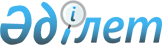 "Бөлшек және көтерме саудада өткізу үшін дәрілік заттың саудалық атауына шекті бағаларды бекіту туралы" Қазақстан Республикасы Денсаулық сақтау министрінің 2019 жылғы 15 шілдедегі № ҚР ДСМ-104 бұйрығына өзгеріс енгізу туралы
					
			Күшін жойған
			
			
		
					Қазақстан Республикасы Денсаулық сақтау министрінің 2020 жылғы 11 шiлдедегi № ҚР ДСМ-82/2020 бұйрығы. Қазақстан Республикасының Әділет министрлігінде 2020 жылғы 14 шiлдеде № 20959 болып тіркелді. Күші жойылды - Қазақстан Республикасы Денсаулық сақтау министрінің м.а. 2021 жылғы 27 тамыздағы № ҚР ДСМ-94 бұйрығымен.
      Ескерту. Күші жойылды - ҚР Денсаулық сақтау министрінің м.а. 27.08.2021 № ҚР ДСМ-94 (алғашқы ресми жарияланған күнінен кейін күнтізбелік он күн өткен соң қолданысқа енгізіледі) бұйрығымен.
      "Халық денсаулығы және денсаулық сақтау жүйесі туралы" 2009 жылғы 18 қыркүйектегі Қазақстан Республикасы Кодексінің 86-1-бабының 2-тармағына сәйкес БҰЙЫРАМЫН:
      1. "Бөлшек және көтерме саудада өткізу үшін дәрілік заттың саудалық атауына шекті бағаларды бекіту туралы" Қазақстан Республикасы Денсаулық сақтау министрінің 2019 жылғы 15 шілдедегі № ҚР ДСМ-104 бұйрығына (Қазақстан Республикасының Нормативтік құқықтық актілерді мемлекеттік тіркеу тізілімінде № 19037 болып тіркелген, Қазақстан Республикасы Нормативтік құқықтық актілерінің эталондық бақылау банкінде 2019 жылғы 23 шілдеде жарияланған) (бұдан әрі – бұйрық) мынадай өзгеріс енгізілсін:
      Қосымша осы бұйрыққа қосымшаға сәйкес редакцияда жазылсын.
      2. Қазақстан Республикасы Денсаулық сақтау министрлігінің Тауарлар мен көрсетілетін қызметтердің сапасы мен қауіпсіздігін бақылау комитеті:
      1) осы бұйрықты Қазақстан Республикасы Әділет министрлігінде мемлекеттік тіркеуді;
      2) осы бұйрықты ресми жарияланғаннан кейін Қазақстан Республикасы Денсаулық сақтау министрлігінің интернет-ресурсында орналастыруды; 
      3) осы бұйрықты мемлекеттік тіркегеннен кейін он жұмыс күні ішінде Қазақстан Республикасы Денсаулық сақтау министрлігінің Заң департаментіне осы тармақтың 1) және 2) тармақшаларында көзделген іс-шаралардың орындалуы туралы мәліметтерді ұсынуды қамтамасыз етсін.
      3. Осы бұйрықтың орындалуын бақылау жетекшілік ететін Қазақстан Республикасының Денсаулық сақтау вице-министріне жүктелсін. 
      4. Осы бұйрық алғашқы ресми жарияланған күнінен кейін күнтізбелік он күн өткен соң қолданысқа енгізіледі. Көтерме және бөлшек саудада өткізу үшін дәрілік заттың саудалық атауына шекті бағалар
					© 2012. Қазақстан Республикасы Әділет министрлігінің «Қазақстан Республикасының Заңнама және құқықтық ақпарат институты» ШЖҚ РМК
				
      Қазақстан Республикасы 
Денсаулық сақтау министрі 

А. Цой
Қазақстан Республикасы
Денсаулық сақтау министрінің
2020 жылғы 11 шілдедегі
№ ҚР ДСМ-82/2020 бұйрығына 
қосымшаҚазақстан Республикасы
Денсаулық сақтау министрінің
2019 жылғы 15 шілдедегі
№ ҚР ДСМ-104 бұйрығына
қосымша
№
Саудалық атауы
ХПА
Дәрілік түрі
Өндіруші
Тіркеу куәлігі
Көтерме саудада өткізу үшін шекті баға
Бөлшек саудада өткізу үшін шекті баға
1
1% спиртті салицил қышқылының спиртті ерітіндісі
Салицил қышқылы
1% сыртқа қолдануға арналған спиртті ерітінді 25мл №1
Шаншаров-Фарм ЖШС
ҚР-ДЗ-5№009521
125,65
194,76
2
1% спиртті салицил қышқылының спиртті ерітіндісі
Салицил қышқылы
1% сыртқа қолдануға арналған спиртті ерітінді 60мл №1
Шаншаров-Фарм ЖШС
ҚР-ДЗ-5№009523
99,03
153,49
3
10 % Аминоплазмаль Гепа
Деректер жоқ
Инфузияға арналған ерітінді, 10 %, 500 мл, №10
Б. Браун Мельзунген АГ
ҚР-ДЗ-5№008887
39 052,41
46 862,89
4
2 % салицил қышқылының спиртті ерітіндісі
Салицил қышқылы
2 % сыртқа қолдануға арналған спиртті ерітінді 25 мл №1
Шаншаров-Фарм ЖШС
ҚР-ДЗ-5№009522
73,91
114,56
5
2% салицил қышқылының спиртті ерітіндісі
Салицил қышқылы
2 % сыртқа қолдануға арналған спиртті ерітінді 60 мл №1
Шаншаров-Фарм ЖШС
ҚР-ДЗ-5№009524
103,09
159,79
6
5-НОК®
Нитроксолин
Қабықпен қапталған таблеткалар, 50 мг, №50
Лек Фармасьютикалс д.д.
ҚР-ДЗ-5№015181
2 019,59
2 726,44
7
9 ай фолий қышқылы
Фолий қышқылы
Үлбірлі қабықпен қапталған таблеткалар 400 мкг, №30
Валента Фарм
ҚР-ДЗ-5№021325
904,36
1 311,32
8
ABCDE топтары сальмонеллездік бактериофагы
Деректер жоқ
Таблеткалар №500
Ресей Денсаулық сақтау министрлігінің "Микроген" ҒӨБ" ДСӘДМ
ҚР-БП-5№014880
4 964,75
6 603,11
9
a-токоферола ацетат (Е витамині)
Токоферол
Капсулалар 100 ХБ №1000
Минскинтеркапс УК
ҚР-ДЗ-5№012226
8 818,01
11 198,87
10
a-токоферола ацетат (Е витамині)
Токоферол
Капсулалар 100 ХБ №20
Минскинтеркапс УК
ҚР-ДЗ-5№012226
285,21
442,07
11
a-токоферола ацетат (Е витамині)
Токоферол
Капсулалар 100 ХБ №10
Минскинтеркапс УК
ҚР-ДЗ-5№012226
146,29
226,75
12
B12 Анкерманн®
Цианокобаламин
Қабықпен қапталған таблеткалар, 1 мг №50
Артезан Фарма ГмбХ & Ко. КГ
ҚР-ДЗ-5№023612
6 149,36
7 994,16
13
FDP Medlac
Фосфруктоза
Көктамыр ішіне енгізу үшін ерітінді дайындауға арналған лиофилизацияланған ұнтақ 5 г, еріткішпен жиынтықта №1
Medlac Pharma Italy Co., Ltd.
ҚР-ДЗ-5№021103
4 836,24
6 149,00
14
IVF-C
Хориондық гонадотропин
Инъекция үшін ерітінді дайындауға арналған лиофилизацияланған ұнтақ, еріткішпен жиынтықта 1000 ХБ №1
ЛЖ Лайф Сайенс Лтд
ҚР-ДЗ-5№020666
2 694,90
3 638,11
15
IVF-C
Хориондық гонадотропин
Инъекция үшін ерітінді дайындауға арналған лиофилизацияланған ұнтақ, еріткішпен жиынтықта 5000 ХБ №1
ЛЖ Лайф Сайенс Лтд
ҚР-ДЗ-5№020667
4 275,83
5 686,85
16
IVF-M
Менотропин
Инъекция үшін ерітінді дайындауға арналған лиофилизацияланған ұнтақ 75 ХБ, еріткішпен жиынтықта №1
ЛЖ Лайф Сайенс Лтд
ҚР-ДЗ-5№020633
6 919,03
8 994,74
17
IVF-M
Менотропин
Инъекция үшін ерітінді дайындауға арналған лиофилизацияланған ұнтақ 150 ХБ, еріткішпен жиынтықта №1
ЛЖ Лайф Сайенс Лтд
ҚР-ДЗ-5№020636
10 599,93
13 249,92
18
L-Лизина эсцинат®
l-лизин эсцинаты
Вена ішіне енгізуге арналған ерітінді 1 мг/мл №10
Галичфарм АҚ
ҚР-ДЗ-5№011430
7 773,00
9 871,70
19
L-Тироксин 100 Берлин-Хеми
Натрий левотироксині
Таблеткалар 100 мкг №50
Берлин-Хеми АГ (Менарини Групп)
ҚР-ДЗ-5№014571
869,96
898,36
20
L-Тироксин 50 Берлин-Хеми
Натрий левотироксині
Таблеткалар 50 мкг№50
Берлин - Хеми АГ (Менарини Групп)
ҚР-ДЗ-5№014570
767,61
799,96
21
L-Цет®
Левоцетиризин
Үлбірлі қабықпен қапталған таблеткалар, 5 мг, №100
Кусум Хелткер Пвт. Лтд
ҚР-ДЗ-5№015743
6 465,11
8 404,64
22
L-Цет®
Левоцетиризин
Үлбірлі қабықпен қапталған таблеткалар, 5 мг, №30
Кусум Хелткер Пвт. Лтд
ҚР-ДЗ-5№015743
2 098,92
2 833,54
23
Абактал®
Пефлоксацин
Инъекцияға арналған ерітінді, 400 мг/5 мл, №10
Лек Фармасьютикалс д.д.
ҚР-ДЗ-5№016248
7 054,99
9 171,49
24
Абактал®
Пефлоксацин
Үлбірлі қабықпен қапталған таблеткалар, 400 мг, №10
Лек Фармасьютикалс д.д.
ҚР-ДЗ-5№016582
3 105,37
4 130,15
25
Абитракс
Цефтриаксон
Инъекция үшін ерітінді дайындауға арналған ұнтақ еріткішпен жиынтықта (лидокаин гидрохлоридінің 1% ерітіндісі) 1000 мг №1
ЛАБОРАТОРИО ФАРМАЦЕУТИКО С.Т. С.Р.Л.
ҚР-ДЗ-5№020620
2 621,33
3 538,79
26
Абитракс
Цефтриаксон
Инъекция үшін ерітінді дайындауға арналған ұнтақ еріткішпен жиынтықта (1% лидокаин гидрохлоридінің ерітіндісі), 500 мг, №1
ЛАБОРАТОРИО ФАРМАЦЕУТИКО С.Т. С.Р.Л.
ҚР-ДЗ-5№021455
2 053,03
2 771,60
27
АБС майы
Деректер жоқ
Майлы сығынды №1
Alatau Pharm ЖШС
ҚР-ДЗ-5№011242
559,21
810,85
28
Абцертин
Имиглюцераза
Инфузия үшін ерітінді дайындауға арналған лиофилизат 400 ӘБ №1
Корея Вакцин Ко., ЛТД
ҚР-ДЗ-5№023249
365 514,76
402 066,24
29
АВАКСИМ 80 (А гепатитінің алдын алуға арналған белсенділігі жойылған, сіңірілген вакцина)
Деректер жоқ
Инъекцияға арналған суспензия 1 доза (0.5 мл)№1
Санофи Пастер С.А.
ҚР-БП-5№014593
7 377,25
9 590,43
30
Авалексон
Цефтриаксон
Инъекция үшін ерітінді дайындауға арналған ұнтақ, 1 г №1
Авалор Хеалт Кейр Пвт. Лтд.
ҚР-ДЗ-5№024021
728,42
1 056,21
31
Авамис
Флутиказон
Мұрынға арналған дозаланған спрей 27.5 мкг/доза№1
Глаксо Оперэйшенс Ұлыбритания Лимитед
ҚР-ДЗ-5№013177
3 264,14
4 341,31
32
Авастин
Бевацизумаб
Инфузия үшін ерітінді дайындауға арналған концентрат, 100 мг/4 мл, 4 мл, №1
Ф.Хоффманн-Ля Рош Лтд.
ҚР-ДЗ-5№009862
129 243,17
142 167,49
33
Авастин
Бевацизумаб
Инфузия үшін ерітінді дайындауға арналған концентрат, 400 мг/16 мл, 16 мл, №1
Ф.Хоффманн-Ля Рош Лтд.
ҚР-ДЗ-5№009863
485 300,60
533 830,66
34
Авастин
Бевацизумаб
Инфузия үшін ерітінді дайындауға арналған концентрат, 100 мг/4 мл, 4 мл, №1
Рош Диагностикс ГмбХ
ҚР-ДЗ-5№019083
129 243,17
142 167,49
35
Авастин
Бевацизумаб
Инфузия үшін ерітінді дайындауға арналған концентрат, 400 мг/16 мл, 16 мл, №1
Рош Диагностикс ГмбХ
ҚР-ДЗ-5№019084
485 300,60
533 830,66
36
Авастин
Бевацизумаб
Инфузия үшін ерітінді дайындауға арналған концентрат, 100 мг/4 мл №1
Ф. Хоффманн-Ля Рош Лтд.
ҚР-ДЗ-5№023295
129 243,17
142 167,49
37
Авастин
Бевацизумаб
Инфузия үшін ерітінді дайындауға арналған концентрат, 400 мг/16 мл №1
Ф.Хоффманн-Ля Рош Лтд.
ҚР-ДЗ-5№023296
485 300,60
533 830,66
38
Авелокс®
Моксифлоксацин
Қабықпен қапталған таблеткалар, 400 мг, №5
Байер Хелскэр Мануфэкчуринг С.р.л.
ҚР-ДЗ-5№003599
8 321,51
10 568,32
39
Авелокс®
Моксифлоксацин
Инфузияға арналған ерітінді, 400 мг/250 мл, 250 мл, №1
Байер АГ
ҚР-ДЗ-5№003600
24 162,41
28 994,89
40
АВЕФОЛ
Пропофол
Инъекцияға және инфузияға арналған эмульсия, 1 %, 20 мл №5
Донгкук Фармасьютикал Ко., Лтд. ЖШҚ
ҚР-ДЗ-5№121827
8 896,84
11 298,98
41
Авиа - Море
Деректер жоқ
Гомеопатиялық таблеткалар №20
Материа Медика Холдинг ҒӨФ
ҚР-ДЗ-5№121774
697,36
1 011,17
42
Авизон - С
Цефоперазон
Инъекция үшін ерітінді дайындауға арналған 2 г ұнтақ №1
Свисс Парэнтэралс Пвт. Лтд.
ҚР-ДЗ-5№023093
1 668,49
2 252,47
43
Авиксон
Цефтриаксон
Инъекция үшін ерітінді дайындауға арналған ұнтақ 1 г №1
Свисс Парэнтэралс Пвт. Лтд.
ҚР-ДЗ-5№023342
1 336,37
1 804,10
44
Авиментин
Деректер жоқ
Үлбірлі қабықпен қапталған таблеткалар 1000 мг №12
Векста Лабораториес Пвт. Лтд.
ҚР-ДЗ-5№022865
3 785,08
5 034,16
45
Авиментин
Амоксициллин
Үлбірлі қабықпен қапталған таблеткалар 625 мг №20
Векста Лабораториес Пвт. Лтд.
ҚР-ДЗ-5№022874
3 440,43
4 575,77
46
Авиментин
Деректер жоқ
Үлбірлі қабықпен қапталған таблеткалар 375 мг №6
Векста Лабораториес Пвт. Лтд.
ҚР-ДЗ-5№022875
1 577,64
2 129,81
47
Авиментин
Деректер жоқ
Суспензия дайындауға арналған ұнтақ 200 мг/28,5 мг №1
Векста Лабораториес Пвт. Лтд.
ҚР-ДЗ-5№022908
9 006,59
11 438,37
48
Авиментин
Деректер жоқ
Суспензия дайындауға арналған ұнтақ 400 мг/ 57 мг №1
Векста Лабораториес Пвт. Лтд.
ҚР-ДЗ-5№022909
3 857,18
5 130,05
49
АВИФОЛ®
Пропофол
Инъекцияға арналған эмульсия 1 % 20 мл №1
Напрод Лайф Сайенсиз Пвт. Лтд.
ҚР-ДЗ-5№023935
3 196,24
4 251,00
50
АВИФОЛ®
Пропофол
Инъекцияға арналған эмульсия 1 % 10 мл №1
Напрод Лайф Сайенсиз Пвт. Лтд.
ҚР-ДЗ-5№023935
2 598,43
3 507,88
51
Аводарт
Дутастерид
Капсулалар 0,5 мг №30
ГлаксоСмитКляйн Фармасьютикалз С.А.
ҚР-ДЗ-5№011903
9 006,59
11 438,37
52
Авторекс
Амлодипин
Таблеткалар 5мг №30
Реплек Фарм Лтд
ҚР-ДЗ-5№020425
1 783,11
2 407,19
53
Авторекс
Амлодипин
Таблеткалар 10мг №30
Реплек Фарм Лтд
ҚР-ДЗ-5№020426
2 678,15
3 615,50
54
Агвистат®
Деректер жоқ
Қабықпен қапталған таблеткалар, 5/160 мг, №28
ВИВА ФАРМ ЖШС
ҚР-ДЗ-3№122148
5 319,87
6 915,83
55
Агвистат®
Деректер жоқ
Қабықпен қапталған таблеткалар, 10/160 мг, №28
ВИВА ФАРМ ЖШС
ҚР-ДЗ-3№122149
5 128,45
6 666,98
56
Агисолд
Деректер жоқ
Шәрбат, 100 мл, №1
ТК Фарм Ақтөбе ЖШС фармацевтикалық зауыты
ҚР-ДЗ-5№014803
661,32
958,91
57
Аглинокс
Репаглинид
Таблеткалар 2 мг №90
SPECIFAR S.A.
ҚР-ДЗ-5№020307
6 706,14
8 717,98
58
Агриппин SR®
Деректер жоқ
Таблеткалар №10
Жанафарм Дәрілік препараттар өндірушісі ЖШС
ҚР-ДЗ-5№016191
169,40
262,57
59
Агриппин®
Деректер жоқ
Таблеткалар №10
"ЖАНАФАРМ" ДПӨ" ЖШС
ҚР-ДЗ-5№005478
169,40
262,57
60
Адалат®
Нифедипин
Инфузияға арналған ерітінді 0.01 % 50 мл №1
Байер Фарма АГ
ҚР-ДЗ-5№019062
1 875,14
2 531,44
61
Адам альбумині
Деректер жоқ
Инфузияға арналған ерітінді 20 % 100 мл №1
ҚР ДСӘДМ "Республикалық қан орталығы" ШЖҚ РМК
ҚР-ДЗ-5№000192
33 486,36
40 183,63
62
АДАПТОЛ®
Деректер жоқ
Капсулалар 300 мг №20
ОЛАЙНФАРМ АҚ
ҚР-ДЗ-5№022743
2 520,94
2 543,10
63
АДАПТОЛ®
Деректер жоқ
Таблеткалар 500 мг №20
ОЛАЙНФАРМ АҚ
ҚР-ДЗ-5№022792
3 488,39
3 488,39
64
Адвант
Кандесартан
Таблеткалар 8мг №14
Гетц Фарма (Пвт) Лимитед
ҚР-ДЗ-5№018303
1 509,58
2 037,94
65
Адвант
Кандесартан
Таблеткалар 16 мг №14
Гетц Фарма (Пвт) Лимитед
ҚР-ДЗ-5№018304
1 784,05
2 408,47
66
Адвантан®
Метилпреднизолон ацепонаты
Эмульсия, 0.1 %, 20 г., №1
Байер Хелскэр Мануфэкчуринг С.р.л.
ҚР-ДЗ-5№013880
4 552,20
6 054,43
67
Адвантан®
Метилпреднизолон ацепонаты
Майлы жақпамай, 0,1%, 15г, №1
Байер Хелскэр Мануфэкчуринг С.р.л.
ҚР-ДЗ-5№013897
4 552,20
6 054,43
68
Адвантан®
Метилпреднизолона ацепонат
Крем, 0,1%, 15 г №1
Байер Хелскэр Мануфэкчуринг С.р.л.
ҚР-ДЗ-5№015837
4 264,88
5 672,29
69
Адвантан®
Метилпреднизолона ацепонат
Жақпамай, 0,1%, 15г, №1
Байер Хелскэр Мануфэкчуринг С.р.л.
ҚР-ДЗ-5№015838
4 254,00
5 657,82
70
Аделол-Тева
Небиволол
Таблеткалар 5 мг №30
Teva Pharmaceutical Works Private Limited Company
ҚР-ДЗ-5№021210
646,76
937,80
71
Адемпас®
Риоцигуат
Үлбірлі қабықпен қапталған таблеткалар, 0.5 мг, №42
Байер АГ
ҚР-ДЗ-5№021623
716 544,58
788 199,03
72
Адемпас®
Риоцигуат
Үлбірлі қабықпен қапталған таблеткалар, 2 мг, №42
Байер АГ
ҚР-ДЗ-5№021624
716 544,58
788 199,03
73
Адемпас®
Риоцигуат
Үлбірлі қабықпен қапталған таблеткалар, 1 мг, №42
Байер АГ
ҚР-ДЗ-5№021625
716 544,58
788 199,03
74
Адемпас®
Риоцигуат
Үлбірлі қабықпен қапталған таблеткалар, 2.5 мг, №42
Байер АГ
ҚР-ДЗ-5№021626
716 544,58
788 199,03
75
Адемпас®
Риоцигуат
Үлбірлі қабықпен қапталған таблеткалар, 1.5 мг, №42
Байер АГ
ҚР-ДЗ-5№021631
716 544,58
788 199,03
76
АДЕНОПРОСИН
Деректер жоқ
Ректальді суппозиторийлер 150 мг №10
ФАРМАПРИМ
ҚР-ДЗ-5№024000
5 541,63
7 204,12
77
Аденурик® 80 мг
Фебуксостат
Үлбірлі қабықпен қапталған таблеткалар 80 мг №28
Менарини - Фон Хейден ГмбХ
ҚР-ДЗ-5№022564
15 204,07
15 204,07
78
Аденурик®120 мг
Фебуксостат
Үлбірлі қабықпен қапталған таблеткалар 120 мг №28
Менарини - Фон Хейден ГмбХ
ҚР-ДЗ-5№022562
17 018,20
17 467,00
79
Аджизим
Деректер жоқ
Ішекте еритін қабықпен қапталған таблеткалар №30
Аджио Фармацевтикалз Лтд
ҚР-ДЗ-5№019550
1 323,94
1 787,32
80
Аджисепт® ананас дәмі бар
Деректер жоқ
Соруға арналған антисептикалық пастилкалар, №24
Аджио Фармацевтикалз Лтд
ҚР-ДЗ-5№009877
789,62
1 144,95
81
Аджисепт® апельсин дәмі бар
Деректер жоқ
Соруға арналған антисептикалық пастилкалар, №24
Аджио Фармацевтикалз Лтд
ҚР-ДЗ-5№009878
789,62
1 144,95
82
Аджисепт® бал дәмі бар
Деректер жоқ
Соруға арналған антисептикалық пастилкалар, №24
Аджио Фармацевтикалз Лтд
ҚР-ДЗ-5№009884
789,62
1 144,95
83
Аджисепт® бал және лимон қосылған
Деректер жоқ
Соруға арналған пастилкалар, №24
Аджио Фармацевтикалз Лимитед
ҚР-ДЗ-5№011581
789,62
1 144,95
84
Аджисепт® банан дәмі бар
Деректер жоқ
Соруға арналған антисептикалық пастилкалар, №24
Аджио Фармацевтикалз Лтд
ҚР-ДЗ-5№009879
789,62
1 144,95
85
Аджисепт® классикалық
Деректер жоқ
Соруға арналған пастилкалар, №24
Аджио Фармацевтикалз Лимитед
ҚР-ДЗ-5№011580
789,62
1 144,95
86
Аджисепт® кұлпынай дәмі бар
Деректер жоқ
Соруға арналған антисептикалық пастилкалар, №24
Аджио Фармацевтикалз Лтд
ҚР-ДЗ-5№009881
789,62
1 144,95
87
Аджисепт® лимон дәмі бар
Деректер жоқ
Соруға арналған антисептикалық пастилкалар, №24
Аджио Фармацевтикалз Лтд
ҚР-ДЗ-5№009882
789,62
1 144,95
88
Аджисепт® ментол және эвкалипт қосылған
Деректер жоқ
Соруға арналған пастилкалар, №24
Аджио Фармацевтикалз Лимитед
ҚР-ДЗ-5№011582
789,62
1 144,95
89
Аджисепт® таңқурай дәмі бар
Деректер жоқ
Соруға арналған антисептикалық пастилкалар, №24
Аджио Фармацевтикалз Лтд
ҚР-ДЗ-5№009883
789,62
1 144,95
90
Аджисепт® шие дәмі бар
Деректер жоқ
Соруға арналған антисептикалық пастилкалар, №24
Аджио Фармацевтикалз Лтд
ҚР-ДЗ-5№009880
789,62
1 144,95
91
Аджифер®
Деректер жоқ
Инъекцияға арналған ерітінді, 20 мг/мл, 5 мл №5
Аджио Фармацевтикалз Лтд
ҚР-ДЗ-5№024370
13 723,31
16 742,43
92
Адивит
Деректер жоқ
Шәрбат, 200 мл, №1
АБДИ ИБРАХИМ
ҚР-ДЗ-0№009638
1 845,06
2 490,83
93
Адивит
Деректер жоқ
Шәрбат, 100 мл, №1
АБДИ ИБРАХИМ
ҚР-ДЗ-0№009638
688,54
998,38
94
Адивит POWER
Деректер жоқ
Үлбірлі қабықпен қапталған таблеткалар №30
АБДИ ИБРАХИМ
ҚР-ДЗ-5№020679
720,61
1 044,89
95
Адреналин-Здоровье
Эпинефрин
Инъекцияға арналған ерітінді 0,18 % 1 мл №10
Здоровье Фармацевтикалық компаниясы ЖШҚ
ҚР-ДЗ-5№011371
979,81
1 420,73
96
Адсорбикс® Экстра
Деректер жоқ
Капсулалар, 200 мг, №30
Кабот Норит Нидерланды Би. Ви.
ҚР-ДЗ-5№015914
2 296,56
3 100,36
97
Адсорбикс® Экстра
Деректер жоқ
Капсулалар, 200 мг, №15
Кабот Норит Нидерланды Би. Ви.
ҚР-ДЗ-5№015914
1 268,73
1 712,79
98
Адцетрис®
Брентуксимаб ведотин
Инфузияға арналған ерітінді үшін концентрат дайындауға арналған ұнтақ 50 мг №1
BSP Pharmaceuticals S.r.l.
ҚР-ДЗ-5№020641
1 460 329,59
1 606 362,55
99
Аевит
Деректер жоқ
Капсулалар №1000
Минскинтеркапс УК
ҚР-ДЗ-5№003988
10 035,59
12 544,48
100
Аевит
Деректер жоқ
Капсулалар №20
Минскинтеркапс УК
ҚР-ДЗ-5№003988
351,15
509,17
101
Аевит
Деректер жоқ
Капсулалар №0
Минскинтеркапс УК
ҚР-ДЗ-5№003988
159,30
246,91
102
Азалептол
Клозапин
Таблеткалар, 25 мг, №50
Технолог
ҚР-ДЗ-5№018246
866,02
1 255,72
103
Азалептол
Клозапин
Таблеткалар, 100 мг, №50
Технолог
ҚР-ДЗ-5№018247
2 446,43
3 302,68
104
Азарга®
Деректер жоқ
Көзге тамызатын дәрі, суспензия 5 мл №1
с.а.Алкон-Куврер н.в.
ҚР-ДЗ-5№015738
5 152,85
6 698,71
105
Азелик
Азелаин қышқылы
Сыртқа қолдануға арналған гель 15% 15 г №1
"АКРИХИН" химия-фармацевтикалық комбинаты" АҚ
ҚР-ДЗ-5№023028
878,47
1 273,78
106
Азелтин
Азитромицин
Үлбірлі қабықпен қапталған таблеткалар 500 мг № 3
Биофарма Илач Сан. ве.Тидж. А.Ш.
ҚР-ДЗ-5№003918
3 233,88
4 301,06
107
Азибиот®
Азитромицин
Үлбірлі қабықпен қапталған таблеткалар, 500 мг, №3
КРКА, д.д., Ново место
ҚР-ДЗ-5№020853
2 519,00
3 400,65
108
Азилект
Разагилин
Таблеткалар, 1 мг №30
Тева Фармасьютикал Индастриз Лтд
ҚР-ДЗ-5№021074
14 450,16
17 629,20
109
Азилект
Разагилин
Таблеткалар, 1 мг, №100
Тева Фармасьютикал Индастриз Лтд
ҚР-ДЗ-5№021074
37 047,11
44 456,53
110
Азимед®
Азитромицин
Үлбірлі қабықпен қапталған таблеткалар, 500 мг, №3
Киевмедпрепарат ЖАҚ
ҚР-ДЗ-5№018823
2 084,75
2 814,41
111
Азимекс
Азитромицин
Капсулалар 500 мг №3
Бирзейт
ҚР-ДЗ-5№020515
3 570,30
4 748,50
112
Азитро®
Азитромицин
Капсулалар, 250 мг, №6
Химфарм АҚ
ҚР-ДЗ-5№005224
2 950,34
3 982,95
113
Азитро®
Азитромицин
Қабықпен қапталған таблеткалар, 500 мг, №3
Химфарм АҚ
ҚР-ДЗ-5№018529
3 360,34
4 469,25
114
Азитрокс
Азитромицин
Капсулалар 250 мг №6
Фармстандарт-Лексредства
ҚР-ДЗ-5№018349
3 111,71
4 138,57
115
Азитрокс
Азитромицин
Капсулалар 500 мг №3
Фармстандарт-Лексредства
ҚР-ДЗ-5№018350
3 105,20
4 129,91
116
Азитромед
Азитромицин
Капсулалар, 250 мг, №10
Квалити Фармасьютикалс ПВТ Лтд
ҚР-ДЗ-5№014012
2 844,08
3 839,50
117
Азитромицин
Азитромицин
Капсулалар, 250 мг, №6
Борисов медициналық препараттар зауыты ашық акционерлік қоғамы ("БМПЗ" ААҚ)
ҚР-ДЗ-5№019293
900,07
1 305,10
118
Азитромицин
Азитромицин
Қабықпен қапталған таблеткалар, 500 мг №3
Борисов медициналық препараттар зауыты ашық акционерлік қоғамы ("БМПЗ" ААҚ)
ҚР-ДЗ-5№022866
801,36
1 161,97
119
Азитромицин Сандоз®
Азитромицин
Үлбірлі қабықпен қапталған таблеткалар 250 мг №6
С.С.Сандоз С.Р.Л.
ҚР-ДЗ-5№013515
3 698,12
4 305,62
120
Азитромицин Сандоз®
Азитромицин
Үлбірлі қабықпен қапталған таблеткалар 500 мг №3
С.С.Сандоз С.Р.Л.
ҚР-ДЗ-5№013516
3 698,12
4 276,36
121
Азитромицин Сандоз®
Азитромицин
Ішке қабылдау үшін суспензия дайындауға арналған ұнтақ, 200 мг/5 мл 24.8г №1
С.С.Сандоз С.Р.Л.
ҚР-ДЗ-5№021394
3 635,39
4 835,07
122
Азитромицин Сандоз®
Азитромицин
Ішке қабылдау үшін суспензия дайындауға арналған ұнтақ, 100 мг/5 мл, 17.1 г, №1
С.С.Сандоз С.Р.Л.
ҚР-ДЗ-5№021405
2 462,26
3 324,05
123
АзитРус®
Азитромицин
Ішу үшін суспензия дайындауға арналған ұнтақ 50 мг №3
Синтез ААҚ
ҚР-ДЗ-5№020849
302,63
469,08
124
АзитРус®
Азитромицин
Ішу үшін суспензия дайындауға арналған ұнтақ 100 мг №3
Синтез ААҚ
ҚР-ДЗ-5№020850
442,89
642,19
125
АзитРус® ФОРТЕ
Азитромицин
Үлбірлі қабықпен қапталған таблеткалар 500 мг №3
Синтез ААҚ
ҚР-ДЗ-5№018315
1 074,53
1 450,61
126
Азицин
Азитромицин
Үлбірлі қабықпен қапталған таблеткалар, 500 мг, №3
Пабяницкий Фармацевтикалық Зауыты Польфа АҚ
ҚР-ДЗ-5№021346
1 408,95
1 902,09
127
Азицин
Азитромицин
Үлбірлі қабықпен қапталған таблеткалар, 250 мг, №6
Пабяницкий Фармацевтикалық Зауыты Польфа АҚ
ҚР-ДЗ-5№021347
1 517,33
2 048,39
128
АЗО 250
Азитромицин
Үлбірлі қабықпен қапталған таблеткалар, 250 мг №6
Тулип Лаб Приват Лимитед
ҚР-ДЗ-5№022234
2 810,51
3 794,19
129
АЗО 500
Азитромицин
Үлбірлі қабықпен қапталған таблеткалар, 500 мг №3
Тулип Лаб Приват Лимитед
ҚР-ДЗ-5№022242
2 391,70
3 228,79
130
Азопт
Бринзоламид
Көзге тамызатын дәрі, суспензия 1 % 5 мл №1
Алкон-Куврер
ҚР-ДЗ-5№006525
3 310,28
4 402,67
131
Айбранс™
Палбоциклиб
Капсулалар, 75 мг №21
Пфайзер Мануфактуринг Дойчланд ГмбХ
ҚР-ДЗ-5№023344
1 523 295,08
1 675 624,59
132
Айбранс™
Палбоциклиб
Капсулалар, 100 мг №21
Пфайзер Мануфактуринг Дойчланд ГмбХ
ҚР-ДЗ-5№023345
1 523 295,08
1 675 624,59
133
Айбранс™
Палбоциклиб
Капсулалар, 125 мг №21
Пфайзер Мануфактуринг Дойчланд ГмбХ
ҚР-ДЗ-5№023346
1 523 295,08
1 675 624,59
134
Айкрол
Кромоглициевая кислота
Көзге тамызатын дәрі, 4 %, 10 мл, №1
Е.И.П.И.Ко.
ҚР-ДЗ-5№023086
2 036,33
2 749,04
135
АЙРА-сановель 16
Кандесартан
Таблеткалар 16мг №28
Сановель фармако-индустриалды сауда компаниясы
ҚР-ДЗ-5№004863
7 424,43
9 070,38
136
АЙРА-сановель 8
Кандесартан
Таблеткалар 8 мг №28
Сановель фармако-индустриалды сауда компаниясы
ҚР-ДЗ-5№004862
5 332,52
6 932,27
137
АЙРА-сановель Плюс
Кандесартан/Гидрохлоротиазид
Таблеткалар 16 мг/12.5 мг №28
Сановель фармако-индустриалды сауда компаниясы
ҚР-ДЗ-5№020404
5 707,37
7 145,45
138
Айрлин
Деректер жоқ
Үлбірлі қабықпен қапталған таблеткалар 2.0 мг + 0.03 мг №21
Лабораториос Леон Фарма С.А.
ҚР-ДЗ-5№022997
4 275,09
5 685,87
139
Ай-Фос
Ибандроновая кислота
Үлбірлі қабықпен қапталған таблеткалар, 150 мг №2
Маклеодс Фармасьютикалз Лимитед
ҚР-ДЗ-5№022405
7 860,26
9 982,53
140
Аквадетрим витамин Д3
Колекальциферол
Ішуге арналған тамшылар, 15000 ХБ/мл, 10 мл, №1
Медана Фарма АҚ
ҚР-ДЗ-5№015670
1 807,83
2 440,57
141
Аквадетрим плюс
Деректер жоқ
Ішуге арналған тамшылар, 10 мл, №1
Медана Фарма АҚ
ҚР-ДЗ-5№015672
1 102,80
1 488,78
142
Аквапен-I
Деректер жоқ
Инъекция үшін ерітінді дайындауға арналған ұнтақ, 500мг/500мг 1г №1
ВМЖ Фармасьютикал Пвт Лтд
ҚР-ДЗ-5№023790
10 851,93
13 564,92
143
Аквидин
Повидон-йод
Қынаптық таблеткалар (пессарийлер) 200 №10
Акрити Фармасьютикалз Пвт. Лтд
ҚР-ДЗ-5№122106
1 748,67
1 748,67
144
Аккузид®
Гидрохлоротиазид, хинаприл
Үлбірлі қабықпен қапталған таблеткалар 20мг/12.5 мг №30
Пфайзер Мануфактуринг Дойчланд ГмбХ
ҚР-ДЗ-5№015882
3 719,50
4 946,93
145
Акласта®
Золедрон қышқылы
Инфузияға арналған ерітінді, 5мг/100мл, 100 мл, №1
Фрезениус Каби Австрия ГмбХ
ҚР-ДЗ-5№004510
171 484,81
188 633,29
146
Акнекутан®
Изотретиноин
Капсулалар, 8 мг №30
СМБ Технолоджи С.А.
ҚР-ДЗ-5№021045
10 061,11
12 576,39
147
Акнекутан®
Изотретиноин
Капсулалар, 16 мг №30
СМБ Технолоджи С.А.
ҚР-ДЗ-5№021046
17 474,66
21 319,08
148
Акпим
Цефепим
Инъекция үшін ерітінді дайындауға арналған ұнтақ 1 г №1
Акрити Фармасьютикалз Пвт. Лтд.
ҚР-ДЗ-5№016557
3 130,06
4 162,98
149
Акридерм
Бетаметазон
Сыртқа қолдануға арналған крем 0.05% 30 г №1
Акрихин химия-фармацевтикалық комбинаты ААҚ
ҚР-ДЗ-5№000561
1 227,78
1 657,50
150
Акридерм
Бетаметазон
Сыртқа қолдануға арналған крем 0.05% 30 г №1
Акрихин химия-фармацевтикалық комбинаты ААҚ
ҚР-ДЗ-5№000561
901,57
1 307,28
151
Акридерм Гента
Деректер жоқ
Сыртқа қолдануға арналған жақпамай 0,05%+0,1% 15 г №1
"АКРИХИН" химия-фармацевтикалық комбинаты АҚ
ҚР-ДЗ-5№023317
1 064,94
1 437,67
152
Акридерм ГЕНТА
Деректер жоқ
Сыртқа қолдануға арналған крем, 0,05%+0,1%, 15 г, №1
"АКРИХИН "Химия-фармацевтикалық комбинаты" акционерлік қоғамы
ҚР-ДЗ-5№023318
1 106,28
1 493,48
153
Акридерм ГК
Деректер жоқ
Сыртқа қолдануға арналған крем, 0,05 % + 0,1 % + 1 %, 15 г, №1
Акрихин
ҚР-ДЗ-5№023558
1 946,92
2 628,34
154
Акридоферон
Деректер жоқ
Вена ішіне және бұлшықет ішіне енгізуге арналған ерітінді, 125 мг/мл, 2мл №5
К.О. Ромфарм Компани С.Р.Л.
ҚР-ДЗ-5№024500
4 337,84
5 769,32
155
Акриол Про
Деректер жоқ
Жергілікті және сыртқа қолдануға арналған крем 2,5%/2,5% 5 г №1
"АКРИХИН" химия-фармацевтикалық комбинаты АҚ
ҚР-ДЗ-5№023948
1 792,50
2 419,88
156
Акриол Про
Деректер жоқ
Жергілікті және сыртқа қолдануға арналған крем 2,5%/2,5% 30 г №1
"АКРИХИН" химия-фармацевтикалық комбинаты АҚ
ҚР-ДЗ-5№023948
2 987,50
4 033,13
157
Акриол Про
Деректер жоқ
Жергілікті және сыртқа қолдануға арналған крем 2,5%/2,5% 100 г №1
"АКРИХИН" химия-фармацевтикалық комбинаты АҚ
ҚР-ДЗ-5№023948
5 950,00
7 735,00
158
Аксастрол®
анастрозол
Үлбірлі қабықпен қапталған таблеткалар 1 мг №28
Ремедика ЖШҚ
ҚР-ДЗ-5№016482
9 018,15
11 453,05
159
Аксен форт
Напроксен
Таблеткалар, 550 мг, №10
Али Раиф Илач Санаи А.Ш.
ҚР-ДЗ-5№022149
1 205,95
1 628,03
160
Аксетин
Цефуроксим
Инъекция және инфузия үшін ерітінді дайындауға арналған ұнтақ, 750 мг, №10
Медокеми Лтд
ҚР-ДЗ-5№019644
11 170,46
13 963,08
161
Аксим
Цефотаксим
Инъекция үшін ерітінді дайындауға арналған ұнтақ 1 г №1
Акрити Фармасьютикалз Пвт. Лтд
ҚР-ДЗ-5№016604
736,20
1 067,49
162
Аксон
Цефтриаксон
Инъекция үшін ерітінді дайындауға арналған ұнтақ 1 г 15 мл №1
Акрити Фармасьютикалз Пвт. Лтд
ҚР-ДЗ-5№016570
1 332,15
1 798,40
163
Аксудропин®
Деректер жоқ
Үлбірлі қабықпен қапталған таблеткалар, 10 мг/160 мг №28
Новартис Фармасьютика С.А.
ҚР-ДЗ-5№023746
4 385,76
5 833,06
164
Аксудропин®
Деректер жоқ
Үлбірлі қабықпен қапталған таблеткалар, 5 мг/160 мг №28
Новартис Фармасьютика С.А.
ҚР-ДЗ-5№023747
4 256,55
5 661,21
165
Аксудропин®
Деректер жоқ
Үлбірлі қабықпен қапталған таблеткалар, 5 мг/80 мг №28
Новартис Фармасьютика С.А.
ҚР-ДЗ-5№023748
3 289,79
4 375,42
166
Актемра
Тоцилизумаб
Инфузиялық ерітінді дайындауға арналған концентрат, 80 мг/4мл, 4 мл, №1
Чугай Фарма Мануфактуринг Ко., Лтд.
ҚР-ДЗ-5№014974
66 288,56
76 231,84
167
Актемра
Тоцилизумаб
Инфузиялық ерітінді дайындауға арналған концентрат, 200мг/10мл, 10 мл, №1
Чугай Фарма Мануфактуринг Ко., Лтд.
ҚР-ДЗ-5№014975
149 995,78
164 995,35
168
Актемра
Тоцилизумаб
Тері астына инъекцияға арналған ерітінді, 162 мг/0.9 мл №4
Веттер Фарма-Фертигунг ГмбХ және Ко.КГ
ҚР-ДЗ-5№022414
382 914,88
421 206,37
169
Актилизе®
Алтеплаза
Көктамыр ішіне инфузия үшін ерітінді дайындауға арналған лиофилизацияланған ұнтақ еріткішімен жиынтықта (инъекцияға арналған су), 50 мг, №1
Берингер Ингельхайм Фарма ГмбХ және Ко. КГ
ҚР-ДЗ-5№013222
150 186,28
165 204,90
170
Актинак 100
Ацеклофенак
Үлбірлі қабықпен қапталған таблеткалар, 100 мг, №20
Аджанта Фарма Лимитед
ҚР-ДЗ-5№017842
3 259,62
4 335,30
171
Актиферрин®
Деректер жоқ
Капсулалар №20
Каталент Германия Эбербах ГмбХ
ҚР-ДЗ-5№016535
750,02
1 087,53
172
Актиферрин®
Деректер жоқ
Капсулалар №50
Каталент Германия Эбербах ГмбХ
ҚР-ДЗ-5№016535
1 536,10
2 073,73
173
Актицил
Деректер жоқ
Крем 30 г №1
Акрити Фармасьютикалз Пвт. Лтд
ҚР-ДЗ-5№015871
853,22
1 237,17
174
Актовегин®
Деректер жоқ
Инъекцияға арналған ерітінді, 40 мг/мл, 2 мл, №25
Такеда Австрия ГмбХ
ҚР-ДЗ-5№015809
7 283,73
9 468,85
175
Актовегин®
Деректер жоқ
Инъекцияға арналған ерітінді, 40 мг/мл, 5 мл, №5
Такеда Австрия ГмбХ
ҚР-ДЗ-5№015810
3 657,88
4 864,98
176
Актовегин®
Деректер жоқ
Инъекцияға арналған ерітінді, 40 мг/мл, 10 мл, №5
Такеда Австрия ГмбХ
ҚР-ДЗ-5№015811
6 916,10
8 990,93
177
Актовегин®
Деректер жоқ
Қабықпен қапталған таблеткалар, 200 мг, №50
Такеда ГмбХ, Ораниенбург
ҚР-ДЗ-5№020786
9 356,59
11 882,87
178
Актрапид® нм
Адам инсулині
Инъекцияға арналған ерітінді100 ХБ/мл10 мл№1
Ново Нордиск А/С
ҚР-ДЗ-5№003379
1 257,90
1 698,17
179
Актрапид® нм пенфилл®
Адам инсулині
Инъекцияға арналған ерітінді 100 ХБ/мл 3 мл №5
Ново Нордиск А/С
ҚР-ДЗ-5№016483
3 995,75
5 314,35
180
Аладин
Амлодипин
Таблеткалар 10 мг №30
Фармак
ҚР-ДЗ-5№022340
420,54
609,78
181
Аладин
Амлодипин
Таблеткалар 5 мг №30
Фармак
ҚР-ДЗ-5№022341
420,54
609,78
182
Алвента®
Венлафаксин
Бөлініп шығуы өзгертілген капсулалар 75 мг №30
КРКА, д.д., Ново место
ҚР-ДЗ-5№014785
3 032,92
3 032,92
183
Алвента®
Венлафаксин
Бөлініп шығуы өзгертілген капсулалар 150 мг №30
КРКА, д.д., Ново Место
ҚР-ДЗ-5№014786
5 000,00
5 000,00
184
Алгис
Дезлоратадин
Үлбірлі қабықпен қапталған таблеткалар, 5 мг №10
СПЕЦИФАР С.А.
ҚР-ДЗ-5№121876
1 499,20
2 023,92
185
Алево
Левофлоксацин
Үлбірлі қабықпен қапталған таблеткалар, 500 мг, №10
Алкем Лабораториз Лтд
ҚР-ДЗ-5№019705
3 586,49
4 770,04
186
Алергозол-DF®
Деректер жоқ
Мұрын спрейі, 0,03%, 10 мл, №1
DOSFARM ЖШС
ҚР-ДЗ-5№016185
956,40
1 386,78
187
Алергозол-DF®
Деректер жоқ
Мұрын спрейі, 0,06%, 10 мл, №1
DOSFARM ЖШС
ҚР-ДЗ-5№016186
1 118,40
1 509,84
188
Алергозол-DF®
Деректер жоқ
Көзге және мұрынға тамызатын дәрі, 0,03 %, 10 мл, №1
DOSFARM ЖШС
ҚР-ДЗ-5№016188
510,00
739,50
189
Алергозол-DF®
Деректер жоқ
Көзге және мұрынға тамызатын дәрі, 0,06 %, 10 мл, №1
DOSFARM ЖШС
ҚР-ДЗ-5№016189
620,40
899,58
190
Алеценза
Алектиниб
Капсулалар, 150 мг №224
Экселла ГмбХ және Ко. КГ
ҚР-ДЗ-5№024157
1 528 437,49
1 681 281,24
191
АЛЗАНСЕР® 10
Донепезил
Үлбірлі қабықпен қапталған таблеткалар, 10 мг, №28
"Нобел Алматы Фармацевтикалық Фабрикасы" АҚ
ҚР-ДЗ-3№020409
10 352,16
12 940,20
192
АЛЗАНСЕР® 10
Донепезил
Үлбірлі қабықпен қапталған таблеткалар, 10 мг, №14
"Нобел Алматы Фармацевтикалық Фабрикасы" АҚ
ҚР-ДЗ-3№020409
5 897,64
7 666,93
193
АЛЗАНСЕР® 5
Донепезил
Үлбірлі қабықпен қапталған таблеткалар,, 5 мг, №28
"Нобел Алматы Фармацевтикалық Фабрикасы" АҚ
ҚР-ДЗ-3№020408
5 597,76
7 277,09
194
АЛЗАНСЕР® 5
Донепезил
Үлбірлі қабықпен қапталған таблеткалар, 5 мг, №14
"Нобел Алматы Фармацевтикалық Фабрикасы" АҚ
ҚР-ДЗ-3№020408
3 212,16
4 272,17
195
Алзепил®
Донепезил
Қабықпен қапталған таблеткалар 5 мг № 28
ЭГИС ФАРМАЦЕВТИКАЛЫҚ ЗАУЫТЫ ЖАҚ
ҚР-ДЗ-5№015770
10 900,01
11 774,78
196
Алзепил®
Донепезил
Қабықпен қапталған таблеткалар 10 мг № 28
ЭГИС ФАРМАЦЕВТИКАЛЫҚ ЗАУЫТЫ ЖАҚ
ҚР-ДЗ-5№015771
16 342,08
18 433,06
197
Алимта®
Пеметрексед
Инфузия үшін ерітінді дайындауға арналған лиофилизат 100 мг №1
Элай Лилли энд Компани
ҚР-ДЗ-5№017757
184 428,47
202 871,32
198
Алимта™
Пеметрексед
Инфузия үшін ерітінді дайындауға арналған лиофилизат 500 мг №1
Элай Лилли энд Компани
ҚР-ДЗ-5№003686
1 003 338,00
1 103 672,00
199
Алис
Прегабалин
Капсулалар, 75 мг, №56
АБДИ ИБРАХИМ
ҚР-ДЗ-5№020113
4 767,25
6 340,44
200
Алис
Прегабалин
Капсулалар, 75 мг, №14
АБДИ ИБРАХИМ
ҚР-ДЗ-5№020113
2 007,03
2 709,49
201
Алис
Прегабалин
Капсулалар, 150 мг, №56
АБДИ ИБРАХИМ
ҚР-ДЗ-5№020115
7 793,98
9 898,36
202
Алка-Зельтцер®
Деректер жоқ
Көпіршитін таблеткалар, №10
Байер Биттерфельд ГмбХ
ҚР-ДЗ-5№004635
1 981,75
2 675,37
203
Алкаин*
Проксиметакаин
Көзге тамызатын дәрі 0.5% №1
с.а.Алкон-Куврер н.в.
ҚР-ДЗ-5№008254
2 371,51
3 201,53
204
Алкосон®
Дисульфирам
Таблеткалар 500 мг №14
Нобел Алматы Фармацевтикалық Фабрикасы АҚ
ҚР-ДЗ-5№006129
1 444,76
1 950,42
205
Аллерайз
Олопатадин
Көзге тамызатын дәрі, 1 мг/мл, 5 мл, №1
Балканфарма-Разград АД
ҚР-ДЗ-5№024348
2 774,34
3 745,35
206
Аллервэй
Левоцетиризин
Үлбірлі қабықпен қапталған таблеткалар, 5 мг №10
Д-р Редди'с Лабораторис Лимитед
ҚР-ДЗ-5№023168
929,10
1 347,20
207
Аллервэй
Левоцетиризин
Үлбірлі қабықпен қапталған таблеткалар, 5 мг №30
Д-р Редди'с Лабораторис Лимитед
ҚР-ДЗ-5№023168
2 427,86
3 277,61
208
Аллергозан®
Хлоропирамин
Крем 1% 18г №1
Софарма АҚ
ҚР-ДЗ-5№010400
1 449,25
1 956,49
209
Аллергозан®
Хлоропирамин
Қабықпен қапталған таблеткалар, 25 мг, №20
Софарма АҚ
ҚР-ДЗ-5№011297
900,41
1 305,59
210
Аллергокет®
Кетотифен
Көзге тамызатын дәрі 0,05% 5 мл №1
ЛеКос ЖШС
ҚР-ДЗ-5№013677
1 134,00
1 530,90
211
Аллергонаф®
Дифенгидрамин гидрохлогидш, нафазолин гидрохлоридш
Көз және мұрын тамшылары 15 мл №1
ЛеКос ЖШС
ҚР-ДЗ-5№015583
451,20
654,24
212
Аллергопресс
Хлоропирамин
Инъекцияға арналған ерітінді 2 % 1 мл №5
Химфарм АҚ
ҚР-ДЗ-3№021453
607,28
880,55
213
Аллергостоп®
Кромоглиций қышқылы
Көзге және мұрынға тамызатын дәрі 4% 10 мл №1
ЛеКос ЖШС
ҚР-ДЗ-5№002169
948,00
1 374,60
214
Аллергостоп®
Кромоглиций қышқылы
Мұрын спрейі 4% 10 мл №1
ЛеКос ЖШС
ҚР-ДЗ-5№002171
1 188,00
1 603,80
215
Аллергофри таблетки №10
Левоцетиризин
Таблетки, 5 мг, №10
Симпекс Фарма Пвт. Лтд
ҚР-ДЗ-5№020586
1 438,40
1 941,84
216
Аллер-Нол
Левоцетиризин
Ауыз қуысында ұсақталатын үлбір 5 мг №10
Зим Лабораториес Лимитед
ҚР-ДЗ-5№023971
1 272,45
1 717,80
217
Аллохол
Деректер жоқ
Қабықпен қапталған таблеткалар, №10
Ирбит химфармзауыты ААҚ
ҚР-ДЗ-5№009315
260,80
404,25
218
Аллохол
Деректер жоқ
Қабықпен қапталған таблеткалар, №50
Ирбит химфармзауыты ААҚ
ҚР-ДЗ-5№009315
427,50
619,88
219
Аллохол
Деректер жоқ
Қабықпен қапталған таблеткалар №50
Белмедпрепараты РУК
ҚР-ДЗ-5№017919
421,91
611,77
220
Аллохол
Деректер жоқ
Қабықпен қапталған таблеткалар №50
Биосинтез
ҚР-ДЗ-5№018558
361,11
523,61
221
Аллохол
Деректер жоқ
Үлбірлі қабықпен қапталған таблеткалар №50
Борщагов ХФЗ ҒӨО ЖАҚ
ҚР-ДЗ-5№018834
888,37
1 288,14
222
Аллохол
Деректер жоқ
Қабықпен қапталған таблеткалар №50
Дальхимфарм
ҚР-ДЗ-5№022338
583,91
846,67
223
Алмагель®
Деректер жоқ
Ішуге арналған суспензия,, 170 Миллилитр, №1
Балканфарма-Троян АД
ҚР-ДЗ-5№006527
731,60
1 060,83
224
Алмагель® А
Деректер жоқ
Ішуге арналған суспензия,, 170 Миллилитр, №1
Балканфарма-Троян АД
ҚР-ДЗ-5№006528
914,51
1 326,04
225
Алмирал
Диклофенак
Инъекцияға арналған ерітінді, 75мг/3мл, 3 мл, №5
Медокеми Лтд
ҚР-ДЗ-5№000657
1 119,44
1 511,25
226
Алмирал
Диклофенак
Сыртқа қолдануға арналған гель 1% 50 г №1
Медокеми Лтд
ҚР-ДЗ-5№024112
1 931,99
2 608,19
227
Алмирал
Диклофенак
Сыртқа қолдануға арналған гель 1% 25 г №1
Медокеми Лтд
ҚР-ДЗ-5№024112
1 162,37
1 569,20
228
Алмирал
Диклофенак
Сыртқа қолдануға арналған гель 1% 100 г №1
Медокеми Лтд
ҚР-ДЗ-5№024112
2 538,30
3 426,70
229
Алмонт 10
Монтелукаст
Үлбірлі қабықпен қапталған таблеткалар, 10 мг №28
Алкем Лабораториз Лтд
ҚР-ДЗ-5№023673
5 562,79
7 231,62
230
Алопатин OD
Олопатадин
Көзге тамызатын дәрі, 0.2 %, 3 мл, №1
Аджанта Фарма Лимитед
ҚР-ДЗ-5№022891
2 314,01
3 123,91
231
Алопекси® 2%
Миноксидил
Сыртқа қолдануға арналған ерітінді, 2 %, 60 мл, №1
Пьер Фабр Медикамент Продакшн
ҚР-ДЗ-5№020027
7 506,07
9 532,71
232
Алопекси® 5%
Миноксидил
Сыртқа қолдануға арналған ерітінді, 5 %, 60 мл, №1
Пьер Фабр Медикамент Продакшн
ҚР-ДЗ-5№020028
9 377,43
11 909,33
233
Алотендин®
Бисопролол, амлодипин
Таблеткалар 5мг/5мг №30
"ЭГИС Фармацевтикалық зауыты" ЖАҚ
ҚР-ДЗ-5№017959
3 599,80
4 003,80
234
Алотендин®
Бисопролол, амлодипин
Таблеткалар 5мг/10мг №30
"ЭГИС Фармацевтикалық зауыты" ЖАҚ
ҚР-ДЗ-5№017960
4 201,75
5 016,98
235
Алоэ экстракт
Деректер жоқ
Инъекцияға арналған сұйық сығынды 1 мл №10
"БИОФАРМА" ФЗ" ЖШҚ
ҚР-ДЗ-5№019990
728,99
1 057,03
236
Алпрестил
Алпростадил
Инфузия үшін ерітінді дайындауға арналған концентрат 20 мкг 1 мл №10
БАГ Хелскеа ГмбХ
ҚР-ДЗ-5№020519
48 718,82
56 026,64
237
Алтейка Артериум
Деректер жоқ
Шәрбат 200 мл №1
Галичфарм ЖАҚ
ҚР-ДЗ-5№004603
1 462,20
1 973,97
238
Алувиа
Лопинавир, ритонавир
Үлбірлі қабықпен қапталған таблеткалар 200 мг/50 мг №120
Эббви Дойчленд ГмбХ и Ко. КГ
ҚР-ДЗ-5№014087
31 933,03
38 319,63
239
Алувиа
Лопинавир, ритонавир
Үлбірлі қабықпен қапталған таблеткалар 100 мг/25 мг №60
Эббви Дойчленд ГмбХ и Ко
ҚР-ДЗ-5№016561
11 139,96
13 924,94
240
Алфагин
Деректер жоқ
Шәрбат №1
Хербион Пакистан Пвт. Лтд
ҚР-ДЗ-5№003865
1 195,70
1 614,20
241
Алфагин
Деректер жоқ
Капсулалар №20
Хербион Пакистан Пвт. Лтд
ҚР-ДЗ-5№004026
1 298,96
1 753,60
242
Алфинор
Бетагистин
Таблеткалар 24 мг №30
Farmaceutisch Analytisch Laboratorium Duiven B.V ЖАҚ
ҚР-ДЗ-5№020563
2 425,26
2 425,26
243
АЛФЛУТОП
Деректер жоқ
Инъекцияға арналған ерітінді, 2 мл №5
К.О. Биотехнос С.А.
ҚР-ДЗ-5№024144
11 207,73
14 009,66
244
Алфлутоп®
Деректер жоқ
Инъекцияға арналған ерітінді 1 мл №10.
Biotehnos S.A
ҚР-ДЗ-5№004192/ҚР-ДЗ-5№024143
10 298,48
12 873,10
245
Алчеба
Мемантин
Үлбірлі қабықпен қапталған таблеткалар, 10 мг, №30
МЕРКЕЗ Лаборатору Фармасеутикал анд Траде Ко.
ҚР-ДЗ-5№020790
12 015,06
15 018,82
246
Альбезол®
Албендазол
Таблеткалар 400 мг №1
Нобел Алматы Фармацевтикалық Фабрикасы АҚ
ҚР-ДЗ-5№019329
2 133,92
2 133,92
247
Альбезол®
Албендазол
Таблеткалар 400 мг №30
Нобел Алматы Фармацевтикалық Фабрикасы АҚ
ҚР-ДЗ-5№019329
45 240,00
52 026,00
248
Альбезол®
Албендазол
Таблеткалар 400 мг №60
Нобел Алматы Фармацевтикалық Фабрикасы АҚ
ҚР-ДЗ-5№019329
74 385,00
85 542,75
249
АльбуминБиофарма
Альбумин
Инфузияға арналған ерітінді, 10%, 20 мл, №1
"БИОФАРМА ПЛАЗМА" ЖШҚ
ҚР-ДЗ-5№004523
4 620,52
6 145,29
250
Альбумин-Биофарма
Альбумин
Инфузияға арналған ерітінді, 10%, 50 мл, №1
БИОФАРМА ПЛАЗМА ЖШҚ
ҚР-ДЗ-5№004525
12 210,94
15 263,67
251
Альбумин-Биофарма
Альбумин
Инфузияға арналған ерітінді 20% 100 мл №1
"БИОФАРМА ПЛАЗМА" ЖШҚ
ҚР-ДЗ-5№004526
42 364,00
48 718,60
252
Альбумин-Биофарма
Альбумин
Инфузияға арналған ерітінді 10 % 100 мл №1
"БИОФАРМА ПЛАЗМА" ЖШҚ
ҚР-ДЗ-5№004531
22 192,48
26 630,98
253
Альбунорм™
Деректер жоқ
Инфузияға арналған ерітінді 5 % 100 мл №1
Октафарма Фармацевтика Продуктионсгес м.б.Х
ҚР-ДЗ-5№020604
7 154,96
9 301,45
254
Альбунорм™
Альбумин
Инфузияға арналған ерітінді 20 % 50 мл №1
Октафарма Фармацевтика Продуктионсгес м.б.Х
ҚР-ДЗ-5№020605
24 679,90
29 615,89
255
Альбунорм™
Альбумин
Инфузияға арналған ерітінді, 20 %, 100 мл, №1
Октафарма Фармацевтика Продуктионсгес м.б.Х
ҚР-ДЗ-5№020605
39 612,82
47 535,38
256
Альбуцид-DF®
Сульфацетамид
Көзге тамызатын дәрі, 20 %, 10 мл, №1
DOSFARM ЖШС
ҚР-ДЗ-5№015887
481,20
697,74
257
Альбуцид-DF®
Сульфацетамид
Көзге тамызатын дәрі, 30 %, 10 мл, №1
DOSFARM ЖШС
ҚР-ДЗ-5№015888
520,80
755,16
258
Альвеофакт®
Деректер жоқ
Эндотрахеальді енгізу үшін суспензия дайындауға арналған 45 мг/мл лиофилизат, еріткішімен жиынтықта 54 мг №1
Лиомарк Фарма ГмбХ
ҚР-ДЗ-5№018880
126 751,26
139 426,38
259
Альвеофакт®
Деректер жоқ
Эндотрахеальді енгізу үшін суспензия дайындауға арналған 45 мг/мл лиофилизат, еріткішімен жиынтықта 108 мг №1
Лиомарк Фарма ГмбХ
ҚР-ДЗ-5№018881
132 648,91
145 913,80
260
Альвеско®
Циклезонид
Ингаляцияға арналған дозаланған аэрозоль 80 мкг 5 мл №1
ЗМ Хэлс Кеа Лимитед
ҚР-ДЗ-5№021017
9 361,57
11 889,20
261
Альвеско®
Циклезонид
Ингаляцияға арналған дозаланған аэрозоль 160 мкг 5 мл №1
ЗМ Хэлс Кеа Лимитед
ҚР-ДЗ-5№021018
9 361,57
11 889,20
262
Альдарон®
Спиронолактон
Капсулалар, 50 мг, №30
Абди Ибрахим Глобал Фарм
ҚР-ДЗ-5№015567
1 425,48
1 924,40
263
Альдарон®
Спиронолактон
Капсулалар, 100 мг, №30
Абди Ибрахим Глобал Фарм
ҚР-ДЗ-5№015568
1 885,06
2 544,84
264
Альдарон®
Спиронолактон
Таблеткалар, 25 мг, №20
Абди Ибрахим Глобал Фарм
ҚР-ДЗ-5№015623
770,98
1 117,92
265
Альдивия
Деректер жоқ
Капсулалар, 7.5 мг, №60
Гуйю Фарм Ко.Лтд
ҚР-ДЗ-5№021391
7 110,78
9 244,02
266
Альдуразим®
Ларонидаза
Инфузия үшін ерітінді дайындауға арналған концентрат 100 ӘБ/мл 5 мл №1
Биомарин Фармасьютикал Инк.
ҚР-ДЗ-5№016685
224 236,49
246 660,14
267
АЛЬФА Д3
Альфакальцидол
Капсулалар, 0.25 мкг, №30
Тева Фармацевтикалық Кәсіпорындары Лтд.
ҚР-ДЗ-5№013326
2 114,43
2 854,48
268
АЛЬФА Д3
Альфакальцидол
Капсулалар, 0.5 мкг, №30
Тева Фармацевтикалық Кәсіпорындары Лтд.
ҚР-ДЗ-5№013328
4 488,66
5 969,91
269
АЛЬФА Д3
Альфакальцидол
Капсулалар, 1 мкг, №30
Тева Фармацевтикалық Кәсіпорындары Лтд.
ҚР-ДЗ-5№013329
5 337,42
6 938,65
270
Альфа М
Тамсулозин
Модификацияланып босап шығатын капсулалар, 0.4 мг, №30
Эвертоген Лайф Сайенсез Лимитед
ҚР-ДЗ-5№022913
3 988,84
5 305,16
271
Альфа Нормикс
Рифаксимин
Үлбірлі қабықпен қапталған таблеткалар 200 мг №12
Альфасигма С.п.А.
ҚР-ДЗ-5№012837
5 391,28
7 008,67
272
Альфахолин
Холина альфосцерат
күре тамыр және бұлшықет ішіне енгізуге арналған ерітінді, 1000 мг/4 мл, №5
ЖШБҚ "Лекфарм"
ҚР-ДЗ-5№024512
6 331,31
8 230,71
273
Амапин
Амлодипин
Таблеткалар5 мг №30
Маклеодс Фармасьютикалз Лимитед
ҚР-ДЗ-5№022741
2 435,03
3 287,29
274
Амапин L
Деректер жоқ
Таблеткалар №10
Маклеодс Фармасьютикалз Лимитед
ҚР-ДЗ-5№021075
883,28
1 280,76
275
Амарил®
Глимепирид
Таблеткалар 4 мг №30
Санофи-Авентис С.п.А.
ҚР-ДЗ-5№011904
5 443,69
5 443,69
276
Амарил®
Глимепирид
Таблеткалар 2 мг №30
Санофи-Авентис С.п.А.
ҚР-ДЗ-5№014450
2 320,30
2 320,30
277
Амарил®
Глимепирид
Таблеткалар 3 мг №30
Санофи-Авентис С.п.А.
ҚР-ДЗ-5№014451
2 880,47
2 880,47
278
АмБизом™
Амфотерицин В
Инфузияға арналған дисперсия дайындау үшін концентрат дайындауға арналған ұнтақ 50 мг 20 мл №10
Гилеад Сайенсиз, Инк
ҚР-ДЗ-5№023302
564 197,18
620 616,90
279
Амбро®
Амброксол
Шәрбат, 30мг/5мл, 100 мл, №1
Химфарм АҚ
ҚР-ДЗ-5№010433
1 140,00
1 539,00
280
Амбро®
Амброксол
Шәрбат, 15мг/5мл, 100 мл, №1
Химфарм АҚ
ҚР-ДЗ-5№010434
1 080,00
1 458,00
281
Амбро®
Амброксол
Инъекцияға арналған ерітінді, 15мг/2мл, 2 мл, №5
Химфарм
ҚР-ДЗ-5№010604
907,31
1 315,60
282
Амбро®
Амброксол
Таблеткалар, 30 мг, №20
Химфарм АҚ
ҚР-ДЗ-5№011598
810,00
1 174,50
283
Амбро®
Амброксол
Ингаляцияға және ішуге арналған ерітінді, 7.5 мг/мл, 100 мл, №1
Химфарм АҚ
ҚР-ДЗ-5№020013
1 314,50
1 774,58
284
Амбробене 75 мг
Амброксол
Ретард капсулалар 75 мг №20
Ацино Фарма АГ
ҚР-ДЗ-5№013173
1 299,17
1 299,17
285
Амбробене®
Амброксол
Инъекцияға арналған ерітінді, 15 мг/2 мл, 2 Миллилитр, №5
Меркле ГмбХ
ҚР-ДЗ-5№004010
907,31
1 315,60
286
Амбробене®
Амброксол
Шәрбат, 15 мг/5 мл, 100 Миллилитр, №1
Меркле ГмбХ
ҚР-ДЗ-5№004012
1 076,53
1 453,32
287
Амбробене®
Амброксол
Таблеткалар, 30 мг, №10
Меркле ГмбХ
ҚР-ДЗ-5№004013
720,07
1 044,10
288
Амбробене®
Амброксол
Таблеткалар, 30 мг, №20
Меркле ГмбХ
ҚР-ДЗ-5№004013
1 086,60
1 466,91
289
Амбробене®
Амброксол
Ерітінді 7.5 мг/мл 100 мл №1
Меркле ГмбХ
ҚР-ДЗ-5№004023
1 423,45
1 921,65
290
Амбробене®
Амброксол
Ерітінді, 7.5 мг/мл, 40 мл, №1
Меркле ГмбХ
ҚР-ДЗ-5№004023
1 268,62
1 712,64
291
Амбробене®
Амброксол
Таблеткалар 60 мг №10
Меркле ГмбХ
ҚР-ДЗ-5№018607
733,72
881,30
292
Амброксол
Амброксол
Таблеткалар, 30 мг, №20
Борисов медициналық препараттар зауыты ашық акционерлік қоғамы ("БМПЗ" ААҚ)
ҚР-ДЗ-5№004949
290,07
449,61
293
Амброксол 15
Амброксол
Шәрбат, №1
Борщагов химиялық-фармацевтикалық зауыты ғылыми өндірістік орталық жариялы акционерлік қоғамы
ҚР-ДЗ-5№023437
537,70
779,66
294
Амброксол 30
Амброксол
Шәрбат, 30 мг/5мл, №1
Борщагов ХФЗ ҒӨО
ҚР-ДЗ-5№023791
803,57
1 165,17
295
Амброксол гидрохлориді
Амброксол
Таблеткалар, 30 мг, №20
ЖАҚ Лекхим-Харьков
ҚР-ДЗ-5№010028
210,96
326,99
296
Амбросан®
Амброксол
Таблеткалар 30 мг №20
ПРО.МЕД ЦС Прага а.с.
ҚР-ДЗ-5№003302
979,40
1 420,14
297
Амбросол
Амброксол
Шәрбат, 100 мл, №1
Алкем Лабораториз Лтд
ҚР-ДЗ-5№018109
864,18
1 253,06
298
Амвастан
Аторвастатин
Үлбірлі қабықпен қапталған таблеткалар, 10 мг, №30
Уорлд Медицин Илач Сан. ве Тидж. А.Ш.
ҚР-ДЗ-5№019190
3 684,70
4 900,66
299
Амвастан
Аторвастатин
Үлбірлі қабықпен қапталған таблеткалар, 20 мг, №30
Уорлд Медицин Илач Сан. ве Тидж. А.Ш.
ҚР-ДЗ-5№019191
4 985,26
6 630,39
300
Амелотекс®
Мелоксикам
Бұлшықет ішіне енгізуге арналған ерітінді, 10 мг/мл, 1.5 мл, №5
ФармФирма "Сотекс" ЖАҚ
ҚР-ДЗ-5№014417
3 698,92
4 919,57
301
Амелотекс®
Мелоксикам
Таблеткалар, 15 мг, №20
Реплек Фарм Скопье
ҚР-ДЗ-5№018140
2 665,60
3 598,56
302
Аметронид
Деректер жоқ
Гель 10 г №1
Акрити Фармасьютикалз Пвт. Лтд
ҚР-ДЗ-5№015870
684,04
991,85
303
Амизон®
Энисамий йодиді
Қабықпен қапталған таблеткалар, 0.125 г, №10
Фармак
ҚР-ДЗ-5№013807
2 265,72
3 058,72
304
Амизон®
Энисамий йодиді
Қабықпен қапталған таблеткалар, 0.25 г, №10
Фармак
ҚР-ДЗ-5№013808
2 484,78
3 354,45
305
Амизон®
Энисамий йодиді
Қабықпен қапталған таблеткалар, 0.25 г, №20
Фармак
ҚР-ДЗ-5№013808
4 719,54
6 276,99
306
Амикацин
Амикацин
Инъекция үшін ерітінді дайындауға арналған ұнтақ 500 мг №1
Химфарм АҚ
ҚР-ДЗ-3№021481
147,27
147,27
307
Амикацин
Амикацин
Инъекция үшін ерітінді дайындауға арналған ұнтақ 500 мг №1
Синтез ААҚ
ҚР-ДЗ-5№009227
493,08
714,96
308
Амиксин
Тилорон
Үлбірлі қабықпен қапталған таблеткалар 125 мг №6
Фармстандарт-Томскхимфарм
ҚР-ДЗ-5№017073
5 965,91
7 755,68
309
Аминазин
Хлорпромазин
Инъекцияға арналған ерітінді 25 мг/мл 2 мл №10
"Здоровье народу" Харьков фармацевтикалық кәсіпорны" ЖШҚ
ҚР-ДЗ-5№011676
699,72
1 014,59
310
Аминазин®
Хлорпромазин
Үлбірлі қабықпен қапталған таблеткалар 25 мг №10
Валента Фарм
ҚР-ДЗ-5№023096
844,75
1 224,89
311
Аминазин®
Хлорпромазин
Үлбірлі қабықпен қапталған таблеткалар 50 мг №10
Валента Фарм
ҚР-ДЗ-5№023097
1 297,60
1 751,76
312
Аминазин®
Хлорпромазин
Үлбірлі қабықпен қапталған таблеткалар 100 мг №10
Валента Фарм АҚ
ҚР-ДЗ-5№023098
1 770,33
1 770,33
313
Аминазин-Здоровье
Хлорпромазин
Қабықпен қапталған таблеткалар 25 мг №10
Здоровье Фармацевтикалық компаниясы ЖШҚ
ҚР-ДЗ-5№014548
370,24
536,85
314
Аминалон
Деректер жоқ
Қабықпен қапталған таблеткалар, 250 мг, №50
Борисов медициналық препараттар зауыты ААҚ
ҚР-ДЗ-5№012110
370,97
537,91
315
Аминалон
Гамма-аминомай қышқылы
Қабықпен қапталған таблеткалар 250 мг №10
Борисов медициналық препараттар зауыты ААҚ
ҚР-ДЗ-5№012110
324,43
502,86
316
Аминовен Инфант
Деректер жоқ
Инфузияға арналған ерітінді 10 % 100 мл №10
Фрезениус Каби Австрия ГмбХ
ҚР-ДЗ-5№021420
69 604,95
80 045,69
317
Аминокапрон қышқылы
Аминокапрон қышқылы
Инфузияға арналған ерітінді 5%, 100 Миллилитр, №1
"НУР-МАЙ ФАРМАЦИЯ" ЖШС
ҚР-ДЗ-5№010484
387,52
561,91
318
Аминокапрон қышқылы
Аминокапрон қышқылы
Инфузияға арналған ерітінді 5% 100 мл № 1
Красфарма
ҚР-ДЗ-5№011982
466,60
676,56
319
Аминоплазмаль Б.Браун 10% Е
Деректер жоқ
Инфузияға арналған ерітінді 10 % 500 мл №10
Б. Браун Мельзунген АГ
ҚР-ДЗ-5№019389
28 605,23
34 326,27
320
Аминоплазмаль Б.Браун 5% Е
Деректер жоқ
Инфузияға арналған ерітінді, 5 %, 500 мл, №10
Б. Браун Мельзунген АГ
ҚР-ДЗ-5№019390
23 509,02
28 210,83
321
Аминосалицил қышқылы
Деректер жоқ
Инфузияға арналған ерітінді 30 мг/мл 400 мл №12
Красфарма ААҚ
ҚР-ДЗ-5№020298
1 721,34
2 323,81
322
Амиодарон
Амиодарон
Таблеткалар, 200 мг, №30
Борисов медициналық препараттар зауыты ашық акционерлік қоғамы ("БМПЗ" ААҚ)
ҚР-ДЗ-5№016246
644,17
934,05
323
Амитриптилин
Амитриптилин
Қабықпен қапталған таблеткалар 25 мг №50
Санека Фармасьютикалс а.с.
ҚР-ДЗ-5№005488
432,94
605,00
324
Амитриптилин
Амитриптилин
Қабықпен қапталған таблеткалар, 25 мг, №50
Технолог
ҚР-ДЗ-5№022186
491,32
712,41
325
Амлесса®
Деректер жоқ
Таблеткалар, 4 мг/5 мг, №30
КРКА, д.д., Ново Место
ҚР-ДЗ-5№019950
2 675,57
3 612,02
326
Амлесса®
Деректер жоқ
Таблеткалар, 4 мг/10 мг, №30
КРКА, д.д., Ново Место
ҚР-ДЗ-5№019951
3 539,12
4 707,03
327
Амлесса®
Деректер жоқ
Таблеткалар, 8 мг/5 мг, №30
КРКА, д.д., Ново Место
ҚР-ДЗ-5№019952
3 558,54
4 732,86
328
Амлесса®
Деректер жоқ
Таблеткалар, 8 мг/10 мг, №30
КРКА, д.д., Ново Место
ҚР-ДЗ-5№019953
3 729,29
4 959,96
329
Амлипин
Деректер жоқ
Қабықпен қапталған таблеткалар, 5мг/5 мг, №30
Уорлд Медицин Илач Сан. ве Тидж. А.Ш.
ҚР-ДЗ-5№016177
3 580,27
4 761,76
330
Амлодимед
Амлодипин
Таблеткалар 5 мг №30
Медокеми Лтд
ҚР-ДЗ-5№016525
1 880,22
2 538,30
331
Амлодимед
Амлодипин
Таблеткалар 5 мг №20
Медокеми Лтд
ҚР-ДЗ-5№016525
1 558,67
2 104,21
332
Амлодимед
Амлодипин
Таблеткалар 10 мг №30
Медокеми Лтд
ҚР-ДЗ-5№016526
2 502,93
3 378,95
333
Амлодипин
Амлодипин
Таблеткалар 5 мг №30
Белмедпрепараты РУК
ҚР-ДЗ-5№021183
324,17
502,47
334
Амлодипин Канон
Амлодипин
Таблеткалар 5 мг №60
Канонфарма продакшн
ҚР-ДЗ-5№010787
1 168,56
1 577,56
335
Амлодипин Канон
Амлодипин
Таблеткалар, 5 мг, №30
Канонфарма продакшн
ҚР-ДЗ-5№010787
832,25
1 206,76
336
Амлодипин Канон
Амлодипин
Таблеткалар 10 мг №60
Канонфарма продакшн
ҚР-ДЗ-5№010788
1 554,18
2 098,14
337
Амлодипин Канон
Амлодипин
Таблеткалар, 10 мг, №30
Канонфарма продакшн
ҚР-ДЗ-5№010788
1 187,87
1 603,62
338
Амломакс
Амлодипин
таблеткалар, 10 мг №30
Pharmaceutical Works Polfa in Pabianice Joint Stock Company
ҚР-ДЗ-5№022683
543,50
788,08
339
Амломакс
Амлодипин
таблеткалар, 5 мг №30
Pharmaceutical Works Polfa in Pabianice Joint Stock Company
ҚР-ДЗ-5№022683
365,35
529,75
340
Амлотоп®
амлодипин
Таблеткалар 5 мг №30
Хемофарм ЖШҚ
ҚР-ДЗ-5№010606
803,44
1 164,98
341
Амлотоп®
Амлодипин
Таблеткалар 10 мг №30
Хемофарм ЖШҚ
ҚР-ДЗ-5№010607
1 041,96
1 406,65
342
Аммиак
Деректер жоқ
Сыртқа қолдануға арналған ерітінді 10% 10 мл № №1
Фармация 2010 ЖШС
ҚР-ДЗ-5№003180
55,54
86,09
343
Аммиак
Деректер жоқ
Сыртқа қолдануға арналған ерітінді, 10%, 20 мл, 1
Фармация 2010 ЖШС
ҚР-ДЗ-5№003180
124,93
193,65
344
Аммиак
Деректер жоқ
Сыртқа қолдануға арналған ерітінді, 10%, 50 мл, 1
Фармация 2010 ЖШС
ҚР-ДЗ-5№003180
155,99
241,79
345
Аммиак
Деректер жоқ
Сыртқа қолдануға арналған ерітінді, 10%, 90 мл, 1
Фармация 2010 ЖШС
ҚР-ДЗ-5№003180
212,43
329,26
346
Аммиак
Деректер жоқ
Ерітінді 10 % 90 мл №1
Шаншаров-Фарм ЖШС
ҚР-ДЗ-5№016190
96,27
149,21
347
Аммиак
Деректер жоқ
Ерітінді 10 % 60 мл №1
Шаншаров-Фарм ЖШС
ҚР-ДЗ-5№016190
75,50
117,03
348
Аммиак
Деректер жоқ
Ерітінді 10 % 10 мл №1
Шаншаров-Фарм ЖШС
ҚР-ДЗ-5№016190
43,56
67,52
349
Аммиак
Деректер жоқ
Ерітінді 10 % 20 мл №1
Шаншаров-Фарм ЖШС
ҚР-ДЗ-5№016190
51,26
79,45
350
Аммиак
Деректер жоқ
Ерітінді 10 % 40 мл №1
Шаншаров-Фарм ЖШС
ҚР-ДЗ-5№016190
58,81
91,15
351
Аммиак ерітіндісі 10 %
Деректер жоқ
Ерітінді 10% 20 мл №1
Султан ЖШС
ҚР-ДЗ-5№003289
45,17
70,01
352
Аммиак ерітіндісі 10%
Деректер жоқ
Ерітінді, 10%, 40 мл, №1
Султан ЖШС
ҚР-ДЗ-5№003289
108,90
168,80
353
Амод™-10
Амлодипин
Таблеткалар 10 мг №14
Плетхико Фармасьютикалз Лтд
ҚР-ДЗ-5№018853
1 120,96
1 513,29
354
Амод™-10
Амлодипин
Таблеткалар 10 мг №30
Плетхико Фармасьютикалз Лтд
ҚР-ДЗ-5№018853
2 415,78
3 261,30
355
Амод™-5
Амлодипин
Таблеткалар 5 мг №14
Плетхико Фармасьютикалз Лтд
ҚР-ДЗ-5№018852
822,43
1 192,53
356
Амод™-5
Амлодипин
Таблеткалар 5 мг №30
Плетхико Фармасьютикалз Лтд
ҚР-ДЗ-5№018852
1 822,34
2 460,16
357
Амоксиклав®
Амоксициллин, клавулан қышқылы
Ішке қабылдау үшін суспензия дайындауға арналған ұнтақ 312.5 мг/5 мл25 г№1
Лек Фармасьютикалс д.д.
ҚР-ДЗ-5№004904
3 740,09
4 024,36
358
Амоксиклав®
Амоксициллин, клавулан қышқылы
Ішке қабылдау үшін суспензия дайындауға арналған ұнтақ 156.25 мг/5 мл25 г№1
Лек Фармасьютикалс д.д.
ҚР-ДЗ-5№004905
2 119,97
2 418,52
359
Амоксиклав®
Амоксициллин, клавулан қышқылы
Үлбірлі қабықпен қапталған таблеткалар 375 мг №15
Лек Фармасьютикалс д.д.
ҚР-ДЗ-5№004907
3 333,26
3 583,40
360
Амоксиклав®
Амоксициллин, клавулан қышқылы
Үлбірлі қабықпен қапталған таблеткалар 625 мг №15
Лек Фармасьютикалс д.д.
ҚР-ДЗ-5№004916
5 033,56
5 661,84
361
Амоксиклав® 2Х
Амоксициллин, клавулан қышқылы
Ішке қабылдау үшін суспензия дайындауға арналған ұнтақ 457мг/5мл 8.75 г №1
Лек Фармасьютикалс д.д.
ҚР-ДЗ-5№009272
2 419,81
2 928,44
362
Амоксиклав® 2Х
Деректер жоқ
Ішке қабылдау үшін суспензия дайындауға арналған ұнтақ, 457мг/5мл, 17.5 г, №1
Лек Фармасьютикалс д.д.
ҚР-ДЗ-5№009273
2 880,80
3 889,08
363
Амоксиклав® 2Х
Амоксициллин, клавулан қышқылы
Үлбірлі қабықпен қапталған таблеткалар 500мг/125 мг №14
Лек Фармасьютикалс д.д.
ҚР-ДЗ-5№016456
4 607,88
5 689,38
364
Амоксиклав® 2Х
Амоксициллин, клавулан қышқылы
Үлбірлі қабықпен қапталған таблеткалар 875мг/125мг №14
Лек Фармасьютикалс д.д.
ҚР-ДЗ-5№016457
4 856,54
5 808,74
365
Амоксиклав® QT
Деректер жоқ
Ұсақталатын таблеткалар, 875 мг/125 мг, №14
Лек Фармасьютикалс д.д.
ҚР-ДЗ-5№020607
6 783,98
8 819,18
366
Амоксиклав® QT
Амоксициллин, клавулан қышқылы
Ұсақталатын таблеткалар 500 мг/125 мг №14
Лек Фармасьютикалс д.д.
ҚР-ДЗ-5№020608
4 973,26
5 986,20
367
Амоксил®
Амоксициллин
Таблеткалар250 мг №20
Киевмедпрепарат ЖАҚ
ҚР-ДЗ-5№003442
853,30
1 237,29
368
Амоксил®
Амоксициллин
Таблеткалар 500 мг №20
Киевмедпрепарат ЖАҚ
ҚР-ДЗ-5№003464
1 665,45
2 248,36
369
Амоксил-К
Амоксициллин, клавулан қышқылы
Инъекция үшін ерітінді дайындауға арналған ұнтақ №1
Киевмедпрепарат ЖАҚ
ҚР-ДЗ-5№019060
1 094,40
1 477,44
370
Амоксил-К 625
Амоксициллин, клавулан қышқылы
Үлбірлі қабықпен қапталған таблеткалар, 500 мг/125 мг, №14
Киевмедпрепарат ЖАҚ
ҚР-ДЗ-5№019444
2 072,85
2 798,34
371
Амоксициллин
Амоксициллин
Капсулалар 250 мг №100
Медофарм Пвт. Лтд.,
ҚР-ДЗ-5№019587
1 284,18
1 733,65
372
Амоксициллин
Амоксициллин
капсулалар 500 мг №100
Медофарм Пвт. Лтд.,
ҚР-ДЗ-5№019588
3 210,43
4 269,87
373
АМОСИН®
Амоксициллин
Таблеткалар 250 мг №10
Синтез ААҚ
ҚР-ДЗ-5№014049
225,07
225,07
374
АМОСИН®
Амоксициллин
Таблеткалар500 мг №10
Синтез ААҚ
ҚР-ДЗ-5№014050
451,99
451,99
375
АМОСИН®
Амоксициллин
Ішке қабылдау үшін суспензия дайындауға арналған ұнтақ 125 мг №10
Синтез ААҚ
ҚР-ДЗ-5№016660
254,61
254,61
376
АМОСИН®
Амоксициллин
Ішке қабылдау үшін суспензия дайындауға арналған ұнтақ 250 мг №10
Синтез ААҚ
ҚР-ДЗ-5№016661
344,52
344,52
377
АМОСИН®
Амоксициллин
Ішке қабылдау үшін суспензия дайындауға арналған ұнтақ 500 мг №10
Синтез ААҚ
ҚР-ДЗ-5№016662
559,80
559,80
378
Ампициллин
Ампициллин
Бұлшықет ішіне енгізу үшін ерітінді дайындауға арналған ұнтақ 500 мг №50
Биохимик ААҚ
ҚР-ДЗ-5№004384
3 168,09
4 213,56
379
АМПИЦИЛЛИН
Ампициллин
Таблеткалар 250 мг №10
Синтез ААҚ
ҚР-ДЗ-5№014888
131,27
131,27
380
Ампициллин
Ампициллин
Инъекция үшін ерітінді дайындауға арналған ұнтақ 1г №40
Киевмедпрепарат ЖАҚ
ҚР-ДЗ-5№016621
6 919,03
8 994,74
381
Ампициллин
Ампициллин
Вена ішіне және бұлшықет ішіне енгізу үшін ерітінді дайындауға арналған ұнтақ 1000 мг №1
Синтез ААҚ
ҚР-ДЗ-5№019496
116,48
180,55
382
Ампициллин
Ампициллин
Инъекция үшін ерітінді дайындауға арналған ұнтақ 1 г №1
Норс Чайна Фармасьютикал Ко., Лтд
ҚР-ДЗ-5№021598
55,26
85,65
383
Амприлан®
Рамиприл
Таблеткалар5 мг №28
КРКА, д.д., Ново Место
ҚР-ДЗ-5№012571
1 325,88
1 583,43
384
Амприлан®
Рамиприл
Таблеткалар, 10 мг, №28
КРКА, д.д., Ново место
ҚР-ДЗ-5№012572
2 016,71
2 722,55
385
Амри-К
Фитоменадион
Бұлшықет ішіне енгізуге арналған ерітінді 10 мг/мл№5
Амрия Фармасьютикал Индастриз
ҚР-ДЗ-5№018193
681,71
988,48
386
Амфолип
Амфотерицин В
Вена ішіне енгізу үшін ерітінді дайындауға арналған концентрат (липидті кешен),50 мг/10 мл, 10 мл, №1
Бхарат Сирамс Энд Ваксинс Лимитед
ҚР-ДЗ-5№023874
103 224,04
113 546,44
387
Анальгин
Натрий метамизолы
Инъекцияға арналған ерітінді, 500 мг/мл, 2 мл, №10
Борисов медициналық препараттар зауыты ашық акционерлік қоғамы ("БМПЗ" ААҚ)
ҚР-ДЗ-5№010232
366,38
531,25
388
Анальгин
Метамизол натрия
Инъекцияға арналған ерітінді, 50 %, 2 мл, №10
Химфарм АҚ
ҚР-ДЗ-5№010438
550,44
798,14
389
Анальгин
Метамизол
Таблеткалар 500 мг №20
Борисов медициналық препараттар зауыты ААҚ
ҚР-ДЗ-5№011176
55,26
85,65
390
Анальгин
Натрий метамизолы
Таблеткалар, 500 мг, №10
Борисов медициналық препараттар зауыты ААҚ
ҚР-ДЗ-5№011176
60,02
93,02
391
Анальгин
Натрий метамизолы
Вена ішіне және бұлшықет ішіне енгізуге арналған ерітінді 500 мг/мл 2 мл№10
Новосибхимфарм АҚҚ
ҚР-ДЗ-5№022652
339,49
526,21
392
Анальгин
Натрий метамизолы
Таблеткалар 500 мг №10
Ирбит химия-фармацевтикалық зауыты ААҚ
ҚР-ДЗ-5№121895
96,74
149,95
393
Анапран ЕС
Напроксен
Ішекте еритін қабықпен қапталған таблеткалар 250 №10
Adamed Pharma S.A.
ҚР-ДЗ-5№022739
760,90
927,23
394
Анапран ЕС
Напроксен
Ішекте еритін қабықпен қапталған таблеткалар 500 мг №10
Adamed Pharma S.A.
ҚР-ДЗ-5№022740
1 141,34
1 379,99
395
Анаприлин
Пропранолол
Таблеткалар 10 мг №100
БиоСинтез ААҚ
ҚР-ДЗ-5№010289
136,23
211,16
396
Анаприлин
Пропранолол
Таблеткалар40 мг №100
Биосинтез
ҚР-ДЗ-5№010290
175,16
271,50
397
Анаприлин
Пропранолол
Таблеткалар 40 мг №50
Борисов медициналық препараттар зауыты ААҚ
ҚР-ДЗ-5№020012
103,32
160,15
398
Анастрозол
Анастрозол
Үлбірлі қабықпен қапталған таблеткалар 1 мг №30
Белмедпрепараты РУК
ҚР-ДЗ-5№022022
18 393,67
22 440,28
399
Анауран
Деректер жоқ
Құлақ тамшы дәрісі,25 мл, №1
Замбон С.П.А.
ҚР-ДЗ-5№012901
3 258,05
4 333,20
400
Анаферон
Деректер жоқ
Соруға арналған таблеткалар №20
Материа Медика Холдинг ҒӨФ
ҚР-ДЗ-5№003627
1 739,63
2 348,50
401
Анаферон балалар үшін
Деректер жоқ
Соруға арналған таблеткалар №20
Материа Медика Холдинг ҒӨФ
ҚР-ДЗ-5№021213
1 739,63
2 348,50
402
Ангал®
Деректер жоқ
Соруға арналған пастилкалар, №24
Квалифар Н.В./С.А.
ҚР-ДЗ-5№011622
2 216,19
2 991,85
403
Ангал®
Деректер жоқ
Соруға арналған пастилкалар лимон дәмімен №24
Квалифар Н.В./С.А.
ҚР-ДЗ-5№022489
2 216,19
2 991,85
404
Ангал® С
Деректер жоқ
Жергілікті қолдануға арналған спрей, 30 мл, №1
Квалифар Н.В./С.А.
ҚР-ДЗ-5№011563
3 376,66
4 490,96
405
Ангал® С
Деректер жоқ
Жергiлiктi қолдануға арналған лимон дәмімен спрей, 30 мл №1
Квалифар Н.В./С.А.
ҚР-ДЗ-5№022378
3 376,66
4 490,96
406
Ангилюг
Деректер жоқ
Сыртқа қолдануға арналған спрей 25 г№1
Фармация 2010 ЖШС
ҚР-ДЗ-3№122065
505,92
733,58
407
Ангиноваг
Деректер жоқ
Жергілікті қолдануға арналған спрей 20 мл №1
Феррер Интернасьональ С.А.
ҚР-ДЗ-5№019408
1 743,27
2 353,41
408
Ангин-хеель Сд
Деректер жоқ
Таблеткалар №50
Биологише Хайльмиттель Хеель ГмбХ
ҚР-ДЗ-5№018174
1 869,98
2 524,48
409
Ангисартан™-50
Лозартан
Үлбірлі қабықпен қапталған таблеткалар 50 мг №14
Плетхико Фармасьютикалз Лтд
ҚР-ДЗ-5№003849
926,98
1 344,12
410
Ангисепт SV®
Деректер жоқ
Соруға арналған таблеткалар №10
"ЖАНАФАРМ"ДПӨ " ЖШС
ҚР-ДЗ-5№010007
78,65
121,91
411
Ангисепт МТ®
Деректер жоқ
Соруға арналған таблеткалар, №10
"ЖАНАФАРМ"ДПӨ " ЖШС
ҚР-ДЗ-5№005531
78,65
121,91
412
Ангисепт НL®
Деректер жоқ
Соруға арналған таблеткалар №10
Жанафарм Дәрілік препараттар өндірушісі
ҚР-ДЗ-5№016182
85,91
133,16
413
Ангисепт СL®
Деректер жоқ
Соруға арналған таблеткалар №10
Жанафарм Дәрілік препараттар өндірушісі ЖШС
ҚР-ДЗ-5№016126
85,91
133,16
414
Ангисепт®
Деректер жоқ
Соруға арналған таблеткалар №10
Жанафарм Дәрілік препараттар өндірушісі ЖШС
ҚР-ДЗ-5№009997
62,92
97,53
415
Андазол
Албендазол
Үлбірлі қабықпен қапталған таблеткалар, 200 мг №40
Биофарма Илач Сан.ве.Тидж. А.Ш.
ҚР-ДЗ-5№121812
11 119,74
13 899,68
416
Андипал
Бендазол, метамизол, папаверин, фенобарбитал
Таблеткалар №10
Ирбит химия-фармацевтикалық зауыты ААҚ
ҚР-ДЗ-5№019050
459,49
666,25
417
Андрогель
Тестостерон
Сыртқа қолдануға арналған гель 10 мг/г №30
Безен Мэньюфекчуринг Белджиум СА
ҚР-ДЗ-5№019792
23 459,59
28 151,51
418
Андрогель®
Тестостерон
Сыртқа қолдануға арналған гель 16,2 мг/г 88 г №1
Безен Мэньюфекчуринг Белджиум СА
ҚР-ДЗ-5№023595
23 459,59
28 151,51
419
Андрогель®
Тестостерон
Сыртқа қолдануға арналған гель, 16.2 мг/г №1
Лабораториес Безен Интернейшнл
ҚР-ДЗ-5№024177
27 264,64
32 717,57
420
Андрокур®
Ципротерон
Таблеткалар, 50 мг №20
Байер Веймар ГмбХ және Ко.КГ
ҚР-ДЗ-5№016205
6 638,54
8 630,10
421
Андрокур® Депо
Ципротерон
Бұлшықет ішіне инъекцияға арналған майлы ерітінді, 300 мг/3 мл, 3 мл, №3
Байер Фарма АГ
ҚР-ДЗ-5№004353
15 535,46
18 953,26
422
Анеста
Деректер жоқ
Сыртқа қолдануға арналған крем 60 г №1
Аджио Фармацевтикалз Лтд
ҚР-ДЗ-5№023719
9 441,87
11 991,17
423
Анеста
Деректер жоқ
Сыртқа қолдануға арналған крем 30 г №1
Аджио Фармацевтикалз Лтд
ҚР-ДЗ-5№023719
7 081,39
9 205,81
424
Анестезол®
Деректер жоқ
Ректальді суппозиторийлер №10
Нижфарм ААҚ
ҚР-ДЗ-5№005126
659,23
955,89
425
Анжелик®
Деректер жоқ
Қабықпен қапталған таблеткалар №28
Байер Веймар ГмбХ және Ко.КГ
ҚР-ДЗ-5№015823
7 486,36
9 732,26
426
АНЗИБЕЛ®
Деректер жоқ
Соруға арналған таблеткалар лимон мен бал дәмімен №30
Нобел Алматы Фармацевтикалық Фабрикасы АҚ
ҚР-ДЗ-3№019233
1 448,73
1 955,79
427
АНЗИБЕЛ®
Деректер жоқ
Соруға арналған Ментол дәмді таблеткалар №30
Нобел Алматы Фармацевтикалық Фабрикасы АҚ
ҚР-ДЗ-3№019234
1 448,73
1 955,79
428
АНЗИБЕЛ®
Деректер жоқ
Ментол дәмі бар соруға арналған таблеткалар, №30
Нобел Илач Санаи ве Тиджарет А.Ш
ҚР-ДЗ-5№013303
1 333,51
1 800,24
429
АНЗИБЕЛ®
Деректер жоқ
Лимон және бал дәмі бар соруға арналған таблеткалар, №30
Нобел Илач Санаи ве Тиджарет А.Ш
ҚР-ДЗ-5№013304
1 332,91
1 799,44
430
АНЗИБЕЛ®
Деректер жоқ
Ауыз қуысына арналған спрей 30 мл № 1
Нобел Алматы Фармацевтикалық Фабрикасы
ҚР-ДЗ-5№023763
1 925,56
2 599,51
431
АНЗИБЕЛ®
Деректер жоқ
Эхинацея дәмі бар соруға арналған таблеткалар №30
Нобел Илач Санаи ве Тиджарет А.Ш
ҚР-ДЗ-5№023880
1 344,30
1 814,81
432
АНЗИБЕЛ®
Деректер жоқ
Зімбір дәмі бар соруға арналған таблеткалар, 30
Нобел Илач Санаи ве Тиджарет А.Ш
ҚР-ДЗ-5№023915
1 333,91
1 800,77
433
Анима
Деректер жоқ
Сыртқа қолдануға арналған крем, 30 г №1
Аджио Фармацевтикалз Лтд
ҚР-ДЗ-5№024184
1 517,65
2 048,83
434
Анима
Деректер жоқ
Сыртқа қолдануға арналған крем, 100 г №1
Аджио Фармацевтикалз Лтд
ҚР-ДЗ-5№024184
4 831,40
6 425,76
435
Анима
Деректер жоқ
Сыртқа қолдануға арналған крем, 10 г №1
Аджио Фармацевтикалз Лтд
ҚР-ДЗ-5№024184
871,20
1 263,24
436
Аноро®эллипта®
Деректер жоқ
Дозаланған ингаляцияға арналған ұнтақ 22 мкг/55 мкг№1
Глаксо Оперэйшенс Ұлыбритания Лимитед (Глаксо Вэллком Оперэйшенс)
ҚР-ДЗ-5№021600
12 775,86
15 969,83
437
Антарис М
Деректер жоқ
Қабықпен қапталған таблеткалар, №30
Абди Ибрахим Глобал Фарм
ҚР-ДЗ-5№015561
4 600,77
6 119,02
438
Антарис®
Глимепирид
Таблеткалар, 1 мг, №30
Абди Ибрахим Глобал Фарм
ҚР-ДЗ-5№011049
1 398,13
1 887,47
439
Антарис®
Глимепирид
Таблеткалар, 3 мг, №30
Абди Ибрахим Глобал Фарм ЖШС
ҚР-ДЗ-5№011050
2 880,47
2 880,47
440
Антарис®
Глимепирид
Таблеткалар, 4 мг, №30
Абди Ибрахим Глобал Фарм
ҚР-ДЗ-5№011051
4 207,69
5 596,22
441
Антарис®
Глимепирид
Таблеткалар, 2 мг, №30
Абди Ибрахим Глобал Фарм
ҚР-ДЗ-5№015565
2 265,27
3 058,11
442
Антарис®
Глимепирид
Таблеткалар, 6 мг, №30
Абди Ибрахим Глобал Фарм
ҚР-ДЗ-5№016775
5 888,99
7 655,69
443
Анти-Ангин Формула
Деректер жоқ
Соруға арналған таблеткалар №20
Натур Продукт Европа Б.В.
ҚР-ДЗ-5№008406
1 454,69
1 963,83
444
Анти-Ангин Формула
Деректер жоқ
Жергілікті қолдануға арналған спрей 25 мл№1
Херкель Б.В.
ҚР-ДЗ-5№022613
1 665,34
1 781,00
445
Антибакт
Деквалиний хлориді
Қынаптық таблеткалар 10 мг №6
Нобел Алматы Фармацевтикалық Фабрикасы АҚ
ҚР-ДЗ-5№022397
2 027,63
2 737,30
446
Анти-Бит
Деректер жоқ
Емдік сусабын 150 мл №1
Зентива Саглык Урюнлери Санаи ве Тиджарет А.О.
ҚР-ДЗ-5№020403
969,95
1 406,42
447
Антигендер мөлшері азайтылған, тазартылған, сіңірілген күл-сіреспе анатоксині
Деректер жоқ
Инъекцияға арналған суспензия, 10 доза, 5 Миллилитр, №50
Серум Институт оф Индия Пвт. Лтд.
ҚР-БП-5№024232
113 584,13
124 942,54
448
Антигриппин
Деректер жоқ
№20 таблеткадан алюминий фольгадан жасалған пішінді ұяшықсыз қаптамадан картон қорапшада
Эйкос-Фарм ЖШС
ҚР-ДЗ-5№015111
541,20
784,74
449
Антигриппин
Деректер жоқ
№10 таблеткадан қаптамалық қағаздан жасалған пішінді ұяшықсыз қаптамада
Эйкос-Фарм ЖШС
ҚР-ДЗ-5№015111
250,47
388,23
450
Антигриппин
Деректер жоқ
№10 таблеткадан алюминий фольгадан жасалған пішінді ұяшықсыз қаптамада
Эйкос-Фарм ЖШС
ҚР-ДЗ-5№015111
266,20
412,61
451
Антигриппин-П
Деректер жоқ
№20 таблеткадан алюминий фольгадан жасалған пішінді ұяшықсыз қаптамадан картон қорапшада
Эйкос-Фарм ЖШС
ҚР-ДЗ-5№015112
541,20
784,74
452
Антигриппин-П
Деректер жоқ
№10 таблеткадан қаптамалық қағаздан жасалған пішінді ұяшықсыз қаптамада
Эйкос-Фарм ЖШС
ҚР-ДЗ-5№015112
250,47
388,23
453
Антигриппин-П
Деректер жоқ
№10 таблеткадан алюминий фольгадан жасалған пішінді ұяшықсыз қаптамада
Эйкос-Фарм ЖШС
ҚР-ДЗ-5№015112
266,20
412,61
454
Антитус
бутамират
Шәрбат 7.5 мг/5 мл 150 мл №1
Нобел Алматы Фармацевтикалық Фабрикасы АҚ
ҚР-ДЗ-5№019111
2 061,38
2 782,86
455
Антифлат
Деректер жоқ
Шайнайтын таблеткалар 42 мг №50
G.L. Pharma GmbH
ҚР-ДЗ-5№020346
1 664,51
2 247,08
456
Антифлат
Деректер жоқ
Суспензия 50 мл№1
G.L. Pharma GmbH
ҚР-ДЗ-5№020493
2 015,00
2 266,19
457
Антифлу®
Деректер жоқ
Үлбірлі қабықпен қапталған таблеткалар №12
Контракт Фармакал Корпорейшн
ҚР-ДЗ-5№002248
1 795,93
2 424,51
458
Антифлу® Кидс
Деректер жоқ
Таңқурай дәмімен ұнтақ, №5
Контракт Фармакал Корпорейшн
ҚР-ДЗ-5№002377
1 809,04
2 442,20
459
Антраль®
Деректер жоқ
Қабықпен қапталған таблеткалар, 0.2 г, №30
Фармак
ҚР-ДЗ-5№015726
3 959,97
5 266,77
460
Антролин
Деректер жоқ
Ректальді крем, 30 г №1
Ню. Фа. Дем. С.Р.Л.
ҚР-ДЗ-5№023034
5 767,20
7 497,37
461
Анузол
Деректер жоқ
Ректальді суппозиторийлер №10
"Нижфарм" АҚ
ҚР-ДЗ-5№010451
517,63
750,57
462
Анузол
Деректер жоқ
Ректальді суппозиторийлер №10
Монфарм
ҚР-ДЗ-5№023873
400,15
580,21
463
Апдропс
Моксифлоксацин
Көзге тамызатын дәрі, 0.5%, 5мл №1
Аджанта Фарма Лимитед
ҚР-ДЗ-5№121647
3 725,07
4 954,34
464
Апидра®
Инсулин глулизин
Инъекцияға арналған ерітінді 100 ӘБ/мл 10 мл №1
Санофи-Авентис Дойчланд ГмбХ
ҚР-ДЗ-5№016447
9 769,77
12 407,61
465
Апидра® СолоСтар®
Инсулин глулизин
Инъекцияға арналған ерітінді 100 ӘБ/мл 3мл №5
Санофи-Авентис Дойчланд ГмбХ
ҚР-ДЗ-5№014329
11 619,84
14 524,79
466
Апилак Гриндекс
Деректер жоқ
Сыртқа қолдануға арналған жақпамай 10 мг/г№!
Таллинн фармацевтикалық зауыты АҚ
ҚР-ДЗ-5№005397
1 535,78
2 073,31
467
Апифит® прополис қосылған жақпамайы
Деректер жоқ
Жақпамай, 15 г, №1
Кызылмай Фирмасы" ӨК
ҚР-ДЗ-5№016623
514,80
746,46
468
Апонил
нимесулид
Таблеткалар 100 мг №10
Медокеми Лтд
ҚР-ДЗ-5№018245
1 251,06
1 688,93
469
Апонил
Нимесулид
Таблеткалар, 100 мг, №30
Медокеми Лтд
ҚР-ДЗ-5№018245
1 959,39
2 645,18
470
Апроваск®
амлодипин, ирбесартан
Үлбірлі қабықпен қапталған таблеткалар 300 мг/5 мг №28
Санофи-Авентис ДЕ Мексико С.А. де С.В.
ҚР-ДЗ-5№023009
4 528,93
6 023,47
471
Апроваск®
амлодипин, ирбесартан
Үлбірлі қабықпен қапталған таблеткалар 150 мг/5 мг №28
Санофи-Авентис ДЕ Мексико С.А. де С.В.
ҚР-ДЗ-5№023010
3 331,80
4 431,29
472
Апсон
Мометазон
Крем 0.1% 15г №1
Аджанта Фарма Лтд
ҚР-ДЗ-5№017086
2 560,15
3 456,20
473
Аранесп®
Дарбэпоэтин
Инъекцияға арналған ерітінді 20 мкг 0,5 мл №1
Амджен Мэньюфэкчуринг Лимитед
ҚР-ДЗ-5№018959
20 073,32
24 087,99
474
Аранесп®
Дарбэпоэтин
Инъекцияға арналған ерітінді 30 мкг 0,3 мл №1
Амджен Мэньюфэкчуринг Лимитед
ҚР-ДЗ-5№018960
29 437,91
35 325,49
475
Аранесп®
Дарбэпоэтин
Инъекцияға арналған ерітінді 500 мкг 0,5 мл №1
Амджен Мэньюфэкчуринг Лимитед
ҚР-ДЗ-5№018966
452 738,72
498 012,59
476
Аратро
Азитромицин
Ішке қабылдау үшін суспензия дайындауға арналған ұнтақ, 200мг/5мл, 15 мл, №1
Арафарма Груп С.А.
ҚР-ДЗ-5№020837
3 191,65
4 244,90
477
Арбидол®
Умифеновир
Капсулалар 100 мг №10
Фармстандарт-Лексредства ААҚ
ҚР-ДЗ-5№014944
2 395,90
3 234,47
478
Арбидол®
Умифеновир
Капсулалар 100 мг №20
Фармстандарт-Лексредства ААҚ
ҚР-ДЗ-5№014944
2 312,40
2 312,40
479
Арбидол®
Умифеновир
Капсулалар 100 мг №40
Фармстандарт-Лексредства ААҚ
ҚР-ДЗ-5№014944
4 040,00
4 040,00
480
Арбидол®
Умифеновир
Үлбірлі қабықпен қапталған таблеткалар 50 мг №10
Фармстандарт-Томскхимфарм
ҚР-ДЗ-5№016790
1 572,45
2 122,81
481
Арбидол®
Умифеновир
Үлбірлі қабықпен қапталған таблеткалар 50 мг №20
Фармстандарт-Томскхимфарм
ҚР-ДЗ-5№016790
2 754,83
3 719,03
482
Арваз™ -20
Аторвастатин
Үлбірлі қабықпен қапталған таблеткалар 20 мг №14
Плетхико Фармасьютикалз Лтд
ҚР-ДЗ-5№018943
1 112,81
1 502,29
483
АРГЕТТ ДУО
Деректер жоқ
75 мг босап шығуы модификацияланған қатты капсулалар 75 мг №20
Теммлер Ирландия Лимитед
ҚР-ДЗ-5№021596
1 689,09
1 689,09
484
Аргосульфан
Деректер жоқ
Крем 2%15 г№1
Фармзауыт Jelfa А.Қ
ҚР-ДЗ-5№010891
1 634,76
2 206,93
485
Аргосульфан
Деректер жоқ
Крем 2%15 г№1
Фармзауыт Jelfa А.Қ
ҚР-ДЗ-5№010891
2 482,22
2 779,21
486
Ардейседон® Нахт
Деректер жоқ
Қабықпен қапталған таблеткалар, 200 мг/68 мг, №20
Виевелхофе ГмбХ & Ко. КГ
ҚР-ДЗ-5№016733
3 531,38
4 696,74
487
Ардуан®
Пипекуроний бромиді
Көктамыр ішіне енгізу үшін ерітінді дайындауға арналған лиофилизацияланған ұнтақ 4 мг, еріткішпен жиынтықта (0,9% натрий хлоридінің ерітіндісі) №25
Гедеон Рихтер ААҚ
ҚР-ДЗ-5№014612
21 980,84
26 377,01
488
Ареплекс
Клопидогрел
Қабықпен қапталған таблеткалар 75 мг №28
Pharmaceutical Works Polfa in Pabianice Joint Stock Company
ҚР-ДЗ-5№020601
5 165,12
5 926,11
489
Арида жөтелге қарсы балаларға арналған құрғақ микстура
Деректер жоқ
Ішке қабылдау үшін суспензия дайындауға арналған ұнтақ№1
Тернофарм ЖШҚ
ҚР-ДЗ-5№011939
951,12
1 379,12
490
Арикстра
Фондапаринукс
Алдын ала шприцтерге толтырылған тері астына және вена ішіне енгізуге арналған 2,5 мг/0,5 мл ерітінді №2
Аспен Нотр Дам де Бондевиль
ҚР-ДЗ-5№010383
31 294,94
37 553,93
491
Аримидекс®
Анастрозол
Қабықпен қапталған таблеткалар 1 мг №28
АстраЗенека Фармасьютикалс ЛП
ҚР-ДЗ-5№003893
17 881,72
21 815,70
492
Арипегис®
Арипипразол
Ауыз қуысында ұсақталатын таблеткалар 15 мг №28
"ЭГИС ФАРМАЦЕВТИКАЛЫҚ ЗАУЫТЫ" ЖАҚ
ҚР-ДЗ-5№021473
25 835,47
31 002,56
493
Арипегис®
Арипипразол
Ауыз қуысында ұсақталатын таблеткалар 10 мг №28
"ЭГИС ФАРМАЦЕВТИКАЛЫҚ ЗАУЫТЫ" ЖАҚ
ҚР-ДЗ-5№021474
18 804,06
22 940,95
494
Арипегис® ОДТ
Арипипразол
Ауыз қуысында ұсақталатын таблеткалар 10 мг №28
"ЭГИС ФАРМАЦЕВТИКАЛЫҚ ЗАУЫТЫ" ЖАҚ
ҚР-ДЗ-5№023066
18 740,12
22 862,95
495
Арипегис® ОДТ
Арипипразол
Ауыз қуысында ұсақталатын 15 мг таблеткалар №28
"ЭГИС ФАРМАЦЕВТИКАЛЫҚ ЗАУЫТЫ" ЖАҚ
ҚР-ДЗ-5№023067
25 747,63
30 897,15
496
Ариста
Тадалафил
Үлбірлі қабықпен қапталған таблеткалар, 20 мг №4
Уорлд Медицин Илач Сан. ве Тидж. А.Ш.
ҚР-ДЗ-5№022987
22 680,97
27 217,16
497
Арифам®
Деректер жоқ
Босап шығуы өзгертілген үлбірлі қабықпен қапталған таблеткалар, 1.5 мг/5 мг №30
Ле Лаборатуар Сервье Индастри
ҚР-ДЗ-5№021592
4 120,86
5 480,75
498
Арифам®
Деректер жоқ
Босап шығуы өзгертілген үлбірлі қабықпен қапталған таблеткалар, 1.5 мг/10 мг №30
Ле Лаборатуар Сервье Индастри
ҚР-ДЗ-5№021593
4 709,54
6 263,69
499
Арифон® Ретард
Индапамид
Босап шығуы ұзаққа созылатын, үлбірлі қабықпен қапталған таблеткалар, 1.5 мг, №30
Ле Лаборатуар Сервье Индастри
ҚР-ДЗ-5№013605
2 928,24
3 953,12
500
Аркоксиа
Эторикоксиб
Босап шығуы ұзаққа созылатын үлбірлі қабықпен қапталған 60 мг таблеткалар №28
Фросст Иберика, С.А.
ҚР-ДЗ-5№015575
5 669,68
5 960,60
501
Аркоксиа
Эторикоксиб
Үлбірлі қабықпен қапталған таблеткалар 90 мг №28
Фросст Иберика, С.А.
ҚР-ДЗ-5№015576
6 970,13
8 074,01
502
Аркоксиа
Эторикоксиб
Үлбірлі қабықпен қапталған таблеткалар 120 мг № 28
Фросст Иберика, С.А.
ҚР-ДЗ-5№015577
8 712,92
9 841,71
503
Арлеверт®
Деректер жоқ
Таблеткалар №50
Хенниг Арцнаймиттель ГмбХ & Ко КГ
ҚР-ДЗ-5№019714
5 734,47
5 982,71
504
Арлеверт®
Деректер жоқ
Таблеткалар №20
Хенниг Арцнаймиттель ГмбХ & Ко КГ
ҚР-ДЗ-5№019714
2 293,23
2 407,20
505
Арозвас
Розувастатин
Үлбірлі қабықпен қапталған таблеткалар 10 мг №30
Микро Лабс Лимитед
ҚР-ДЗ-5№021583
2 093,83
2 826,67
506
Арозвас
Розувастатин
Үлбірлі қабықпен қапталған таблеткалар 20 мг №30
Микро Лабс Лимитед
ҚР-ДЗ-5№021584
2 978,41
4 020,85
507
Арпегра
Силденафил
Қабықпен қапталған таблеткалар, 100 мг, №10
Арпимед
ҚР-ДЗ-5№020210
1 823,93
2 462,30
508
Арпегра
Силденафил
Қабықпен қапталған таблеткалар, 100 мг, №4
Арпимед
ҚР-ДЗ-5№020210
1 222,49
1 650,35
509
Арпефлю
Умифеновир
Қабықпен қапталған таблеткалар, 50 мг, №10
Лекфарм
ҚР-ДЗ-5№018930
740,51
1 073,74
510
Арпефлю
Умифеновир
Қабықпен қапталған таблеткалар, 50 мг, №30
Лекфарм
ҚР-ДЗ-5№018930
1 918,69
2 590,23
511
Арпефлю
Умифеновир
Қабықпен қапталған таблеткалар, 50 мг №20
Лекфарм
ҚР-ДЗ-5№018930
1 366,81
1 845,19
512
Арпефлю
Умифеновир
Қабықпен қапталған таблеткалар 100 мг №20
Лекфарм
ҚР-ДЗ-5№018931
2 006,94
2 709,37
513
Арпефлю
Умифеновир
Қабықпен қапталған таблеткалар 100 мг №10
Лекфарм
ҚР-ДЗ-5№018931
1 207,34
1 629,91
514
Арпефлю
Умифеновир
Қабықпен қапталған таблеткалар 100 мг №30
Лекфарм
ҚР-ДЗ-5№018931
2 928,32
3 953,24
515
Артамаксан
Лозартан
Қабықпен қапталған таблеткалар 50мг №30
Адамед Фарма Фармацевтикалық зауыты АҚ
ҚР-ДЗ-5№022369
597,85
866,89
516
Артикаин 4 % Инибса 1:100 000 эпинефринмен
Деректер жоқ
Инъекцияға арналған ерітінді картридждерде 4 % 1:100 000 №100
Лаборатория ИНИБСА, С.А
ҚР-ДЗ-5№010060
11 546,04
14 432,55
517
Артифрин-Здоровье форте
Деректер жоқ
Инъекцияға арналған ерітінді 1:100000 1.7 мл №50
"Здоровье" Фармацевтикалық компаниясы" ЖШҚ
ҚР-ДЗ-5№014883
7 949,36
10 095,69
518
Артоксан
Теноксикам
Инъекция үшін ерітінді дайындауға арналған лиофилизацияланған ұнтақ еріткішпен жиынтықта, 20 мг, №3
Е.И.П.И.Ко.
ҚР-ДЗ-5№017137
3 858,09
5 131,26
519
Артоксан
Теноксикам
Ректальді суппозиторийлер, 20 мг №5
УОРЛД МЕДИЦИН ИЛАЧ САН. ВЕ ТИДЖ. А.Ш.
ҚР-ДЗ-5№023065
2 466,79
3 330,17
520
Артоксан
Теноксикам
Үлбірлі қабықпен қапталған таблеткалар, 20 мг №10
Уорлд Медицин Илач Сан. ве Тидж. А.Ш.
ҚР-ДЗ-5№023231
1 886,36
2 546,58
521
АРТРА®
Деректер жоқ
Үлбірлі қабықпен қапталған таблеткалар №60
Юнифарм, Инк
ҚР-ДЗ-5№013630
7 025,87
9 133,62
522
АРТРА®
Деректер жоқ
Үлбірлі қабықпен қапталған таблеткалар №30
Юнифарм, Инк
ҚР-ДЗ-5№013630
4 015,06
5 340,03
523
АРТРА® МСМ ФОРТЕ
Деректер жоқ
Үлбірлі қабықпен қапталған таблеткалар №30
Юнифарм, Инк
ҚР-ДЗ-5№020709
4 832,59
6 427,34
524
АРТРА® МСМ ФОРТЕ
Деректер жоқ
Үлбірлі қабықпен қапталған таблеткалар №60
Юнифарм, Инк
ҚР-ДЗ-5№020709
8 221,53
10 441,34
525
Артродарин®
Деректер жоқ
Капсулалар50 мг №30
TRB Pharma S.A.
ҚР-ДЗ-5№018936
3 752,59
4 337,19
526
Артрозан®
Мелоксикам
Таблеткалар15 мг №20
Фармстандарт-Лексредства
ҚР-ДЗ-5№018991
2 278,71
3 076,26
527
Артрозан®
Мелоксикам
Бұлшықет ішіне енгізуге арналған ерітінді 6мг/мл 2,5 мл №3
Фармстандарт-УфаВИТА ААҚ
ҚР-ДЗ-5№021411
2 429,41
3 279,70
528
Артрозан®
Мелоксикам
Бұлшықет ішіне енгізуге арналған ерітінді 6мг/мл 2,5 мл №10
Фармстандарт-УфаВИТА ААҚ
ҚР-ДЗ-5№021411
5 055,23
6 571,80
529
Артрокол
Кетопрофен
Инъекцияға арналған ерітінді, 100 мг/2 мл, 2 мл №5
ФармаВижн Санайи ве Тиджарет А. Ш.
ҚР-ДЗ-5№022313
2 784,64
3 759,26
530
Артрокол
Кетопрофен
Гель, 2,5 %, 45 г, №1
Уорлд Медицин Илач Сан. ве Тидж. А.Ш.
ҚР-ДЗ-5№024054
2 235,73
3 018,23
531
Артрум
Кетопрофен
Ректальді суппозиторийлер 100 мг №10
БиоСинтез ААҚ
ҚР-ДЗ-5№121660
981,43
1 423,08
532
Артрум
Кетопрофен
Сыртқа қолдануға арналған гель 2.5 %30 г №1
БиоСинтез ААҚ
ҚР-ДЗ-5№121802
658,64
955,03
533
Артрум
Кетопрофен
Сыртқа қолдануға арналған гель 5% 30 г №1
БиоСинтез ААҚ
ҚР-ДЗ-5№121803
714,13
1 035,49
534
Арутимол
Тимолол
0.5% 5 мл көзге тамызатын дәрі №1
Dr. Gerhard Mann Chem.-pharm. 
ҚР-ДЗ-5№010935
1 356,33
1 831,04
535
Арутимол
Тимолол
0.25% 5 мл көз тамшысы №1
Dr. Gerhard Mann Chem.-pharm. Fabrik GmbH
ҚР-ДЗ-5№010936
1 157,18
1 562,20
536
Архимакс
Меропенем
Инъекция және инфузия үшін ерітінді дайындауға арналған ұнтақ 500 мг №100
Медокеми Лтд
ҚР-ДЗ-5№121699
396 380,74
436 018,82
537
Архимакс
Меропенем
Инъекция және инфузия үшін ерітінді дайындауға арналған ұнтақ 500 мг №10
Медокеми Лтд
ҚР-ДЗ-5№121699
70 540,98
81 122,12
538
Архимакс
Меропенем
Инъекция және инфузия үшін ерітінді дайындауға арналған ұнтақ 1000 мг №100
Медокеми Лтд
ҚР-ДЗ-5№121700
551 739,13
606 913,05
539
Архимакс
Меропенем
Инъекция және инфузия үшін ерітінді дайындауға арналған ұнтақ 1000 мг №10
Медокеми Лтд
ҚР-ДЗ-5№121700
94 088,57
108 201,85
540
Асакол
Месалазин
Ішекте еритін қабықпен қапталған таблеткалар 400 мг №100
Хаупт Фарма Вюльфинг ГмбХ
ҚР-ДЗ-5№122095
12 941,20
15 160,00
541
Асарис
Деректер жоқ
Ингаляцияға арналған дозаланған ұнтақ 50 мкг/100 мкг 60 Доза №1
Полфармекс S.A.
ҚР-ДЗ-5№023781
4 505,65
5 992,51
542
Асарис
Деректер жоқ
Ингаляцияға арналған дозаланған ұнтақ 50 мкг/250 мкг 60 Доза №1
Полфармекс S.A.
ҚР-ДЗ-5№023782
5 777,72
7 511,03
543
Асарис
Деректер жоқ
Ингаляцияға арналған дозаланған ұнтақ 50 мкг/500 мкг 60 Доза №1
Полфармекс S.A.
ҚР-ДЗ-5№023783
7 313,95
9 508,13
544
Асиброкс
Ацетилцистеин
Көпіршитін таблеткалар, 200 мг, №20
Фарма Эстика Мануфактуринг
ҚР-ДЗ-5№020341
1 596,16
2 154,82
545
Асиброкс
Ацетилцистеин
Көпіршитін таблеткалар, 600 мг, №10
Фарма Эстика Мануфактуринг
ҚР-ДЗ-5№020342
2 495,23
3 368,56
546
Аскорбин қышқылы
Аскорбин қышқылы
Вена ішіне және бұлшықет ішіне енгізуге арналған 50 мг/мл ерітінді №10
Новосибхимфарм ААҚ
ҚР-ДЗ-5№005323
543,50
788,07
547
Аскорбин қышқылы
Аскорбин қышқылы
Вена ішіне және бұлшықет ішіне енгізуге арналған ерітінді 5% 2 мл №10
Биосинтез
ҚР-ДЗ-5№010027
237,23
367,71
548
Аскорбин қышқылы
Аскорбин қышқылы
Инъекцияға арналған ерітінді, 50 мг/мл, 2 мл, №10
Борисов медициналық препараттар зауыты АҚҚ
ҚР-ДЗ-5№012925
247,17
383,11
549
Аскорбин қышқылы
Аскорбин қышқылы
Таблеткалар 25 мг №10
Марбиофарм ААҚ
ҚР-ДЗ-5№018334
41,58
64,44
550
Аскорбин қышқылы
Аскорбин қышқылы
Драже 50 мг №200
Марбиофарм ААҚ
ҚР-ДЗ-5№018616
189,96
294,43
551
Аскорбин қышқылы
Аскорбин қышқылы
Драже 50 мг №200
Алтайвитамины ЖАҚ
ҚР-ДЗ-5№019629
152,03
235,65
552
Аскорбин қышқылы
Аскорбин қышқылы
Вена ішіне және бұлшықет ішіне енгізуге арналған ерітінді 50 мг/мл 2 мл №10
Дальхимфарм
ҚР-ДЗ-5№022472
240,58
372,91
553
Аскорбин қышқылы
Аскорбин қышқылы
Инъекцияға арналған ерітінді 50 мг/мл 2 мл №10
Лекхим-Харьков ЖАҚ
ҚР-ДЗ-5№022479
486,07
704,80
554
Аскорбин қышқылы
Аскорбин қышқылы
Инъекцияға арналған ерітінді 100 мг/мл 2 мл № 10
Лекхим-Харьков ЖАҚ
ҚР-ДЗ-5№022480
721,28
1 045,86
555
Аскорбин қышқылы қантпен
Аскорбин қышқылы
Таблеткалар, 0.025 г, №10
Султан ЖШС
ҚР-ДЗ-5№017421
41,58
64,44
556
Аскорил
Деректер жоқ
Таблеткалар №20
Гленмарк Фармасьютикалз Лтд
ҚР-ДЗ-5№021601
1 378,54
1 694,66
557
Аскорил Экспекторант
Деректер жоқ
Шәрбат 200 мл №1
Гленмарк Фармасьютикалз Лтд
ҚР-ДЗ-5№010467
4 392,75
5 842,36
558
Аскорил Экспекторант
Деректер жоқ
Шәрбат 100 мл №1
Гленмарк Фармасьютикалз Лтд
ҚР-ДЗ-5№010467
2 481,49
3 350,01
559
Аскорил Экспекторант
Деректер жоқ
Ішілетін ерітінді 100 мл №1
Гленмарк Фармасьютикалз Лтд
ҚР-ДЗ-5№020997
2 297,57
2 421,05
560
Аскорутин
Деректер жоқ
Таблеткалар № 50
Алтайвитамины ЖАҚ
ҚР-ДЗ-5№011021
480,00
696,00
561
Аскорутин
Деректер жоқ
№50 таблеткадан банкіде
Эйкос-Фарм ЖШС
ҚР-ДЗ-5№014642
337,59
523,26
562
Аскорутин
Деректер жоқ
№50 таблеткадан алюминий фольгадан жасалған пішінді ұяшықсыз қаптамадан картон қорапшада
Эйкос-Фарм ЖШС
ҚР-ДЗ-5№014642
543,60
788,22
563
Аскорутин
Деректер жоқ
№10 таблеткадан қаптамалық қағаздан жасалған пішінді ұяшықсыз қаптамада
Эйкос-Фарм ЖШС
ҚР-ДЗ-5№014642
90,75
140,66
564
Аскорутин
Деректер жоқ
№10 таблеткадан алюминий фольгадан жасалған пішінді ұяшықсыз қаптамада
Эйкос-Фарм ЖШС
ҚР-ДЗ-5№014642
127,05
196,93
565
Аскорутин
Деректер жоқ
Таблеткалар, №10
Марбиофарм ААҚ
ҚР-ДЗ-5№020032
441,72
640,49
566
Аскорутин-МБФ
Деректер жоқ
Таблеткалар №50
Марбиофарм ААҚ
ҚР-ДЗ-5№024335
444,07
643,90
567
Аскофен-П
Деректер жоқ
Таблеткалар№10
Фармстандарт-Лексредства
ҚР-ДЗ-5№008694
217,21
336,67
568
АСКОЦИН®
Деректер жоқ
Шайнайтын таблеткалар, №100
Кусум Хелткер Пвт. Лтд
ҚР-ДЗ-5№020208
3 580,79
4 762,46
569
Аскөк жемістері
Деректер жоқ
Жемістер 50 г №1
Зерде-Фито ЖШС
ҚР-ДЗ-5№018072
211,75
328,21
570
Аскөк-Зерде
Деректер жоқ
Фито-шай №20
Зерде-Фито ЖШС
ҚР-ДЗ-5№018042
232,32
360,10
571
Асманекс®
Мометазон
Ингаляцияға арналған ұнтақ 200 мкг/доза №1
МСД Интернешнл ГмбХ (Сингапурдегі филиалы)
ҚР-ДЗ-5№019961
10 599,93
13 249,92
572
Асманекс®
Мометазон
Ингаляцияға арналған ұнтақ 400 мкг/доза №1
МСД Интернешнл ГмбХ (Сингапурдегі филиалы)
ҚР-ДЗ-5№019962
15 766,01
19 234,53
573
Асменол
Деректер жоқ
Үлбірлі қабықпен қапталған таблеткалар 10 мг №28
Польфарма фармацевтикалық зауыты АҚ
ҚР-ДЗ-5№018869
5 141,56
5 141,56
574
Аспан
Пантопразол
Ішекте еритін қабықпен қапталған таблеткалар 40 мг №14
Дрогсан Илачлары Сан. ве Тидж. А.Ш.
ҚР-ДЗ-5№021205
1 457,17
1 967,18
575
Аспан
Пантопразол
Ішекте еритін қабықпен қапталған таблеткалар 40 мг №28
Дрогсан Илачлары Сан. ве Тидж. А.Ш.
ҚР-ДЗ-5№021205
2 363,98
3 191,38
576
Аспарагиназа медак 10000 ӘБ
Аспарагиназа
Көктамыр ішіне және бұлшықет ішіне енгізу үшін ерітінді дайындауға арналған лиофилизат 10000 ӘБ №5
Киова Хакко Кирин Ко.Лтд.
ҚР-ДЗ-5№015040
123 553,26
135 908,59
577
Аспарагиназа медак 10000 ӘБ
Аспарагиназа
Көктамыр ішіне және бұлшықет ішіне енгізу үшін ерітінді дайындауға арналған лиофилизат 10000 ӘБ №1
Киова Хакко Кирин Ко.Лтд.
ҚР-ДЗ-5№015040
36 827,95
36 827,95
578
Аспарагиназа медак 5000 ӘБ
Аспарагиназа
Көктамыр ішіне және бұлшықет ішіне енгізу үшін ерітінді дайындауға арналған лиофилизат 5000 ӘБ №1
Киова Хакко Кирин Ко.Лтд.
ҚР-ДЗ-5№015039
22 056,37
26 467,64
579
Аспаркам
Деректер жоқ
Таблеткалар №50
Галичфарм АҚ
ҚР-ДЗ-5№005763
237,61
368,29
580
Аспаркам
Деректер жоқ
Таблеткалар №10
Марбиофарм ААҚ
ҚР-ДЗ-5№019598
231,30
358,52
581
Аспаркам
Деректер жоқ
Таблеткалар №50
Галичфарм ЖАҚ
ҚР-ДЗ-5№023843
197,25
305,74
582
Аспаркам
Деректер жоқ
Таблеткалар №10
Ирбит химия-фармацевтикалық зауыты ААҚ
ҚР-ДЗ-5№121859
48,33
74,91
583
Аспаркам
Деректер жоқ
Таблеткалар №50
Ирбит химия-фармацевтикалық зауыты
ҚР-ДЗ-5№121859
1 021,26
1 378,70
584
Аспаркам -L
Деректер жоқ
Инфузияға арналған ерітінді 200 мл №1
БиоСинтез ААҚ
ҚР-ДЗ-5№121883
536,86
778,44
585
Аспаркам-L
Деректер жоқ
Инфузияға арналған ерітінді 400 мл №1
БиоСинтез ААҚ
ҚР-ДЗ-5№121883
798,28
1 157,50
586
Аспаркам-Здоровье
Деректер жоқ
Таблеткалар № 50
Здоровье ФК
ҚР-ДЗ-5№014079
174,46
270,41
587
Аспикард
Деректер жоқ
Ішекте еритін қабықпен қапталған таблеткалар 75 мг №50
Борисов медициналық препараттар зауыты ААҚ
ҚР-ДЗ-5№021388
202,40
313,72
588
Аспирин кардио®
Ацетилсалицил қышқылы
Ішекте еритін қабықпен қапталған таблеткалар, 100 мг, №28
Байер АГ
ҚР-ДЗ-5№013404
1 245,13
1 680,93
589
Аспирин кардио®
Ацетилсалицил қышқылы
Ішекте еритін қабықпен қапталған таблеткалар, 300 мг, №30
Байер АГ
ҚР-ДЗ-5№013405
1 322,70
1 785,64
590
Аспирин® С
Деректер жоқ
Көпіршитін таблеткалар, №10
Байер Биттерфельд ГмбХ
ҚР-ДЗ-5№011195
1 645,23
2 221,06
591
Асприкс
Кеторолак
Дозаланған мұрын спрейі, 15,75 мг/доза, 4 мл, №1
НПФ МИКРОХИМ ЖШҚ
Тіркеу куәлігі жоқ
5 209,76
6 772,69
592
АСПРИКС
Кеторолак
Мұрынға арналған дозаланған спрей, 15.75 мг/доза, 4 мл, №1
Микрохим НПФ
ҚР-ДЗ-5№024328
5 549,81
7 214,76
593
Асталин
Деректер жоқ
Ингаляцияға арналған дозаланған аэрозоль 100 мкг/доза №1
Ципла Лтд
ҚР-ДЗ-5№018791
815,26
1 182,12
594
АС-тромбин
Ацетилсалицил қышқылы
Ішекте еритін қабықпен қапталған таблеткалар, 100 мг, №30
Абди Ибрахим Глобал Фарм
ҚР-ДЗ-5№010463
632,24
916,75
595
Асыл - май®
Деректер жоқ
Олеогель -15 г№1
Кызылмай Фирмасы ӨК
ҚР-ДЗ-5№009555
514,80
746,46
596
Атавир
Деректер жоқ
Үлбірлі қабықпен қапталған таблеткалар, 300 мг/100 мг, №120
Хетеро Лабс Лимитед
ҚР-ДЗ-5№022492
17 469,31
21 312,56
597
Атаракс®
Гидроксизин
Үлбірлі қабықпен қапталған таблеткалар 25 мг №25
ЮСБ Фарма С. А.
ҚР-ДЗ-5№010521
2 096,03
2 367,90
598
Атгам™
Деректер жоқ
Инъекцияға арналған ерітінді 50 мг/мл 5 мл №5
Фармация и Апджон Кампани ЭлЭлСи
ҚР-ДЗ-5№023716
1 055 508,50
1 161 059,35
599
Атенатив
Антитромбин III
Вена ішіне енгізу үшін ерітінді дайындауға арналған лиофилизацияланған ұнтақ еріткішпен жиынтықта (инъекцияға арналған су), 500 ХБ, №1
Октафарма АБ
ҚР-ДЗ-5№014215
95 334,10
109 634,21
600
Атенолол-Тева
Атенолол
Қабықпен қапталған таблеткалар 50 мг №30
Меркле ГмбХ
ҚР-ДЗ-5№005910
392,35
568,91
601
Атенолол-Тева
Атенолол
Қабықпен қапталған таблеткалар 50 мг №50
Меркле ГмбХ
ҚР-ДЗ-5№005910
516,33
748,67
602
Атенолол-Тева
Атенолол
Қабықпен қапталған таблеткалар 25 мг №30
Меркле ГмбХ
ҚР-ДЗ-5№010016
281,82
436,83
603
Атенолол-Тева
Атенолол
Қабықпен қапталған таблеткалар 25 мг №50
Меркле ГмбХ
ҚР-ДЗ-5№010016
419,98
608,97
604
Атокор
Аторвастатин
Үлбірлі қабықпен қапталған таблеткалар, 10 мг, №10
Д-р Редди'с Лабораторис Лимитед
ҚР-ДЗ-5№003016
944,16
1 369,03
605
Атокор
Аторвастатин
Үлбірлі қабықпен қапталған таблеткалар, 10 мг, №30
Д-р Редди'с Лабораторис Лимитед
ҚР-ДЗ-5№003016
2 354,07
3 177,99
606
Атокор
Аторвастатин
Үлбірлі қабықпен қапталған таблеткалар, 20 мг, №30
Д-р Редди'с Лабораторис Лимитед
ҚР-ДЗ-5№003026
3 263,95
4 341,06
607
Атокор
Аторвастатин
Үлбірлі қабықпен қапталған таблеткалар, 20 мг, №10
Д-р Редди'с Лабораторис Лимитед
ҚР-ДЗ-5№003026
1 261,67
1 703,25
608
Аторвастатин
Аторвастатин
Үлбірлі қабықпен қапталған таблеткалар 10 мг №30
Белмедпрепараты РУК
ҚР-ДЗ-5№021219
652,20
945,70
609
Аторвастатин
Аторвастатин
Қабықпен қапталған таблеткалар 10 мг №30
Лекфарм ЖШБҚ
ҚР-ДЗ-5№021529
1 297,36
1 751,44
610
Аторвастатин
Аторвастатин
Қабықпен қапталған таблеткалар 20 мг №30
Лекфарм
ҚР-ДЗ-5№021530
1 747,47
2 359,09
611
Аторвастатин
Аторвастатин
Қабықпен қапталған таблеткалар 40 мг №30
Лекфарм
ҚР-ДЗ-5№021531
3 044,84
4 049,63
612
Аторвастерол
Аторвастатин
Қабықпен қапталған таблеткалар, 10 мг, №30
Сановель Фармако-индустриалды сауда компаниясы
ҚР-ДЗ-5№020501
1 011,64
1 365,71
613
Аторвастерол
Аторвастатин
Қабықпен қапталған таблеткалар, 20 мг, №30
Сановель Фармако-индустриалды сауда компаниясы
ҚР-ДЗ-5№020502
1 847,46
2 494,07
614
Аторвастерол
Аторвастатин
Қабықпен қапталған таблеткалар, 40 мг, №30
Сановель Фармако-индустриалды сауда компаниясы
ҚР-ДЗ-5№020503
2 011,40
2 715,39
615
Аторвастерол
Аторвастатин
Қабықпен қапталған таблеткалар, 80 мг, №30
Сановель Фармако-индустриалды сауда компаниясы
ҚР-ДЗ-5№020504
2 600,22
3 510,30
616
Аторис®
Аторвастатин
Үлбірлі қабықпен қапталған таблеткалар, 10 мг, №30
КРКА, д.д., Ново Место
ҚР-ДЗ-5№009808
2 282,35
3 081,18
617
Аторис®
Аторвастатин
Үлбірлі қабықпен қапталған таблеткалар, 20 мг, №30
КРКА, д.д., Ново Место
ҚР-ДЗ-5№009809
3 190,57
4 243,45
618
Аторис®
Аторвастатин
Үлбірлі қабықпен қапталған таблеткалар, 40 мг, №30
КРКА, д.д., Ново место
ҚР-ДЗ-5№014849
4 911,96
6 532,91
619
Аторфит 10
Аторвастатин
Үлбірлі қабықпен қапталған таблеткалар, 10 мг, №30
Аджанта Фарма Лимитед
ҚР-ДЗ-5№020508
3 334,23
4 434,52
620
Аторфит 20
Аторвастатин
Үлбірлі қабықпен қапталған таблеткалар, 20 мг, №30
Аджанта Фарма Лимитед
ҚР-ДЗ-5№020509
4 756,70
6 326,42
621
Атосибан ФармИдея
Атосибан
Инфузия үшін ерітінді дайындауға арналған концентрат, 37.5 мг/5 мл, 2 мл, №1
ФармИдея
ҚР-ДЗ-5№024038
32 416,63
38 899,96
622
Атосибан ФармИдея
Атосибан
Инъекцияға арналған ерітінді, 6.75 мг/0,9 мл, 6 мл, №1
ФармИдея
ҚР-ДЗ-5№024048
8 213,34
10 430,94
623
Атракурий Калцекс
Атракурия безилат
Вена ішіне енгізуге арналған ерітінді, , 10 мг|мл, №5
ХБМ Фарма с.р.о.
ҚР-ДЗ-5№024276
6 720,89
8 737,16
624
Атрибет
Аторвастатин
Үлбірлі қабықпен қапталған таблеткалар, 10мг, №30
Реплек Фарм Лтд
ҚР-ДЗ-5№020327
3 170,67
4 216,99
625
Атрибет
Аторвастатин
Үлбірлі қабықпен қапталған таблеткалар, 20 мг, №30
Реплек Фарм Лтд
ҚР-ДЗ-5№020328
3 324,54
4 421,64
626
Атрибет
Аторвастатин
Үлбірлі қабықпен қапталған таблеткалар 40мг №30
Реплек Фарм Лтд
ҚР-ДЗ-5№020329
3 833,43
5 098,46
627
Атрибет
Аторвастатин
Үлбірлі қабықпен қапталған таблеткалар 80 мг №30
РЕПЛЕК ФАРМ ЛТД
ҚР-ДЗ-5№020330
2 172,13
2 932,37
628
Атрикан 250
Тенонитрозол
Ішекте еритін капсулалар, 250 мг, №8
Свисс Кепс АГ
ҚР-ДЗ-5№009501
1 950,53
2 633,21
629
Атрикс
Цефтриаксон
Бұлшықет ішіне инъекция үшін ерітінді дайындауға арналған ұнтақ еріткішімен (лидокаин гидрохлориді, инъекцияға арналған 1% ерітінді)жиынтықта, 1 г, 3.5 мл, №1
Митим С.р.л.
ҚР-ДЗ-5№020715
3 189,46
4 241,98
630
Атровент® Н
Деректер жоқ
Ингаляцияға арналған дозаланған аэрозоль 20 мкг/доза №1
Берингер Ингельхайм Фарма ГмбХ и Ко. КГ
ҚР-ДЗ-5№014155
2 068,11
2 791,95
631
Атропин сульфаты
Деректер жоқ
Көзге тамызатын дәрі 10 мг/мл 5 мл № 1
ФАРМЕКС ГРУП
ҚР-ДЗ-5№012400
272,71
422,70
632
Атропин сульфаты
Деректер жоқ
Инъекцияға арналған ерітінді 1 мг/мл 1 мл №10
Здоровье Фармацевтикалық компаниясы
ҚР-ДЗ-5№012809
464,41
673,40
633
Аугментин®
Амоксициллин, клавулан қышқылы
Ішке қабылдау үшін суспензия дайындауға арналған ұнтақ 200 мг/28.5 мг/5 мл70 мл№1
СмитКляйн Бичем Лимитед
ҚР-ДЗ-5№004471
1 683,16
1 957,19
634
Аугментин®
Амоксициллин, клавулан қышқылы
Ішке қабылдау үшін суспензия дайындауға арналған ұнтақ 400 мг/57 мг/5 мл№1
СмитКляйн Бичем Лимитед
ҚР-ДЗ-5№004472
2 428,84
3 278,93
635
Аугментин®
Амоксициллин, клавулан қышқылы
Үлбірлі қабықпен қапталған таблеткалар 875 мг/125 мг №14
СмитКляйн Бичем Лимитед
ҚР-ДЗ-5№004473
3 170,93
4 217,34
636
Аугментин®
Амоксициллин, клавулан қышқылы
Ішке қабылдау үшін суспензия дайындауға арналған ұнтақ125 мг/31.25 мг/5 мл№1
СмитКляйн Бичем Лимитед
ҚР-ДЗ-5№005807
1 586,36
2 141,59
637
Аугментин®
Амоксициллин, клавулан қышқылы
Үлбірлі қабықпен қапталған таблеткалар 500 мг/125 мг №14
СмитКляйн Бичем Лимитед
ҚР-ДЗ-5№009993
2 774,79
3 745,97
638
Ауробин®
Деректер жоқ
Жақпамай 20 г№1
Гедеон Рихтер ААҚ
ҚР-ДЗ-5№014379
1 427,88
1 927,64
639
Ауроксетил
Цефуроксим
Таблеткалар, 500 мг №10
Ауробиндо Фарма Лимитед
ҚР-ДЗ-5№022254
4 594,74
6 111,01
640
Ауроксетил
Цефуроксим
Таблеткалар250 мг №10
Ауробиндо Фарма Лимитед
ҚР-ДЗ-5№022255
1 360,00
1 360,00
641
Ауроподокс
Цефподоксим
Қабықпен қапталған таблеткалар, 200 мг №10
Ауробиндо Фарма Лимитед
ҚР-ДЗ-5№121870
4 158,13
5 530,32
642
Афала
Деректер жоқ
Соруға арналған таблеткалар №100
Материа Медика Холдинг ҒӨФ ЖШҚ
ҚР-ДЗ-5№020783
2 861,98
3 863,67
643
Афинитор®
Эверолимус
Таблеткалар10 мг №30
Новартис Фарма Штейн АГ
ҚР-ДЗ-5№019539
1 233 063,81
1 356 370,19
644
Афлодерм
Алклометазон
Сыртқа қолдануға арналған жақпамай, 0,05 %, 20 г, №1
БЕЛУПО, дәрілер және косметика д.д.
ҚР-ДЗ-5№016153
2 576,46
3 478,22
645
Афлодерм
Алклометазон
Сыртқа қолдануға арналған жақпамай, 0,05 %, 40 г, №1
БЕЛУПО, дәрілер және косметика д.д.
ҚР-ДЗ-5№016153
3 423,33
4 553,03
646
Афлодерм
Алклометазон
Сыртқа қолдануға арналған крем, 0,05 %, 20 г, №1
БЕЛУПО, дәрілер және косметика д.д.
ҚР-ДЗ-5№016154
2 533,93
3 420,80
647
Афлодерм
Алклометазон
Сыртқа қолдануға арналған крем, 0,05 %, 40 г, №1
БЕЛУПО, дәрілер және косметика д.д.
ҚР-ДЗ-5№016154
3 423,33
4 553,03
648
Афлубин®
Деректер жоқ
Гомеопатиялық тамшылар, 50 мл, №1
Рихард Биттнер АГ
ҚР-ДЗ-5№010386
3 076,04
4 091,13
649
Афлубин®
Деректер жоқ
Гомеопатиялық тамшылар, 20 мл, №1
Рихард Биттнер АГ
ҚР-ДЗ-5№010386
1 546,21
2 087,38
650
Афлубин®
Деректер жоқ
Гомеопатиялық тіл астына салатын таблеткалар, №24
Рихард Биттнер АГ
ҚР-ДЗ-5№010387
2 475,04
3 341,30
651
Афлубин®
Деректер жоқ
Гомеопатиялық тіл астына салатын таблеткалар, №12
Рихард Биттнер АГ
ҚР-ДЗ-5№010387
1 305,81
1 762,85
652
Афлубин® - Назе
Деректер жоқ
Мұрын спрейі №1
Рихард Биттнер АГ
ҚР-ДЗ-5№019747
3 334,67
4 435,11
653
Афлю Тайсс
Деректер жоқ
Ішке қабылдауға арналған ерітінді 50 мл №1
Др. Тайсс Натурварен ГмбХ
ҚР-ДЗ-5№121890
1 801,24
2 431,67
654
Афобазол®
Фабомотизол
Таблеткалар10 мг №60
Фармстандарт-Лексредства
ҚР-ДЗ-5№022801
3 962,03
5 269,50
655
АЦЕКАРДОЛ
Ацетилсалицил қышқылы
Ішекте еритін 50 мг таблеткалар №30
Синтез ААҚ
ҚР-ДЗ-5№014512
134,46
208,42
656
Ацекардол
Ацетилсалицил қышқылы
Ішекте еритін 100 мг таблеткалар №30
Синтез ААҚ
ҚР-ДЗ-5№014513
127,99
198,39
657
Ацеклоран®
Ацеклофенак
Қабықпен қапталған таблеткалар, 100 мг, №20
Абди Ибрахим Глобал Фарм
ҚР-ДЗ-5№016307
2 913,98
3 933,88
658
Ацесоль
Деректер жоқ
Инфузияға арналған ерітінді 200 мл №1
Биосинтез
ҚР-ДЗ-5№013653
213,98
331,66
659
Ацесоль
Деректер жоқ
Инфузияға арналған ерітінді 400 мл №1
Биосинтез
ҚР-ДЗ-5№013654
263,89
409,03
660
Ацетилсалицил қышқылы
Ацетилсалицил қышқылы
Таблеткалар0.5 г №10
Лубныфарм
ҚР-ДЗ-5№010131
78,20
121,21
661
Ацетилсалицил қышқылы
Ацетилсалицил қышқылы
Таблеткалар, 500 мг, №10
Борисов медициналық препараттар зауыты ААҚ
ҚР-ДЗ-5№012881
42,88
66,47
662
Ацетилсалицил қышқылы
Ацетилсалицил қышқылы
Таблеткалар, 0.5 г №10
"Ирбит химиялық-фармацевтикалық зауыты" ААҚ
ҚР-ДЗ-5№015676
82,87
128,45
663
Ацетилсалицил қышқылы
Деректер жоқ
Таблеткалар 500 мг №10
Татхимфармпрепараты ААҚ
ҚР-ДЗ-5№017057
32,23
49,95
664
Ацетилсалицил қышқылы
Ацетилсалицил қышқылы
Таблеткалар, 500 мг №10
Марбиофарм ААҚ
ҚР-ДЗ-5№020068
73,33
113,66
665
Ацетилцистеин
Ацетилцистеин
Ішке қабылдау үшін ерітінді дайындауға арналған ұнтақ, 100 мг №20
Марбиофарм ААҚ
ҚР-ДЗ-5№121746
1 144,70
1 545,35
666
Ацетилцистеин
Ацетилцистеин
Ішке қабылдау үшін ерітінді дайындауға арналған ұнтақ, 200 мг ,1г №20
Марбиофарм ААҚ
ҚР-ДЗ-5№121747
1 666,05
2 249,16
667
Ацетилцистеин Вива Фарм
Ацетилцистеин
Ішке қабылдау үшін ерітінді дайындауға арналған ұнтақ, 200 мг, 3 г №20
ВИВА ФАРМ
ҚР-ДЗ-5№024132
1 437,59
1 940,74
668
Ацетилцистеин Вива Фарм
Ацетилцистеин
Ішке қабылдау үшін ерітінді дайындауға арналған ұнтақ, 600 мг 3 г №10
ВИВА ФАРМ
ҚР-ДЗ-5№024133
1 204,74
1 626,40
669
Ацигерпин
Ацикловир
Сыртқа қолдануға арналған крем, 5 %, 5 г, №1
Аджио Фармацевтикалз Лтд
ҚР-ДЗ-5№010737
158,62
245,86
670
АЦИКЛОВИР
Ацикловир
Жақпамай 5 %№1
Синтез ААҚ
ҚР-ДЗ-5№003223
153,29
237,60
671
Ацикловир
Ацикловир
Таблеткалар 200 мг №20
Белмедпрепараты РУК
ҚР-ДЗ-5№017952
160,68
240,30
672
АЦИКЛОВИР
Ацикловир
Көзге арналған жақпамай 3 % 5 г №1
Синтез ААҚ
ҚР-ДЗ-5№018590
1 056,60
1 426,41
673
Ацикловир Белупо
Ацикловир
Үлбірлі қабықпен қапталған таблеткалар, 400 мг №35
БЕЛУПО, дәрілер және косметика д.д.
ҚР-ДЗ-5№021003
5 466,71
7 106,72
674
Ацикловир Белупо
Ацикловир
Сыртқа қолдануға арналған крем, 5 %, 2 г, №1
БЕЛУПО, дәрілер және косметика д.д.
ҚР-ДЗ-5№021281
773,08
1 120,96
675
Ацикловир Белупо
Ацикловир
Сыртқа қолдануға арналған крем, 5 %, 10 г, №1
БЕЛУПО, дәрілер және косметика д.д.
ҚР-ДЗ-5№021281
1 184,05
1 598,47
676
Ацикловир Белупо
Ацикловир
Сыртқа қолдануға арналған крем, 5 %, 5 г, №1
БЕЛУПО, дәрілер және косметика д.д.
ҚР-ДЗ-5№021281
938,87
1 361,36
677
Ацикловир Санто
Ацикловир
Сыртқа қолдануға арналған жақпамай 5 % 5 г №1
Акрихин
ҚР-ДЗ-5№023082
242,00
375,10
678
АЦИКЛОВИР-АКОС
Ацикловир
Таблеткалар 200 мг №20
Синтез ААҚ
ҚР-ДЗ-5№003211
189,75
189,75
679
Ацикловир-СВС
Ацикловир
Таблеткалар, 200 мг, №20
ТК Фарм Ақтөбе
ҚР-ДЗ-3№019709
189,75
189,75
680
Ациклостад®
Ацикловир
Таблеткалар, 200 мг, №25
ШТАДА Арцнаймиттель АГ
ҚР-ДЗ-5№005400
2 604,24
3 515,72
681
Ациклостад®
Ацикловир
Крем, 5 %, 5 г, №1
ШТАДА Арцнаймиттель АГ
ҚР-ДЗ-5№005401
1 850,70
2 498,44
682
Ациклостад®
Ацикловир
Крем, 5 %, 2 г, №1
ШТАДА Арцнаймиттель АГ
ҚР-ДЗ-5№005401
1 606,61
2 168,92
683
Ациклостад®
Ацикловир
Таблеткалар, 400 мг, №35
ШТАДА Арцнаймиттель АГ
ҚР-ДЗ-5№005408
6 587,95
8 564,33
684
Ациклостад®
Ацикловир
Таблеткалар, 800 мг, №35
ШТАДА Арцнаймиттель АГ
ҚР-ДЗ-5№005409
8 503,77
10 799,79
685
Ациран™-150
Ранитидин
Үлбірлі қабықпен қапталған таблеткалар 150 мг №30
Плетхико Фармасьютикалз Лтд
ҚР-ДЗ-5№003387
552,92
801,74
686
Ациран™-300
Ранитидин
Үлбірлі қабықпен қапталған таблеткалар 300 мг №20
Плетхико Фармасьютикалз Лтд
ҚР-ДЗ-5№003388
552,92
801,74
687
АЦЦ®
Ацетилцистеин
Ішуге арналған ерітінді 20 мг/мл 200 мл №1
Фарма Вернигероде ГмбХ
ҚР-ДЗ-5№121848
1 503,90
1 922,36
688
АЦЦ® 100
Ацетилцистеин
Көпіршитін таблеткалар 100 м г№20
Салютас Фарма ГмбХ
ҚР-ДЗ-5№013195
1 206,94
1 348,65
689
АЦЦ® 100
Ацетилцистеин
Көпіршитін таблеткалар, 100 мг, №20
Гермес Фарма Гес.м.б.Х
ҚР-ДЗ-5№021482
1 885,77
2 545,79
690
АЦЦ® 200
Ацетилцистеин
Ішке қабылдау үшін ерітінді дайындауға арналған ұнтақ, 200 мг, №50
Линдофарм ГмбХ
ҚР-ДЗ-5№012523
5 256,48
6 833,42
691
АЦЦ® 200
Ацетилцистеин
Көпіршитін таблеткалар 200 мг №20
Салютас Фарма ГмбХ
ҚР-ДЗ-5№013196
1 856,83
2 059,88
692
АЦЦ® 200
Ацетилцистеин
Көпіршитін таблеткалар, 200 мг, №20
Гермес Фарма Гес.м.б.Х
ҚР-ДЗ-5№021483
2 605,23
3 517,06
693
АЦЦ® 600
Ацетилцистеин
Көпіршитін таблеткалар, 600 мг, №10
Гермес Арцнеймиттель ГмбХ
ҚР-ДЗ-5№012367
3 695,68
4 915,25
694
АЦЦ® 600
Ацетилцистеин
Көпіршитін таблеткалар, 600 мг, №20
Гермес Арцнеймиттель ГмбХ
ҚР-ДЗ-5№021302
6 878,64
8 942,23
695
АЦЦ® Актив
Ацетилцистеин
Ішке қабылдауға арналған ұнтақ, 600 мг 1.6 г №10
Гермес Фарма Гес.м.б.Х
ҚР-ДЗ-5№024042
4 993,42
6 641,25
696
АЦЦ® Хот Дринк
Ацетилцистеин
Ішке қабылдау үшін ерітінді дайындауға арналған ұнтақ, 600мг №6
Линдофарм ГмбХ
ҚР-ДЗ-5№020785
3 108,70
4 134,57
697
АЦЦ® юниор
Ацетилцистеин
Ішуге арналған ерітінді, 20 мг/мл, 100 мл№1
Фарма Вернигероде ГмбХ
ҚР-ДЗ-5№121847
2 135,61
2 883,07
698
Ащы жусан
Деректер жоқ
Шөп 50 г№1
Зерде-Фито
ҚР-ДЗ-5№023019
154,88
240,06
699
Аэртал®
Ацеклофенак
Үлбірлі қабықпен қапталған таблеткалар 100 мг №60
Гедеон Рихтер ААҚ
ҚР-ДЗ-5№015898
5 493,69
7 141,80
700
Аэртал®
Ацеклофенак
Үлбірлі қабықпен қапталған таблеткалар 100 мг №20
Гедеон Рихтер ААҚ
ҚР-ДЗ-5№015898
2 010,46
2 714,12
701
Аэртал®
Ацеклофенак
Крем 1,5% 60 г №1
Гедеон Рихтер ААҚ
ҚР-ДЗ-5№020402
2 233,25
3 014,89
702
Аэртал®
Ацеклофенак
Ішке қабылдау үшін суспензия дайындауға арналған ұнтақ, 100 мг №20
Индастриас Фармасьютикас Алмиралл С.А.
ҚР-ДЗ-5№121668
2 107,55
2 845,19
703
Аюқұлақ
Деректер жоқ
Жапырақтар 50 г №1
Зерде-Фито ЖШС
ҚР-ДЗ-3№020486
180,29
279,45
704
Аюқұлақ
Деректер жоқ
Жапырақтар 50 г №1
Зерде-Фито ЖШС
ҚР-ДЗ-3№020486
205,70
318,84
705
Багеда
Лефлуномид
Үлбірлі қабықпен қапталған таблеткалар, 20 мг №30
Уорлд Медицин Илач Сан. ве Тидж. А.Ш.
ҚР-ДЗ-5№023533
9 774,35
12 413,43
706
Багровен
Лизиноприл
Таблеткалар 20 мг №30
Реплек Фарм Лтд
ҚР-ДЗ-5№020438
497,72
721,69
707
Багровен
Лизиноприл
Таблеткалар10мг №30
Реплек Фарм Лтд
ҚР-ДЗ-5№020439
1 581,26
2 134,70
708
Байдуреон™
Эксенатид
Әсер етуі ұзаққа созылатын тері астына енгізу үшін суспензия дайындауға арналған ұнтақ еріткішпен жиынтықта 2 мг/0.65 мл №4
Амилин Огайо ЭлЭлСи
ҚР-ДЗ-5№023957
52 428,60
60 292,89
709
БАКТОПИК®
Мупироцин
Жақпамай 2 % 15 г №1
Кусум Хелткер Пвт. Лтд
ҚР-ДЗ-5№023929
269,39
417,56
710
Бал және лимон дәмі бар қантсыз линкас жөтелге қарсы өсімдік пастилкалары
Деректер жоқ
Пастилкалар№16
Хербион Пакистан Пвт. Лтд
ҚР-ДЗ-5№022540
608,72
882,64
711
Балалар Панадолы
Парацетамол
Балалаларға ішуге арналған суспензия 120мг/5мл 100 мл № 1
Фармаклер
ҚР-ДЗ-5№004163
1 210,15
1 633,71
712
Балалар сеппесі
Деректер жоқ
Сыртқа қолдануға арналған ұнтақ 40 г №1
Синтез
ҚР-ДЗ-5№014584
231,56
358,91
713
Балаларға арналған Анаферон
Деректер жоқ
Ішуге арналған тамшылар, 25мл №1
Материа Медика Холдинг ҒӨФ
ҚР-ДЗ-5№023975
2 598,67
3 508,21
714
Балаларға арналған Инсти
Деректер жоқ
Түйіршіктер №5
Хербион Пакистан Пвт. Лтд
ҚР-ДЗ-5№014226
951,12
1 379,12
715
Балаларға арналған МаксиГриппин®
Деректер жоқ
Көпіршитін таблеткалар №10
Натур Продукт Европа Б.В.
ҚР-ДЗ-5№014302
1 722,38
2 325,22
716
Балаларға арналған МаксиГриппин®
Деректер жоқ
Көпіршитін таблеткалар №30
Натур Продукт Европа Б.В.
ҚР-ДЗ-5№014302
4 149,53
5 518,87
717
Балаларға арналған МаксиГриппин®
Деректер жоқ
Көпіршитін таблеткалар №10
Натур Продукт Европа Б.В.
ҚР-ДЗ-5№023530
4 028,67
5 358,13
718
Балаларға арналған МаксиГриппин®
Деректер жоқ
Көпіршитін таблеткалар №30
Натур Продукт Европа Б.В.
ҚР-ДЗ-5№023530
4 149,53
5 518,87
719
Балаларға арналған Нурофен®
Ибупрофен
Апельсин дәмі бар ішуге арналған суспензия 100 мг/5 мл 100 мл №1
Рекитт Бенкизер Хелскэр (Ұлыбритания) Лимитед
ҚР-ДЗ-5№011246
997,85
1 446,88
720
Балаларға арналған Нурофен®
Ибупрофен
Апельсин дәмі бар ішуге арналған суспензия, 100 мг/5 мл, 150 мл, №1
Рекитт Бенкизер Хелскэр (Ұлыбритания) Лимитед
ҚР-ДЗ-5№011246
1 258,43
1 698,88
721
Балаларға арналған Нурофен®
Ибупрофен
Құлпынай дәмі бар ішуге арналған суспензия 100 мг/5 мл 100 мл №1
Рекитт Бенкизер Хелскэр (Ұлыбритания) Лимитед
ҚР-ДЗ-5№011247
997,85
1 446,88
722
Балаларға арналған Нурофен®
Ибупрофен
Құлпынай дәмі бар ішуге арналған суспензия, 100 мг/5 мл, 150 мл, №1
Рекитт Бенкизер Хелскэр (Ұлыбритания) Лимитед
ҚР-ДЗ-5№011247
1 258,43
1 698,88
723
Балаларға арналған Нурофен® Форте
Ибупрофен
Құлпынай дәмі бар ішуге арналған суспензия, 200 мг/5мл 100мл №1
Рекитт Бенкизер Хелскэр (Великобритания) Лимитед
ҚР-ДЗ-5№024514
1 263,02
1 705,08
724
Балаларға арналған Нурофен® Форте
Ибупрофен
Құлпынай дәмі бар ішуге арналған суспензия, 200 мг/5 мл, 150 мл №1
Рекитт Бенкизер Хелскэр (Великобритания) Лимитед
ҚР-ДЗ-5№024514
1 641,13
2 215,52
725
Балаларға арналған Нурофен® Форте
Ибупрофен
Апельсин дәмі бар ішуге арналған суспензия, 200 мг/5 мл, 150 мл№1
Рекитт Бенкизер Хелскэр (Великобритания) Лимитед
ҚР-ДЗ-5№024515
1 641,13
2 215,52
726
Балаларға арналған Нурофен® Форте
Ибупрофен
Апельсин дәмі бар ішуге арналған суспензия, 200 мг/5 мл, 100 мл№1
Рекитт Бенкизер Хелскэр (Великобритания) Лимитед
ҚР-ДЗ-5№024515
1 263,02
1 705,08
727
Бальзамды линимент (Вишневский бойынша)
Деректер жоқ
Линимент, 25 г, №1
Фармация 2010 ЖШС
ҚР-ДЗ-5№013221
316,51
490,59
728
Бальзамды линимент (Вишневский бойынша)
Деректер жоқ
Сыртқа қолдануға арналған линимент, 40 г, №1
Борисов медициналық препараттар зауыты ААҚ
ҚР-ДЗ-5№015170
222,41
344,74
729
Бальзамдық линимент (Вишневский бойынша)
Деректер жоқ
Линимент, 40 г №1
Шаншаров-Фарм ЖШС
ҚР-ДЗ-5№009676
179,76
278,62
730
Бальзамдық линимент (Вишневский бойынша)
Деректер жоқ
Линимент №1
Алтайвитамины ЖАҚ
ҚР-ДЗ-5№013608
199,94
309,91
731
БАНБАКТ®
Клиндамицин
Қынаптық суппозиторийлер, 100 мг №3
Кусум Хелткер Пвт. Лтд
ҚР-ДЗ-5№023978
2 847,37
3 843,96
732
Банеоцин®
Деректер жоқ
Сыртқа қолдануға арналған ұнтақ, 250 МЕ+5000 МЕ/1 г, 10 г, №1
Фармацойтише Фабрик Монтавит ГмбХ
ҚР-ДЗ-5№022454
2 417,66
3 263,85
733
Банеоцин®
Деректер жоқ
Сыртқа қолдануға арналған жақпамай, 5 гр, 250 ХБ+5000 ХБ/1 г №1
Мерк КГаА унд Ко
ҚР-ДЗ-5№023741
1 289,41
1 740,70
734
Банеоцин®
Деректер жоқ
Сыртқа қолдануға арналған жақпамай, 20 гр, 250 ХБ+5000 ХБ/1 г №1
Мерк КГаА унд Ко
ҚР-ДЗ-5№023741
2 417,66
3 263,85
735
Баралгин® М
Деректер жоқ
Инъекцияға арналған ерітінді 500 мг/мл 5 мл №5
Санофи Индия Лимитед
ҚР-ДЗ-5№016260
2 631,57
2 631,57
736
Баралгин® М
Деректер жоқ
Таблеткалар 500 мг №20
Санофи Индия Лимитед
ҚР-ДЗ-5№016261
1 477,88
1 477,88
737
БАРАСПАЗМ
Метамизол натрия
Инъекцияға арналған ерітінді, 500 мг/мл, 2мл №10
ВЕТПРОМ АД
ҚР-ДЗ-5№024165
3 353,09
4 459,60
738
БАРАСПАЗМ
Метамизол натрия
Инъекцияға арналған ерітінді, 500 мг/мл, 2мл №5
ВЕТПРОМ АД
ҚР-ДЗ-5№024165
1 697,31
2 291,36
739
Барбовал®
Деректер жоқ
Ішуге арналған тамшылар, 25 мл, №1
Фармак
ҚР-ДЗ-5№013847
926,77
1 343,82
740
Бар-ВИПС
Барий сульфаты
Ішке қабылдау үшін суспензия дайындауға арналған ұнтақ№40
Фирма ВИПС-МЕД ЖШҚ
ҚР-ДЗ-5№012691
719,11
1 042,71
741
Барол 20
Деректер жоқ
Ішекте еритін капсулалар №30
Инвеншиа Хелзкаре Пвт. Лтд
ҚР-ДЗ-5№013644
2 037,35
2 750,42
742
Бартизар
Бортезомиб
Вена ішіне және тері астына енгізу үшін ерітінді дайындауға арналған лиофилизат 3.5 мг №1
Онкомед мэньюфэкчуринг а.с.
ҚР-ДЗ-5№023382
111 147,33
122 262,07
743
Басалог
Инсулин гларгин
Тері астына енгізуге арналған ерітінді, 100 ХБ/мл, 3 мл, №5
Биокон Лимитед
ҚР-ДЗ-5№023994
14 096,56
17 197,81
744
Беатрис
Деректер жоқ
Таблеткалар№21
Лабораториос Леон Фарма С.А.
ҚР-ДЗ-5№023829
1 659,94
2 240,92
745
Бевацизумаб
Бевацизумаб
Инфузия үшін ерітінді дайындауға арналған концентрат, 4 мл, 25 мг/мл, №1
Қарағанды фармацевтикалық кешені
ҚР-БП-5№023685
118 231,83
130 055,01
746
Бевацизумаб
Бевацизумаб
Инфузия үшін ерітінді дайындауға арналған концентрат, 25 мг/мл, №1
Қарағанды фармацевтикалық кешені
ҚР-ДЗ-5№023687
431 435,87
474 579,45
747
Беклазон Эко Легкое Дыхание
Беклометазон
Дозаланған ингаляцияға арналған аэрозоль, тыныс алу арқылы белсенділендірілген100 мкг/доза №1
Нортон Вотерфорд
ҚР-ДЗ-5№010920
3 613,19
4 805,54
748
Беклазон Эко Легкое Дыхание
Беклометазон
Дозаланған ингаляцияға арналған аэрозоль, тыныс алу арқылы белсенділендірілген250 мкг/доза№1
Нортон Вотерфорд
ҚР-ДЗ-5№010921
4 148,87
5 518,00
749
Беклазон Эко Легкое Дыхание
Беклометазон
Дозаланған ингаляцияға арналған аэрозоль, тыныс алу арқылы белсенділендірілген 250 мкг/доза №1
Нортон Вотерфорд
ҚР-ДЗ-5№019759
4 804,97
6 390,61
750
Белакне
Адапален
Сыртқа қолдануға арналған крем, 0.1 %, 30 г №1
БЕЛУПО, дәрілер және косметика д.д.
ҚР-ДЗ-5№021055
3 780,05
5 027,46
751
Беландж
Бисопролол
Үлбірлі қабықпен қапталған таблеткалар 2.5 мг №30
REPLEK FARM Ltd. Skopje
ҚР-ДЗ-5№021428
824,89
1 196,09
752
Беландж
Бисопролол
Үлбірлі қабықпен қапталған таблеткалар 5 мг №30
Реплек Фарм Лтд Скопье
ҚР-ДЗ-5№021429
1 259,65
1 700,53
753
Беландж
Бисопролол
Үлбірлі қабықпен қапталған таблеткалар 10 мг №30
REPLEK FARM Ltd. Skopje
ҚР-ДЗ-5№021430
740,39
1 073,57
754
Белара®
Деректер жоқ
Үлбірлі қабықпен қапталған таблеткалар, 2 мг/0.03 мг, №21
Гедеон Рихтер
ҚР-ДЗ-5№020472
4 141,22
5 507,83
755
Белацеф
Цефтриаксон
Инъекция үшін ерітінді дайындауға арналған ұнтақ 1 г №5
Балканфарма-Разград АД
ҚР-ДЗ-5№022226
7 767,24
9 864,39
756
Белифрин
Фенилэфрин
Көзге тамызатын дәрі 25 мг/мл 5 мл №1
Балканфарма-Разград АД
ҚР-ДЗ-5№023627
2 282,44
3 081,29
757
Беллс
Деректер жоқ
Сыртқа қолдануға арналған жақпамай 20 г №1
Парнакс Лаб Лтд.
ҚР-ДЗ-5№014462
680,08
986,11
758
Беллс жөтелге қарсы өсімдік пастилкалары
Деректер жоқ
Құлпынай дәмі бар пастилкалар №200
Новомед Фарма Прайвет Лимитед
ҚР-ДЗ-5№014365
4 649,87
6 184,32
759
Беллс жөтелге қарсы өсімдік пастилкалары
Деректер жоқ
Құлпынай дәмі бар пастилкалар №16
Новомед Фарма Прайвет Лимитед
ҚР-ДЗ-5№014365
970,33
1 406,98
760
Беллс жөтелге қарсы өсімдік пастилкалары
Деректер жоқ
Бал-лимон дәмі бар пастилкалар №200
Новомед Фарма Прайвет Лимитед
ҚР-ДЗ-5№014366
4 649,87
6 184,32
761
Беллс жөтелге қарсы өсімдік пастилкалары
Деректер жоқ
Бал-лимон дәмі бар пастилкалар №16
Новомед Фарма Прайвет Лимитед
ҚР-ДЗ-5№014366
970,33
1 406,98
762
Беллс жөтелге қарсы өсімдік пастилкалары
Деректер жоқ
Апельсин дәмі бар пастилкалар №200
Новомед Фарма Прайвет Лимитед
ҚР-ДЗ-5№014367
4 649,87
6 184,32
763
Беллс жөтелге қарсы өсімдік пастилкалары
Деректер жоқ
Апельсин дәмі бар пастилкалар №16
Новомед Фарма Прайвет Лимитед
ҚР-ДЗ-5№014367
970,33
1 406,98
764
Беллс жөтелге қарсы өсімдік пастилкалары
Деректер жоқ
Классикалық дәмі бар пастилкалар №16
Новомед Фарма Прайвет Лимитед
ҚР-ДЗ-5№014368
970,33
1 406,98
765
Беллс жөтелге қарсы өсімдік пастилкалары
Деректер жоқ
Классикалық дәмі бар пастилкалар №200
Новомед Фарма Прайвет Лимитед
ҚР-ДЗ-5№014368
4 649,87
6 184,32
766
Беллс жөтелге қарсы өсімдік шәрбаты
Деректер жоқ
Шәрбат 100 мл №1
Парнакс Лаб Лтд.
ҚР-ДЗ-5№014461
1 329,80
1 795,22
767
Беллс, жөтелге қарсы өсімдік пастилкалары
Деректер жоқ
Лимон дәмі бар пастилкалар №16
Парнакс Лаб Лтд.
ҚР-ДЗ-5№014362
970,33
1 406,98
768
Беллс, жөтелге қарсы өсімдік пастилкалары
Деректер жоқ
Лимон дәмі бар пастилкалар №200
Парнакс Лаб Лтд.
ҚР-ДЗ-5№014362
4 649,87
6 184,32
769
Белогент
Деректер жоқ
Сыртқа қолдануға арналған крем, 30 г, №1
БЕЛУПО, дәрілер және косметика д.д.
ҚР-ДЗ-5№016295
2 274,92
3 071,14
770
Белогент
Деректер жоқ
Сыртқа қолдануға арналған крем, 15 г, №1
БЕЛУПО, дәрілер және косметика д.д.
ҚР-ДЗ-5№016295
1 687,24
2 277,78
771
Белогент
Деректер жоқ
Сыртқа қолдануға арналған жақпамай, 30 г, №1
БЕЛУПО, дәрілер және косметика д.д.
ҚР-ДЗ-5№016296
2 268,95
3 063,08
772
Белогент
Деректер жоқ
Сыртқа қолдануға арналған жақпамай, 15 г, №1
БЕЛУПО, дәрілер және косметика д.д.
ҚР-ДЗ-5№016296
1 687,24
2 277,78
773
Белодерм
Бетаметазон
Сыртқа қолдануға арналған жақпамай, 0,05 %, 15 г, №1
БЕЛУПО, дәрілер және косметика д.д.
ҚР-ДЗ-5№015483
1 644,91
2 220,62
774
Белодерм
Бетаметазон
Сыртқа қолдануға арналған жақпамай, 0,05 %, 30 г, №1
БЕЛУПО, дәрілер және косметика д.д.
ҚР-ДЗ-5№015483
2 185,69
2 950,68
775
Белодерм
Бетаметазон
Сыртқа қолдануға арналған крем, 0,05 %, 30 г, №1
БЕЛУПО, дәрілер және косметика д.д.
ҚР-ДЗ-5№015485
2 237,71
3 020,91
776
Белодерм
Бетаметазон
Сыртқа қолдануға арналған крем, 0,05 %, 15 г, №1
БЕЛУПО, дәрілер және косметика д.д.
ҚР-ДЗ-5№015485
1 644,91
2 220,62
777
Белодерм Экспресс
Бетаметазон
Сыртқа қолдануға арналған спрей, 0,05 %, 20 мл, №1
БЕЛУПО, дәрілер және косметика д.д.
ҚР-ДЗ-5№021178
2 737,36
3 695,44
778
Белодерм Экспресс
Бетаметазон
Сыртқа қолдануға арналған спрей, 0,05 %, 50 мл, №1
БЕЛУПО, дәрілер және косметика д.д.
ҚР-ДЗ-5№021178
3 746,32
4 982,61
779
Белосалик
Деректер жоқ
Сыртқа қолдануға арналған жақпамай, 30 г, №1
БЕЛУПО, дәрілер және косметика д.д.
ҚР-ДЗ-5№016136
3 084,58
4 102,49
780
Белосалик
Деректер жоқ
Сыртқа қолдануға арналған жақпамай, 15 г, №1
БЕЛУПО, дәрілер және косметика д.д.
ҚР-ДЗ-5№016136
1 221,46
1 648,97
781
Белосалик
Деректер жоқ
Сыртқа қолдануға арналған спрей, 50 мл, №1
БЕЛУПО, дәрілер және косметика д.д.
ҚР-ДЗ-5№021258
4 463,14
5 935,98
782
Белосалик лосьоны
Деректер жоқ
Сыртқа қолдануға арналған ерітінді, 50 мл, №1
БЕЛУПО, дәрілер және косметика д.д.
ҚР-ДЗ-5№016132
3 830,66
5 094,77
783
Белсенділігі жойылған концентрацияланған өсірінді тазартылған құрғақ антирабиялық вакцина
Деректер жоқ
Бұлшықет ішіне инъекция үшін ерітінді дайындауға арналған 1 доза лиофилизат, 1,1 мл еріткішпен- инъекцияға арналған сумен жиынтықта №5
М.П.Чумаков атындағы ПВЭИК ФМУК
ҚР-БП-5№015799
33 970,16
40 764,19
784
Белсенділігі жойылған сұйық, гонококкты вакцина (гоновакцина)
Деректер жоқ
Бұлшықет ішіне енгізуге арналған суспензия №10
Ресей Денсаулық сақтау министрлігінің "Микроген" ҒӨБ" ДСӘДМ
ҚР-БП-5№016298
5 809,78
7 552,71
785
Белсендірілген көмір
Деректер жоқ
Капсулалар, 200 мг, №20
ТК Фарм Ақтөбе
ҚР-ДЗ-3№021043
795,00
1 152,75
786
Белсендірілген көмір
Белсендірілген көмір
Таблеткалар 0.25 г №10
Ирбит химия-фармацевтикалық зауыты ААҚ
ҚР-ДЗ-5№006618
31,27
48,47
787
Белсендірілген көмір
Деректер жоқ
Таблеткалар, 0.25 г №10
Ирбит химфармзауыты ААҚ
ҚР-ДЗ-5№024499
52,31
81,08
788
Белсендірілген көмір Ультра-Адсорб
Деректер жоқ
Таблеткалар 0.25 г №10
Дольче
ҚР-ДЗ-5№016619
48,88
75,77
789
Беневрон Б
Деректер жоқ
Инъекцияға арналған ерітінді 3 мл №5
Мефар Илач Санайии А.Ш.
ҚР-ДЗ-5№121984
3 426,78
4 557,62
790
БенеФикс®
Нонаког альфа
Вена ішіне енгізу үшін ерітінді дайындауға арналған лиофилизацияланған ұнтақ еріткішпен жиынтықта, 2000 ХБ, 5 мл №1
Вайет Фарма С.А.
ҚР-ДЗ-5№021013
580 668,12
638 734,93
791
БенеФикс®
Нонаког альфа
Вена ішіне енгізу үшін ерітінді дайындауға арналған лиофилизацияланған ұнтақ еріткішпен жиынтықта, 1000 ХБ, 5 мл №1
Вайет Фарма С.А.
ҚР-ДЗ-5№021014
274 558,50
302 014,35
792
БенеФикс®
Нонаког альфа
Вена ішіне енгізу үшін ерітінді дайындауға арналған лиофилизацияланған ұнтақ еріткішпен жиынтықта, 500 ХБ, 10 мл №1
Вайет Фарма С.А.
ҚР-ДЗ-5№021015
138 516,00
152 367,60
793
БенеФикс®
Нонаког альфа
Вена ішіне енгізу үшін ерітінді дайындауға арналған лиофилизацияланған ұнтақ еріткішпен жиынтықта, 250 ХБ, 10 мл №1
Вайет Фарма С.А.
ҚР-ДЗ-5№021016
75 819,45
87 192,37
794
Бензилбензоат Гриндекс
Бензил бензоат
Сыртқа қолдануға арналған жақпамай, 200 мг/г, 30 г, №1
Таллинн фармацевтикалық зауыты АҚ
ҚР-ДЗ-5№004170
1 031,16
1 392,07
795
Бензилпенициллин
Бетаметазон
Инъекция үшін ерітінді дайындауға арналған ұнтақ 1000000ӘБ №50
Биохимик ААҚ
ҚР-ДЗ-5№004481
2 868,90
3 873,02
796
Бензилпенициллин натрий тұзы
Бетаметазон
Бұлшықет ішіне енгізу үшін ерітінді дайындауға арналған 1000000 ӘБ ұнтақ №1
Синтез ААҚ
ҚР-ДЗ-5№004060
64,80
100,44
797
Бензонал
Деректер жоқ
Таблеткалар100 мг №10
Химфарм АҚ
ҚР-ДЗ-5№013581
358,56
519,91
798
Бенлиста
Белимумаб
Инфузия үшін ерітінді дайындауға арналған лиофилизат 120 мг №1
ГлаксоСмитКляйн Мэньюфэкчуринг С.п.А.
ҚР-БП-5№018914
61 105,14
70 270,91
799
Бенлиста
Белимумаб
Инфузия үшін ерітінді дайындауға арналған лиофилизат 400 мг №1
ГлаксоСмитКляйн Мэньюфэкчуринг С.п.А.
ҚР-БП-5№018915
185 295,60
203 825,16
800
Бепантен®
Декспантенол
Сыртқа қолдануға арналған жақпамай, 5%, 100 г, №1
ГП Гренцах Продукционс ГмбХ
ҚР-ДЗ-5№005719
4 581,69
6 093,65
801
Бепантен®
Декспантенол
Сыртқа қолдануға арналған жақпамай, 5%, 30 г, №1
ГП Гренцах Продукционс ГмбХ
ҚР-ДЗ-5№005719
2 300,47
3 105,64
802
Бепантен®
Декспантенол
Сыртқа қолдануға арналған крем, 5 %, 30 г, №1
ГП Гренцах Продукционс ГмбХ
ҚР-ДЗ-5№005720
2 323,62
3 136,88
803
Бепантен® Плюс
Деректер жоқ
Сыртқа қолдануға арналған крем, 30 г, №1
ГП Гренцах Продукционс ГмбХ
ҚР-ДЗ-5№018598
2 464,28
3 326,78
804
Бериате®
Адам қан ұюының viii факторы
Вена ішіне енгізу үшін ерітінді дайындауға арналған 250 ХБ лиофилизат еріткішімен жиынтықта №1
CSL Behring GmbH
ҚР-ДЗ-5№019419
13 986,66
17 063,72
805
Бериате®
Адам қан ұюының viii факторы
Вена ішіне енгізу үшін ерітінді дайындауға арналған 500 ХБ лиофилизат еріткішімен жиынтықта 5 мл№1
CSL Behring GmbH
ҚР-ДЗ-5№019420
23 291,30
27 949,55
806
Бериате®
Адам қан ұюының viii факторы
Вена ішіне енгізу үшін ерітінді дайындауға арналған 1000 ХБ лиофилизат еріткішімен жиынтықта 10 мл№1
CSL Behring GmbH
ҚР-ДЗ-5№019421
45 708,28
52 564,53
807
Берлин-Хеми калий және магний аспарагинаты
Деректер жоқ
Инфузияға арналған ерітінді 500 мл №1
Берлин - Хеми АГ (Менарини Групп)
ҚР-ДЗ-5№009517
2 598,99
2 751,14
808
Берлин-Хеми калий және магний аспарагинаты
Деректер жоқ
Инфузияға арналған ерітінді 250 мл №1
Берлин - Хеми АГ (Менарини Групп)
ҚР-ДЗ-5№009517
1 681,74
1 869,17
809
Берлиприл® 10
Эналаприл
Таблеткалар10 мг №30
Берлин - Хеми АГ (Менарини Групп)
ҚР-ДЗ-5№011037
955,41
955,41
810
Берлиприл® 20
Эналаприл
Таблеткалар 20 мг №30
Берлин - Хеми АГ (Менарини Групп)
ҚР-ДЗ-5№011038
1 252,81
1 252,81
811
Берлиприл® 5
Эналаприл
Таблеткалар5 мг №30
Берлин - Хеми АГ (Менарини Групп)
ҚР-ДЗ-5№008270
648,56
648,56
812
Берлитион® 600 ӘБ
Тиокт қышқылы
Инфузия үшін ерітінді дайындауға арналған концентрат 600 мг/24 мл№5
Берлин - Хеми АГ (Менарини Групп)
ҚР-ДЗ-5№012887
7 519,50
7 519,50
813
Берлитион® 600 Капсулалар
Тиокт қышқылы
Капсулалар600 мг №30
Берлин-Хеми АГ (Менарини Групп)
ҚР-ДЗ-5№021381
8 924,12
8 924,12
814
Берни
Фосфомицин
Ішу үшін ерітінді дайындауға арналған түйіршіктер 3 г №2
Специал Продактс Лайн С.П.А
ҚР-ДЗ-5№022306
6 177,76
8 031,09
815
Беродуал®
Деректер жоқ
Ингаляцияға арналған ерітінді 20 мл №1
Институт де Ангели С.Р.Л.
ҚР-ДЗ-5№014273
1 739,92
2 348,89
816
Беродуал® Н
Деректер жоқ
Ингаляцияға арналған дозаланған аэрозоль 200 доз. 10 мл №1
Берингер Ингельхайм Фарма ГмбХ и Ко. КГ
ҚР-ДЗ-5№010908
3 962,70
5 270,39
817
Беротек® Н
Фенотерол
Ингаляцияға арналған дозаланған аэрозоль 100 мкг/доза 10 мл №1
Берингер Ингельхайм Фарма ГмбХ и Ко. КГ
ҚР-ДЗ-5№003643
2 712,65
3 662,08
818
Бестоксол
Таурин
Көзге тамызатын дәрі, 4%, 10 мл, №1
Ромфарм Компании С.Р.Л.
ҚР-ДЗ-5№017427
2 013,91
2 718,78
819
Бетаверт
Бетагистин
Таблеткалар 16мг №30
Sun Pharmaceutical Industries Ltd
ҚР-ДЗ-5№018676
2 802,70
3 452,05
820
Бетагист 16
Бетагистин
Таблеткалар, 16 мг, №30
Нобел Алматы Фармацевтикалық Фабрикасы АҚ
ҚР-ДЗ-5№019066
4 130,49
5 493,55
821
Бетагист 24
Бетагистин
Таблеткалар, 24 мг, №30
Нобел Алматы Фармацевтикалық Фабрикасы
ҚР-ДЗ-5№019067
4 134,12
5 498,38
822
Бетагист 8
Бетагистин
Таблеткалар, 8 мг №30
Нобел Алматы Фармацевтикалық Фабрикасы АҚ
ҚР-ДЗ-5№019068
2 190,44
2 957,09
823
Бетагистин-Тева
Бетагистин
Таблеткалар 16мг №30
Каталент ГмбХ
ҚР-ДЗ-5№014258
1 751,14
2 364,04
824
Бетагистин-Тева
Бетагистин
Таблеткалар 16мг №60
Каталент ГмбХ
ҚР-ДЗ-5№014258
2 801,69
3 782,28
825
Бетагистин-Тева
Бетагистин
Таблеткалар 24 мг №30
Каталент ГмбХ
ҚР-ДЗ-5№014259
2 101,67
2 837,26
826
Бетагистин-Тева
Бетагистин
Таблеткалар 24 мг №60
Каталент ГмбХ
ҚР-ДЗ-5№014259
3 834,72
5 100,17
827
Бетадерм®
Деректер жоқ
Сыртқа қолдануға арналған жақпамай 15 г№1
Jelfa фармзауыты А.Қ.
ҚР-ДЗ-5№004006
1 363,50
1 840,72
828
Бетадин
Деректер жоқ
Сыртқа қолдануға арналған жақпамай 20 г№1
"ЭГИС Фармацевтикалық зауыты" ЖАҚ
ҚР-ДЗ-5№004388
1 541,58
2 081,13
829
Бетадин®
Деректер жоқ
Қынаптық суппозиторийлер 200 мг №14
ЭГИС ФАРМАЦЕВТИКАЛЫҚ ЗАУЫТЫ ЖАҚ
ҚР-ДЗ-5№009783
2 621,84
2 954,43
830
Бетадин®
Деректер жоқ
Қынаптық суппозиторийлер, 200 мг, №7
ЭГИС Фармацевтикалық зауыты ЖАҚ
ҚР-ДЗ-5№009783
1 620,52
2 187,70
831
Бетадин®
Повидон-йод
Сыртқа және жергілікті қолдануға арналған ерітінді 30 мл №1
ЭГИС ФАРМАЦЕВТИКАЛЫҚ ЗАУЫТЫ ЖАҚ
ҚР-ДЗ-5№016274
1 651,10
1 924,28
832
Бетадин®
Повидон-йод
Сыртқа және жергілікті қолдануға арналған ерітінді 120 мл №1
ЭГИС ФАРМАЦЕВТИКАЛЫҚ ЗАУЫТЫ ЖАҚ
ҚР-ДЗ-5№016274
2 661,07
3 592,45
833
Бетадин®
Повидон-йод
Сыртқа және жергілікті қолдануға арналған ерітінді 1000 мл №1
ЭГИС ФАРМАЦЕВТИКАЛЫҚ ЗАУЫТЫ ЖАҚ
ҚР-ДЗ-5№016274
6 775,90
8 808,67
834
Бетак
Бетаксолол
Қабықпен қапталған таблеткалар 20 мг №30
Медокеми Лтд
ҚР-ДЗ-5№009856
2 538,30
3 426,70
835
Бетак
Бетаксолол
Үлбірлі қабықпен қапталған таблеткалар 10 мг №30
Медокеми Лтд
ҚР-ДЗ-5№121701
2 502,93
3 378,95
836
Беталок®
Метопролол
Көктамыр ішіне енгізуге арналған ерітінді 1 мг/мл 5 мл №5
Сенекси
ҚР-ДЗ-5№017152
16 869,28
20 580,52
837
Бетамакс
Сульпирид
Үлбірлі қабықпен қапталған таблеткалар 50 мг №30
Гриндекс АҚ
ҚР-ДЗ-5№016752
2 063,14
2 454,35
838
Бетамакс
Сульпирид
Үлбірлі қабықпен қапталған таблеткалар 100 мг №30
Гриндекс АҚ
ҚР-ДЗ-5№016753
2 175,63
2 658,84
839
Бетамакс
Сульпирид
Үлбірлі қабықпен қапталған таблеткалар 200 мг №30
Гриндекс АҚ
ҚР-ДЗ-5№016754
2 809,85
3 242,70
840
Бетамакс
Сульпирид
Таблеткалар, 50 мг, №30
Гриндекс АҚ
ҚР-ДЗ-5№023477
2 645,06
3 570,83
841
Бетамакс
Сульпирид
Таблеткалар, 100 мг, №30
Гриндекс АҚ
ҚР-ДЗ-5№023478
3 573,23
4 752,39
842
Бетамакс
Сульпирид
Таблеткалар, 200 мг №30
Гриндекс АҚ
ҚР-ДЗ-5№023479
4 779,56
6 356,82
843
Бетасалик
Деректер жоқ
Жақпамай, 15 г, №1
Киевмедпрепарат ЖАҚ
ҚР-ДЗ-5№003452
1 546,07
2 087,19
844
Бетасерк®
Бетагистин
Таблеткалар, 8 мг, №30
Майлан Лабораториз САС
ҚР-ДЗ-5№018569
3 353,95
4 460,75
845
Бетасерк®
Бетагистин
Таблеткалар, 16 мг, №30
Майлан Лабораториз САС
ҚР-ДЗ-5№018570
4 709,81
6 264,04
846
Бетасерк®
Бетагистин
Таблеткалар, 24 мг, №60
Майлан Лабораториз САС
ҚР-ДЗ-5№018571
10 004,45
12 505,56
847
Бетасерк®
Бетагистин
Таблеткалар, 24 мг, №20
Майлан Лабораториз САС
ҚР-ДЗ-5№018571
4 101,31
5 454,74
848
Бетаспан® Депо
Бетаметазон
Инъекцияға арналған суспензия, 1 мл №5
Фармак
ҚР-ДЗ-5№021126
6 690,69
8 697,89
849
Бетаферон®
Интерферон бета
Тері астына енгізу үшін ерітінді дайындауға арналған лиофилизат еріткішпен жиынтықта, 0.3 мг(9.6 млн.ХБ), №15
Берингер Ингельхайм Фарма ГмбХ және Ко. КГ
ҚР-ДЗ-5№003524
315 894,90
347 484,39
850
Бетмига
Мирабегрон
Босап шығуы ұзартылған, үлбірлі қабықпен қапталған таблеткалар 50 мг №30
Астеллас Фарма Текнолоджис Инк.
ҚР-ДЗ-5№020886
17 412,08
21 242,74
851
Бетоптик* С
Бетаксолол
Көзге тамызатын дәрі, суспензия 5 мл №1
с.а.Алкон-Куврер н.в.
ҚР-ДЗ-5№012264
1 444,28
1 949,77
852
БЕФРОН®
Ибупрофен
Суспензия 100 мг/5 мл 100 мл №1
Нобел Алматы Фармацевтикалық Фабрикасы АҚ
ҚР-ДЗ-5№019116
1 242,80
1 677,78
853
Бефунгин
Деректер жоқ
Ішуге арналған ерітінді 100 мл №1
Татхимфармпрепараты ААҚ
ҚР-ДЗ-5№010977
1 445,02
1 950,77
854
Бикалутамид Гриндекс
Бикалутамид
Үлбірлі қабықпен қапталған таблеткалар 50 мг №30
Коцак Фарма Илац ве Кимия Санай АҚ
ҚР-ДЗ-5№014815
7 273,10
9 455,03
855
Бикард АМ
Деректер жоқ
Таблеткалар, 5 мг/5 мг, №30
Лекфарм
ҚР-ДЗ-5№024457
1 470,82
1 985,60
856
Бикард АМ
Деректер жоқ
Таблеткалар, 5 мг/10 мг, №30
Лекфарм
ҚР-ДЗ-5№024458
1 900,74
2 566,00
857
Бикард АМ
Деректер жоқ
Таблеткалар, 10 мг/5 мг, №30
Лекфарм
ҚР-ДЗ-5№024459
2 489,08
3 360,25
858
Бикард АМ
Деректер жоқ
Таблеткалар, 10 мг/10 мг, №30
Лекфарм
ҚР-ДЗ-5№024460
2 339,73
3 158,63
859
Билобил ®
Деректер жоқ
Капсулалар 40 мг №20
КРКА, д.д., Ново место
ҚР-ДЗ-5№020962
1 580,95
1 580,95
860
Билобил ®
Деректер жоқ
Капсулалар 40 мг №60
КРКА, д.д., Ново место
ҚР-ДЗ-5№020962
3 388,28
3 388,28
861
Билобил® форте
Деректер жоқ
Капсулалар, 80 мг №60
КРКА, д.д., Ново Место
ҚР-ДЗ-5№023033
5 588,73
7 265,35
862
Биманокс®
Бримонидин
Көзге тамызатын дәрі, 2 мг/мл, 5 мл №1
ЯДРАН-ГАЛЕНСКИ ЛАБОРАТОРИЙ а.қ.
ҚР-ДЗ-5№122083
1 912,27
2 581,57
863
Бинокрит®
Эпоэтин альфа
Инъекцияға арналған ерітінді, 40000 ХБ/1.0 мл, 1 мл №6
ИДТ Биологика ГмбХ
ҚР-ДЗ-5№021024
477 903,86
525 694,25
864
БИОВЕН МОНО
Деректер жоқ
Инфузияға арналған ерітінді, 50 мл, №1
БИОФАРМА ПЛАЗМА ЖШҚ
ҚР-БП-5№017941
57 605,63
66 246,47
865
Биовит 12 Депо
Деректер жоқ
Бұлшықет ішіне инъекция жасауға арналған ерітінді, 2мл №2
Медикал Юнион Фармасьютикалс
ҚР-ДЗ-5№023495
1 246,37
1 682,60
866
Биол®
Бисопролол
Үлбірлі қабықпен қапталған таблеткалар 10 мг №30
Лек С.А.
ҚР-ДЗ-5№020741
1 812,00
1 812,00
867
Биол®
Бисопролол
Үлбірлі қабықпен қапталған таблеткалар 5 мг №30
Лек С.А.
ҚР-ДЗ-5№020742
961,20
961,20
868
Биол®
Бисопролол
Үлбірлі қабықпен қапталған таблеткалар, 2.5 мг, №30
Лек С.А.
ҚР-ДЗ-5№020743
1 143,12
1 543,21
869
Биолектра магнезиум форте
Деректер жоқ
Көпіршитін таблеткалар, №10
Гермес Арцнаймиттель ГмбХ
ҚР-ДЗ-5№020180
1 751,93
2 365,11
870
Биолектра магнезиум фортиссимум
Деректер жоқ
Көпіршитін таблеткалар, №10
Гермес Арцнаймиттель ГмбХ
ҚР-ДЗ-5№020181
1 841,96
2 486,65
871
Биорацеф®
Цефуроксим
Қабықпен қапталған таблеткалар, 250 мг №14
Польфарма АҚ Фармацевтикалық зауыты
ҚР-ДЗ-5№024326
5 532,62
7 192,41
872
Биорацеф®
Цефуроксим
Қабықпен қапталған таблеткалар, 500 мг №14
Польфарма АҚ Фармацевтикалық зауыты
ҚР-ДЗ-5№024327
7 171,10
9 322,43
873
Биоселак
Деректер жоқ
Қынаптық капсулалар №10
ИБСС Биомед С.А.
ҚР-ДЗ-5№021597
4 190,44
5 573,29
874
Биосоди
Деректер жоқ
Инфузияға арналған ерітінді 8.4 % 50мл №1
Биоиндастри Лабораторио Итальяно Медицинали С.п.А.
ҚР-ДЗ-5№022426
1 308,73
1 766,78
875
Бипрол
Бисопролол
Үлбірлі қабықпен қапталған таблеткалар 5 мг №30
Хемофарм ЖШҚ
ҚР-ДЗ-5№016755
585,54
849,03
876
Бипрол
Бисопролол
Үлбірлі қабықпен қапталған таблеткалар 10 мг №30
Хемофарм ЖШҚ
ҚР-ДЗ-5№016760
655,25
950,11
877
Бипрол
Бисопролол
Үлбірлі қабықпен қапталған таблеткалар 2.5 мг №30
Хемофарм ЖШҚ
ҚР-ДЗ-5№023011
456,82
662,38
878
Бисакодил
Бисакодил
Ректальді суппозиторийлер, 10 мг, №10
ФАРМАПРИМ ЖШҚ
ҚР-ДЗ-5№009754
494,69
717,30
879
Бисакодил
Бисакодил
Ректальді суппозиторийлер, 0.01 г, №10
ЖАҚ Лекхим-Харьков
ҚР-ДЗ-5№010998
412,03
597,44
880
Бисакодил
Бисакодил
Ректальді суппозиторийлер 10 мг №10
K.O. МАГИСТРА К&К С.Р.Л.
ҚР-ДЗ-5№023341
467,83
678,36
881
Бисакодил Гриндекс
Бисакодил
Ішекте еритін қабықпен қапталған таблеткалар, 5 мг, №40
Гриндекс АҚ
ҚР-ДЗ-5№004800
1 036,90
1 399,81
882
Бисакодил-Нижфарм
Бисакодил
Ректальді суппозиторийлер 10 мг №10
"Нижфарм" АҚ
ҚР-ДЗ-5№010219
639,50
927,28
883
Бисептол
Деректер жоқ
Ішуге арналған суспензия 240 мг/5 мл 80 мл №1
Медана Фарма
ҚР-ДЗ-5№004653
803,52
1 165,10
884
Бисептол
Деректер жоқ
Таблеткалар, 480 мг, №20
Адамед Фарма
ҚР-ДЗ-5№014517
1 268,06
1 711,88
885
Бисептол
Деректер жоқ
Таблеткалар, 120 мг, №20
Адамед Фарма
ҚР-ДЗ-5№014518
614,90
891,61
886
Бисептол
Деректер жоқ
Таблеткалар, 960 мг №10
Адамед Фарма
ҚР-ДЗ-5№121690
1 268,06
1 711,88
887
Бисептол 480
Деректер жоқ
Инфузия үшін ерітінді дайындауға арналған концентрат (80мг+16мг)/мл 5 мл №10
Варшава фармацевтикалық зауыты Польфа
ҚР-ДЗ-5№015903
3 548,09
4 718,95
888
Бисептрим
Деректер жоқ
Таблеткалар, №20
Химфарм АҚ
ҚР-ДЗ-5№010960
567,00
822,15
889
Бисептрим®
Деректер жоқ
Ішуге арналған суспензия 120 мг/5 мл№1
Химфарм АҚ
ҚР-ДЗ-5№003932
922,23
1 337,24
890
Бисомор
Бисопролол
Үлбірлі қабықпен қапталған таблеткалар 10 мг №30
Эдж Фарма Прайвет Лимитед
ҚР-ДЗ-5№019276
1 843,31
2 488,47
891
Бисопролол
Бисопролол
Қабықпен қапталған таблеткалар 5 мг №30
Лекфарм ЖШБҚ
ҚР-ДЗ-5№019958
717,86
1 040,90
892
Бисопролол
Бисопролол
Қабықпен қапталған таблеткалар 10 мг №30
"Лекфарм" ЖШБҚ
ҚР-ДЗ-5№019959
930,58
1 349,34
893
Бисопролол
Бисопролол
Үлбірлі қабықпен қапталған таблеткалар, 5 мг №30
Ирбит химия-фармацевтикалық зауыты
ҚР-ДЗ-5№022247
769,44
1 115,69
894
Бисопролол
Бисопролол
Үлбірлі қабықпен қапталған таблеткалар 10 мг №30
Ирбит химия-фармацевтикалық зауыты ААҚ
ҚР-ДЗ-5№022248
688,30
998,03
895
Бисопролол
Бисопролол
Қабықпен қапталған таблеткалар 2.5 мг №30
Химфарм АҚ
ҚР-ДЗ-5№023793
926,52
1 343,45
896
Бисопролол
Бисопролол
Қабықпен қапталған таблеткалар 10 мг №30
Химфарм АҚ
ҚР-ДЗ-5№023794
1 737,41
2 345,50
897
Бисопролол
Бисопролол
Қабықпен қапталған таблеткалар 5 мг №30
Химфарм АҚ
ҚР-ДЗ-5№023795
1 368,51
1 847,49
898
Бисопролол - Тева
Бисопролол
Таблеткалар 2.5 мг №30
Ниш Дженерикс Лимитед
ҚР-ДЗ-5№019601
476,46
690,86
899
Бисопролол Вива Фарм
Бисопролол
Қабықпен қапталған таблеткалар, 2,5 мг № 30
ВИВА ФАРМ
ҚР-ДЗ-5№022196
687,60
997,02
900
Бисопролол Вива Фарм
Бисопролол
Қабықпен қапталған таблеткалар, 5 мг № 30
ВИВА ФАРМ
ҚР-ДЗ-5№022197
844,92
1 225,13
901
Бисопролол Вива Фарм
Бисопролол
Қабықпен қапталған таблеткалар, 10 мг № 30
ВИВА ФАРМ
ҚР-ДЗ-5№022198
844,92
1 225,13
902
Бисопролол-Тева
Бисопролол
Таблеткалар 5 мг №30
Меркле ГмбХ
ҚР-ДЗ-5№012798
567,36
822,67
903
Бисопролол-Тева
Бисопролол
Таблеткалар 5 мг №50
Меркле ГмбХ
ҚР-ДЗ-5№012798
983,74
1 426,42
904
Бисопролол-Тева
Бисопролол
Таблеткалар 10 мг №50
Меркле ГмбХ
ҚР-ДЗ-5№012799
1 455,24
1 964,58
905
Бисопролол-Тева
Бисопролол
Таблеткалар 10 мг №30
Меркле ГмбХ
ҚР-ДЗ-5№012799
688,30
998,03
906
Бисопролол-Тева
Бисопролол
Таблеткалар, 5 мг №50
Меркле ГмбХ
ҚР-ДЗ-5№024249
1 434,18
1 936,14
907
Бисопролол-Тева
Бисопролол
Таблеткалар, 5 мг №30
Меркле ГмбХ
ҚР-ДЗ-5№024249
936,12
1 357,37
908
Бисопролол-Тева
Бисопролол
Таблеткалар, 10 мг №30
Меркле ГмбХ
ҚР-ДЗ-5№024250
1 434,18
1 936,14
909
Бисопролол-Тева
Бисопролол
Таблеткалар, 10 мг №50
Меркле ГмбХ
ҚР-ДЗ-5№024250
2 151,27
2 904,22
910
Бисопрол-Фармак
Бисопролол
Таблеткалар5 мг №50
Фармак
ҚР-ДЗ-5№022531
351,66
509,91
911
Бисопрол-Фармак
Бисопролол
Таблеткалар10 мг №50
Фармак
ҚР-ДЗ-5№022532
690,23
1 000,83
912
Бисопрол-Фармак
Бисопролол
Таблеткалар2.5 мг №50
Фармак
ҚР-ДЗ-5№022536
915,61
1 327,64
913
Бифидумбактерин
Деректер жоқ
Ішілетін және жергілікті қолдану үшін суспензия дайындауға арналған лиофилизат 5 доза.№10
Экополис ЖАҚ
ҚР-ДЗ-5№014599
976,15
1 415,42
914
Бифиформ®
Деректер жоқ
Ішекте еритін капсулалар, №30
Пфайзер Консьюмер Мэнюфэкчуринг Италия С.Р.Л.
ҚР-ДЗ-5№012721
3 509,15
4 667,17
915
Бифлурин
Вориконазол
Үлбірлі қабықпен қапталған таблеткалар 200 мг №14
Фармсинтез ААҚ
ҚР-ДЗ-5№022211
127 331,13
140 064,24
916
Бифрен
Деректер жоқ
Капсулалар, 250 мг №20
Фарма Старт ЖШҚ
ҚР-ДЗ-5№023555
1 692,75
2 285,22
917
Бициллин-3
Деректер жоқ
Бұлшықет ішіне енгізу үшін суспензия дайындауға арналған ұнтақ 600000 ӘБ №1
Синтез
ҚР-ДЗ-5№003548
453,64
657,77
918
Бициллин-5
Деректер жоқ
Бұлшықет ішіне енгізу үшін суспензия дайындауға арналған ұнтақ 1200000 ӘБ + 300000 ӘБ №1
Синтез
ҚР-ДЗ-5№004061
648,83
940,80
919
Блемарен
Деректер жоқ
Көпіршитін таблеткалар №80
Лабораториос Медикаментос Интернационалес, С.А.
ҚР-ДЗ-5№024191
10 326,37
12 907,97
920
БЛЕМИШ
Деректер жоқ
Сыртқа қолдануға арналған гель 15 г №1
Кусум Хелткер Пвт. Лтд
ҚР-ДЗ-5№024099
3 694,52
4 913,71
921
БЛОГИР-3
Дезлоратадин
Соруға арналған таблеткалар, 5 мг, №10
Дженефарм С.А.
ҚР-ДЗ-5№022158
3 277,66
4 359,29
922
Блогир-3
Дезлоратадин
Ішілетін ерітінді, 0.5 мг/мл, 60 мл, №1
ФАМАР А.В.Е.
ҚР-ДЗ-5№022192
3 279,34
4 361,53
923
Боботик
Симетикон
Ішуге арналған эмульсия, 66.66 мг/мл, 30 мл, №1
Медана Фарма АҚ
ҚР-ДЗ-5№015656
1 812,86
2 447,36
924
БоксГрипал®
Деректер жоқ
Ішке қабылдау үшін ерітінді дайындауға арналған ұнтақ, 10 г №12
ВИВА ФАРМ
ҚР-ДЗ-5№023417
2 546,72
3 438,08
925
Боли-нов актив
Деректер жоқ
Сыртқа қолдануға арналған гель 30 г№1
Сан Фармасьютикал Инд Лтд
ҚР-ДЗ-5№022424
996,70
1 230,34
926
Бом-Бенге
Деректер жоқ
Жақпамай, 25 г, №1
Фармация 2010 ЖШС
ҚР-ДЗ-5№010450
401,08
581,56
927
Бонвива
Ибандрон қышқылы
Қабықпен қапталған таблеткалар 150 мг №1
Ф.Хоффманн-Ля Рош Лтд.
ҚР-ДЗ-5№005110
13 050,90
14 370,89
928
Бонвива®
Ибандрон қышқылы
Көктамырішілік инъекцияларға арналған ерітінді 3мг/3мл№1
Веттер Фармафертигунг ГмбХ и Ко. КГ
ҚР-ДЗ-5№012812
39 835,91
45 657,27
929
Бонджигар
Деректер жоқ
Шәрбат №1
Хербион Пакистан (Пвт) Лтд
ҚР-ДЗ-5№009760
1 141,34
1 540,81
930
Бонджигар
Деректер жоқ
Капсулалар№20
Хербион Пакистан (Пвт) Лтд
ҚР-ДЗ-5№009761
1 087,00
1 467,45
931
Бонджигар
Деректер жоқ
Капсулалар№60
Хербион Пакистан (Пвт) Лтд
ҚР-ДЗ-5№009761
3 130,63
4 163,73
932
Бонеост
Ибандрон қышқылы
Үлбірлі қабықпен қапталған таблеткалар 150 мг №1
Фарматен С.А.
ҚР-ДЗ-5№023831
15 609,96
19 044,15
933
Бонефос®
Клодрон қышқылы
Капсулалар400 мг №100
Байер Ой
ҚР-ДЗ-5№002327
33 479,56
40 175,48
934
Бонефос®
Клодрон қышқылы
Үлбірлі қабықпен қапталған таблеткалар 800 мг №60
Байер Ой
ҚР-ДЗ-5№014114
63 432,48
72 947,36
935
Бор қышқылы
Деректер жоқ
Спирт ерітінді, 3%, 20 мл, №1
Фармация 2010 ЖШС
ҚР-ДЗ-5№003210
139,14
215,66
936
Бор қышқылының 3 % спиртті ерітіндісі
Деректер жоқ
3 % спиртті ерітінді 30 мл №1
Шаншаров-Фарм ЖШС
ҚР-ДЗ-5№009568
70,71
109,60
937
Бор қышқылының 3 % спиртті ерітіндісі
Деректер жоқ
3 % спиртті ерітінді 20 мл №1
Шаншаров-Фарм ЖШС
ҚР-ДЗ-5№009568
60,98
94,53
938
Бороментол
Деректер жоқ
Сыртқа қолдануға арналған жақпамай, 25 г, №1
Фармация 2010 ЖШС
ҚР-ДЗ-5№003167
201,60
312,48
939
Бортепол
Бортезомиб
Вена ішіне және тері астына енгізу үшін ерітінді дайындауға арналған лиофилизат 3.5 мг №1
Онкомед мануфакчеринг а.с.
ҚР-ДЗ-5№022622
210 750,73
231 825,80
940
Бофен
Ибупрофен
Ішуге арналған суспензия, 100 мг/5 мл, 100 мл, №1
Борщагов ХФЗ ҒӨО
ҚР-ДЗ-5№022962
709,75
1 029,14
941
Брайдан®
Сугаммадекс
Көктамыр ішіне енгізуге арналған ерітінді 100 мг/мл 2 мл №1
Н.В. Органон
ҚР-ДЗ-5№017632
349 192,20
384 111,42
942
Бризаль
Бринзоламид
Көзге тамызатын дәрі, суспензия, 10 мг/мл, 5 мл, №1
Фармак
ҚР-ДЗ-5№023836
4 527,01
6 020,92
943
Брилинта™
Тикагрелор
Үлбірлі қабықпен қапталған таблеткалар 90 мг №56
Астра Зенека АБ
ҚР-ДЗ-5№018487
26 847,04
30 451,22
944
Брилинта™
Тикагрелор
Үлбірлі қабықпен қапталған таблеткалар 60 мг №56
Астра Зенека АБ
ҚР-ДЗ-5№023335
31 320,64
37 584,77
945
Бриллиантты көк
Деректер жоқ
Спиртті ерітінді 1% 20 мл №1
Фармация 2010 ЖШС
ҚР-ДЗ-5№003176
61,23
94,90
946
Бриллиантты көк
Деректер жоқ
Спирт ерітінді, 1%, 10 мл, №1
Фармация 2010 ЖШС
ҚР-ДЗ-5№003176
134,70
208,78
947
Бриллиантты көк
Деректер жоқ
1% спиртті ерітінді №1
Ромат Фармацевтикалық компаниясы, медициналық препараттар зауыты ЖШС
ҚР-ДЗ-5№013846
61,93
95,99
948
Бриллиантты көк 1% спиртті ерітінді
Деректер жоқ
Спиртті ерітінді 20 мл №1
Шаншаров-Фарм ЖШС
ҚР-ДЗ-5№009569
60,55
93,85
949
Бриллиантты көк 1% спиртті ерітінді
Деректер жоқ
Спиртті ерітінді 10 мл №1
Шаншаров-Фарм ЖШС
ҚР-ДЗ-5№009569
53,58
83,05
950
Бриллиантты көк 1% спиртті ерітінді
Деректер жоқ
Спиртті ерітінді 30 мл №1
Шаншаров-Фарм ЖШС
ҚР-ДЗ-5№009569
72,16
111,85
951
Бримо
Бримонидин
Көзге тамызатын дәрі, 5 мл, №1
Жамжум Фармасьютикалс Ко. Лтд
ҚР-ДЗ-5№018406
3 160,18
4 203,04
952
Бринекс
Бринзоламид
Көзге тамызатын дәрі, суспензия 1% 5 мл №1
СЕНТИСС ФАРМА Пвт.Лтд.
ҚР-ДЗ-5№022836
3 384,59
4 501,50
953
Бринзопт Плюс
Деректер жоқ
Көзге тамызатын дәрі, суспензия, 10 мг/мл + 5 мг/мл, №1
Ромфарм Компани С.Р.Л.
ҚР-ДЗ-5№024304
4 185,74
5 567,04
954
БРИНЭРА
Деректер жоқ
Көзге тамызатын дәрі, суспензия, 5 мл, №1
СЕНТИСС ФАРМА Пвт.Лтд.
ҚР-ДЗ-5№024486
3 923,20
5 217,86
955
Бритомар
Торасемид
Босап шығуы ұзаққа созылатын таблеткалар 5 мг №30
Феррер Интернасьональ С.А.
ҚР-ДЗ-5№016601
3 055,40
4 063,68
956
Бритомар
Торасемид
Босап шығуы ұзаққа созылатын таблеткалар, 10 мг, №30
Феррер Интернасьональ С.А.
ҚР-ДЗ-5№016602
3 676,89
4 890,26
957
Броксинак
Бромфенак
Көзге тамызатын дәрі 0,009% 1,7мл №1
СЕНТИСС ФАРМА Пвт.Лтд.
ҚР-ДЗ-5№020982
3 954,64
5 259,68
958
Бромгексин
Бромгексин
Таблеткалар, 8 мг, №50
Борисов медициналық препараттар зауыты ААҚ
ҚР-ДЗ-5№010299
111,83
173,33
959
Бромгексин
Бромгексин
Таблеткалар0.008 г №50
Биосинтез
ҚР-ДЗ-5№013285
93,70
145,24
960
Бромгексин 4 Берлин-Хеми
Бромгексин
Ішуге арналған ерітінді 4 мг/5 мл№1
Берлин - Хеми АГ (Менарини Групп)
ҚР-ДЗ-5№004343
842,39
842,39
961
Бромгексин 8 Берлин-Хеми
Бромгексин
Қабықпен қапталған таблеткалар 8мг №25
Берлин - Хеми АГ (Менарини Групп)
ҚР-ДЗ-5№014125
321,68
321,68
962
Бромгексин 8-тамшылар
Бромгексин
Ішуге арналған тамшылар 8мг/мл 20 мл №1
Кревель Мойзельбах ГмбХ
ҚР-ДЗ-5№014514
709,55
1 028,84
963
Бромгексин Гриндекс
Бромгексин
Таблеткалар, 8 мг, №50
Гриндекс
ҚР-ДЗ-5№004211
748,87
1 085,86
964
Бромгексин Гриндекс
Бромгексин
Таблеткалар, 4 мг, №50
Гриндекс
ҚР-ДЗ-5№004212
633,66
918,81
965
Бромгексин Гриндекс
Бромгексин
Шәрбат, 4 мг/5 мл, 100 мл, №1
Гриндекс АҚ
ҚР-ДЗ-5№010282
1 367,67
1 846,35
966
Бромокриптин-Рихтер
Бромокриптин
Таблеткалар 2.5 мг №30
Гедеон Рихтер ААҚ
ҚР-ДЗ-5№003958
2 912,85
3 932,35
967
Бронолак
Амброксол
Таблеткалар, 30 мг, №20
СЕДИКО Фармасьютикал Ко
ҚР-ДЗ-5№018507
728,30
1 056,04
968
Бронолак
Амброксол
Шәрбат, 15 мг/5 мл, 100 мл №1
Уорлд Медицин Илач Сан. ве Тидж. А.Ш.
ҚР-ДЗ-5№022749
808,70
1 172,62
969
БРОНХАЛИС-ХЕЕЛЬ
Деректер жоқ
Таблеткалар №50
Биологише Хайльмиттель Хеель ГмбХ
ҚР-ДЗ-5№018180
1 893,63
2 556,40
970
Бронхикум® С
Деректер жоқ
Шәрбат 100 мл №1
А.Наттерманн энд Сие ГмбХ
ҚР-ДЗ-5№019584
1 473,58
1 989,33
971
Бронхикум® ТП
Деректер жоқ
Эликсир 100 мл №1
А.Наттерманн энд Сие ГмбХ
ҚР-ДЗ-5№019585
1 319,16
1 780,87
972
Бронхикум®С
Деректер жоқ
Пастилкалар № 20
Санoфи - Авентис Сп.з.о.о.
ҚР-ДЗ-5№019605
719,29
1 042,97
973
Бронхипрет®
Деректер жоқ
Шәрбат 100 мл №1
Бионорика СЕ
ҚР-ДЗ-5№017619
3 372,41
4 485,30
974
Бронхипрет®
Деректер жоқ
Шәрбат 50 мл №1
Бионорика СЕ
ҚР-ДЗ-5№017619
1 756,27
2 370,96
975
Бронхипрет® ТП
Деректер жоқ
Үлбірлі қабықпен қапталған таблеткалар №20
Бионорика СЕ
ҚР-ДЗ-5№009381
2 611,55
3 525,60
976
Бронхолитин ® Айви
Деректер жоқ
Шәрбат 7 мг/мл 120 мл №1
СОФАРМА
ҚР-ДЗ-5№023949
1 428,80
1 928,88
977
Бронхо-Мунал®
Деректер жоқ
Капсулалар, 7 мг, №10
ОМ Фарма CA
ҚР-ДЗ-5№010453
6 061,62
7 880,10
978
Бронхо-Мунал® П
Деректер жоқ
Капсулалар, 3.5 мг, №10
ОМ Фарма CA
ҚР-ДЗ-5№010454
4 334,09
5 764,34
979
БРОНХОРУС
Амброксол
Шәрбат 3 мг/мл 100 мл№1
Синтез ААҚ
ҚР-ДЗ-5№013687
384,56
557,61
980
БРОНХОРУС
Амброксол
Таблеткалар 30 мг №20
Синтез ААҚ
ҚР-ДЗ-5№018643
177,56
180,00
981
Бронхостоп® пастилкалар
Деректер жоқ
Пастилкалар №20
Болдер Арзнеимиттел ГмбХ & Ко.КГ
ҚР-ДЗ-5№020651
2 367,92
3 196,70
982
Бронхостоп® Шәрбат
Деректер жоқ
Шәрбат 120 мл №1
Квизда Фарма ГмбХ
ҚР-ДЗ-5№020652
2 410,75
3 254,51
983
БРУСНИКА
Деректер жоқ
Жапырақтар 25 г №1
Зерде-Фито ЖШС
ҚР-ДЗ-3№020460
205,70
318,84
984
Бруфен®
Ибупрофен
Көпіршитін түйіршіктер 600 мг №30
Аббви С.р.л.
ҚР-ДЗ-5№021406
2 835,05
2 835,05
985
Брюзепам
Диазепам
Инъекцияға арналған ерітінді 10 мг/2 мл №10
Брюфармэкспорт с.п.р.л
ҚР-ДЗ-5№014022
10 830,03
13 537,54
986
Буденофальк
Будесонид
Капсулалар, 3 мг, №20
Др. Фальк Фарма ГмбХ
ҚР-ДЗ-5№012428
13 889,63
16 945,34
987
Бупивакаин Гриндекс
Бупивакаин
Инъекцияға арналған ерітінді, 5 мг/мл, №5
Сантоника АҚ
ҚР-ДЗ-5№010789
3 655,63
4 861,99
988
Бупивакаин Гриндекс
Бупивакаин
Инъекцияға арналған ерітінді, раствор для инъекций 5 мг/мл 10 мл №5
ХБМ Фарма с.р.о.
ҚР-ДЗ-5№023172
3 655,63
4 861,99
989
Бупивакаин Гриндекс Спинал
Бупивакаин
Инъекцияға арналған ерітінді, 5 мг/мл, №5
Сантоника АҚ
ҚР-ДЗ-5№010790
4 662,10
6 200,59
990
Бупивакаин Гриндекс Спинал
Бупивакаин
Инъекцияға арналған ерітінді, 5мг/мл, 4 мл, №5
ХБМ Фарма с.р.о.
ҚР-ДЗ-5№023064
4 662,10
6 200,59
991
Бупивакаин-М
Бупивакаин
Инъекцияға арналған ерітінді 0,5% 5 мл № 10
"Здоровье народу" Харьков фармацевтикалық кәсіпорны
ҚР-ДЗ-5№009464
1 813,63
2 448,40
992
Бускопан®
Гиосцин бутилбромиді
Инъекцияға арналған ерітінді 20 мг/мл 1 мл №1
Берингер Ингельхайм Эспана С.А.
ҚР-ДЗ-5№000024
1 178,47
1 590,93
993
Бускопан®
Деректер жоқ
Қантты қабықпен қапталған таблеткалар 10 мг №20
Делфарм Реймс С. А. С.
ҚР-ДЗ-5№016087
1 578,71
2 131,26
994
Бускопан®
Гиосцин бутилбромиді
Ректальді суппозиторийлер 10 мг №10
Институт де Ангели С.Р.Л.
ҚР-ДЗ-5№016088
1 407,04
1 885,62
995
Бусонид
Будесонид
Ингаляцияға арналған дозаланған аэрозоль 200 мкг/доза №300
Гленмарк Фармасьютикалз ЛТД
ҚР-ДЗ-5№021143
5 344,79
6 948,22
996
Бустрикс® сіңірілген жасушасыз біріктірілген сұйық көкжөтел-күл-сіреспе вакцинасы (АбКДС)
Деректер жоқ
Инъекцияға арналған суспензия, 0,5 мл/доза, 0.5 мл, №1
ГлаксоСмитКляйн Байолоджикалз с.а.
ҚР-БП-5№018911
8 695,53
11 043,32
997
Буфомикс Изихейлер
Деректер жоқ
Ингаляцияға арналған ұнтақ 60 доза 160/4,5 мкг №1
Орион Корпорейшн
ҚР-ДЗ-5№022199
7 084,62
9 210,00
998
Буфомикс Изихейлер
Деректер жоқ
Ингаляцияға арналған ұнтақ 120 доза 160/4,5 мкг №1
Орион Корпорейшн
ҚР-ДЗ-5№022199
10 605,56
13 256,95
999
Бұрыш жалбыз тұндырмасы
Деректер жоқ
Тұндырма, 25 мл, №1
Фармация 2010 ЖШС
ҚР-ДЗ-5№003172
230,98
358,01
1000
Бұрыш тұндырмасы
Деректер жоқ
Сыртқа қолдануға арналған тұнба, 50 мл, №1
Фармация 2010 ЖШС
ҚР-ДЗ-5№003165
242,06
375,19
1001
В гепатитіне қарсы вакцина (рДНҚ)
Деректер жоқ
Инъекцияға арналған суспензия, 20 мкг/1,0 мл, 20 мкг/1,0 мл, №50
Серум Институт оф Индия Пвт. Лтд.
ҚР-БП-5№024320
46 767,76
53 782,92
1002
Вагид-CL
Деректер жоқ
Қынаптық суппозиторийлер, №3
Блис ГВС Фарма Лтд
ҚР-ДЗ-5№016610
2 331,72
3 147,82
1003
Вагил
Деректер жоқ
Ұнтақ, №10
Медикал Юнион Фармасьютикалс
ҚР-ДЗ-5№006211
1 448,35
1 955,28
1004
Вагил-ШФ
Деректер жоқ
Ұнтақ 10 г №1
Шаншаров-Фарм ЖШС
ҚР-ДЗ-3№020471
129,23
200,30
1005
ВАЗАР
Валсартан
Үлбірлі қабықпен қапталған таблеткалар 40 мг №30
Балканфарма-Дупница АД
ҚР-ДЗ-5№017598
2 168,00
2 926,80
1006
ВАЗАР
Валсартан
Үлбірлі қабықпен қапталған таблеткалар 80 мг №30
Балканфарма-Дупница АД
ҚР-ДЗ-5№017599
2 168,00
2 926,80
1007
ВАЗАР
Валсартан
Үлбірлі қабықпен қапталған таблеткалар 160 мг №30
Балканфарма-Дупница АД
ҚР-ДЗ-5№017600
2 764,70
3 732,34
1008
ВАЗАР Н
Деректер жоқ
Үлбірлі қабықпен қапталған таблеткалар 80/12.5 мг №30
Балканфарма-Дупница АД
ҚР-ДЗ-5№017680
3 450,92
4 589,73
1009
ВАЗАР Н
Деректер жоқ
Үлбірлі қабықпен қапталған таблеткалар 160/12.5 мг №30
Балканфарма-Дупница АД
ҚР-ДЗ-5№017681
3 453,00
4 592,49
1010
Вазелин
Деректер жоқ
Сыртқа қолдануға арналған жақпамай, 25 г, №1
Фармация 2010 ЖШС
ҚР-ДЗ-5№003160
193,39
299,76
1011
Вазелин
Деректер жоқ
Жақпамай 25гр №1
Шаншаров-Фарм ЖШС
ҚР-ДЗ-5№012810
77,97
120,86
1012
Вазелин майы
Деректер жоқ
Сыртқа қолдануға арналған май, 25 г, №1
Фармация 2010 ЖШС
ҚР-ДЗ-5№013016
172,50
267,37
1013
Вазелин-DF медициналық
Деректер жоқ
Сыртқа қолдануға арналған жақпамай, 25 г, №1
DOSFARM ЖШС
ҚР-ДЗ-5№016473
620,40
899,58
1014
Вазилип®
Симвастатин
Үлбірлі қабықпен қапталған таблеткалар, 40 мг, №28
КРКА, д.д., Ново Место
ҚР-ДЗ-5№005001
4 052,20
5 389,43
1015
Вазилип®
Симвастатин
Үлбірлі қабықпен қапталған таблеткалар 10 мг №28
КРКА, д.д., Ново Место
ҚР-ДЗ-5№005351
2 176,83
2 176,83
1016
Вазилип®
Симвастатин
Үлбірлі қабықпен қапталған таблеткалар, 20 мг, №28
КРКА, д.д., Ново Место
ҚР-ДЗ-5№005352
3 018,21
4 014,22
1017
ВАЗОКЕТ®
Диосмин
Таблеткалар, 600 мг, №30
Фитео Лаборатуар
ҚР-ДЗ-5№005579
4 789,68
6 370,27
1018
Вазонат® (VAZONAT®)
Мельдоний
Капсулалар 250 мг №40
Олайнфарм АҚ
ҚР-ДЗ-5№014380
1 391,50
1 391,50
1019
ВАЗОНАТ® (VAZONAT®)
Мельдоний
Көктамыр ішіне енгізуге арналған 100 мг/мл 5 мл ерітінді №10
Софарма АҚ
ҚР-ДЗ-5№121646
2 945,26
2 945,26
1020
Вазонит® ретард
Пентоксифиллин
Босап шығуы ұзаққа созылатын, үлбірлі қабықпен қапталған таблеткалар 600 мг №20
G.L. Pharma GmbH
ҚР-ДЗ-5№020470
2 697,12
3 641,11
1021
Вазопро
Мельдоний
капсулалар 500 мг №60
Фармак
ҚР-ДЗ-5№122000
3 513,18
4 672,53
1022
Вазопро®
Мельдоний
Инъекцияға арналған ерітінді, 100 мг/мл, 5 мл, №10
Фармак
ҚР-ДЗ-5№019797
4 921,13
6 545,10
1023
Вазосерк®
Бетагистин
Таблеткалар 8мг №30
ABDI IBRAHIM
ҚР-ДЗ-5№012105
1 471,41
1 986,40
1024
Вайдаза
Азацитидин
Тері астына енгізу үшін суспензия дайындауға арналған лиофилизат 100 мг №1
Бакстер Онкология ГмбХ
ҚР-ДЗ-5№121977
326 426,40
359 069,04
1025
ВАКСИГРИП (тұмаудың профилактикасына арналған белсенділігі жойылған сплит-вакцина)
Деректер жоқ
Бұлшықет ішіне және тері астына енгізуге арналған суспензия0,5 мл/1 доза№1
Санофи Пастер С.А.
ҚР-БП-5№004986
2 382,63
3 216,55
1026
Валавекс
Валацикловир
Қабықпен қапталған таблеткалар, 500 мг, №10
ВИВА ФАРМ ЖШС
ҚР-ДЗ-5№019443
5 271,22
6 852,59
1027
Валавир®
Валацикловир
Үлбірлі қабықпен қапталған таблеткалар, 500 мг, №10
Фармак
ҚР-ДЗ-5№015856
7 516,73
9 546,24
1028
Валганцикловир Вива Фарм
Валганцикловир
Қабықпен қапталған таблеткалар, 450 мг №60
ВИВА Фарм
ҚР-ДЗ-5№023377
331 591,28
364 750,40
1029
Валганцикловир-Тева
Валганцикловир
Үлбірлі қабықпен қапталған таблеткалар 450 мг №60
Pliva Hrvatska d.o.o.
ҚР-ДЗ-5№122002
152 658,64
167 924,50
1030
Валдис
Софосбувир
Үлбірлі қабықпен қапталған таблеткалар, 400 мг №28
ШРУК ФАРМАСЬЮТЕКАЛС (Пвт.) Лтд
ҚР-ДЗ-5№024005
54 748,96
62 961,30
1031
Валдис Плюс
Деректер жоқ
Үлбірлі қабықпен қапталған таблеткалар, №28
ШРУК ФАРМАСЬЮТЕКАЛС (Пвт.) Лтд
ҚР-ДЗ-5№024020
109 755,68
120 731,25
1032
Валериана
Деректер жоқ
Үлбірлі қабықпен қапталған таблеткалар, 30 мг №30
СОФАРМА
ҚР-ДЗ-5№024419
422,11
612,06
1033
Валериана
Деректер жоқ
Үлбірлі қабықпен қапталған таблеткалар, 30 мг №100
СОФАРМА
ҚР-ДЗ-5№024419
970,61
1 407,38
1034
Валидол глюкозамен
Деректер жоқ
Тіл астына салатын таблеткалар №10
Ирбит химия-фармацевтикалық зауыты ААҚ
ҚР-ДЗ-5№020828
109,08
169,08
1035
Валидол®
Деректер жоқ
Тіл астына салатын таблеткалар, 0.06 г, №10
Фармак
ҚР-ДЗ-5№003485
123,42
191,30
1036
Валмак
Валсартан
Үлбірлі қабықпен қапталған таблеткалар 40 мг №30
Маклеодс Фармасьютикалз Лимитед
ҚР-ДЗ-5№023020
399,42
579,16
1037
Валмак
Валсартан
Үлбірлі қабықпен қапталған таблеткалар 80 мг №30
Маклеодс Фармасьютикалз Лимитед
ҚР-ДЗ-5№023021
2 644,33
3 569,85
1038
Валмак
Валсартан
Үлбірлі қабықпен қапталған таблеткалар, 160 мг, №30
Маклеодс Фармасьютикалз Лимитед
ҚР-ДЗ-5№023022
3 156,44
4 198,07
1039
Валмак
Валсартан
Үлбірлі қабықпен қапталған таблеткалар 320 мг №30
Маклеодс Фармасьютикалз Лимитед
ҚР-ДЗ-5№023023
2 375,85
3 207,40
1040
ВАЛМАК-Н
Деректер жоқ
Үлбірлі қабықпен қапталған таблеткалар, 320 мг/ 25 мг, №90
Маклеодс Фармасьютикалз Лимитед
ҚР-ДЗ-5№023002
8 208,63
10 424,95
1041
ВАЛМАК-Н
Деректер жоқ
Үлбірлі қабықпен қапталған таблеткалар 320 мг/ 25 мг, №30
Маклеодс Фармасьютикалз Лимитед
ҚР-ДЗ-5№023002
2 746,95
3 708,38
1042
ВАЛМАК-Н
Деректер жоқ
Үлбірлі қабықпен қапталған таблеткалар, 80 мг/ 12.5 мг, №30
Маклеодс Фармасьютикалз Лимитед
ҚР-ДЗ-5№023003
2 228,99
3 009,13
1043
ВАЛМАК-Н
Деректер жоқ
Үлбірлі қабықпен қапталған таблеткалар, 80 мг/ 12.5 мг, №90
Маклеодс Фармасьютикалз Лимитед
ҚР-ДЗ-5№023003
6 079,63
7 903,52
1044
ВАЛМАК-Н
Деректер жоқ
Үлбірлі қабықпен қапталған таблеткалар 160 мг/ 25 мг №90
Маклеодс Фармасьютикалз Лимитед
ҚР-ДЗ-5№023004
8 089,30
10 273,41
1045
ВАЛМАК-Н
Деректер жоқ
Үлбірлі қабықпен қапталған таблеткалар, 160 мг/ 12.5 мг, №90
Маклеодс Фармасьютикалз Лимитед
ҚР-ДЗ-5№023005
8 208,63
10 424,95
1046
ВАЛМАК-Н
Деректер жоқ
Үлбірлі қабықпен қапталған таблеткалар 160 мг/ 12.5 мг, №30
Маклеодс Фармасьютикалз Лимитед
ҚР-ДЗ-5№023005
2 890,31
3 901,92
1047
ВАЛМАК-Н
Деректер жоқ
Үлбірлі қабықпен қапталған таблеткалар 320 мг/ 12.5 мг №90
Маклеодс Фармасьютикалз Лимитед
ҚР-ДЗ-5№023006
8 089,30
10 273,41
1048
Валодип
Деректер жоқ
Үлбірлі қабықпен қапталған таблеткалар, 5мг/80мг №28
КРКА-РУС
ҚР-ДЗ-5№020957
3 833,42
5 098,45
1049
Валодип
Деректер жоқ
Үлбірлі қабықпен қапталған таблеткалар, 5мг/160мг №28
КРКА-РУС
ҚР-ДЗ-5№020958
4 624,02
6 149,94
1050
Валодип
Деректер жоқ
Үлбірлі қабықпен қапталған таблеткалар, 10мг/160мг №28
КРКА-РУС
ҚР-ДЗ-5№020959
4 873,15
6 481,28
1051
Валокордин®
Деректер жоқ
Ішуге арналған тамшылар, 20 мл, №1
Кревель Мойзельбах ГмбХ
ҚР-ДЗ-5№012356
840,20
1 218,30
1052
Валсар
Валсартан
Үлбірлі қабықпен қапталған таблеткалар, 80 мг №30
Хетеро Лабс Лимитед
ҚР-ДЗ-5№023899
3 658,06
4 865,22
1053
Валсар
Валсартан
Үлбірлі қабықпен қапталған таблеткалар, 160 мг №30
Хетеро Лабс Лимитед
ҚР-ДЗ-5№023900
4 389,71
5 838,31
1054
Валсартан-бене
Валсартан
Үлбірлі қабықпен қапталған таблеткалар 80 мг №30
АКАДЕМФАРМ Республикалық кәсіпорны
ҚР-ДЗ-5№024086
1 792,08
2 419,31
1055
Валсартан-бене
Валсартан
Үлбірлі қабықпен қапталған таблеткалар 160 мг №30
АКАДЕМФАРМ Республикалық кәсіпорны
ҚР-ДЗ-5№024087
2 705,71
3 652,70
1056
Валсартан-Тева
Валсартан
Үлбірлі қабықпен қапталған таблеткалар, 80 мг №30
Тевафарм Индия Приват Лимитед
ҚР-ДЗ-5№020980
1 865,34
2 518,20
1057
Валсартан-Тева
Валсартан
Үлбірлі қабықпен қапталған таблеткалар, 160 мг, №30
Тевафарм Индия Приват Лимитед
ҚР-ДЗ-5№020981
2 728,03
3 682,84
1058
Валтеро
Валацикловир
Үлбірлі қабықпен қапталған таблеткалар, 500 мг №30
ХЕТЕРО ЛАБС ЛИМИТЕД
ҚР-ДЗ-5№023242
5 408,59
7 031,16
1059
Валтеро
Валацикловир
Үлбірлі қабықпен қапталған таблеткалар, 1000 мг №30
ХЕТЕРО ЛАБС ЛИМИТЕД
ҚР-ДЗ-5№023244
8 121,56
10 314,39
1060
ВАЛТРЕКС®
Валацикловир
Үлбірлі қабықпен қапталған таблеткалар 500 мг №10
Глаксо Вэллком С.А.
ҚР-ДЗ-5№016596
7 074,45
9 196,79
1061
Валусал®
Кетопрофен
Сыртқа қолдануға арналған гель 25 мг/г 50 г №1
Таллинн фармацевтикалық зауыты АҚ
ҚР-ДЗ-5№016184
2 083,32
2 812,48
1062
Вальдоксан®
Агомелатин
Үлбірлі қабықпен қапталған таблеткалар, 25 мг, №28
Ле Лаборатуар Сервье Индастри
ҚР-ДЗ-5№018656
12 842,41
16 053,02
1063
Вальсакор Н® 160
Деректер жоқ
Үлбірлі қабықпен қапталған таблеткалар 160 мг/12.5 мг №28
КРКА, д.д., Ново место
ҚР-ДЗ-5№020964
3 723,09
3 723,09
1064
Вальсакор®
Валсартан
Үлбірлі қабықпен қапталған таблеткалар, 80 мг, №28
КРКА, д.д., Ново место
ҚР-ДЗ-5№013584
2 796,30
3 775,01
1065
Вальсакор®
Валсартан
Үлбірлі қабықпен қапталған таблеткалар, 160 мг, №28
КРКА, д.д., Ново место
ҚР-ДЗ-5№013585
3 724,87
4 954,07
1066
Вальсакор® Н 80
Деректер жоқ
Үлбірлі қабықпен қапталған таблеткалар, 80 мг/12,5 мг №28
КРКА, д.д., Ново место
ҚР-ДЗ-5№020963
3 649,18
4 853,41
1067
Вальцит
Валганцикловир
Қабықпен қапталған таблеткалар 450 мг №60
Патеон Инк.
ҚР-ДЗ-5№012819
477 959,68
525 755,65
1068
Вамелан
Деректер жоқ
Капсулалар №30
П.П.Ф. Хаско-Лек С.А
ҚР-ДЗ-5№012981
2 913,46
3 933,17
1069
Ванкомицин-Элеас
Ванкомицин
Инфузия үшін ерітінді дайындауға арналған ұнтақ, 1 г, 20 мл, №1
Элеас ӨФК
ҚР-ДЗ-5№022299
2 511,58
3 390,63
1070
Варгатеф®
Нинтеданиб
Жұмсақ капсулалар 100 мг №60
Каталент Германия Эбербах ГмбХ
ҚР-ДЗ-5№022499
482 983,20
531 281,52
1071
Варгатеф®
Нинтеданиб
Жұмсақ капсулалар150 мг №60
Каталент Германия Эбербах ГмбХ
ҚР-ДЗ-5№022500
957 121,00
1 052 833,10
1072
Варилрикс, желшешекке қарсы вакцина
Деректер жоқ
Инъекцияға арналған лиофилизацияланған ұнтақ еріткішімен жиынтықта, 0,5 мл/доза, №1
ГлаксоСмитКляйн Байлогикалс с.а.
ҚР-БП-5№004870
24 043,32
28 851,98
1073
ВАРФАРЕКС®
Варфарин
Таблеткалар5 мг №30
Гриндекс АҚ
ҚР-ДЗ-5№010198
740,39
1 073,57
1074
Варфарин Никомед
Варфарин
Таблеткалар2.5 мг №50
Такеда Фарма Сп.з о.о.
ҚР-ДЗ-5№018721
570,58
827,34
1075
Варфарин Никомед
Варфарин
Таблеткалар2.5 мг №100
Такеда Фарма Сп.з о.о.
ҚР-ДЗ-5№018721
905,18
1 312,52
1076
Вегадерм
Деректер жоқ
Жақпамай 15 г № 1
Балканфарма-Разград АД
ҚР-ДЗ-5№023013
3 415,92
4 543,17
1077
Вегапенем
Меропенем
Инъекция немесе инфузия үшін ерітінді дайындауға арналған ұнтақ 500 мг №1
Анфарм Хеллас С.А.
ҚР-ДЗ-5№023458
2 552,47
3 445,84
1078
Вегапенем
Меропенем
Инъекция немесе инфузия үшін ерітінді дайындауға арналған ұнтақ 1000 мг №1
Анфарм Хеллас С.А.
ҚР-ДЗ-5№023459
5 005,64
6 507,33
1079
Вегтазон
Мометазон
Крем 1 мг/г 15 г № 1
Балканфарма-Разград АД
ҚР-ДЗ-5№023043
3 174,35
4 221,89
1080
ВЕДИКАРДОЛ
Карведилол
Таблеткалар 6.25мг №30
Синтез ААҚ
ҚР-ДЗ-5№014177
239,76
371,63
1081
Везикар™
Солифенацин
Қабықпен қапталған таблеткалар 5 мг №30
Астеллас Фарма Юроп Б.В.
ҚР-ДЗ-5№005030
5 367,73
6 978,05
1082
Везомни
Деректер жоқ
Босап шығуы өзгертілген, үлбірлі қабықпен қапталған 6 мг/0,4 мг таблеткалар №30
Астеллас Фарма Текнолоджис Инк.
ҚР-ДЗ-5№021047
11 845,26
14 806,58
1083
Вектибикс
Панитумумаб
Инфузия үшін ерітінді дайындауға арналған 20 мг/мл (100 мг/5 мл) 5 мл №1
Амджен Мэньюфэкчуринг Лимитед
ҚР-ДЗ-5№020049
253 483,40
278 831,74
1084
Велаксин®
Венлафаксин
Босап шығуы ұзаққа созылатын 75 мг капсулалар №28
ЭГИС ФАРМАЦЕВТИКАЛЫҚ ЗАУЫТЫ ЖАҚ
ҚР-ДЗ-5№005010
20 075,39
24 090,46
1085
Велаксин®
Венлафаксин
Босап шығуы ұзаққа созылатын 150 мг капсулалар №28
ЭГИС ФАРМАЦЕВТИКАЛЫҚ ЗАУЫТЫ ЖАҚ
ҚР-ДЗ-5№005012
27 174,54
32 609,45
1086
Велкейд®
Бортезомиб
Вена ішіне енгізу үшін ерiтiндi дайындауға арналған 1.0 мг лиофилизат №1
БСП Фармасьютикалс С.р.л.
ҚР-ДЗ-5№021475
125 949,83
138 544,81
1087
Велкейд®
Бортезомиб
Вена ішіне және тері астына енгізу үшін ерiтiндi дайындауға арналған 3.5 мг лиофилизат №1
БСП Фармасьютикалс С.р.л.
ҚР-ДЗ-5№021476
571 981,45
629 179,60
1088
Венклекста
Венетоклакс
Үлбірлі қабықпен қапталған таблеткалар, 10 мг №14
ЭббВи Айрлэнд НЛ Б.В.
ҚР-ДЗ-5№024330
35 631,44
42 757,73
1089
Венклекста
Венетоклакс
Үлбірлі қабықпен қапталған таблеткалар, 50 мг №7
ЭббВи Айрлэнд НЛ Б.В.
ҚР-ДЗ-5№024331
86 402,36
99 362,71
1090
Венклекста
Венетоклакс
Үлбірлі қабықпен қапталған таблеткалар, 100 мг №7
ЭббВи Айрлэнд НЛ Б.В.
ҚР-ДЗ-5№024332
169 656,22
186 621,84
1091
Венклекста
Венетоклакс
Үлбірлі қабықпен қапталған таблеткалар, 100 мг №112
ЭббВи Айрлэнд НЛ Б.В.
ҚР-ДЗ-5№024332
2 626 294,01
2 888 923,41
1092
Венклекста
Венетоклакс
Үлбірлі қабықпен қапталған таблеткалар, 100 мг №14
ЭббВи Айрлэнд НЛ Б.В.
ҚР-ДЗ-5№024332
332 483,37
365 731,71
1093
Венлаксор®
Венлафаксин
Таблеткалар37.5 мг №30
Гриндекс АҚ
ҚР-ДЗ-5№004252
4 802,41
6 387,21
1094
Венлаксор®
Венлафаксин
Таблеткалар75 мг №30
Гриндекс АҚ
ҚР-ДЗ-5№004257
4 468,04
5 942,49
1095
Венокор
Деректер жоқ
Инъекцияға арналған ерітінді 50 мг/мл 2 мл № 10
Лекхим-Харьков ЖАҚ
ҚР-ДЗ-5№023654
7 742,21
9 832,61
1096
Венолекс
Диосмин
Таблеткалар, 450 мг №60
Рубикон ЖШҚ
ҚР-ДЗ-5№023152
8 207,06
10 422,97
1097
Венолекс
Диосмин
Таблеткалар, 450 мг №30
Рубикон ЖШҚ
ҚР-ДЗ-5№023152
4 532,08
6 027,67
1098
Веносмил
Деректер жоқ
Капсулалар 200 мг №60
ФАЭС ФАРМА, С.А.
ҚР-ДЗ-5№020452
3 127,00
3 127,00
1099
Венофер®
Деректер жоқ
Вена ішіне енгізуге арналған ерітінді, 20 мг/мл, 5 мл №5
Такеда Австрия ГмбХ
ҚР-ДЗ-5№020883
11 863,43
14 829,28
1100
Венофер®
Деректер жоқ
Вена ішіне енгізуге арналған ерітінді, 20 мг/мл, 5 мл №5
ИДТ Биологика ГмбХ
ҚР-ДЗ-5№122086
11 863,43
14 829,28
1101
Вентавис®
Илопрост
Ингаляцияға арналған ерітінді, 10 мкг/мл, 2 мл, №30
Берлимед С.А.
ҚР-ДЗ-5№020401
314 241,00
345 665,10
1102
Вентолин®
Сальбутамол
Ингаляцияға арналған дозаланған аэрозоль 100 мкг/доза 200 Доза №1
Глаксо Вэллком Продакшен
ҚР-ДЗ-5№004652
1 011,60
1 365,66
1103
Вентолин® дем алатын ерітінді
Сальбутамол
Небулайзерге арналған ерітінді 5 мг/мл 20 мл №1
Глаксо Оперэйшенс Ұлыбритания Лимитед
ҚР-ДЗ-5№006081
759,60
1 101,42
1104
Верабез
Рабепразол
Ішекте еритін қабықпен қапталған таблеткалар 10 мг №14
Лабораториос Ликонса, С.А.
ҚР-ДЗ-5№022291
1 981,98
2 675,67
1105
Верабез
Рабепразол
Ішекте еритін қабықпен қапталған таблеткалар, 10 мг №28
Лабораториос Ликонса, С.А.
ҚР-ДЗ-5№022291
4 144,09
5 511,64
1106
Верабез
Рабепразол
Ішекте еритін қабықпен қапталған таблеткалар 20 мг №14
Лабораториос Ликонса, С.А.
ҚР-ДЗ-5№022292
2 402,18
3 242,94
1107
Верабез
Рабепразол
Ішекте еритін қабықпен қапталған таблеткалар, 20 мг №28
Лабораториос Ликонса, С.А.
ҚР-ДЗ-5№022292
5 130,78
6 670,01
1108
Веракол
Цефтриаксон
Инъекция үшін ерітінді дайындауға арналған ұнтақ еріткішімен жиынтықта (лидокаин гидрохлориді, инъекцияға арналған 1 % ерітіндісі), 1 г №1
ДЕМО С.А. Фармасютикал Индастри
ҚР-ДЗ-5№021614
1 866,95
2 520,38
1109
Верапамил
Верапамил
Қабықпен қапталған таблеткалар, 80 мг №50
"Ирбит химия-фармацевтикалық зауыты" ААҚ
ҚР-ДЗ-5№122037
608,57
882,42
1110
Вератард 180
Верапамил
Босап шығуы ұзаққа созылатын капсулалар, 180 мг, №30
Борщагов ХФЗ ҒӨО
ҚР-ДЗ-5№011495
2 910,37
3 929,01
1111
Вермокс
Мебендазол
Таблеткалар100 мг №6
Гедеон Рихтер Румыния А.О.
ҚР-ДЗ-5№010231
1 076,62
1 453,43
1112
Верона
Деректер жоқ
Капсулалар №20
Хербион Пакистан Пвт. Лтд
ҚР-ДЗ-5№009893
2 592,47
3 499,83
1113
Верона
Деректер жоқ
Капсулалар №60
Хербион Пакистан Пвт. Лтд
ҚР-ДЗ-5№009893
5 802,08
7 542,71
1114
Верошпирон®
Спиронолактон
Капсулалар100 мг №30
Гедеон Рихтер ААҚ
ҚР-ДЗ-5№014161
1 885,06
2 544,84
1115
Верошпирон®
Спиронолактон
Капсулалар50 мг №30
Гедеон Рихтер ААҚ
ҚР-ДЗ-5№014162
1 425,48
1 924,40
1116
Верошпирон®
Спиронолактон
Таблеткалар25 мг №20
Гедеон Рихтер
ҚР-ДЗ-5№014449
770,98
1 117,92
1117
Версатис
Лидокаин
Медициналық бұласыр, 5 %, №30
Грюненталь ГмбХ
ҚР-ДЗ-5№023686
17 795,62
21 710,65
1118
Версатис
Лидокаин
Медициналық бұласыр, 5 %, №5
Грюненталь ГмбХ
ҚР-ДЗ-5№023686
3 606,60
4 796,78
1119
Вертинекс
Прохлорперазин
Таблеткалар, 5 мг, №10
Кусум Хелткер Пвт. Лтд
ҚР-ДЗ-5№020830
512,28
742,81
1120
Вессел Дуэ Ф
Сулодексид
капсулалар 250 ЛЕ №50
Альфасигма С.п.А.
ҚР-ДЗ-5№003681
20 263,43
24 316,12
1121
Вессел Дуэ Ф
Сулодексид
Инъекцияға арналған ерітінді 600 ЛЕ/2 мл2 мл№10
Альфа Вассерманн С.п.А.
ҚР-ДЗ-5№003682
14 207,20
17 332,78
1122
Виагра®
Силденафил
Үлбірлі қабықпен қапталған таблеткалар 50 мг №1
Fareva Amboise
ҚР-ДЗ-5№012217
5 493,67
5 493,67
1123
Виагра®
Силденафил
Үлбірлі қабықпен қапталған таблеткалар 50 мг №4
Fareva Amboise
ҚР-ДЗ-5№012217
20 172,45
20 172,45
1124
Виагра®
Силденафил
Үлбірлі қабықпен қапталған таблеткалар 100 мг №1
Fareva Amboise
ҚР-ДЗ-5№012218
6 703,26
6 703,26
1125
Виагра®
Силденафил
Үлбірлі қабықпен қапталған таблеткалар 100 мг №4
Fareva Amboise
ҚР-ДЗ-5№012218
22 182,26
22 182,26
1126
Виасил
Силденафил
Қабықпен қапталған таблеткалар 50 мг №4
"Лекфарм" ЖШБҚ
ҚР-ДЗ-5№022644
2 720,44
3 672,60
1127
Виасил
Силденафил
Қабықпен қапталған таблеткалар 50 мг №10
"Лекфарм" ЖШБҚ
ҚР-ДЗ-5№022644
5 869,63
7 630,52
1128
Виасил
Силденафил
Қабықпен қапталған таблеткалар 50 мг №2
"Лекфарм" ЖШБҚ
ҚР-ДЗ-5№022644
1 586,92
2 142,35
1129
Виасил
Силденафил
Қабықпен қапталған таблеткалар 100 мг №4
"Лекфарм" ЖШБҚ
ҚР-ДЗ-5№022727
4 063,59
5 404,57
1130
Виасил
Силденафил
Қабықпен қапталған таблеткалар 100 мг №10
"Лекфарм" ЖШБҚ
ҚР-ДЗ-5№022727
8 992,25
11 420,16
1131
Виасил
Силденафил
Қабықпен қапталған таблеткалар 100 мг №2
"Лекфарм" ЖШБҚ
ҚР-ДЗ-5№022727
2 267,03
3 060,50
1132
Виатаф
Силденафил
Үлбірлі қабықпен қапталған таблеткалар, 100 мг №4
Ауробиндо Фарма Лимитед
ҚР-ДЗ-5№024386
7 420,47
9 646,61
1133
Виатаф
Силденафил
Үлбірлі қабықпен қапталған таблеткалар, 50 мг №2
Ауробиндо Фарма Лимитед
ҚР-ДЗ-5№024387
3 844,97
5 113,81
1134
Вибин
Деректер жоқ
Үлбірлі қабықпен қапталған таблеткалар 3 мг/0.03 мг №28
Лабораториос Леон Фарма С.А.
ҚР-ДЗ-5№022569
1 135,92
1 533,49
1135
Вибин мини
Деректер жоқ
Үлбірлі қабықпен қапталған таблеткалар 3 мг/0.02 мг №28
Лабораториос Леон Фарма С.А.
ҚР-ДЗ-5№022568
1 135,92
1 533,49
1136
Вибуркол Н
Деректер жоқ
Суппозиторийлер №12
Биологише Хайльмиттель Хеель ГмбХ
ҚР-ДЗ-5№014772
2 065,50
2 788,42
1137
ВиваБон
Деректер жоқ
Шәрбат 120 мл №1
Хербион Пакистан (Пвт) Лтд
ҚР-ДЗ-5№012492
1 391,14
1 878,03
1138
ВИВАЙРА
Силденафил
Шайнайтын таблеткалар, 50 мг №1
Дженефарм С.А.
ҚР-ДЗ-5№022266
1 059,41
1 430,20
1139
ВИВАЙРА
Силденафил
Шайнайтын таблеткалар, 50 мг №4
Дженефарм С.А.
ҚР-ДЗ-5№022266
1 729,60
2 334,95
1140
ВИВАЙРА
Силденафил
Шайнайтын таблеткалар, 100 мг №4
Дженефарм С.А.
ҚР-ДЗ-5№022267
3 364,24
4 474,43
1141
ВИВАЙРА
Силденафил
Шайнайтын таблеткалар, 100 мг №1
Дженефарм С.А.
ҚР-ДЗ-5№022267
1 706,02
2 303,12
1142
ВиваКор®
Деректер жоқ
Таблеткалар, 5мг/5 мг №30
ВИВА ФАРМ
ҚР-ДЗ-5№023443
2 241,89
3 026,55
1143
ВиваКор®
Деректер жоқ
Таблеткалар, 5мг/10мг №30
ВИВА ФАРМ
ҚР-ДЗ-5№023444
2 516,42
3 397,17
1144
ВиваКор®
Деректер жоқ
Таблеткалар, 10мг/20мг №28
ВИВА ФАРМ
ҚР-ДЗ-5№023445
2 885,82
3 895,85
1145
Вивитрол®
Налтрексон
Бұлшықет ішіне енгізу үшін әсер етуі ұзартылған суспензия дайындауға арналған 380 мг ұнтақ, еріткішпен жиынтықта №1
Алкермес Инк.
ҚР-ДЗ-5№014801
177 104,91
194 815,40
1146
Вигадекса ™
Деректер жоқ
Көзге тамызатын дәрі 5 мл №1
Новартис Биосиенсиас С.А.
ҚР-ДЗ-5№019277
3 113,98
4 141,59
1147
Вигамокс™
Моксифлоксацин
Көзге тамызатын дәрі 5 мл №1
Алкон-Куврер
ҚР-ДЗ-5№019310
2 769,44
3 738,74
1148
Вигантол®
Деректер жоқ
Ішуге арналған майлы ерітінді 0.5 мг/мл №1
Мерк КГаА
ҚР-ДЗ-5№020955
389,76
565,15
1149
Вигексол
Йогексол
Инъекцияға арналған ерітінді 300 мг йода/ 50мл №1
"НУР-МАЙ ФАРМАЦИЯ" ЖШС
ҚР-ДЗ-3№122076
5 129,47
6 668,31
1150
Вигексол
Йогексол
Инъекцияға арналған ерітінді 300 мг йода/ 20мл №1
"НУР-МАЙ ФАРМАЦИЯ" ЖШС
ҚР-ДЗ-3№122076
3 525,25
4 688,58
1151
Вигексол
Йогексол
Инъекцияға арналған ерітінді 350 мг йода/мл 50 Миллилитр №1
"НУР-МАЙ ФАРМАЦИЯ" ЖШС
ҚР-ДЗ-3№122077
5 368,52
6 979,07
1152
Вигексол
Йогексол
Инъекцияға арналған ерітінді 350 мг йода/мл 20 Миллилитр №1
"НУР-МАЙ ФАРМАЦИЯ" ЖШС
ҚР-ДЗ-3№122077
2 491,65
3 363,72
1153
Вигексол
Йогексол
Инъекцияға арналған ерітінді 350 мг йода/мл 100 Миллилитр №1
"НУР-МАЙ ФАРМАЦИЯ" ЖШС
ҚР-ДЗ-3№122077
10 079,53
12 599,41
1154
ВИДАНОЛ®
Транексамовая кислота
Үлбірлі қабықпен қапталған таблеткалар, 500 мг №30
Кусум Хелткер Пвт. Лтд
ҚР-ДЗ-5№121658
6 575,60
8 548,28
1155
ВИДАТОКС® 30 СН
Деректер жоқ
Тіл астына тамызатын дәрі 30 мл №1
Биофармациялық және химиялық өнімдердің бизнес-тобы. LABIOFAM S.A.
ҚР-ДЗ-5№023541
83 132,05
95 601,86
1156
Видиксанол
Йодиксанол
Инъекцияға арналған ерітінді 320 мг йода/мл 20 мл №1
"НУР-МАЙ ФАРМАЦИЯ" ЖШС
ҚР-ДЗ-3№122097
3 417,15
4 544,81
1157
Видиксанол
Йодиксанол
Инъекцияға арналған ерітінді 320 мг йода/мл 50 мл №1
"НУР-МАЙ ФАРМАЦИЯ" ЖШС
ҚР-ДЗ-3№122097
7 706,15
9 786,81
1158
Видиксанол
Йодиксанол
Инъекцияға арналған ерітінді 320 мг йода/мл 100 мл №1
"НУР-МАЙ ФАРМАЦИЯ" ЖШС
ҚР-ДЗ-3№122097
13 921,77
16 984,56
1159
Видора
Деректер жоқ
Үлбірлі қабықпен қапталған таблеткалар,№28
Лабораториос Леон Фарма С.А.
ҚР-ДЗ-5№122133
1 895,89
2 559,45
1160
Видора микро
Деректер жоқ
Үлбірлі қабықпен қапталған таблеткалар №28
Лабораториос Леон Фарма С.А.
ҚР-ДЗ-5№122134
1 895,89
2 559,45
1161
Видроп
Колекальциферол
Ішуге арналған тамшылар, 2800 ХБ/мл, 15 мл, №1
Медикал Юнион Фармасьютикалс
ҚР-ДЗ-5№023110
1 448,35
1 955,28
1162
Визаллергол
Олопатадин
Көзге тамызатын дәрі 0,2% 2,5 мл №1
СЕНТИСС ФАРМА Пвт.Лтд.
ҚР-ДЗ-5№121834
2 030,76
2 741,52
1163
Визанна®
Диеногест
Таблеткалар, 2 мг, №28
Байер Веймар ГмбХ және Ко.КГ
ҚР-ДЗ-5№017601
22 749,35
27 299,22
1164
Визин®
Тетризолин
Көзге тамызатын дәрі, 0.05 %, 15 мл, №1
Янссен Фармацевтика Н.В.
ҚР-ДЗ-5№019185
1 972,61
2 663,02
1165
Визипак™
Йодиксанол
Инъекцияға арналған ерітінді, 320 мг йода/мл, 50 мл, №10
ДжиИ Хэлскеа Ирландия Лимитед
ҚР-ДЗ-5№016257
85 391,97
98 200,77
1166
Визипак™
Йодиксанол
Инъекцияға арналған ерітінді, 320 мг йода/мл, 200 мл, №10
ДжиИ Хэлскеа Ирландия Лимитед
ҚР-ДЗ-5№016258
291 515,56
320 667,12
1167
Визипак™
Йодиксанол
Инъекцияға арналған ерітінді, 320 мг йода/мл, 100 мл, №10
ДжиИ Хэлскеа Ирландия Лимитед
ҚР-ДЗ-5№016258
157 918,13
173 709,94
1168
Визоптин
Тетризолин
Көз тамшысы, 0,05 %, 15 мл, №1
Ромфарм Компани С.Р.Л.
ҚР-ДЗ-5№014220
1 034,98
1 397,22
1169
Визор®
Оксиметазолин
Көзге тамызатын дәрі 15 мл №1
ЛеКос ЖШС
ҚР-ДЗ-5№003746
808,80
1 172,76
1170
Визтопоз
Деректер жоқ
Инфузия үшін ерітінді дайындауға арналған концентрат 100 мг/5 мл №1
НВ Ремедиз Пвт. Лтд
ҚР-ДЗ-5№019019
2 010,39
2 714,02
1171
Викасол-Дарница
Менадион натрий бисульфиті
Инъекцияға арналған ерітінді1% 1мл №10
Фармацевтикалық фирма "Дарница" ЖАҚ
ҚР-ДЗ-5№000138
570,67
827,47
1172
Викейра Пак
Деректер жоқ
Таблеткалар жинақ №28
AbbVie Ireland NL B.V, Fournier Laboratories Ireland Limited
ҚР-ДЗ-5№021846
1 370 070,90
1 507 077,99
1173
Викспо
Деректер жоқ
Қабықпен қапталған таблеткалар 3мг/0.02 мг №28
Лабораториос Леон Фарма С.А.
ҚР-ДЗ-5№022375
1 282,73
1 731,68
1174
Виктоза®
Лираглутид
Тері астына енгізуге арналған 6 мг/мл ерітінді 3 мл №2
Ново Нордиск А/С
ҚР-ДЗ-5№017120
43 016,50
43 016,50
1175
Вилате™ 450 ХБ
Деректер жоқ
Вена ішіне енгізу үшін ерітінді дайындауға арналған құтыдағы лиофилизат еріткішпен (инъекцияға арналған су 0.1% полисорбат 80-мен) және енгізуге арналған жинақпен жиынтықта 450 ХБ №1
Октафарма Фармацевтика Продуктионсгес м.б.Х
ҚР-ДЗ-5№014213
139 667,22
153 633,94
1176
Вилате™ 500 МЕ
Деректер жоқ
Вена ішіне енгізу үшін ерітінді дайындауға арналған құтыдағы лиофилизат еріткішпен (инъекцияға арналған су 0.1% полисорбат 80-мен) және енгізуге арналған жинақпен жиынтықта 500 ХБ №1
Октафарма Фармацевтика Продуктионсгес м.б.Х
ҚР-ДЗ-5№020624
191 854,63
211 040,10
1177
Вильпрафен Солютаб
Джозамицин
Ұсақталатын таблеткалар 1000 мг №10
Фамар Лион
ҚР-ДЗ-5№019521
4 887,66
4 887,66
1178
Вильпрафен®
Джозамицин
Қабықпен қапталған таблеткалар 500 мг №10
Теммлер Верке ГмбХ
ҚР-ДЗ-5№019167
3 300,49
3 438,73
1179
Виникс
Силденафил
Ауыз қуысында ұсақталатын үлбір 50 мг №10
Си.Л. Фарм Ко., ЛТД.
ҚР-ДЗ-5№022590
414,44
600,94
1180
Винорелбин Келун-Казфарм
Винорелбин
Инфузия үшін ерітінді дайындауға арналған концентрат 10 мг/1 мл 1 мл №1
Kelun-Kazpharm (Келун-Казфарм)
ҚР-ДЗ-5№022274
7 551,06
9 589,84
1181
Винорелбин Келун-Казфарм
Винорелбин
Инфузия үшін ерітінді дайындауға арналған концентрат 50мг/5 мл 5 мл №1
Kelun-Kazpharm (Келун-Казфарм)
ҚР-ДЗ-5№022275
63 346,77
72 848,78
1182
Винорелбин медак
Винорелбин
Инфузия үшін ерітінді дайындауға арналған концентрат, 10 мг, 10 мг/мл, 1мл №1
Онкомед мануфакчеринг а.с.
ҚР-ДЗ-5№021147
13 636,27
16 636,25
1183
Винпотропил
Деректер жоқ
Капсулалар №60
Канонфарма продакшн
ҚР-ДЗ-5№011290
2 864,55
3 867,14
1184
Винпоцетин
Винпоцетин
Инъекцияға арналған ерітінді, 5 мг/мл, 2 мл, №10
Борисов медициналық препараттар зауыты ашық акционерлік қоғамы ("БМПЗ" ААҚ)
ҚР-ДЗ-5№003813
628,78
911,73
1185
Винпоцетин
Винпоцетин
Таблеткалар5 мг №50
Борисов медициналық препараттар зауыты ААҚ
ҚР-ДЗ-5№012559
488,66
488,66
1186
Винпоцетин
Винпоцетин
Таблеткалар 5 мг № 30
Здоровье Фармацевтикалық компаниясы
ҚР-ДЗ-5№013184
409,05
593,13
1187
Винпоцетин
Винпоцетин
Таблеткалар5 мг №50
Керн Фарма С.Л.
ҚР-ДЗ-5№016496
756,65
1 097,14
1188
Винпоцетин форте Канон
Винпоцетин
Таблеткалар10 мг №30
Канонфарма продакшн
ҚР-ДЗ-5№010874
929,98
1 348,47
1189
Винпоцетин–ТК
Винпоцетин
Таблеткалар, 5 мг, №30
ТК Фарм Ақтөбе
ҚР-ДЗ-5№014781
409,05
593,13
1190
Виолетта®
Деректер жоқ
Үлбірлі қабықпен қапталған таблеткалар 0.06мг/0.015мг №28
Гедеон Рихтер ААҚ
ҚР-ДЗ-5№023548
2 291,59
3 093,65
1191
Випдомет™
Деректер жоқ
Үлбірлі қабықпен қапталған таблеткалар 12.5 мг/500 мг №56
Такеда ГмбХ, Ораниенбург
ҚР-ДЗ-5№021166
9 251,08
11 748,87
1192
Випдомет™
Деректер жоқ
Үлбірлі қабықпен қапталған таблеткалар, 12,5 мг/1000 мг №56
Такеда ГмбХ, Ораниенбург
ҚР-ДЗ-5№021167
9 251,08
11 748,87
1193
Випидия™
Алоглиптин
Үлбірлі қабықпен қапталған таблеткалар 12.5 мг №28
Такеда Айлэнд Лимитед
ҚР-ДЗ-5№021176
5 818,29
7 563,78
1194
Випидия™
Алоглиптин
Үлбірлі қабықпен қапталған таблеткалар 25 мг №28
Такеда Айлэнд Лимитед
ҚР-ДЗ-5№021177
7 206,96
9 369,04
1195
Випромид
Йопромид
Тамыр ішіне енгізуге арналған 300 мг йод/50мл ерітіндісі/мл№1
"НУР-МАЙ ФАРМАЦИЯ" ЖШС
ҚР-ДЗ-5№022720
6 775,17
8 807,72
1196
Випромид
Йопромид
Тамыр ішіне енгізуге арналған 300 мг йод/20мл ерітіндісі/мл№1
"НУР-МАЙ ФАРМАЦИЯ" ЖШС
ҚР-ДЗ-5№022720
2 810,64
3 794,36
1197
Випромид
Йопромид
Тамыр ішіне енгізуге арналған 300 мг йод/мл ерітіндісі/100 мл№1
"НУР-МАЙ ФАРМАЦИЯ" ЖШС
ҚР-ДЗ-5№022720
12 707,36
15 884,20
1198
Випромид
Йопромид
Тамыр ішіне енгізуге арналған 370 мг йод/100мл ерітіндісі мл №1
"НУР-МАЙ ФАРМАЦИЯ" ЖШС
ҚР-ДЗ-5№022721
11 948,55
14 935,69
1199
Випромид
Йопромид
Тамыр ішіне енгізуге арналған 370 мг йод/50мл ерітіндісі №1
"НУР-МАЙ ФАРМАЦИЯ" ЖШС
ҚР-ДЗ-5№022721
7 503,05
9 528,88
1200
Випросал В®
Деректер жоқ
Сыртқа қолдануға арналған жақпамай 30 г №1
Таллинн фармацевтикалық зауыты АҚ
ҚР-ДЗ-5№004213
1 876,65
2 533,48
1201
Випросал В®
Деректер жоқ
Сыртқа қолдануға арналған жақпамай, 50 г, №1
Таллинн фармацевтикалық зауыты
ҚР-ДЗ-5№004213
2 645,78
3 571,80
1202
Виракар®
Абакавир
Қабықпен қапталған таблеткалар, 300 мг, №60
Абди Ибрахим Глобал Фарм
ҚР-ДЗ-3№021526
26 903,88
32 284,66
1203
Виракса
Фамцикловир
Үлбірлі қабықпен қапталған таблеткалар, 500 мг, №14
Специфар С.А.
ҚР-ДЗ-5№023270
11 456,18
14 320,22
1204
Виракса
Фамцикловир
Үлбірлі қабықпен қапталған таблеткалар, 500 мг №21
Специфар С.А.
ҚР-ДЗ-5№023270
11 989,40
14 986,75
1205
Виракса
Фамцикловир
Үлбірлі қабықпен қапталған таблеткалар, 250 мг №21
Специфар С.А.
ҚР-ДЗ-5№023271
7 810,29
9 919,07
1206
Виракса
Фамцикловир
Үлбірлі қабықпен қапталған таблеткалар, 125 мг, №10
Специфар С.А.
ҚР-ДЗ-5№023272
3 582,11
4 764,20
1207
Вирган
Ганцикловир
Көзге арналған гель 5 г №1
Фармила-Зеа Фармасьютичи С.п.А
ҚР-ДЗ-5№014865
6 153,11
7 999,05
1208
Вирдак
Даклатасвир
Үлбірлі қабықпен қапталған таблеткалар, 60 мг №28
Хетеро Лабс Лимитед
ҚР-ДЗ-5№023276
15 323,33
18 694,46
1209
Виреад®
Тенофовир
Үлбірлі қабықпен қапталған таблеткалар 300 мг № 30
Такеда ГмбХ
ҚР-ДЗ-5№020705
24 949,23
29 939,08
1210
Виркил
Тенофовир
Үлбірлі қабықпен қапталған таблеткалар, 300 мг, №30
Страдекс Шасан Лимитед
ҚР-ДЗ-5№023505
10 854,39
13 567,98
1211
ВИРСО
Софосбувир
Үлбірлі қабықпен қапталған таблеткалар, 400 мг, №28
Страдекс Шасан Лимитед
ҚР-ДЗ-5№023213
72 608,10
83 499,32
1212
Вирупос
Ацикловир
Көзге арналған жақпамай 3 % 4.5 г № 1
Урсафарм Арцнаймиттель ГмбХ
ҚР-ДЗ-5№122153
2 538,98
3 427,62
1213
Висвопенем
Меропенем
Инъекция үшін ерітінді дайындауға арналған ұнтақ 0.5 г №1
Хелс Биотек Лтд
ҚР-ДЗ-5№022704
1 616,94
2 182,87
1214
Висвопенем
Меропенем
Инъекция үшін ерітінді дайындауға арналған ұнтақ 1 г №1
Хелс Биотек Лтд
ҚР-ДЗ-5№022705
1 886,44
2 546,69
1215
Витаксон®
Деректер жоқ
Бұлшықет ішіне енгізуге арналған ерітінді, 2 мл, №5
Фармак
ҚР-ДЗ-5№018698
2 605,48
3 517,40
1216
Витаксон®
Деректер жоқ
Үлбірлі қабықпен қапталған таблеткалар №30
Фармак
ҚР-ДЗ-5№019877
1 855,46
2 504,88
1217
Витаксон®
Деректер жоқ
Үлбірлі қабықпен қапталған таблеткалар, №60
Фармак
ҚР-ДЗ-5№019877
6 765,98
8 795,78
1218
Витамин С + Цинк
Деректер жоқ
Шайнайтын таблеткалар, 500 мг/15 мг №10
ВИВА ФАРМ
ҚР-ДЗ-5№023825
673,56
976,66
1219
Витамин С + Цинк
Деректер жоқ
Шайнайтын таблеткалар, 500 мг/15 мг №20
ВИВА ФАРМ
ҚР-ДЗ-5№023825
1 106,23
1 493,41
1220
Витамин С 500 Вива Фарм
Аскорбин қышқылы
Шайнайтын таблеткалар, 500 мг, №10
ВИВА ФАРМ ЖШС
ҚР-ДЗ-5№018434
718,99
1 042,54
1221
Витамин С 500 Вива Фарм
Аскорбин қышқылы
Шайнайтын таблеткалар, 500 мг, №20
ВИВА ФАРМ ЖШС
ҚР-ДЗ-5№018434
825,56
1 197,07
1222
Витаминдер қосылған андыз шәрбаты
Деректер жоқ
Шәрбат №1
КРКА, д.д., Ново место
ҚР-ДЗ-5№001477
561,76
814,55
1223
Витапрост®
Деректер жоқ
Ішекте еритін қабықпен қапталған таблеткалар 20 мг №20
Нижфарм ААҚ
ҚР-ДЗ-5№012869
7 340,10
9 542,13
1224
Витапрост®
Деректер жоқ
Ректальді суппозиторийлер 10 мг №10
"Нижфарм" АҚ
ҚР-ДЗ-5№013280
5 635,04
7 325,56
1225
Витапрост® Плюс
Деректер жоқ
Ректальді суппозиторийлер 20мг/400 мг №10
"Нижфарм" АҚ
ҚР-ДЗ-5№015736
12 137,34
15 171,67
1226
Витапрост® Форте
Деректер жоқ
Ректальді суппозиторийлер 20 мг №10
Нижфарм ААҚ
ҚР-ДЗ-5№012101
11 084,24
13 855,30
1227
Витрум®
Деректер жоқ
Қабықпен қапталған таблеткалар №130
Юнифарм, Инк
ҚР-ДЗ-5№015020
2 721,84
3 674,49
1228
Витрум®
Деректер жоқ
Қабықпен қапталған таблеткалар №60
Юнифарм, Инк
ҚР-ДЗ-5№015020
4 676,68
6 219,99
1229
ВИТРУМ® БЬЮТИ
Деректер жоқ
Үлбірлі қабықпен қапталған таблеткалар №60
Юнифарм, Инк
ҚР-ДЗ-5№013709
6 892,42
8 960,14
1230
ВИТРУМ® БЬЮТИ
Деректер жоқ
Үлбірлі қабықпен қапталған таблеткалар №30
Юнифарм, Инк
ҚР-ДЗ-5№013709
4 543,06
6 042,27
1231
Витрум® Бьюти Элит
Деректер жоқ
Қабықпен қапталған таблеткалар №60
Юнифарм, Инк
ҚР-ДЗ-5№010872
10 043,44
12 554,30
1232
ВИТРУМ® БЭБИ
Деректер жоқ
Шайнайтын таблеткалар №30
Юнифарм, Инк
ҚР-ДЗ-5№004165
2 775,74
3 747,25
1233
ВИТРУМ® БЭБИ
Деректер жоқ
Шайнайтын таблеткалар №60
Юнифарм, Инк
ҚР-ДЗ-5№004165
4 105,94
5 460,90
1234
ВИТРУМ® ВИЖН ФОРТЕ
Деректер жоқ
Қабықпен қапталған таблеткалар №30
Юнифарм, Инк
ҚР-ДЗ-5№010876
5 344,79
6 948,22
1235
Витрум® Кардио
Деректер жоқ
Қабықпен қапталған таблеткалар №30
Юнифарм, Инк
ҚР-ДЗ-5№015023
2 425,41
3 274,31
1236
Витрум® Кардио
Деректер жоқ
Қабықпен қапталған таблеткалар №100
Юнифарм, Инк
ҚР-ДЗ-5№015023
3 864,42
5 139,68
1237
ВИТРУМ® КИДС
Деректер жоқ
Шайнайтын таблеткалар №30
Юнифарм, Инк
ҚР-ДЗ-5№013540
2 775,74
3 747,25
1238
ВИТРУМ® ОСТЕОМАГ
Деректер жоқ
Қабықпен қапталған таблеткалар №30
Юнифарм, Инк
ҚР-ДЗ-5№013545
2 748,79
3 710,87
1239
ВИТРУМ® ОСТЕОМАГ
Деректер жоқ
Қабықпен қапталған таблеткалар №60
Юнифарм, Инк
ҚР-ДЗ-5№013545
3 944,92
5 246,75
1240
Витрум® Остеомаг Форте
Деректер жоқ
Үлбірлі қабықпен қапталған таблеткалар №30
Юнифарм, Инк
ҚР-ДЗ-5№021004
2 964,39
4 001,93
1241
Витрум® Пренатал
Деректер жоқ
Қабықпен қапталған таблеткалар №100
Юнифарм, Инк
ҚР-ДЗ-5№015017
6 193,12
8 051,06
1242
Витрум® Пренатал
Деректер жоқ
Қабықпен қапталған таблеткалар №30
Юнифарм, Инк
ҚР-ДЗ-5№015017
2 910,49
3 929,16
1243
Витрум® Пренатал Форте
Деректер жоқ
Қабықпен қапталған таблеткалар №100
Юнифарм, Инк
ҚР-ДЗ-5№010508
7 886,35
10 015,67
1244
Витрум® Пренатал Форте
Деректер жоқ
Қабықпен қапталған таблеткалар №30
Юнифарм, Инк
ҚР-ДЗ-5№010508
4 143,51
5 510,87
1245
Витрум® Суперстресс
Деректер жоқ
Қабықпен қапталған таблеткалар №30
Юнифарм, Инк
ҚР-ДЗ-5№015021
3 374,01
4 487,43
1246
Витрум® Тинейджер
Деректер жоқ
Шайнайтын таблеткалар №60
Юнифарм, Инк
ҚР-ДЗ-5№012631
3 374,01
4 487,43
1247
ВИТРУМ® ХБМОРИ
Деректер жоқ
Қабықпен қапталған таблеткалар 60 мг №60
Юнифарм, Инк
ҚР-ДЗ-5№010816
3 032,47
3 032,47
1248
Витрум® Центури
Деректер жоқ
Қабықпен қапталған таблеткалар №30
Юнифарм, Инк
ҚР-ДЗ-5№015018
3 045,23
4 050,16
1249
Витрум® Юниор
Деректер жоқ
Шайнайтын таблеткалар №60
Юнифарм, Инк
ҚР-ДЗ-5№015019
4 105,94
5 460,90
1250
Виусид
Деректер жоқ
Ішке қабылдау үшін ерітінді дайындауға арналған ұнтақ, 4.5 г, №90
Каталисис, С.Л.
ҚР-ДЗ-5№009636
35 094,49
42 113,39
1251
Вифенд
Вориконазол
Үлбірлі қабықпен қапталған таблеткалар 50 мг №14
Пфайзер Италия С.р.л.
ҚР-ДЗ-5№014467
98 787,53
113 605,66
1252
Виферон®
Интерферон альфа
Ректальді суппозиторийлер 150000 ХБ №10
Ферон ЖШҚ
ҚР-ДЗ-5№014686
1 980,43
2 673,57
1253
Виферон®
Интерферон альфа
Ректальді суппозиторийлер 500000ХБ№10
Ферон ЖШҚ
ҚР-ДЗ-5№014687
2 867,94
3 871,72
1254
Виферон®
Интерферон альфа
Ректальді суппозиторийлер 1000000ХБ№10
Ферон ЖШҚ
ҚР-ДЗ-5№014688
4 068,54
5 411,16
1255
Виферон®
Интерферон альфа
Ректальді суппозиторийлер 3000000 ХБ№10
Ферон ЖШҚ
ҚР-ДЗ-5№014689
7 130,92
9 270,19
1256
ВИФЕРОН®
Интерферон альфа
Сыртқа және жергілікті қолдануға арналған гель, 36000 МЕ/г, 12 г, №1
ФЕРОН
ҚР-ДЗ-5№017849
1 244,77
1 680,44
1257
Вобэнзим плюс
Деректер жоқ
Ішекте еритін қабықпен қапталған таблеткалар №40
МУКОС Эмульсионс ГмбХ
ҚР-ДЗ-5№019278
4 618,90
6 143,14
1258
Вобэнзим плюс
Деректер жоқ
Ішекте еритін қабықпен қапталған таблеткалар №200
МУКОС Эмульсионс ГмбХ
ҚР-ДЗ-5№019278
20 663,88
24 796,65
1259
Волвит®
Биотин
Үлбірлі қабықпен қапталған таблеткалар, 5 мг, №30
Кусум Хелткер Пвт. Лтд
ҚР-ДЗ-5№018101
2 871,19
3 876,11
1260
Волкрон
Тадалафил
Үлбірлі қабықпен қапталған таблеткалар 20 мг №4
Софаримекс – Индустрия Кимика э Фармасэутика, С. А.
ҚР-ДЗ-5№024006
6 084,44
7 909,77
1261
Вольтарен Эмульгель
Диклофенак
Сыртқа қолдануға арналған гель 1 % 50 г № 1
GSK Consumer Healthcare S.A.
ҚР-ДЗ-5№011756
1 371,47
1 851,48
1262
Вольтарен Эмульгель
Диклофенак
Сыртқа қолдануға арналған гель 1 % 20 г № 1
GSK Consumer Healthcare S.A.
ҚР-ДЗ-5№011756
824,93
1 196,15
1263
Вольтарен Эмульгель
Диклофенак
Сыртқа қолдануға арналған гель 2% 20 г №1
GSK Consumer Healthcare S.A.
ҚР-ДЗ-5№023357
1 728,62
2 333,63
1264
Вольтарен®
Диклофенак
Ішекте еритін қабықпен қапталған таблеткалар 50 мг №20
Новартис Урунлери
ҚР-ДЗ-5№013520
1 338,60
1 807,11
1265
Вориконазол-KGP
Вориконазол
Инъекция үшін ерітінді дайындауға арналған лиофилизат 200 мг №4
Юнайтед Биотех(П)Лимитед
ҚР-ДЗ-5№023012
108 195,21
119 014,73
1266
Вориконазол-KGP
Вориконазол
Инъекция үшін ерітінді дайындауға арналған лиофилизат 200 мг №1
Юнайтед Биотех(П)Лимитед
ҚР-ДЗ-5№023012
27 523,35
33 028,03
1267
Вортемиэл
Бортезомиб
Вена ішіне және тері астына енгізу үшін ерітінді дайындауға арналған ұнтақ, 3.5 мг, №1
Онкомед мануфакчеринг а.с.
ҚР-ДЗ-5№022772
105 807,54
116 388,29
1268
Вортемиэл
Бортезомиб
Вена ішіне енгізу үшін ерiтiндi дайындауға арналған лиофилизат, 1 мг, 1 г, №1
Онкомед мануфакчеринг а.с.
ҚР-ДЗ-5№024474
54 728,04
62 937,24
1269
Восулин-30/70
Адам инсулині
Тері астына енгізуге арналған суспензия, 100 ӘБ/мл, 10 мл, №1
Вокхард Лимитед
ҚР-ДЗ-5№023708
1 860,69
2 511,93
1270
Восулин-30/70
Адам инсулині
Тері астына енгізуге арналған суспензия, 100 ӘБ/мл, №5
Вокхард Лимитед
ҚР-ДЗ-5№023709
7 155,52
9 302,17
1271
Восулин-Н
Адам инсулині
Тері астына енгізуге арналған суспензия, 100 ӘБ/мл, №5
Вокхард Лимитед
ҚР-ДЗ-5№023713
7 155,52
9 302,17
1272
Восулин-Н
Адам инсулині
Тері астына енгізуге арналған суспензия, 100 ӘБ/мл, 10 мл, №1
Вокхард Лимитед
ҚР-ДЗ-5№023715
1 860,69
2 511,93
1273
Восулин-Р
Адам инсулині
Инъекцияға арналған ерітінді, 100 ӘБ/мл, №5
Вокхард Лимитед
ҚР-ДЗ-5№023710
5 638,33
7 329,83
1274
Восулин-Р
Адам инсулині
Инъекцияға арналған ерітінді, 100 ӘБ/мл, 10 мл, №1
Вокхард Лимитед
ҚР-ДЗ-5№023712
1 860,69
2 511,93
1275
Габагамма®
Габапентин
Капсулалар, 300 мг №50
Драгенофарм Апотекер Пюшль ГмбХ
ҚР-ДЗ-5№022978
7 335,88
9 536,65
1276
Габагамма®
Габапентин
Капсулалар, 300 мг №20
Драгенофарм Апотекер Пюшль ГмбХ
ҚР-ДЗ-5№022978
3 998,98
5 318,65
1277
Габагамма®
Габапентин
Капсулалар, 400 мг №50
Драгенофарм Апотекер Пюшль ГмбХ
ҚР-ДЗ-5№022979
9 351,36
11 876,22
1278
Габагамма®
Габапентин
Капсулалар, 400 мг, №20
Драгенофарм Апотекер Пюшль ГмбХ
ҚР-ДЗ-5№022979
4 994,66
6 642,89
1279
ГАБАЛИР®
Прегабалин
Капсулалар 150 мг №20
Киевмедпрепарат ЖАҚ
ҚР-ДЗ-5№023666
4 255,20
5 659,42
1280
ГАБАЛИР®
Прегабалин
Капсулалар 75 мг №20
ПАО Киевмедпрепарат
ҚР-ДЗ-5№023667
2 815,60
3 801,06
1281
Гадовист®
Гадобутрол
Вена ішіне енгізуге арналған ерітінді, 1 ммоль/мл, 7.5 мл, №5
Байер АГ
ҚР-ДЗ-5№010980
128 357,73
141 193,51
1282
Гадовист®
Гадобутрол
Вена ішіне енгізуге арналған ерітінді, 1 ммоль/мл, 15 мл, №5
Байер АГ
ҚР-ДЗ-5№010980
247 683,34
272 451,67
1283
Газива
Обинутузумаб
Инфузиялық ерітінді дайындауға арналған концентрат, 1000 мг/40 мл №1
Рош Диагностикс ГмбХ
ҚР-ДЗ-5№121935
1 677 726,45
1 845 499,09
1284
Гайномакс
Деректер жоқ
Қынаптық суппозиторийлер, №7
Экселтис Илач Сан. Ве Тик. А.Ш.
ҚР-ДЗ-5№019010
3 888,42
5 171,60
1285
Гайро
Орнидазол
Үлбірлі қабықпен қапталған таблеткалар 500 мг №100
Панацея Биотек Лтд
ҚР-ДЗ-5№013932
26 166,60
31 399,91
1286
Галавит
Деректер жоқ
Ректальді суппозиторийлер, 100 мг №10
ЖШҚ "Сэлвим"
ҚР-ДЗ-5№021266
5 399,78
7 019,71
1287
Галавит
Деректер жоқ
Бұлшықет ішіне енгізу үшін ерітінді дайындауға арналған ұнтақ, 100 мг, 10 мл, №5
ЖШҚ "Сэлвим"
ҚР-ДЗ-5№021268
6 657,85
8 655,21
1288
Галавит®
Деректер жоқ
Тіл астына салатын таблеткалар 25 мг №20
"Сэлвим" ЖШҚ
ҚР-ДЗ-5№021265
2 468,08
3 331,91
1289
Галавит®
Деректер жоқ
Бұлшықет ішіне енгізу үшін ерітінді дайындауға арналған ұнтақ 50 мг 5 мл №5
"Сэлвим" ЖШҚ
ҚР-ДЗ-5№021267
3 545,62
4 715,68
1290
Галазолин Combi
Деректер жоқ
Мұрынға арналған спрей, 0.05 %, 10 мл, №1
Медана Фарма АҚ
ҚР-ДЗ-5№023527
1 317,54
1 778,67
1291
Галазолин Combi
Деректер жоқ
Мұрынға арналған спрей, 0.1 %, 10 мл №1
Медана Фарма АҚ
ҚР-ДЗ-5№023528
1 374,84
1 856,03
1292
Галазолин®
Ксилометазолин
Мұрынға тамызатын дәрі 0.1%10 мл№1
Варшава фармацевтикалық зауыты Польфа АҚ
ҚР-ДЗ-5№010227
620,65
899,95
1293
Галазолин®
Ксилометазолин
Мұрынға тамызатын дәрі, 0,05%, 10 мл, №1
Варшава фармацевтикалық зауыты Польфа
ҚР-ДЗ-5№010228
711,84
1 032,17
1294
Галазолин®
Ксилометазолин
Мұрынға арналған гель, 0,05%, 10 г, №1
Медана Фарма
ҚР-ДЗ-5№014397
1 330,33
1 795,95
1295
Галазолин®
Ксилометазолин
Мұрынға арналған гель, 0,1%, 10 г, №1
Медана Фарма
ҚР-ДЗ-5№014398
1 446,46
1 952,73
1296
Галидор®
Бенциклан
Инъекцияға арналған ерітінді 25мг/мл 2 мл №10
ЭГИС ФАРМАЦЕВТИКАЛЫҚ ЗАУЫТЫ ЖАҚ
ҚР-ДЗ-5№016242
2 910,49
3 929,16
1297
Галидор®
Бенциклан
Таблеткалар, 100 мг, №50
ЭГИС Фармацевтикалық зауыты ЖАҚ
ҚР-ДЗ-5№016346
2 545,52
3 436,45
1298
Галоперидол деканоат
Галоперидол
Инъекцияға арналған майлы ерітінді 50 мг/мл 1 мл №5
Гедеон Рихтер ААҚ
ҚР-ДЗ-5№010234
3 479,45
4 627,66
1299
Галоперидол Форте
Галоперидол
Таблеткалар 5 мг № 50
Гедеон Рихтер ААҚ
ҚР-ДЗ-5№014616
696,52
1 009,95
1300
Галоприл
Галоперидол
Инъекцияға арналған ерітінді 0,5% 1 мл № 10
"Здоровье народу" Харьков фармацевтикалық кәсіпорны
ҚР-ДЗ-5№000418
774,01
1 122,32
1301
ГАЛОТАН
Галотан
Ингаляциялық наркозға арналған сұйықтық 250 мл №1
Пирамал Энтерпрайсес Лимитед
ҚР-ДЗ-5№018654
10 599,93
13 249,92
1302
Галстена®
Деректер жоқ
Гомеопатиялық тамшылар, 20 мл, №1
Рихард Биттнер АГ
ҚР-ДЗ-5№010378
2 573,38
3 474,07
1303
Галстена®
Деректер жоқ
Гомеопатиялық тамшылар, 50 мл, №1
Рихард Биттнер АГ
ҚР-ДЗ-5№010378
4 722,61
6 281,07
1304
Гальвус®
Вилдаглиптин
Таблеткалар50 мг №28
Новартис Фармасьютика С.А.
ҚР-ДЗ-5№021485
5 790,35
7 527,45
1305
Гальвусмет®
Деректер жоқ
Үлбірлі қабықпен қапталған таблеткалар 50 мг/850 мг №60
Новартис Сингапур Фармасьютикал Маньюфактуринг Пте Лтд
ҚР-ДЗ-5№019363
17 099,16
20 860,97
1306
Гальвусмет®
Деректер жоқ
Үлбірлі қабықпен қапталған таблеткалар 50 мг/1000 мг №60
Новартис Сингапур Фармасьютикал Маньюфактуринг Пте Лтд
ҚР-ДЗ-5№021444
17 466,16
21 308,71
1307
Гамалате В6
Деректер жоқ
Қабықпен қапталған таблеткалар №20
Феррер Интернасиональ С.А.
ҚР-ДЗ-5№019526
3 200,06
4 256,08
1308
Гамалате В6
Деректер жоқ
Ішуге арналған ерітінді 80 мл №1
Феррер Интернасиональ С.А.
ҚР-ДЗ-5№019571
2 387,28
3 222,82
1309
Гамманорм
Деректер жоқ
Инъекцияға арналған ерітінді, 165 мг/мл, 10 мл, №10
Октафарма АБ
ҚР-ДЗ-5№018320
72 534,29
83 414,43
1310
Гамманорм
Деректер жоқ
Инъекцияға арналған ерітінді, 165 мг/мл, 20 мл, №1
Октафарма АБ
ҚР-ДЗ-5№018321
122 685,51
134 954,06
1311
Ганатон®
Итоприд
Үлбірлі қабықпен қапталған таблеткалар, 50 мг, №40
Майлан ИПиДи Г.К.
ҚР-ДЗ-5№019454
4 157,48
5 529,45
1312
Гансил
Валганцикловир
Үлбірлі қабықпен қапталған таблеткалар, 450 мг №60
Хетеро Лабс Лимитед
ҚР-ДЗ-5№023277
86 356,05
99 309,46
1313
Гарамицин® қосылған Целестодерм-В®
Деректер жоқ
Жақпамай 30 г №1
Шеринг-Плау Лабо Н.В.
ҚР-ДЗ-5№015520
2 689,78
3 631,20
1314
Гарамицин® қосылған Целестодерм-В®
Деректер жоқ
Крем 30 г №1
Шеринг-Плау Лабо Н.В.
ҚР-ДЗ-5№015521
2 689,78
3 631,20
1315
Гастал
Деректер жоқ
Соруға арналған таблеткалар №30
Teva Operations Poland Sр.z.о.о.
ҚР-ДЗ-5№014482
1 083,02
1 462,08
1316
Гастал
Деректер жоқ
Соруға арналған таблеткалар №60
Teva Operations Poland Sр.z.о.о.
ҚР-ДЗ-5№014482
1 856,58
2 506,38
1317
Гастритол
Деректер жоқ
Ішуге арналған тамшылар, 20 мл №1
Др.Густав Кляйн ГмбХ & Ко.КГ
ҚР-ДЗ-5№122012
2 074,34
2 800,36
1318
Гастритол
Деректер жоқ
Ішуге арналған тамшылар, 50 мл, №1
Др.Густав Кляйн ГмбХ & Ко.КГ
ҚР-ДЗ-5№122012
3 845,33
5 114,29
1319
Гастросидин
Фамотидин
Қабықпен қапталған таблеткалар 40 мг №30
Зентива Саглык Урюнлери Санаи ве Тиджарет А.О.
ҚР-ДЗ-5№007654
1 745,86
2 356,91
1320
Гевискон®
Деректер жоқ
Шайнайтын жалбызды таблеткалар №32
Рекитт Бенкизер Хелскэр (Ұлыбритания) Лимитед
ҚР-ДЗ-5№021338
1 223,76
1 652,08
1321
Геделикс®
Деректер жоқ
Шәрбат 100 мл №1
Кревель Мойзельбах ГмбХ
ҚР-ДЗ-5№012401
2 777,31
3 749,37
1322
Геделикс® s.a
Деректер жоқ
Ішуге арналған тамшылар, 50 мл, №1
Кревель Мойзельбах ГмбХ
ҚР-ДЗ-5№012361
2 492,91
3 365,43
1323
Гекодез
Деректер жоқ
Инфузияға арналған ерітінді, 60 мг/мл, 400 мл, №1
Юрия-Фарм ЖШҚ
ҚР-ДЗ-5№019611
6 048,80
7 863,44
1324
Гекодез
Деректер жоқ
Инфузияға арналған ерітінді, 60 мг/мл, 200 мл, №1
Юрия-Фарм ЖШҚ
ҚР-ДЗ-5№019611
4 891,83
6 506,13
1325
Гексавит
Деректер жоқ
Драже №50
Алтайвитамины ЖАҚ
ҚР-ДЗ-5№019775
146,15
226,53
1326
Гексавит-МБФ
Деректер жоқ
Драже, №50
Марбиофарм ААҚ
ҚР-ДЗ-5№019003
185,06
286,84
1327
Гексаксим®, күл, сіреспе, көкжөтел (жасушасыз), В гепатиті (рекомбинантты рДНҚ), полиомиелит (белсенділігі жойылған) және b типті Haemophilus influenzae гемофильді инфекцияларға қарсы конъюгацияланған вакцина (сіңірілген)
Деректер жоқ
Инъекцияға арналған ерітінді суспензия 0,5 мл/1доза 1 мл №1
Санофи Пастер
ҚР-БП-5№020263
24 017,13
28 820,55
1328
Гексализ
Деректер жоқ
Соруға арналған таблеткалар №30
Лаборатории Бушара-Рекордати
ҚР-ДЗ-5№016777
1 268,92
1 713,05
1329
Гексаспрей
Деректер жоқ
Жергілікті қолдануға арналған аэрозоль 2,5 % 30 г №1
Лаборатории Бушара-Рекордати
ҚР-ДЗ-5№016811
2 053,72
2 772,52
1330
Гексикон®
Хлоргексидин
Қынаптық суппозиторийлер 16 мг №10
Нижфарм
ҚР-ДЗ-5№016118
3 474,50
4 621,08
1331
Гексорал®
Гексэтидин
Аэрозоль, 0.2%, 40мл №1
Фамар Орлеан
ҚР-ДЗ-5№023808
1 875,21
2 531,53
1332
Гексорал® Табс Классик
Деректер жоқ
Cоруға арналған қарақарақатты таблеткалар №16
Юник Фармасьютикал Лабораториз (отделение фирмы "Дж.Б.Кемикалс энд Фармасьютикалс Лтд.")
ҚР-ДЗ-5№009810
602,75
873,98
1333
Гексорал® Табс Классик
Деректер жоқ
Cоруға арналған лимонды таблеткалар № 16
Юник Фармасьютикал Лабораториз (отделение фирмы "Дж.Б.Кемикалс энд Фармасьютикалс Лтд.")
ҚР-ДЗ-5№009811
602,75
873,98
1334
Гексорал® Табс Классик
Деректер жоқ
Соруға арналған бал-лимонды таблеткалар, №16
"Юник Фармасьютикал Лабораториз" ("Дж.Б. Кемикалс энд Фармасьютикалс Лтд." фирмасының бөлімшесі)
ҚР-ДЗ-5№009812
602,75
873,98
1335
Гексорал® Табс Классик
Деректер жоқ
Cоруға арналған апельсинді таблеткалар №16
Юник Фармасьютикал Лабораториз ("Дж.Б.Кемикалс энд Фармасьютикалс Лтд." фирмасының бөлімшесі)
ҚР-ДЗ-5№009813
597,83
866,85
1336
Гексорал® Табс Экстра
Деректер жоқ
Cоруға арналған лимонды таблеткалар №16
Юник Фармасьютикал Лабораториз ("Дж.Б.Кемикалс энд Фармасьютикалс Лтд." фирмасының бөлімшесі)
ҚР-ДЗ-5№012711
908,92
1 317,93
1337
Гелисал
Деректер жоқ
Шәрбат, 27,78 мг/5 мл, 100 мл, №1
Медана Фарма
ҚР-ДЗ-5№017161
1 773,44
2 394,14
1338
Гелмадол
Албендазол
Үлбірлі қабықпен қапталған таблеткалар, 200 мг №2
Е.И.П.И.Ко.
ҚР-ДЗ-5№021118
2 705,09
3 651,87
1339
Гелофузин
Деректер жоқ
Инфузияға арналған ерітінді 4 % 500 мл №10
Б.Браун Медикал АГ
ҚР-ДЗ-5№008994
28 845,84
34 615,00
1340
Гельминтокс
Пирантел
Ішуге арналған суспензия, 125 мг/2,5 мл, 15 мл, №1
Тепение Фарма Индастри
ҚР-ДЗ-5№002447
1 046,56
1 412,85
1341
Гельминтокс
Пирантел
Үлбірлі қабықпен қапталған таблеткалар, 250 мг, №3
Иннотера Шузи
ҚР-ДЗ-5№002448
798,84
1 158,32
1342
Гемаксам
Транексам қышқылы
Инъекцияға арналған ерітінді 50 мг/мл 5мл №10
Холопак Ферпакунгстехник ГмбХ
ҚР-ДЗ-5№021303
14 749,78
17 994,73
1343
Гемангиол®
Пропранолол
Ішуге арналған ерітінді, 3.75 мг/мл №1
Пьер Фабр Медикамент Продакшн
ҚР-ДЗ-5№022615
115 796,76
127 376,43
1344
Гемлибра
Эмицизумаб
Инъекцияға арналған ерітінді, 105 мг/0.7 мл, 0.7 мл, №1
Чугай Фарма Мануфактуринг Ко., Лтд.
ҚР-БП-5№024341
3 413 491,35
3 754 840,48
1345
Гемлибра
Эмицизумаб
Инъекцияға арналған ерітінді, 30 мг/1 мл, 1 мл, №1
Чугай Фарма Мануфактуринг Ко., Лтд.
ҚР-БП-5№024343
975 283,24
1 072 811,57
1346
Гемлибра
Эмицизумаб
Инъекцияға арналған ерітінді, 60 мг/0.4 мл, 0.4 мл, №1
Чугай Фарма Мануфактуринг Ко., Лтд.
ҚР-БП-5№024344
1 950 566,48
2 145 623,12
1347
Гемлибра
Эмицизумаб
Инъекцияға арналған ерітінді, 150 мг/1 мл, 1 мл, №1
Чугай Фарма Мануфактуринг Ко., Лтд.
ҚР-БП-5№024345
4 876 416,20
5 364 057,82
1348
Гемопим
Деректер жоқ
Вена ішіне енгізуге арналған ерітінді, 20 мг/мл, 5 мл, №5
Браун Лабораториес Лимитед
ҚР-ДЗ-5№023964
23 250,34
27 900,41
1349
Гемотран
Транексам қышқылы
Инъекцияға арналған ерітінді 100 мг/мл 5 мл №5
Фармак
ҚР-ДЗ-5№023888
4 531,35
6 026,70
1350
Гемотран
Транексам қышқылы
Инъекцияға арналған ерітінді 50 мг/мл 5 мл №10
Фармак
ҚР-ДЗ-5№023889
4 680,34
6 224,85
1351
Гемцитабин медак
Гемцитабин
Инфузия үшін ерітінді дайындауға арналған лиофилизат 200 мг №1
Онкотек Фарма Продукцион ГмбХ
ҚР-ДЗ-5№018144
5 604,06
7 285,27
1352
Гемцитабин медак
Гемцитабин
Инфузия үшін ерітінді дайындауға арналған лиофилизат 1000 мг №1
Онкотек Фарма Продукцион ГмбХ
ҚР-ДЗ-5№018145
10 217,90
12 772,37
1353
Гемцитабин-Келун-Казфарм
Гемцитабин
Инфузия үшін ерітінді дайындауға арналған лиофилизат 200 мг №1
Kelun-Kazpharm (Келун-Казфарм)
ҚР-ДЗ-5№023146
3 923,07
5 217,69
1354
Гемцитабин-Келун-Казфарм
Гемцитабин
Инфузия үшін ерітінді дайындауға арналған лиофилизат 1000 мг №1
Kelun-Kazpharm (Келун-Казфарм)
ҚР-ДЗ-5№023147
10 217,90
12 772,37
1355
Генеролон
Миноксидил
Сыртқа қолдануға арналған спрей, 5 %, 60мл №1
Индастриал Фармасьютика Кантабриа С.А.
ҚР-ДЗ-5№024036
5 938,97
7 720,66
1356
Генеролон
Миноксидил
Сыртқа қолдануға арналған спрей, 2 %, 60мл №1
Индастриал Фармасьютика Кантабриа С.А.
ҚР-ДЗ-5№024037
4 252,32
5 655,59
1357
Гентамицин сульфаты
Гентамицин
Инъекцияға арналған ерітінді 4 % 2 мл №10
Борисов медициналық препараттар зауыты ААҚ
ҚР-ДЗ-5№015089
366,83
531,90
1358
Гентамицин сульфаты
Гентамицин
Инъекцияға арналған ерітінді, 4 %, 2 мл, №10
Химфарм АҚ
ҚР-ДЗ-5№015746
366,83
531,90
1359
Гентасепт
Деректер жоқ
Сыртқа қолдануға арналған ұнтақ, №1
Борщагов ХФЗ ҒӨО
ҚР-ДЗ-5№018833
2 763,84
3 731,19
1360
Гентос®
Деректер жоқ
Гомеопатиялық тамшылар, 20 мл, №1
Рихард Биттнер АГ
ҚР-ДЗ-5№010294
2 764,61
3 732,22
1361
Гентос®
Деректер жоқ
Гомеопатиялық тамшылар, 50 мл, №1
Рихард Биттнер АГ
ҚР-ДЗ-5№010294
5 201,41
6 761,83
1362
Гентос®
Деректер жоқ
Гомеопатиялық тіл астына салатын таблеткалар, №20
Рихард Биттнер АГ
ҚР-ДЗ-5№010295
2 567,92
3 466,70
1363
Генферон®
Деректер жоқ
Суппозиторийлар 1000000 ХБ №10
Биокад ЖАҚ
ҚР-ДЗ-5№014400
5 278,40
6 861,92
1364
Генферон®
Деректер жоқ
Суппозиторийлер 500000ХБ №10
Биокад ЖАҚ
ҚР-ДЗ-5№014409
3 613,05
4 805,36
1365
Генферон® лайт
Деректер жоқ
Мұрынға тамызатын дәрі, 10000 ХБ, 10 Миллилитр, №1
Биокад
ҚР-БП-5№022416
2 486,32
3 356,53
1366
Генферон® Лайт
Деректер жоқ
Қынап ішіне немесе ректальді енгізуге арналған 125 000 ХБ суппозиторийлер №10
Биокад ЖАҚ
ҚР-ДЗ-5№016792
2 164,54
2 922,13
1367
Генферон® Лайт
Деректер жоқ
Қынап ішіне немесе ректальді енгізуге арналған 250 000 ХБ суппозиторийлер№10
Биокад ЖАҚ
ҚР-ДЗ-5№016800
2 601,83
3 512,46
1368
Гепабене®
Деректер жоқ
Капсулалар, №30
Меркле ГмбХ
ҚР-ДЗ-5№010703
2 305,94
3 113,02
1369
Гепавитале
Деректер жоқ
Вена ішіне енгізуге арналған ерітінд 250 мг/5 мл 5 мл №5
Наброс Фарма Пвт. Лтд.
ҚР-ДЗ-5№022788
4 460,67
5 932,69
1370
Гепадиф®
Деректер жоқ
Капсулалар, №50
Целтрион Фарм Инк
ҚР-ДЗ-5№005367
12 119,58
15 149,47
1371
Гепадиф®
Деректер жоқ
Инъекция үшін ерітінді дайындауға арналған ұнтақ №5
Celltrion Pharm. Inc.
ҚР-ДЗ-5№005370
9 974,10
12 667,10
1372
Гепа-мерц
Орнитин
Инфузия үшін ерітінді дайындауға арналған концентрат 10 мл №10
Мерц Фарма ГмбХ и Ко.КГаА
ҚР-ДЗ-5№010906
34 411,32
41 293,58
1373
Гепа-мерц
Орнитин
Ішке қабылдау үшін ерітінді дайындауға арналған түйіршіктер 5 г№30
Мерц Фарма ГмбХ и Ко.КГаА
ҚР-ДЗ-5№010922
17 729,14
21 629,55
1374
ГЕПАР КОМП. ХЕЕЛЬ
Деректер жоқ
Инъекцияға арналған ерітінді 2,2 мл №5
Биологише Хайльмиттель Хеель ГмбХ
ҚР-ДЗ-5№018172
5 845,90
7 599,67
1375
ГЕПАРИН
Гепарин
Инъекцияға арналған ерітінді5000 ХБ/мл 5 мл №5
Синтез ААҚ
ҚР-ДЗ-5№003295
3 479,53
3 479,53
1376
Гепарин
Гепарин натрия
Инъекцияға арналған ерітінді 5000 ӘБ/мл 5 мл №5
Белмедпрепараты РУК
ҚР-ДЗ-5№016565
3 228,50
4 293,90
1377
Гепарин жақпамайы
Гепарин
Сыртқа қолдануға арналған жақпамай 25г №1
Нижфарм ААҚ
ҚР-ДЗ-5№010519
480,91
697,32
1378
Гепацеф Комби
Деректер жоқ
Инъекция үшін ерітінді дайындауға арналған ұнтақ, 2 г, №1
Киевмедпрепарат ЖАҚ
ҚР-ДЗ-5№019522
2 335,08
3 152,36
1379
Гептрал®
Адеметионин
Ішекте еритін қабықпен қапталған таблеткалар, 500 мг, №20
Аббви С.р.л.
ҚР-ДЗ-5№020558
15 497,55
18 907,02
1380
Гептрал®
Адеметионин
Вена ішіне және бұлшықет ішіне енгізу үшін ерітінді дайындауға арналған лиофилизацияланған ұнтақ еріткішімен жиынтықта, 500 мг, 5 мл, №5
Байолоджиси Италия Лабораториз С.р.л.
ҚР-ДЗ-5№020565
17 139,83
20 910,59
1381
Гербион® жолжелкен шәрбаты
Деректер жоқ
Шәрбат, 150 мл, №1
КРКА, д.д., Ново Место
ҚР-ДЗ-5№014659
1 564,21
2 111,68
1382
Гербион® исланд мүгінің шәрбаты
Деректер жоқ
Шәрбат, 150 мл, №1
КРКА, д.д., Ново место
ҚР-ДЗ-5№021300
1 882,13
2 540,87
1383
Гербион® наурызгүл шәрбаты
Деректер жоқ
Шәрбат, 150 мл, №1
КРКА, д.д., Ново Место
ҚР-ДЗ-5№020595
1 563,01
2 110,07
1384
Гербион® шырмауық шәрбаты
Деректер жоқ
Шәрбат, 150 мл, №1
КРКА, д.д., Ново Место
ҚР-ДЗ-5№018804
1 882,08
2 540,80
1385
Герветин
Бензидамин
Жергілікті қолдануға арналған ерітінді, 1,5мг/г, 100 г, №1
Реплек Фарм Лтд Скопье
ҚР-ДЗ-5№021389
2 821,85
3 809,50
1386
Герветин
Бензидамин
Жалбыз дәмі бар пастилкалар 3 мг №20
Реплек Фарм Лтд Скопье
ҚР-ДЗ-5№021480
1 724,06
2 327,48
1387
Герветин
Бензидамин
Жергілікті қолдануға арналған спрей 0,15% 30 мл №1
Реплек Фарм Лтд Скопье
ҚР-ДЗ-5№021513
2 407,03
3 249,49
1388
ГЕРПЕВИР®
Ацикловир
Таблеткалар 400 мг №10
Киевмедпрепарат ААҚ
ҚР-ДЗ-5№004312
1 325,85
1 789,90
1389
ГЕРПЕВИР®
Ацикловир
Жақпамай 2,5 % 5 г №1
Киевмедпрепарат ААҚ
ҚР-ДЗ-5№010608
1 232,28
1 663,58
1390
Герцептин
Трастузумаб
Инфузиялық ерітінді үшін концентрат дайындауға арналған лиофилизацияланған ұнтақ 440 мг №1
Дженентек Инк.
ҚР-ДЗ-5№004273
537 689,13
591 458,04
1391
Герцептин
Трастузумаб
Инфузиялық ерiтінді үшін концентрат дайындауға арналған лиофилизацияланған 440 мг ұнтақ еріткішпен жиынтықта №1
Дженентек Инк.
ҚР-ДЗ-5№018954
483 388,54
531 727,39
1392
Герцептин
Трастузумаб
Инъекцияға арналған ерітінді, 120 мг/мл, 5 мл, №1
Ф.Хоффманн-Ля Рош Лтд.
ҚР-ДЗ-5№022261
524 574,77
577 032,24
1393
Герцептин
Трастузумаб
Инфузияға ерітінді дайындау үшін концентрат дайындауға арналған лиофилизат, 440 мг №1
Дженентек Инк.
ҚР-ДЗ-5№023230
537 689,13
591 458,04
1394
Гестадиол
Деректер жоқ
Қабықпен қапталған таблеткалар №21
Гаупт Фарма Мюнстер ГмбХ
ҚР-ДЗ-5№016071
1 358,50
1 833,97
1395
Гестадиол плюс
Деректер жоқ
Қабықпен қапталған таблеткалар 0.075 мг/ 0.030 мг №21
Гаупт Фарма Мюнстер ГмбХ
ҚР-ДЗ-5№016072
2 270,02
3 064,52
1396
ГЕФИТИН®
Гефитиниб
Үлбірлі қабықпен қапталған таблеткалар 250 мг №30
Нобел Алматы Фармацевтикалық Фабрикасы АҚ
ҚР-ДЗ-5№022133
285 363,24
313 899,56
1397
Гиалган®
Деректер жоқ
Буын ішіне енгізуге арналған ерітінді, 20мг/2мл, 2 мл, №1
Фидиа фармацеутиси Эс.Пи.Эй
ҚР-ДЗ-5№016701
16 782,85
20 475,07
1398
ГИДАЗЕПАМ VIC
Деректер жоқ
Таблеткалар, 20 мг №20
ВИВА ФАРМ
ҚР-ДЗ-5№022914
1 673,69
2 259,49
1399
ГИДАЗЕПАМ VIC
Деректер жоқ
Таблеткалар, 50 мг №10
ВИВА ФАРМ
ҚР-ДЗ-5№022915
1 832,32
2 473,63
1400
ГИДАЗЕПАМ VIC
Деректер жоқ
Тіл астына салатын таблеткалар, 20 мг №20
ВИВА ФАРМ
ҚР-ДЗ-5№022916
1 710,01
2 308,51
1401
ГИДАЗЕПАМ VIC
Деректер жоқ
Тіл астына салатын таблеткалар, 50 мг №10
ВИВА ФАРМ
ҚР-ДЗ-5№022917
1 623,99
2 192,39
1402
Гидрасек
Рацекадотрил
Қатты желатин капсулалар 100 мг №10
Лабораториз Софартекс
ҚР-ДЗ-5№020022
2 345,35
2 519,04
1403
Гидрасек
Рацекадотрил
Ішке қабылдау үшін суспензия дайындауға арналған түйіршіктер 10 мг №16
Лабораториз Софартекс
ҚР-ДЗ-5№020023
2 119,83
2 165,88
1404
Гидрасек
Рацекадотрил
Ішке қабылдау үшін суспензия дайындауға арналған түйіршіктер 30 мг 3 г №16
Лабораториз Софартекс
ҚР-ДЗ-5№020024
2 119,83
2 861,78
1405
Гидрокортизон
Гидрокортизон
Сыртқа қолдануға арналған жақпамай 1% 10 г №1
Биосинтез
ҚР-ДЗ-5№009806
243,27
377,07
1406
Гидрокортизон
Гидрокортизон
Сыртқа қолдануға арналған жақпамай 1% 10 г №1
Нижфарм ААҚ
ҚР-ДЗ-5№011405
341,43
529,21
1407
ГИДРОКОРТИЗОН
Гидрокортизон
Көзге арналған жақпамай 0.5 % 5 г №1
Синтез ААҚ
ҚР-ДЗ-5№016893
263,80
408,89
1408
Гидрокортизон
Гидрокортизон
Көзге арналған жақпамай, 0,5%, 5 г, №1
Татхимфармпрепараты
ҚР-ДЗ-5№018250
258,29
400,34
1409
Гидрокортизон
Гидрокортизон
Көзге арналған жақпамай, 0,5%, 3 г, №1
Татхимфармпрепараты
ҚР-ДЗ-5№018250
246,55
382,15
1410
Гидрокортизона ацетат
Гидрокортизон
Инъекцияға арналған суспензия 2,5 % 2 мл №10
Фармак
ҚР-ДЗ-5№010934
1 714,25
2 314,24
1411
Гидрокортизон-АКОС
Гидрокортизон
Жақпамай 1% 10 г №1
Синтез ААҚ
ҚР-ДЗ-5№015468
260,52
403,81
1412
Гидрокортизон-Рихтер
Деректер жоқ
Инъекцияға арналған микрокристалды суспензия 5 мл № 1
Гедеон Рихтер ААҚ
ҚР-ДЗ-5№016463
903,59
1 310,20
1413
Гидроксикарбамид
Гидроксикарбамид
Капсулалар 500 мг №30
Белмедпрепараты РУК
ҚР-ДЗ-5№021384
18 393,67
22 440,28
1414
Гидроксикарбамид медак
Гидроксикарбамид
Капсулалар 500 мг №100
Хаупт Фарма Амарег ГмБХ
ҚР-ДЗ-5№014327
43 817,74
50 390,40
1415
Гидроксиэтилкрахмал 200/0.5
Деректер жоқ
Инфузияға арналған ерітінді 6% 500 мл № 1
Kelun-Kazpharm (Келун-Казфарм)
ҚР-ДЗ-5№022277
1 198,88
1 618,49
1416
Гидроперит
Деректер жоқ
Жергілікті және сыртқа қолдану үшін ерітінді дайындауға арналған таблеткалар 1.5 г №8
Татхимфармпрепараты ААҚ
ҚР-ДЗ-5№010362
236,11
365,97
1417
Гидротен
Декспантенол
Сыртқа қолдануға арналған крем 5% 30 г№1
Нобел Алматы Фармацевтикалық Фабрикасы
ҚР-ДЗ-5№022321
1 792,50
2 419,88
1418
Гидротен®
Декспантенол
Сыртқа қолдануға арналған жақпамай 5% 30 г№1
Нобел Алматы Фармацевтикалық Фабрикасы
ҚР-ДЗ-5№022322
1 792,50
2 419,88
1419
ГИДРОТЕН® ПЛЮС
Декспантенол/хлоргексидин
Сыртқа қолдануға арналған крем 30 г №1
Нобел Алматы Фармацевтикалық Фабрикасы
ҚР-ДЗ-5№023265
2 151,00
2 903,85
1420
Гидрохлортиазид
Гидрохлоротиазид
Таблеткалар 25 мг №20
Борисов медициналық препараттар зауыты ААҚ
ҚР-ДЗ-5№021121
76,02
117,84
1421
Гинекохеель Н
Деректер жоқ
Ішуге арналған тамшылар 30 мл №1
Биологише Хайльмиттель Хеель ГмбХ
ҚР-ДЗ-5№018158
2 736,84
3 694,73
1422
ГИНЕКС®
Деректер жоқ
Қынаптық суппозиторийлер, 500мг/ 100 мг №14
Кусум Хелткер Пвт. Лтд
ҚР-ДЗ-5№023774
4 158,12
5 530,30
1423
ГИНЕКС® Форте
Деректер жоқ
Қынаптық суппозиторийлер, 750мг/ 200 мг №7
Кусум Хелткер Пвт. Лтд
ҚР-ДЗ-5№023775
3 947,96
5 250,78
1424
Гиненорм
Ибупрофен
Қынаптық ерітінді, 0,1%, 100 мл, №5
Митим с.р.л.
ҚР-ДЗ-5№019042
8 943,20
11 357,86
1425
Гинипрал®
Гексопреналин
Вена ішіне енгізуге арналған ерітінді 10 мкг/2 мл 2 мл №5
Такеда Австрия ГмбХ
ҚР-ДЗ-5№010496
978,60
1 418,97
1426
Гинкор Форт®
Деректер жоқ
Капсулалар, №30
Бофур Ипсен Индастри
ҚР-ДЗ-5№004680
3 806,88
5 063,15
1427
Гинопрогест
Прогестерон
Капсулалар, 100 мг, №30
Лабораториос Леон Фарма С.А.
ҚР-ДЗ-5№122045
3 147,07
4 185,60
1428
Гинопрогест
Прогестерон
Капсулалар, 200 мг №30
Лабораториос Леон Фарма С.А.
ҚР-ДЗ-5№122046
5 789,00
7 525,71
1429
Гиноринг®
Деректер жоқ
Қынаптық жеткізу жүйесі, 0.120 мг/0.015 мг №1
Лабораториос Леон Фарма С.А.
ҚР-ДЗ-5№024200
5 180,50
6 734,65
1430
Гино-Тардиферон
Деректер жоқ
Босап шығуы ұзартылған қабықпен қапталған таблеткалар, №30
Пьер Фабр Медикамент Продакшн
ҚР-ДЗ-5№014813
2 315,41
3 125,80
1431
Гинофлор
Деректер жоқ
Қынаптық таблеткалар, №6
Хаупт Фарма Амарег ГмбХ
ҚР-ДЗ-5№015001
2 028,82
2 738,91
1432
Гинофорт®
Бутоконазол
Қынаптық крем 2% 5 г №1
Гедеон Рихтер ААҚ
ҚР-ДЗ-5№012350
3 292,26
4 378,71
1433
Гиоксизон
Деректер жоқ
Жақпамай 10 г №1
Нижфарм ААҚ
ҚР-ДЗ-5№011206
513,37
744,39
1434
Гиотриф®
Афатиниб
Үлбірлі қабықпен қапталған таблеткалар 40 мг №28
Берингер Ингельхайм Фарма ГмбХ и Ко. КГ
ҚР-ДЗ-5№022285
654 995,00
720 494,50
1435
Гиотриф®
Афатиниб
Үлбірлі қабықпен қапталған таблеткалар 30 мг №28
Берингер Ингельхайм Фарма ГмбХ и Ко. КГ
ҚР-ДЗ-5№022287
552 435,90
607 679,49
1436
Гипотиазид®
Гидрохлоротиазид
Таблеткалар 25 мг №20
ХИНОИН Фармацевтикалық және химиялық өнімдер зауыты ЖАҚ
ҚР-ДЗ-5№013402
1 140,20
1 140,20
1437
Гипотиазид®
Гидрохлоротиазид
Таблеткалар 100 мг №20
ХИНОИН Фармацевтикалық және химиялық өнімдер зауыты ЖАҚ
ҚР-ДЗ-5№013403
1 474,68
1 483,51
1438
Гистак®
Ранитидин
Үлбірлі қабықпен қапталған таблеткалар 150 мг №100
Сан Фармасьютикал Индастриез Лтд.
ҚР-ДЗ-5№003418
1 642,04
1 642,04
1439
Глазал окси®
Оксиметазолин
Мұрынға тамызатын дәрі 0.01% 5 мл №1
Медоптик ЖШС
ҚР-ДЗ-5№011149
222,64
345,09
1440
Глазал окси®
Оксиметазолин
Мұрынға тамызатын дәрі 0.05% 10 мл №1
Медоптик ЖШС
ҚР-ДЗ-5№011162
271,04
420,11
1441
Глазал окси® плюс
Оксиметазолин
Көзге және мұрынға тамызатын дәрі 0.025% 10 мл№1
Медоптик ЖШС
ҚР-ДЗ-5№011150
243,21
376,98
1442
ГЛАНДИН-Е2
Динопростон
Қынаптық гель, 2 мг/3 г, 3 г, №1
Набикасим Индастриз (Пвт) Лтд
ҚР-ДЗ-5№022947
10 621,68
13 277,10
1443
ГЛАНДИН-Е2
Динопростон
Қынаптық таблеткалар, 3 мг, №1
Набикасим Индастриз (Пвт) Лтд
ҚР-ДЗ-5№022950
10 214,34
12 767,93
1444
Глаумакс®
Дорзоламид
Көзге тамызатын дәрі, 20 мг/мл, 5 мл №1
ЯДРАН-ГАЛЕНСКИ ЛАБОРАТОРИЙ а.қ.
ҚР-ДЗ-5№121976
2 764,61
3 732,22
1445
Глаумакс® Плюс
Деректер жоқ
Көзге тамызатын дәрі, 20мг/мл+5мг/мл, 5 мл №1
ЯДРАН-ГАЛЕНСКИ ЛАБОРАТОРИЙ а.қ.
ҚР-ДЗ-5№122052
2 966,77
4 005,14
1446
Глаутан®
Травопрост
Көзге тамызатын дәрі, 0.04 мг/мл, 2.5мл №1
Фармак
ҚР-ДЗ-5№023884
4 001,23
5 321,64
1447
Глево 500
Левофлоксацин
Үлбірлі қабықпен қапталған таблеткалар 500 мг №25
Гленмарк Фармасьютикалз Лтд
ҚР-ДЗ-5№014437
8 992,25
10 757,25
1448
Гленцет Адванс
Левоцетиризин
Үлбірлі қабықпен қапталған таблеткалар №28
Гленмарк Фармасьютикалз ЛТД
ҚР-ДЗ-5№020466
6 835,02
7 848,96
1449
Гленцет Адванс
Левоцетиризин
Үлбірлі қабықпен қапталған таблеткалар, №14
Гленмарк Фармасьютикалз Лтд
ҚР-ДЗ-5№020466
5 030,31
6 539,40
1450
Глиатилин®
Холин альфосцераты
Инъекцияға арналған ерітінді 1000 мг/4 мл 4 мл №3
Италфармако С.п.А.
ҚР-ДЗ-5№016528
8 454,98
10 737,82
1451
Глиатилин®
Холин альфосцераты
Капсулалар 400 мг №14
Италфармако С.п.А.
ҚР-ДЗ-5№016529
5 597,45
6 169,80
1452
ГлиДиа®МВ
Гликлазид
Модификацияланып босап шығатын таблеткалар, 60 мг №30
Абди Ибрахим Глобал Фарм
ҚР-ДЗ-5№023163
2 178,60
2 941,12
1453
Глидиаб МВ
Гликлазид
Босап шығуы модифицикацияланған таблеткалар 30 мг №60
Акрихин ААҚ
ҚР-ДЗ-5№018662
1 027,17
1 386,67
1454
Гликлада®
Гликлазид
Босап шығуы модифицикацияланған таблеткалар 30 мг № 60
КРКА, д.д., Ново место
ҚР-ДЗ-5№016085
1 719,34
2 321,11
1455
Гликлада® CP
Гликлазид
Босап шығуы өзгертілген таблеткалар,60 мг, №30
КРКА, д.д., Ново место
ҚР-ДЗ-5№020187
1 578,38
2 130,81
1456
Гликлазид
Гликлазид
Таблеткалар, 80 мг, №60
Абди Ибрахим Глобал Фарм
ҚР-ДЗ-5№016493
1 342,86
1 812,86
1457
Гликлазид МВ
Гликлазид
Модификацияланып босап шығатын таблеткалар 60 мг №30
"Лекфарм" ЖШБҚ
ҚР-ДЗ-5№022972
1 509,85
2 038,29
1458
Гликсамби
Деректер жоқ
Үлбірлі қабықпен қапталған таблеткалар 10 мг/5 мг №30
Берингер Ингельхайм Фарма ГмбХ и Ко. КГ
ҚР-ДЗ-5№023608
28 292,40
33 950,88
1459
Гликсамби
Деректер жоқ
Үлбірлі қабықпен қапталған таблеткалар 25 мг/5 мг №30
Берингер Ингельхайм Фарма ГмбХ и Ко. КГ
ҚР-ДЗ-5№023609
28 292,40
33 950,88
1460
Глирома
Глицерол
Ректальді ерітінді №6
Industria Farmaceutica NOVA ARGENTIA S.p.A.
ҚР-ДЗ-5№121760
2 569,83
3 469,27
1461
Глирома
Глицерол
Ректальді ерітінді №6
Industria Farmaceutica NOVA ARGENTIA S.p.A.
ҚР-ДЗ-5№121761
2 936,96
3 964,90
1462
Глитейк
Тейкопланин
Вена ішіне және бұлшықет ішіне енгізу үшін ерітінді дайындауға арналған лиофилизат инъекцияға арналған су – еріткішімен жиынтықта 400 мг №1
Киевмедпрепарат ААҚ
ҚР-ДЗ-5№020987
10 370,05
12 962,57
1463
ГЛИЦ
Глицерол
Ректальді суппозиторийлер 1405 мг №6
Antibiotice S.A.
ҚР-ДЗ-5№020051
1 303,47
1 759,68
1464
ГЛИЦ
Глицерол
Ректальді суппозиторийлер, 1405 мг, №12
Antibiotice S.A.
ҚР-ДЗ-5№020051
1 606,01
2 168,11
1465
ГЛИЦ
Глицерол
Ректальді суппозиторийлер 2100 мг №6
Antibiotice S.A.
ҚР-ДЗ-5№020052
1 393,68
1 881,47
1466
ГЛИЦ
Глицерол
Ректальді суппозиторийлер, 2100 мг, №12
Antibiotice S.A.
ҚР-ДЗ-5№020052
1 903,10
2 569,18
1467
Глицерин
Глицерол
Сұйықтық, 25 г, №1
Фармация 2010 ЖШС
ҚР-ДЗ-5№013165
160,52
248,80
1468
Глицерин
Глицерол
Сұйықтық 50г №1
Шаншаров-Фарм ЖШС
ҚР-ДЗ-5№017975
97,57
151,24
1469
Глицерин
Глицерол
Сұйықтық 25г №1
Шаншаров-Фарм ЖШС
ҚР-ДЗ-5№017975
64,90
100,60
1470
Глицерин
Глицерол
Ректальді суппозиторийлер 1.24 г №10
"Нижфарм" АҚ
ҚР-ДЗ-5№022902
298,08
462,03
1471
Глицерин
Глицерол
Ректальді суппозиторийлер 2.11 г №10
"Нижфарм" АҚ
ҚР-ДЗ-5№022903
422,11
612,06
1472
Глицерин
Глицерол
Сұйықтық, 25 г, №1
Сұлтан
ҚР-ДЗ-5№023682
108,90
168,80
1473
Глицеринді Люголь ерітіндісі
Деректер жоқ
Сыртқа қолдануға арналған ерітінді, 25 г, №1
Фармация 2010 ЖШС
ҚР-ДЗ-5№003162
240,46
372,72
1474
Глицериндік суппозиторийлер
Глицерол
Ректальді суппозиторийлер, 0.75 г №10
Фармина ЖШҚ
ҚР-ДЗ-5№023749
482,38
699,45
1475
Глицериндік суппозиторийлер
Глицерол
Ректальді суппозиторийлер, 1.5 г №10
Фармина ЖШҚ
ҚР-ДЗ-5№023750
600,84
871,22
1476
Глицин
Глицин
Тіл астына салатын таблеткалар 100 мг №50
Биотики медициналық ғылыми-өндірістік кешені ЖШҚ
ҚР-ДЗ-5№013761
184,17
184,17
1477
Глицин Озон
Глицин
Тіл астына салатын таблеткалар 100 мг №50
Озон ЖШҚ
ҚР-ДЗ-5№017651
138,51
138,51
1478
Глиятон
Холина альфосцерат
Инъекцияға арналған ерітінді, 250 мг/мл, 4 мл №5
Фармак
ҚР-ДЗ-5№122079
7 892,10
10 022,97
1479
Глутаргин
Аргинин
Инфузияға арналған ерітінді, 4 %, 5 мл, №10
Здоровье "Фармацевтикалық компаниясы ЖШҚ
ҚР-ДЗ-5№016598
5 912,84
7 686,69
1480
Глутаргин
Аргинин
Инфузия үшін ерітінді дайындауға арналған концентрат, 40 %, 5 мл, №10
Здоровье Фармацевтикалық компаниясы
ҚР-ДЗ-5№016599
17 447,17
21 285,55
1481
Глутаргин
Аргинин
таблеткалар, 0,75 г, №30
Здоровье Фармацевтикалық компаниясы
ҚР-ДЗ-5№020310
7 738,10
9 827,38
1482
ГлюкаГен® 1мг ГипоКит
Глюкагон
Инъекция үшін ерітінді дайындауға арналған лиофилизат еріткішімен жиынтықта 1 мг №1
Ново Нордиск А/С
ҚР-ДЗ-5№011432
8 518,65
10 818,69
1483
Глюкобай®
Акарбоза
Таблеткалар, 50 мг, №30
Байер Фарма АГ
ҚР-ДЗ-5№019254
1 720,78
2 323,05
1484
Глюкобай®
Акарбоза
Таблеткалар, 100 мг, №30
Байер Фарма АГ
ҚР-ДЗ-5№019255
2 470,75
3 335,51
1485
Глюкованс®
Деректер жоқ
Үлбірлі қабықпен қапталған таблеткалар 500 мг/2.5 мг №30
Мерк Сантэ с.а.с.
ҚР-ДЗ-5№018918
1 636,97
2 209,91
1486
Глюкованс®
Деректер жоқ
Үлбірлі қабықпен қапталған таблеткалар, 500 мг/5 мг, №30
Мерк Сантэ с.а.с.
ҚР-ДЗ-5№018919
1 910,22
2 578,80
1487
Глюкоза
Деректер жоқ
Инфузияға арналған ерітінді, 10 %, 400 мл, №1
Kelun-Kazpharm" (Келун-Казфарм) ЖШС
ҚР-ДЗ-3№020671
293,00
309,55
1488
Глюкоза
Деректер жоқ
Инфузияға арналған ерітінді, 10 %, 200 мл, №1
Kelun-Kazpharm" (Келун-Казфарм) ЖШС
ҚР-ДЗ-3№020671
227,79
353,08
1489
Глюкоза
Деректер жоқ
Инфузияға арналған ерітінді, 10 %, 100 мл, №1
Kelun-Kazpharm" (Келун-Казфарм) ЖШС
ҚР-ДЗ-3№020671
323,32
501,15
1490
Глюкоза
Деректер жоқ
Инфузияға арналған ерітінді, 10 %, 250 мл, №1
Kelun-Kazpharm" (Келун-Казфарм) ЖШС
ҚР-ДЗ-3№020671
392,34
568,90
1491
Глюкоза
Деректер жоқ
Инфузияға арналған ерітінді, 10 %, 500 мл, №1
Kelun-Kazpharm" (Келун-Казфарм) ЖШС
ҚР-ДЗ-3№020671
468,66
679,56
1492
Глюкоза
Деректер жоқ
Инфузияға арналған ерітінді, 5 %, 250 мл, №1
Kelun-Kazpharm (Келун-Казфарм) ЖШС
ҚР-ДЗ-3№020672
168,48
261,14
1493
Глюкоза
Деректер жоқ
Инфузияға арналған ерітінді, 5 %, 200 мл, №1
Kelun-Kazpharm (Келун-Казфарм) ЖШС
ҚР-ДЗ-3№020672
232,09
359,74
1494
Глюкоза
Деректер жоқ
Инфузияға арналған ерітінді, 5 %, 100 мл, №1
Kelun-Kazpharm (Келун-Казфарм) ЖШС
ҚР-ДЗ-3№020672
131,24
203,42
1495
Глюкоза
Деректер жоқ
Инфузияға арналған ерітінді, 5 %, 400 мл, №1
Kelun-Kazpharm (Келун-Казфарм) ЖШС
ҚР-ДЗ-3№020672
273,01
375,15
1496
Глюкоза
Деректер жоқ
Инфузияға арналған ерітінді, 5 %, 500 мл, №1
Kelun-Kazpharm (Келун-Казфарм) ЖШС
ҚР-ДЗ-3№020672
216,76
335,98
1497
Глюкоза
Деректер жоқ
Инъекцияға арналған ерітінді, 400 мг/мл, 5 мл, №10
Борисов медициналық препараттар зауыты ашық акционерлік қоғамы ("БМПЗ" ААҚ)
ҚР-ДЗ-5№004599
327,35
507,40
1498
Глюкоза
Декстроза
Инфузияға арналған ерітінді 5% 200 мл №1
БиоСинтез ААҚ
ҚР-ДЗ-5№004660
219,03
265,21
1499
Глюкоза
Декстроза
Инфузияға арналған ерітінді 5% 400 мл №1
БиоСинтез ААҚ
ҚР-ДЗ-5№004660
287,64
326,17
1500
Глюкоза
Декстроза
Инфузияға арналған ерітінді 5 % 100 мл №1
Хуашидан АК
ҚР-ДЗ-5№009403
131,24
203,42
1501
Глюкоза
Декстроза
Инфузияға арналған ерітінді 5 % 250 мл №1
Хуашидан АК
ҚР-ДЗ-5№009404
168,48
261,14
1502
Глюкоза
Деректер жоқ
Инфузияға арналған ерітінді 5 % 500 Миллилитр №1
Хуашидан АК
ҚР-ДЗ-5№009405
202,43
313,77
1503
Глюкоза
Декстроза
Инфузияға арналған ерітінді 5% 400 мл №1
Несвижск медициналық препараттар зауыты ААҚ
ҚР-ДЗ-5№011027
242,03
375,15
1504
Глюкоза
Деректер жоқ
Инфузияға арналған ерітінді , 5%, 250 Миллилитр, №1
"НУР-МАЙ ФАРМАЦИЯ" ЖШС
ҚР-ДЗ-5№011849
168,48
261,14
1505
Глюкоза
Деректер жоқ
Инфузияға арналған ерітінді, 5%, 200 Миллилитр, №1
"НУР-МАЙ ФАРМАЦИЯ" ЖШС
ҚР-ДЗ-5№011849
202,07
313,21
1506
Глюкоза
Декстроза
Инфузияға арналған ерітінді 10% 400 мл №1
БиоСинтез ААҚ
ҚР-ДЗ-5№012534
293,00
309,55
1507
Глюкоза
Декстроза
Инфузияға арналған ерітінді 10% 200 мл №1
БиоСинтез ААҚ
ҚР-ДЗ-5№012534
227,79
353,08
1508
Глюкоза
Деректер жоқ
инфузияға арналған, 5%, 200 мл., №1
Красфарма
ҚР-ДЗ-5№012659
455,98
661,17
1509
Глюкоза
Деректер жоқ
инфузияға арналған, 5%, 400 мл., №1
Красфарма
ҚР-ДЗ-5№012659
551,40
799,53
1510
Глюкоза
Декстроза
Вена ішіне енгізуге арналған ерітінді 40 % 5 мл №5
Химфарм АҚ
ҚР-ДЗ-5№014692
283,68
439,71
1511
Глюкоза
Декстроза
Инфузияға арналған ерітінді 5% 200 мл №1
Reka-Med Farm БК ЖШҚ
ҚР-ДЗ-5№014995
154,73
239,83
1512
Глюкоза
Декстроза
Инфузияға арналған ерітінді 5% №1
Биохимик ААҚ
ҚР-ДЗ-5№017754
214,89
333,07
1513
Глюкоза
Деректер жоқ
Вена ішіне енгізуге арналған ерітінді, 400 мг/мл, 10 мл, №10
"Новосибхимфарм" ААҚ
ҚР-ДЗ-5№018405
470,54
682,29
1514
Глюкоза
Деректер жоқ
Вена ішіне енгізуге арналған ерітінді 400 мг/мл 10 мл №10
Дальхимфарм
ҚР-ДЗ-5№022535
451,04
654,01
1515
Глюкоза pharmadel®
Деректер жоқ
Инфузияға арналған ерітінді, 5%, 400 мл №1
АНХУЙ ДОУБЛ-КРАН ФАРМАСЬЮТИКАЛ Ко., Лтд
ҚР-ДЗ-5№021392
216,76
335,98
1516
Глюкоза pharmadel®
Деректер жоқ
Инфузияға арналған ерітінді, 5%, 200 мл №1
АНХУЙ ДОУБЛ-КРАН ФАРМАСЬЮТИКАЛ Ко., Лтд
ҚР-ДЗ-5№021392
145,36
225,30
1517
Глюкоза pharmadel®
Деректер жоқ
Инфузияға арналған ерітінді, 5 %, 500 мл, №1
АНХУЙ ДОУБЛ-КРАН ФАРМАСЬЮТИКАЛ Ко., Лтд
ҚР-ДЗ-5№021392
216,76
335,98
1518
Глюкоза pharmadel®
Деректер жоқ
Инфузияға арналған ерітінді, 5 %, 250 мл, №1
АНХУЙ ДОУБЛ-КРАН ФАРМАСЬЮТИКАЛ Ко., Лтд
ҚР-ДЗ-5№021392
145,36
225,30
1519
Глюкоза қосылған аскорбин қышқылы
Деректер жоқ
№10 таблеткадан қаптамалық қағаздан жасалған пішінді ұяшықсыз қаптамада
Эйкос-Фарм ЖШС
ҚР-ДЗ-5№015550
60,50
93,78
1520
Глюкоза қосылған аскорбин қышқылы
Деректер жоқ
№50 таблеткадан полимерлі банкіде
Эйкос-Фарм ЖШС
ҚР-ДЗ-5№015550
281,93
436,99
1521
Глюкоза қосылған аскорбин қышқылы
Деректер жоқ
Таблеткалар, №10
Марбиофарм ААҚ
ҚР-ДЗ-5№019088
37,33
57,86
1522
Глюкозамен аскорбин қышқылы
Деректер жоқ
Таблеткалар, №10
Борисов медициналық препараттар зауыты ААҚ
ҚР-ДЗ-5№011343
55,73
86,39
1523
Глюконил®
Метформин
Қабықпен қапталған таблеткалар, 500 мг, №60
Абди Ибрахим Глобал Фарм
ҚР-ДЗ-5№004155
1 367,13
1 845,62
1524
Глюконил®
Метформин
Қабықпен қапталған таблеткалар, 850 мг, №60
Абди Ибрахим Глобал Фарм ЖШС
ҚР-ДЗ-5№007294
2 293,33
2 450,04
1525
Глюконил®
Метформин
Қабықпен қапталған таблеткалар, 1000 мг, №60
Абди Ибрахим Глобал Фарм
ҚР-ДЗ-5№011018
2 625,21
3 544,04
1526
Глюкофаж®
Метформин
Үлбірлі қабықпен қапталған таблеткалар, 500 мг, №60
Мерк С.Л., Испания
ҚР-ДЗ-5№020405
1 485,04
2 004,80
1527
Глюкофаж®
Метформин
Үлбірлі қабықпен қапталған таблеткалар 850 мг №60
Мерк С.Л.
ҚР-ДЗ-5№020406
2 245,18
3 030,99
1528
Глюкофаж®
Метформин
Үлбірлі қабықпен қапталған таблеткалар, 1000 мг, №60
Мерк С.Л., Испания
ҚР-ДЗ-5№020407
2 850,55
3 848,25
1529
Глюкофаж® XR
Метформин
Босап шығуы ұзаққа созылатын таблеткалар 500 мг №30
Мерк Сантэ с.а.с.
ҚР-ДЗ-5№014774
1 849,55
2 496,89
1530
Глюкофаж® XR
Метформин
Босап шығуы ұзаққа созылатын таблеткалар 750 мг №60
Мерк КГаА
ҚР-ДЗ-5№021100
4 531,88
6 027,40
1531
Глюкофаж® XR
Метформин
Босап шығуы ұзаққа созылатын таблеткалар 1000 мг №60
Мерк КГаА
ҚР-ДЗ-5№021101
5 626,63
7 314,62
1532
Глютамин қышқылы
Деректер жоқ
Ішекте еритін қабықпен қапталған таблеткалар 250 мг №10
Татхимфармпрепараты ААҚ
ҚР-ДЗ-5№010976
314,77
487,89
1533
Годасал®
Ацетилсалицил қышқылы
Таблеткалар 100 мг №50
Dr. R. Pfleger Chemische Fabrik GmbH
ҚР-ДЗ-5№020249
993,37
1 440,39
1534
Годекс®
Деректер жоқ
Капсулалар, №50
Целлтрион Фарм. Инк.
ҚР-ДЗ-5№015678
10 580,95
13 226,18
1535
Гомеопатиялық Климаксан
Деректер жоқ
Гомеопатиялық таблеткалар №20
Материа Медика Холдинг ҒӨФ
ҚР-ДЗ-5№015845
662,14
960,10
1536
Гонал-Ф®
Фоллитропин альфа
Инъекция үшін ерітінді дайындауға арналған лиофилизацияланған ұнтақ еріткішпен жиынтықта, 5.5 мкг (75 ХБ), 3 мл, №1
Мерк Сероно С.А.
ҚР-ДЗ-5№009278
13 516,82
16 490,52
1537
Гонал-Ф®
Фоллитропин альфа
Инъекцияға арналған ерітінді, 300 МЕ (22мкг)/0,5 мл, 0.5 мл, №1
Мерк Сероно С.п.А.
ҚР-ДЗ-5№018836
50 670,61
58 271,20
1538
Гонал-Ф®
Фоллитропин альфа
Инъекцияға арналған ерітінді, 900 МЕ (66 мкг)/1,5 мл, 1.5 мл, №1
Мерк Сероно С.п.А.
ҚР-ДЗ-5№018838
149 006,61
163 907,28
1539
Гордокс®
Апротинин
Инъекцияға арналған ерітінді 100000 КИЕ 10 мл №25
Гедеон Рихтер ААҚ
ҚР-ДЗ-5№016288
42 922,04
49 360,35
1540
Гофен 200
Ибупрофен
капсулалар 200 мг №60
Мега Лайфсайенсиз Паблик Компани Лимитед
ҚР-ДЗ-5№023508
2 688,61
3 629,62
1541
Гофен 400
Ибупрофен
капсулалар 400 мг №10
Мега Лайфсайенсиз Паблик Компани Лимитед
ҚР-ДЗ-5№023509
3 171,43
4 218,01
1542
Граммидин ® балаларға арналған
Деректер жоқ
Соруға арналған таблеткалар 1,5 мг+1 мг №18
Валента Фарм
ҚР-ДЗ-5№021407
1 737,63
2 345,79
1543
Граммидин® нео
Деректер жоқ
Соруға арналған таблеткалар №18
Валента Фарм
ҚР-ДЗ-5№017998
1 655,33
2 234,69
1544
Граммидин® нео анестетик қосылған
Деректер жоқ
Соруға арналған таблеткалар №18
Валента Фарм
ҚР-ДЗ-5№017997
1 809,11
2 442,30
1545
Грандаксин®
Тофизопам
Таблеткалар 50 мг №20
ЭГИС ФАРМАЦЕВТИКАЛЫҚ ЗАУЫТЫ ЖАҚ
ҚР-ДЗ-5№010520
1 515,69
1 810,96
1546
Грандаксин®
Тофизопам
Таблеткалар, 50 мг, №60
ЭГИС Фармацевтикалық зауыты ЖАҚ
ҚР-ДЗ-5№010520
3 379,40
4 494,60
1547
Граноцит® 34
Ленограстим
Вена ішіне және тері астына енгізу үшін ерітінді дайындауға арналған лиофилизат еріткішімен жиынтықта 33.6 млн. ХБ 5 мл №5
Санофи Винтроп Индустрия
ҚР-ДЗ-5№011030
166 263,57
182 889,93
1548
Грасулан
Тамсулозин
Модификацияланып босап шығатын капсулалар 0.4 мг №30
Синтон Испания, С.Л.
ҚР-ДЗ-5№122089
1 844,45
1 844,45
1549
ГРИНТЕРОЛ®
Урсодезоксихолевая кислота
Капсулалар, 250 мг №100
Гриндекс АҚ
ҚР-ДЗ-5№022956
16 617,01
20 272,75
1550
ГРИНТЕРОЛ®
Урсодезоксихолевая кислота
Капсулалар, 250 мг №50
Гриндекс АҚ
ҚР-ДЗ-5№022956
8 188,92
10 399,93
1551
ГРИПГО®
Деректер жоқ
Таблеткалар, №100
Кусум Хелткер Пвт. Лтд
ҚР-ДЗ-5№013186
4 811,19
6 398,89
1552
ГРИПГО®
Деректер жоқ
Таблеткалар, №200
Кусум Хелткер Пвт. Лтд
ҚР-ДЗ-5№013186
9 614,37
12 210,25
1553
Грипповир-ТК
Умифеновир
Капсулалар, 100 мг №20
ТК Фарм Ақтөбе
ҚР-ДЗ-5№022206
3 929,98
5 226,87
1554
Грипповир-ТК
Умифеновир
Капсулалар, 100 мг №10
ТК Фарм Ақтөбе
ҚР-ДЗ-5№022206
1 711,84
2 310,98
1555
Гриппол® плюс (Полимер-суббірлікті белсенділігі жойылған үш валентті тұмау вакцинасы)
Деректер жоқ
Бұлшықет ішіне және тері астына енгізуге арналған суспензия 0,5мл №1
Петровакс Фарм ҒӨБ ЖШҚ
ҚР-БП-5№019456
929,88
1 348,33
1556
Гриппомикс
Деректер жоқ
Ішке қабылдау үшін eрiтіңді дайындауға арналған ұнтақ (орман жидектері) 10 г №10
Лекфарм
ҚР-ДЗ-5№021034
2 224,05
3 002,47
1557
Гриппомикс
Деректер жоқ
Ішке қабылдау үшін eрiтіңді дайындауға арналған ұнтақ (апельсин) 10 г №10
Лекфарм
ҚР-ДЗ-5№021035
2 224,05
3 002,47
1558
Гриппомикс
Деректер жоқ
Ішке қабылдау үшін eрiтіңді дайындауға арналған ұнтақ (лимон) 10 г №10
Лекфарм
ҚР-ДЗ-5№021036
2 224,05
3 002,47
1559
Гриппомикс фруктозамен
Деректер жоқ
Ішке қабылдау үшін eрiтіңді дайындауға арналған ұнтақ (орман жидектері) 10 г №10
Лекфарм
ҚР-ДЗ-5№020921
2 224,05
3 002,47
1560
Гриппостад®
Деректер жоқ
Капсулалар №20
Штада Арцнаймиттель АГ
ҚР-ДЗ-5№013736
2 289,30
3 090,55
1561
Гриппостад®
Деректер жоқ
Капсулалар №10
Штада Арцнаймиттель АГ
ҚР-ДЗ-5№013736
1 529,85
2 065,30
1562
Гриппостад® С Стик
Деректер жоқ
Ішке қабылдау үшін ерітінді дайындауға арналған түйіршіктер, 2.02 г №12
Лозан Фарма ГмбХ
ҚР-ДЗ-5№022205
1 940,24
2 619,32
1563
Гриппостад® Ыстық сусын
Деректер жоқ
Ішке қабылдау үшін ерітінді дайындауға арналған ұнтақ, 5 г №10
Альфамед Фарбиль Арцнаймиттель ГмбХ
ҚР-ДЗ-5№023203
2 087,78
2 818,51
1564
ГриппоФлю® суық тию мен тұмаудан
Деректер жоқ
Ішке қабылдау үшін ерітінді дайындауға арналған ұнтақ №10
Марбиофарм ААҚ
ҚР-ДЗ-5№018472
1 602,10
2 162,84
1565
ГРИПП-ХЕЕЛЬ
Деректер жоқ
Таблеткалар №50
Биологише Хайльмиттель Хеель ГмбХ
ҚР-ДЗ-5№018173
1 869,98
2 524,48
1566
Гроприносин®
Инозин
Таблеткалар 500 мг №50
Гедеон Рихтер Польша ЖШҚ
ҚР-ДЗ-5№017934
5 509,05
7 161,76
1567
Гроприносин®
Инозин
Таблеткалар, 500 мг, №20
Гедеон Рихтер Польша ЖШҚ
ҚР-ДЗ-5№017934
2 019,28
2 726,02
1568
Гроприносин®-Рихтер
Инозин
Шәрбат 250 мг/5 мл 150 мл№1
Гедеон Рихтер Румыния А.О.
ҚР-ДЗ-5№022501
2 779,76
3 752,68
1569
Гэвкамен
Деректер жоқ
Сыртқа қолдануға арналған жақпамай, 25 г, №1
Борисов медициналық препараттар зауыты АҚҚ
ҚР-ДЗ-5№011826
330,61
512,44
1570
ГЭК- 200 АФ
Гидроксиэтилкрахмал
Инфузияға арналған ерітінді 6% 500 мл №1
"НУР-МАЙ ФАРМАЦИЯ" ЖШС
ҚР-ДЗ-5№018238
4 603,82
4 603,82
1571
ГЭК- 200 АФ
Деректер жоқ
Инфузияға арналған ерітінді 10% 500 мл №1
"НУР-МАЙ ФАРМАЦИЯ" ЖШС
ҚР-ДЗ-5№018240
4 973,01
6 614,10
1572
Д3-Капелька
Колекальциферол
Ішуге арналған тамшылар 4000 ХБ/мл №1
Teva Operations Poland Sp.z.o.o.
ҚР-ДЗ-5№021181
1 125,04
1 518,81
1573
Дазел кит
Деректер жоқ
Таблеткалар жинағы, №4
Аджанта Фарма Лимитед
ҚР-ДЗ-5№010226
5 118,64
6 654,23
1574
Дазолик
Орнидазол
Үлбірлі қабықпен қапталған таблеткалар 500 мг №50
Сан Фармасьютикал Индастриес Лтд
ҚР-ДЗ-5№010595
12 435,75
15 544,69
1575
Дайвобет®
Деректер жоқ
Сыртқа қолдануға арналған жақпамай, 30г, №1
ЛЕО Лэбораторис Лимитед
ҚР-ДЗ-5№020337
11 230,09
14 037,61
1576
Дакарбазин медак
Дакарбазин
Вена ішіне енгізу үшін ерітінді дайындауға арналған лиофилизацияланған ұнтақ, 200 мг, №10
Онкотек Фарма Продукцион ГмбХ
ҚР-ДЗ-5№011764
6 309,03
8 201,75
1577
Дакарбазин медак
Дакарбазин
Вена ішіне енгізу үшін ерітінді дайындауға арналған лиофилизацияланған ұнтақ 500 мг №1
Онкотек Фарма Продукцион ГмбХ
ҚР-ДЗ-5№011766
10 802,35
13 502,94
1578
Дакоген®
Децитабин
Инфузия үшін ерітінді дайындауға арналған лиофилизат 50 мг №1
Фармакемие Б.В.
ҚР-ДЗ-5№020784
481 812,50
529 993,75
1579
Даксас
Рофлумиласт
Үлбірлі қабықпен қапталған таблеткалар 0.5 мг №30
Такеда ГмбХ, Ораниенбург
ҚР-ДЗ-5№017931
13 651,55
16 654,89
1580
Далацин®
Клиндамицин
Капсулалар150 мг №16
Пфайзер ПГМ
ҚР-ДЗ-5№015896
2 975,86
2 975,86
1581
Далацин®
Клиндамицин
Капсулалар 300 мг №16
Пфайзер ПГМ
ҚР-ДЗ-5№015897
3 733,71
3 733,71
1582
Далацин®
Клиндамицин
Қынаптық крем 2 % 20 г №1
Фармация және Апджон Кампани
ҚР-ДЗ-5№021467
7 350,33
7 350,33
1583
Даприл
Лизиноприл
Таблеткалар, 5 мг, №30
Медокеми Лтд
ҚР-ДЗ-5№006065
2 335,70
3 153,19
1584
Даприл
Лизиноприл
Таблеткалар 10 мг № 30
Медокеми Лтд
ҚР-ДЗ-5№006097
2 097,18
2 831,19
1585
Даприл
Лизиноприл
Таблеткалар 20 мг №20
Медокеми Лтд
ҚР-ДЗ-5№006098
2 415,00
3 260,25
1586
Дарзалекс
Даратумумаб
Инфузия үшін ерітінді дайындауға арналған концентрат 100 мг/5 мл 5 мл №1
Силаг АГ
ҚР-БП-5№023399
276 917,25
304 608,98
1587
Дарзалекс
Даратумумаб
Инфузия үшін ерітінді дайындауға арналған концентрат 400 мг/20 мл 20 мл №1
Силаг АГ
ҚР-БП-5№023400
1 097 690,00
1 207 459,00
1588
Дарзокс
Индапамид
Босап шығуы ұзаққа созылатын таблеткалар 1.5 мг №30
K.O. Магистра К&К С.Р.Л.
ҚР-ДЗ-5№121731
292,88
453,96
1589
Дарунавир-АИГФ
Дарунавир
Үлбірлі қабықпен қапталған таблеткалар 400 мг №60
ААҚ Фармасинтез
ҚР-ДЗ-5№122110
148 163,88
162 980,27
1590
Дарунавир-АИГФ
Дарунавир
Үлбірлі қабықпен қапталған таблеткалар 600 мг №60
ААҚ Фармасинтез
ҚР-ДЗ–5№122111
222 227,25
244 449,97
1591
Девилон
Левофлоксацин
Үлбірлі қабықпен қапталған таблеткалар, 500 мг, №10
Медокеми Лтд
ҚР-ДЗ-5№021317
5 128,11
6 666,55
1592
Девит 50 000
Колекальциферол
Үлбірлі қабықпен қапталған таблеткалар 50 000 ХБ №8
Квест Витаминз Мидл Ист Фзе
ҚР-ДЗ-5№023446
6 883,82
8 948,96
1593
Девясил
Деректер жоқ
Тамырсабақтары мен тамырлары 100г №1
КРКА, д.д., Ново место
ҚР-ДЗ-5№023018
246,84
382,60
1594
Девясил
Деректер жоқ
Тамырсабақтары мен тамырлары 50г №1
КРКА, д.д., Ново место
ҚР-ДЗ-5№023018
160,93
249,44
1595
Дезаминоокситоцин
Демокситоцин
Таблеткалар, 50 ХБ, №10
Гриндекс АҚ
ҚР-ДЗ-5№004254
3 623,41
4 819,13
1596
Дезирет
Дезогестрел
Үлбірлі қабықпен қапталған таблеткалар, 75 мкг №28
Лабораториос Леон Фарма С.А.
ҚР-ДЗ-5№122137
1 895,89
2 559,45
1597
Дезлор®
Дезлоратадин
Қабықпен қапталған таблеткалар, 5 мг, №10
ВИВА ФАРМ
ҚР-ДЗ-5№019618
1 269,36
1 713,64
1598
Дезурсолен
Урсодезоксихол қышқылы
Таблеткалар 300 мг №20
ABC Farmaceutici S.p.A.
ҚР-ДЗ-5№121649
7 433,71
9 663,83
1599
Дезурсолен®
Урсодезоксихолевая кислота
Модификацияланып босап шығатын капсулалар, 450 мг №20
АВС Фармачеутичи С.п.А.
ҚР-ДЗ-5№121650
8 814,84
11 194,84
1600
Декапептил
Трипторелин
Инъекцияға арналған ерітінді, 0,1 мг/мл, 1 мл, №7
Ферринг ГмбХ
ҚР-ДЗ-5№011392
19 449,26
23 728,09
1601
Декапептил Депо
Трипторелин
Инъекция үшін суспензия дайындауға арналған лиофилизат еріткішімен жиынтықта, 3.75 мг, №1
Ферринг ГмбХ
ҚР-ДЗ-5№011393
46 088,60
53 001,89
1602
Декарис
Левамизол
Таблеткалар 50 мг №2
Гедеон Рихтер Румыния АҚ
ҚР-ДЗ-5№012008
830,98
1 204,92
1603
Декарис
Левамизол
Таблеткалар 150 мг №1
Гедеон Рихтер Румыния АҚ
ҚР-ДЗ-5№012009
744,01
1 078,82
1604
Декатилен™
Деректер жоқ
Соруға арналған таблеткалар, №20
Асино Фарма АГ
ҚР-ДЗ-5№010969
1 485,01
2 004,77
1605
Декетон
Декскетопрофен
Үлбірлі қабықпен қапталған таблеткалар, 25 мг, №20
АБДИ ИБРАХИМ
ҚР-ДЗ-5№020080
445,15
645,47
1606
Декетон
Декскетопрофен
Инъекцияға арналған ерітінді 50 мг/2 мл 2 мл № 3
Эвертоген Лайф Сайенсез Лимитед
ҚР-ДЗ-5№023807
354,17
513,54
1607
Декетон
Декскетопрофен
Инъекцияға арналған ерітінді, 50 мг/2мл №6
Идол Илач Долум Санаи ве Тиджарет А.Ш.
ҚР-ДЗ-5№023807
869,66
1 261,01
1608
Декса-Гентамицин
Деректер жоқ
Көзге тамызатын дәрі 5 мл № 1
Урсафарм Арцнаймиттель ГмбХ
ҚР-ДЗ-5№020202
1 032,92
1 394,45
1609
Дексамед
Дексаметазон
Таблеткалар 0.5 мг № 100
Медокеми Лтд
ҚР-ДЗ-5№010985
3 381,95
4 497,99
1610
Дексамед
Дексаметазон
Таблеткалар1.5 мг №100
Медокеми Лтд
ҚР-ДЗ-5№010986
13 871,23
16 922,90
1611
Дексамед
Дексаметазон
Инъекцияға арналған ерітінді 4 мг/мл 1 мл№100
Медокеми Лтд
ҚР-ДЗ-5№012416
8 076,95
10 257,72
1612
Дексаметазон
Дексаметазон
Инъекцияға арналған ерітінді, 4 мг/мл, 1 мл, №25
КРКА, д.д., Ново Место
ҚР-ДЗ-5№003394
2 655,06
3 584,33
1613
Дексаметазон
Дексаметазон
Таблеткалар0.5 мг №10
КРКА, д.д., Ново Место
ҚР-ДЗ-5№003395
435,78
631,88
1614
Дексаметазон
Дексаметазон
Көзге тамызатын дәрі, 1 мг/мл, 10 мл, №1
Фармак
ҚР-ДЗ-5№003506
405,28
587,65
1615
Дексаметазон
Дексаметазон
Көзге тамызатын дәрі, 0,1 %, 8 мл, №1
Медоптик ЖШС
ҚР-ДЗ-5№010723
254,10
393,86
1616
Дексаметазон
Дексаметазон
Көзге тамызатын дәрі, 0,1 %, 10 мл, №1
Медоптик ЖШС
ҚР-ДЗ-5№010723
275,88
427,61
1617
Дексаметазон
Дексаметазон
Көзге тамызатын дәрі 0.1 % 10 мл № 1
ЛеКос ЖШС
ҚР-ДЗ-5№013017
209,33
324,46
1618
Дексаметазон
Дексаметазон
Инъекцияға арналған ерітінді 4 мг/мл №10
Белмедпрепараты РУК
ҚР-ДЗ-5№018102
823,41
1 193,95
1619
Дексаметазон
Дексаметазон
Көзге тамызатын дәрі, суспензия, 0,1 %, 10 мл, №1
Ромфарм Компани С.Р.Л.
ҚР-ДЗ-5№019633
423,67
614,32
1620
Дексаметазон
Дексаметазон
Инъекцияға арналған ерітінді, 4 мг/мл, 1 мл, №25
Ромфарм Компани С.Р.Л.
ҚР-ДЗ-5№020631
1 994,44
2 692,50
1621
Дексаметазон - КРКА
Дексаметазон
Таблеткалар, 0.5 мг №10
КРКА, д.д., Ново место
ҚР-ДЗ-5№024288
435,78
631,88
1622
Дексаметазона фосфат
Дексаметазон
Инъекцияға арналған ерітінді 4 мг/мл 1 мл №10
Фармак ЖАҚ
ҚР-ДЗ-5№015867
314,99
488,23
1623
Дексаметазон-Аджио
Дексаметазон
Инъекцияға арналған ерітінді 4 мг/мл 1 мл №25
Аджио Фармацевтикалз Лтд
ҚР-ДЗ-5№023520
1 907,96
2 575,75
1624
Дексаполькорт Н
Деректер жоқ
Сыртқа қолдануға арналған аэрозоль, (1,38 мг + 0,28 мг)/ г, 16.25 г, №1
Тархомин фармацевтикалық зауыты "Польфа" Акционерлік Қоғамы
ҚР-ДЗ-5№021398
1 040,23
1 404,31
1625
Дексаром
Декскетопрофен
Вена ішіне және бұлшықет ішіне енгізуге арналған ерітінді 25 мг/мл №5
Ромфарм Компани С.Р.Л.
ҚР-ДЗ-5№121973
1 580,83
2 134,12
1626
ДексаТобром
Деректер жоқ
Көзге тамызатын дәрі, суспензия 5 мл №1
Ромфарм Компани С.Р.Л.
ҚР-ДЗ-5№010915
1 311,40
1 770,40
1627
Дексатрол®
Дексаметазон, неомицин, полимексин В
Көзге тамызатын дәрі №1
ЛеКос ЖШС
ҚР-ДЗ-5№003744
978,00
1 418,10
1628
Дексдор
Дексмедетомидин
Инфузия үшін ерітінді дайындауға арналған концентрат 2 мл №25
Орион Корпорейшн
ҚР-ДЗ-5№020366
238 907,13
262 797,84
1629
Дексерил®
Деректер жоқ
Сыртқа қолдануға арналған крем, 250 г, №1
Пьер Фабр Медикамент Продакшн
ҚР-ДЗ-5№020814
3 270,05
4 349,16
1630
Дексилант ™
Декслансопразол
Модификацияланып босап шығатын капсулалар, 30 мг, №28
Такеда Фармасьютикал Компани Лимитед, Осака қ. зауыт
ҚР-ДЗ-5№020861
9 753,98
12 387,56
1631
Дексилант ™
Декслансопразол
Модификацияланып босап шығатын капсулалар, 30 мг, №14
Такеда Фармасьютикал Компани Лимитед, Осака қ. зауыт
ҚР-ДЗ-5№020861
4 810,94
6 398,56
1632
Дексилант ™
Декслансопразол
Модификацияланып босап шығатын капсулалар, 60 мг, №28
Такеда Фармасьютикал Компани Лимитед, Осака қ. зауыт
ҚР-ДЗ-5№020862
12 144,94
15 181,17
1633
Дексилант ™
Декслансопразол
Модификацияланып босап шығатын капсулалар, 60 мг, №14
Такеда Фармасьютикал Компани Лимитед, Осака қ. зауыт
ҚР-ДЗ-5№020862
6 098,21
7 927,67
1634
Дексмедетомидин Калцекс
Дексмедетомидин
Инфузия үшін ерітінді дайындауға арналған концентрат, 100 мкг/мл, 2мл №25
ХБМ Фарма с.р.о.
ҚР-ДЗ-5№024440
290 509,92
319 560,91
1635
Дексмедетомидин Калцекс
Дексмедетомидин
Инфузия үшін ерітінді дайындауға арналған концентрат, 100 мкг/мл, 2мл №5
ХБМ Фарма с.р.о.
ҚР-ДЗ-5№024440
66 744,91
76 756,65
1636
ДЕКСТАНОЛ
Декскетопрофен
Гель 12.5 мг/1г 60 г №1
Нобел Алматы Фармацевтикалық Фабрикасы АҚ
ҚР-ДЗ-3№020288
2 688,75
3 629,81
1637
Декстанол
Декскетопрофен
Үлбірлі қабықпен қапталған таблеткалар 25 мг №10
Нобел Алматы Фармацевтикалық Фабрикасы АҚ
ҚР-ДЗ-5№019061
1 415,57
1 911,02
1638
Декстанол
Декскетопрофен
Үлбірлі қабықпен қапталған таблеткалар 25 мг №30
Нобел Алматы Фармацевтикалық Фабрикасы АҚ
ҚР-ДЗ-5№019061
3 837,75
5 104,21
1639
ДЕКСТАНОЛ
Декскетопрофен
Вена ішіне және бұлшықет ішіне енгізуге арналған ерітінді, 50 мг/2 мл, №6
Идол Илач Долум Санаи ве Тиджарет А.Ш.
ҚР-ДЗ-5№020454
1 879,32
2 537,08
1640
Декстран 40
Декстран
Инфузияға арналған ерітінді, 6 %, 400 мл, №1
Kelun-Kazpharm" (Келун-Казфарм) ЖШС
ҚР-ДЗ-3№021313
846,18
1 226,96
1641
Декстран 40
Декстран
Инфузияға арналған ерітінді, 6 %, 200 мл, №1
Kelun-Kazpharm" (Келун-Казфарм) ЖШС
ҚР-ДЗ-3№021313
554,65
804,25
1642
Декстран 40
Декстран
Инфузияға арналған ерітінді, 10 %, 200 мл, №1
Kelun-Kazpharm" (Келун-Казфарм) ЖШС
ҚР-ДЗ-3№021314
1 938,06
2 616,38
1643
Декстран 40
Декстран
Инфузияға арналған ерітінді, 10 %, 400 мл, №1
Kelun-Kazpharm" (Келун-Казфарм) ЖШС
ҚР-ДЗ-3№021314
849,21
1 231,36
1644
Делорикс
Дезлоратадин
Үлбірлі қабықпен қапталған таблеткалар, 5 мг №10
Санека Фармасьютикалс а.с.
ҚР-ДЗ-5№023933
1 090,42
1 472,06
1645
Демотон - Б Нео
Деректер жоқ
Инъекцияға арналған ерітінді, 2 мл, №10
ДЕМО С.А. Фармасьютикал Индастри
ҚР-ДЗ-5№023273
3 634,83
4 834,33
1646
Демотон-Б12
Деректер жоқ
Инъекцияға арналған ерітінді, 5 мл, №5
ДЕМО С.А. Фармасьютикал Индастри
ҚР-ДЗ-5№004008
3 007,16
3 999,52
1647
Демотон-Т
Деректер жоқ
Инфузия үшін ерітінді дайындауға арналған концентрат, 10 мл, №1
ДЕМО С.А. Фармасьютикал Индастри
ҚР-ДЗ-5№004818
2 720,48
3 672,64
1648
Денигма
Мемантин
Үлбірлі қабықпен қапталған таблеткалар, 10 мг №140
Кусум Хелткер Пвт. Лтд
ҚР-ДЗ-5№021506
18 115,23
22 100,58
1649
Денигма
Мемантин
Үлбірлі қабықпен қапталған таблеткалар, 10 мг №14
Кусум Хелткер Пвт. Лтд
ҚР-ДЗ-5№021506
1 862,95
2 514,98
1650
Денизид
Цефтазидим
Инъекция үшін ерітінді дайындауға арналған ұнтақ №1
Свисс Парэнтэралс Лтд.
ҚР-ДЗ-5№023376
1 053,86
1 422,72
1651
Денипим
Цефепим
Инъекция үшін ерітінді дайындауға арналған ұнтақ 1 г №1
Свисс Парэнтэралс Лтд.
ҚР-ДЗ-5№023404
2 883,33
3 892,50
1652
Деницеф
Цефтриаксон
Инъекция үшін ерітінді дайындауға арналған ұнтақ 1 г №1
Свисс Парэнтэралс Лтд.
ҚР-ДЗ-5№023333
1 307,32
1 764,88
1653
Де-Нол®
Деректер жоқ
Қабықпен қапталған таблеткалар 120 мг №112
Р-Фарм
ҚР-ДЗ-5№023961
6 649,70
8 644,61
1654
Дентамет
Деректер жоқ
Стоматологиялық гель №1
Алтайвитамины ЖАҚ
ҚР-ДЗ-5№013918
698,77
1 013,22
1655
Дентинокс Гель Н
Деректер жоқ
Гель, №1
Дентинокс Фармацевтикалық препараттар қоғамы Ленк & Шуппан
ҚР-ДЗ-5№014135
2 311,69
3 120,78
1656
Дентокинд
Деректер жоқ
Таблеткалар №150
Дойче Хомеопати-Унион ДХУ-Арцнаймиттель ГмбХ & Ко.КГ
ҚР-ДЗ-5№022553
2 269,71
3 064,11
1657
ДЕНЬВИТ D3 ИММУНО
Колекальциферол
Ауыз қуысында ұсақталатын үлбір, 60000 ХБ №10
ЗИМ ЛАБОРАТОРИЕС ЛИМИТЕД
ҚР-ДЗ-5№024507
7 282,61
9 467,39
1658
ДЕНЬВИТ D3 ИММУНО
Колекальциферол
Ауыз қуысында ұсақталатын үлбір, 2000 ХБ №10
ЗИМ ЛАБОРАТОРИЕС ЛИМИТЕД
ҚР-ДЗ-5№024508
2 575,27
3 476,62
1659
Депакин®
Вальпрой қышқылы
Шәрбат 5 г/100 мл 150 мл №1
Унитер Ликвид Мануфактуринг
ҚР-ДЗ-5№019795
1 747,14
2 358,65
1660
ДЕПАКИН® ХРОНО
Вальпрой қышқылы
Қабықпен қапталған, әсер етуі ұзартылған бөлінетін таблеткалар 300 мг №100
Санофи Винтроп Индустрия
ҚР-ДЗ-5№013747
6 037,10
7 848,23
1661
Депакин® Хроно
Вальпрой қышқылы
Қабықпен қапталған, әсер етуі ұзартылған бөлінетін таблеткалар 500 мг №30
Санофи Винтроп Индустрия
ҚР-ДЗ-5№014555
2 704,37
2 704,37
1662
Депакин® Хроносфера™
Вальпрой қышқылы
Әсер етуі ұзаққа созылатын түйіршіктер 250 мг 0.75 г№30
Санофи Винтроп Индустрия
ҚР-ДЗ-5№013589
2 418,80
3 265,38
1663
Депакин® Хроносфера™
Вальпрой қышқылы
Әсер етуі ұзаққа созылатын түйіршіктер 500 мг №30
Санофи Винтроп Индустрия
ҚР-ДЗ-5№013590
4 261,59
5 667,91
1664
Депантол®
Деректер жоқ
Сыртқа қолдануға арналған крем 30 г №1
"Нижфарм" АҚ
ҚР-ДЗ-5№015590
886,34
1 285,20
1665
Депантол®
Деректер жоқ
Қынаптық суппозиторийлер №10
"Нижфарм" АҚ
ҚР-ДЗ-5№015807
3 477,53
4 625,12
1666
Депренорм® МВ
Триметазидин
Үлбірлі қабықпен қапталған, босап шығуы ұзаққа созылатын таблеткалар, 35 мг, №60
Канонфарма продакшн ЖАҚ
ҚР-ДЗ-5№020289
4 733,82
6 295,98
1667
Депренорм® МВ
Триметазидин
Үлбірлі қабықпен қапталған, босап шығуы ұзаққа созылатын таблеткалар, 35 мг, №30
Канонфарма продакшн ЖАҚ
ҚР-ДЗ-5№020289
3 037,94
4 040,46
1668
ДЕПРЕС
Флуоксетин
Капсулалар 20 мг №16
Нобел Алматы Фармацевтикалық Фабрикасы АҚ
ҚР-ДЗ-5№016176
2 957,63
3 992,79
1669
Дерилайф
Клобетазол
Крем, 50 г №1
Уорлд Медицин Илач Сан. ве Тидж. А.Ш.
ҚР-ДЗ-5№022616
3 182,44
4 232,65
1670
Дермазин
Сульфадиазин
Крем, 1%, 50 г, №1
Салютас Фарма ГмбХ
ҚР-ДЗ-5№016311
2 490,18
3 361,74
1671
ДЕРМАЗОЛ®
Кетоконазол
Крем, 2%, 30 г., №1
Кусум Хелткер Пвт. Лтд
ҚР-ДЗ-5№013158
2 168,10
2 926,94
1672
ДЕРМАЗОЛ®
Кетоконазол
кремі, 2%, 15 г, №1
Кусум Хелткер Пвт. Лтд.
ҚР-ДЗ-5№013158
1 284,78
1 734,45
1673
ДЕРМАЗОЛ®
Кетоконазол
Қынаптық суппозиторийлер, 400 мг №10
Кусум Хелткер Пвт. Лтд
ҚР-ДЗ-5№023728
1 662,21
2 243,98
1674
Дермазол™
Кетоконазол
Крем 2 % 30 г №1
Кусум Хелткер Пвт. Лтд
ҚР-ДЗ-5№013159
2 078,92
2 806,54
1675
Дермазол™
Кетоконазол
Сусабын, 2 %, 50 мл, №1
Кусум Хелткер Пвт. Лтд
ҚР-ДЗ-5№014266
1 722,50
2 325,37
1676
Дермазол™
Кетоконазол
Сусабын, 2 %, 100 мл, №1
Кусум Хелткер Пвт. Лтд
ҚР-ДЗ-5№014266
3 847,17
5 116,74
1677
Дермазол™
Кетоконазол
Сусабын, 2 %, 8 мл, №20
Кусум Хелткер Пвт. Лтд
ҚР-ДЗ-5№014266
3 994,13
5 312,19
1678
Дермовейт®
Клобетазол
Сыртқа қолдануға арналған жақпамай 0,05% 25 г №1
ГлаксоСмитКляйн Фармасьютикалз С.А.
ҚР-ДЗ-5№009575
1 455,51
1 964,94
1679
Дермовейт®
Клобетазол
Сыртқа қолдануға арналған крем 0.05 % 25 г №1
ГлаксоСмитКляйн Фармасьютикалз С.А.
ҚР-ДЗ-5№009576
1 455,51
1 964,94
1680
Дермодрин
Дифенгидрамин
Сыртқа қолдануға арналған жақпамай 20 г№1
Монтавит Гес. м.б. Х
ҚР-ДЗ-5№020875
1 434,01
1 935,92
1681
Дермодрин
Дифенгидрамин
Сыртқа қолдануға арналған жақпамай 50 г№1
Монтавит Гес. м.б. Х
ҚР-ДЗ-5№020875
2 031,51
2 742,54
1682
Дермодрин
Дифенгидрамин
Ішуге арналған ерітінді 100 мл №1
Монтавит Гес. м.б. Х
ҚР-ДЗ-5№022658
1 832,77
2 474,24
1683
Десмопрессин-Тева
Десмопрессин
Таблеткалар 0.1 мг №30
Teva Pharmaceutical Works Private Limited Company
ҚР-ДЗ-5№020135
3 661,88
4 870,30
1684
Десмопрессин-Тева
Десмопрессин
Таблеткалар 0.2 мг №30
Teva Pharmaceutical Works Private Limited Company
ҚР-ДЗ-5№020136
7 322,20
9 518,87
1685
Детралекс®
Деректер жоқ
Үлбірлі қабықпен қапталған таблеткалар №36
Ле Лаборатуар Сервье Индастри
ҚР-ДЗ-5№003444
4 460,12
5 931,96
1686
Детралекс®
Деректер жоқ
Үлбірлі қабықпен қапталған таблеткалар, 500 мг, №30
Ле Лаборатуар Сервье Индастри
ҚР-ДЗ-5№003444
5 678,93
7 382,61
1687
Детралекс®
Деректер жоқ
Үлбірлі қабықпен қапталған таблеткалар 1000 мг №30
СЕРВЬЕ РУС
ҚР-ДЗ-5№023703
9 027,78
11 465,28
1688
Детралекс®
Деректер жоқ
Үлбірлі қабықпен қапталған таблеткалар 1000 мг №18
СЕРВЬЕ РУС
ҚР-ДЗ-5№023703
5 396,36
7 015,27
1689
Детралекс®
Деректер жоқ
Үлбірлі қабықпен қапталған таблеткалар500 мг №60
СЕРВЬЕ РУС
ҚР-ДЗ-5№023858
8 793,29
10 009,75
1690
Детралекс®
Деректер жоқ
Үлбірлі қабықпен қапталған таблеткалар500 мг №30
СЕРВЬЕ РУС
ҚР-ДЗ-5№023858
4 611,44
6 133,22
1691
ДЕТРИФОРС® 1000
Колекальциферол
Капсулалар 1000 ХБ №60
Юнифарм, Инк
ҚР-ДЗ-5№121753
2 471,05
3 335,92
1692
Джадену™
Деферазирокс
Үлбірлі қабықпен қапталған таблеткалар, 360 мг №30
Новартис Фарма Штейн АГ
ҚР-ДЗ-5№023291
302 032,99
332 236,29
1693
Джакави®
Руксолитиниб
Таблеткалар 5 мг №56
Новартис Фарма Штейн АГ
ҚР-ДЗ-5№021458
867 711,57
954 482,73
1694
Джакави®
Руксолитиниб
Таблеткалар15 мг №56
Новартис Фарма Штейн АГ
ҚР-ДЗ-5№021459
1 689 754,11
1 858 729,52
1695
Джардинс®
Эмпаглифлозин
Үлбірлі қабықпен қапталған таблеткалар 10 мг № 30
Берингер Ингельхайм Фарма ГмбХ и Ко. КГ
ҚР-ДЗ-5№121764
19 186,80
23 407,90
1696
Джардинс®
Эмпаглифлозин
Үлбірлі қабықпен қапталған таблеткалар 25 мг №30
Берингер Ингельхайм Фарма ГмбХ и Ко. КГ
ҚР-ДЗ-5№121765
19 186,80
23 407,90
1697
Джевтана®
Кабазитаксел
Инфузия үшін ерітінді дайындауға арналған концентрат еріткішімен жиынтықта 60 мг/1.5 мл №1
Санофи-Авентис Дойчланд ГмбХ
ҚР-ДЗ-5№019360
1 876 785,82
2 064 464,40
1698
Джентадуэто®
Деректер жоқ
Үлбірлі қабықпен қапталған таблеткалар 2,5 мг/850 мг №60
Берингер Ингельхайм Фарма ГмбХ и Ко. КГ
ҚР-ДЗ-5№019899
20 732,60
24 879,12
1699
Джентадуэто®
Деректер жоқ
Үлбірлі қабықпен қапталған таблеткалар 2,5 мг/1000 мг № 60
Берингер Ингельхайм Фарма ГмбХ и Ко. КГ
ҚР-ДЗ-5№019900
20 732,60
24 879,12
1700
Джес®
Деректер жоқ
Үлбірлі қабықпен қапталған таблеткалар, №28
Байер Веймар ГмбХ және Ко.КГ
ҚР-ДЗ-5№011639
5 964,37
7 753,68
1701
Джинтропин®
Соматропин
Тері астына енгізу үшін ерітінді дайындауға арналған лиофилизацияланған ұнтақ еріткішімен жиынтықта (инъекцияға арналған су)4 ХБ №5
ГенеСайенс Фармасьютикалс Ко., Лтд.
ҚР-БП-5№022697
24 798,06
29 757,67
1702
Джинтропин®
Соматропин
Тері астына енгізу үшін ерітінді дайындауға арналған лиофилизацияланған ұнтақ еріткішімен жиынтықта (инъекцияға арналған су) 10 ХБ №5
ГенеСайенс Фармасьютикалс Ко., Лтд.
ҚР-БП-5№022782
49 911,34
57 398,04
1703
Диабетон® MR
Гликлазид
Модификацияланып босап шығатын таблеткалар, 60 мг, №30
Ле Лаборатуар Сервье Индастри
ҚР-ДЗ-5№018105
2 758,78
3 724,35
1704
Диабетон® MR
Гликлазид
Босап шығуы ұзаққа созылатын таблеткалар, 60 мг №30
СЕРВЬЕ РУС
ҚР-ДЗ-5№023209
2 758,78
3 724,35
1705
Диаглизид® MR
Гликлазид
Босап шығуы ұзаққа созылатын таблеткалар 30 мг №60
Фармак
ҚР-ДЗ-5№020294
1 435,49
1 937,92
1706
Диаглизид® MR
Гликлазид
Босап шығуы ұзаққа созылатын таблеткалар 60 мг №30
Фармак
ҚР-ДЗ-5№122156
1 605,51
2 167,43
1707
ДИАЗЕПЕКС®
Диазепам
Таблеткалар 5 мг №20
Гриндекс АҚ
ҚР-ДЗ-5№017963
320,00
320,00
1708
Диазолин
Мебгидролин
Драже 50 мг №10
Валента Фармацевтика ААҚ
ҚР-ДЗ-5№010222
328,44
509,09
1709
Диазолин
Мебгидролин
Драже 100 мг №10
Валента Фармацевтика ААҚ
ҚР-ДЗ-5№010223
441,98
640,88
1710
Диазолин
Мебгидролин
Таблеткалар 0.1 г №20
Фармак ЖАҚ
ҚР-ДЗ-5№012212
209,98
325,47
1711
Диазолин
Мебгидролин
Таблеткалар, 0.1 г, №10
Фармак ЖАҚ
ҚР-ДЗ-5№012212
283,94
440,10
1712
Диазолин
Мебгидролин
Драже, 0.05 г, №20
Фармак
ҚР-ДЗ-5№013522
427,42
619,75
1713
Диазолин
Мебгидролин
Драже, 0.05 г, №10
Фармак
ҚР-ДЗ-5№013522
348,71
540,50
1714
Диазолин
Мебгидролин
Драже, 0.1 г, №10
Фармак
ҚР-ДЗ-5№013523
348,63
540,37
1715
Диазолин
Мебгидролин
Драже, 0.1 г, №20
Фармак
ҚР-ДЗ-5№013523
717,96
1 041,04
1716
Диакарб
Ацетазоламид
таблеткалар 250 мг № 30
Польфарма АҚ фармацевтикалық зауыты
ҚР-ДЗ-5№003640
2 247,21
3 033,73
1717
Диалипон®
Деректер жоқ
Инфузияға арналған ерітінді, 3 %, 20 мл, №5
Фармак
ҚР-ДЗ-5№014274
5 781,92
7 516,50
1718
Диалипон®
Деректер жоқ
Инфузияға арналған ерітінді, 3 %, 10 мл, №5
Фармак
ҚР-ДЗ-5№014274
3 449,76
4 588,18
1719
Диалипон®
Деректер жоқ
Капсулалар, 300 мг, №30
Фармак
ҚР-ДЗ-5№014276
6 055,37
7 871,99
1720
Диалипон® Турбо
Деректер жоқ
Инфузияға арналған ерітінді, 1,2 %, 50 мл №10
Фармак
ҚР-ДЗ-5№020968
26 100,00
31 320,00
1721
Диане® 35
Деректер жоқ
Драже №21
Байер Веймар ГмбХ и Ко.КГ
ҚР-ДЗ-5№014401
3 471,46
4 617,05
1722
Дианил ПД4 глюкозамен
Деректер жоқ
Перитонеальді диализге арналған ерітінді 1,36% 5000 мл №1
Бакстер Хелскеа С.А.
ҚР-ДЗ-5№017745
5 841,15
7 593,50
1723
Дианил ПД4 глюкозамен
Деректер жоқ
Перитонеальді диализге арналған ерітінді 1,36% 2000 мл №1
Бакстер Хелскеа С.А.
ҚР-ДЗ-5№017745
5 022,23
6 528,90
1724
Дианил ПД4 глюкозамен
Деректер жоқ
Перитонеальді диализге арналған ерітінді 2.27% 5000 мл №1
Бакстер Хелскеа С.А.
ҚР-ДЗ-5№017746
5 841,15
7 593,50
1725
Дианил ПД4 глюкозамен
Деректер жоқ
Перитонеальді диализге арналған ерітінді 2.27% 2000 мл №1
Бакстер Хелскеа С.А.
ҚР-ДЗ-5№017746
5 022,23
6 528,90
1726
Дианил ПД4 глюкозамен
Деректер жоқ
Перитонеальді диализге арналған ерітінді 3,86% 5000 мл №1
Бакстер Хелскеа С.А.
ҚР-ДЗ-5№017747
5 841,15
7 593,50
1727
Дианил ПД4 глюкозамен
Деректер жоқ
Перитонеальді диализге арналған ерітінді 3,86% 2000 мл №1
Бакстер Хелскеа С.А.
ҚР-ДЗ-5№017747
5 022,23
6 528,90
1728
Диапирид
Глимепирид
Таблеткалар 2 мг №30
Фармак ЖАҚ
ҚР-ДЗ-5№020334
728,29
1 056,03
1729
Диапирид
Глимепирид
Таблеткалар 3 мг №30
Фармак ЖАҚ
ҚР-ДЗ-5№020335
1 687,01
2 277,47
1730
Диапирид
Глимепирид
Таблеткалар 4 мг №30
Фармак ЖАҚ
ҚР-ДЗ-5№020336
2 010,39
2 714,02
1731
Диаскинтест®
Деректер жоқ
Тері ішіне енгізуге арналған ерітінді, №1
Генериум
ҚР-БП-5№022754
19 689,87
24 021,64
1732
Диафлекс
Диацереин
капсулалар 50 мг №30
Ромфарм Компани С.Р.Л.
ҚР-ДЗ-5№023032
5 759,39
7 487,20
1733
Диаформин
Диацереин
Таблеткалар 500мг №60
Фармак ЖАҚ
ҚР-ДЗ-5№020308
717,20
1 039,95
1734
Диваза
Деректер жоқ
Ауыз қуысында ұнтақталатын таблеткалар №100
Материа Медика Холдинг ҒӨФ
ҚР-ДЗ-5№022449
2 441,10
3 295,48
1735
Дивигель
Эстрадиол
Сыртқа қолдануға арналған гель 0.1 % 0.5 г №28
Орион Корпоратион
ҚР-ДЗ-5№009623
3 934,63
4 867,00
1736
Дивигель
Эстрадиол
Сыртқа қолдануға арналған гель 0.1 % 1г №28
Орион Корпоратион
ҚР-ДЗ-5№009623
4 865,56
6 471,20
1737
Дивлаксин
Монтелукаст
Үлбірлі қабықпен қапталған таблеткалар 10 мг №14
Лабораториос Лесви С.Л.
ҚР-ДЗ-5№022655
3 067,79
4 080,16
1738
Дивлаксин
Монтелукаст
Шайнайтын таблеткалар 4 мг №28
Лабораториос Лесви С.Л.
ҚР-ДЗ-5№022656
5 482,00
7 126,60
1739
Дивлаксин
Монтелукаст
Шайнайтын таблеткалар 5 мг №28
Лабораториос Лесви С.Л.
ҚР-ДЗ-5№022657
5 921,83
7 698,38
1740
Дигоксин
Дигоксин
Инъекцияға арналған ерітінді 0,25 мг/мл 1 мл № 10
"Здоровье" фармацевтикалық компаниясы" ЖШҚ
ҚР-ДЗ-5№013040
501,74
727,53
1741
Дигоксин
Дигоксин
Таблеткалар, 0.25 мг, №40
Борщагов ХФЗ ҒӨО
ҚР-ДЗ-5№015693
166,96
258,78
1742
ДИГОКСИН ГРИНДЕКС
Дигоксин
Таблеткалар, 0.25 мг, №50
Гриндекс
ҚР-ДЗ-5№002437
724,01
1 049,81
1743
Диециклен
Деректер жоқ
Үлбірлі қабықпен қапталған таблеткалар, №21
Лабораториос Леон Фарма С.А.
ҚР-ДЗ-5№022364
2 901,21
3 916,63
1744
Диклак®
Диклофенак
Гель 5% №1
Салютас Фарма ГмбХ
ҚР-ДЗ-5№020815
4 896,52
6 512,37
1745
Диклак® ретард
Диклофенак
Босап шығуы ұзаққа созылатын таблеткалар 100 мг №20
Салютас Фарма ГмбХ
ҚР-ДЗ-5№020662
3 353,03
4 459,53
1746
Диклоберл® N 75
Диклофенак
Инъекцияға арналған ерітінді 75 мг/3 мл 3 мл №5
Берлин - Хеми АГ (Менарини Групп)
ҚР-ДЗ-5№012683
1 291,35
1 743,33
1747
Диклоберл® ретард
Диклофенак
Босап шығуы ұзаққа созылатын капсулалар 100 мг №20
Берлин - Хеми АГ (Менарини Групп)
ҚР-ДЗ-5№012871
1 290,26
1 290,26
1748
Дикловит®
Деректер жоқ
Капсулалар №30
G.L. Pharma GmbH
ҚР-ДЗ-5№014873
2 094,51
2 827,59
1749
Диклоген
Диклофенак
Сыртқа қолдануға арналған гель, 1 %, 30 г, №1
Аджио Фармацевтикалз Лтд
ҚР-ДЗ-5№010735
528,98
767,03
1750
Диклоген
Диклофенак
Вена ішіне және бұлшықет ішіне енгізуге арналған ерітінді 75мг/3мл 3 мл № 5
Аджио Фармацевтикалз Лтд
ҚР-ДЗ-5№011701
164,04
254,26
1751
Дикломек®
Диклофенак
Сыртқа қолдануға арналған гель, 50 г, №1
АБДИ ИБРАХИМ
ҚР-ДЗ-5№012568
377,76
547,75
1752
Дикломек®
Диклофенак
Бұлшықет ішіне енгізуге арналған ерітінді, 75 мг/3 мл, 3 мл, №4
Идол Илач Долум Санайи ве Тиджарет А.Ш.
ҚР-ДЗ-5№012622
414,63
601,21
1753
Диклоран® Плюс
Деректер жоқ
Сыртқа қолдануға арналған гель, 30 г, №1
Юник Фармасьютикал Лабораториз ("Дж.Б.Кемикалс энд Фармасьютикалс Лтд." фирмасының бөлімшесі)
ҚР-ДЗ-5№002080
1 468,79
1 982,86
1754
ДИКЛОСЕЙФ®
Диклофенак
Ректальді суппозиторийлер, 100 мг №10
Кусум Хелткер Пвт. Лтд
ҚР-ДЗ-5№023623
709,58
1 028,90
1755
Диклотол
Ацеклофенак
Қабықпен қапталған таблеткалар, 100 мг, №30
Кусум Хелткер Пвт. Лтд
ҚР-ДЗ-5№020560
1 832,16
2 473,42
1756
Дикло-Ф
Диклофенак
Көзге тамызатын дәрі 0,1% 5 мл №1
СЕНТИСС ФАРМА Пвт.Лтд.
ҚР-ДЗ-5№005616
1 850,24
2 497,83
1757
Диклофарм
Диклофенак
Сыртқа қолдануға арналған гель, 5 %, 50 г, №1
ВЕТПРОМ АД
ҚР-ДЗ-5№024080
1 075,74
1 452,25
1758
Диклофарм
Диклофенак
Сыртқа қолдануға арналған гель, 5 %, 30 г, №1
ВЕТПРОМ АД
ҚР-ДЗ-5№024080
716,68
1 039,18
1759
Диклофарм
Диклофенак
Сыртқа қолдануға арналған гель, 1 %, 30 г №1
ВЕТПРОМ АД
ҚР-ДЗ-5№024089
545,68
791,23
1760
Диклофарм
Диклофенак
Сыртқа қолдануға арналған гель, 1 %, 50 г, №1
ВЕТПРОМ АД
ҚР-ДЗ-5№024089
703,04
1 019,41
1761
Диклофарм
Диклофенак
Инъекцияға арналған ерітінді, 25 мг/мл, 3мл №5
ВЕТПРОМ АД
ҚР-ДЗ-5№024227
1 995,55
2 694,00
1762
Диклофенак
Диклофенак
Ректальді суппозиторийлер, 100 мг, №10
ФАРМАПРИМ
ҚР-ДЗ-5№002319
737,10
1 068,80
1763
Диклофенак
Диклофенак
Көзге тамызатын дәрі, 1 мг/мл, 5 мл, №1
Ромфарм Компани С.Р.Л.
ҚР-ДЗ-5№011045
1 332,26
1 798,55
1764
Диклофенак
Диклофенак
Бұлшықет ішіне енгізуге арналған ерітінді 25 мг/мл№10
Новосибхимфарм ААҚ
ҚР-ДЗ-5№012094
543,50
788,07
1765
ДИКЛОФЕНАК
Диклофенак
Көзге тамызатын дәрі 0.1% 5 мл №1
Синтез ААҚ
ҚР-ДЗ-5№013712
158,08
245,02
1766
Диклофенак
Диклофенак
Ректальді суппозиторийлер, 50 мг, №6
ФАРМАПРИМ ЖШҚ
ҚР-ДЗ-5№018605
414,01
600,32
1767
Диклофенак
Диклофенак
Сыртқа қолдануға арналған гель 5% 30 г №1
Синтез
ҚР-ДЗ-5№021514
516,67
749,17
1768
Диклофенак
Диклофенак
Сыртқа қолдануға арналған гель 5% 50 г №1
Синтез
ҚР-ДЗ-5№021514
876,55
1 271,00
1769
Диклофенак
Диклофенак
Сыртқа қолдануға арналған гель 5% 100 г №1
Синтез
ҚР-ДЗ-5№021514
1 450,56
1 958,26
1770
Диклофенак ШТАДА®
Диклофенак
суппозиторийлар 100 мг №10
"Нижфарм" АҚ
ҚР-ДЗ-5№010511
1 584,55
2 139,14
1771
Диклофенак ШТАДА®
Диклофенак
Суппозиторийлер 50 мг №10
Нижфарм ААҚ
ҚР-ДЗ-5№010512
1 459,12
1 969,81
1772
ДИКЛОФЕНАК-DF
Диклофенак
Көзге тамызатын дәрі, 0.1 %, 10мл №1
DOSFARM
ҚР-ДЗ-5№023992
2 058,99
2 779,63
1773
ДИКЛОФЕНАК-DF
Диклофенак
Көзге тамызатын дәрі, 0.1 %, 5мл №1
DOSFARM
ҚР-ДЗ-5№023992
1 646,71
2 223,06
1774
ДИКЛОФЕНАК-АКОС
Диклофенак
Бұлшықет ішіне енгізуге арналған ерітінді 25 мг/мл №10
Синтез ААҚ
ҚР-ДЗ-5№009246
398,43
577,72
1775
Диклофенак-АКОС
Диклофенак
Жақпамай 1% 30 г №1
Синтез
ҚР-ДЗ-5№014965
213,35
330,69
1776
Диклофенак-ратиофарм
Диклофенак
Гель, 1%, 100 г, №1
Меркле ГмбХ
ҚР-ДЗ-5№003872
2 238,78
3 022,36
1777
Диклофенак-ратиофарм
Диклофенак
Суппозиторийлер, 100 мг, №10
Меркле ГмбХ
ҚР-ДЗ-5№003874
1 400,47
1 890,63
1778
Диклофенак-ратиофарм
Диклофенак
Ішекте еритін капсулалар 100 мг №20
Мефа АГ
ҚР-ДЗ-5№003875
853,30
1 237,29
1779
Диклофенак-ратиофарм
Диклофенак
Ішекте еритін капсулалар 100 мг №50
Мефа АГ
ҚР-ДЗ-5№003875
2 122,61
2 865,52
1780
Диклофенак-ратиофарм
Диклофенак
Бұлшықет ішіне енгізуге арналған ерітінді, 75 мг/2 мл, №5
Меркле ГмбХ
ҚР-ДЗ-5№004751
1 198,98
1 618,62
1781
Диклофенак-ратиофарм 140 мг
Диклофенак
Бұласыр №5
Тейка Фармасьютикал Ко Лтд
ҚР-ДЗ-5№015804
1 848,69
2 495,74
1782
Диклофенак-ратиофарм 140 мг
Диклофенак
Бұласыр №10
Тейка Фармасьютикал Ко Лтд
ҚР-ДЗ-5№015804
2 150,53
2 903,22
1783
Диклофенак-ратиофарм 25 Қабықпен қапталған таблеткалар
Диклофенак
Ішекте еритін қабықпен қапталған таблеткалар 25 мг №50
Меркле ГмбХ
ҚР-ДЗ-5№003870
482,27
699,29
1784
Диклофенак-ратиофарм 25 Қабықпен қапталған таблеткалар
Диклофенак
Ішекте еритін қабықпен қапталған таблеткалар 25 мг №20
Меркле ГмбХ
ҚР-ДЗ-5№003870
248,66
385,43
1785
Диклофенак-ратиофарм 50 Қабықпен қапталған таблеткалар
Диклофенак
Ішекте еритін қабықпен қапталған таблеткалар 50 мг №20
Меркле ГмбХ
ҚР-ДЗ-5№003871
298,40
462,52
1786
Диклофенак-ратиофарм 50 Қабықпен қапталған таблеткалар
Диклофенак
Ішекте еритін қабықпен қапталған таблеткалар 50 мг №50
Меркле ГмбХ
ҚР-ДЗ-5№003871
597,27
866,04
1787
Диклофенак-ратиофарм 50 суппозиторийлер
Диклофенак
Суппозиторийлер 50 мг №10
Меркле ГмбХ
ҚР-ДЗ-5№003873
891,35
1 292,45
1788
Диклофен-гель
Диклофенак
Гель №1
Борщагов ХФЗ ҒӨО ЖАҚ
ҚР-ДЗ-5№010893
493,23
715,18
1789
Димедрол
Дифенгидрамин
Инъекцияға арналған ерітінді 1% 1 мл № 10
"Здоровье народу" Харьков фармацевтикалық кәсіпорны
ҚР-ДЗ-5№000964
252,50
391,38
1790
Димедрол
Дифенгидрамин
Инъекцияға арналған ерітінді, 1 %, 1 мл, №10
Химфарм АҚ
ҚР-ДЗ-5№010372
288,81
447,66
1791
Димедрол
Дифенгидрамин
Вена ішіне және бұлшықет ішіне енгізуге арналған ерітінді 10 мг/мл 1 мл № 10
Дальхимфарм
ҚР-ДЗ-5№022473
288,81
447,66
1792
Димедрол-Дарница
Дифенгидрамин
Таблеткалар №10
Фармацевтикалық фирма "Дарница" ЖАҚ
ҚР-ДЗ-5№015098
102,22
158,45
1793
Димексид
Диметил сульфоксид
Сыртқа қолдануға арналған сұйықтық №1
Галичфарм АҚ
ҚР-ДЗ-5№012654
386,60
560,56
1794
Димексид
Диметил сульфоксид
Сыртқа қолдану үшін ерітінді дайындауға арналған концентрат, 100 мл №1
Марбиофарм ААҚ
ҚР-ДЗ-5№024437
360,06
522,09
1795
ДИМИА®
Деректер жоқ
Үлбірлі қабықпен қапталған таблеткалар 3 мг/0.02 мг №28
Гедеон Рихтер ААҚ
ҚР-ДЗ-5№019523
2 716,72
3 667,58
1796
ДИНАПАР AQ
Диклофенак
Инъекцияға арналған ерітінді, 75 мг/мл, 1 мл №5
Тройкаа Фармасьютикалс Лимитед
ҚР-ДЗ-5№023652
1 057,28
1 427,33
1797
Динапар QPS
Диклофенак
Жергілікті қолдануға арналған ерітінді 4 % 30 мл №1
Тройкаа Фармасьютикалс Лимитед
ҚР-ДЗ-5№023651
4 335,84
5 766,66
1798
Динапар QPS
Диклофенак
Жергілікті қолдануға арналған ерітінді, 4 %, 15 мл №1
Тройкаа Фармасьютикалс Лимитед
ҚР-ДЗ-5№023651
1 708,75
2 306,82
1799
Динаф®
Деректер жоқ
Көз және мұрын тамшы дәрісі, 10 мл, №1
Медоптик ЖШС
ҚР-ДЗ-5№004979
513,60
744,72
1800
ДИНОР
Деректер жоқ
Үлбірлі қабықпен қапталған таблеткалар 2 мг/0.03 мг №21
Лабораториос Леон Фарма С.А.
ҚР-ДЗ-5№022235
2 998,14
4 047,49
1801
Диован®
Валсартан
Үлбірлі қабықпен қапталған таблеткалар 80 мг №14
Новартис Фармасьютика С.А.
ҚР-ДЗ-5№013595
2 262,15
3 053,90
1802
Диован®
Валсартан
Үлбірлі қабықпен қапталған таблеткалар 160 мг №28
Новартис Фармасьютика С.А.
ҚР-ДЗ-5№013596
5 772,83
7 504,68
1803
Диоксидин®
Деректер жоқ
Қуыс ішіне және сыртқа қолдануға арналған ерітінді 10 мг/мл 5 мл №10
Новосибхимфарм
ҚР-ДЗ-5№018737
2 710,69
3 659,43
1804
Диоксидин®
Деректер жоқ
Қуыс ішіне және сыртқа қолдануға арналған ерітінді 10 мг/мл 10 мл №10
Новосибхимфарм
ҚР-ДЗ-5№018738
3 707,08
4 930,41
1805
Диосперидин
Деректер жоқ
Үлбірлі қабықпен қапталған таблеткалар 450/50 мг №30
Хелп С.А.
ҚР-ДЗ-5№023247
5 006,59
6 508,57
1806
Диофлан®
Деректер жоқ
Үлбірлі қабықпен қапталған таблеткалар 500 мг №60
Киевмедпрепарат ЖАҚ
ҚР-ДЗ-5№019294
5 117,01
6 652,12
1807
Диофлан®
Деректер жоқ
Үлбірлі қабықпен қапталған таблеткалар 500 мг №30
Киевмедпрепарат ЖАҚ
ҚР-ДЗ-5№019294
3 085,42
4 103,61
1808
Дип Рилиф
Деректер жоқ
Сыртқа қолдануға арналған гель 100 г №1
Ментолатум Компани Лимитед
ҚР-ДЗ-5№014824
3 767,36
5 010,59
1809
Дип Рилиф
Деректер жоқ
Сыртқа қолдануға арналған гель 15г №1
Ментолатум Компани Лимитед
ҚР-ДЗ-5№014824
1 366,88
1 845,28
1810
Дип Рилиф
Деректер жоқ
Сыртқа қолдануға арналған гель, 50, №1
Ментолатум Компани Лимитед
ҚР-ДЗ-5№014824
1 724,24
2 327,73
1811
Дип Хит
Деректер жоқ
Крем, 67 г, №1
Ментолатум Компани Лимитед
ҚР-ДЗ-5№000810
2 585,84
3 490,88
1812
Дип Хит
Деректер жоқ
Крем, 15 г, №1
Ментолатум Компани Лимитед
ҚР-ДЗ-5№000810
1 499,57
2 024,42
1813
Дипросалик®
Деректер жоқ
Лосьон 30 мл №1
Шеринг-Плау
ҚР-ДЗ-5№011575
1 926,85
1 926,85
1814
Дипросалик®
Деректер жоқ
Жақпамай 30 г №1
Шеринг-Плау Лабо Н.В.
ҚР-ДЗ-5№011576
3 992,19
5 309,61
1815
Дипроспан®
Деректер жоқ
Инъекцияға арналған суспензия 1 мл №5
Шеринг-Плау Лабо Н.В.
ҚР-ДЗ-5№015009
9 363,89
11 892,14
1816
Дипрофол
Пропофол
Инфузияға арналған эмульсия, 20 мг/мл, 50мл №1
Фармак
ҚР-ДЗ-5№024471
5 530,69
7 189,90
1817
Дипрофол
Пропофол
Инфузияға арналған эмульсия, 10 мг/мл, 50мл №1
Фармак
ҚР-ДЗ-5№024472
5 530,72
7 189,93
1818
Дипрофол
Пропофол
Инфузияға арналған эмульсия, 10 мг/мл, 20мл №5
Фармак
ҚР-ДЗ-5№024472
6 335,25
8 235,82
1819
Диротон®
Лизиноприл
Таблеткалар20 мг №28
Гедеон Рихтер
ҚР-ДЗ-5№013823
2 060,05
2 781,07
1820
Диротон®
Лизиноприл
Таблеткалар5 мг №28
Гедеон Рихтер
ҚР-ДЗ-5№013824
896,89
1 300,49
1821
Диротон®
Лизиноприл
Таблеткалар 10 мг №28
Гедеон Рихтер ААҚ
ҚР-ДЗ-5№013825
1 289,29
1 740,54
1822
Дисменорм, Таблетки, Флакон №80
Деректер жоқ
Таблеткалар, №80
Дойче Хомеопати-Унион ДХУ-Арцнаймиттель ГмбХ & Ко. КГ
ҚР-ДЗ-5№019221
2 431,68
3 282,77
1823
Дисоль
Деректер жоқ
Инфузияға арналған ерітінді 400 мл № 1
Биосинтез
ҚР-ДЗ-5№013214
246,46
382,02
1824
Дисоль
Деректер жоқ
Инфузияға арналған ерітінді 200 мл № 1
Биосинтез
ҚР-ДЗ-5№013214
272,26
422,01
1825
Дисоль
Деректер жоқ
Инфузияға арналған ерітінді №1
"REKA-MED FARM" БК ЖШҚ
ҚР-ДЗ-5№122154
154,73
239,83
1826
Дисперкам
Пироксикам
Таблеткалар10 мг №20
Медикал Юнион Фармасьютикалс
ҚР-ДЗ-5№010613
546,01
791,72
1827
Дисперкам
Пироксикам
Гель 15 г №1
Медикал Юнион Фармасьютикалс
ҚР-ДЗ-5№010614
993,26
1 440,23
1828
Диспорт®
Деректер жоқ
Бұлшықет ішіне және тері астына енгізу үшін ерітінді дайындауға арналған лиофилизат 500 ХБ №1
Ипсен Биофарм Лимитед
ҚР-БП-5№015757
93 960,00
108 054,00
1829
Диспорт®
Деректер жоқ
Бұлшықет ішіне және тері астына енгізу үшін ерітінді дайындауға арналған лиофилизат 300 ХБ №1
Ипсен Биофарм Лтд
ҚР-БП-5№020468
65 880,00
75 762,00
1830
Дистрептаза®
Деректер жоқ
Ректальді суппозиторийлер №6
Биомед-Люблин Вытвурня Суровиц и ЩепҰнэк Спулка Акцыйна
ҚР-ДЗ-5№121670
5 943,11
7 726,04
1831
Диферелин®
Трипторелин
Тері астына енгізу үшін ерітінді дайындауға арналған лиофилизат еріткішімен жиынтықта (0,9 % натрий хлориді ерітіндісі) 0.1 мг №7
Ипсен Фарма Биотек
ҚР-ДЗ-5№005487
11 245,51
14 056,89
1832
Диферелин® 11,25 мг
Трипторелин
Бұлшықет ішіне енгізу үшін әсері ұзартылған суспензия дайындауға арналған лиофилизат еріткішімен жиынтықта 11,25 мг № 1
Ипсен Фарма Биотек
ҚР-ДЗ-5№014844
148 019,20
162 821,12
1833
Диферелин® 22,5 мг
Трипторелин
Бұлшықет ішіне енгізу үшін әсері ұзартылған суспензия дайындауға арналған лиофилизат еріткішімен жиынтықта 22.5 мг №1
ИПСЕН Фарма Биотек
ҚР-ДЗ-5№019614
380 100,88
418 110,97
1834
Диферелин® 3,75 мг
Трипторелин
Бұлшықет ішіне енгізу үшін әсері ұзартылған суспензия дайындауға арналған лиофилизат еріткішімен жиынтықта 3.75 мг №1
Ипсен Фарма Биотек
ҚР-ДЗ-5№003064
72 819,19
83 742,07
1835
Дифлюзол®
Флуконазол
Капсулалар 150 мг №1
Киевмедпрепарат ААҚ
ҚР-ДЗ-5№003466
2 942,83
3 972,82
1836
Дифлюкан®
Флуконазол
Капсулалар 50 мг №7
Фарева Амбуаз
ҚР-ДЗ-5№012047
10 620,33
10 620,33
1837
Дифлюкан®
Флуконазол
Капсулалар 150 мг №1
Фарева Амбуаз
ҚР-ДЗ-5№012048
4 179,20
4 179,20
1838
Дифлюкан®
Флуконазол
Вена ішіне енгізуге арналған ерітінді 2 мг/мл№1
Фарева Амбуаз
ҚР-ДЗ-5№012262
8 453,45
10 735,88
1839
Дифосфоцин
Цитиколин
Инъекцияға арналған ерітінді, 1000 мг/4 мл, 4 мл, №3
Митим С.р.л.
ҚР-ДЗ-5№017068
6 547,42
8 511,65
1840
Дихлор
Хлорталидон
Таблеткалар, 12.5 мг, №30
Ипка Лабораториз Лимитед
ҚР-ДЗ-5№022611
1 580,34
2 133,46
1841
Дихлор
Хлорталидон
Таблеткалар, 25 мг №30
Ипка Лабораториз Лимитед
ҚР-ДЗ-5№022612
1 955,32
2 639,68
1842
Дицинон®
Этамзилат
Таблеткалар 250 мг №100
Лек Фармасьютикалс д.д.
ҚР-ДЗ-5№015087
5 824,54
6 761,60
1843
Дицинон®
Этамзилат
Инъекцияға арналған ерітінді, 250 мг/2 мл, 2 мл, №50
Лек Фармасьютикалс д.д.
ҚР-ДЗ-5№015107
8 892,49
11 293,46
1844
Добросон®
Зопиклон
Үлбірлі қабықпен қапталған таблеткалар, 7.5 мг №20
Хемофарм А. Д.
ҚР-ДЗ-5№024065
1 259,35
1 700,12
1845
Док-1 Макс
Деректер жоқ
Шәрбат 100 мл №1
Марион Биотек Пвт. Лтд
ҚР-ДЗ-5№019989
1 023,76
1 382,07
1846
Док-1 Макс
Деректер жоқ
Таблеткалар №10
Марион Биотек Пвт. Лтд
ҚР-ДЗ-5№020030
785,20
1 138,53
1847
Доксиламин-КМ
Доксиламин
Ішуге арналған тамшылар 25 мг/мл 20 мл №1
Кревель Мойзельбах ГмбХ
ҚР-ДЗ-5№019761
819,67
1 188,52
1848
Доксилан®
Доксициклин
Таблеткалар 100 мг №10
G.​L.​Pharma GmbH
ҚР-ДЗ-5№020436
1 388,40
1 874,34
1849
Доксициклин
Доксициклин
Капсулалар, 100 мг, №10
Борисов медициналық препараттар зауыты
ҚР-ДЗ-5№012099
105,37
163,32
1850
Доксициклин
Доксициклин
Капсулалар 100 мг №20
Борисов медициналық препараттар зауыты ААҚ
ҚР-ДЗ-5№012099
88,42
137,05
1851
Доксициклин -ТК
Доксициклин
Капсулалар, 0.1 г, №10
ТК Фарм Ақтөбе
ҚР-ДЗ-5№016325
346,30
536,77
1852
Доксициклин ШТАДА®
Доксициклин
Таблеткалар, 100 мг, №10
Роттендорф Фарма ГмбХ
ҚР-ДЗ-5№011181
833,75
1 208,93
1853
Доксициклин ШТАДА®
Доксициклин
Таблеткалар 200 мг №10
Роттендорф Фарма ГмбХ
ҚР-ДЗ-5№011184
1 450,12
1 557,43
1854
Доксулип
Доксорубицин
Инфузия үшін ерітінді дайындауға арналған концентрат, 2 мг/мл, 10 мл №1
Юнайтед Биотех(П) Лимитед
ҚР-ДЗ-5№020952
82 328,41
94 677,67
1855
Доктор Кашель
Деректер жоқ
Шәрбат, 100 мл №1
Концепт Фармасьютикалс Лимитед
ҚР-ДЗ-5№021280
1 919,48
2 591,30
1856
Доктор Мом®
Деректер жоқ
Шәрбат 100 мл № 1
Юник Фармасьютикал Лабораториз (отделение фирмы "Дж.Б.Кемикалс энд Фармасьютикалс Лтд.")
ҚР-ДЗ-5№016477
1 292,72
1 745,17
1857
ДОКТОР МОМ® жөтелге қарсы өсімдік пастилкалары
Деректер жоқ
Ананасты пастилкалар, №20
Юник Фармасьютикал Лабораториз ("Дж.Б. Кемикалс энд Фармасьютикалс Лтд." фирмасының бөлімшесі)
ҚР-ДЗ-5№020139
904,90
1 312,10
1858
ДОКТОР МОМ® жөтелге қарсы өсімдік пастилкалары
Деректер жоқ
Апельсинді пастилкалар, №20
Юник Фармасьютикал Лабораториз ("Дж.Б. Кемикалс энд Фармасьютикалс Лтд." фирмасының бөлімшесі)
ҚР-ДЗ-5№020140
904,90
1 312,10
1859
ДОКТОР МОМ® жөтелге қарсы өсімдік пастилкалары
Деректер жоқ
Құлпынайлы пастилкалар, №20
Юник Фармасьютикал Лабораториз ("Дж.Б. Кемикалс энд Фармасьютикалс Лтд." фирмасының бөлімшесі)
ҚР-ДЗ-5№020141
904,90
1 312,10
1860
ДОКТОР МОМ® жөтелге қарсы өсімдік пастилкалары
Деректер жоқ
Лимонды пастилкалар, №20
Юник Фармасьютикал Лабораториз ("Дж.Б. Кемикалс энд Фармасьютикалс Лтд." фирмасының бөлімшесі)
ҚР-ДЗ-5№020142
904,90
1 312,10
1861
ДОКТОР МОМ® жөтелге қарсы өсімдік пастилкалары
Деректер жоқ
Танқұрайлы пастилкалар, №20
Юник Фармасьютикал Лабораториз ("Дж.Б. Кемикалс энд Фармасьютикалс Лтд." фирмасының бөлімшесі)
ҚР-ДЗ-5№020143
904,90
1 312,10
1862
ДОКТОР МОМ® жөтелге қарсы өсімдік пастилкалары
Деректер жоқ
Жемісті пастилкалар, №20
Юник Фармасьютикал Лабораториз ("Дж.Б. Кемикалс энд Фармасьютикалс Лтд." фирмасының бөлімшесі)
ҚР-ДЗ-5№020144
904,90
1 312,10
1863
ДОКТОР МОМ® жөтелге қарсы өсімдік пастилкалары
Деректер жоқ
Жидекті пастилкалар, №20
Юник Фармасьютикал Лабораториз ("Дж.Б. Кемикалс энд Фармасьютикалс Лтд." фирмасының бөлімшесі)
ҚР-ДЗ-5№020145
904,90
1 312,10
1864
Доктор Мом® суық тиюден
Деректер жоқ
Сыртқа қолдануға арналған жақпамай №1
Unique Pharmaceutical Laboratories (a Division of J.B. Chemicals & Pharmaceuticals Ltd)
ҚР-ДЗ-5№005243
860,65
1 247,95
1865
Доктор Мом® суық тиюден
Деректер жоқ
Сыртқа қолдануға арналған жақпамай, 20 г №1
Юник Фармасьютикал Лабораториз ("Дж.Б.Кемикалс энд Фармасьютикалс Лтд." фирмасының бөлімшесі)
ҚР-ДЗ-5№024498
1 130,98
1 526,82
1866
Доктор Тайсс Анги Септ
Деректер жоқ
Лимон дәмі бар соруға арналған таблеткалар, №24
Др. Тайсс Натурварен ГмбХ
ҚР-ДЗ-5№013479
1 068,64
1 442,66
1867
Доктор Тайсс Геровитал
Деректер жоқ
Ішуге арналған ерітінді 200 мл№1
Др. Тайсс Натурварен ГмбХ
ҚР-ДЗ-5№005430
1 045,93
1 412,01
1868
Доктор Тайсс Мультивитамол
Деректер жоқ
Ішуге арналған ерітінді 200 мл №1
Др. Тайсс Натурварен ГмбХ
ҚР-ДЗ-5№010385
1 052,09
1 420,32
1869
Доктор Тайсс Ринотайсс
Ксилометазолин
Мұрынға арналған спрей, 0,1 %, 10 мл, №1
Др. Тайсс Натурварен ГмбХ
ҚР-ДЗ-5№018495
855,44
1 240,39
1870
Доктор Тайсс Эвкалипт
Деректер жоқ
Ингаляция және сыртқа қолдануға арналған жақпамай, 50 г, №1
Др. Тайсс Натурварен ГмбХ
ҚР-ДЗ-5№005381
1 198,42
1 617,86
1871
Доктор Тайсс Эхинацея тұндырмасы
Деректер жоқ
Тұндырма, 50 мл, №1
Др. Тайсс Натурварен ГмбХ
ҚР-ДЗ-5№005429
1 520,75
2 053,01
1872
Долана тұндырмасы
Деректер жоқ
Тұнба 100 мл №1
Даулет-Фарм ЖШС
ҚР-ДЗ-5№003061
157,30
243,82
1873
Долана тұндырмасы
Деректер жоқ
Тұндырма, 50 мл, №1
Фармация 2010 ЖШС
ҚР-ДЗ-5№003169
189,93
294,40
1874
Долана тұндырмасы
Деректер жоқ
Тұндырма, 100 мл, №1
Фармация 2010 ЖШС
ҚР-ДЗ-5№009650
363,45
527,00
1875
Долана тұндырмасы
Деректер жоқ
Тұндырма, 100 мл, №1
Сұлтан
ҚР-ДЗ-5№018439
278,30
431,37
1876
Долана тұндырмасы
Деректер жоқ
Тұндырма, 90 мл, №1
ТК Фарм Ақтөбе
ҚР-ДЗ-5№024310
363,12
526,53
1877
Доларен
Деректер жоқ
Сыртқа қолдануға арналған гель 20 г №1
Наброс Фарма Пвт. Лтд.
ҚР-ДЗ-5№022482
481,61
698,33
1878
Долгит® крем
Ибупрофен
Сыртқа қолдануға арналған крем, 50 г, №1
Долоргит ГмбХ және Ко. КГ
ҚР-ДЗ-5№012587
1 315,71
1 776,20
1879
Долгит® крем
Ибупрофен
Сыртқа қолдануға арналған крем, 100 г, №1
Долоргит ГмбХ және Ко. КГ
ҚР-ДЗ-5№012587
2 141,98
2 891,67
1880
Долгит® крем
Ибупрофен
Сыртқа қолдануға арналған крем, 20 г, №1
Долоргит ГмбХ және Ко. КГ
ҚР-ДЗ-5№012587
809,28
1 173,46
1881
Долобене гель
Деректер жоқ
Гель 50 г №1
Меркле ГмбХ
ҚР-ДЗ-5№013763
2 868,38
3 872,32
1882
Долобене гель
Деректер жоқ
Гель 20 г №1
Меркле ГмбХ
ҚР-ДЗ-5№013763
1 434,19
1 936,16
1883
Доломин®
Кеторолак
Бұлшықет ішіне енгізуге арналған ерітінді, 30 мг/мл, 1 мл, №5
Сотекс ФармФирма ЖАҚ
ҚР-ДЗ-5№012868
2 380,00
3 213,00
1884
Домрид®
Домперидон
Қабықпен қапталған таблеткалар, 10 мг №30
Кусум Фарм
ҚР-ДЗ-5№121930
2 271,48
3 066,50
1885
Домрид®
Домперидон
Ішуге арналған суспензия, 1 мг/мл, 60 мл №1
Кусум Фарм
ҚР-ДЗ-5№122063
2 584,41
3 488,96
1886
Дона®
Глюкозамин
Ішке қабылдау үшін ерітінді дайындауға арналған ұнтақ, 1500 мг, №20
РОТТАФАРМ Лтд.
ҚР-ДЗ-5№003716
13 087,30
16 359,12
1887
Дона®
Глюкозамин
Бұлшықет ішіне енгізуге арналған ерітінді, 400 мг, №6
Биологичи Италия Лабораториз С.р.Л.
ҚР-ДЗ-5№018527
14 725,20
17 964,74
1888
Дониум-ТК
Домперидон
Таблеткалар, 10 мг, №30
ТК Фарм Ақтөбе
ҚР-ДЗ-3№122158
1 317,49
1 778,61
1889
Донормил
Доксиламин
Қабықпен қапталған таблеткалар, 15 мг, №10
УПСА САС
ҚР-ДЗ-5№009397
1 861,65
2 513,23
1890
Донормил
Доксиламин
Қабықпен қапталған таблеткалар, 15 мг, №30
УПСА САС
ҚР-ДЗ-5№009397
3 539,21
4 707,15
1891
Донормил
Доксиламин
Көпіршитін таблеткалар, 15 мг, №20
УПСА САС
ҚР-ДЗ-5№121860
3 583,10
4 765,52
1892
Допамин
Допамин
Инъекцияға арналған ерітінді 4% №5
Химфарм АҚ
ҚР-ДЗ-3№021477
1 250,36
1 687,99
1893
Допамин
Допамин
Инфузия үшін ерітінді дайындауға арналған концентрат 5 мг/мл 5мл №10
Биохимик ААҚ
ҚР-ДЗ-5№018894
503,99
730,78
1894
Допегит®
Метилдопа
Таблеткалар 250 мг №50
ЭГИС ФАРМАЦЕВТИКАЛЫҚ ЗАУЫТЫ ЖАҚ
ҚР-ДЗ-5№015863
2 346,75
2 787,58
1895
ДОПРОКИН
Домперидон
Таблеткалар, 10 мг, №20
СЕДИКО Фармасьютикал Ко
ҚР-ДЗ-5№022355
2 705,35
3 652,22
1896
Дорал
Дезлоратадин
Үлбірлі қабықпен қапталған таблеткалар 5 мг №10
Сан Фармасьютикал Индастриез Лтд.
ҚР-ДЗ-5№121951
1 198,28
1 399,67
1897
Дорамицин
Спирамицин
Қабықпен қапталған таблеткалар, 3000000 ХБ, №10
Юнифарма
ҚР-ДЗ-5№018034
4 753,72
6 322,44
1898
Дорзамед
Дорзоламид
Көзге тамызатын дәрі, 20 мг/мл, 5 мл №1
Уорлд Медицин Илач Сан. ве Тидж. А.Ш.
ҚР-ДЗ-5№023834
7 819,93
9 931,32
1899
Дорзасопт
Деректер жоқ
Көзге тамызатын дәрі, 5 мл, №1
Уорлд Медицин Илач Сан. ве Тидж. А.Ш.
ҚР-ДЗ-5№018672
9 761,77
12 397,45
1900
Дорзопт Плюс
Деректер жоқ
Көзге тамызатын дәрі 20мг/мл+5мг/мл 5 мл №1
К.О. Ромфарм Компани С.Р.Л.
ҚР-ДЗ-5№024064
4 687,87
6 234,87
1901
Дорипенем - Элеас
Дорипенем
Инфузия үшін ерітінді дайындауға арналған ұнтақ, 500 мг, №1
Элеас ӨФК ЖШС
ҚР-ДЗ-3№019979
15 509,07
18 921,07
1902
Дормикинд
Деректер жоқ
Таблеткалар №150
Дойче Хомеопати-Унион ДХУ-Арцнаймиттель ГмбХ & Ко.КГ
ҚР-ДЗ-5№022619
2 273,18
3 068,79
1903
Дорсоб
Дорзоламид
Көзге тамызатын дәрі 2 % 5 мл №1
ФАМАР А.В.Е.
ҚР-ДЗ-5№023546
6 695,02
8 703,53
1904
Дорсоб -Т
Деректер жоқ
Көзге тамызатын дәрі 5 мл №1
ФАМАР А.В.Е.
ҚР-ДЗ-5№023547
8 048,82
10 222,00
1905
Доспрей®
Дексаметазон, Оксиметазолин
Мұрынға арналған спрей 15 мл №1
ЛеКос ЖШС
ҚР-ДЗ-5№023095
697,20
1 010,94
1906
Достинекс®
Каберголин
Таблеткалар, 0.5 мг, №2
Пфайзер Италия С.р.л.
ҚР-ДЗ-5№012082
2 463,19
3 325,31
1907
Достинекс®
Каберголин
Таблеткалар, 0.5 мг, №8
Пфайзер Италия С.р.л.
ҚР-ДЗ-5№012082
9 770,33
12 408,31
1908
Доцетаксел-Келун-Казфарм
Доцетаксел
Инфузия үшін ерітінді дайындауға арналған концентрат 20 мг/мл №1
Kelun-Kazpharm (Келун-Казфарм) ЖШС
ҚР-ДЗ-3№121653
67 915,89
78 103,27
1909
Доцетаксел-Келун-Казфарм
Доцетаксел
Инфузия үшін ерітінді дайындауға арналған концентрат 80 мг/4 мл №1
Kelun-Kazpharm (Келун-Казфарм) ЖШС
ҚР-ДЗ-3№121654
205 345,66
225 880,23
1910
Дралитем®
Темозоломид
Капсулалар 100 мг №5
Монте Верде С.А.
ҚР-ДЗ-5№018940
139 193,77
153 113,15
1911
Дралитем®
Темозоломид
Капсулалар 140 мг №5
Монте Верде С.А.
ҚР-ДЗ-5№020427
132 092,05
145 301,25
1912
Дралитем®
Темозоломид
Капсулалар 180 мг №5
Монте Верде С.А.
ҚР-ДЗ-5№020428
375 317,62
412 849,38
1913
Драмина®
Дименгидринат
Таблеткалар, 50 мг, №5
ЯДРАН-ГАЛЕНСКИ ЛАБОРАТОРИЙ а.қ.
ҚР-ДЗ-5№009621
1 245,72
1 681,72
1914
Драмина®
Дименгидринат
Таблеткалар, 50 мг, №10
ЯДРАН-ГАЛЕНСКИ ЛАБОРАТОРИЙ а.қ.
ҚР-ДЗ-5№009621
1 737,45
2 345,55
1915
Драстоп
Хондроитин сульфат
Инъекцияға арналған ерітінді 100 мг/мл 2мл №10
Мефар Илач Санайии А.Ш.
ҚР-ДЗ-5№023079
7 678,98
9 752,30
1916
Дриптан®
Оксибутинин
Таблеткалар 5 мг № 30
Recipharm Fontaine
ҚР-ДЗ-5№014600
4 401,58
4 569,93
1917
Дронис
Деректер жоқ
Үлбірлі қабықпен қапталған таблеткалар 3мг+0.02мг №24
Сан Фармасьютикал Индастриес Лтд
ҚР-ДЗ-5№021021
2 682,54
3 621,42
1918
Дроплекс
Деректер жоқ
Құлақ тамшысы, 15 мл, №1
Уорлд Медицин Илач Сан. ве Тидж. А.Ш.
ҚР-ДЗ-5№021273
1 615,86
2 181,40
1919
Дротаверин
Дротаверин
Инъекцияға арналған ерітінді, 20 мг/мл, 2 мл, №10
Борисов медициналық препараттар зауыты
ҚР-ДЗ-5№014099
394,25
571,67
1920
Дротаверин
Дротаверин
Таблеткалар 0.04 г №50
Ирбит химия-фармацевтикалық зауыты ААҚ
ҚР-ДЗ-5№018764
412,86
598,65
1921
Дротаверин
Дротаверин
Таблеткалар 0.04 г №20
Ирбит химия-фармацевтикалық зауыты ААҚ
ҚР-ДЗ-5№018764
193,50
299,93
1922
Дротаверин
Дротаверин
Инъекцияға арналған ерітінді 40 мг/2 мл №10
Химфарм АҚ
ҚР-ДЗ-5№022172
600,00
870,00
1923
Дротаверин гидрохлориді
Дротаверин
Таблеткалар 40 мг №20
Борисов медициналық препараттар зауыты ААҚ
ҚР-ДЗ-5№004434
100,47
100,47
1924
Дротаверин гидрохлориді
Дротаверин
Таблеткалар, 40 мг, №10
Борисов медициналық препараттар зауыты ААҚ
ҚР-ДЗ-5№004434
64,75
100,36
1925
Друаликс
Дулоксетин
Ішекте еритін капсулалар, 60 мг №28
Лабораториос Лесви С.Л.
ҚР-ДЗ-5№024100
4 736,10
6 299,02
1926
Дуак®
Деректер жоқ
Сыртқа қолдануға арналған гель 15 г №1
Glaxo Operations UK Limited
ҚР-ДЗ-5№018581
3 493,58
4 646,46
1927
Дуксет
Дулоксетин
Босап шығуы кейінге қалдырылған капсулалар, 60 мг, №14
Нобел Алматы Фармацевтикалық Фабрикасы
ҚР-ДЗ-5№022764
1 886,44
2 546,69
1928
ДУКСЕТ®
Дулоксетин
Босап шығуы кейінге қалдырылған капсулалар, 30мг, №28
Нобел Алматы Фармацевтикалық Фабрикасы
ҚР-ДЗ-5№022761
10 665,00
13 331,25
1929
Дулокем
Дулоксетин
Босап шығуы кейінге қалдырылған капсулалар 60 мг №14
Alkem Laboratories Ltd
ҚР-ДЗ-5№122016
1 886,44
2 546,69
1930
Дулоксвитэ
Дулоксетин
Ішекте еритін капсулалар, 60 мг №28
Лабораториос Лесви, С.Л.
ҚР-ДЗ-5№024312
9 704,47
12 324,68
1931
Дульколакс®
Бисакодил
Ректальді суппозиторийлер 10 мг №6
Институт де Ангели С.Р.Л.
ҚР-ДЗ-5№016750
876,14
1 243,95
1932
Дульколакс®
Бисакодил
Қантты/ ішекте еритін кабықпен қапталған таблеткалар 5 мг №30
Делфарм Реймс С. А. С.
ҚР-ДЗ-5№017372
1 796,20
2 424,88
1933
Дульколакс® Пико
Натрий пикосульфаты
Ішуге арналған тамшылар 7.5 мг/мл 30мл №1
Институт де Ангели С.Р.Л.
ҚР-ДЗ-5№011189
2 284,29
3 083,79
1934
Дульколакс® Пико
Натрий пикосульфаты
Ішуге арналған тамшылар 7.5 мг/мл 15мл №1
Институт де Ангели С.Р.Л.
ҚР-ДЗ-5№011189
1 680,06
2 268,08
1935
Дуовит®
Деректер жоқ
Драже, №40
КРКА, д.д., Ново Место
ҚР-ДЗ-5№010554
1 801,32
2 431,78
1936
Дуодарт®
Деректер жоқ
Капсулалар №90
Каталент Германия Шорндорф ГмбХ
ҚР-ДЗ-5№019494
21 503,73
25 804,48
1937
Дуодарт®
Деректер жоқ
Капсулалар №30
Каталент Германия Шорндорф ГмбХ
ҚР-ДЗ-5№019494
9 422,53
11 966,61
1938
Дуолазид
Деректер жоқ
Қабықпен қапталған таблеткалар, 300 мг/150 мг, №60
Абди Ибрахим Глобал Фарм
ҚР-ДЗ-3№021498
18 136,75
22 126,84
1939
Дуопрост
Деректер жоқ
Көзге тамызатын дәрі 2.5 мл №1
К.О. Ромфарм Компани С.Р.Л.
ҚР-ДЗ-5№018955
5 449,95
7 084,94
1940
ДуоТрав*
Деректер жоқ
Көзге тамызатын дәрі 2.5 мл №1
Алкон-Куврер
ҚР-ДЗ-5№010918
5 605,71
7 287,42
1941
Дусконал Ретард
Мебеверин
Модификацияланып босап шығатын капсулалар, 200 мг №30
Уорлд Медицин Илач Сан. ве Тидж. А.Ш.
ҚР-ДЗ-5№023024
3 961,41
5 268,68
1942
Дутасвитэ
Дутастерид
Капсулалар, 0.5 мг №30
Синдеа Фарма СЛ
ҚР-ДЗ-5№023945
6 983,62
9 078,71
1943
Дэлсия
Деректер жоқ
Үлбірлі қабықпен қапталған таблеткалар 3 мг + 0.03 мг №21
Sun Pharmaceutical Industries Ltd
ҚР-ДЗ-5№021119
2 682,54
3 621,42
1944
Дюрогезик®
Фентанил
Трансдермальді емдік жүйе (ТЕЖ) 25 мкг/сағат №5
Янссен Фармацевтика Н.В.
ҚР-ДЗ-5№023329
23 451,00
28 141,19
1945
Дюрогезик®
Фентанил
Трансдермальді емдік жүйе (ТЕЖ) 50 мкг/сағат №5
Янссен Фармацевтика Н.В.
ҚР-ДЗ-5№023330
27 189,66
32 627,60
1946
Дюрогезик®
Фентанил
Трансдермальді емдік жүйе (ТЕЖ)75 мкг/сағат №5
Янссен Фармацевтика Н.В.
ҚР-ДЗ-5№023331
35 194,79
42 233,74
1947
Дюспаталин®
Мебеверин
Ретард капсулалар, 200 мг, №15
Майлан Лабораториз САС
ҚР-ДЗ-5№013750
3 501,79
4 657,38
1948
Дюспаталин®
Мебеверин
Ретард капсулалар, 200 мг, №30
Майлан Лабораториз САС
ҚР-ДЗ-5№013750
5 906,71
7 678,72
1949
Дюфалак®
Лактулоза
Шәрбат, 667 г/л, 1000 мл, №1
Эбботт Байолоджикалз Б.В.
ҚР-ДЗ-5№018066
7 275,89
9 458,65
1950
Дюфалак®
Лактулоза
Шәрбат, 667 г/л, 500 мл, №1
Эбботт Байолоджикалз Б.В.
ҚР-ДЗ-5№018066
4 287,07
5 701,80
1951
Дюфалак®
Лактулоза
Шәрбат, 667 г/л, 200 мл, №1
Эбботт Байолоджикалз Б.В.
ҚР-ДЗ-5№018066
2 235,37
3 017,75
1952
Дюфалак®
Лактулоза
Шәрбат, 667 г/л, 15 мл, №10
Эбботт Байолоджикалз Б.В.
ҚР-ДЗ-5№018066
2 567,23
3 465,76
1953
Дюфалак® Ана мен Балаға
Лактулоза
Шәрбат 667 г/л 200 мл №1
Эбботт Байолоджикалз Б.В.
ҚР-ДЗ-5№023580
2 101,79
2 837,42
1954
Дюфалак® Ана мен Балаға
Лактулоза
Шәрбат 667 г/л 500 мл №1
Эбботт Байолоджикалз Б.В.
ҚР-ДЗ-5№023580
4 605,04
6 124,71
1955
Дюфастон®
Дидрогестерон
Үлбірлі қабықпен қапталған таблеткалар, 10 мг, №20
Эбботт Байолоджикалз Б.В.
ҚР-ДЗ-5№014248
7 285,90
9 471,67
1956
Е дәрумені
Токоферол
Капсулалар 200 мг №30
Минскинтеркапс УП
ҚР-ДЗ-5№019206
621,82
901,63
1957
Е дәрумені
Токоферол
Капсулалар 400 мг №30
Минскинтеркапс УК
ҚР-ДЗ-5№019207
1 078,87
1 456,48
1958
Е дәрумені Санофи
Деректер жоқ
Капсулалар 200 мг №30
Санека Фармасьютикалс а.с.
ҚР-ДЗ-5№011328
1 152,85
1 556,35
1959
Е дәрумені Санофи
Деректер жоқ
Капсулалар 400 мг №30
Санека Фармасьютикалс а.с.
ҚР-ДЗ-5№011329
1 507,46
2 035,07
1960
Евра®
Деректер жоқ
Трансдермальді емдік жүйе (ТЕЖ) №3
ЛТС Ломанн терапиялық жүйесі АГ
ҚР-ДЗ-5№016276
7 084,62
9 210,01
1961
Езафосфина
Фосфруктоза
Көктамыр ішіне енгізу үшін ерітінді дайындауға арналған лиофилизацияланған ұнтақ, еріткішпен инъекцияға арналған стерильді сумен жиынтықта 5 г №1
Биомедика Фоскама Груп С.п.А.
ҚР-ДЗ-5№017660
4 265,14
5 672,64
1962
Езафосфина
Фосфруктоза
Вена ішіне енгізуге арналған ерітінді 100 мл №1
Биомедика Фоскама Груп С.п.А.
ҚР-ДЗ-5№017662
5 764,19
7 493,45
1963
Езафосфина
Фосфруктоза
Көктамыр ішіне енгізу үшін ерітінді дайындауға арналған лиофилизацияланған ұнтақ, еріткішпен инъекцияға арналған стерильді сумен жиынтықта 0.5 г/10 мл№4
Biomedica Foscama Group S.p.A.
ҚР-ДЗ-5№020798
3 960,49
5 267,46
1964
Емен қабығы
Деректер жоқ
Қабық 50 г №1
Зерде-Фито ЖШС
ҚР-ДЗ-5№018048
160,93
249,44
1965
Емен қабығы
Деректер жоқ
Қабық 100 г №1
Зерде-Фито ЖШС
ҚР-ДЗ-5№018048
256,52
397,61
1966
Ерадиком
Флуконазол
Капсулалар, 150 мг, №3
Квалити Фармасьютикалс ПВТ Лтд
ҚР-ДЗ-5№017871
1 703,40
2 299,59
1967
Ерадиком
Флуконазол
Капсулалар, 150 мг, №1
Квалити Фармасьютикалс ПВТ Лтд
ҚР-ДЗ-5№017871
570,24
826,85
1968
Жай күкірт жақпамайы
Деректер жоқ
Сыртқа қолдануға арналған жақпамай, 33%, 25 г, №1
Фармация 2010 ЖШС
ҚР-ДЗ-5№003170
209,39
324,56
1969
Жалбыз
Деректер жоқ
Фито-шай №20
Зерде-Фито ЖШС
ҚР-ДЗ-3№019178
200,86
311,33
1970
Жалбыз
Деректер жоқ
Жапырақтар 30 г№1
Зерде-Фито ЖШС
ҚР-ДЗ-3№019212
143,99
223,18
1971
Жалбыз дәмі бар қантсыз линкас жөтелге қарсы өсімдік пастилкалары
Деректер жоқ
Пастилкалар№16
Хербион Пакистан Пвт. Лтд
ҚР-ДЗ-5№022542
608,72
882,64
1972
Жалбызтікен шәрбаты
Деректер жоқ
Шәрбат 135г №1
Химфарм АҚ
ҚР-ДЗ-5№014634
494,16
716,53
1973
Жанин®
Деректер жоқ
Қантты қабықпен қапталған таблеткалар №21
Байер Веймар ГмбХ және Ко.КГ
ҚР-ДЗ-5№018440
5 945,20
7 728,77
1974
Жасмед
Азитромицин
Үлбірлі қабықпен қапталған таблеткалар 500 мг №3
Реплек Фарм Лтд Скопье
ҚР-ДЗ-5№021509
3 224,65
4 288,78
1975
Жасмед
Азитромицин
Суспензия дайындауға арналған ұнтақ 200 мг/5 мл, 15 мл №1
Лабораториос Лесви С.Л.
ҚР-ДЗ-5№022954
3 680,02
4 894,42
1976
Женьшень тұндырмасы
Деректер жоқ
Тұндырма 50 мл №1
Лубныфарм
ҚР-ДЗ-5№010132
1 091,69
1 473,78
1977
Жолжелкен шырыны
Деректер жоқ
Ішуге арналған сұйықтық 100 мл №1
Лубныфарм
ҚР-ДЗ-5№009830
1 622,24
2 190,02
1978
Жөтел таблеткалары
Деректер жоқ
Таблеткалар, №10
Химфарм АҚ
ҚР-ДЗ-5№011856
99,10
153,60
1979
Жөтелге қарсы Проспан® Шәрбаты
Деректер жоқ
Шәрбат, 100 мл, №1
Энгельхард Арцнаймиттель ГмбХ & Ко. КГ
ҚР-ДЗ-5№012102
2 078,67
2 806,20
1980
Жөтелге қарсы таблеткалар
Деректер жоқ
Таблеткалар №10
Татхимфармпрепараты ААҚ
ҚР-ДЗ-5№016924
98,12
152,08
1981
Жөтелге қарсы таблеткалар
Деректер жоқ
Таблеткалар №20
Татхимфармпрепараты ААҚ
ҚР-ДЗ-5№016924
245,78
380,95
1982
Жөтелге қарсы таблеткалар
Деректер жоқ
Таблеткалар №30
Татхимфармпрепараты ААҚ
ҚР-ДЗ-5№016924
408,75
592,69
1983
Жөтелге қарсы таблеткалар
Деректер жоқ
Таблеткалар № 10
Дальхимфарм
ҚР-ДЗ-5№022339
86,97
134,81
1984
Жүгерінің тұмсықты тіреулері
Деректер жоқ
Тұмсықты тіреулер 25г №1
Зерде-Фито ЖШС
ҚР-ДЗ-3№019236
134,31
208,18
1985
Жүгерінің тұмсықты тіреулері
Деректер жоқ
Тұмсықты тіреулер 30г №1
Зерде-Фито ЖШС
ҚР-ДЗ-3№019236
154,88
240,06
1986
Закстер
Меропенем
Инъекция үшін ерітінді дайындауға арналған ұнтақ 1 г №1
Alkem Laboratories Ltd
ҚР-ДЗ-5№020421
2 371,51
3 201,53
1987
Залаин®
Сертаконазол
Қынаптық суппозиторийлер 300 мг №1
Троммсдорфф ГмбХ және Ко Феррер Интернасионал А.Қ. фирмасының лицензиясы бойынша, Испания
ҚР-ДЗ-5№005044
2 556,16
2 556,16
1988
Залаин®
Сертаконазол
Сыртқа қолдануға арналған крем 2% 20 г №1
Феррер Интернасионал А.О.
ҚР-ДЗ-5№005045
2 528,61
2 528,61
1989
Заласта®
Оланзапин
Таблеткалар 10 мг №28
КРКА, д.д., Ново Место
ҚР-ДЗ-5№022510
12 069,80
15 087,24
1990
Занидип-рекордати
Лерканидипин
Үлбірлі қабықпен қапталған таблеткалар 10 мг №56
Рекордати Индустрия Химика и Фармацевтика С.П.А.
ҚР-ДЗ-5№017727
4 262,79
5 669,52
1991
Занидип-рекордати
Лерканидипин
Үлбірлі қабықпен қапталған таблеткалар 10 мг №28
Рекордати Индустрия Химика и Фармацевтика С.П.А.
ҚР-ДЗ-5№017727
2 762,08
3 728,80
1992
Зарсио®
Филграстим
Инъекцияға және инфузияға арналған ерітінді, 30 млн. ӘБ/0.5 мл, №1
ИДТ Биологика ГмбХ
ҚР-ДЗ-5№021586
13 672,06
16 679,91
1993
Затиниб®50
Дазатиниб
Үлбірлі қабықпен қапталған таблеткалар 50 мг №60
Нобел Алматы Фармацевтикалық Фабрикасы
ҚР-ДЗ-5№022365
1 748 260,80
1 923 086,88
1994
Затиниб®70
Дазатиниб
Үлбірлі қабықпен қапталған таблеткалар 70 мг №60
Нобел Алматы Фармацевтикалық Фабрикасы
ҚР-ДЗ-5№022366
1 944 914,40
2 139 405,84
1995
Заха 500
Азитромицин
Үлбірлі қабықпен қапталған таблеткалар, 500 мг №3
Аджанта Фарма Лимитед
ҚР-ДЗ-5№023721
3 670,94
4 882,34
1996
Зацеф
Цефтазидим
Инъекция үшін ерітінді дайындауға арналған ұнтақ, 1 г, №1
Борщагов ХФЗ ҒӨО
ҚР-ДЗ-5№019579
2 003,07
2 704,15
1997
Зверобой
Деректер жоқ
Шөп 50 г №1
Зерде-Фито ЖШС
ҚР-ДЗ-5№017076
179,08
277,57
1998
Зелбораф
Вемурафениб
Үлбірлі қабықпен қапталған таблеткалар, 240 мг, №56
Делфарм Милано С.р.л.
ҚР-ДЗ-5№020338
679 014,18
746 915,60
1999
Земплар®
Парикальцитол
Инъекцияға арналған ерітінді 5 мкг/мл 1 мл №5
Хоспира С.П.А.
ҚР-ДЗ-5№019298
27 984,65
33 581,57
2000
Зенавил
Тадалафил
Үлбірлі қабықпен қапталған таблеткалар, 20 мг №4
Медокеми Лтд
ҚР-ДЗ-5№024447
21 583,03
25 899,63
2001
Зенавил
Тадалафил
Үлбірлі қабықпен қапталған таблеткалар, 20 мг №2
Медокеми Лтд
ҚР-ДЗ-5№024447
11 270,71
14 088,39
2002
Зентавекс
Деректер жоқ
Жақпамай, 150 мг/г, 50 г, №1
Фармалабор - Продуктос Фармасьютикос С.А.
ҚР-ДЗ-5№022029
1 981,67
2 675,25
2003
Зентел®
Албендазол
Ішуге арналған суспензия4 % 10 мл № 1
Фармаклер
ҚР-ДЗ-5№005716
1 336,64
1 804,47
2004
Зентел®
Албендазол
Таблеткалар 400 мг №1
ГлаксоСмитКляйн Ю.А. (Пту) Лтд
ҚР-ДЗ-5№005717
2 133,92
2 133,92
2005
Зеркалин®
Клиндамицин
Сыртқа қолдануға арналған ерітінді, 10 мг/мл, 30 мл, №1
ЯДРАН-ГАЛЕНСКИ ЛАБОРАТОРИЙ а.қ.
ҚР-ДЗ-5№017045
2 245,56
3 031,51
2006
Зетринал®
Цетиризин
Шәрбат, 5 мг/5 мл, 100 мл, №1
АБДИ ИБРАХИМ
ҚР-ДЗ-5№011928
375,71
544,77
2007
Зетринал®
Цетиризин
Шәрбат, 5 мг/5 мл, 200 мл, №1
АБДИ ИБРАХИМ
ҚР-ДЗ-5№011928
651,65
944,89
2008
Зетринал®
Цетиризин
Қабықпен қапталған таблеткалар, 10 мг, №10
АБДИ ИБРАХИМ
ҚР-ДЗ-5№012050
316,54
490,63
2009
Зеффикс®
Ламивудин
Үлбірлі қабықпен қапталған таблеткалар 100 мг №28
ГлаксоСмитКляйн Фармасьютикалз С.А.
ҚР-ДЗ-5№003545
15 367,14
18 747,91
2010
Зеффикс®
Ламивудин
Ішуге арналған ерітінді 5 мг/мл 240 мл №1
ГлаксоСмитКляйн Инк.
ҚР-ДЗ-5№016700
8 572,88
10 887,56
2011
Зиаген®
Абакавир
Үлбірлі қабықпен қапталған таблеткалар 300 мг №60
ГлаксоСмитКляйн Фармасьютикалз С.А.
ҚР-ДЗ-5№005698
26 903,88
32 284,66
2012
Зиаген®
Абакавир
Ішуге арналған ерітінді 20 мг/мл 240 мл № 1
ГлаксоСмитКляйн Инк.
ҚР-ДЗ-5№011980
24 417,42
29 300,90
2013
Зибан
Цефтриаксон
Инъекция және инфузия үшін ерітінді дайындауға арналған ұнтақ, 1 г, №1
Медокеми Лтд
ҚР-ДЗ-5№018799
1 813,51
2 448,24
2014
Зибан
Цефтриаксон
Инъекция және инфузия үшін ерітінді дайындауға арналған ұнтақ 2г №1
Медокеми Лтд
ҚР-ДЗ-5№022924
1 437,88
1 941,14
2015
Зигитерон
Абиратерон
Таблеткалар, 250 мг №120
Элеас ӨФК
ҚР-ДЗ-5№024338
1 248 288,36
1 373 117,19
2016
Зидоас
Зидовудин
Капсулалар, 100 мг, №100
Абди Ибрахим Глобал Фарм
ҚР-ДЗ-3№021549
8 802,18
11 178,77
2017
Зидолам
Деректер жоқ
Үлбірлі қабықпен қапталған таблеткалар 150 мг/300 мг № 60
ХЕТЕРО ЛАБС ЛИМИТЕД
ҚР-ДЗ-5№023727
18 136,75
22 126,84
2018
Зидо-Н 300
Зидовудин
Қабықпен қапталған таблеткалар 300 мг №60
Хетеро Лабс Лимитед для НВ Холдинг, Гонконг
ҚР-ДЗ-5№019022
2 425,40
3 274,29
2019
Зиларги
Рупатадин
Таблеткалар, 10 мг №10
Кадила Фармасьютикалс Лимитед
ҚР-ДЗ-5№022971
1 766,88
2 385,29
2020
Зилета®
Дезлоратадин
Шәрбат 0.5 мг/мл 60 мл №1
Гедеон Рихтер Румыния А.О.
ҚР-ДЗ-5№023803
1 001,41
1 351,91
2021
Зилт
Клопидогрел
Үлбірлі қабықпен қапталған таблеткалар, 75 мг, №14
КРКА-Фарма, д.о.о.
ҚР-ДЗ-5№014750
2 572,48
3 472,84
2022
Зилт
Клопидогрел
Үлбірлі қабықпен қапталған таблеткалар, 75 мг, №28
КРКА-Фарма, д.о.о.
ҚР-ДЗ-5№014750
4 828,66
6 422,12
2023
Зилт®
Клопидогрел
Үлбірлі қабықпен қапталған таблеткалар, 75 мг №28
КРКА-РУС
ҚР-ДЗ-5№023109
4 828,66
6 422,12
2024
Зилт®
Клопидогрел
Үлбірлі қабықпен қапталған таблеткалар, 75 мг № 14
КРКА-РУС
ҚР-ДЗ-5№023109
2 572,48
3 472,84
2025
Зимагра-ODS 50
Силденафил
Ауыз қуысында ұсақталатын пластинкалар 50 мг № 4
Зим Лабораториес Лимитед
ҚР-ДЗ-5№023681
3 239,82
4 308,97
2026
Зимакс
Цефиксим
Суспензия дайындауға арналған ұнтақ, 100 мг/5 мл, №1
Фармавизион Сан. ве Тик. А.С.
ҚР-ДЗ-5№020708
4 633,27
6 162,24
2027
Зинацеф®
Цефуроксим
Инъекция үшін ерітінді дайындауға арналған ұнтақ 750 мг №1
ГлаксоСмитКляйн Мэньюфэкчуринг С.п.А.
ҚР-ДЗ-5№004696
795,60
941,76
2028
Зинерит®
Деректер жоқ
Сыртқа қолдану үшін ерітінді дайындауға арналған ұнтақ еріткішімен және аппликатормен жиынтықта, 30 мл, №1
Астеллас Фарма Юроп Б.В.
ҚР-ДЗ-5№013623
4 051,01
5 387,84
2029
Зиннат®
Цефуроксим
Ішке қабылдау үшін суспензия дайындауға арналған түйіршіктер 125 мг/5 мл №1
Глаксо Оперэйшенс Ұлыбритания Лимитед
ҚР-ДЗ-5№004693
2 774,79
3 745,97
2030
Зиннат®
Цефуроксим
Үлбірлі қабықпен қапталған таблеткалар 125 мг №10
Глаксо Оперэйшенс Ұлыбритания Лимитед
ҚР-ДЗ-5№004694
1 943,07
2 623,14
2031
Зиннат®
Цефуроксим
Үлбірлі қабықпен қапталған таблеткалар 250 мг №10
Глаксо Оперэйшенс Ұлыбритания Лимитед
ҚР-ДЗ-5№004695
2 796,30
3 775,01
2032
Зиннат®
Цефуроксим
Ішке қабылдау үшін суспензия дайындауға арналған түйіршіктер 250 мг/5 мл 100 мл №1
Глаксо Оперэйшенс Ұлыбритания Лимитед
ҚР-ДЗ-5№019901
4 189,40
5 571,90
2033
Зиннат®
Цефуроксим
Үлбірлі қабықпен қапталған таблеткалар 500 мг № 10
Глаксо Оперэйшенс Великобритания Лимитед
ҚР-ДЗ-5№019984
4 241,16
5 640,74
2034
Зиомицин®
Азитромицин
Үлбірлі қабықпен қапталған таблеткалар, 250 мг, №6
Кусум Хелткер Пвт. Лтд
ҚР-ДЗ-5№018475
1 774,61
2 395,72
2035
Зиомицин®
Азитромицин
Үлбірлі қабықпен қапталған таблеткалар, 500 мг, №3
Кусум Хелткер Пвт. Лтд
ҚР-ДЗ-5№018476
1 752,84
2 366,33
2036
Зипрекса®
Оланзапин
Үлбірлі қабықпен қапталған таблеткалар 10 мг №28
Лилли С.А.
ҚР-ДЗ-5№011584
47 579,27
54 716,16
2037
Зиромин
Азитромицин
Қабықпен қапталған таблеткалар, 500 мг, №3
Лаборатория Бэйли-Креат, по лицензии "Медрайк", Великобритания
ҚР-ДЗ-5№016605
3 961,41
5 268,68
2038
Зиромин
Азитромицин
Ішке қабылдау үшін суспензия дайындауға арналған ұнтақ, 200 мг/5 мл, флакон объемом 60 мл, №1
Уорлд Медицин Илач Сан. ве Тидж. А.Ш.
ҚР-ДЗ-5№023401
2 386,83
3 222,22
2039
Зиртек®
Цетиризин
Үлбірлі қабықпен қапталған таблеткалар10 мг №7
ЮСБ Фаршим С. А.
ҚР-ДЗ-5№010523
920,30
1 334,40
2040
Зиртек®
Цетиризин
Ішуге арналған тамшылар 10 мг/мл №1
Эйсика Фармасьютикалз С.р.Л.
ҚР-ДЗ-5№019492
3 449,47
4 587,79
2041
Зитига®
Абиратерон
Таблеткалар 250 мг №120
Патеон Инк.
ҚР-ДЗ-5№019490
1 248 288,36
1 373 117,19
2042
Зитмак® 100
Азитромицин
Ішке қабылдау үшін суспензия дайындауға арналған ұнтақ тазартылған сумен жиынтықта 100 мг/5 мл 20 мл № 1
Нобел Алматы Фармацевтикалық Фабрикасы АҚ
ҚР-ДЗ-5№019119
2 617,40
3 533,49
2043
Зитмак® 125
Азитромицин
Үлбірлі қабықпен қапталған таблеткалар 125 мг № 6
Нобел Алматы Фармацевтикалық Фабрикасы АҚ
ҚР-ДЗ-5№016450
2 166,70
2 644,48
2044
Зитмак® 200
Азитромицин
Ішке қабылдау үшін суспензия дайындауға арналған ұнтақ тазартылған сумен жиынтықта 200 мг/5 мл 30 мл № 1
Нобел Алматы Фармацевтикалық Фабрикасы АҚ
ҚР-ДЗ-5№019120
2 780,89
3 299,60
2045
Зитмак® 200
Азитромицин
Ішке қабылдау үшін суспензия дайындауға арналған ұнтақ тазартылған сумен жиынтықта 200 мг/5 мл 15 мл № 1
Нобел Алматы Фармацевтикалық Фабрикасы АҚ
ҚР-ДЗ-5№019120
3 405,75
4 529,65
2046
Зитмак® 250
Азитромицин
Үлбірлі қабықпен қапталған таблеткалар 250 мг №6
Нобел Алматы Фармацевтикалық Фабрикасы АҚ
ҚР-ДЗ-5№016449
3 601,43
4 184,45
2047
Зитмак® 500
Азитромицин
Үлбірлі қабықпен қапталған таблеткалар 500 мг № 3
Нобел Алматы Фармацевтикалық Фабрикасы АҚ
ҚР-ДЗ-5№014990
3 712,80
4 938,02
2048
Зитрокс 250
Азитромицин
Үлбірлі қабықпен қапталған таблеткалар 250 мг №6
Маклеодс Фармасьютикалз Лимитед
ҚР-ДЗ-5№003616
2 111,66
2 850,74
2049
Зитрокс 500
Азитромицин
Үлбірлі қабықпен қапталған таблеткалар 500 мг №3
Маклеодс Фармасьютикалз Лимитед
ҚР-ДЗ-5№003617
2 164,25
2 921,74
2050
Зитролид® форте
Азитромицин
Капсулалар 500 мг № 3
Валента Фармацевтика ААҚ
ҚР-ДЗ-5№005305
1 967,25
2 262,51
2051
Зифта-1000
Цефтазидим
Инъекция үшін ерітінді дайындауға арналған ұнтақ 1000 мг №1
Свисс Парэнтэралс Пвт. Лтд.
ҚР-ДЗ-5№023078
1 502,42
2 028,27
2052
Зобон
Золедрон қышқылы
Инфузияға арналған ерітінді 5 мг/100 мл 100 мл №1
Сан Фармасьютикал Индастриес Лтд
ҚР-ДЗ-5№121770
121 854,53
134 039,99
2053
Зовиракс
Ацикловир
Сыртқа қолдануға арналған крем 5% №1
Глаксо Оперэйшенс Ұлыбритания Лимитед
ҚР-ДЗ-5№012598
1 692,68
2 285,12
2054
Зовиракс Дуо
Деректер жоқ
Сыртқа қолдануға арналған крем 2г, №1
Глаксо Оперэйшенс Ұлыбритания Лтд
ҚР-ДЗ-5№122022
1 914,86
2 585,06
2055
Зовиракс®
Ацикловир
Таблеткалар 200 мг № 25
Глаксо Веллком С.А.
ҚР-ДЗ-5№011724
7 283,89
7 283,89
2056
Зовиракс®
Ацикловир
Таблеткалар 200 мг № 1
Глаксо Веллком С.А.
ҚР-ДЗ-5№011724
1 136,58
1 534,38
2057
Зовиракс®
Ацикловир
Көзге арналған жақпамай 3% №1
Jubilant HollisterStier General Partnership
ҚР-ДЗ-5№011725
3 233,12
4 300,05
2058
Зодак®
Цетиризин
Тамшылар 10 мг/мл 20 мл № №1
А.Наттерман и Сие. ГмбХ
ҚР-ДЗ-5№004167
1 903,78
2 570,10
2059
Зодак®
Цетиризин
Үлбірлі қабықпен қапталған таблеткалар 10 мг №30
Зентива к.с.
ҚР-ДЗ-5№019361
2 255,74
3 045,25
2060
Зодак®
Цетиризин
Үлбірлі қабықпен қапталған таблеткалар 10 мг №10
Зентива к.с.
ҚР-ДЗ-5№019361
852,55
1 236,20
2061
Зодак® Экспресс
Левоцетиризин
Үлбірлі қабықпен қапталған таблеткалар 5 мг №7
Зентива к.с.
ҚР-ДЗ-5№023460
1 371,21
1 851,14
2062
Зокардис® 30
Зофеноприл
Үлбірлі қабықпен қапталған таблеткалар 30 мг №28
А. Менарини Мэнюфекчеринг Лоджистикс энд Сервисиз С.р.л.
ҚР-ДЗ-5№011236
5 073,09
5 374,37
2063
Зокардис® 7,5
Зофеноприл
Үлбірлі қабықпен қапталған таблеткалар 7.5 мг №28
А. Менарини Мэнюфекчеринг Лоджистикс энд Сервисиз С.р.л.
ҚР-ДЗ-5№011235
2 046,52
2 046,52
2064
Зоксон
Доксазозин
Таблеткалар 4 мг №30
Зентива к.с.
ҚР-ДЗ-5№019429
3 457,16
3 457,16
2065
Зоксон
Доксазозин
Таблеткалар 2 мг №30
Зентива к.с.
ҚР-ДЗ-5№019430
3 260,41
3 260,41
2066
Золадекс
Гозерелин
Ұзақ босап шығатын тері астына енгізуге арналған имплантат 3.6 мг №1
Астра Зенека ЮК Лтд
ҚР-ДЗ-5№003869
61 799,10
71 068,96
2067
Золадекс™
Гозерелин
Қорғайтын механизмі бар еккіш-аппликатордағы ұзақ әсер ететін тері астына енгізуге арналған имплантат 10.8 мг №1
АстраЗенека ЮК Лимитед
ҚР-ДЗ-5№018523
178 076,58
195 884,24
2068
Золедрон қышқылы-Келун-Казфарм
Золедрон қышқылы
Инфузия үшін ерітінді дайындауға арналған концентрат 4 мг/5 мл 5 мл № 1
Kelun-Kazpharm (Келун-Казфарм)
ҚР-ДЗ-5№023425
16 270,37
19 849,85
2069
Золедронат-Тева
Золедрон қышқылы
Инфузия үшін ерітінді дайындауға арналған концентрат 4 мг/5 мл№1
Плива Хрватска д.о.о.
ҚР-ДЗ-5№121861
6 790,70
8 827,91
2070
Золид
Пиоглитазон
Таблеткалар 30 мг №14
Гетц Фарма (Пвт) Лимитед
ҚР-ДЗ-5№014174
6 312,15
8 205,80
2071
Золид
Пиоглитазон
Таблеткалар 15 мг №14
Гетц Фарма (Пвт) Лимитед
ҚР-ДЗ-5№014175
3 784,20
5 032,99
2072
Золмигрен®
Золмитриптан
Үлбірлі қабықпен қапталған таблеткалар 2.5 мг №10
Фармак ЖАҚ
ҚР-ДЗ-5№018389
10 069,94
12 587,42
2073
Золомакс®
Алпразолам
Таблеткалар, 0.25 мг, №30
Драгенофарм Апотекер Пюшль ГмбХ
ҚР-ДЗ-5№010728
1 324,67
1 788,30
2074
Золомакс®
Алпразолам
Таблеткалар, 1 мг, №30
Драгенофарм Апотекер Пюшль ГмбХ
ҚР-ДЗ-5№010729
3 040,38
4 043,70
2075
ЗОЛОПЕНТ®
Пантопразол
Босап шығуы кейінге қалдырылған таблеткалар, 40 мг, №30
КУСУМ ФАРМ
ҚР-ДЗ-5№020433
2 482,70
3 351,64
2076
Золотая звезда бальзамы
Деректер жоқ
Сыртқа қолдануға арналған жақпамай, 4 г, №1
Данафа Фармасьютикал Джойнт Сток Компани
ҚР-ДЗ-5№014931
718,19
1 041,37
2077
Золотая звезда бальзамы
Деректер жоқ
Сұйық бальзам, 5 мл, №1
Данафа Фармасьютикал Джойнт Сток Компани
ҚР-ДЗ-5№015517
749,92
1 087,38
2078
Золотая звезда бальзамы
Деректер жоқ
Ингаляцияға арналған қалам, 1.3 г, №1
Данафа Фармасьютикал Джойнт Сток Компани
ҚР-ДЗ-5№015518
866,96
1 257,10
2079
Золотая Звезда Ингасепт
Бензидамин
Жергілікті қолдануға арналған спрей, 0,3 %, 15 мл, №1
Данафа Фармасьютикал Джойнт Сток Компани
ҚР-ДЗ-5№021234
1 896,51
2 560,29
2080
Золотая Звезда Ингасепт
Бензидамин
Жергілікті қолдануға арналған спрей, 0.15 %, 30 мл, №1
Данафа Фармасьютикал Джойнт Сток Компани
ҚР-ДЗ-5№021235
1 896,57
2 560,37
2081
Золотая звезда спрейі
Ксилометазолин
Мұрын спрейі, 0.1 %, 15 мл, №1
Данафа Фармасьютикал Джойнт Сток Компани
ҚР-ДЗ-5№015763
1 298,95
1 753,59
2082
Золотая звезда тамшылары
Ксилометазолин
Мұрын тамшы дәрісі, 0.05 %, 10 мл, №1
Данафа Фармасьютикал Джойнт Сток Компани
ҚР-ДЗ-5№015762
870,94
1 262,86
2083
Золотая звезда тамшылары
Ксилометазолин
Мұрын тамшы дәрісі, 0.1 %, 10 мл, №1
Данафа Фармасьютикал Джойнт Сток Компани
ҚР-ДЗ-5№015764
925,56
1 342,06
2084
Зомакс
Азитромицин
Үлбірлі қабықпен қапталған таблеткалар 500 мг №3
Хикма Фармасьютикалс
ҚР-ДЗ-5№016657
1 667,83
1 667,83
2085
Зомактон
Соматропин
Инъекция үшін ерітінді дайындауға арналған лиофилизацияланған ұнтақ еріткішпен жиынтықта, 4 мг, №1
Вассербургер Арцнаймиттельверк ГмбХ
ҚР-ДЗ-5№016805
37 073,31
44 487,97
2086
Зомактон
Соматропин
Инъекция үшін ерітінді дайындауға арналған лиофилизацияланған ұнтақ еріткішпен жиынтықта 10 мг №1
Вассербургер Арцнаймиттельверк ГмбХ
ҚР-ДЗ-5№016806
111 367,92
122 504,71
2087
Зомета®
Золедрон қышқылы
Инфузия үшін ерітінді дайындауға арналған концентрат 4мг/5мл №1
Новартис Фарма Штейн АГ
ҚР-ДЗ-5№005510
82 689,84
95 093,32
2088
ЗОНИК®
Прегабалин
Капсулалар, 150 мг №56
Кусум Хелткер Пвт. Лтд
ҚР-ДЗ-5№024078
11 085,88
13 857,35
2089
ЗОНИК®
Прегабалин
Капсулалар, 75 мг №56
Кусум Хелткер Пвт. Лтд
ҚР-ДЗ-5№024216
7 883,18
10 011,63
2090
ЗОНИК®
Прегабалин
Капсулалар, 75 мг №14
Кусум Хелткер Пвт. Лтд
ҚР-ДЗ-5№024216
2 818,54
3 805,03
2091
Зоперцин®
Деректер жоқ
Инъекция үшін ерітінді дайындауға арналған ұнтақ 4.5 г № 1
Орхид Хелскэр, отделение Орхид Кемикалс энд Фармасьютикалс Лтд
ҚР-ДЗ-5№011690
1 813,63
2 448,40
2092
Зоцеф®
Цефуроксим
Инъекция үшін ерітінді дайындауға арналған ұнтақ, 750 мг, №1
Сансе Лабораториз Пвт. Лтд
ҚР-ДЗ-5№005006
602,41
873,50
2093
Зоцеф®
Цефуроксим
Инъекция үшін ерітінді дайындауға арналған ұнтақ, 1.5 г, №1
Алкем Лабораториз Лтд
ҚР-ДЗ-5№005013
1 768,34
2 387,26
2094
Зоцеф®
Цефуроксим
Үлбірлі қабықпен қапталған таблеткалар 250 мг №10
Alkem Laboratories Ltd
ҚР-ДЗ-5№005436
2 208,62
2 981,64
2095
Зоцеф®
Цефуроксим
Үлбірлі қабықпен қапталған таблеткалар, 500 мг, №10
Алкем Лабораториз Лтд
ҚР-ДЗ-5№005459
4 464,64
5 937,97
2096
Зульбекс®
Рабепразол
Ішекте еритін қабықпен қапталған таблеткалар, 20 мг, №14
КРКА, д.д., Ново Место
ҚР-ДЗ-5№019145
2 598,12
3 507,46
2097
Ибандронат-Тева
Ибандрон қышқылы
Қабықпен қапталған таблеткалар 150 мг №1
Тева Фармасьютикал Воркс Приват Лимитед Компани
ҚР-ДЗ-5№019260
3 541,10
3 730,00
2098
Иберогаст®
Деректер жоқ
Ішуге арналған тамшылар, 50 мл, №1
Штайгервальд Арцнаймиттельверк ГмбХ
ҚР-ДЗ-5№018419
3 872,45
5 150,36
2099
Иберогаст®
Деректер жоқ
Ішуге арналған тамшылар, 20 мл, №1
Штайгервальд Арцнаймиттельверк ГмбХ
ҚР-ДЗ-5№018419
2 368,13
3 196,98
2100
Ибукем
Ибупрофен
Үлбірлі қабықпен қапталған таблеткалар, 200 мг, №10
Алкем Лабораториз Лтд
ҚР-ДЗ-5№024475
559,63
811,47
2101
Ибукем
Ибупрофен
Үлбірлі қабықпен қапталған таблеткалар, 400 мг, №10
Алкем Лабораториз Лтд
ҚР-ДЗ-5№024477
697,81
1 011,83
2102
Ибупар
Ибупрофен
Қабықпен қапталған таблеткалар 200 мг №10
Pharmaceutical Works Polfa in Pabianice Joint Stock Company
ҚР-ДЗ-5№122084
489,14
709,26
2103
Ибупар форте
Ибупрофен
Үлбірлі қабықпен қапталған таблеткалар 400 мг №10
Pharmaceutical Works Polfa in Pabianice Joint Stock Company
ҚР-ДЗ-5№122085
951,12
1 359,27
2104
Ибупрофен
Ибупрофен
Қабықпен қапталған таблеткалар 200 мг №50
Белмедпрепараты РУК
ҚР-ДЗ-5№017841
229,05
229,05
2105
Ибупрофен
Ибупрофен
Қабықпен қапталған таблеткалар, 200 мг, №10
Борисов медициналық препараттар зауыты ААҚ
ҚР-ДЗ-5№019771
68,59
106,32
2106
Ибупрофен
Ибупрофен
Қабықпен қапталған таблеткалар 200 мг №50
Борисов медициналық препараттар зауыты ААҚ
ҚР-ДЗ-5№019771
229,05
229,05
2107
Ибупрофен Вива Фарм
Ибупрофен
Қабықпен қапталған таблеткалар, 200 мг №14
ВИВА ФАРМ
ҚР-ДЗ-5№122119
720,40
1 044,57
2108
Ибупрофен Вива Фарм
Ибупрофен
Қабықпен қапталған таблеткалар, 400 мг №20
ВИВА ФАРМ
ҚР-ДЗ-5№122120
982,32
1 424,36
2109
Ибупрофен-Тева
Ибупрофен
Қабықпен қапталған таблеткалар 200 мг №20
Тева Оперэйшнс Поланд Сп.ц.о.о.
ҚР-ДЗ-5№014621
597,67
866,62
2110
Ибупрофен-Тева
Ибупрофен
Қабықпен қапталған таблеткалар 200 мг №50
Тева Оперэйшнс Поланд Сп.ц.о.о.
ҚР-ДЗ-5№014621
1 234,01
1 665,92
2111
Ибупрофен-Тева
Ибупрофен
Қабықпен қапталған таблеткалар 400 мг №20
Меркле ГмбХ
ҚР-ДЗ-5№014622
738,08
1 070,22
2112
Ибуфен Бэби
Ибупрофен
Ректальді суппозиторийлер, 60 мг, №5
Фармина ЖШҚ
ҚР-ДЗ-5№022551
870,83
1 262,70
2113
Ибуфен Бэби
Ибупрофен
Ректальді суппозиторийлер, 125 мг, №5
Фармина ЖШҚ
ҚР-ДЗ-5№022552
921,06
1 335,54
2114
Ибуфен Д
Ибупрофен
Ішуге арналған суспензия, 100 мг/5 мл, 120 мл, №1
Медана Фарма
ҚР-ДЗ-5№015569
1 426,69
1 926,03
2115
Ибуфен®
Ибупрофен
Ішуге арналған суспензия, 100мг/5мл, 100 мл, №1
Медана Фарма АҚ
ҚР-ДЗ-5№003031
1 208,26
1 631,16
2116
Ибуфен®
Ибупрофен
Сыртқа қолдануға арналған гель, 100 мг/г 50 г №1
Медана Фарма АҚ
ҚР-ДЗ-5№022746
1 280,36
1 728,48
2117
Ибуфен® Д Форте
Ибупрофен
Ішуге арналған суспензия, 200 мг/5 мл, 100 мл, №1
Медана Фарма
ҚР-ДЗ-5№018923
1 955,63
2 640,10
2118
Ибуфен® Д Форте
Ибупрофен
Құлпынай дәмі бар ішуге арналған суспензия 200 мг/5 мл 100 мл №1
Медана Фарма АҚ
ҚР-ДЗ-5№021504
1 971,75
2 661,86
2119
Ибуфен® Д Форте
Ибупрофен
Құлпынай дәмі бар ішуге арналған суспензия 200 мг/5 мл 40 мл №1
Медана Фарма АҚ
ҚР-ДЗ-5№021504
821,83
1 191,66
2120
Ибуфен® Д Форте
Ибупрофен
Таңқурай дәмі бар ішуге арналған суспензия 200 мг/5 мл 100 мл №1
Медана Фарма АҚ
ҚР-ДЗ-5№021577
1 971,75
2 661,86
2121
Ибуфен® Д Форте
Ибупрофен
Таңқурай дәмі бар, ішуге арналған суспензия, 200мг/5мл, 40 мл, №1
Медана Фарма
ҚР-ДЗ-5№021577
973,44
1 411,49
2122
Ибуфен® мини Юниор
Ибупрофен
Жұмсақ капсулалар, 100 мг, №15
Медана Фарма
ҚР-ДЗ-5№023056
890,72
1 291,55
2123
Ибуфен® Ультра
Ибупрофен
Капсулалар, 200 мг, №10
Медана Фарма АҚ
ҚР-ДЗ-5№018920
823,62
1 194,25
2124
ИВАКАРД®
Ивабрадин
Үлбірлі қабықпен қапталған таблеткалар, 5 мг №56
Х. Уриач және Компанья С.А.
ҚР-ДЗ-5№023941
5 933,45
7 713,48
2125
ИВАКАРД®
Ивабрадин
Үлбірлі қабықпен қапталған таблеткалар, 7.5 мг №56
Х. Уриач және Компанья С.А.
ҚР-ДЗ-5№023942
5 875,99
7 638,79
2126
Ивкер®
Деректер жоқ
Капсулалар №30
Хималайя Драг Компании
ҚР-ДЗ-5№021086
2 173,29
2 933,94
2127
Идарубицин гидрохлориді ФаРес™ 5 мг/5 мл
Деректер жоқ
Инъекцияға арналған ерітінді 1 мг/мл 5 мл №1
Тимоорган Фармации ГмбХ
ҚР-ДЗ-5№023245
34 266,48
41 119,78
2128
ИДРИНОЛ®
Мельдоний
Вена ішіне және парабульбарлы енгізілетін ерітінді, 100 мг/мл, 5 мл, №10
ФармФирма Сотекс
ҚР-ДЗ-5№020478
3 764,98
5 007,43
2129
Изо-Мик
Изосорбид динитраты
Инфузия үшін ерітінді дайындауға арналған концентрат 1 мг/мл №10
Фармак ЖАҚ
ҚР-ДЗ-5№013518
7 580,39
9 627,09
2130
ИЗО-МИК
Изосорбида динитрат
Дозаланған тіластылық спрей, 1,25мг/доза, №1
Микрохим ҒӨФ ЖШҚ
ҚР-ДЗ-5№013582
3 172,61
4 219,57
2131
Изо-Мик Лонг
Изосорбид динитраты
Босап шығуы ұзаққа созылатын таблеткалар 20 мг №50
Микрохим ҒӨФ ЖШҚ
ҚР-ДЗ-5№018857
610,51
885,24
2132
Изо-Мик Лонг
Изосорбид динитраты
Босап шығуы ұзаққа созылатын таблеткалар 40 мг №50
Микрохим ҒӨФ ЖШҚ
ҚР-ДЗ-5№018858
800,97
1 161,41
2133
Изо-Мик Лонг
Изосорбид динитраты
Босап шығуы ұзаққа созылатын таблеткалар 60 мг №50
Микрохим ҒӨФ ЖШҚ
ҚР-ДЗ-5№018859
1 474,20
1 990,17
2134
Изониазид
Изониазид
Шәрбат, 100 мг/5 мл, 200 мл, №1
Юрия-Фарм
ҚР-ДЗ-5№019862
13 155,43
16 444,29
2135
Изониазид-Дарница
Изониазид
Инъекцияға арналған ерітінді 10% 5 мл №10
Фармацевтикалық фирма "Дарница" ЖАҚ
ҚР-ДЗ-5№014862
733,72
1 063,90
2136
Изоптин®
Верапамил
Үлбірлі қабықпен қапталған таблеткалар 40 мг №100
ФАМАР А.В.Е. Антуса
ҚР-ДЗ-5№013857
2 164,93
2 403,29
2137
Изосорбид динитраты
Изосорбид динитраты
Инфузия үшін ерітінді дайындауға арналған концентрат 0.1%№5
Химфарм АҚ
ҚР-ДЗ-5№022246
2 716,22
3 666,89
2138
Изотрой 100
Изофлуран
Ингаляциялық наркозға арналған сұйықтық 100 мл №1
Тройкаа Фармасьютикалс Лимитед
ҚР-ДЗ-5№023631
23 324,20
27 989,04
2139
Изотрой 250
Изофлуран
Ингаляциялық наркозға арналған сұйықтық 250 мл №1
Тройкаа Фармасьютикалс Лимитед
ҚР-ДЗ-5№023630
45 705,39
52 561,20
2140
Изофлуран
Изофлуран
Ингаляциялық наркозға арналған сұйықтық 250 №1
Пирамал Энтерпрайсес Лимитед
ҚР-ДЗ-5№018634
27 424,97
32 909,96
2141
Изофлуран
Изофлуран
Ингаляциялық наркозға арналған сұйықтық 100 №1
Пирамал Энтерпрайсес Лимитед
ҚР-ДЗ-5№018634
14 572,23
17 778,12
2142
Икервис®
Циклоспорин
Көзге тамызатын дәрі 1 мг/мл 0.3 мл №30
Ексельвижен
ҚР-ДЗ-5№023846
44 513,55
51 190,58
2143
ИКСГЕВА®
Денозумаб
Тері астына енгізуге арналған ерітінді 70 мг/мл 1.7 мл №1
Амджен Мэньюфэкчуринг Лимитед
ҚР-ДЗ-5№019749
188 932,90
207 826,19
2144
Имбрувика®
Ибрутиниб
Капсулалар 140 мг №90
Силаг АГ
ҚР-ДЗ-5№021240
3 093 998,75
3 403 398,62
2145
Имипенем+Циластатин
Циластатин, имипенем
Көктамыр ішіне енгізу үшін ерітінді дайындауға арналған ұнтақ №1
Химфарм АҚ
ҚР-ДЗ-5№010367
10 508,32
13 135,40
2146
Имицил - Элеас
Деректер жоқ
Инфузия үшін ерітінді дайындауға арналған ұнтақ, 500 мг/500 мг, №1
Элеас ӨФК
ҚР-ДЗ-3№019980
8 026,41
10 193,54
2147
Иммард
Гидроксихлорохин
Үлбірлі қабықпен қапталған таблеткалар, 200 мг №30
Ипка Лабораториз Лимитед
ҚР-ДЗ-5№023751
3 803,24
5 058,31
2148
Иммунал®
Деректер жоқ
Ішуге арналған тамшылар, 50 мл, №1
Хемофарм АД Врсак
ҚР-ДЗ-5№005207
2 876,71
3 883,56
2149
Иммунокинд
Деректер жоқ
Таблеткалар №150
Дойче Хомеопати-Унион ДХУ-Арцнаймиттель ГмбХ & Ко.КГ
ҚР-ДЗ-5№022628
2 269,83
3 064,27
2150
Иммунорм
Деректер жоқ
Ішуге арналған ерітінді №1
Меркле ГмбХ
ҚР-ДЗ-5№011175
853,30
1 237,29
2151
Иммунорм
Деректер жоқ
Таблеткалар 100 мг №20
Меркле ГмбХ
ҚР-ДЗ-5№011289
815,26
996,62
2152
Иммутин® 100
Иматиниб
Таблеткалар 100 мг №120
Нобел Алматы Фармацевтикалық Фабрикасы АҚ
ҚР-ДЗ-5№016320
1 108 800,00
1 219 680,00
2153
Иммутин® 400
Иматиниб
Үлбірлі қабықпен қапталған таблеткалар 400 мг №30
Нобел Алматы Фармацевтикалық Фабрикасы АҚ
ҚР-ДЗ-3№019472
1 029 600,00
1 132 560,00
2154
Имован®
Зопиклон
Үлбірлі қабықпен қапталған таблеткалар 7.5 мг №20
Санофи Винтроп Индустрия
ҚР-ДЗ-5№018441
2 745,75
2 745,75
2155
Имодиум®
Лоперамид
Капсулалар 2мг №20
Янссен-Силаг С.А.
ҚР-ДЗ-5№018532
2 606,55
3 518,84
2156
Имодиум®
Лоперамид
Капсулалар, 2 мг, №12
Янссен-Силаг С.А.
ҚР-ДЗ-5№018532
1 917,68
2 588,86
2157
Имодиум®
Лоперамид
Капсулалар, 2 мг, №6
Янссен-Силаг С.А.
ҚР-ДЗ-5№018532
1 389,80
1 876,23
2158
Имодиум®
Лоперамид
Ауыз қуысында ұсақталатын таблеткалар, 2 мг, №10
Каталент ЮК Суиндон Зайдис Лимитед
ҚР-ДЗ-5№019906
1 352,37
1 825,70
2159
Импаза
Деректер жоқ
Соруға арналған таблеткалар №20
Материа Медика Холдинг ҒӨФ
ҚР-ДЗ-5№020562
3 646,33
4 849,61
2160
Имудон®
Деректер жоқ
Соруға арналған таблеткалар №40
Фармстандарт-Томскхимфарм ААҚ
ҚР-ДЗ-5№010169
6 398,64
8 318,23
2161
Имунорикс
Пидотимод
Ішу арқылы қолдануға арналған ерітінді 400 мг/7мл № 10
Доппель Фармацеутици С.Р.Л.
ҚР-ДЗ-5№012590
8 495,67
10 789,51
2162
Имфинзи™
Дурвалумаб
Инфузия үшін ерітінді дайындауға арналған концентрат, 500 мг, 10 мл, №1
Catalent Indiana LLC
ҚР-БП-5№024448
2 405 215,24
2 645 736,77
2163
Имфинзи™
Дурвалумаб
Инфузия үшін ерітінді дайындауға арналған концентрат, 120 мг, 2.4 мл, №1
Catalent Indiana LLC
ҚР-БП-5№024449
580 848,88
638 933,77
2164
Инбутол
Этамбутол
Инъекцияға арналған ерітінді, 100 мг/мл, 20 мл, №1
Юрия-Фарм ЖШҚ
ҚР-ДЗ-5№019769
9 944,27
12 629,22
2165
Инвега®
Палиперидон
Босап шығуы ұзаққа созылатын қабықпен қапталған таблеткалар 3 мг №28
Янссен Силаг Мануфэкчуринг ЛЛС
ҚР-ДЗ-5№019527
45 426,15
52 240,07
2166
Инвега®
Палиперидон
Босап шығуы ұзаққа созылатын қабықпен қапталған таблеткалар 6 мг №28
Янссен Силаг Мануфэкчуринг ЛЛС
ҚР-ДЗ-5№019528
48 887,79
56 220,96
2167
Инвега®
Палиперидон
Босап шығуы ұзаққа созылатын қабықпен қапталған таблеткалар 9 мг №28
Янссен Силаг Мануфэкчуринг ЛЛС
ҚР-ДЗ-5№019529
65 304,35
75 100,01
2168
Инвокана®
Канаглифлозин
Үлбірлі қабықпен қапталған таблеткалар 300 мг №30
Янссен-Силаг С.п.А.
ҚР-ДЗ-5№021310
14 154,81
17 268,87
2169
Инвокана®
Канаглифлозин
Үлбірлі қабықпен қапталған таблеткалар 100 мг №30
Янссен-Силаг С.п.А.
ҚР-ДЗ-5№021311
13 685,04
16 310,00
2170
Ингавирин®
Деректер жоқ
Капсулалар 90 мг №7
Валента Фармацевтика ААҚ
ҚР-ДЗ-5№014881
4 240,87
5 640,36
2171
Ингавирин®
Деректер жоқ
Капсулалар 60 мг №7
Валента Фармацевтика ААҚ
ҚР-ДЗ-5№022444
2 279,76
3 077,67
2172
Ингалипт
Деректер жоқ
Жергілікті қолдануға арналған аэрозоль №1
Алтайвитамины ЖАҚ
ҚР-ДЗ-5№003282
459,06
554,70
2173
Ингалипт-Здоровье форте түймедақ қосылған
Деректер жоқ
Жергілікті қолдануға арналған спрей, 30 мл, №1
Здоровье Фармацевтикалық компаниясы ЖШС
ҚР-ДЗ-5№020124
459,07
665,65
2174
Ингалипт-Н
Деректер жоқ
Ингаляцияға арналған спрей 30 г №1
Микрофарм
ҚР-ДЗ-5№012575
478,07
693,20
2175
Ин-грипп™
Деректер жоқ
Таблеткалар №10
Lincoln Pharmaceuticals Ltd
ҚР-ДЗ-5№010881
248,66
385,43
2176
ИН-ГРИПП™
Деректер жоқ
Ішке қабылдау үшін ерітінді дайындауға арналған ұнтақ (апельсин дәмді) 5 г №1
Линкольн Фармасьютикал Лтд
ҚР-ДЗ-5№122056
687,78
997,28
2177
ИН-ГРИПП™
Деректер жоқ
Ішке қабылдау үшін ерітінді дайындауға арналған ұнтақ (лимон дәмді) №6
Lincoln Pharmaceutical Ltd
ҚР-ДЗ-5№122057
687,78
997,28
2178
Индалонг
Индапамид
Босап шығуы ұзаққа созылатын қабықпен қапталған таблеткалар 1.5 мг №30
Лекфарм
ҚР-ДЗ-5№022645
1 142,81
1 542,79
2179
Индамид
Индапамид
Қабықпен қапталған таблеткалар 2.5 мг №30
Химфарм АҚ
ҚР-ДЗ-5№015844
610,02
610,02
2180
Индап®
Индапамид
Капсулалар 2.5 мг №30
ПРО.МЕД.ЦС Прага а.о.
ҚР-ДЗ-5№010136
1 361,06
1 837,43
2181
Индап®
Индапамид
Таблеткалар 0.625 мг №30
ПРО.МЕД.ЦС Прага а.о.
ҚР-ДЗ-5№019762
709,55
1 028,84
2182
Индап®
Индапамид
Таблеткалар 1.25 мг №30
ПРО.МЕД.ЦС Прага а.о.
ҚР-ДЗ-5№019763
777,38
777,38
2183
Индап®
Индапамид
Таблеткалар 1.25 мг №60
ПРО.МЕД.ЦС Прага а.о.
ҚР-ДЗ-5№019763
1 265,72
1 708,72
2184
Индап®
Индапамид
Таблеткалар2.5 мг №30
ПРО.МЕД.ЦС Прага а.о.
ҚР-ДЗ-5№019764
1 209,83
1 633,27
2185
Индапамид
Индапамид
Үлбірлі қабықпен қапталған таблеткалар 2.5 мг № 30
Валента Фарм
ҚР-ДЗ-5№015884
458,24
664,45
2186
Индапамид
Индапамид
Қабықпен қапталған таблеткалар, 2.5 мг, №30
Польфарма АҚ фармацевтикалық зауыты
ҚР-ДЗ-5№016275
943,75
1 368,44
2187
Индапамид SR
Индапамид
Босап шығуы ұзаққа созылатын үлбірлі қабықпен қапталған таблеткалар 1.5 мг №30
Польфарма фармацевтикалық зауыты АҚ
ҚР-ДЗ-5№016280
936,07
1 357,30
2188
Индапамид-Тева 1,5 мг
Индапамид
Босап шығуы ұзартылған, үлбірлі қабықпен қапталған таблеткалар, 1.5 мг, №30
Меркле ГмбХ
ҚР-ДЗ-5№014770
786,82
1 140,88
2189
Индовазин®
Деректер жоқ
Сыртқа қолдануға арналған гель 45 г №1
Балканфарма-Троян АД
ҚР-ДЗ-5№010475
690,25
1 000,86
2190
Индометацин
Индометацин
Сыртқа қолдануға арналған жақпамай, 100 мг/г, 40 г, №1
Борисов медициналық препараттар зауыты ААҚ
ҚР-ДЗ-5№010518
246,07
381,40
2191
Индометацин
Индометацин
Ректальді суппозиторийлер, 100 мг, №6
ФАРМАПРИМ
ҚР-ДЗ-5№018583
460,06
667,08
2192
Индометацин
Индометацин
Ректальді суппозиторийлер, 50 мг, №10
ФАРМАПРИМ
ҚР-ДЗ-5№020797
598,57
867,93
2193
Индометацин Софарма
Индометацин
Ішекте еритін қабықпен қапталған таблеткалар, 25 мг, №30
СОФАРМА
ҚР-ДЗ-5№011720
209,12
324,14
2194
Индометацин Софарма
Индометацин
Жақпамай, 10%, 40 г, №1
СОФАРМА
ҚР-ДЗ-5№014143
314,88
488,06
2195
Инестом
Левокарнитин
Ішуге арналған ерітінді, 1 г/10 мл, 10 мл, №10
Хелп С.А.
ҚР-ДЗ-5№018078
5 007,45
6 509,68
2196
Инестом
Левокарнитин
Инъекцияға арналған ерітінді, 1 г/5 мл, 5 мл, №5
Хелп С.А.
ҚР-ДЗ-5№018079
5 021,11
6 527,44
2197
Инксанта 80
Фебуксостат
Үлбірлі қабықпен қапталған таблеткалар 80 мг № 20
PRECISE BIOPHARMA PVT. LTD
ҚР-ДЗ-5№121719
4 638,08
6 168,65
2198
Инлайта®
Акситиниб
Үлбірлі қабықпен қапталған таблеткалар, 1 мг №56
Пфайзер Мануфактуринг Дойчланд ГмбХ
ҚР-ДЗ-5№020884
347 224,98
381 947,48
2199
Инлайта®
Акситиниб
Үлбірлі қабықпен қапталған таблеткалар 5 мг №56
Пфайзер Мануфактуринг Дойчланд ГмбХ
ҚР-ДЗ-5№020885
1 695 597,44
1 865 157,19
2200
ИННАРА
Деректер жоқ
Үлбірлі қабықпен қапталған таблеткалар 3 мг/0.03 мг №21
Лабораториос Леон Фарма С.А.
ҚР-ДЗ-5№022232
2 410,00
2 410,00
2201
Инокаин
Оксибупрокаин
Көзге тамызатын дәрі 0,4% 5 мл №1
СЕНТИСС ФАРМА Пвт.Лтд.
ҚР-ДЗ-5№012988
1 268,87
1 712,97
2202
Инспирон
Фенспирид
Босап шығуы ұзаққа созылатын үлбірлі қабықпен қапталған таблеткалар 80 мг №30
Киевмедпрепарат ААҚ
ҚР-ДЗ-5№019880
2 243,45
2 243,45
2203
ИНСПИРОН®
Фенспирид
Шәрбат 2 мг/мл 150мл №1
Галичфарм АҚ
ҚР-ДЗ-5№019159
3 179,98
4 229,38
2204
ИНСПИРОН®
Фенспирид
Шәрбат 4 мг/мл 150мл №1
Галичфарм АҚ
ҚР-ДЗ-5№023398
3 907,35
5 196,78
2205
Инстаклоп 75
Клопидогрел
Үлбірлі қабықпен қапталған таблеткалар, 75 мг №30
Аджанта Фарма Лимитед
ҚР-ДЗ-5№121875
4 111,06
5 467,71
2206
Инсти
Деректер жоқ
Өсімдік түйіршіктері №5
Хербион Пакистан (Пвт) Лтд
ҚР-ДЗ-5№003399
625,02
906,28
2207
Инсти
Деректер жоқ
Өсімдік түйіршіктері №10
Хербион Пакистан (Пвт) Лтд
ҚР-ДЗ-5№003399
1 297,75
1 751,96
2208
Инсуман® Базал ГТ
Адам инсулині
Тері астына енгізуге арналған суспензия 100 ХБ/мл №5
Санофи-Авентис Дойчланд ГмбХ
ҚР-ДЗ-5№018748
7 622,29
9 680,31
2209
Интазол
Албендазол
таблеткалар 400 мг № 1
Интерфарма
ҚР-ДЗ-5№021137
687,20
996,45
2210
Интанорм
Домперидон
таблетки, 10 мг, №10
Линколн Фармацеутикалс Лтд
ҚР-ДЗ-5№019954
211,75
328,21
2211
Интанорм суспензия 1 мг/мл, 30 мл №1
Домперидон
Суспензия 1 мг/мл 30 мл
Интерфарма
ҚР-ДЗ-5№020485
455,30
660,19
2212
Интеленс®
Этравирин
Таблеткалар 100 мг № 120
Янссен-Силаг С.п.А.
ҚР-ДЗ-5№014509
115 935,38
127 528,92
2213
Интеленс®
Этравирин
Таблеткалар 200 мг №60
Янссен-Силаг С.п.А.
ҚР-ДЗ-5№021209
114 117,58
125 529,33
2214
Интеллан
Деректер жоқ
Шәрбат, 90 мл, №1
Хербион Пакистан Пвт. Лтд
ҚР-ДЗ-5№001170
1 434,00
1 935,90
2215
Интеллан
Деректер жоқ
Капсулалар №20
Хербион Пакистан (Пвт) Лтд
ҚР-ДЗ-5№001171
1 353,09
1 826,68
2216
Интербетин
Интерферон бета-1b
Тері астына енгізу үшін ерітінді дайындауға арналған 0.3 мг лиофилизат еріткішпен жиынтықта №5
"Қарағанды фармацевтикалық кешені" ЖШС
ҚР-БП-5№024194
130 193,75
143 213,13
2217
Интетрикс®
Деректер жоқ
Капсулалар №20
Бофур Ипсен Индастри
ҚР-ДЗ-5№003058
2 911,06
3 929,93
2218
Интрафен
Ибупрофен
Вена ішіне енгізуге арналған ерітінді 400 мг/4 мл №10
Mefar Ilac Sanayii A.S.
ҚР-ДЗ-5№121925
14 961,62
14 961,62
2219
Интрафен
Ибупрофен
Вена ішіне енгізуге арналған ерітінді 800 мг/8 мл №10
Mefar Ilac Sanayii A.S.
ҚР-ДЗ-5№121926
32 509,00
39 010,80
2220
Интрон А®
Интерферон альфа
Инъекцияға арналған ерітінді 18 млн. ХБ/1.2 мл (6 доза 3 млн. ХБ) 1.2 мл №1
Шеринг-Плау (Бринни) Компани
ҚР-ДЗ-5№010814
45 693,05
52 547,01
2221
Инфанрикс гекса, рекомбинантты В гепатитіне қарсы вакцинамен, полиомиелитке қарсы белсенділігі жойылған вакцинамен және b типіндегі Haemophilus influenzae-ға қарсы вакцинамен біріктірілген жасушасыз көкжөтел күл-сіреспе вакцинасы
Деректер жоқ
Инъекцияға арналған суспензия лиофилизацияланған ұнтақпен жиынтықта 0.5 мл/доза 1.25 мл №1
ГлаксоСмитКляйн Байолоджикалз с.а.
ҚР-БП-5№013446
18 071,70
22 047,47
2222
Инфезол® 100
Деректер жоқ
Инфузияға арналған ерітінді 250 мл №1
Берлин - Хеми АГ (Менарини Групп)
ҚР-ДЗ-5№004464
4 299,58
4 299,58
2223
Инфезол® 40
Деректер жоқ
Инфузияға арналған ерітінді 4% 250 мл құтыда, №1
Берлин-Хеми АГ (Менарини Групп)
ҚР-ДЗ-5№016341
2 603,20
2 709,97
2224
Инфезол® 40
Деректер жоқ
Инфузияға арналған ерітінді 4% 500 мл құтыда, №1
Берлин-Хеми АГ (Менарини Групп)
ҚР-ДЗ-5№016342
3 795,92
5 048,57
2225
Инфекциялық емес аллергендерге арналған еріткіш
Деректер жоқ
Инфекциялық емес аллергендерге арналған еріткіш №10
Бурли ЖШС
ҚР-ДЗ-3№020570
2 589,78
3 496,20
2226
Инфен - 25
Декскетопрофен
Үлбірлі қабықпен қапталған таблеткалар 25 мг №10
Emcure Pharmaceuticals Ltd
ҚР-ДЗ-5№121988
1 415,57
1 911,02
2227
Инфенак
Ацеклофенак
Үлбірлі қабықпен қапталған таблеткалар, 100 мг, №10
Тулип Лаб Приват Лимитед
ҚР-ДЗ-5№013356
1 445,39
1 951,27
2228
Инфлувир
Осельтамивир
Капсулалар 75 мг №10
"АКАДЕМФАРМ" Республикалық өндірістік унитарлық кәсіпорны
ҚР-ДЗ-5№024041
5 191,15
6 748,49
2229
Инфлювак®
Деректер жоқ
Инъекцияға арналған суспензия, 0,5 мл, №1
Эбботт Байолоджикалз Б.В.
ҚР-БП-5№014228
1 990,44
2 687,09
2230
Инфлювак® Тетра
Деректер жоқ
Инъекцияға арналған суспензия 0.5 мл № 1
Эбботт Байолоджикалз Б.В.
ҚР-БП-5№024063
5 950,92
7 736,19
2231
Инфлюцид
Деректер жоқ
Таблеткалар №60
Дойче Хомеопати-Унион ДХУ-Арцнаймиттель ГмбХ & Ко. КГ
ҚР-ДЗ-5№021065
2 045,29
2 761,14
2232
Инфорин
Ибупрофен
Үлбірлі қабықпен қапталған таблеткалар, 200 мг №10
Реплек Фарм Лтд Скопье
ҚР-ДЗ-5№022399
795,98
1 154,18
2233
Инфорин
Ибупрофен
Үлбірлі қабықпен қапталған таблеткалар, 400 мг №30
Реплек Фарм Лтд Скопье
ҚР-ДЗ-5№022400
1 268,28
1 712,17
2234
Инфорин
Ибупрофен
Үлбірлі қабықпен қапталған таблеткалар, 400 мг №10
Реплек Фарм Лтд Скопье
ҚР-ДЗ-5№022400
1 355,40
1 829,80
2235
Инфорин
Ибупрофен
Суспензия 100 мг/5 мл 100 мл №1
Реплек Фарм Лтд Скопье
ҚР-ДЗ-5№022413
1 297,51
1 751,63
2236
Инфорин Актив
Деректер жоқ
Сыртқа қолдануға арналған гель, 40 г №1
Балканфарма-Разград АД
ҚР-ДЗ-5№022654
1 585,33
2 140,20
2237
Инфорс
Силденафил
Үлбірлі қабықпен қапталған 100 мг таблеткалар №4
Санека Фармасьютикалс а.с.
ҚР-ДЗ-5№023954
4 186,16
5 567,59
2238
Инфрагил спаг. Пека
Деректер жоқ
Ішуге арналған тамшылар №1
ПЕКАНА Натурхейльмиттель ГмбХ
ҚР-ДЗ-5№021524
3 901,64
5 189,18
2239
Инъекцияға арналған су
Деректер жоқ
Инъекция үшін дәрілік түрлерді дайындауға арналған еріткіш, 5 мл, №5
Химфарм АҚ
ҚР-ДЗ-5№010461
366,48
531,40
2240
Инъекцияға арналған су
Деректер жоқ
Инъекция үшін дәрілік түрлерді дайындауға арналған еріткіш, 2 мл, №10
Химфарм АҚ
ҚР-ДЗ-5№010461
486,00
704,70
2241
Инъекцияға арналған су
Деректер жоқ
Инъекция үшін дәрілік түрлер дайындауға арналған еріткіш - 5 мл №10
"Новосибхимфарм" акционерлік қоғамы
ҚР-ДЗ-5№013266
412,26
597,78
2242
Ионофол
Офлоксацин
Үлбірлі қабықпен қапталған таблеткалар 200 мг №20
Медокеми Лтд
ҚР-ДЗ-5№018995
5 061,59
6 580,07
2243
Ионофол
Офлоксацин
Үлбірлі қабықпен қапталған таблеткалар 200 мг №10
Медокеми Лтд
ҚР-ДЗ-5№018995
2 984,80
4 029,48
2244
ИПИГРИКС®
Ипидакрин
Инъекцияға арналған ерітінді, 5 мг/мл №10
ХБМ Фарма с.р.о.
ҚР-ДЗ-5№022968
7 231,91
9 401,49
2245
ИПИГРИКС®
Ипидакрин
Инъекцияға арналған ерітінді, 15 мг/мл,№ 10
ХБМ Фарма с.р.о.
ҚР-ДЗ-5№022969
10 200,36
12 750,45
2246
ИПИГРИКС®
Ипидакрин
Таблеткалар, 20 мг, №50
Гриндекс
ҚР-ДЗ-5№023435
7 005,19
9 106,74
2247
Ирбесан® 150
Ирбесартан
Үлбірлі қабықпен қапталған таблеткалар 150 мг №14
Нобел Алматы Фармацевтикалық Фабрикасы АҚ
ҚР-ДЗ-3№019662
3 047,25
4 052,84
2248
Иринотекан Актавис
Иринотекан
Инфузия үшін ерітінді дайындауға арналған концентрат 40 мг/2 мл №1
Актавис Италия С.п.А.
ҚР-ДЗ-5№018566
2 684,12
3 623,56
2249
Иринотекан Актавис
Иринотекан
Инфузия үшін ерітінді дайындауға арналған концентрат 100 мг/5 мл 5 мл №1
Актавис Италия С.п.А.
ҚР-ДЗ-5№018567
12 626,29
15 782,86
2250
Иринотекан медак
Иринотекан
Инфузия үшін ерітінді дайындауға арналған концентрат 300 мг 20 мг/мл 15 мл №1
Онкотек Фарма Продукцион ГмбХ
ҚР-ДЗ-5№020001
44 902,57
51 637,95
2251
Ирифрин
Фенилэфрин
Көзге тамызатын дәрі 2,5% 5 мл №1
СЕНТИСС ФАРМА Пвт.Лтд.
ҚР-ДЗ-5№004742
2 543,40
3 433,59
2252
Ирифрин БК
Фенилэфрин
Көзге тамызатын дәрі, 2,5 %, 0.4мл №15
СЕНТИСС ФАРМА Пвт.Лтд.
ҚР-ДЗ-5№024358
3 449,97
4 588,45
2253
ИРС® 19
Деректер жоқ
Мұрынға арналған спрей 20 мл №1
Эбботт Хелскеа САС
ҚР-ДЗ-5№009349
4 032,91
5 363,76
2254
Исентресс
Ралтегравир
Үлбірлі қабықпен қапталған таблеткалар 400 мг №60
МСД Интернешнл ГмбХ Т/А МСД Ирландия (Баллидин)
ҚР-ДЗ-5№020768
182 279,87
200 507,85
2255
Исла-Минт®
Деректер жоқ
Соруға арналған пастилкалар, №30
Энгельхард Арцнаймиттель ГмбХ & Ко. КГ
ҚР-ДЗ-5№015502
1 632,91
2 204,43
2256
Исла-Моос®
Деректер жоқ
Соруға арналған пастилкалар, №30
Энгельхард Арцнаймиттель ГмбХ & Ко. КГ
ҚР-ДЗ-5№015501
1 632,91
2 204,43
2257
Итами
Диклофенак
Медициналық бұласыр 140 мг №10
Италиана Лаборатори Боути Эс.Пи.Эй
ҚР-ДЗ-5№018750
6 913,53
8 987,59
2258
Итирес спаг. Пека
Деректер жоқ
Ішуге арналған тамшылар №1
ПЕКАНА Натурхейльмиттель ГмбХ
ҚР-ДЗ-5№021432
3 901,64
5 189,18
2259
Итирес спаг. Пека
Деректер жоқ
Жақпамай №1
ПЕКАНА Натурхейльмиттель ГмбХ
ҚР-ДЗ-5№021435
2 814,31
3 799,32
2260
Итмұрын жемісінің шәрбаты
Деректер жоқ
Шәрбат №1
Химфарм АҚ
ҚР-ДЗ-5№010537
984,96
1 428,19
2261
Итмұрын жемістері
Деректер жоқ
Жемістер№1
Эко-Фарм ЖШС
ҚР-ДЗ-3№018862
136,50
211,57
2262
Итмұрын жемістері
Деректер жоқ
Жемістер 100г №1
Зерде-Фито ЖШС
ҚР-ДЗ-5№017077
277,09
429,49
2263
Итмұрын жемістері
Деректер жоқ
Жемістер 50г №1
Зерде-Фито ЖШС
ҚР-ДЗ-5№017077
187,55
290,70
2264
Итмұрын-Зерде
Деректер жоқ
Фито-шай №20
Зерде-Фито ЖШС
ҚР-ДЗ-5№017062
239,58
371,35
2265
Итомед®
Итоприд
Қабықпен қапталған таблеткалар 50 мг №100
ПРО.МЕД.ЦС Прага а.о.
ҚР-ДЗ-5№018037
12 437,51
15 546,88
2266
Итомед®
Итоприд
Қабықпен қапталған таблеткалар 50 мг №40
ПРО.МЕД.ЦС Прага а.о.
ҚР-ДЗ-5№018037
5 145,99
6 689,78
2267
Итошаған
Деректер жоқ
Шөп 30г №1
Зерде-Фито ЖШС
ҚР-ДЗ-5№019240
162,14
251,32
2268
Итошаған
Деректер жоқ
Шөп 50г №1
Зерде-Фито ЖШС
ҚР-ДЗ-5№019240
187,55
290,70
2269
Итракон®
Итраконазол
Капсулалар, 100 мг, №6
Фармак ЖАҚ
ҚР-ДЗ-5№005682
2 836,33
3 829,05
2270
Итракон®
Итраконазол
Капсулалар, 100 мг, №15
Фармак ЖАҚ
ҚР-ДЗ-5№005682
8 190,72
10 402,21
2271
Ихтиол
Деректер жоқ
Сыртқа қолдануға арналған жақпамай, 200 мг/г, 25 г, №1
Борисов медициналық препараттар зауыты ашық акционерлік қоғамы ("БМПЗ" ААҚ)
ҚР-ДЗ-5№012723
245,16
380,00
2272
Ихтиол
Деректер жоқ
Ректальді суппозиторийлер 200 мг №10
"Нижфарм" АҚ
ҚР-ДЗ-5№016699
401,85
582,69
2273
Ихтиол жақпамайы
Деректер жоқ
Жақпамай, 10 %, 25 г, №1
Фармация 2010 ЖШС
ҚР-ДЗ-5№003155
400,47
580,69
2274
Ішу арқылы қабылданатын регидратациялық тұз
Деректер жоқ
Ұнтақ, №100
Санавита Фармасьютикэлс ГмбХ
ҚР-ДЗ-5№121720
18 155,13
22 149,25
2275
Ішуге арналған екі валентті 1 және 3 типтегі полиомиелит вакцинасы
Деректер жоқ
Құтыдағы ішуге арналған 20 доза (2.0 мл) суспензия №10
Санофи Пастер С.А.
ҚР-БП-5№021251
19 091,25
23 291,33
2276
Йод
Деректер жоқ
Спирт ерітінді 5% 10 мл №1
Фармация 2010 ЖШС
ҚР-ДЗ-5№003153
104,83
162,49
2277
Йод
Деректер жоқ
Спирт ерітінді, 5%, 20 мл, №1
Фармация 2010 ЖШС
ҚР-ДЗ-5№003153
313,45
485,85
2278
Йод
Деректер жоқ
Спирт ерітінді 5% 20мл №1
Шаншаров-Фарм ЖШС
ҚР-ДЗ-5№009525
121,97
189,05
2279
Йод
Деректер жоқ
Спирт ерітінді 5% 30мл №1
Шаншаров-Фарм ЖШС
ҚР-ДЗ-5№009525
150,86
233,84
2280
Йод
Деректер жоқ
Спирт ерітінді 5% 10мл №1
Шаншаров-Фарм ЖШС
ҚР-ДЗ-5№009525
87,12
135,04
2281
Йод
Деректер жоқ
Спирт ерітінді 5% 25мл №1
Шаншаров-Фарм ЖШС
ҚР-ДЗ-5№009525
135,47
209,98
2282
Йодбаланс®
Деректер жоқ
Таблеткалар 200 мкг №100
Мерк КГаА
ҚР-ДЗ-5№019767
1 216,89
1 642,80
2283
Йодинол
Деректер жоқ
Жергілікті және сыртқа қолдануға арналған ерітінді 100 мл №1
Татхимфармпрепараты ААҚ
ҚР-ДЗ-5№018028
196,15
304,03
2284
Йодовидон
Деректер жоқ
Жергілікті және сыртқа қолдануға арналған спрей 0.5 % 30 г №1
Алтайвитамины ЖАҚ
ҚР-ДЗ-5№020972
686,04
994,76
2285
Йодомарин® 100
Калий йодиді
Таблеткалар 100 мкг№100
Берлин - Хеми АГ (Менарини Групп)
ҚР-ДЗ-5№008273
1 195,25
1 255,53
2286
Йодомарин® 200
Калий йодиді
Таблеткалар 0.2 мг №50
Берлин - Хеми АГ (Менарини Групп)
ҚР-ДЗ-5№010499
1 108,54
1 108,54
2287
Йодомарин® 200
Калий йодиді
Таблеткалар 0.2 мг №100
Берлин - Хеми АГ (Менарини Групп)
ҚР-ДЗ-5№010499
1 956,83
1 956,83
2288
Йодомарин® 200
Калий йодиді
Таблеткалар 0,2 мг №50
Берлин - Хеми АГ (Менарини Групп)
ҚР-ДЗ-5№023413
1 108,54
1 108,54
2289
Йодомарин® 200
Калий йодиді
Таблеткалар 0,2 мг №100
Берлин - Хеми АГ (Менарини Групп)
ҚР-ДЗ-5№023413
1 956,83
1 956,83
2290
Йокс
Деректер жоқ
Жергілікті қолдануға арналған ерітінді 50 мл №1
ТЕВА Чех Кәсіпорны с.р.о.
ҚР-ДЗ-5№010826
498,70
685,04
2291
Йокс
Деректер жоқ
Спрей 30 мл №1
ТЕВА Чех Кәсіпорны с.р.о.
ҚР-ДЗ-5№011240
1 186,51
1 186,51
2292
Йомоги
Деректер жоқ
Капсулалар, 250 мг, №10
Ардейфарм ГмбХ
ҚР-ДЗ-5№016488
2 944,48
3 975,05
2293
Кабазитаксел-Келун-Казфарм
Кабазитаксел
Инфузия үшін ерітінді дайындауға арналған концентрат еріткішімен жиынтықта 60 мг/1,5мл 12 мл №2
Kelun-Kazpharm (Келун-Казфарм)
ҚР-ДЗ-5№023269
1 589 566,75
1 748 523,42
2294
Кавинтон®
Винпоцетин
Инъекцияға арналған ерітінді 10 мг/2 мл 2 мл №10
Гедеон Рихтер ААҚ
ҚР-ДЗ-5№013066
2 614,39
3 529,42
2295
Кавинтон®
Винпоцетин
Таблеткалар 5 мг №50
Гедеон Рихтер ААҚ
ҚР-ДЗ-5№013452
2 008,87
2 711,97
2296
Кавинтон® Форте
Винпоцетин
таблеткалар 10 мг №30
Гедеон Рихтер ААҚ
ҚР-ДЗ-5№003960
2 059,56
2 780,40
2297
Кагоцел®
Кагоцел
Таблеткалар 12 мг №10
Хемофарм ЖШҚ
ҚР-ДЗ-5№122075
2 213,15
2 987,76
2298
Кадсила
Трастузумаб эмтанзин
Инфузиялық ерітінді үшін концентрат дайындауға арналған лиофилизацияланған ұнтақ, 100 мг №1
Ф.Хоффманн-Ля Рош Лтд.
ҚР-ДЗ-5№121695
776 144,01
853 758,41
2299
Кадсила
Трастузумаб эмтанзин
Инфузиялық ерітінді үшін концентрат дайындауға арналған лиофилизацияланған ұнтақ, 160 мг №1
Ф.Хоффманн-Ля Рош Лтд.
ҚР-ДЗ-5№121696
1 242 919,11
1 367 211,02
2300
Калетра®
Деректер жоқ
Ішуге арналған ерітінді 60 мл №5
Аесика Квинборо Лтд
ҚР-ДЗ-5№015503
30 878,48
37 054,17
2301
Калий оротаты
Оротат қышқылы
Таблеткалар 0.5 г №10
Лубныфарм
ҚР-ДЗ-5№010124
479,30
694,99
2302
Калий перманганаты
Деректер жоқ
Ұнтақ, 5 г, №1
Фармация 2010 ЖШС
ҚР-ДЗ-5№003175
214,47
332,43
2303
Калий хлориді
Деректер жоқ
Көктамыр ішіне енгізуге арналған ерітінді 40 мг/мл - 10 мл №10
"Новосибхимфарм" акционерлік қоғамы
ҚР-ДЗ-5№013358
739,34
1 072,05
2304
Калий хлориді
Калий хлориді
Инфузия үшін ерітінді дайындауға арналған концентрат 10 мл 40 мг/мл №10
Дальхимфарм
ҚР-ДЗ-5№022900
1 044,48
1 410,05
2305
Калий хлориді
Деректер жоқ
Вена ішіне енгізуге арналған ерітінді 40 мг/мл №5
Химфарм
ҚР-ДЗ-5№024315
840,00
1 218,00
2306
Калий, магний аспарагинаты
Деректер жоқ
Инфузияға арналған ерітінді 250мл №1
"НУР-МАЙ ФАРМАЦИЯ" ЖШС
ҚР-ДЗ-3№020034
1 898,79
2 563,36
2307
Калимин 60 Н
Пиридостигмин бромиді
Таблеткалар №100
Клоке Фарма-Сервис ГмбХ
ҚР-ДЗ-5№009630
8 352,75
10 607,99
2308
Калиум фосфорикум D6 доктор Шюсслердің тұзы №5
Деректер жоқ
Таблеткалар 250 мг №80
Дойче Хомеопати-Унион ДХУ-Арцнаймиттель Гмбх и Ко.КГ
ҚР-ДЗ-5№020576
1 920,50
1 920,50
2309
Калиум хлоратум D6 доктор Шюсслердің тұзы №4
Деректер жоқ
Таблеткалар 250 мг №80
Дойче Хомеопати-Унион ДХУ-Арцнаймиттель Гмбх и Ко.КГ
ҚР-ДЗ-5№020577
950,00
950,00
2310
Калумид®
Бикалутамид
Үлбірлі қабықпен қапталған таблеткалар 50 мг №30
Гедеон Рихтер ААҚ
ҚР-ДЗ-5№008291
16 990,22
20 728,07
2311
Калумид®
Бикалутамид
Үлбірлі қабықпен қапталған таблеткалар 150 мг №30
Гедеон Рихтер ААҚ
ҚР-ДЗ-5№010857
24 076,30
28 891,56
2312
Кальдиум
Деректер жоқ
Әсер етуі ұзаққа созылатын капсулалар 600 мг №№ 50
ЗАО "Фармацевтический завод ЭГИС"
ҚР-ДЗ-5№121968
2 267,03
3 060,50
2313
Кальцемин®
Деректер жоқ
Үлбірлі қабықпен қапталған таблеткалар №30
Контракт Фармакал Корпорейшн
ҚР-ДЗ-5№014447
1 654,13
2 233,08
2314
Кальцемин®
Деректер жоқ
Үлбірлі қабықпен қапталған таблеткалар №60
Контракт Фармакал Корпорейшн
ҚР-ДЗ-5№014447
2 663,70
3 596,00
2315
Кальцемин® Адванс
Деректер жоқ
Қабықпен қапталған таблеткалар №30
Контракт Фармакал Корпорейшн
ҚР-ДЗ-5№014446
2 769,38
3 738,66
2316
Кальцемин® Адванс
Деректер жоқ
Қабықпен қапталған таблеткалар №120
Контракт Фармакал Корпорейшн
ҚР-ДЗ-5№014446
5 523,21
7 180,17
2317
Кальцемин® Адванс
Деректер жоқ
Үлбірлі қабықпен қапталған таблеткалар №60
Контракт Фармакал Корпорейшн
ҚР-ДЗ-5№014446
3 500,56
4 655,75
2318
Кальций - Д3 Никомед
Деректер жоқ
Апельсин дәмі бар шайнайтын таблеткалар №30
Такеда АС, Аскер
ҚР-ДЗ-5№005067
1 221,07
1 648,45
2319
Кальций - Д3 Никомед
Деректер жоқ
Апельсин дәмі бар шайнайтын таблеткалар №60
Такеда АС, Аскер
ҚР-ДЗ-5№005067
1 627,03
2 196,49
2320
Кальций - Д3 Никомед
Деректер жоқ
Апельсин дәмі бар шайнайтын таблеткалар №120
Такеда АС, Аскер
ҚР-ДЗ-5№005067
2 641,00
3 565,35
2321
Кальций - Д3 Никомед КомФорте
Деректер жоқ
Үлбірлі қабықпен қапталған таблеткалар №30
Такеда ГмбХ, Ораниенбург
ҚР-ДЗ-5№019505
1 196,33
1 615,04
2322
Кальций - Д3 Никомед КомФорте
Деректер жоқ
Үлбірлі қабықпен қапталған таблеткалар №60
Такеда ГмбХ, Ораниенбург
ҚР-ДЗ-5№019505
1 799,86
2 429,81
2323
Кальций - Д3 Никомед ОстеоФорте
Деректер жоқ
Лимон дәмі бар шайнайтын таблеткалар №30
Такеда АС, Аскер
ҚР-ДЗ-5№018715
2 185,49
2 950,41
2324
Кальций - Д3 Никомед ОстеоФорте
Деректер жоқ
Лимон дәмі бар шайнайтын таблеткалар №60
Такеда АС, Аскер
ҚР-ДЗ-5№018715
3 260,83
4 336,91
2325
КАЛЬЦИЙ + ВИТАМИН D3 ВИТРУМ®
Деректер жоқ
Қабықпен қапталған таблеткалар №60
Юнифарм, Инк
ҚР-ДЗ-5№015022
3 395,57
4 516,11
2326
Кальций глюконаты
Деректер жоқ
Таблеткалар, 500 мг, №10
Борисов медициналық препараттар зауыты ААҚ
ҚР-ДЗ-5№011972
43,74
67,80
2327
Кальций глюконаты
Деректер жоқ
Таблеткалар 500 мг №10
БиоСинтез ААҚ
ҚР-ДЗ-5№016315
32,69
34,75
2328
Кальций глюконаты тұрақтандырылған
Деректер жоқ
Инъекцияға арналған ерітінді, 100 мг/мл, 5 мл, №10
Фармак ААҚ
ҚР-ДЗ-5№010252
874,63
1 268,22
2329
Кальций глюконаты тұрақтандырылған
Деректер жоқ
Инъекцияға арналған ерітінді, 100 мг/мл, 10 мл, №10
Фармак
ҚР-ДЗ-5№010253
1 398,15
1 887,50
2330
Кальций хлориді
Деректер жоқ
Инъекцияға арналған ерітінді 10% 5мл №5
Химфарм АҚ
ҚР-ДЗ-5№015110
480,00
696,00
2331
Кальций хлориді
Деректер жоқ
Көктамыр ішіне енгізуге арналған ерітінді 100 мг/мл 10 мл №10
Дальхимфарм
ҚР-ДЗ-5№022337
557,77
808,77
2332
Кальций-Д3 Никомед
Деректер жоқ
Жалбыз дәмі бар шайнайтын таблеткалар №30
Такеда Никомед АС
ҚР-ДЗ-5№012310
1 221,07
1 648,45
2333
Кальций-Д3 Никомед
Деректер жоқ
Жалбыз дәмі бар шайнайтын таблеткалар №120
Такеда Никомед АС
ҚР-ДЗ-5№012310
2 437,88
3 291,14
2334
Кальций-Д3-МИК
Деректер жоқ
капсулалар №60
Минскинтеркапс УК
ҚР-ДЗ-5№004535
1 142,71
1 542,66
2335
Кальций-ДЗ Никомед Форте
Деректер жоқ
Лимон дәмі бар шайнайтын таблеткалар №60
Такеда Никомед АС
ҚР-ДЗ-5№010052
2 008,74
2 711,79
2336
Кальций-ДЗ Никомед Форте
Деректер жоқ
Лимон дәмі бар шайнайтын таблеткалар №30
Такеда Никомед АС
ҚР-ДЗ-5№010052
1 305,11
1 761,89
2337
Кальций-ДЗ Никомед Форте
Деректер жоқ
Лимон дәмі бар шайнайтын таблеткалар №120
Такеда Никомед АС
ҚР-ДЗ-5№010052
2 954,29
3 988,29
2338
Кальциум сульфурикум D6 доктор Шюсслердің тұзы №12
Деректер жоқ
Таблеткалар 250 мг №80
Дойче Хомеопати-Унион ДХУ-Арцнаймиттель Гмбх и Ко.КГ
ҚР-ДЗ-5№020575
1 957,00
1 957,00
2339
Кальциум флуоратум D12 доктор Шюсслердің тұзы №1
Деректер жоқ
Таблеткалар 250 мг №80
Дойче Хомеопати-Унион ДХУ-Арцнаймиттель Гмбх и Ко.КГ
ҚР-ДЗ-5№020580
1 804,05
2 435,47
2340
Кальциум фосфорикум D6 доктор Шюсслердің тұзы №2
Деректер жоқ
Таблеткалар 250 мг №80
Дойче Хомеопати-Унион ДХУ-Арцнаймиттель Гмбх и Ко.КГ
ҚР-ДЗ-5№020579
518,00
518,00
2341
Кальция глюконат
Деректер жоқ
Таблеткалар 500 мг №10
Ирбитский химико-фармацевтический завод АҚҚ
ҚР-ДЗ-5№020953
40,89
63,37
2342
Кальция глюконат-Дарница (тұрақтандырырылған)
Деректер жоқ
Инъекцияға арналған ерітінді 10% 5 мл № 10
"Дарница" Фармацевтикалық фирмасы ЧАО
ҚР-ДЗ-5№000827
653,81
948,02
2343
Кальция хлорид-Дарница
Деректер жоқ
Инъекцияға арналған ерітінді 10 % 5 мл № 10
Дарница" Фармацевтикалық фирмасы ЧАО
ҚР-ДЗ-5№000142
565,61
820,13
2344
Камагра 100
Силденафил
Үлбірлі қабықпен қапталған таблеткалар, 100 мг, №4
Аджанта Фарма Лимитед
ҚР-ДЗ-5№019158
5 828,11
7 576,54
2345
Камагра 50
Силденафил
Үлбірлі қабықпен қапталған таблеткалар, 50 мг, №4
Аджанта Фарма Лимитед
ҚР-ДЗ-5№019157
4 711,90
6 266,83
2346
Каметон
Деректер жоқ
Спрей, 20мл№1
Флумед-Фарм ЖШҚ
ҚР-ДЗ-5№017835
493,23
715,18
2347
Каметон
Деректер жоқ
Жергілікті қолдануға арналған спрей, 30г. №1
Алтайвитамины ЖАҚ
ҚР-ДЗ-5№020975
638,35
925,61
2348
КАМЕФЛЮ
Деректер жоқ
Аэрозоль, 30 г №1
Микрофарм
ҚР-ДЗ-5№023080
813,65
1 179,79
2349
Камистад®-Гель N
Деректер жоқ
Гель 10 г №1
Штада Арцнаймиттель АГ
ҚР-ДЗ-5№015035
2 367,24
3 195,77
2350
Камфора майы
Деректер жоқ
Сыртқа қолдануға арналған майлы ерітінді, 10 %, 50 мл, №1
Фармация 2010 ЖШС
ҚР-ДЗ-5№003177
405,56
588,06
2351
Камфора майы
Деректер жоқ
Сыртқа қолдануға арналған майлы ерітінді, 10 %, 30 мл, №1
Фармация 2010 ЖШС
ҚР-ДЗ-5№003177
335,41
519,89
2352
Камфора майы
Деректер жоқ
Сыртқа қолдануға арналған майлы ерітінді, 100 мг/мл, 30 мл, №1
Борисов медициналық препараттар зауыты
ҚР-ДЗ-5№015499
101,88
157,92
2353
Камфора майы 10%
Деректер жоқ
Май 10 % 25 мл №1
Шаншаров-Фарм ЖШС
ҚР-ДЗ-5№009518
108,46
168,12
2354
Камфора майы 10%
Деректер жоқ
Май 10 % 50 мл №1
Шаншаров-Фарм ЖШС
ҚР-ДЗ-5№009518
174,68
270,75
2355
Камфора майы 10%
Деректер жоқ
Май 10 % 40 мл №1
Шаншаров-Фарм ЖШС
ҚР-ДЗ-5№009518
148,83
230,69
2356
Камфора майы 10%
Деректер жоқ
Май 10 % 30 мл №1
Шаншаров-Фарм ЖШС
ҚР-ДЗ-5№009518
121,53
188,38
2357
Камфора спирті
Деректер жоқ
Спирт ерітінді, 10 %, 30 мл, №1
Фармация 2010 ЖШС
ҚР-ДЗ-5№003178
261,59
405,46
2358
Камфора спирті
Деректер жоқ
Спирт ерітінді, 10 %, 50 мл, №1
Фармация 2010 ЖШС
ҚР-ДЗ-5№003178
343,13
531,85
2359
Камфора спирті
Деректер жоқ
Ерітінді 10 % 30 мл №1
Шаншаров-Фарм ЖШС
ҚР-ДЗ-5№009519
105,71
163,84
2360
Камфора спирті
Деректер жоқ
Ерітінді 10 % 30 мл №1
Шаншаров-Фарм ЖШС
ҚР-ДЗ-5№009519
147,23
228,21
2361
Камфора спирті
Деректер жоқ
Ерітінді 10 % 25 мл №1
Шаншаров-Фарм ЖШС
ҚР-ДЗ-5№009519
95,54
148,09
2362
Камфора спирті
Деректер жоқ
Ерітінді 10 % 40 мл №1
Шаншаров-Фарм ЖШС
ҚР-ДЗ-5№009519
132,71
205,70
2363
Кандазол®
Кетоконазол
Таблеткалар 200 мг №10
Абди Ибрахим Глобал Фарм ЖШС
ҚР-ДЗ-5№016314
1 451,47
1 959,49
2364
Кандазол®
Кетоконазол
Таблеткалар 200 мг №30
Абди Ибрахим Глобал Фарм ЖШС
ҚР-ДЗ-5№016314
4 548,00
6 048,84
2365
Кандекор®
Кандесартан
Таблеткалар, 8 мг, №28
КРКА, д.д., Ново Место
ҚР-ДЗ-5№019820
2 511,64
3 390,71
2366
Кандекор®
Кандесартан
Таблеткалар, 16 мг, №28
КРКА, д.д., Ново Место
ҚР-ДЗ-5№019821
3 169,14
4 214,96
2367
Кандесартан ВИВА ФАРМ
Кандесартан
Таблеткалар, 8 мг, №30
ВИВА ФАРМ
ҚР-ДЗ-3№022747
1 036,37
1 399,10
2368
Кандесартан ВИВА ФАРМ
Кандесартан
Таблеткалар, 16 мг, №30
ВИВА ФАРМ
ҚР-ДЗ-3№022748
2 736,57
3 694,37
2369
Кандесартан-бене
Кандесартан
Таблеткалар8 мг №30
АКАДЕМФАРМ Республикалық кәсіпорны
ҚР-ДЗ-5№023675
1 036,37
1 399,10
2370
Кандесартан-бене
Кандесартан
Таблеткалар16 мг №25
АКАДЕМФАРМ Республикалық кәсіпорны
ҚР-ДЗ-5№023676
1 195,80
1 614,33
2371
Кандибене®
Клотримазол
Крем 1% 30 г №1
Меркле ГмбХ
ҚР-ДЗ-5№018199
614,16
890,53
2372
Кандибене®
Клотримазол
Қынаптық таблеткалар 100 мг №6
МЕДА Мануфакчеринг ГмбХ
ҚР-ДЗ-5№018731
853,30
1 056,80
2373
Кандибене®
Клотримазол
Қынаптық таблеткалар 200 мг №3
МЕДА Мануфакчеринг ГмбХ
ҚР-ДЗ-5№018732
679,38
985,10
2374
Кандибиотик
Деректер жоқ
Құлақ тамшылары, 5 мл, №1
Гленмарк Фармасьютикалз Лтд
ҚР-ДЗ-5№012353
3 212,87
4 273,11
2375
Кандид
Клотримазол
Сыртқа қолдануға арналған ұнтақ, №1
Гленмарк Фармасьютикалз Лтд
ҚР-ДЗ-5№011978
2 897,16
3 911,16
2376
Кандид
Клотримазол
Жергілікті қолдануға арналған ерітінді, 1 %, №1
Гленмарк Фармасьютикалз Лтд
ҚР-ДЗ-5№013578
2 897,16
3 911,16
2377
Кандид
Клотримазол
Крем1 %20 г№1
Гленмарк Фармасьютикалз Лтд
ҚР-ДЗ-5№014435
1 411,64
1 411,64
2378
Кандид - В6
Клотримазол
Қынаптық таблеткалар 100 мг №6
Гленмарк Фармасьютикалз ЛТД
ҚР-ДЗ-5№011333
1 159,13
1 159,13
2379
Кандид B
Клотримазол
Қынаптық гель 2 % 30 г№1
Гленмарк Фармасьютикалз Лтд
ҚР-ДЗ-5№012446
1 354,57
1 354,57
2380
Кандид Б
Клотримазол бекламетазон
Крем 15 г №1
Гленмарк Фармасьютикалз Лтд
ҚР-ДЗ-5№011466
2 185,42
2 432,00
2381
Кандидерм
Деректер жоқ
Крем15 г №1
Гленмарк Фармасьютикалз Лтд
ҚР-ДЗ-5№012371
4 810,31
5 023,30
2382
Кандификс
Флуконазол
Капсулалар, 150 мг, №1
Арафарма Груп С.А.
ҚР-ДЗ-5№019818
3 654,30
4 860,22
2383
Канефрон® Н
Деректер жоқ
Ішуге арналған тамшылар 100 мл №1
Бионорика СЕ
ҚР-ДЗ-5№020016
4 500,77
5 986,02
2384
Канефрон® Н
Деректер жоқ
Қабықпен қапталған таблеткалар №60
Бионорика СЕ
ҚР-ДЗ-5№020040
5 049,25
6 564,03
2385
Кансидас
Каспофунгин
Инфузия үшін ерітінді дайындауға арналған лиофилизат 50 мг 10 мл №1
Лаборатории Мерк Шарп и Доум-Чибрет
ҚР-ДЗ-5№015548
135 103,17
148 613,49
2386
КАНТАБ® 16
Кандесартан
Таблеткалар 16 мг № 28
Нобел Алматы Фармацевтикалық Фабрикасы АҚ
ҚР-ДЗ-3№021635
5 712,00
7 425,60
2387
КАНТАБ® 4
Кандесартан
Таблеткалар 4 мг № 28
Нобел Алматы Фармацевтикалық Фабрикасы АҚ
ҚР-ДЗ-3№021633
2 545,35
3 436,22
2388
КАНТАБ® 8
Кандесартан
Таблеткалар 8 мг № 28
Нобел Алматы Фармацевтикалық Фабрикасы АҚ
ҚР-ДЗ-3№021634
3 784,20
5 032,99
2389
Капецитабин-Тева
Капецитабин
Үлбірлі қабықпен қапталған таблеткалар 500 мг №60
Intas Pharmaceuticals Limited
ҚР-ДЗ-5№019805
8 469,34
10 756,07
2390
Капреомицин сульфаты
Капреомицин
Инъекция үшін ерітінді дайындауға арналған ұнтақ1 г №1
Химфарм АҚ
ҚР-ДЗ-5№015043
3 905,67
5 194,55
2391
Капсамол® Долор
Деректер жоқ
Крем, 0.05 %, 40 г, №1
С.П.М. КонтрактФарма ГмбХ және Ко.КГ
ҚР-ДЗ-5№020675
2 207,32
2 979,88
2392
КАПСИКАМ®
Деректер жоқ
Сыртқа қолдануға арналған жақпамай, 50 г, №1
Гриндекс АҚ
ҚР-ДЗ-5№005264
3 204,17
4 261,54
2393
КАПСИКАМ®
Деректер жоқ
Сыртқа қолдануға арналған жақпамай, 30 г, №1
Гриндекс АҚ
ҚР-ДЗ-5№005264
2 432,46
3 283,82
2394
Каптоприл
Каптоприл
Таблеткалар, 25 мг, №20
Киевмедпрепарат ЖАҚ
ҚР-ДЗ-5№003447
213,38
330,74
2395
Каптоприл
Каптоприл
Таблеткалар, 25 мг, №20
Абди Ибрахим Глобал Фарм
ҚР-ДЗ-5№009646
213,38
330,74
2396
Каптоприл
Каптоприл
Таблеткалар, 25 мг, №40
Борисов медициналық препараттар зауыты ААҚ
ҚР-ДЗ-5№012330
129,92
201,37
2397
Каптоприл Вива Фарм
Каптоприл
Таблеткалар, 25 мг, №30
ВИВА ФАРМ ЖШС
ҚР-ДЗ-5№018187
888,48
1 288,30
2398
Каптоприл Н ВИВА ФАРМ
Деректер жоқ
Таблеткалар, 50 мг/25мг №30
ВИВА ФАРМ
ҚР-ДЗ-5№021637
2 178,76
2 941,33
2399
Каптоприл ШТАДА®
Каптоприл
Таблеткалар, 25 мг №30
ШТАДА Арцнаймиттель АГ
ҚР-ДЗ-5№022621
1 469,46
1 983,77
2400
Каптоприл ШТАДА®
Каптоприл
Таблеткалар, 50 мг №30
ШТАДА Арцнаймиттель АГ
ҚР-ДЗ-5№022633
1 936,65
2 614,48
2401
Каптоприл ШТАДА®
Каптоприл
Таблеткалар, 12.5 мг №30
ШТАДА Арцнаймиттель АГ
ҚР-ДЗ-5№022634
1 168,98
1 578,12
2402
КАПТОПРИЛ-АКОС
Каптоприл
Таблеткалар 25 мг №40
Синтез ААҚ
ҚР-ДЗ-5№003670
93,06
93,06
2403
КАПТОПРИЛ-АКОС
Каптоприл
Таблеткалар 25 мг №20
Синтез ААҚ
ҚР-ДЗ-5№003670
52,07
80,70
2404
Каптоспес+Н
Каптоприл, гидрохлортиазид
Таблеткалар №20
СПЕЦИФАР С.А.
ҚР-ДЗ-5№004105
2 881,88
3 890,54
2405
Карбалекс
Карбамазепин
Таблеткалар 200 мг №50
G.L. Pharma GmbH
ҚР-ДЗ-5№014317
1 996,85
2 695,74
2406
Карбамазепин
Карбамазепин
Таблеткалар200 Миллиг - № 50
"Валента Фарм" АҚ
ҚР-ДЗ-5№013247
1 194,60
1 612,71
2407
Карбамазепин
Карбамазепин
Таблеткалар, 200 мг, №50
Технолог
ҚР-ДЗ-5№018383
1 162,94
1 569,97
2408
Карбоплатин медак
Карбоплатин
Инфузия үшін ерітінді дайындауға арналған концентрат, 450 мг/45 мл, №1
Онкотек Фарма Продукцион ГмбХ
ҚР-ДЗ-5№023984
23 383,27
28 059,92
2409
Карбоплатин медак
Карбоплатин
Инфузия үшін ерітінді дайындауға арналған концентрат, 10 мг/мл, 150 мг №1
Онкотек Фарма Продукцион ГмбХ
ҚР-ДЗ-5№023985
14 248,52
17 383,20
2410
Карбоплатин-Келун-Казфарм
Карбоплатин
Инфузия үшін ерітінді дайындауға арналған концентрат 10 мг/мл 1мл №1
Kelun-Kazpharm (Келун-Казфарм)
ҚР-ДЗ-5№023490
2 725,01
3 678,76
2411
Карбоплатин-Келун-Казфарм
Карбоплатин
Инфузия үшін ерітінді дайындауға арналған концентрат 50 мг/5 мл 5 мл №1
Kelun-Kazpharm (Келун-Казфарм)
ҚР-ДЗ-5№023491
3 065,58
4 077,22
2412
Карбоплатин-Келун-Казфарм
Карбоплатин
Инфузия үшін ерітінді дайындауға арналған концентрат 150 мг/15 мл 15 мл №1
Kelun-Kazpharm (Келун-Казфарм)
ҚР-ДЗ-5№023492
9 232,92
11 725,80
2413
Карвидил®
Карведилол
Таблеткалар 6.25 мг №28
Гриндекс АҚ
ҚР-ДЗ-5№016335
1 898,02
1 898,02
2414
Карвидил®
Карведилол
Таблеткалар 12.5 мг №28
Гриндекс АҚ
ҚР-ДЗ-5№016336
2 900,72
2 900,72
2415
Карвидил®
Карведилол
Таблеткалар 25 мг №28
Гриндекс АҚ
ҚР-ДЗ-5№016337
3 925,26
3 925,26
2416
Кардикет®
Изосорбид динитраты
Босап шығуы ұзаққа созылатын таблеткалар 20 мг №20
Эйсика Фармасьютикалз ГмбХ
ҚР-ДЗ-5№019208
815,26
1 182,12
2417
Кардикет®
Изосорбид динитраты
Босап шығуы ұзаққа созылатын таблеткалар 40 мг №20
Эйсика Фармасьютикалз ГмбХ
ҚР-ДЗ-5№019209
1 353,09
1 826,68
2418
Кардикет®
Изосорбид динитраты
Босап шығуы ұзаққа созылатын таблеткалар 40 мг №50
Эйсика Фармасьютикалз ГмбХ
ҚР-ДЗ-5№019209
2 694,90
3 638,11
2419
Кардилопин®
Амлодипин
Таблеткалар 2,5 мг №30
ЭГИС ФАРМАЦЕВТИКАЛЫҚ ЗАУЫТЫ ЖАҚ
ҚР-ДЗ-5№010249
1 796,58
1 796,58
2420
Кардилопин®
Амлодипин
Таблеткалар 5 мг №30
ЭГИС ФАРМАЦЕВТИКАЛЫҚ ЗАУЫТЫ ЖАҚ
ҚР-ДЗ-5№010250
1 976,83
1 976,83
2421
Кардилопин®
Амлодипин
Таблеткалар, 10 мг, №30
ЭГИС Фармацевтикалық зауыты ЖАҚ
ҚР-ДЗ-5№010251
2 965,05
4 002,81
2422
Кардиомагнил
Ацетилсалицил қышқылы
Үлбірлі қабықпен қапталған таблеткалар 75 мг №100
Такеда ГмбХ
ҚР-ДЗ-5№020820
1 334,60
1 801,71
2423
Кардиомагнил
Ацетилсалицил қышқылы
Үлбірлі қабықпен қапталған таблеткалар 75 мг №30
Такеда ГмбХ
ҚР-ДЗ-5№020820
627,38
909,71
2424
Кардиомагнил
Ацетилсалицил қышқылы
Үлбірлі қабықпен қапталған таблеткалар 150 мг №30
Такеда ГмбХ
ҚР-ДЗ-5№020821
894,98
1 297,73
2425
Кардиомагнил
Ацетилсалицил қышқылы
Үлбірлі қабықпен қапталған таблеткалар, 150 мг, №100
Такеда ГмбХ
ҚР-ДЗ-5№020821
1 775,55
2 397,00
2426
Кардионат
Мельдоний
Инъекцияға арналған ерітінді 100 мг/мл №10
Такеда ГмбХ
ҚР-ДЗ-5№017657
2 499,31
3 374,06
2427
Кардионат
Мельдоний
Капсулалар 250 мг №40
Хемофарм
ҚР-ДЗ-5№022693
2 455,28
2 599,10
2428
Кардисейв®
Ацетилсалицил қышқылы
Үлбірлі қабықпен қапталған таблеткалар 75 мг №30
Фармак
ҚР-ДЗ-5№022695
696,47
1 009,88
2429
Кардоритм®
Бисопролол
Үлбірлі қабықпен қапталған таблеткалар 2.5 мг №30
Нобел Алматинская Фармацевтическая Фабрика АО
ҚР-ДЗ-5№022820
1 035,00
1 397,25
2430
КАРДОРИТМ®
Бисопролол
Үлбірлі қабықпен қапталған таблеткалар 5 мг №30
Нобел Алматы Фармацевтикалық Фабрикасы АҚ
ҚР-ДЗ-5№022821
1 407,11
1 899,60
2431
КАРДОРИТМ®
Бисопролол
Үлбірлі қабықпен қапталған таблеткалар 10 мг №30
Нобел Алматы Фармацевтикалық Фабрикасы АҚ
ҚР-ДЗ-5№022822
1 792,50
2 419,88
2432
Кардофикс-сановель Плюс
Деректер жоқ
Үлбірлі қабықпен қапталған таблеткалар 5/160/125 мг №28
"Сановель" фармако-индустриалды сауда компаниясы
ҚР-ДЗ-5№023347
2 148,41
2 900,35
2433
Кардофикс-сановель Плюс
Деректер жоқ
Үлбірлі қабықпен қапталған таблеткалар 5/160/25 мг №28
"Сановель" фармако-индустриалды сауда компаниясы
ҚР-ДЗ-5№023348
2 148,41
2 900,35
2434
Кардура®
Доксазозин
Таблеткалар 2 мг №30
Пфайзер Мануфактуринг Дойчланд ГмбХ
ҚР-ДЗ-5№010828
4 149,87
4 149,87
2435
Кардура®
Доксазозин
Таблеткалар 4 мг №30
Пфайзер Мануфактуринг Дойчланд ГмбХ
ҚР-ДЗ-5№010829
8 948,70
8 948,70
2436
Карипазим
Папаин
Сыртқа қолдану үшін ерітінді дайындауға арналған лиофилизацияланған ұнтақ 350 ПБ №1
Институт Фармакохимии Иовела Кутателадзе
ҚР-ДЗ-5№014264
1 353,09
1 826,68
2437
Карлон 10
Эналаприл
Таблеткалар, 10 мг, №60
Нобел Алматы Фармацевтикалық Фабрикасы
ҚР-ДЗ-5№015773
2 419,88
3 266,83
2438
Карлон 10
Эналаприл
Таблеткалар, 10 мг, №20
Нобел Алматы Фармацевтикалық Фабрикасы
ҚР-ДЗ-5№015773
756,00
1 096,20
2439
Карлон 5
Эналаприл
Таблеткалар 5 мг №20
Нобел Алматы Фармацевтикалық Фабрикасы АҚ
ҚР-ДЗ-5№015772
531,00
769,95
2440
Карлон 5
Эналаприл
Таблеткалар, 5 мг, №60
Нобел Алматы Фармацевтикалық Фабрикасы
ҚР-ДЗ-5№015772
1 254,75
1 693,91
2441
Карметадин
Триметазидин
Таблеткалар, 35 мг №60
Уорлд Медицин Илач Санайи ве Тиджарет Аноним Ширкети
ҚР-ДЗ-5№022901
3 182,44
4 232,65
2442
Карминативум Бебинос®
Деректер жоқ
Ішуге арналған тамшылар, №1
Дентинокс Фармацевтикалық препараттар қоғамы Ленк & Шуппан
ҚР-ДЗ-5№013462
2 053,87
2 772,73
2443
Карнилев
Левокарнитин
Инъекцияға арналған ерітінді 200 мг/мл 5 мл №5
Хелп С.А.
ҚР-ДЗ-5№121708
5 595,43
7 274,06
2444
Карнилев
Левокарнитин
Ішілетін ерітінді 100 мг/1 мл 10 мл №10
Хелп С.А.
ҚР-ДЗ-5№121823
5 247,60
6 821,88
2445
Карсил®
Деректер жоқ
Қабықпен қапталған таблеткалар № 80
Софарма АҚ
ҚР-ДЗ-5№019885
2 399,40
3 239,20
2446
Карсил® Макс
Деректер жоқ
Капсулалар, 110 мг №30
СОФАРМА
ҚР-ДЗ-5№024190
2 699,17
3 643,88
2447
Картан
Левокарнитин
Ішуге арналған ерітінді, 1 г/10 мл, 10 мл, №10
ДЕМО С.А. Фармасьютикал Индастри
ҚР-ДЗ-5№004400
6 103,16
7 934,11
2448
Картан
Левокарнитин
Инъекцияға арналған ерітінді, 1 г/5 мл, 5 мл, №5
ДЕМО С.А. Фармасьютикал Индастри
ҚР-ДЗ-5№004457
6 260,77
8 139,00
2449
Карум-сановель
Деректер жоқ
Қабықпен қапталған таблеткалар 75 мг №28
Сановель Фармако-индустриалды сауда компаниясы
ҚР-ДЗ-5№015673
10 599,93
13 249,92
2450
КАСАРК®
Кандесартан
Таблеткалар, 16 мг №30
Киевмедпрепарат ЖАҚ
ҚР-ДЗ-5№020750
3 595,06
4 781,43
2451
КАСАРК®
Кандесартан
Таблеткалар, 32 мг, №30
Киевмедпрепарат ЖАҚ
ҚР-ДЗ-5№020751
4 540,56
6 038,95
2452
Касповитэ
Каспофунгин
Инфузия үшін ерітінді дайындауға арналған лиофилизацияланған ұнтақ 50 мг №1
Гланд Фарма Лимитед
ҚР-ДЗ-5№023801
103 051,52
113 356,67
2453
Катаксол
Деректер жоқ
Көзге тамызатын дәрі, 0,015 %, 15 мл, №1
Ромфарм Компани С.Р.Л.
ҚР-ДЗ-5№019065
3 319,17
4 414,50
2454
Катаксол
Деректер жоқ
Көзге тамызатын дәрі, 0,015% 15мл, №1
Уорлд Медицин Илач Сан. ве Тидж. А.Ш.
ҚР-ДЗ-5№023835
3 358,57
4 466,90
2455
Катаракс
Деректер жоқ
Көзге тамызатын дәрі 0,015 % 15 мл №1
Ромфарм Компани С.Р.Л.
ҚР-ДЗ-5№023502
1 540,71
2 079,96
2456
КАТАРИЯ®
Деректер жоқ
Түйіршіктер, 4.0 г /5.6 г, №6
Кусум Хелткер Пвт. Лтд
ҚР-ДЗ-5№020313
1 580,18
2 133,25
2457
Катеджель лидокаинмен
Деректер жоқ
Сыртқа қолдануға арналған гель 12.5 г №1
Монтавит Гес. м.б. Х
ҚР-ДЗ-5№013306
1 600,56
2 160,75
2458
Катенокс
Эноксапарин натрия
Инъекцияға арналған ерітінді 2000 анти-Ха ХБ/0,2 мл0.2 мл №1
Кусум Хелткер Пвт. Лтд
ҚР-ДЗ-5№021375
1 024,45
1 383,01
2459
Катенокс
Эноксапарин натрия
Инъекцияға арналған ерітінді 4000 анти-Ха МЕ/0.4 мл 0.4 мл № 1
Глэнд Фарма Лимитед
ҚР-ДЗ-5№021376
1 583,22
2 137,35
2460
Квамател®
Фамотидин
Инъекция үшін ерітінді дайындауға арналған лиофилизацияланған ұнтақ жиынтықта еріткішпен бірге (0.9 % Ерітінді натрий хлориді) №5
Gland Pharma Limited
ҚР-ДЗ-5№016290
3 013,96
4 008,56
2461
Квамател®
Фамотидин
Үлбірлі қабықпен қапталған таблеткалар 20 мг №28
Гедеон Рихтер ААҚ
ҚР-ДЗ-5№016505
1 013,54
1 368,28
2462
Квамател®
Фамотидин
Үлбірлі қабықпен қапталған таблеткалар 40 мг №14
Гедеон Рихтер ААҚ
ҚР-ДЗ-5№016506
944,32
1 369,26
2463
КВАНИЛ
Цитиколин
Түйіршіктер, 500 мг, 1.5 г №30
Кусум Хелткер Пвт. Лтд
ҚР-ДЗ-5№022408
7 110,05
9 243,06
2464
КВАНИЛ®
Цитиколин
Үлбірлі қабықпен қапталған таблеткалар, 500 мг, №10
Кусум Хелткер Пвт. Лтд
ҚР-ДЗ-5№019170
3 288,04
4 373,10
2465
Квентиакс®
Кветиапин
Үлбірлі қабықпен қапталған таблеткалар 100 мг №60
КРКА, д.д., Ново Место
ҚР-ДЗ-5№017053
9 959,62
12 648,71
2466
Квентиакс®
Кветиапин
Үлбірлі қабықпен қапталған таблеткалар 200 мг №60
КРКА, д.д., Ново Место
ҚР-ДЗ-5№017054
14 371,70
17 533,48
2467
Квентиакс®
Кветиапин
Үлбірлі қабықпен қапталған таблеткалар 300 мг №60
КРКА, д.д., Ново Место
ҚР-ДЗ-5№017055
27 162,87
32 595,45
2468
Кверцетин
Деректер жоқ
Түйіршіктер, 0.04 г/1 г, 2 г, №1
Борщагов ХФЗ ҒӨО
ҚР-ДЗ-5№018797
264,43
409,87
2469
Кворекс®
Клопидогрел
Қабықпен қапталған таблеткалар 75 мг №20
Химфарм АҚ
ҚР-ДЗ-5№018891
8 887,50
11 287,13
2470
Кедд
Клиндамицин
капсулалар 300 мг №16
Балканфарма-Разград АД
ҚР-ДЗ-5№022403
4 441,38
5 907,03
2471
Кедд
Клиндамицин
капсулалар 600 мг №12
Балканфарма-Разград АД
ҚР-ДЗ-5№022404
6 837,91
8 889,29
2472
Кейвер
Декскетопрофен
Инъекцияға арналған ерітінді 50 мг/2 мл 2 мл № 10
Фармак
ҚР-ДЗ-5№023902
5 912,78
7 686,61
2473
Келикс®
Доксорубицин
Инфузия үшін ерітінді дайындауға арналған концентрат 2 мг/мл№1
Химфарм АҚ
ҚР-ДЗ-5№021559
5 458,95
5 458,95
2474
Келтикан®
Деректер жоқ
Капсулалар, №30
Феррер Интернасьональ С.А.
ҚР-ДЗ-5№015539
3 035,83
4 037,65
2475
Келтикан®
Деректер жоқ
Инъекция үшін ерітінді дайындауға арналған лиофилизацияланған ұнтақ еріткішпен жиынтықта №3
Феррер Интернасьональ С.А.
ҚР-ДЗ-5№021114
2 413,12
3 257,72
2476
Кеналог® 40
Триамцинолон
Инъекцияға арналған суспензия, 40 мг/мл, 1 мл, №5
КРКА, д.д., Ново Место
ҚР-ДЗ-5№019137
4 330,71
5 759,84
2477
КЕНФИКС-сановель
Тиоколхикозид
Таблеткалар 8мг №10
Сановель фармако-индустриалды сауда компаниясы
ҚР-ДЗ-5№121697
2 694,90
3 638,11
2478
Кепитон
Дапоксетин
Үлбірлі қабықпен қапталған таблеткалар 30 мг №6
Эмкьюар Фармасьютикалз Лтд
ҚР-ДЗ-5№021395
4 227,77
5 622,94
2479
Кеппра®
Леветирацетам
Үлбірлі қабықпен қапталған таблеткалар 250 мг №30
ЮСБ Фарма С. А.
ҚР-ДЗ-5№014389
4 059,09
5 398,59
2480
Кеппра®
Леветирацетам
Үлбірлі қабықпен қапталған таблеткалар 1000 мг №30
ЮСБ Фарма С. А.
ҚР-ДЗ-5№014390
12 648,42
15 810,53
2481
Кеппра®
Леветирацетам
Үлбірлі қабықпен қапталған таблеткалар 500 мг №30
ЮСБ Фарма С. А.
ҚР-ДЗ-5№014410
8 084,07
10 266,77
2482
Кеппра®
Леветирацетам
Ішуге арналған ерітінді100 мг/мл 300 мл №1
НекстФарма САС
ҚР-ДЗ-5№014608
17 903,55
21 842,33
2483
Кераворт
Имихимод
Сыртқа қолдануға арналған крем 5 % 250 мг №12
Гленмарк Фармасьютикалз ЛТД
ҚР-ДЗ-5№020833
15 766,01
16 501,85
2484
Кестин®
Эбастин
Үлбірлі қабықпен қапталған таблеткалар, 10 мг, №10
Индастриас Фармасьютикас Алмиралл С.А.
ҚР-ДЗ-5№018921
2 021,56
2 729,10
2485
Кестин®
Эбастин
Үлбірлі қабықпен қапталған таблеткалар, 20 мг, №10
Индастриас Фармасьютикас Алмиралл С.А.
ҚР-ДЗ-5№018922
2 841,10
3 835,49
2486
Кетазол
Кетоконазол
Сыртқа қолдануға арналған жақпамай 2% 15 г №1
Акрихин АО
ҚР-ДЗ-5№023260
210,35
326,04
2487
Кетальгин
Кеторолак
Таблеткалар, 10 мг, №10
ЖАҚ Лекхим-Харьков
ҚР-ДЗ-5№010029
775,19
1 124,02
2488
Кетамин
Кетамин
Инъекцияға арналған ерітінді, 50 мг/мл, 10 мл, №5
Фармак
ҚР-ДЗ-5№003486
6 790,05
8 827,07
2489
Кетанов
Кеторолак
Бұлшықет ішіне енгізуге арналған ерітінді 30 мг/мл 1 мл №10
С.К. Терапия С.А.
ҚР-ДЗ-5№018301
1 421,80
1 919,43
2490
Кетанов
Кеторолак
Үлбірлі қабықпен қапталған таблеткалар 10 мг №20
С.К. Терапия С.А.
ҚР-ДЗ-5№022709
718,04
1 041,16
2491
Кетанов
Кеторолак
Үлбірлі қабықпен қапталған таблеткалар 10 мг №100
С.К. Терапия С.А.
ҚР-ДЗ-5№022709
2 567,15
3 465,65
2492
Кетонал®
Кетопрофен
Гель, 2,5%, 50 г, №1
Салютас Фарма ГмбХ
ҚР-ДЗ-5№003420
2 064,91
2 787,63
2493
Кетонал®
Кетопрофен
Суппозиторийлер, 100 мг, №12
Сандоз Илач Санаи ве Тикарет А.С.
ҚР-ДЗ-5№004280
2 464,62
3 327,23
2494
Кетонал®
Кетопрофен
Инъекцияға арналған ерітінді 100 мг/2 мл№10
Лек Фармасьютикалс д.д.
ҚР-ДЗ-5№004281
4 261,97
4 261,97
2495
Кетонал®
Кетопрофен
Крем, 5%, 30 г, №1
Салютас Фарма ГмбХ
ҚР-ДЗ-5№004282
2 153,25
2 906,88
2496
Кетонал®
Кетопрофен
Капсулалар 50 мг №25
Лек Фармасьютикалс д.д.
ҚР-ДЗ-5№004285
1 908,96
1 908,96
2497
Кетонал® ДУО
Кетопрофен
Босап шығуы модифицикацияланған капсулалар 150 мг №20
Лек Фармасьютикалс д.д.
ҚР-ДЗ-5№003761
3 012,59
3 012,59
2498
Кетонал® форте
Кетопрофен
Үлбірлі қабықпен қапталған таблеткалар 100 мг №20
Лек Фармасьютикалс д.д.
ҚР-ДЗ-5№004284
2 240,84
2 240,84
2499
Кетоплюс
Деректер жоқ
Сусабын, 60 мл, №1
Гленмарк Фармасьютикалз Лтд
ҚР-ДЗ-5№012348
4 480,71
5 959,34
2500
Кетопрофен
Кетопрофен
Сыртқа қолдануға арналған гель, 2,5 %, 50 г, №1
Ветпром АД
ҚР-ДЗ-5№018868
1 071,19
1 446,11
2501
Кетопрофен
Кетопрофен
Сыртқа қолдануға арналған гель 25 мг/г 30 г №1
Борисов медициналық препараттар зауыты ААҚ
ҚР-ДЗ-5№021110
487,74
707,22
2502
Кетопрофен
Кетопрофен
Капсулалар, 50 мг №25
Протек Биофарма Пвт. Лтд.
ҚР-ДЗ-5№024029
2 317,44
3 128,54
2503
Кетопрофен Ромфарм
Кетопрофен
Вена ішіне және бұлшықет ішіне енгізуге арналған ерітінді, 50 мг/мл, 2 мл, №10
К.О. Ромфарм Компани С.Р.Л.
ҚР-ДЗ-5№018832
1 652,22
2 230,50
2504
Кеторол®
Кеторолак
Үлбірлі қабықпен қапталған таблеткалар, 10 мг, №20
Д-р Редди'с Лабораторис Лимитед
ҚР-ДЗ-5№003762
391,30
567,39
2505
Кеторол®
Кеторолак
Бұлшықет ішіне енгізуге арналған ерітінді, 30 мг/мл, 1 мл, №10
Д-р Редди'с Лабораторис Лимитед
ҚР-ДЗ-5№003763
1 225,32
1 654,18
2506
Кеторол®
Кеторолак
Гель, 50 г, №1
Д-р Редди'с Лабораторис Лимитед
ҚР-ДЗ-5№019285
1 589,65
2 146,03
2507
Кеторол®
Кеторолак
Гель, 30 г, №1
Д-р Редди'с Лабораторис Лимитед
ҚР-ДЗ-5№019285
1 538,75
2 077,32
2508
Кеторолак
Кеторолак
Вена ішіне және бұлшықет ішіне енгізуге арналған ерітінді 30 мг/мл№10
Синтез ААҚ
ҚР-ДЗ-5№013789
1 584,74
2 139,39
2509
Кеторолак
Кеторолак
Қабықпен қапталған таблеткалар 10 мг №20
"Синтез" ААҚ медициналық препараттар мен бұйымдардың акционерлік Қорған қоғамы
ҚР-ДЗ-5№014255
170,00
170,00
2510
Кеторолак
Кеторолак
Үлбірлі қабықпен қапталған таблеткалар 10 мг №20
Лекфарм ЖШБҚ
ҚР-ДЗ-5№019754
581,10
842,60
2511
Кеторолак
Кеторолак
Үлбірлі қабықпен қапталған таблеткалар 10 мг №50
Лекфарм ЖШБҚ
ҚР-ДЗ-5№019754
1 125,82
1 519,85
2512
Кеторолак
Кеторолак
Инъекцияға арналған ерітінді 30 мг/мл№10
Борисов медициналық препараттар зауыты ААҚ
ҚР-ДЗ-5№021106
276,30
428,27
2513
Кеторолак Ромфарм
Кеторолак
Вена ішіне және бұлшықет ішіне енгізуге арналған ерітінді, 30 мг/мл, №10
К.О. Ромфарм Компани С.Р.Л.
ҚР-ДЗ-5№018893
1 048,91
1 416,03
2514
Кеторосан
Кеторолак
Инъекцияға арналған ерітінді 30 мг/мл 1 мл №5
Химфарм
ҚР-ДЗ-5№023730
720,00
1 044,00
2515
Кетостерил
Деректер жоқ
Үлбірлі қабықпен қапталған таблеткалар №100
Лабесфал Лабораториос Алмиро, С.А.
ҚР-ДЗ-5№022982
22 236,54
26 683,85
2516
Кетотифен
Кетотифен
Таблеткалар, 1 мг, №30
Абди Ибрахим Глобал Фарм
ҚР-ДЗ-5№015825
312,17
483,86
2517
Кетотифен
Кетотифен
Таблеткалар 1 мг №30
Белмедпрепараты РУК
ҚР-ДЗ-5№020721
167,43
259,52
2518
Кетотифен Софарма
Кетотифен
Таблеткалар, 1 мг, №30
СОФАРМА
ҚР-ДЗ-5№012558
339,08
525,57
2519
Кетотоп®
Кетопрофен
Вена ішіне және бұлшықет ішіне енгізуге арналған ерітінді, 100 мг/2мл, 2 мл, №5
Химфарм АҚ
ҚР-ДЗ-5№013002
1 860,14
2 511,18
2520
Кетотоп®
Кетопрофен
Вена ішіне және бұлшықет ішіне енгізуге арналған ерітінді, 100 мг/2мл, 2 мл, №10
Химфарм АҚ
ҚР-ДЗ-5№013002
3 472,55
4 261,97
2521
Кетотоп®
Кетопрофен
Трансдермальді бұласыр, №7
Хандок Инк.
ҚР-ДЗ-5№015544
1 792,99
2 420,54
2522
Кетотоп®
Кетопрофен
Трансдермальді бұласыр, №140
Хандок Инк.
ҚР-ДЗ-5№015544
34 919,53
41 903,43
2523
Кетотоп®
Кетопрофен
Капсулалар 50 мг №10
Химфарм АҚ
ҚР-ДЗ-5№018675
1 236,11
1 668,75
2524
Кетотоп®
Кетопрофен
Капсулалар, 50 мг, №20
Химфарм АҚ
ҚР-ДЗ-5№018675
1 450,97
1 958,81
2525
Кетотоп® форте
Кетопрофен
Қабықпен қапталған таблеткалар, 100 мг, №20
Химфарм
ҚР-ДЗ-5№018346
1 481,44
1 999,95
2526
Кетрел
Кеторолак
Қабықпен қапталған таблеткалар 10 мг №10
Алкем Лабораториз Лтд
ҚР-ДЗ-5№017834
482,66
699,86
2527
Кзоламол
Деректер жоқ
Көзге тамызатын дәрі №1
Жамжум Фармасьютикалс Ко. Лтд
ҚР-ДЗ-5№017982
4 643,15
6 175,39
2528
Кивекса®
Деректер жоқ
Үлбірлі қабықпен қапталған таблеткалар №30
ГлаксоСмитКляйн Фармасьютикалз С.А.
ҚР-ДЗ-5№005697
32 971,26
39 565,51
2529
Киндинорм Н
Деректер жоқ
Түйіршіктер, 10 г, №1
Дойче Хомеопати-Унион ДХУ-Арцнаймиттель ГмбХ & Ко.КГ
ҚР-ДЗ-5№019751
2 239,21
3 022,94
2530
Кипролис
Карфилзомиб
Инфузия үшін ерітінді дайындауға арналған ұнтақ, 60 мг №1
Амджен Технолоджи (Айрлэнд) Анлимитед Компани
ҚР-ДЗ-5№024334
747 814,98
822 596,48
2531
Кирин
Спектиномицин
Инъекция үшін суспензия дайындауға арналған 2.0 г ұнтақ "9 мг/мл бензил спиртімен инъекцияға арналған бактериостатикалық су" еріткішімен жиынтықта №1
Laboratorio Italiano Biochimico Farmaceutico Lisapharma S.P.A.
ҚР-ДЗ-5№012845
2 810,33
2 810,33
2532
Кискали™
Рибоциклиб
Үлбірлі қабықпен қапталған таблеткалар, 200 мг №63
Новартис Сингапур Фармасьютикал Маньюфактуринг Пте Лтд
ҚР-ДЗ-5№023757
1 329 688,81
1 462 657,69
2533
Китруда
Пембролизумаб
Көктамырішілік инфузияға арналған ерітінді25 мг/мл№1
МСД Ирландия (Карлоу)
ҚР-БП-5№021845
1 503 810,22
1 654 191,24
2534
Клабакс OD
Кларитромицин
Босап шығуы ұзартылған үлбірлі қабықпен қапталған таблеткалар 500 мг №14
Сан Фармасьютикал Индастриес Лтд
ҚР-ДЗ-5№021308
5 879,26
7 643,04
2535
Клабакс®
Кларитромицин
Суспензия дайындауға арналған ішекте еритін түйіршіктер 250 мг/5 мл№1
Sun Pharmaceutical Industries Ltd
ҚР-ДЗ-5№020695
3 503,37
4 659,49
2536
Клабел® 250
Кларитромицин
Үлбірлі қабықпен қапталған таблеткалар 250 мг № 14
Нобел Алматы Фармацевтикалық Фабрикасы АҚ
ҚР-ДЗ-5№018468
2 868,00
3 871,80
2537
Клабел® 500
Кларитромицин
Үлбірлі қабықпен қапталған таблеткалар 500 мг №14
Нобел Алматы Фармацевтикалық Фабрикасы АҚ
ҚР-ДЗ-5№010792
4 998,00
6 647,34
2538
КЛАВАМ
Амоксициллин, клавулан қышқылы
Инъекция үшін ерітінді дайындауға арналған ұнтақ 1200 мг №1
Alkem Laboratories Ltd
ҚР-ДЗ-5№011347
679,38
985,10
2539
КЛАВАМ
Амоксициллин, клавулан қышқылы
Инъекция үшін ерітінді дайындауға арналған ұнтақ 600 мг №1
Alkem Laboratories Ltd
ҚР-ДЗ-5№011348
386,82
560,88
2540
Клавам
Амоксициллин, клавулан қышқылы
Қабықпен қапталған таблеткалар 375 мг №20
Alkem Laboratories Ltd
ҚР-ДЗ-5№011974
2 169,62
2 928,98
2541
Клавам
Амоксициллин, клавулан қышқылы
Қабықпен қапталған таблеткалар 625 мг №20
Alkem Laboratories Ltd
ҚР-ДЗ-5№011975
3 642,80
4 844,93
2542
Клавам
Деректер жоқ
Ішке қабылдау үшін суспензия дайындауға арналған ұнтақ, 156.25 мг/5 мл, 16.66 г, №1
Алкем Лабораториз Лтд
ҚР-ДЗ-5№018407
1 593,88
2 151,74
2543
Клавам
Деректер жоқ
Ішке қабылдау үшін суспензия дайындауға арналған ұнтақ, 228,5 мг/5 мл, 16.66 г, №1
Алкем Лабораториз Лтд
ҚР-ДЗ-5№018408
1 801,56
2 432,10
2544
Клавам 1000
Деректер жоқ
Үлбірлі қабықпен қапталған таблеткалар, 1000 мг №10
Алкем Лабораториз Лтд
ҚР-ДЗ-5№023759
2 996,40
4 045,14
2545
Клавирекс
Деректер жоқ
Үлбірлі қабықпен қапталған таблеткалар 500мг/125мг №12
ЛАБОРАТОРИОС НОРМОН, С.А.
ҚР-ДЗ-5№023736
3 189,12
4 241,53
2546
Клавирекс
Деректер жоқ
Үлбірлі қабықпен қапталған таблеткалар 875мг/125мг №12
ЛАБОРАТОРИОС НОРМОН, С.А.
ҚР-ДЗ-5№023737
3 705,09
4 927,77
2547
Клайра®
Деректер жоқ
Үлбірлі қабықпен қапталған таблеткалар, №28
Байер Веймар ГмбХ және Ко.КГ
ҚР-ДЗ-5№019670
5 996,15
7 794,99
2548
Кламокс
Амоксициллин, клавулан қышқылы
Үлбірлі қабықпен қапталған таблеткалар 625 мг №15
Билим Илач Сан. ве Тик. А. С.
ҚР-ДЗ-5№020994
2 160,00
2 160,00
2549
Кларанта 250
Кларитромицин
Қабықпен қапталған таблеткалар, 250 мг №14
Аджанта Фарма Лимитед
ҚР-ДЗ-5№020898
4 158,34
5 530,59
2550
Кларанта 500
Кларитромицин
Қабықпен қапталған таблеткалар, 500 мг №14
Аджанта Фарма Лимитед
ҚР-ДЗ-5№020899
5 934,20
7 714,45
2551
Кларигет
Кларитромицин
Суспензия дайындауға арналған апельсин дәмі бар түйіршіктер 125мг/5мл №1
Гетц Фарма (Пвт) Лимитед
ҚР-ДЗ-5№014734
5 580,29
7 254,38
2552
Кларигет
Кларитромицин
Үлбірлі қабықпен қапталған таблеткалар 250 мг №10
Гетц Фарма (Пвт) Лимитед
ҚР-ДЗ-5№014735
3 720,19
4 947,85
2553
Кларигет
Кларитромицин
Үлбірлі қабықпен қапталған таблеткалар 500 мг №10
Гетц Фарма (Пвт) Лимитед
ҚР-ДЗ-5№014736
6 653,12
8 649,06
2554
Кларитин®
Лоратадин
Таблеткалар, 10 мг №10
Шеринг-Плау Лабо Н.В.
ҚР-ДЗ-5№013886
1 869,24
2 523,48
2555
КЛАРИТРО
Кларитромицин
Инфузия үшін ерітінді дайындауға арналған лиофилизацияланған ұнтақ 500 мг №1
Напрод Лайф Сайенсиз Пвт. Лтд.
ҚР-ДЗ-5№023956
7 582,66
9 629,98
2556
КЛАСТ® 10
Монтелукаст
Үлбірлі қабықпен қапталған таблеткалар 10 мг №14
Нобел Алматы Фармацевтикалық Фабрикасы АҚ
ҚР-ДЗ-5№019252
5 414,50
7 038,85
2557
Класт® 4
Монтелукаст
Шайнайтын таблеткалар 4 мг №14
Нобел Алматы Фармацевтикалық Фабрикасы АҚ
ҚР-ДЗ-3№019641
3 944,85
5 246,65
2558
Класт® 5
Монтелукаст
Шайнайтын таблеткалар 5 мг №14
Нобел Алматы Фармацевтикалық Фабрикасы АҚ
ҚР-ДЗ-3№019642
4 254,25
5 658,15
2559
КЛАСТ® 5
Монтелукаст
Үлбірлі қабықпен қапталған таблеткалар 5 мг №14
Нобел Алматы Фармацевтикалық Фабрикасы АҚ
ҚР-ДЗ-5№019251
4 254,25
5 658,15
2560
Клацид®
Кларитромицин
Суспензия дайындауға арналған түйіршіктер 125 мг/5 мл 100 мл №1
Аббви С.р.л.
ҚР-ДЗ-5№016562
4 980,33
4 980,33
2561
Клацид®
Кларитромицин
Суспензия дайындауға арналған түйіршіктер 250 мг/5 мл 100 мл №1
Аббви С.р.л.
ҚР-ДЗ-5№016564
7 290,00
7 290,00
2562
Клацид® В.В
Кларитромицин
Инфузия үшін ерітінді дайындауға арналған лиофилизацияланған ұнтақ 500 мг №1
Фамар Легль
ҚР-ДЗ-5№014631
5 809,78
7 552,71
2563
Клексан®
Натрий эноксапарині
Инъекцияға арналған ерітінді 4000 анти-Ха ХБ/0.4 мл0.4 мл№10
Санофи Винтроп Индустрия
ҚР-ДЗ-5№012228
15 267,04
18 625,79
2564
Клексан®
Натрий эноксапарині
Инъекцияға арналған ерітінді 6000 анти-Ха ХБ/0.6 мл0.6 мл№2
Санофи Винтроп Индустрия
ҚР-ДЗ-5№012229
5 513,33
7 167,33
2565
Клексан®
Натрий эноксапарині
Инъекцияға арналған ерітінді 8000 анти-Ха ХБ/0.8 мл0.8 мл№10
Санофи Винтроп Индустрия
ҚР-ДЗ-5№012230
28 277,41
33 932,89
2566
Клензит
Адапален
Гель, 0.1 %, 15 г, №1
Гленмарк Фармасьютикалз Лтд
ҚР-ДЗ-5№014182
5 123,21
6 660,18
2567
Клензит-C MS
Деректер жоқ
Сыртқа қолдануға арналған гель, 30 г, 1
Гленмарк Фармасьютикалз Лтд
ҚР-ДЗ-5№021456
7 151,88
9 297,44
2568
Клеримед
Кларитромицин
Үлбірлі қабықпен қапталған таблеткалар 250 мг №14
Медокеми Лтд
ҚР-ДЗ-5№019036
2 496,26
3 369,95
2569
Клеримед
Кларитромицин
Үлбірлі қабықпен қапталған таблеткалар 500 мг №14
Медокеми Лтд
ҚР-ДЗ-5№019037
2 905,76
2 905,76
2570
Кливас
Розувастатин
Үлбірлі қабықпен қапталған таблеткалар, 20 мг №30
Фарма Старт ЖШҚ
ҚР-ДЗ-5№024399
1 656,19
2 235,85
2571
Кливас
Розувастатин
Үлбірлі қабықпен қапталған таблеткалар, 10 мг №30
Фарма Старт ЖШҚ
ҚР-ДЗ-5№024409
997,80
1 446,81
2572
Климадинон®
Деректер жоқ
Қабықпен қапталған таблеткалар №60
Бионорика СЕ
ҚР-ДЗ-5№021082
3 787,00
5 036,71
2573
Климаксан
Деректер жоқ
Гомеопатиялық түйіршіктер 10 г №1
Материа Медика Холдинг ҒӨФ
ҚР-ДЗ-5№010929
760,75
1 103,09
2574
Климактоплан Н
Деректер жоқ
Таблеткалар, №100
Дойче Хомеопати-Унион ДХУ-Арцнаймиттель ГмбХ & Ко.КГ
ҚР-ДЗ-5№018903
2 459,35
3 320,12
2575
Клималанин
Деректер жоқ
таблеткалар 400 мг № 30
Лаборатории Бушара-Рекордати
ҚР-ДЗ-5№019000
2 532,75
3 419,22
2576
Климонорм®
Деректер жоқ
Драже, №21
Байер Веймар ГмбХ және Ко.КГ
ҚР-ДЗ-5№015628
4 407,05
5 861,37
2577
Клин Энема
Натрий фосфаты
Ректальді қолдануға арналған ерітінді 135 мл №1
Набикасим Индастриз (Пвт) Лтд
ҚР-ДЗ-5№020351
465,83
675,45
2578
Клиндабиокс
Клиндамицин
Қынаптық суппозиторийлер, 100 мг, №3
ФАРМАПРИМ
ҚР-ДЗ-5№009750
4 145,37
5 513,34
2579
Клион®
Метронидазол
Инфузияға арналған ерітінді 0.5%100 мл№1
Гедеон Рихтер ААҚ
ҚР-ДЗ-5№010270
2 131,39
2 877,38
2580
Клион®-Д 100
Деректер жоқ
Қынаптық таблеткалар №10
Гедеон Рихтер ААҚ
ҚР-ДЗ-5№015008
1 830,27
2 470,87
2581
Клобефорд
Клобетазол
Сыртқа қолдануға арналған крем, 30 г №1
Оксфорд Лабораториз Пвт. Лтд
ҚР-ДЗ-5№023861
1 941,83
2 621,47
2582
Кловейт
Клобетазол
Сыртқа қолдануға арналған жақпамай 0.5 мг/г25 г№1
Jelfa фармзауыты А.Қ.
ҚР-ДЗ-5№004004
1 485,03
1 485,03
2583
Кловейт
Клобетазол
Сыртқа қолдануға арналған крем 0.5 мг/г25 г№1
Jelfa фармзауыты А.Қ.
ҚР-ДЗ-5№004005
1 938,78
1 938,78
2584
КЛОВИКС 300
Клопидогрел
Үлбірлі қабықпен қапталған таблеткалар, 300 мг, №14
Нобел Алматы Фармацевтикалық Фабрикасы АҚ
ҚР-ДЗ-5№018917
32 712,00
39 254,40
2585
КЛОВИКС 75
Клопидогрел
Үлбірлі қабықпен қапталған таблеткалар 75 мг № 14
Нобел Алматы Фармацевтикалық Фабрикасы АҚ
ҚР-ДЗ-5№018916
6 399,00
7 767,08
2586
Кловинал
Деректер жоқ
Қынаптық пессарийлер №6
BLISS GVS PHARMA LTD
ҚР-ДЗ-5№019350
1 886,42
2 546,67
2587
Клодифен
Диклофенак
Гель5 % 45 г №1
К.О. Славия Фарм С.Р.Л.
ҚР-ДЗ-5№020230
2 128,97
2 874,11
2588
Клодифен
Диклофенак
Гель, 5 %, №1
Уорлд Медицин Илач Сан. ве Тидж. А.Ш.
ҚР-ДЗ-5№024273
2 792,02
3 769,23
2589
Кломезол
Деректер жоқ
Қынаптық суппозиторийлер, №10
ФАРМАПРИМ
ҚР-ДЗ-5№010894
2 216,87
2 992,77
2590
Клоназепам
Клоназепам
Таблеткалар, 2 мг, №30
Тархомин фармацевтикалық зауыты "Польфа" Акционерлік Қоғамы
ҚР-ДЗ-5№011029
1 425,05
1 923,82
2591
КЛОПИ-75
Клопидогрел
Үлбірлі қабықпен қапталған таблеткалар 75 мг №28
Маклеодс Фармасьютикалз Лимитед
ҚР-ДЗ-5№022790
5 084,10
6 609,33
2592
Клопидогрель - Тева
Клопидогрел
Қабықпен қапталған таблеткалар 75 мг №30
Актавис Лтд
ҚР-ДЗ-5№017653
842,43
1 221,52
2593
Клопидогрель-Тева
Клопидогрел
Үлбірлі қабықпен қапталған таблеткалар 75 мг №28
Teva Pharmaceutical Industries Limited
ҚР-ДЗ-5№121730
2 700,28
3 645,38
2594
Клопиксол
Зуклопентиксол
Үлбірлі қабықпен қапталған таблеткалар 10 мг№100
Х. Лундбек А/О
ҚР-ДЗ-5№020572
4 034,36
5 365,69
2595
Клопиксол
Зуклопентиксол
Үлбірлі қабықпен қапталған таблеткалар 2мг№100
Х. Лундбек А/О
ҚР-ДЗ-5№020573
2 151,68
2 904,76
2596
Клопиксол депо
Зуклопентиксол
Бұлшықет ішіне енгізуге арналған ерітінді (майлы) 200 мг/мл 1 мл №1
Х. Лундбек А/О
ҚР-ДЗ-5№020569
3 307,43
4 398,89
2597
Клопиксол-акуфаз
Зуклопентиксол
Бұлшықет ішіне енгізуге арналған ерітінді (майлы) 50 мг/мл 1 мл №5
Х. Лундбек А/О
ҚР-ДЗ-5№020571
21 405,59
25 686,71
2598
Клопилет
Клопидогрел
Үлбірлі қабықпен қапталған таблеткалар 75 мг №30
Sun Pharmaceutical Industries Ltd
ҚР-ДЗ-5№019142
5 344,79
6 948,22
2599
КЛОСАРТ ®
Лозартан
Үлбірлі қабықпен қапталған таблеткалар 100 мг №30
КУСУМ ФАРМ
ҚР-ДЗ-5№024095
2 741,88
3 701,54
2600
КЛОСАРТ ®
Лозартан
Үлбірлі қабықпен қапталған таблеткалар 50 мг №28
КУСУМ ФАРМ
ҚР-ДЗ-5№024096
2 069,35
2 793,62
2601
КЛОСАРТ ®
Лозартан
Үлбірлі қабықпен қапталған таблеткалар 25 мг №28
КУСУМ ФАРМ
ҚР-ДЗ-5№024097
1 552,01
2 095,21
2602
Клостилбегит®
Кломифен
Таблеткалар 50 мг№10
ЭГИС ФАРМАЦЕВТИКАЛЫҚ ЗАУЫТЫ ЖАҚ
ҚР-ДЗ-5№005861
7 529,30
7 529,30
2603
Клотрим
Клотримазол
Қынаптық таблеткалар, 100 мг, №10
Квалити Фармасьютикалс ПВТ Лтд
ҚР-ДЗ-5№004765
319,84
495,75
2604
Клотримазол
Клотримазол
Қынаптық таблеткалар 100 мг №6
ГлаксоСмитКляйн Фармасьютикалз С.А.
ҚР-ДЗ-5№005353
631,80
916,11
2605
Клотримазол
Клотримазол
Крем 1% 20 г №1
ГлаксоСмитКляйн Фармасьютикалз С.А.
ҚР-ДЗ-5№005354
631,80
916,11
2606
Клотримазол
Клотримазол
Қынаптық суппозиторийлер, 100 мг, №6
ФАРМАПРИМ
ҚР-ДЗ-5№009749
474,90
688,61
2607
Клотримазол
Клотримазол
Қынаптық таблеткалар, 100 мг, №10
Борщагов ХФЗ ҒӨО
ҚР-ДЗ-5№011494
319,84
495,75
2608
Клотримазол
Клотримазол
Жақпамай, 1 %, 25 г, №1
Борщагов ХФЗ ҒӨО
ҚР-ДЗ-5№019578
412,33
597,88
2609
Клотримазол
Клотримазол
Крем, 1%, 15 г, №1
ФАРМАПРИМ ЖШҚ
ҚР-ДЗ-5№020660
866,48
1 256,40
2610
КЛОФАН ®
Клотримазол
Қынаптық суппозиторийлер100 мг №6
Кусум Хелткер Пвт. Лтд
ҚР-ДЗ-5№023993
1 356,83
1 831,72
2611
КЛОФАН®
Клотримазол
Қынаптық суппозиторийлер, 500 мг №1
Кусум Хелткер Пвт. Лтд
ҚР-ДЗ-5№023809
1 652,00
2 230,21
2612
Клофан®
Клотримазол
Крем, 10 %, 7 г №1
Кусум Хелткер Пвт. Лтд
ҚР-ДЗ-5№121974
1 782,65
2 406,58
2613
Клофелин-Здоровье
Клонидин
таблеткалар 0.15 мг № 30
Фармацевтическая компания Здоровье
ҚР-ДЗ-5№014316
233,68
362,20
2614
КМ – Антиаллергенді
Деректер жоқ
Фито-шай №20
Кызылмай Фирмасы ӨК
ҚР-ДЗ-5№013799
443,33
642,83
2615
КМ – Бальзамдық®
Деректер жоқ
Суппозиторийлер №10
Кызылмай Фирмасы ӨК
ҚР-ДЗ-5№010860
864,00
1 252,80
2616
КМ - Бауыр - өт айдағыш
Деректер жоқ
Фито-шай, 1.5 г, №20
Кызылмай Фирмасы" ӨК
ҚР-ДЗ-5№005818
550,98
798,92
2617
КМ - Бүйрекке арналған
Деректер жоқ
Фито-шай, 1.5 г, №20
Кызылмай Фирмасы" ӨК
ҚР-ДЗ-5№005820
510,17
739,74
2618
КМ - Глицерофит®
Деректер жоқ
Суппозиторийлер, №10
Кызылмай Фирмасы" ӨК
ҚР-ДЗ-5№024262
831,24
1 205,30
2619
КМ – Долана
Деректер жоқ
Фито-шай 2 г № 20
"Кызылмай" Фирмасы" ӨК
ҚР-ДЗ-5№013694
427,04
619,21
2620
КМ - Жүрек-қантамырлық
Деректер жоқ
Фито-шай 1.5 г №20
"Кызылмай" Фирмасы" ӨК
ҚР-ДЗ-5№013769
416,68
604,18
2621
КМ – Итмұрын
Деректер жоқ
Фито-шай №20
Кызылмай Фирмасы ӨК
ҚР-ДЗ-5№013166
382,88
555,18
2622
КМ - Іш жібіткіш
Деректер жоқ
Фито-шай, 1.5 г, №20
Кызылмай Фирмасы" ӨК
ҚР-ДЗ-5№005819
418,56
606,92
2623
КМ - Калефит®
Деректер жоқ
Суппозиторийлер, №10
Кызылмай Фирмасы" ӨК
ҚР-ДЗ-5№004448
990,83
1 436,70
2624
КМ - Тіс®
Деректер жоқ
Бальзам, 120 мл, №1
Кызылмай Фирмасы" ӨК
ҚР-ДЗ-5№020264
919,04
1 332,61
2625
КМ - Хипоил шырғанақ майы
Деректер жоқ
Май, 50 мл, №1
Кызылмай Фирмасы" ӨК
ҚР-ДЗ-5№010315
853,04
1 236,91
2626
КМ - Шайқурай
Деректер жоқ
Фито-шай, 1.5 г, №20
Кызылмай Фирмасы" ӨК
ҚР-ДЗ-5№014373
437,60
634,53
2627
КМ-Гастрофит®
Деректер жоқ
Фито-шай, 1.5 г, №20
Кызылмай Фирмасы" ӨК
ҚР-ДЗ-5№013256
418,62
607,00
2628
КМ-Гинекологиялық®
Деректер жоқ
Фито-шай, 1.5 г, №20
Кызылмай Фирмасы" ӨК
ҚР-ДЗ-5№013312
411,15
596,16
2629
КМ-Гипотензивті®
Деректер жоқ
Фито-шай, 1.5 г, №20
Кызылмай Фирмасы" ӨК
ҚР-ДЗ-5№013201
442,21
641,21
2630
КМ-Женьшень
Деректер жоқ
Суппозиторийлер, №10
"Фирма "КЫЗЫЛМАЙ" ӨК
ҚР-ДЗ-5№014372
646,12
936,87
2631
КМ-Иммунофит
Деректер жоқ
Шәрбат, 120 мл, №1
Кызылмай Фирмасы" ӨК
ҚР-ДЗ-5№000153
864,01
1 252,82
2632
КМ-Метрофит®
Деректер жоқ
Суппозиторийлер, №10
"Кызылмай" Фирмасы" ӨК
ҚР-ДЗ-5№004447
1 011,23
1 365,16
2633
КМ-Парацетофит®
Деректер жоқ
Суппозиторийлер, №10
Кызылмай Фирмасы" ӨК
ҚР-ДЗ-3№020317
544,91
790,12
2634
КМ-Сеннофит®
Деректер жоқ
Суппозиторийлер, №10
Кызылмай Фирмасы" ӨК
ҚР-ДЗ-5№004445
888,82
1 288,78
2635
КМ-Туссофит
Деректер жоқ
Шәрбат, 120 мл, №1
Кызылмай Фирмасы" ӨК
ҚР-ДЗ-5№000136
873,00
1 265,85
2636
КМ-Туссофит
Деректер жоқ
Сорбиттегі шәрбат, 120 мл, №1
Кызылмай Фирмасы" ӨК
ҚР-ДЗ-5№000193
864,00
1 252,80
2637
Коаксил®
Тианептин
Қабықпен қапталған таблеткалар 12.5 мг №30
Ле Лаборатуар Сервье Индастри
ҚР-ДЗ-5№003391
4 046,00
5 381,18
2638
КОАКТ
Деректер жоқ
Қабықпен қапталған таблеткалар, 875 мг/125 мг №20
Ауробиндо Фарма Лтд
ҚР-ДЗ-5№121938
3 942,23
5 243,17
2639
КОАКТ
Деректер жоқ
Қабықпен қапталған таблеткалар, 500 мг/125 мг №20
Ауробиндо Фарма Лтд
ҚР-ДЗ-5№121939
2 409,01
3 252,17
2640
Ко-Амлесса
Деректер жоқ
Таблеткалар, 8 мг/10 мг/2.5 мг, №30
КРКА, д.д., Ново место
ҚР-ДЗ-5№022187
3 555,13
4 728,32
2641
Ко-Амлесса
Деректер жоқ
Таблеткалар, 8 мг/5 мг/2.5 мг № 30
КРКА, д.д., Ново место
ҚР-ДЗ-5№022188
3 525,25
4 688,58
2642
Ко-Амлесса
Деректер жоқ
Таблеткалар, 4 мг/5 мг/1.25 мг №30
КРКА, д.д., Ново место
ҚР-ДЗ-5№022190
3 097,44
4 119,60
2643
Когенэйт® ФС
Октоког альфа
Вена ішіне енгізу үшін ерітінді дайындауға арналған лиофилизат еріткішімен (инъекцияға арналған стерильді су алдын ала толтырылған шприцте 2,5 мл) 250 ХБ №1
Байер Хелскэр ЛЛС
ҚР-ДЗ-5№013228
106 082,03
116 690,23
2644
Когенэйт® ФС
Октоког альфа
Вена ішіне енгізу үшін ерітінді дайындауға арналған лиофилизат еріткішімен (инъекцияға арналған стерильді су алдын ала толтырылған шприцте 2,5 мл) 500 ХБ №1
Байер Хелскэр ЛЛС
ҚР-ДЗ-5№013229
222 700,24
244 970,26
2645
Когенэйт® ФС
Октоког альфа
Вена ішіне енгізу үшін ерітінді дайындауға арналған лиофилизат еріткішімен (инъекцияға арналған стерильді су алдын ала толтырылған шприцте 2,5 мл) 1000 ХБ №1
Байер Хелскэр ЛЛС
ҚР-ДЗ-5№013230
446 513,68
491 165,05
2646
Когнум
Деректер жоқ
Таблеткалар, 500 мг №50
КИЕВ ДӘРУМЕНДЕР ЗАУЫТЫ
ҚР-ДЗ-5№024450
9 669,83
12 280,68
2647
Когнум
Деректер жоқ
Таблеткалар, 250 мг №50
КИЕВ ДӘРУМЕНДЕР ЗАУЫТЫ
ҚР-ДЗ-5№024451
5 664,52
7 363,87
2648
Коделак® Бронхо
Деректер жоқ
Таблеткалар№10
Фармстандарт-Лексредства
ҚР-ДЗ-5№018739
1 205,66
1 627,64
2649
Коделак® Бронхо тасшөп қосылған
Деректер жоқ
Эликсир 100 мл №1
Фармстандарт-Лексредства ААҚ
ҚР-ДЗ-5№019520
661,25
958,81
2650
Ко-Диован®
Деректер жоқ
Қабықпен қапталған таблеткалар 80 мг/12,5 мг №14
Новартис Фарма С.п.А
ҚР-ДЗ-5№010548
3 789,40
5 039,90
2651
Ко-Диован®
Деректер жоқ
Қабықпен қапталған таблеткалар 160 мг/12,5 мг №28
Новартис Фарма С.п.А
ҚР-ДЗ-5№013720
7 726,31
9 812,41
2652
Ко-Ирбесан®
Ирбесартан, гидрохлоротиазид
Үлбірлі қабықпен қапталған таблеткалар 150 мг/12,5 мг № 14
Нобел Алматы Фармацевтикалық Фабрикасы АҚ
ҚР-ДЗ-3№020379
3 301,19
4 390,58
2653
Ко-Ирбесан®
Ирбесартан, гидрохлоротиазид
Үлбірлі қабықпен қапталған таблеткалар 300 мг/12.5 мг№14
Нобел Алматы Фармацевтикалық Фабрикасы АҚ
ҚР-ДЗ-3№020380
4 950,40
6 584,03
2654
Кокарбоксилаза
Кокарбоксилаза
Вена ішіне және бұлшықет ішіне енгізу үшін ерітінді дайындауға арналған лиофилизат, еріткішімен жиынтықта 0.05 г№5
Ресей Денсаулық сақтау министрлігінің "Микроген" ҒӨБ" ДСӘДМ
ҚР-ДЗ-5№013410
500,07
725,10
2655
Кокарбоксилаза гидрохлориді
Кокарбоксилаза
Инъекция үшін ерітінді дайындауға арналған лиофилизат еріткішімен жиынтықта 50 мг№10
БИОФАРМАФЗ" ЖШҚ
ҚР-ДЗ-5№022488
1 563,04
2 110,11
2656
Кокарбоксилазы гидрохлорид
Деректер жоқ
Инъекцияға арналған ерітінді 50 мг/2 мл 2 мл №5
ФЗ БИОФАРМА
ҚР-ДЗ-5№023960
836,47
1 212,88
2657
Кокарбоксилазы гидрохлорид
Деректер жоқ
Инъекцияға арналған ерітінді 50 мг/2 мл 2 мл №10
ФЗ БИОФАРМА
ҚР-ДЗ-5№023960
1 720,58
2 322,79
2658
Кокарнит
Деректер жоқ
Инъекция үшін ерітінді дайындауға арналған лиофилизацияланған ұнтақ еріткішпен жиынтықта (лидокаин гидрохлоридінің 0.5 % ерітіндісі), №3
Е.И.П.И.Ко.
ҚР-ДЗ-5№013155
4 753,72
6 322,44
2659
Колдфри®
Деректер жоқ
Таблеткалар №9
Медлей Фармасьютикалз Лимитед
ҚР-ДЗ-5№019921
802,91
1 164,22
2660
КОЛИКИД®
Симетикон
Ішуге арналған суспензия, 40 мг/мл, 30 мл №1
КУСУМ ФАРМ
ҚР-ДЗ-5№023904
1 686,29
2 276,49
2661
Колофорт
Деректер жоқ
Ауыз қуысында ұнтақталатын таблеткалар №100
Материа Медика Холдинг ҒӨФ
ҚР-ДЗ-5№022467
2 637,51
3 560,64
2662
Комбивир
Деректер жоқ
Үлбірлі қабықпен қапталған таблеткалар №60
ГлаксоСмитКляйн Фармасьютикалз С.А.
ҚР-ДЗ-5№010563
8 981,71
11 406,77
2663
Комбилипен®
Деректер жоқ
Бұлшықет ішіне енгізуге арналған ерітінді №10
Фармстандарт-УфаВИТА АҚҚ
ҚР-ДЗ-5№020892
2 323,74
3 137,05
2664
Комбилипен®
Деректер жоқ
Бұлшықет ішіне енгізуге арналған ерітінді №5
Фармстандарт-УфаВИТА АҚҚ
ҚР-ДЗ-5№020892
1 453,84
1 962,68
2665
Комбилипен® табс
Деректер жоқ
Үлбірлі қабықпен қапталған таблеткалар №30
Фармстандарт-УфаВИТА ААҚ
ҚР-ДЗ-5№021151
2 531,89
3 418,06
2666
Комбилипен® табс
Деректер жоқ
Үлбірлі қабықпен қапталған таблеткалар №60
Фармстандарт-УфаВИТА ААҚ
ҚР-ДЗ-5№021151
4 331,36
5 760,71
2667
Комбинил-Дуо
Ципрофлоксацин, Дексаметазон
Көз және құлақ тамшысы 5 мл №1
СЕНТИСС ФАРМА Пвт.Лтд.
ҚР-ДЗ-5№017665
1 942,28
2 622,08
2668
Комбутол
Этамбутол
Таблеткалар 400 мг№1000
Люпин Лтд
ҚР-ДЗ-5№020274
16 108,24
19 652,06
2669
Кометад
Колистиметат натрия
Инъекция немесе инфузия үшін ерітінді дайындауға арналған ұнтақ, 1e+006 ЕД, 10 мл, №10
Кселлия Фармасьютикалс АпС
ҚР-ДЗ-5№022506
52 121,94
59 940,23
2670
Компливит®
Деректер жоқ
Үлбірлі қабықпен қапталған таблеткалар №60
"Фармстандарт-УфаВИТА" ААҚ
ҚР-ДЗ-5№017894
1 784,39
2 408,92
2671
КомплигамВ®
Деректер жоқ
Бұлшықет ішіне енгізуге арналған ерітінді, 2 мл, №5
ФармФирма Сотекс ЖАҚ
ҚР-ДЗ-5№017890
3 189,26
4 241,72
2672
Конарекс
Флуконазол
Капсулалар, 150 мг, №2
ФАРМАТЕН С.А.
ҚР-ДЗ-5№020744
3 221,88
4 285,09
2673
Конверид
Деректер жоқ
Үлбірлі қабықпен қапталған таблеткалар 300мг/12.5 мг №30
Медокеми Лтд
ҚР-ДЗ-5№024027
4 809,78
6 397,00
2674
Конверид
Деректер жоқ
Үлбірлі қабықпен қапталған таблеткалар 150мг/12.5 мг №30
Медокеми Лтд
ҚР-ДЗ-5№024028
3 607,33
4 797,75
2675
Конвулекс
Вальпрой қышқылы
Инъекцияға арналған ерітінді 100 мг/мл5 мл№5
G.​L.​Pharma GmbH
ҚР-ДЗ-5№003615
21 297,82
25 557,38
2676
Конвулекс®
Вальпрой қышқылы
Босап шығуы ұзартылған үлбірлі қабықпен қапталған таблеткалар 300 мг№50
G.​L.​Pharma GmbH
ҚР-ДЗ-5№014717
6 246,96
6 927,79
2677
Конвулекс®
Вальпрой қышқылы
Босап шығуы ұзартылған үлбірлі қабықпен қапталған таблеткалар 500 мг№50
G.​L.​Pharma GmbH
ҚР-ДЗ-5№014718
4 585,00
4 585,00
2678
Конвулекс®
Вальпрой қышқылы
Ішуге арналған тамшылар 100 мл№1
G.​L.​Pharma GmbH
ҚР-ДЗ-5№014719
3 318,27
4 413,30
2679
Конвулекс®
Вальпрой қышқылы
Балаларға арналған шәрбат 100 мл№1
G.​L.​Pharma GmbH
ҚР-ДЗ-5№014720
3 097,64
4 119,87
2680
Конвулекс®
Вальпрой қышқылы
Босап шығуы кейінге қалдырылған капсулалар 150 мг №100
G.​L.​Pharma GmbH
ҚР-ДЗ-5№014765
2 918,19
3 939,56
2681
Конвулекс®
Вальпрой қышқылы
Босап шығуы кейінге қалдырылған капсулалар 300 мг №100
G.​L.​Pharma GmbH
ҚР-ДЗ-5№014766
3 810,38
5 067,81
2682
Конвулекс®
Вальпрой қышқылы
Босап шығуы кейінге қалдырылған капсулалар 500 мг №100
G.​L.​Pharma GmbH
ҚР-ДЗ-5№014767
5 482,33
7 127,03
2683
Конкор®
Бисопролол
Үлбірлі қабықпен қапталған таблеткалар, 5 мг, №30
Мерк КГаА
ҚР-ДЗ-5№014587
1 891,89
2 554,05
2684
Конкор®
Бисопролол
Үлбірлі қабықпен қапталған таблеткалар, 5 мг, №50
Мерк КГаА
ҚР-ДЗ-5№014587
2 658,03
3 588,34
2685
Конкор®
Бисопролол
Үлбірлі қабықпен қапталған таблеткалар 10 мг№50
Мерк КГаА
ҚР-ДЗ-5№014588
3 842,46
4 356,14
2686
Конкор®
Бисопролол
Үлбірлі қабықпен қапталған таблеткалар, 10 мг, №30
Мерк КГаА
ҚР-ДЗ-5№014588
2 743,80
3 704,13
2687
Конкор® Кор
Бисопролол
Үлбірлі қабықпен қапталған таблеткалар 2.5 мг№30
Мерк КГаА
ҚР-ДЗ-5№003593
1 485,31
1 524,22
2688
Контрактубекс
Деректер жоқ
Сыртқа қолдануға арналған гель 20 г№1
Мерц Фарма ГмбХ и Ко.КГаА
ҚР-ДЗ-5№010905
3 193,39
4 247,20
2689
Контрахист аллергия
Левоцетиризин
Үлбірлі қабықпен қапталған таблеткалар 5 мг№10
Adamed Pharma S.A.
ҚР-ДЗ-5№121809
1 623,71
1 935,34
2690
Контролок
Пантопразол
Инъекция үшін ерітінді дайындауға арналған ұнтақ, 40 мг, №1
Такеда ГмбХ, Зинген
ҚР-ДЗ-5№011369
2 143,40
2 893,59
2691
Контролок
Пантопразол
Ішекте еритін қабықпен қапталған таблеткалар, 40 мг, №28
Такеда ГмбХ, Ораниенбург
ҚР-ДЗ-5№011376
5 079,87
6 603,83
2692
Контролок
Пантопразол
Ішекте еритін қабықпен қапталған таблеткалар, 40 мг, №14
Такеда ГмбХ, Ораниенбург
ҚР-ДЗ-5№011376
3 160,24
4 203,12
2693
Контролок Контрол
Пантопразол
Ішекте еритін қабықпен қапталған таблеткалар, 20 мг, №14
Такеда ГмбХ, Ораниенбург
ҚР-ДЗ-5№011377
2 016,11
2 721,75
2694
Копаксон® - Тева
Глатирамер ацетаты
Тері астына енгізуге арналған 20 мг/мл ерітінді 1 мл №28
TEVA UK Limited
ҚР-ДЗ-5№121941/ҚР-ДЗ-5№017374
290 365,67
319 402,23
2695
Копегус
Рибавирин
Үлбірлі қабықпен қапталған таблеткалар, 200 мг, №42
Патеон Инк.
ҚР-ДЗ-5№000663
47 011,54
54 063,27
2696
Копемид-Тева
Деректер жоқ
Үлбірлі қабықпен қапталған таблеткалар 5 мг/1.25 мг№30
Teva Pharmaceutical Works Private Limited Company
ҚР-ДЗ-5№021160
1 870,26
2 524,85
2697
Копемид-Тева
Деректер жоқ
Үлбірлі қабықпен қапталған таблеткалар 2.5 мг/0.625 мг№30
Teva Pharmaceutical Works Private Limited Company
ҚР-ДЗ-5№021161
1 119,61
1 511,48
2698
Ко-Плавикс®
Клопидогрел, Ацетилсалицил қышқылы
Үлбірлі қабықпен қапталған таблеткалар 75 мг/100 мг №28
Санофи Винтроп Индустрия
ҚР-ДЗ-5№018568
13 327,46
15 594,41
2699
Ко-Пренесса®
Деректер жоқ
Таблеткалар, 2 мг/0,625 мг, №30
КРКА, д.д., Ново место
ҚР-ДЗ-5№016471
2 085,57
2 815,52
2700
Ко-Пренесса®
Деректер жоқ
Таблеткалар, 4 мг/1,25 мг, №30
КРКА, д.д., Ново место
ҚР-ДЗ-5№016472
2 185,66
2 950,63
2701
Ко-Пренесса®
Деректер жоқ
Таблеткалар, 8 мг/2,5 мг, №30
КРКА, д.д., Ново место
ҚР-ДЗ-5№020094
2 999,64
4 049,52
2702
Кораксан®
Ивабрадин
Қабықпен қапталған таблеткалар, 5 мг, №56
Ле Лаборатуар Сервье Индастри
ҚР-ДЗ-5№009978
8 793,30
11 167,50
2703
Кораксан®
Ивабрадин
Қабықпен қапталған таблеткалар, 7.5 мг, №56
Ле Лаборатуар Сервье Индастри
ҚР-ДЗ-5№009979
9 184,12
11 663,83
2704
Корвалдин®
Деректер жоқ
Ішуге арналған тамшылар, 25 мл, №1
Фармак ЖАҚ
ҚР-ДЗ-5№011684
517,98
751,07
2705
Корвалмент
Деректер жоқ
Сублингвалді капсулалар100 мг №30
КИЕВ ДӘРУМЕНДЕР ЗАУЫТЫ
ҚР-ДЗ-5№023100
643,99
933,79
2706
Корвалол®
Деректер жоқ
Ішуге арналған тамшылар, 25 мл, №1
Фармак ААҚ
ҚР-ДЗ-5№010411
203,28
315,08
2707
Корвалол®
Деректер жоқ
Таблеткалар, №30
Фармак
ҚР-ДЗ-5№020621
1 008,00
1 360,80
2708
Корвалтаб
Деректер жоқ
Таблеткалар, №20
Фарма Старт ЖШҚ
ҚР-ДЗ-5№002368
561,86
814,70
2709
Корвалтаб Экстра
Деректер жоқ
Үлбірлі қабықпен қапталған таблеткалар №20
Фарма Старт ЖШҚ
ҚР-ДЗ-5№023622
577,96
838,04
2710
Корвитин®
Деректер жоқ
Инъекция үшін ерітінді дайындауға арналған лиофилизацияланған ұнтақ, 0.5 г, №5
Борщагов ХФЗ ҒӨО ЖАҚ
ҚР-ДЗ-5№010884
26 422,90
31 707,48
2711
Корвитол® 50
Метопролол
Таблеткалар 50 мг №50
Берлин - Хеми АГ (Менарини Групп)
ҚР-ДЗ-5№015910
1 579,78
1 632,91
2712
Коргликон
Деректер жоқ
Инъекцияға арналған ерітінді 0.6 мг/мл№10
Тәжірибелік зауыты ДЗМҰО ЖШҚ
ҚР-ДЗ-5№012498
441,71
640,48
2713
Кордарон®
Амиодарон
Вена ішіне енгізуге арналған ерітінді 150 мг/3 мл№6
Санофи Винтроп Индустрия
ҚР-ДЗ-5№005536
1 564,76
2 112,42
2714
Кордарон®
Амиодарон
Бөлінетін таблеткалар 200 мг№30
ХИНОИН Фармацевтикалық және химиялық өнімдер зауыты ЖАҚ
ҚР-ДЗ-5№013050
2 186,58
2 186,58
2715
Кордиамин
Никетамид
Инъекцияға арналған ерітінді 25 % 2 мл № 10
Здоровье ФК
ҚР-ДЗ-5№014768
956,14
1 386,40
2716
Кордиамин-Дарница
Никетамид
Инъекцияға арналған ерітінді 25%№10
Фармацевтикалық фирма "Дарница" ЖАҚ
ҚР-ДЗ-5№000143
803,61
1 165,23
2717
Кордипин® ретард
Нифедипин
Баяу босап шығатын таблеткалар, 20 мг, №30
КРКА, д.д., Ново Место
ҚР-ДЗ-5№011059
1 158,00
1 563,30
2718
Корилокс шәрбаты 100 мл
Левоментол 1 мг, Гвайфенезин 100 мг, Бромгексин гидрохлориді 4 мг, Сальбутамол сульфаты 2 мг
Шәрбат №1
Оксфорд Лабораториз Пвт.Лтд.
ҚР-ДЗ-5№020735
2 131,80
2 877,93
2719
Коринфар
Нифедипин
Босап шығуы ұзартылған қабықпен қапталған таблеткалар 10 мг №100
Pliva Hrvatska d.o.o.
ҚР-ДЗ-5№016671
1 428,30
1 928,20
2720
Коринфар ретард
Нифедипин
Босап шығуы ұзартылған қабықпен қапталған таблеткалар 20 мг№30
Pliva Hrvatska d.o.o.
ҚР-ДЗ-5№000407
1 190,26
1 454,41
2721
Корипрен
Деректер жоқ
Үлбірлі қабықпен қапталған таблеткалар, 10 мг/10 мг, №28
Рекордати Химика және Фармацевтика Индустрия С.П.А.
ҚР-ДЗ-5№017646
4 352,64
5 789,01
2722
Корнерегель
Декспантенол
Көзге арналған гель 5% 5 г№1
"Др. Герхард Манн, химико-фармацевтическое предприятие ГмбХ
ҚР-ДЗ-5№004512
2 269,31
3 063,56
2723
Корнерегель
Декспантенол
Көзге арналған гель 5%10 г№1
"Др. Герхард Манн, химико-фармацевтическое предприятие ГмбХ
ҚР-ДЗ-5№004512
3 404,56
4 528,06
2724
Коронал
Бисопролол
Үлбірлі қабықпен қапталған таблеткалар 10 мг №30
Санека Фармасьютикалс а.с.
ҚР-ДЗ-5№003594
1 442,77
1 442,77
2725
Коронал
Бисопролол
Үлбірлі қабықпен қапталған таблеткалар 5 мг №30
Санека Фармасьютикалс а.с.
ҚР-ДЗ-5№003595
1 129,57
1 129,57
2726
КОРОНИМ® 10
Амлодипин
Таблеткалар 10 мг№20
Нобел Алматы Фармацевтикалық Фабрикасы АҚ
ҚР-ДЗ-5№015667
2 893,07
3 905,65
2727
КОРОНИМ® 10
Амлодипин
Таблеткалар, 10 мг, №50
Нобел Алматы Фармацевтикалық Фабрикасы
ҚР-ДЗ-5№015667
8 780,85
11 151,68
2728
КОРОНИМ® 5
Амлодипин
Таблеткалар 5 мг№20
Нобел Алматы Фармацевтикалық Фабрикасы АҚ
ҚР-ДЗ-5№015666
1 926,38
2 600,61
2729
КОРОНИМ® 5
Амлодипин
Таблеткалар, 5 мг, №50
Нобел Алматы Фармацевтикалық Фабрикасы
ҚР-ДЗ-5№015666
4 486,30
5 966,78
2730
Кортексин®
Деректер жоқ
Бұлшықет ішіне енгізу үшін ерітінді дайындауға арналған лиофилизат 10 мг№10
ГЕРОФАРМ ЖШҚ
ҚР-ДЗ-5№005482
8 337,50
8 337,50
2731
Кортексин®
Деректер жоқ
Бұлшықет ішіне енгізу үшін ерітінді дайындауға арналған лиофилизат 5 мг №10
ГЕРОФАРМ ЖШҚ
ҚР-ДЗ-5№018206
6 069,91
7 890,89
2732
Кортимент
Будесонид
Босап шығуы ұзаққа созылатын таблеткалар 9 мг №30
Космо С.П.А.
ҚР-ДЗ-5№023278
46 361,15
53 315,32
2733
КосмоФер®
Деректер жоқ
Инъекцияға арналған ерітінді, 50 мг/мл, 2 мл, №5
Фармакосмос А/С
ҚР-ДЗ-5№007849
18 952,75
23 122,35
2734
Костарокс®
Эторикоксиб
Үлбірлі қабықпен қапталған таблеткалар, 120 мг №7
Кадила Фармасьютикалс Лимитед
ҚР-ДЗ-5№023742
2 824,17
3 812,63
2735
Костарокс®
Эторикоксиб
Үлбірлі қабықпен қапталған таблеткалар, 90 мг №28
Кадила Фармасьютикалс Лимитед
ҚР-ДЗ-5№023743
8 545,46
10 852,74
2736
Костарокс®
Эторикоксиб
Үлбірлі қабықпен қапталған таблеткалар, 60 мг №28
Кадила Фармасьютикалс Лимитед
ҚР-ДЗ-5№023744
7 311,70
9 505,21
2737
Котеллик
Кобиметиниб
Үлбірлі қабықпен қапталған таблеткалар, 20 мг №63
Ф.Хоффманн-Ля Рош Лтд.
ҚР-ДЗ-5№022643
2 191 707,94
2 410 878,73
2738
Ко-Телсакор-Тева
Деректер жоқ
Таблеткалар 80 мг/25 мг№30
Tevapharm India Private Limited
ҚР-ДЗ-5№021403
1 848,69
2 495,74
2739
Ко-Телсакор-Тева
Деректер жоқ
Таблеткалар 80 мг/12.5 мг№30
Tevapharm India Private Limited
ҚР-ДЗ-5№021404
1 385,56
1 659,87
2740
Кофеин-бензоат натрийі
Деректер жоқ
Тері астына енгізуге арналған ерітінді, 200 мг/мл, 1 мл, №10
Борисов медициналық препараттар зауыты ААҚ
ҚР-ДЗ-5№018225
224,32
347,70
2741
КОФОЛ®
Деректер жоқ
Жөтелге қарсы шәрбат 100 мл №1
Чарак Фарма ПВТ. Лтд
ҚР-ДЗ-5№010895
306,82
475,57
2742
Коэнзим Композитум
Деректер жоқ
Инъекцияға арналған ерітінді 2.2 мл №5
Биологише Хайльмиттель Хеель ГмбХ
ҚР-ДЗ-5№018046
3 934,69
5 233,13
2743
Крайнон®
Прогестерон
Қынаптық гель, 8 %, 1,125 г, №15
Флит Лабораториез Лтд
ҚР-ДЗ-5№018975
23 005,36
27 606,44
2744
Кратал
Деректер жоқ
Таблеткалар, №20
Борщагов ХФЗ ҒӨО
ҚР-ДЗ-5№010926
2 618,21
3 534,58
2745
Кратал балаларға арналған
Деректер жоқ
Үлбірлі қабықпен қапталған таблеткалар №20
"Борщагов химиялық-фармацевтикалық зауыты" ғылыми өндірістік орталық" жариялы акционерлік қоғамы
ҚР-ДЗ-5№020642
1 886,44
2 546,69
2746
КРЕАМЕД 10000
Деректер жоқ
Босап шығуы кейінге қалдырылған капсулалар, 150 мг №25
Протек Биофарма Пвт. Лтд.
ҚР-ДЗ-5№024236
2 317,44
3 128,54
2747
Креброс
Левоцетиризин
Қабықпен қапталған таблеткалар 5 мг№20
Санта Фарма Илач Санаи А.Ш.
ҚР-ДЗ-5№019146
2 802,70
3 783,64
2748
Креон® 10000
Деректер жоқ
Құрамында минимикросфералар бар ішекте еритін қабықпен қапталған капсулалар 150 мг №10
Абботт Лабораториз ГмбХ
ҚР-ДЗ-5№010897
1 148,00
1 155,10
2749
Креон® 10000
Деректер жоқ
Құрамында минимикросфералар бар ішекте еритін қабықпен қапталған капсулалар, 150 мг, №20
Абботт Лабораториз ГмбХ
ҚР-ДЗ-5№010897
2 133,68
2 880,47
2750
Креон® 25000
Деректер жоқ
Құрамында минимикросфералар бар ішекте еритін қабықпен қапталған капсулалар, 300 мг, №20
Абботт Лабораториз ГмбХ
ҚР-ДЗ-5№010898
4 115,63
5 473,78
2751
Крестор
Розувастатин
Үлбірлі қабықпен қапталған таблеткалар, 10 мг, №28
Ай Пи Эр Фармасьютикалс Инк.
ҚР-ДЗ-5№012493
9 177,83
11 655,84
2752
Крестор
Розувастатин
Үлбірлі қабықпен қапталған таблеткалар, 20 мг, №28
Ай Пи Эр Фармасьютикалс Инк.
ҚР-ДЗ-5№012494
13 003,60
16 254,50
2753
Крестор®
Розувастатин
Үлбірлі қабықпен қапталған таблеткалар 5 мг №28
Ай Пи Эр Фармасьютикалс Инк, Пуэрто-Рико
ҚР-ДЗ-5№017729
6 754,50
8 780,85
2754
Кристи
Деректер жоқ
Қабықпен қапталған таблеткалар № 21
Лабораториос Леон Фарма С.А.
ҚР-ДЗ-5№021436
2 536,83
3 424,72
2755
Кромоглин® мұрын спрейі
Кромоглиций қышқылы
Мұрын спрейі 20 мг/мл 15 мл №1
Урсафарм Арцнаймиттель ГмбХ
ҚР-ДЗ-5№018392
1 114,17
1 504,13
2756
Круровит®
Цилостазол
Таблеткалар 100 мг №28
ЭГИС ФАРМАЦЕВТИКАЛЫҚ ЗАУЫТЫ ЖАҚ
ҚР-ДЗ-5№121894
4 819,23
6 409,57
2757
Круровит®
Цилостазол
Таблеткалар 100 мг №56
ЭГИС ФАРМАЦЕВТИКАЛЫҚ ЗАУЫТЫ ЖАҚ
ҚР-ДЗ-5№121894
6 900,49
7 526,33
2758
Ксалатамакс
Латанопрост
Көзге тамызатын дәрі, 0,005 %, 2.5 мл, №1
ЯДРАН-ГАЛЕНСКИ ЛАБОРАТОРИЙ а.қ.
ҚР-ДЗ-5№017056
2 709,97
3 658,46
2759
Ксалатан®
Латанопрост
Көзге тамызатын дәрі 0.005%2.5 мл№1
Пфайзер МФГ, Бельгия Н.В.
ҚР-ДЗ-5№012357
7 280,12
7 280,12
2760
Ксалвобин
Капецитабин
Үлбірлі қабықпен қапталған таблеткалар, 500 мг №120
Ремедика Лтд
ҚР-ДЗ-5№021174
31 821,82
38 186,18
2761
Ксалкори®
кризотиниб
Капсулалар, 250 мг, №60
Пфайзер Мануфактуринг Дойчланд ГмбХ
ҚР-ДЗ-5№020769
2 334 217,22
2 567 638,94
2762
Ксамиол®
Деректер жоқ
Гель, 15 г, №1
ЛЕО Фарма А/С
ҚР-ДЗ-5№017985
7 518,01
9 547,87
2763
Ксамиол®
Деректер жоқ
Гель, 30 г, №1
ЛЕО Фарма А/С
ҚР-ДЗ-5№017985
12 801,23
16 001,54
2764
Ксарелто®
Ривароксабан
Үлбірлі қабықпен қапталған таблеткалар, 10 мг, №10
Байер АГ
ҚР-ДЗ-5№014326
13 081,01
16 351,26
2765
Ксарелто®
Ривароксабан
Үлбірлі қабықпен қапталған таблеткалар, 10 мг, №30
Байер АГ
ҚР-ДЗ-5№014326
38 577,89
46 293,47
2766
Ксарелто®
Ривароксабан
Үлбірлі қабықпен қапталған таблеткалар, 15 мг №28
Байер АГ
ҚР-ДЗ-5№019005
38 152,70
45 783,24
2767
Ксарелто®
Ривароксабан
Үлбірлі қабықпен қапталған таблеткалар, 20 мг, №28
Байер АГ
ҚР-ДЗ-5№019006
30 086,26
36 103,51
2768
Ксарелто®
Ривароксабан
Үлбірлі қабықпен қапталған таблеткалар, 20 мг, №100
Байер АГ
ҚР-ДЗ-5№019006
105 027,84
115 530,62
2769
Ксарелто®
Ривароксабан
Үлбірлі қабықпен қапталған таблеткалар 2.5 мг № 56
Байер АГ
ҚР-ДЗ-5№020533
42 306,01
48 651,91
2770
Кселода
Капецитабин
Қабықпен қапталған таблеткалар 500 мг№120
Продуктос Рош С.А. де С.В.
ҚР-ДЗ-5№014411
77 009,76
88 561,22
2771
Ксеникал
Орлистат
Капсулалар 120 мг№42
Рош С.п.А.
ҚР-ДЗ-5№013261
10 625,01
10 625,01
2772
Ксеомин
Ботулинический токсин
Инъекция үшін ерітінді дайындауға арналған лиофилизат 50 ХБ №1
Мерц Фарма ГмбХ және Ко.КГаА
ҚР-БП-5№022385
37 475,70
44 970,84
2773
Ксеомин
Ботулинический токсин
Инъекция үшін ерітінді дайындауға арналған лиофилизат 100 Б №1
Мерц Фарма ГмбХ және Ко.КГаА
ҚР-БП-5№022386
58 468,16
67 238,38
2774
Ксеплион
Палиперидон
Бұлшықет ішіне енгізуге арналған, әсері ұзаққа созылатын суспензия75мг/0.75 мл№1
Янссен Фармацевтика Н.В.
ҚР-ДЗ-5№019150
113 322,68
124 654,94
2775
Ксеплион
Палиперидон
Бұлшықет ішіне енгізуге арналған, әсері ұзаққа созылатын суспензия100 мг/1 мл№1
Янссен Фармацевтика Н.В.
ҚР-ДЗ-5№019151
143 311,66
157 642,83
2776
Ксеплион
Палиперидон
Бұлшықет ішіне енгізуге арналған, әсері ұзаққа созылатын суспензия150 мг/1.5 мл№1
Янссен Фармацевтика Н.В.
ҚР-ДЗ-5№019152
182 198,65
200 418,52
2777
Ксефокам
Лорноксикам
Үлбірлі қабықпен қапталған таблеткалар 4 мг №10
Такеда ГмбХ, Ораниенбург
ҚР-ДЗ-5№019986
587,78
852,29
2778
Ксефокам
Лорноксикам
Үлбірлі қабықпен қапталған таблеткалар 8 мг №10
Такеда ГмбХ, Ораниенбург
ҚР-ДЗ-5№019987
969,35
1 405,55
2779
Ксефокам
Лорноксикам
Вена ішіне және бұлшықет ішіне енгізу үшін ерітінді дайындауға арналған лиофилизат 8 мг №5
Вассербургер Арцнаймиттельверк ГмбХ
ҚР-ДЗ-5№020054
4 292,12
5 708,51
2780
Ксефокам Рапид
Лорноксикам
Үлбірлі қабықпен қапталған таблеткалар 8 мг №6
Такеда ГмбХ, Ораниенбург
ҚР-ДЗ-5№004993
807,12
1 170,32
2781
Ксигдуо™ XR
Деректер жоқ
Босап шығуы ұзаққа созылатын, үлбірлі қабықпен қапталған таблеткалар 5 мг / 1000 мг №28
АстраЗенека Фармасьютикалс ЛП
ҚР-ДЗ-5№023814
16 402,00
20 010,44
2782
Ксигдуо™ XR
Деректер жоқ
Босап шығуы ұзаққа созылатын, үлбірлі қабықпен қапталған таблеткалар 10 мг/ 1000 мг №28
АстраЗенека Фармасьютикалс ЛП
ҚР-ДЗ-5№023816
16 402,90
20 011,53
2783
Ксизал
Левоцетиризин
Үлбірлі қабықпен қапталған таблеткалар 5 мг №10
ЮСБ Фаршим С. А.
ҚР-ДЗ-5№014977
1 697,50
2 291,62
2784
Ксизал®
Левоцетиризин
Ішуге арналған тамшылар 5 мг/мл10 мл №1
Эйсика Фармасьютикалз С.р.Л.
ҚР-ДЗ-5№014453
1 700,28
2 295,38
2785
Ксилазол
Деректер жоқ
Мұрынға арналған спрей, 1 мг/50 мг 10мл №1
УОРЛД МЕДИЦИН ИЛАЧ САН. ВЕ ТИДЖ. А.Ш.
ҚР-ДЗ-5№024059
2 334,19
3 151,16
2786
Ксилазол
Деректер жоқ
Мұрынға арналған спрей, 0.5 мг/50 мг №1
УОРЛД МЕДИЦИН ИЛАЧ САН. ВЕ ТИДЖ. А.Ш.
ҚР-ДЗ-5№024060
2 244,21
3 029,68
2787
Ксилат
Деректер жоқ
Инфузияға арналған ерітінді, 200 мл, №1
Юрия-Фарм ЖШҚ
ҚР-ДЗ-5№019768
4 768,72
6 342,40
2788
Ксилат
Деректер жоқ
Инфузияға арналған ерітінді, 400 мл, №1
Юрия-Фарм ЖШҚ
ҚР-ДЗ-5№019768
6 259,16
8 136,91
2789
Ксилокрем
Лидокаин, прилокаин
Сыртқа қолдануға арналған крем 5г №5
РАФАРМ С.А.
ҚР-ДЗ-5№023550
2 927,76
3 952,48
2790
Ксилокрем
Лидокаин, прилокаин
Сыртқа қолдануға арналған крем 30г №1
РАФАРМ С.А.
ҚР-ДЗ-5№023550
2 173,23
2 933,86
2791
Ксимелин Экстра
Ксилометазолин,ипратропия бромид
Мұрын спрейі 0.6 мг/мл + 0.5 мг/мл№1
Такеда ГмбХ
ҚР-ДЗ-5№012364
1 149,38
1 551,67
2792
Ксимелин®
Ксилометазолин
Мұрын тамшысы, 0.1%, 10 мл, №1
Такеда ГмбХ
ҚР-ДЗ-5№004937
444,98
645,23
2793
Ксимелин®
Ксилометазолин
Мұрын тамшысы 0,05% 10 мл №1
Такеда ГмбХ
ҚР-ДЗ-5№009805
449,78
652,19
2794
Ксимелин® Эко
Ксилометазолин
Дозаланған мұрын спрейі 0.05%10 мл№1
Такеда ГмбХ
ҚР-ДЗ-5№024092
958,84
1 390,31
2795
Ксимелин® Эко
Ксилометазолин
Мұрынға арналған дозаланған спрей 0.1% 10 мл №1
Такеда ГмбХ
ҚР-ДЗ-5№024093
913,50
1 324,58
2796
Ксимелин® Эко с ментолом
Ксилометазолин
Мұрынға арналған дозаланған спрей 0.1% 10 мл №1
Такеда ГмбХ
ҚР-ДЗ-5№024091
926,54
1 343,49
2797
Ксолар®
Омализумаб
Инъекция үшін ерітінді дайындауға арналған ұнтақ еріткішпен жиынтықта 150 мг №1
Новартис Фарма Штейн АГ
ҚР-ДЗ-5№121775
156 217,21
171 838,93
2798
Ксон®
Цефтриаксон
Инъекция үшін ерітінді дайындауға арналған ұнтақ, 1 г, №1
Алкем Лабораториз Лтд
ҚР-ДЗ-5№004570
1 138,99
1 537,64
2799
Ксоримакс®
Цефуроксим
Қабықпен қапталған таблеткалар 250 мг№14
Сандоз ГмбХ
ҚР-ДЗ-5№021354
3 365,27
4 475,81
2800
Ксоримакс®
Цефуроксим
Қабықпен қапталған таблеткалар 500 мг№14
Сандоз ГмбХ
ҚР-ДЗ-5№021355
5 133,16
6 673,11
2801
Ксофиго®
Деректер жоқ
Инъекцияға арналған ерітінді 1100 кБк/мл 6 мл № 1
Энергетикалық технологиялар институты, Кьеллер, Норвегия
ҚР-ДЗ-5№022177
3 194 544,40
3 513 998,84
2802
Куандо
Лорноксикам
Қабықпен қапталған таблеткалар 8 мг №10
Санта Фарма Илач Санаи А.Ш.
ҚР-ДЗ-5№019012
2 425,40
3 274,29
2803
Куван®
Сапроптерин
Еритін таблеткалар 100 мг №30
Экселла ГмбХ
ҚР-ДЗ-5№019261
443 271,67
487 598,84
2804
Кука
Деректер жоқ
Жөтелге қарсы шәрбат 100 мл №1
Мултани Фармасьютикалс Лтд
ҚР-ДЗ-5№021447
423,50
614,08
2805
Куленто
Монтелукаст
Балаларға ішке қабылдауға арналған түйіршіктер 4 мг 0.5 г №28
Уорлд Медицин Илач Сан. ве Тидж. А.Ш.
ҚР-ДЗ-5№023976
7 994,71
10 153,28
2806
Кулз™
Деректер жоқ
Манго дәмі бар шайнайтын таблеткалар №20
Плетхико Фармасьютикалз Лтд
ҚР-ДЗ-5№003251
522,71
757,93
2807
Кулз™
Деректер жоқ
Жалбыз дәмі бар шайнайтын таблеткалар №20
Плетхико Фармасьютикалз Лтд
ҚР-ДЗ-5№003252
522,71
757,93
2808
Кулз™
Деректер жоқ
Апельсин дәмі бар шайнайтын таблеткалар №20
Плетхико Фармасьютикалз Лтд
ҚР-ДЗ-5№003253
522,71
757,93
2809
Кулз™
Деректер жоқ
Құлпынай дәмі бар шайнайтын таблеткалар №20
Плетхико Фармасьютикалз Лтд
ҚР-ДЗ-5№003254
522,71
757,93
2810
Курантил®N 25
Дипиридамол
Үлбірлі қабықпен қапталған таблеткалар 25 мг №120
Берлин - Хеми АГ (Менарини Групп)
ҚР-ДЗ-5№011977
2 393,73
2 393,73
2811
Куриозин®
Деректер жоқ
Ерітінді 10 мл №1
Гедеон Рихтер ААҚ
ҚР-ДЗ-5№005073
3 240,89
4 310,38
2812
Куриозин®
Деректер жоқ
Гель 15 г №1
Гедеон Рихтер ААҚ
ҚР-ДЗ-5№010942
2 201,75
2 972,36
2813
Куросурф
Порактант альфа
Эндотрахеальді енгізуге арналған суспензия 80 мг/мл 1.5 мл №1
Кьези Фармацеутици С.п.А
ҚР-ДЗ-5№018178
154 419,10
169 861,01
2814
Күкірт жақпамайы
Деректер жоқ
Жақпамай 33.3% 40 №1
Шаншаров-Фарм ЖШС
ҚР-ДЗ-5№009346
110,79
171,72
2815
Күкірт жақпамайы
Деректер жоқ
Жақпамай 33.3% 25г №1
Шаншаров-Фарм ЖШС
ҚР-ДЗ-5№009346
76,08
117,93
2816
Күлге және сіреспеге қарсы сіңірілген вакцина (педиатриялық)
Деректер жоқ
Инъекцияға арналған суспензия, 10 доза., 5.00 мл, №50
Серум Институт оф Индия Пвт. Лтд.
ҚР-БП-5№024231
112 711,42
123 982,57
2817
Күн мен Түн
Деректер жоқ
Таблеткалар, №10
Медикал Юнион Фармасьютикалс
ҚР-ДЗ-5№122061
1 231,60
1 662,66
2818
Кызылмай®
Деректер жоқ
Суппозиторийлер, №10
ФитОлеум ЖШС
ҚР-ДЗ-5№003294
1 273,87
1 719,72
2819
Қалақай жапырақтары
Деректер жоқ
Жапырақтар 50г №1
Зерде-Фито ЖШС
ҚР-ДЗ-5№018052
189,97
294,45
2820
Қалақай жапырақтары
Деректер жоқ
Жапырақтар 30г №1
Зерде-Фито ЖШС
ҚР-ДЗ-5№018052
154,88
240,06
2821
Қалақай майы
Деректер жоқ
Майлы сығынды, 100 мл, №1
ФитОлеум ЖШС
ҚР-ДЗ-3№021620
1 251,17
1 689,07
2822
Қалақай майы
Деректер жоқ
Майлы сығынды, 50 мл, №1
ФитОлеум ЖШС
ҚР-ДЗ-3№021620
1 038,00
1 401,30
2823
Қантсыз инсти
Деректер жоқ
Түйіршіктер №5
Хербион Пакистан Пвт. Лтд
ҚР-ДЗ-5№013797
827,68
1 200,13
2824
ҚМ – Кеудеге арналған жинақ
Деректер жоқ
Фито-шай, 1.5 г, №20
Кызылмай Фирмасы" ӨК
ҚР-ДЗ-5№010786
414,81
601,48
2825
Қолға арналған сұйықтық
Деректер жоқ
Қолға арналған сұйықтық №1
Ромат Фармацевтикалық компаниясы, медициналық препараттар зауыты ЖШС
ҚР-ДЗ-5№014337
167,84
260,16
2826
Құмырсқа спирті
Деректер жоқ
Спирт ерітінді, 50 мл, №1
Фармация 2010 ЖШС
ҚР-ДЗ-5№003163
180,24
279,37
2827
Құрғақ бифидумбактерин
Деректер жоқ
Ішілетін және жергілікті қолдану үшін суспензия дайындауға арналған лиофилизат №10
Ресей Денсаулық сақтау министрлігінің "Микроген" ҒӨБ" ДСӘДМ
ҚР-ДЗ-5№016098
1 443,22
1 948,35
2828
Құрғақ лактобактерин
Деректер жоқ
Ішілетін және жергілікті қолдану үшін суспензия дайындауға арналған лиофилизат №10
Ресей Денсаулық сақтау министрлігінің "Микроген" ҒӨБ" ДСӘДМ
ҚР-ДЗ-5№016099
991,87
1 438,21
2829
Қызыл күрең эхинацеяның тарам тамырларының жаңа тұндырмасы
Деректер жоқ
Тұндырма 40 мл №1
Фармацевтикалық фабрика ЕКК ЖШҚ
ҚР-ДЗ-5№018900
1 198,35
1 617,77
2830
Қызыл май – Липофит®
Деректер жоқ
Суппозиторийлер, №10
Қызылмай Фирмасы
ҚР-ДЗ-5№005815
1 032,83
1 394,32
2831
Қызыл май полифитті майы
Деректер жоқ
Полифитті май, 50 мл, №1
Кызылмай Фирмасы" ӨК
ҚР-ДЗ-5№014375
601,49
872,16
2832
Қызыл май полифитті майы
Деректер жоқ
Полифитті май, 100 мл, №1
Кызылмай Фирмасы" ӨК
ҚР-ДЗ-5№014375
1 064,98
1 437,72
2833
Қызыл май прополиспен®
Деректер жоқ
Суппозиторийлер, №10
ФитОлеум ЖШС
ҚР-ДЗ-5№003293
1 336,01
1 803,61
2834
Қызыл Май прополиспен®
Деректер жоқ
Суппозиторийлер, №10
Кызылмай Фирмасы" ӨК
ҚР-ДЗ-5№010592
1 031,39
1 392,37
2835
Қызыл май шырғанақ майы қосылған
Деректер жоқ
Суппозиторийлер, №10
Кызылмай Фирмасы" ӨК
ҚР-ДЗ-5№014374
1 031,39
1 392,37
2836
Қызыл май®
Деректер жоқ
Полифитті май, 30 мл, №1
ФитОлеум ЖШС
ҚР-ДЗ-5№008022
951,60
1 379,82
2837
Қызыл май®
Деректер жоқ
Полифитті май, 100 мл, №1
ФитОлеум ЖШС
ҚР-ДЗ-5№008022
1 273,87
1 719,72
2838
Қызыл май®
Деректер жоқ
Полифитті май, 50 мл, №1
ФитОлеум ЖШС
ҚР-ДЗ-5№008022
1 060,80
1 432,08
2839
Қызылшаға және қызамыққа қарсы аттенуирленген лиофилизацияланған тірі вакцина
Деректер жоқ
Тері астына енгізу үшін ерітінді дайындауға арналған лиофилизат еріткішпен жиынтықта, 10 доза, №50
Серум Институт оф Индия Пвт. Лтд.
ҚР-БП-5№024222
235 114,91
258 626,40
2840
Қызылшаға және қызамыққа қарсы аттенуирленген лиофилизацияланған тірі вакцина
Деректер жоқ
Тері астына енгізу үшін ерітінді дайындауға арналған лиофилизат еріткішпен жиынтықта 1 доза, 1 Доза, №50
Серум Институт оф Индия Пвт. Лтд.
ҚР-БП-5№024223
147 886,36
162 674,99
2841
Қызылшаға, паротитке және қызамыққа қарсы аттенуирленген лиофилизацияланған тірі вакцина
Деректер жоқ
Тері астына енгізу үшін ерітінді дайындауға арналған лиофилизат құтыдағы 1 доза ампулада 0,5 мл еріткішпен жиынтықта (инъекцияға арналған су)№50
Serum Institute of India Ltd
ҚР-БП-5№013464
166 417,05
183 058,75
2842
Қырмызыгүл гүлдері
Деректер жоқ
Гүлдер 30 г №1
Зерде-Фито ЖШС
ҚР-ДЗ-5№017079
196,02
303,83
2843
Қырмызыгүл гүлдері
Деректер жоқ
Гүлдер 50 г №1
Зерде-Фито ЖШС
ҚР-ДЗ-5№017079
277,09
429,49
2844
Қырмызыгүл тұндырмасы
Деректер жоқ
Тұндырма, 25 мл, №1
Фармация 2010 ЖШС
ҚР-ДЗ-5№003152
145,21
225,08
2845
Қырмызыгүл тұндырмасы
Деректер жоқ
Тұндырма, 50 мл, №1
Фармация 2010 ЖШС
ҚР-ДЗ-5№003152
231,22
358,39
2846
Қырмызыгүл тұндырмасы
Деректер жоқ
Тұндырма 30 мл №1
Шаншаров-Фарм ЖШС
ҚР-ДЗ-5№009400
76,96
119,28
2847
Қырмызыгүл тұндырмасы
Деректер жоқ
Тұндырма 25 мл №1
Шаншаров-Фарм ЖШС
ҚР-ДЗ-5№009400
74,49
115,46
2848
Қырмызыгүл тұндырмасы
Деректер жоқ
Тұндырма 50 мл №1
Шаншаров-Фарм ЖШС
ҚР-ДЗ-5№009400
98,74
153,04
2849
Лавомакс®
Тилорон
Қабықпен қапталған таблеткалар 125 мг №6
Нижфарм ААҚ
ҚР-ДЗ-5№012063
2 795,81
3 774,34
2850
Лавомакс®
Тилорон
Қабықпен қапталған таблеткалар 125 мг №3
Нижфарм ААҚ
ҚР-ДЗ-5№012063
1 802,96
2 433,99
2851
Лавомакс®
Тилорон
Қабықпен қапталған таблеткалар 125 мг №10
Нижфарм ААҚ
ҚР-ДЗ-5№012063
5 330,89
6 930,16
2852
Лазея
Деректер жоқ
Жұмсақ капсулалар, 80 мг, №14
Др. Вильмар Швабе ГмбХ & Ко. КГ
ҚР-ДЗ-5№023418
3 678,39
4 892,25
2853
Лазикс®
Фуросемид
Вена ішіне және бұлшықет ішіне енгізуге арналған ерітінді 10 мг/мл 2мл №10
Самруд Фармасьютикалс Пвт. Лтд
ҚР-ДЗ-5№014653
1 693,27
2 285,91
2854
Лазолван®
Амброксол
таблеткалар 30 мг №20
Берингер Ингельхайм Эллас А.Е.
ҚР-ДЗ-5№005022
1 429,83
1 930,27
2855
Лазолван®
Амброксол
Шәрбат 30 мг/5мл 100 мл № 1
Берингер Ингельхайм Эспана С.А.
ҚР-ДЗ-5№014083
1 628,98
2 199,12
2856
Лазолван®
Амброксол
Пастилкалар 15 мг №20
Берингер Ингельхайм Фарма ГмбХ и Ко. КГ
ҚР-ДЗ-5№014104
1 523,60
2 056,86
2857
Лазолван®
Амброксол
Ингаляцияға және ішуге арналған ерітінді 15 мг/2 мл 100 мл №1
Институт де Ангели С.Р.Л.
ҚР-ДЗ-5№016719
2 670,59
3 605,29
2858
Лазолван® МАКС
Амброксол
Босап шығуы ұзаққа созылатын капсулалар 75 мг №10
Берингер Ингельхайм Фарма ГмбХ и Ко. КГ
ҚР-ДЗ-5№020767
1 646,27
2 222,46
2859
Лазолван® юниор
Амброксол
Шәрбат 15 мг/5 мл 100 мл № 1
Берингер Ингельхайм Эспана С.А.
ҚР-ДЗ-5№014082
1 211,08
1 634,96
2860
Лазорин®
Трамазолин
Мұрынға арналған дозаланған спрей 1.18 мг/мл 10 мл №1
Институт де Ангели С.Р.Л.
ҚР-ДЗ-5№019955
1 658,00
2 238,30
2861
Лакома
Латанопрост
Көзге тамызатын дәрі, 0.005 %, 2.5 мл, №1
Аджанта Фарма Лимитед
ҚР-ДЗ-5№022673
5 207,12
6 769,25
2862
Лакома-Т
Деректер жоқ
Көзге тамызатын дәрі, 2.5 мл, №1
Аджанта Фарма Лимитед
ҚР-ДЗ-5№016192
7 320,10
9 516,13
2863
Лакрима®
Поливинил спирті
Көзге тамызатын дәрі 15 мл №1
ЛеКос ЖШС
ҚР-ДЗ-5№006521
1 855,02
2 504,28
2864
Лакрис
Дезогестрел
Үлбірлі қабықпен қапталған таблеткалар 75 мкг №28
Лабораториос Леон Фарма С.А.
ҚР-ДЗ-5№023806
2 509,51
3 387,84
2865
Лаксигал
Натрий пикосульфаты
Ішуге арналған тамшылар 10 мл№1
ТЕВА Чех Кәсіпорны с.р.о.
ҚР-ДЗ-5№006164
652,61
946,28
2866
Лаксолак
Лактулоза
Шәрбат, 67г/100мл, 120 мл, №1
Медикал Юнион Фармасьютикалс
ҚР-ДЗ-5№022481
1 246,37
1 682,60
2867
Лактинет®-Рихтер
Дезогестрел
Үлбірлі қабықпен қапталған таблеткалар 0.075 мг №28
Гедеон Рихтер ААҚ
ҚР-ДЗ-5№013311
3 548,00
4 718,84
2868
Лактон
Деректер жоқ
Капсулалар, №20
Квалити Фармасьютикалс ПВТ Лтд
ҚР-ДЗ-5№011039
1 618,59
2 185,10
2869
Лактон-Д
Деректер жоқ
Капсулалар, №20
Протек Биофарма ПВТ Лтд
ҚР-ДЗ-5№022434
1 454,15
1 963,10
2870
Лактофильтрум®
Деректер жоқ
Таблеткалар№30
"АВВА РУС" АҚ
ҚР-ДЗ-5№016497
1 320,30
1 782,40
2871
Лактофильтрум®
Деректер жоқ
Таблеткалар№60
"АВВА РУС" АҚ
ҚР-ДЗ-5№016497
2 263,29
3 055,45
2872
Лактулоза-Тева
Лактулоза
Шәрбат 66.7 г/ 100 мл №1
Фрезениус Каби Австрия ГмбХ
ҚР-ДЗ-5№019382
1 255,67
1 695,15
2873
Лактулоза-ТК
Лактулоза
Шәрбат, 667 мг/мл, 1000 мл, №1
ТК Фарм Ақтөбе
ҚР-ДЗ-5№023089
7 275,89
9 458,65
2874
Лактулоза-ТК
Лактулоза
Шәрбат, 667 мг/мл, 500 мл, №1
ТК Фарм Ақтөбе
ҚР-ДЗ-5№023089
4 605,04
6 124,71
2875
Лактулоза-ТК
Лактулоза
Шәрбат, 667 мг/мл, 200 мл № 1
ТК Фарм Ақтөбе
ҚР-ДЗ-5№023089
2 235,37
3 017,75
2876
Ламиас® 150
Ламивудин
Қабықпен қапталған таблеткалар, 150 мг, №60
Абди Ибрахим Глобал Фарм
ҚР-ДЗ-3№020657
7 634,36
9 695,64
2877
Ламизил
Тербинафин
Сыртқа қолдануға арналған крем 1% 15 г №1
GSK Consumer Healthcare S.A.
ҚР-ДЗ-5№004659
3 189,59
4 242,15
2878
Ламизил Дермгель
Тербинафин
Гель 1% 15 Грамм №1
GSK Consumer Healthcare S.A.
ҚР-ДЗ-5№013703
2 844,77
3 840,44
2879
Ламизил®
Тербинафин
Спрей 1 % 15 мл № 1
Delpharm Huningue SAS
ҚР-ДЗ-5№009577
2 064,27
2 786,76
2880
Ламикон®
Тербинафин
Крем, 1 %, 15 г, №1
Фармак
ҚР-ДЗ-5№005678
2 861,67
3 863,25
2881
Ламикон®
Тербинафин
Сыртқа қолдануға арналған спрей, 1 %, 25 г, №1
Фармак ААҚ
ҚР-ДЗ-5№005679
3 157,31
4 199,22
2882
Ламиктал®
Ламотриджин
таблеткалар шайнайтын 5 мг № 30
ГлаксоСмитКляйн Фармасьютикалз С.А.
ҚР-ДЗ-5№011585
705,60
1 023,12
2883
Ламиктал®
Ламотриджин
Шайнайтын таблеткалар 100 мг №30
ГлаксоСмитКляйн Фармасьютикалз С.А.
ҚР-ДЗ-5№011586
4 960,52
6 597,48
2884
Ламиктал®
Ламотриджин
Шайнайтын таблеткалар 25 мг№30
ГлаксоСмитКляйн Фармасьютикалз С.А.
ҚР-ДЗ-5№011588
2 462,90
3 324,91
2885
Ламиктал®
Ламотриджин
таблеткалар шайнайтын 50 мг № 30
ГлаксоСмитКляйн Фармасьютикалз С.А.
ҚР-ДЗ-5№011589
4 148,34
5 517,29
2886
Ламиктал®
Ламотриджин
Шайнайтын таблеткалар 2мг №30
ГлаксоСмитКляйн Фармасьютикалз С.А.
ҚР-ДЗ-5№121830
1 482,59
2 001,50
2887
Ламифид
Тербинафин
Спрей 1 %, 30 мл, №1
АБДИ ИБРАХИМ
ҚР-ДЗ-5№011673
423,43
613,98
2888
Ламотрикс
Ламотриджин
таблеткалар 25 мг № 30
Медокеми Лтд
ҚР-ДЗ-5№013459
2 548,04
3 439,85
2889
Ламотрикс
Ламотриджин
Таблеткалар50 мг №30
Медокеми Лтд
ҚР-ДЗ-5№013460
3 728,94
4 959,49
2890
Ламотрикс
Ламотриджин
Таблеткалар100 мг №30
Медокеми Лтд
ҚР-ДЗ-5№013461
4 315,11
5 739,09
2891
Ланотан®
Латанопрост
Көзге тамызатын дәрі, 0.05 мг/мл, 2.5 мл, №1
Фармак
ҚР-ДЗ-5№020517
4 176,50
5 554,74
2892
Лансобел®
Лансопразол
Капсулалар 30 мг№14
Нобел Алматы Фармацевтикалық Фабрикасы АҚ
ҚР-ДЗ-5№011007
2 252,58
3 040,98
2893
Лансобел®
Лансопразол
Капсулалар 30 мг№28
Нобел Алматы Фармацевтикалық Фабрикасы АҚ
ҚР-ДЗ-5№011007
1 600,83
1 600,83
2894
Лансопразол - Тева
Лансопразол
Капсулалар 15 мг№28
Лабораториос Ликонса, С.А.
ҚР-ДЗ-5№016856
1 012,33
1 012,33
2895
Лансопразол - Тева
Лансопразол
Капсулалар 30 мг№28
Лабораториос Ликонса, С.А.
ҚР-ДЗ-5№016857
1 600,83
1 600,83
2896
Лантиген Б
Деректер жоқ
Ішуге арналған тамшылар, 18 мл, №1
Брушеттини С.р.л.
ҚР-БП-5№022708
6 295,55
8 184,21
2897
Лантус® СолоСтар®
Инсулин гларгин
Инъекцияға арналған ерітінді 100 ӘБ/мл3 мл№5
Санофи-Авентис Дойчланд ГмбХ
ҚР-ДЗ-5№014303
17 264,40
21 062,56
2898
Ларингал®
Флурбипрофен
Соруға арналған таблеткалар, 8.75 мг №20
ВИВА ФАРМ
ҚР-ДЗ-5№024286
1 085,18
1 465,00
2899
Ларингал®
Флурбипрофен
Соруға арналған таблеткалар, 8.75 мг №10
ВИВА ФАРМ
ҚР-ДЗ-5№024286
543,11
787,51
2900
Ларнамин
Деректер жоқ
Инфузия үшін ерітінді дайындауға арналған концентрат, 500 мг/мл, 10 мл, №10
Фармак
ҚР-ДЗ-5№022202
19 057,09
23 249,66
2901
Ларнамин®
Деректер жоқ
Ішу үшін ерітінді дайындауға арналған түйіршіктер, 3г/5г, №30
Фармак
ҚР-ДЗ-5№022601
15 781,28
19 253,17
2902
Ларфикс®
Лорноксикам
Қабықпен қапталған таблеткалар, 8 мг, №30
Кусум Хелткер Пвт. Лтд
ҚР-ДЗ-5№020678
2 047,64
2 764,32
2903
Латанаком
Латанопрост, тимолол
Көз тамшы дәрісі 2.5 мл№1
Jamjoom Pharmaceuticals Со. Ltd
ҚР-ДЗ-5№020934
5 879,26
7 643,04
2904
Латанол
Латанопрост, тимолол
Көз тамызатын дәрісі 2,5 мл №1
S.C. Rompharm Company S.R.L.
ҚР-ДЗ-5№122087
5 389,70
5 969,40
2905
Латасопт
Латанопрост
Көзге тамызатын дәрі, 0,005%, 2.5 мл, №1
Ромфарм Компани С.Р.Л.
ҚР-ДЗ-5№017428
7 537,80
9 573,00
2906
Латрен
Пентоксифиллин
Инфузияға арналған ерітінді, 0,5 мг/мл, 200 мл, №1
Юрия-Фарм ЖШҚ
ҚР-ДЗ-5№122146
4 841,34
6 438,98
2907
Лацидофил® WM
Деректер жоқ
Капсулалар, №20
Лаллеман Хелс Солюшнс Инк.
ҚР-ДЗ-5№022127
4 278,32
5 690,17
2908
Лднил®
Розувастатин
Үлбірлі қабықпен қапталған таблеткалар 10 мг №30
МСН Лабораториез Прайвэт Лимитед
ҚР-ДЗ-5№018758
2 336,45
3 154,21
2909
Лднил®
Розувастатин
Үлбірлі қабықпен қапталған таблеткалар 20 мг №30
МСН Лабораториез Прайвэт Лимитед
ҚР-ДЗ-5№018759
3 522,23
4 684,56
2910
Леваризин
Левоцетиризин
Қабықпен қапталған таблеткалар 5 мг №7
Биофарм ЖШҚ
ҚР-ДЗ-5№020430
900,24
1 305,35
2911
Леваризин
Левоцетиризин
Қабықпен қапталған таблеткалар 5 мг №28
Биофарм ЖШҚ
ҚР-ДЗ-5№020430
2 339,34
3 158,11
2912
Левемир® Пенфилл®
Инсулин детемир
Тері астына енгізуге арналған ерітінді 100 ӘБ/мл3 мл№5
Ново Нордиск А/С
ҚР-ДЗ-5№002177
18 135,69
22 125,54
2913
Левемир® ФлексПен®
Инсулин детемир
Тері астына енгізуге арналған ерітінді 100 ӘБ/мл 3 мл №5
Ново Нордиск А/С
ҚР-ДЗ-5№016810
18 135,69
22 125,54
2914
Леветирацетам-Тева
Леветирацетам
Үлбірлі қабықпен қапталған таблеткалар 1000 мг№50
Teva Pharmaceutical Industries Ltd
ҚР-ДЗ-5№020928
8 559,44
10 870,49
2915
Леветирацетам-Тева
Леветирацетам
Үлбірлі қабықпен қапталған таблеткалар 500 мг№50
Teva Pharmaceutical Industries Ltd
ҚР-ДЗ-5№020930
4 842,38
6 440,37
2916
Леветирацетам-Тева
Леветирацетам
Үлбірлі қабықпен қапталған таблеткалар 250 мг№50
Teva Pharmaceutical Industries Ltd
ҚР-ДЗ-5№020931
2 446,96
3 303,40
2917
Леветра
Леветирацетам
Вена ішіне енгізу үшін ерітінді дайындауға арналған концентрат 500 мг/ 5 мл 5 мл №1
АСПИРО ФАРМА ЛИМИТЕД
ҚР-ДЗ-5№024142
10 937,21
13 671,51
2918
Левипил
Деректер жоқ
Үлбірлі қабықпен қапталған таблеткалар 500 мг№30
Sun Pharmaceutical Industries Ltd
ҚР-ДЗ-5№021277
5 344,79
6 948,22
2919
Левипил
Леветирацетам
Үлбірлі қабықпен қапталған таблеткалар 1000 мг№100
Sun Pharmaceutical Industries Ltd
ҚР-ДЗ-5№021279
5 987,62
7 783,91
2920
Левитра®
Варденафил
Үлбірлі қабықпен қапталған таблеткалар 20 мг №1
Байер Фарма АГ
ҚР-ДЗ-5№017980
1 137,70
1 535,89
2921
Левитра®
Варденафил
Үлбірлі қабықпен қапталған таблеткалар, 20 мг, №4
Байер Фарма АГ
ҚР-ДЗ-5№017980
25 408,35
30 490,02
2922
Левитра® ОДТ
Варденафил
Ауыз қуысында еритін таблеткалар, 10 мг, №4
Байер Фарма АГ
ҚР-ДЗ-5№018294
15 976,76
19 491,65
2923
Левозин 250
Левофлоксацин
Үлбірлі қабықпен қапталған таблеткалар 250 мг №5
Нобел Алматы Фармацевтикалық Фабрикасы АҚ
ҚР-ДЗ-5№014991
1 197,00
1 615,94
2924
Левозин 500
Левофлоксацин
Үлбірлі қабықпен қапталған таблеткалар 500 мг №5
Нобел Алматы Фармацевтикалық Фабрикасы АҚ
ҚР-ДЗ-5№014992
5 033,70
6 543,81
2925
Левозин 750
Левофлоксацин
Үлбірлі қабықпен қапталған таблеткалар, 750 мг, №5
Нобел Алматы Фармацевтикалық Фабрикасы АҚ
ҚР-ДЗ-5№014993
2 347,70
3 169,39
2926
Левокарбисан
Леводопа, карбидопа
Қабықпен қапталған таблеткалар 250 мг/25 мг №100
Химфарм АҚ
ҚР-ДЗ-5№019932
12 793,79
15 992,23
2927
Левоком®
Деректер жоқ
Таблеткалар, 250 мг/25 мг, №100
Фарма Старт ЖШҚ
ҚР-ДЗ-5№003125
11 535,15
14 418,93
2928
ЛЕВОКСИМЕД
Левофлоксацин
Көктамыр ішіне инфузияға арналған ерітінді 500мг/100мл№1
Мефар Илач Санайии А.Ш.
ҚР-ДЗ-5№022208
4 621,40
6 146,46
2929
Левоксимед
Левофлоксацин
Көзге тамызатын дәрі, 0.5 %, 5 мл, №1
Уорлд Медицин Илач Сан. ве Тидж. А.Ш.
ҚР-ДЗ-5№022280
3 421,38
4 550,44
2930
Левоксимед
Левофлоксацин
Үлбірлі қабықпен қапталған таблеткалар, 500 мг №7
Уорлд Медицин Илач Сан. ве Тидж. А.Ш.
ҚР-ДЗ-5№023068
4 952,01
6 586,17
2931
Леволет
Левофлоксацин
Қабықпен қапталған таблеткалар, 500 мг, №10
Др. Редди'с Лабораторис Лтд
ҚР-ДЗ-5№016575
5 759,75
7 487,68
2932
Леволет
Левофлоксацин
Инфузияға арналған ерітінді, 500мг/100мл, 100 мл, №1
Д-р Редди'с Лабораторис Лимитед
ҚР-ДЗ-5№017575
3 157,63
4 199,65
2933
Леволет
Левофлоксацин
Таблеткалар, 750 мг №10
Д-р Редди'с Лабораторис Лимитед
ҚР-ДЗ-5№021616
6 265,84
8 145,59
2934
Левомак 250
Левофлоксацин
Үлбірлі қабықпен қапталған таблеткалар 250 мг №5
Маклеодс Фармасьютикалз Лимитед
ҚР-ДЗ-5№003355
1 197,00
1 615,94
2935
Левомак 500
Левофлоксацин
Үлбірлі қабықпен қапталған таблеткалар 500 мг №5
Маклеодс Фармасьютикалс Лтд
ҚР-ДЗ-5№003356
3 204,79
4 262,37
2936
Левомак IV
Левофлоксацин
Вена ішіне инфузияға арналған ерітінді, 500 мг/100 мл, 100 мл, №1
Аманта Хэлзкэа Лтд
ҚР-ДЗ-5№011851
2 815,99
3 801,59
2937
Левомеколь - Антисептик
Деректер жоқ
Жақпамай №1
Фармация 2010 ЖШС
ҚР-ДЗ-5№013598
100,22
155,34
2938
Левомеколь®
Деректер жоқ
Сыртқа қолдануға арналған жақпамай 40г №1
Нижфарм ААҚ
ҚР-ДЗ-5№010342
421,21
610,76
2939
Левомицетин
Хлорамфеникол
Таблеткалар0.5 г №10
Биосинтез
ҚР-ДЗ-5№000122
530,76
769,60
2940
Левомицетин
Хлорамфеникол
Cыртқа қолдануға арналған спиртті ерітінді, 1%, 10 мл, №1
Фармация 2010 ЖШС
ҚР-ДЗ-5№003174
132,83
205,89
2941
Левомицетин
Хлорамфеникол
Көзге тамызатын дәрі, 0,25%, 8 мл, №1
Медоптик ЖШС
ҚР-ДЗ-5№003991
235,95
365,72
2942
Левомицетин
Хлорамфеникол
Таблеткалар 250 мг№500
Киевмедпрепарат ЖАҚ
ҚР-ДЗ-5№005804
7 655,10
9 721,98
2943
Левомицетин
Хлорамфеникол
Таблеткалар, 500 мг, №500
Киевмедпрепарат ЖАҚ
ҚР-ДЗ-5№005840
18 466,08
22 528,62
2944
Левомицетин
Хлорамфеникол
Инъекция үшін ерітінді дайындауға арналған ұнтақ 1 г №40
Киевмедпрепарат ЖАҚ
ҚР-ДЗ-5№009793
17 039,20
20 787,82
2945
Левомицетин
Хлорамфеникол
Таблеткалар, 500 мг, №10
Химфарм АҚ
ҚР-ДЗ-5№010172
425,88
617,53
2946
Левомицетин
Хлорамфеникол
Спиртті ерітінді 0.25% 30 мл №1
Шаншаров-Фарм ЖШС
ҚР-ДЗ-5№015609
91,48
141,79
2947
Левомицетин
Хлорамфеникол
Спиртті ерітінді 0.25% 60 мл №1
Шаншаров-Фарм ЖШС
ҚР-ДЗ-5№015612
176,59
273,71
2948
Левомицетин
Хлорамфеникол
Көзге тамызатын дәрі, 0,5 %, 10 мл, №1
Медоптик ЖШС
ҚР-ДЗ-5№016803
239,58
371,35
2949
Левомицетин
Хлорамфеникол
Таблеткалар 0.5 г №10
Ирбит химия-фармацевтикалық зауыты ААҚ
ҚР-ДЗ-5№019460
608,57
882,42
2950
Левомицетин - DF
Хлорамфеникол
Көзге тамызатын дәрі, 0,25%, 10 мл, №1
DOSFARM ЖШС
ҚР-ДЗ-5№013203
343,64
532,64
2951
Левомицетин-DF
Хлорамфеникол
Көзге тамызатын дәрі, 0,5%, 10 мл, №1
DOSFARM ЖШС
ҚР-ДЗ-5№018209
373,89
542,14
2952
Левомицетин-Дарница
Хлорамфеникол
таблеткалар 500 мг № 10
Фармацевтикалық фирма "Дарница" ЖАҚ
ҚР-ДЗ-5№015686
476,74
691,27
2953
Левомицетин-опти®
Хлорамфеникол
Көзге тамызатын дәрі 0.25% 15мл №1
ЛеКос ЖШС
ҚР-ДЗ-5№016328
185,13
286,95
2954
Левомицетин-опти®
Хлорамфеникол
Көз тамшысы 0,5 % 10 мл , №1
ЛеКос ЖШС
ҚР-ДЗ-5№016329
204,49
316,96
2955
Левосетил
Левоцетиризин
Үлбірлі қабықпен қапталған таблеткалар 5 мг№20
Уорлд Медицин Илач Сан. ве Тидж. А.Ш.
ҚР-ДЗ-5№023582
1 919,18
2 590,90
2956
Левофлокс
Левофлоксацин
Үлбірлі қабықпен қапталған таблеткалар 500 мг№5
Скан Биотек Лимитед
ҚР-ДЗ-5№022466
923,95
1 339,72
2957
Левофлокс
Левофлоксацин
Үлбірлі қабықпен қапталған таблеткалар 250 мг№10
Скан Биотек Лимитед
ҚР-ДЗ-5№022484
1 032,65
1 394,08
2958
Левофлоксацин
Левофлоксацин
Инфузияға арналған ерітінді, 2 мг/мл, 100 мл, №1
Kelun-Kazpharm" (Келун-Казфарм) ЖШС
ҚР-ДЗ-3№021339
217,96
337,83
2959
Левофлоксацин
Левофлоксацин
Инфузияға арналған ерітінді, 3 мг/мл, 100 мл, №1
Kelun-Kazpharm" (Келун-Казфарм) ЖШС
ҚР-ДЗ-3№021340
321,78
498,75
2960
Левофлоксацин
Левофлоксацин
Инфузияға арналған ерітінді, 5 мг/мл, 100 мл, №1
Kelun-Kazpharm" (Келун-Казфарм) ЖШС
ҚР-ДЗ-3№021341
526,60
763,56
2961
Левофлоксацин
Левофлоксацин
Инфузияға арналған ерітінді 5 мг/мл№1
Kelun-Kazpharm" (Келун-Казфарм) ЖШС
ҚР-ДЗ-5№022353
513,49
744,56
2962
Левофлоксацин - Тева
Левофлоксацин
Үлбірлі қабықпен қапталған таблеткалар 500 мг №7
Актавис Лтд
ҚР-ДЗ-5№019994
1 433,68
1 935,47
2963
Левофлоксацин - Тева
Левофлоксацин
Үлбірлі қабықпен қапталған таблеткалар 500 мг№10
Актавис Лтд
ҚР-ДЗ-5№019994
1 798,24
1 798,24
2964
Левофлоксацин-DF
Левофлоксацин
Көзге тамызатын дәрі, 5 мг/мл, 5мл №1
DOSFARM
ҚР-ДЗ-5№024208
2 277,67
3 074,85
2965
Левоцин
Левофлоксацин
Үлбірлі қабықпен қапталған таблеткалар 500 мг №10
Гетц Фарма (Пвт) Лимитед
ҚР-ДЗ-5№014724
4 737,57
6 300,97
2966
Левоцин
Левофлоксацин
Инфузияға арналған ерітінді 5 мг/1 мл 100 мл № 1
Гетц Фарма (Пвт) Лимитед
ҚР-ДЗ-5№018702
6 804,33
8 845,63
2967
Левояпс
Левофлоксацин
Көзге тамызатын дәрі 5 мг/мл 5 мл №1
Балканфарма-Разград АД
ҚР-ДЗ-5№023524
2 536,21
3 423,88
2968
Легалон®140
Деректер жоқ
Капсулалар, 140 мг, №30
Мадаус ГмбХ
ҚР-ДЗ-5№018873
4 750,62
6 318,33
2969
Легалон®140
Деректер жоқ
Капсулалар, 140 мг, №60
Мадаус ГмбХ
ҚР-ДЗ-5№018873
10 629,31
13 286,63
2970
Легалон®70
Деректер жоқ
Капсулалар, 70 мг, №30
Мадаус ГмбХ
ҚР-ДЗ-5№018872
4 155,79
5 527,20
2971
Легалон®70
Деректер жоқ
Капсулалар, 70 мг, №60
Мадаус ГмбХ
ҚР-ДЗ-5№018872
7 421,89
9 648,46
2972
Легенд
Адеметионин
Инъекция үшін ерітінді дайындауға арналған ұнтақ400мг/5мл №10
Биомедика Фоскама Груп С.п.А.
ҚР-ДЗ-5№020634
9 091,37
11 546,04
2973
Леди
Ноноксинол
Суппозиторийлер, №10
Амкафарм Фармасьютикал ГмбХ
ҚР-ДЗ-5№006549
2 640,08
3 564,10
2974
Лейковорин-Тева
Кальций фолинаты
Инъекцияға арналған ерітінді 10 мг/мл№1
Teva Pharmaceutical Works Private Limited Company
ҚР-ДЗ-5№013592
1 059,83
1 430,76
2975
Лейкоцитарлы адам интерфероны
Деректер жоқ
Мұрын ішіне енгізу үшін ерітінді дайындауға арналған лиофилизат 1000 ХБ №10
Ресей Денсаулық сақтау министрлігінің "Микроген" ҒӨБ" ФМУК
ҚР-ДЗ-5№016128
156,48
242,55
2976
Лекролин®
Кромоглиций қышқылы
Көз тамшысы 20 мг/мл10 мл№1
Сантен АҚ
ҚР-ДЗ-5№009658
1 479,28
1 997,02
2977
Лекролин®
Кромоглиций қышқылы
Көзге тамызатын дәрі 40 мг/мл 5 мл №1
Сантен АҚ
ҚР-ДЗ-5№014154
1 747,23
2 358,77
2978
Лемоксол
Цефтазидим
Инъекция үшін ерітінді дайындауға арналған ұнтақ, 1 г, №1
ДЕМО С.А. Фармасьютикал Индастри
ҚР-ДЗ-5№004024
4 010,62
5 334,13
2979
Лемоксол
Цефтазидим
Инъекция үшін ерітінді дайындауға арналған ұнтақ, 2 г, №1
ДЕМО С.А. Фармасьютикал Индастри
ҚР-ДЗ-5№004025
5 632,01
7 321,61
2980
Лензетто®
Эстрадиол
Трансдермальді спрей 1.53 мг/доза 8.1 мл №1
Гедеон Рихтер Румыния А.Қ.
ҚР-ДЗ-5№023635
3 628,20
4 825,51
2981
Леркамен® 10
Лерканидипин
Үлбірлі қабықпен қапталған таблеткалар 10 мг№28
Берлин - Хеми АГ (Менарини Групп)
ҚР-ДЗ-5№006012
2 548,03
2 671,05
2982
Леркамен® 10
Лерканидипин
Үлбірлі қабықпен қапталған таблеткалар 10 мг№60
Берлин - Хеми АГ (Менарини Групп)
ҚР-ДЗ-5№006012
4 567,27
4 944,93
2983
Лесфаль®
Деректер жоқ
Инъекцияға арналған ерітінді, 50 мг/мл, 5 мл, №5
Фармак ЖАҚ
ҚР-ДЗ-5№020752
5 140,80
6 683,04
2984
Летрозол Актавис
Летрозол
Үлбірлі қабықпен қапталған таблеткалар 2.5 мг №30
С. К. Синдан - Фарма С.Р.Л.
ҚР-ДЗ-5№019320
2 162,75
2 919,71
2985
Лефлокс-500
Левофлоксацин
Үлбірлі қабықпен қапталған таблеткалар 500 мг №5
Плетхико Фармасьютикалз Лтд
ҚР-ДЗ-5№010283
896,76
1 300,30
2986
Лефно™
Лефлуномид
Үлбірлі қабықпен қапталған таблеткалар, 20 мг, №30
Кусум Хелткер Пвт. Лтд
ҚР-ДЗ-5№016712
10 469,37
13 086,71
2987
Либексин®
Преноксдиазин
Таблеткалар 100 мг № 20
ХИНОИН завод Фармацевтика және Химия өнімдері зауыты ЖАҚ
ҚР-ДЗ-5№013427
1 482,47
2 001,33
2988
Лив. 52®
Деректер жоқ
Таблеткалар, №100
Хималайя Драг Ко
ҚР-ДЗ-5№003804
2 015,38
2 720,76
2989
Ливарол®
Кетоконазол
Қынаптық суппозиторийлер 400 мг №5
Нижфарм ААҚ
ҚР-ДЗ-5№016696
2 522,90
3 405,91
2990
Лидаза-Биофарма
Гиалуронидаза
Инъекция үшін ерітінді дайындауға арналған ұнтақ 64 ӘБ №10
"БИОФАРМА" ФЗ" ЖШҚ
ҚР-ДЗ-5№022923
1 852,30
2 500,60
2991
Лидин - DF
Деректер жоқ
Жергілікті қолдануға арналған спрей, 30 мл №1
DOSFARM
ҚР-ДЗ-5№023591
2 750,89
3 713,70
2992
Лидокаин
Лидокаин
Аэрозоль 10% 38 г №1
ЭГИС ФАРМАЦЕВТИКАЛЫҚ ЗАУЫТЫ ЖАҚ
ҚР-ДЗ-5№010030
3 382,72
4 499,02
2993
Лидокаин
Лидокаин
Инъекцияға арналған ерітінді 20 мг/мл №10
Новосибхимфарм ААҚ
ҚР-ДЗ-5№019325
1 721,34
2 323,81
2994
Лидокаин
Лидокаин
Инъекцияға арналған ерітінді 1% 5 мл №5
Аджио Фармацевтикалз Лимитед
ҚР-ДЗ-5№023161
591,55
857,75
2995
Лидокаин
Лидокаин
Инъекцияға арналған ерітінді, 10 мг/мл, 3.5 мл №10
ЖАҚ Лекхим-Харьков
ҚР-ДЗ-5№023602
630,37
914,04
2996
Лидокаин гидрохлориді
Лидокаин
Инъекцияға арналған ерітінді, 1%, 3.5 мл, №5
Химфарм АҚ
ҚР-ДЗ-5№013599
842,40
1 221,48
2997
Лидокаин гидрохлориді
Лидокаин
Инъекцияға арналған ерітінді, 1%, 3.5 мл, №10
Химфарм АҚ
ҚР-ДЗ-5№013599
630,37
914,04
2998
Лидокаин гидрохлориді
Лидокаин
Инъекцияға арналған ерітінді, 2%, 2 мл, №10
Химфарм АҚ
ҚР-ДЗ-5№013600
456,18
661,46
2999
Лидокаин гидрохлориді
Лидокаин
Инъекцияға арналған ерітінді, 20 мг/мл, 2 мл, №10
Борисов медициналық препараттар зауыты Ашық акционерлік қоғамы
ҚР-ДЗ-5№021605
207,54
321,69
3000
Лидокаин гидрохлориді
Лидокаин
Инъекцияға арналған ерітінді, 10 мг/мл, 5 мл, №10
Борисов медициналық препараттар зауыты Ашық акционерлік қоғамы
ҚР-ДЗ-5№021606
433,06
627,93
3001
ЛИДОКАИН ГИДРОХЛОРИДІ-DF
Лидокаин
Инъекцияға арналған ерітінді, 10 мг/мл, 5 мл №10
DOSFARM ЖШС
ҚР-ДЗ-5№023473
433,06
627,93
3002
ЛИДОКАИН ГИДРОХЛОРИДІ-DF
Лидокаин
Инъекцияға арналған ерітінді, 10 мг/мл, 5 мл, №5
DOSFARM ЖШС
ҚР-ДЗ-5№023473
591,55
857,75
3003
ЛИДОКАИН ГИДРОХЛОРИДІ-DF
Лидокаин
Инъекцияға арналған ерітінді, 10 мг/мл, 3.5 мл №5
DOSFARM ЖШС
ҚР-ДЗ-5№023474
1 076,40
1 453,14
3004
ЛИДОКАИН ГИДРОХЛОРИДІ-DF
Лидокаин
Инъекцияға арналған ерітінді, 10 мг/мл, 3.5 мл №10
DOSFARM ЖШС
ҚР-ДЗ-5№023474
630,37
914,04
3005
ЛИДОКАИН ГИДРОХЛОРИДІ-DF
Лидокаин
Инъекцияға арналған ерітінді, 20 мг/мл, 2 мл №5
DOSFARM ЖШС
ҚР-ДЗ-5№023475
1 068,00
1 441,80
3006
ЛИДОКАИН ГИДРОХЛОРИДІ-DF
Лидокаин
Инъекцияға арналған ерітінді, 20 мг/мл, 2 мл №10
DOSFARM ЖШС
ҚР-ДЗ-5№023475
1 443,56
1 948,81
3007
Лидокаин-DF
Лидокаин
Сыртқа және жергілікті қолдануға арналған спрей, 10 %, 38 г №1
DOSFARM ЖШС
ҚР-ДЗ-5№022653
4 084,08
5 431,83
3008
Лизак®
Деректер жоқ
Анис және жалбыз дәмімен соруға арналған таблеткалар, №10
Фармак
ҚР-ДЗ-5№018761
1 565,52
2 113,45
3009
Лизак®
Деректер жоқ
Шоколад дәмі бар соруға арналған таблеткалар, №10
Фармак
ҚР-ДЗ-5№020271
1 509,64
2 038,02
3010
Лизак®
Деректер жоқ
Таңқурай дәмі бар соруға арналған таблеткалар №10
Фармак
ҚР-ДЗ-5№024470
1 976,33
2 668,04
3011
Лизиноприл
Лизиноприл
Таблеткалар 5 мг №30
Биохимик ЖАҚ
ҚР-ДЗ-5№019915
378,37
548,63
3012
Лизиноприл
Лизиноприл
Таблеткалар 10 мг №30
Биохимик ЖАҚ
ҚР-ДЗ-5№019916
574,07
832,40
3013
Лизиноприл
Лизиноприл
Таблеткалар5 мг №30
Борисов медициналық препараттар зауыты
ҚР-ДЗ-5№020540
467,51
677,89
3014
Лизиноприл
Лизиноприл
Таблеткалар, 10 мг, №30
Борисов медициналық препараттар зауыты
ҚР-ДЗ-5№020541
676,34
980,70
3015
Лизиноприл-Тева
Лизиноприл
Таблеткалар 20 мг№30
Меркле ГмбХ
ҚР-ДЗ-5№011758
1 660,05
2 241,07
3016
Лизиноприл-Тева
Лизиноприл
Таблеткалар 20 мг№50
Меркле ГмбХ
ҚР-ДЗ-5№011758
3 499,44
4 654,25
3017
Лизиноприл-Тева
Лизиноприл
Таблеткалар 10 мг№30
Меркле ГмбХ
ҚР-ДЗ-5№011759
1 660,05
2 241,07
3018
Лизиноприл-Тева
Лизиноприл
Таблеткалар, 10 мг, №50
Меркле ГмбХ
ҚР-ДЗ-5№011759
2 298,44
3 102,89
3019
Лизиноприл-Тева
Лизиноприл
Таблеткалар 5 мг№30
Меркле ГмбХ
ҚР-ДЗ-5№011760
896,77
1 300,32
3020
Лизиноприл-Тева
Лизиноприл
Таблеткалар 5 мг№50
Меркле ГмбХ
ҚР-ДЗ-5№011760
1 407,21
1 899,74
3021
Лизобакт®
Деректер жоқ
Соруға арналған таблеткалар, №30
Босналек АҚ
ҚР-ДЗ-5№021494
1 448,73
1 955,79
3022
Лизолид-600
Линезолид
Үлбірлі қабықпен қапталған таблеткалар 600 мг №4
Гленмарк Фармасьютикалз Лтд
ҚР-ДЗ-5№015034
11 976,39
12 955,33
3023
Лизорез™-10
Лизиноприл
Таблеткалар 10 мг №14
Плетхико Фармасьютикалз Лтд
ҚР-ДЗ-5№019049
522,71
757,93
3024
Лизорез™-5
Лизиноприл
Таблеткалар 5 мг №14
Плетхико Фармасьютикалз Лтд
ҚР-ДЗ-5№019048
377,17
546,90
3025
Ликопид®
Деректер жоқ
Таблеткалар 1 мг№10
Пептек ЖАҚ
ҚР-ДЗ-5№010764
1 536,12
1 536,12
3026
Ликопид®
Деректер жоқ
Таблеткалар 10 мг№10
Пептек ЖАҚ
ҚР-ДЗ-5№010765
12 823,67
16 029,59
3027
Ликсиана®
Эдоксабан
үлбірлі қабықпен капталған таблеткалар, 30 мг, №28
"СЕРВЬЕ РУС" жауапкершілігі шектеулі серіктестігі
ЛП-№000022-РГ-KZ
46 390,17
53 348,70
3028
Ликсиана®
Эдоксабан
үлбірлі қабықпен капталған таблеткалар, 60 мг, №28
"СЕРВЬЕ РУС" жауапкершілігі шектеулі серіктестігі
ЛП-№000022-РГ-KZ
46 361,14
53 315,32
3029
Лименда
Деректер жоқ
Қынаптық суппозиторийлер №7
Уорлд Медицин Илач Сан. ве Тидж. А.Ш.
ҚР-ДЗ-5№021353
3 691,90
4 910,23
3030
Лиметик
Дезогестрел
Қабықпен қапталған таблеткалар 0.075 мг№28
Лабораториос Леон Фарма С.А.
ҚР-ДЗ-5№022547
836,99
1 213,63
3031
Лимон дәмі бар Инсти
Деректер жоқ
Өсімдік түйіршіктері №10
Хербион Пакистан (Пвт) Лтд
ҚР-ДЗ-5№002466
1 298,88
1 753,49
3032
Лимон дәмі бар Инсти
Деректер жоқ
Өсімдік түйіршіктері, 5.6 г, №5
Хербион Пакистан (Пвт) Лтд
ҚР-ДЗ-5№002466
830,70
1 204,52
3033
Лимфомиозот Н
Деректер жоқ
Инъекцияға арналған ерітінді 1.1 мл №5
Биологише Хайльмиттель Хеель ГмбХ
ҚР-ДЗ-5№022608
2 369,40
3 198,69
3034
Лимфомиозот Н
Деректер жоқ
Ішуге арналған тамшылар 30 мл №1
Биологише Хайльмиттель Хеель ГмбХ
ҚР-ДЗ-5№022609
2 759,24
3 724,98
3035
Линдинет 20
Деректер жоқ
Қабықпен қапталған таблеткалар №63
Гедеон Рихтер ААҚ
ҚР-ДЗ-5№014072
7 504,13
9 530,25
3036
Линдинет 20
Деректер жоқ
Қабықпен қапталған таблеткалар №21
Гедеон Рихтер ААҚ
ҚР-ДЗ-5№014072
2 296,22
3 099,89
3037
Линезол
Линезолид
Үлбірлі қабықпен қапталған таблеткалар, 600 мг №100
Хетеро Лабс Лимитед
ҚР-ДЗ-5№023887
86 040,96
98 947,11
3038
Линекс®
Деректер жоқ
Капсулалар №48
Лек Лек Фармасьютикалс д. д.
ҚР-ДЗ-5№004015
4 748,55
6 315,57
3039
ЛИНЕКС®
Деректер жоқ
Капсулалар, №32
Лек Фармасьютикалс д.д.
ҚР-ДЗ-5№004015
5 595,90
7 274,67
3040
ЛИНЕКС®
Деректер жоқ
Капсулалар, №16
Лек Фармасьютикалс д.д.
ҚР-ДЗ-5№004015
3 130,77
4 163,92
3041
ЛИНЕКС® форте
Деректер жоқ
Капсулалар, №7
Лек Фармасьютикалс д.д.
ҚР-ДЗ-5№018524
1 859,07
2 509,75
3042
ЛИНЕКС® форте
Деректер жоқ
Капсулалар, №14
Лек Фармасьютикалс д.д.
ҚР-ДЗ-5№018524
4 169,32
5 545,20
3043
ЛИНЕКС® форте
Деректер жоқ
Капсулалар, №28
Лек Фармасьютикалс д.д.
ҚР-ДЗ-5№018524
7 414,11
9 638,34
3044
Линкас
Деректер жоқ
Шәрбат 90 мл №1
Хербион Пакистан Пвт. Лтд
ҚР-ДЗ-5№005556
974,77
1 413,42
3045
Линкас
Деректер жоқ
Шәрбат 120 мл №1
Хербион Пакистан Пвт. Лтд
ҚР-ДЗ-5№005556
1 207,46
1 630,08
3046
Линкас Бальзам
Деректер жоқ
Жақпамай №1
Хербион Пакистан (Пвт) Лтд
ҚР-ДЗ-5№013478
824,51
1 195,54
3047
Линкас қантсыз
Деректер жоқ
Шәрбат 90 мл №1
Хербион Пакистан Пвт. Лтд
ҚР-ДЗ-5№014126
815,26
1 182,12
3048
Линкас Лор
Деректер жоқ
Жалбыз дәмі бар соруға арналған таблеткалар №16
Хербион Пакистан (Пвт) Лтд
ҚР-ДЗ-5№009960
608,72
882,64
3049
Линкас Лор
Деректер жоқ
Бал және лимон дәмі бар соруға арналған таблеткалар №16
Хербион Пакистан (Пвт) Лтд
ҚР-ДЗ-5№009961
608,72
882,64
3050
Линкас Лор
Деректер жоқ
Апельсин дәмі бар соруға арналған таблеткалар №16
Хербион Пакистан (Пвт) Лтд
ҚР-ДЗ-5№009962
608,72
882,64
3051
Линкас Плюс Экспекторант
Деректер жоқ
Шәрбат 120 мл №1
Хербион Пакистан Пвт. Лтд
ҚР-ДЗ-5№011612
1 208,34
1 631,25
3052
Линкас Плющ
Деректер жоқ
Қантсыз шәрбат 120 мл №1
Хербион Пакистан Пвт. Лтд
ҚР-ДЗ-5№023556
1 377,62
1 859,79
3053
Линкас Плющ
Деректер жоқ
Пастилкалар №18
Хербион Пакистан Пвт. Лтд
ҚР-ДЗ-5№023824
999,49
1 449,26
3054
Линкомицин
Линкомицин
Капсулалар 250 мг №20
Белмедпрепараты РУК
ҚР-ДЗ-5№018014
457,85
663,88
3055
ЛИНКОМИЦИН
Линкомицин
Вена ішіне және бұлшықет ішіне енгізуге арналған ерітінді 300 мг/мл 1 мл №10
Синтез
ҚР-ДЗ-5№019356
757,80
1 098,81
3056
Линкомицин гидрохлориді
Линкомицин
Инъекцияға арналған ерітінді 30% 2 мл №10
Химфарм АҚ
ҚР-ДЗ-5№000107
864,00
1 252,80
3057
Линкомицин гидрохлориді
Линкомицин
Инъекцияға арналған ерітінді, 30%, 1 мл, №10
Химфарм АҚ
ҚР-ДЗ-5№000107
615,60
892,62
3058
Линкомицин гидрохлориді
Линкомицин
Инъекцияға арналған ерітінді 300 мг/мл 1 мл №10
Борисов медициналық препараттар зауыты ААҚ
ҚР-ДЗ-5№019340
342,61
531,05
3059
Линкур
Клопидогрел
Үлбірлі қабықпен қапталған таблеткалар 75 мг№28
Специфар А.Қ.
ҚР-ДЗ-5№018412
1 692,40
2 284,73
3060
Линкур
Клопидогрел
Үлбірлі қабықпен қапталған таблеткалар 75 мг №14
Специфар А.Қ.
ҚР-ДЗ-5№018412
1 767,85
2 386,60
3061
ЛИНОЗИД
Линезолид
Инфузияға арналған ерітінді 2.0мг/мл№1
Мефар Илач Санаи А.Ш.
ҚР-ДЗ-5№022209
23 414,65
28 097,57
3062
Линолид
Линезолид
Үлбірлі қабықпен қапталған таблеткалар 600 мг №10
Кусум Хелткер Пвт. Лтд
ҚР-ДЗ-5№022195
5 401,67
7 022,17
3063
Лиотон® 1000 гель
Натрий гепарині
Гель 50г№1
А. Менарини Мэнюфекчеринг Лоджистикс энд Сервисиз С.р.Л.
ҚР-ДЗ-5№005128
2 585,64
2 585,64
3064
Лиотон® 1000 гель
Натрий гепарині
Гель 100г№1
А. Менарини Мэнюфекчеринг Лоджистикс энд Сервисиз С.р.Л.
ҚР-ДЗ-5№005128
6 623,92
8 611,10
3065
Липа
Деректер жоқ
Гүлдер 30г №1
Зерде-Фито
ҚР-ДЗ-5№023393
379,94
550,91
3066
Липертанс®
Деректер жоқ
Үлбірлі қабықпен қапталған таблеткалар, 10/5/5 мг №30
Ле Лаборатуар Сервье Индастри
ҚР-ДЗ-5№022884
6 848,40
8 902,92
3067
Липертанс®
Деректер жоқ
Үлбірлі қабықпен қапталған таблеткалар, 20/5/5 мг №30
Ле Лаборатуар Сервье Индастри
ҚР-ДЗ-5№022885
8 011,68
10 174,83
3068
Липертанс®
Деректер жоқ
Үлбірлі қабықпен қапталған таблеткалар, 20/10/5 мг №30
Ле Лаборатуар Сервье Индастри
ҚР-ДЗ-5№022887
9 086,40
11 539,73
3069
Липертанс®
Деректер жоқ
Үлбірлі қабықпен қапталған таблеткалар, 20/10/10 мг №30
Ле Лаборатуар Сервье Индастри
ҚР-ДЗ-5№022888
9 184,12
11 663,83
3070
Липертанс®
Деректер жоқ
Үлбірлі қабықпен қапталған таблеткалар, 40/10/10 мг №30
Ле Лаборатуар Сервье Индастри
ҚР-ДЗ-5№022889
9 574,93
12 160,16
3071
Липидекс® СР
Фенофибрат
Босап шығуы ұзартылған капсулалар 250 мг №30
Нобел Алматы Фармацевтикалық Фабрикасы АҚ
ҚР-ДЗ-5№014810
5 569,20
7 239,96
3072
Липидекс® СР
Фенофибрат
Босап шығуы ұзартылған капсулалар 250 мг №14
Нобел Алматы Фармацевтикалық Фабрикасы АҚ
ҚР-ДЗ-5№014810
2 796,30
3 775,01
3073
Липозит®
Розувастатин
Қабықпен қапталған таблеткалар 5 мг №28
Pharmaceutical Works Polfa in Pabianice Joint Stock Company
ҚР-ДЗ-5№020461
1 971,00
2 261,77
3074
Липозит®
Розувастатин
Қабықпен қапталған таблеткалар 10 мг №28
Pharmaceutical Works Polfa in Pabianice Joint Stock Company
ҚР-ДЗ-5№020462
2 809,91
3 313,60
3075
Липозит®
Розувастатин
Қабықпен қапталған таблеткалар 20 мг№28
Pharmaceutical Works Polfa in Pabianice Joint Stock Company
ҚР-ДЗ-5№020463
4 635,15
5 454,00
3076
Липосом® форте
Деректер жоқ
Инъекцияға арналған ерітінді, 28мг/2мл, 2 мл, №5
Фидиа фармацеутиси Эс.Пи.Эй
ҚР-ДЗ-5№016802
7 536,37
9 571,20
3077
Липофит®
Деректер жоқ
Олеогель -15 г№1
Кызылмай Фирмасы ӨК
ҚР-ДЗ-5№005814
514,80
746,46
3078
Липофундин МСТ/ЛСТ 10%
Деректер жоқ
Көктамыр ішіне инфузияға арналған эмульсия 10 %№10
B. Braun Melsungen AG
ҚР-ДЗ-5№012241
1 924,16
2 597,62
3079
Липофундин МСТ/ЛСТ 20%
Деректер жоқ
Вена ішіне инфузияға арналған эмульсия 20 % 500 мл №10
Б.Браун Мельзунген АГ
ҚР-ДЗ-5№012243
45 612,45
52 454,32
3080
Липофундин МСТ/ЛСТ 20%
Деректер жоқ
Вена ішіне инфузияға арналған эмульсия 20 % 250 мл №10
Б.Браун Мельзунген АГ
ҚР-ДЗ-5№012243
36 968,14
44 361,77
3081
Липримар®
Аторвастатин
Үлбірлі қабықпен қапталған таблеткалар 10 мг №30
Пфайзер Фармасьютикалс ЭлЭлСи
ҚР-ДЗ-5№018154
7 666,75
7 666,75
3082
Липримар®
Аторвастатин
Үлбірлі қабықпен қапталған таблеткалар 20 мг №30
Пфайзер Фармасьютикалс ЭлЭлСи
ҚР-ДЗ-5№018155
11 139,27
11 139,27
3083
Липримар®
Аторвастатин
Үлбірлі қабықпен қапталған таблеткалар 40 мг №30
Пфайзер Фармасьютикалс ЭлЭлСи
ҚР-ДЗ-5№018156
12 704,22
12 704,22
3084
Липримар®
Аторвастатин
Үлбірлі қабықпен қапталған таблеткалар 80 мг №30
Пфайзер Фармасьютикалс ЭлЭлСи
ҚР-ДЗ-5№018157
10 873,28
10 873,28
3085
Лира®
Цитиколин
Ішілетін ерітінді, 100 мг/мл, 30 мл, №1
Фармак
ҚР-ДЗ-5№022128
5 798,64
7 538,24
3086
Лира®
Цитиколин
Инъекцияға арналған ерітінді 1000 мг/4 мл №10
Фармак ЖАҚ
ҚР-ДЗ-5№121886
4 597,79
6 115,06
3087
Лира®
Цитиколин
Инъекцияға арналған ерітінді, 1000 мг/4 мл, №5
Фармак
ҚР-ДЗ-5№121886
8 617,56
10 944,30
3088
Лира®
Цитиколин
Инъекцияға арналған ерітінді 500 мг/4 мл №5
Фармак ЖАҚ
ҚР-ДЗ-5№121887
3 170,49
4 216,75
3089
Лирика®
Прегабалин
Капсулалар 75 мг№14
Пфайзер Мануфактуринг Дойчланд Гмбх
ҚР-ДЗ-5№011792
7 135,00
7 135,00
3090
Лирика®
Прегабалин
Капсулалар 75 мг№56
Пфайзер Мануфактуринг Дойчланд Гмбх
ҚР-ДЗ-5№011792
18 918,08
18 918,08
3091
Лирика®
Прегабалин
Капсулалар 150 мг№56
Пфайзер Мануфактуринг Дойчланд ГмбХ
ҚР-ДЗ-5№011793
23 361,91
23 361,91
3092
Лисноп 10
Лизиноприл
Таблеткалар, 10 мг №30
Аджанта Фарма Лимитед
ҚР-ДЗ-5№023176
1 886,95
2 547,38
3093
Лисноп 5
Лизиноприл
Таблеткалар, 5 мг №30
Аджанта Фарма Лимитед
ҚР-ДЗ-5№023175
1 364,44
1 841,99
3094
Логест®
Деректер жоқ
Драже №21
Байер Веймар ГмбХ және Ко.КГ
ҚР-ДЗ-5№015836
4 364,29
5 804,50
3095
Логимакс®
Метопролол, Фелодипин
Босап шығуы ұзаққа созылатын, қабықпен қапталған таблеткалар 47.5 мг/5 мг №30
Астра Зенека АБ
ҚР-ДЗ-5№018502
5 652,97
7 348,86
3096
Лодигрел®
Клопидогрел
Қабықпен қапталған таблеткалар 75 мг№14
ЭГИС ФАРМАЦЕВТИКАЛЫҚ ЗАУЫТЫ ЖАҚ
ҚР-ДЗ-5№016881
2 624,81
2 624,81
3097
Лодигрел®
Клопидогрел
Қабықпен қапталған таблеткалар 75 мг№28
ЭГИС ФАРМАЦЕВТИКАЛЫҚ ЗАУЫТЫ ЖАҚ
ҚР-ДЗ-5№016881
1 934,51
1 934,51
3098
Лозап
Лозартан
Үлбірлі қабықпен қапталған таблеткалар 50 мг №30
Зентива а. с.
ҚР-ДЗ-5№018582
2 678,03
2 678,03
3099
Лозап Плюс
Лозартан, гидрохлортиазид
Үлбірлі қабықпен қапталған таблеткалар №90
Зентива к.с.
ҚР-ДЗ-5№018191
2 885,30
3 895,15
3100
Лозап Плюс
Лозартан, гидрохлортиазид
Үлбірлі қабықпен қапталған таблеткалар №30
Зентива к.с.
ҚР-ДЗ-5№018191
2 943,00
3 973,05
3101
Лозартан плюс
Деректер жоқ
Үлбірлі қабықпен қапталған таблеткалар, 50 мг/12.5 мг №30
ЖШБҚ "Лекфарм"
ҚР-ДЗ-5№024359
1 485,33
2 005,19
3102
Лозартан плюс
Деректер жоқ
Үлбірлі қабықпен қапталған таблеткалар, 100 мг/12.5 мг №30
ЖШБҚ "Лекфарм"
ҚР-ДЗ-5№024360
1 934,82
2 612,01
3103
Лозартан плюс
Деректер жоқ
Үлбірлі қабықпен қапталған таблеткалар, 100 мг/25 мг №30
ЖШБҚ "Лекфарм"
ҚР-ДЗ-5№024366
2 956,87
3 991,78
3104
Лозартан-бене
Лозартан
Үлбірлі қабықпен қапталған таблеткалар 100 мг №30
АКАДЕМФАРМ Республикалық кәсіпорны
ҚР-ДЗ-5№024049
1 642,49
2 217,36
3105
Лозартан-бене
Лозартан
Үлбірлі қабықпен қапталған таблеткалар 50 мг №30
АКАДЕМФАРМ Республикалық кәсіпорны
ҚР-ДЗ-5№024053
1 198,54
1 618,02
3106
Лозартан-Тева
Лозартан
Қабықпен қапталған таблеткалар 50 мг№30
Teva Pharmaceutical Works Private Limited Company
ҚР-ДЗ-5№020990
581,54
843,24
3107
Локатоп® 0.1 %
Десонид
Сыртқа қолдануға арналған крем, 30 г, №1
Пьер Фабр Медикамент Продакшн
ҚР-ДЗ-5№020315
2 240,68
3 024,92
3108
Локсидол
Мелоксикам
Ректальді суппозиторийлер, 15 мг, №6
K.O. МАГИСТРА К&К С.Р.Л.
ҚР-ДЗ-5№019530
3 644,49
4 847,18
3109
Локсидол
Мелоксикам
Таблеткалар, 15 мг, №20
Уорлд Медицин Илач Сан. ве Тидж. А.Ш.
ҚР-ДЗ-5№019660
4 595,23
6 111,66
3110
Локсидол
Мелоксикам
Инъекцияға арналған ерітінді, 15 мг/1,5 мл, 1.5 мл, №3
ФармаВижн Санайи ве Тиджарет А. Ш.
ҚР-ДЗ-5№022905
2 187,94
2 953,72
3111
Лома Люкс Псориасис
Деректер жоқ
Ішуге арналған гомеопатиялық ерітінді №1
Апотека Инк.
ҚР-ДЗ-5№021488
5 612,03
7 295,64
3112
Ломексин
Фентиконазол
Қынаптық капсулалар 600 мг №1
Каталент Итали С.П.А
ҚР-ДЗ-5№017147
2 649,96
3 577,45
3113
Ломексин
Фентиконазол
Крем 2% 30 г №1
Рекордати Химика және Фармацевтика Индустрия С.П.А.
ҚР-ДЗ-5№017149
2 704,51
3 651,09
3114
Ломексин
Фентиконазол
Крем 2% 78 г №1
Рекордати Химика және Фармацевтика Индустрия С.П.А.
ҚР-ДЗ-5№017150
3 531,58
4 697,01
3115
Ломилан®
Лоратадин
Таблеткалар 10 мг№10
Лек Фармасьютикалс д.д.
ҚР-ДЗ-5№010751
2 211,02
2 211,02
3116
Ломфлокс
Ломефлоксацин
Үлбірлі қабықпен қапталған таблеткалар, 400 мг, №5
Ипка Лабораториз Лимитед
ҚР-ДЗ-5№015711
1 585,12
2 139,91
3117
Лонгидаза®
Бовгиалуронидаза азоксимер
Инъекция үшін ерітінді дайындауға арналған лиофилизат 3000 ХБ №5
НПО Петровакс Фарм
ҚР-ДЗ-5№023327
14 358,98
17 517,96
3118
Лонгрид
Дапоксетин
Үлбірлі қабықпен қапталған таблеткалар 30 мг№30
МСН Лабораториез Прайвэт Лимитед
ҚР-ДЗ-5№023030
11 883,49
14 854,36
3119
Лондромакс
Алендроновая кислота
Таблеткалар, 70 мг №4
УОРЛД МЕДИЦИН ИЛАЧ САН. ВЕ ТИДЖ. А.Ш.
ҚР-ДЗ-5№024289
4 515,57
6 005,71
3120
Лонквекс
Бовгиалуронидаза
Тері астына енгізуге арналған ерітінді 6 мг/0.6 мл№1
ИДТ Биологика ГмбХ
ҚР-ДЗ-5№121778
124 306,78
136 737,46
3121
Лонсурф®
Типирацил + трифлуридин
Үлбірлі қабықпен қапталған таблеткалар, 6,14/15 мг, №20
Лаборатории Сервье Индастри
ЛП-№000011-РГ-KZ
446 900,74
491 590,81
3122
Лонсурф®
Типирацил + трифлуридин
Үлбірлі қабықпен қапталған таблеткалар, 8.19/20 мг, №60
Лаборатории Сервье Индастри
ЛП-№000011-РГ-KZ
1 802 573,94
1 982 831,33
3123
Лоперамид гидрохлориді
Лоперамид
Капсулалар, 2 мг, №10
Борисов медициналық препараттар зауыты ААҚ
ҚР-ДЗ-5№013774
67,78
105,07
3124
Лоперамид гидрохлориді "ЛХ"
Лоперамид
Таблеткалар, 0.002 г, №20
ЖАҚ Лекхим-Харьков
ҚР-ДЗ-5№001515
180,37
279,58
3125
Лоперамида гидрохлорид
Лоперамид
капсулалар 2 мг №10
Харьков фармацевтикалық кәсіпорны "Здоровье народу" ЖШҚ
ҚР-ДЗ-5№009693
91,81
142,31
3126
Лоперамид-ТК
Лоперамид
Капсулалар, 2 мг, №10
ТК Фарм Ақтөбе
ҚР-ДЗ-5№016227
133,34
206,68
3127
Лопигрол
Клопидогрел
Үлбірлі қабықпен қапталған таблеткалар, 75 мг №14
Уорлд Медицин Илач Сан. ве Тидж. А.Ш.
ҚР-ДЗ-5№023162
3 453,48
4 593,13
3128
Лопикард
Амлодипин
Таблеткалар5 мг №20
Гетц Фарма (Пвт) Лимитед
ҚР-ДЗ-5№014171
1 926,38
2 600,61
3129
Лопикард
Амлодипин
Таблеткалар10 мг №20
Гетц Фарма (Пвт) Лимитед
ҚР-ДЗ-5№014173
2 746,50
3 707,78
3130
Л-Оптик Ромфарм
Левофлоксацин
Көзге тамызатын дәрі, 0.5 %, 5 мл, №1
Ромфарм Компани С.Р.Л.
ҚР-ДЗ-5№022555
2 271,78
3 066,90
3131
Лорактив™
Лоратадин
Таблеткалар10 мг №10
Плетхико Фармасьютикалз Лтд
ҚР-ДЗ-5№016199
468,77
679,71
3132
Лоратадин
Лоратадин
Таблеткалар 10 мг№10
Борисов медициналық препараттар зауыты ААҚ
ҚР-ДЗ-5№004951
193,41
299,78
3133
Лоратал®
Лоратадин
Таблеткалар 10 мг №10
Нобел Алматы Фармацевтикалық Фабрикасы АҚ
ҚР-ДЗ-5№005332
1 786,53
2 411,81
3134
Лордес®
Дезлоратадин
Шәрбат 2,5 мг/5 мл 100 мл №1
Нобел Алматы Фармацевтикалық Фабрикасы АҚ
ҚР-ДЗ-5№018984
2 437,80
3 291,03
3135
Лордес®
Дезлоратадин
Үлбірлі қабықпен қапталған таблеткалар 5 мг №10
Нобел Алматы Фармацевтикалық Фабрикасы АҚ
ҚР-ДЗ-5№018988
2 437,80
3 291,03
3136
Лоринден С
Деректер жоқ
Жақпамай 15 г №1
Jelfa фармзауыты А.Қ.
ҚР-ДЗ-5№015857
1 185,60
1 600,56
3137
Лоринден® А
Деректер жоқ
Жақпамай 15 г№1
Jelfa фармзауыты А.Қ.
ҚР-ДЗ-5№006163
1 185,60
1 600,56
3138
Лориста®
Лозартан
Үлбірлі қабықпен қапталған таблеткалар 50 мг№28
КРКА, д.д., Ново место
ҚР-ДЗ-5№020398
2 309,94
2 390,26
3139
Лориста®
Лозартан
Үлбірлі қабықпен қапталған таблеткалар 100мг №28
КРКА, д.д., Ново Место
ҚР-ДЗ-5№020399
2 902,05
3 917,76
3140
Лориста® Н
Деректер жоқ
Үлбірлі қабықпен қапталған таблеткалар, 50мг/12,5мг, №28
КРКА, д.д., Ново Место
ҚР-ДЗ-5№012740
2 522,90
3 405,91
3141
Лориста® Н100
Деректер жоқ
Үлбірлі қабықпен қапталған таблеткалар, 100 мг/12,5 мг, №28
КРКА, д.д., Ново Место
ҚР-ДЗ-5№019289
3 011,96
4 005,91
3142
Лориста® НД
Деректер жоқ
Үлбірлі қабықпен қапталған таблеткалар, 100мг/25мг, №28
КРКА, д.д., Ново Место
ҚР-ДЗ-5№012739
3 550,54
4 722,21
3143
Лорноксикам Вива Фарм
Лорноксикам
Қабықпен қапталған таблеткалар, 4 мг №10
ВИВА ФАРМ
ҚР-ДЗ-5№024267
587,78
852,29
3144
Лорноксикам Вива Фарм
Лорноксикам
Қабықпен қапталған таблеткалар, 8 мг №10
ВИВА ФАРМ
ҚР-ДЗ-5№024268
1 052,04
1 420,25
3145
Лоробен
Деректер жоқ
Шаюға арналған ерітінді, 200 мл №1
Дрогсан Илачлары Сан. ве Тидж. А.Ш.
ҚР-ДЗ-5№122088
2 355,70
3 180,20
3146
Лортанда
Летрозол
Үлбірлі қабықпен қапталған таблеткалар 2.5 мг№30
КРКА, д.д., Ново место
ҚР-ДЗ-5№021442
14 742,02
17 985,27
3147
Лотор-500
Левофлоксацин
Үлбірлі қабықпен қапталған таблеткалар 500 мг №5
Эмкьюар Фармасьютикалз Лтд
ҚР-ДЗ-5№023503
2 458,89
3 319,50
3148
Лофлатил®
Деректер жоқ
Қабықпен қапталған таблеткалар, №100
Кусум Хелткер Пвт. Лтд.
ҚР-ДЗ-5№015096
4 931,16
6 558,44
3149
Лоэнзар-сановель
Лансопразол
Босап шығуы модифицикацияланған капсулалар 30 мг№14
Сановель фармако-индустриалды сауда компаниясы
ҚР-ДЗ-5№020487
3 757,07
4 996,90
3150
Лунизол-сановель
Флуконазол
Капсулалар 150 мг№1
Сановель фармако-индустриалды сауда компаниясы
ҚР-ДЗ-5№010212
2 242,79
2 242,79
3151
Лунизол-сановель
Флуконазол
Капсулалар 150 мг№2
Сановель фармако-индустриалды сауда компаниясы
ҚР-ДЗ-5№010212
4 543,08
6 042,29
3152
Луцентис®
Ранибизумаб
Инъекцияға арналған ерітінді 10 мг/мл 0.23 мл №1
Новартис Фарма Штейн АГ
ҚР-ДЗ-5№016259
333 903,94
367 294,33
3153
Луцетам®
Пирацетам
Қабықпен қапталған таблеткалар 400 мг№60
ЭГИС ФАРМАЦЕВТИКАЛЫҚ ЗАУЫТЫ ЖАҚ
ҚР-ДЗ-5№012919
1 549,97
1 549,97
3154
Луцетам®
Пирацетам
Қабықпен қапталған таблеткалар 800 мг№30
ЭГИС ФАРМАЦЕВТИКАЛЫҚ ЗАУЫТЫ ЖАҚ
ҚР-ДЗ-5№012920
1 516,59
1 516,59
3155
Луцетам®
Пирацетам
Қабықпен қапталған таблеткалар 1200 мг№20
ЭГИС ФАРМАЦЕВТИКАЛЫҚ ЗАУЫТЫ ЖАҚ
ҚР-ДЗ-5№012921
2 155,92
2 910,49
3156
Луцетам®
Пирацетам
Инъекцияға арналған ерітінді 1 г/5 мл№2
ЭГИС ФАРМАЦЕВТИКАЛЫҚ ЗАУЫТЫ ЖАҚ
ҚР-ДЗ-5№012922
2 371,51
3 201,53
3157
Луцетам®
Пирацетам
Инъекцияға арналған ерітінді 3 г/15 мл№20
ЭГИС ФАРМАЦЕВТИКАЛЫҚ ЗАУЫТЫ ЖАҚ
ҚР-ДЗ-5№012923
7 402,06
7 402,06
3158
Люголит- DF®
Деректер жоқ
Сыртқа қолдануға арналған спрей, 1%, 30 г, №1
DOSFARM ЖШС
ҚР-ДЗ-5№016747
1 359,91
1 835,88
3159
Люголь ерітіндісі глицеринмен
Деректер жоқ
Ерітінді 25мл №1
Шаншаров-Фарм ЖШС
ҚР-ДЗ-5№009434
106,72
165,42
3160
Люголь ерітіндісі глицеринмен
Деректер жоқ
Ерітінді №1
Ромат Фармацевтикалық компаниясы, медициналық препараттар зауыты ЖШС
ҚР-ДЗ-5№010610
131,30
203,52
3161
Люкрин Депо
Лейпрорелин
Бұлшықет ішіне және тері астына енгізу үшін суспензия дайындауға арналған 11.25 мг лиофилизацияланған ұнтақ, 1 мл еріткішімен алдын ала толтырылған екі камералы шприцте №1
Такеда Фармасьютикал Компани Лтд
ҚР-ДЗ-5№017716
154 630,36
170 093,40
3162
Лютеина
Прогестерон
Қынаптық таблеткалар 50 мг №30
Pharmaceutical Works Polfa in Pabianice Joint Stock Company
ҚР-ДЗ-5№020507
3 193,28
4 247,06
3163
Лютеина®
Прогестерон
Тіл астына салатын таблеткалар 50 мг №30
Pharmaceutical Works Polfa in Pabianice Joint Stock Company
ҚР-ДЗ-5№020506
3 193,28
3 754,86
3164
Лютеина®
Прогестерон
Қынаптық таблеткалар, 200 мг №30
Адамед Фарма
ҚР-ДЗ-5№021468
8 511,95
10 810,18
3165
Лютеина®
Прогестерон
Қынаптық таблеткалар, 100 мг №30
Адамед Фарма
ҚР-ДЗ-5№021469
5 504,29
7 155,57
3166
Люфи -500
Левофлоксацин
Үлбірлі қабықпен қапталған таблеткалар, 500 мг №5
Ипка Лабораториз Лимитед
ҚР-ДЗ-5№023819
1 316,42
1 777,17
3167
Маалокс®
Деректер жоқ
Шайнайтын таблеткалар №40
Санофи С.П.А.
ҚР-ДЗ-5№013767
1 750,32
2 362,93
3168
Маалокс®
Деректер жоқ
Шайнайтын таблеткалар №20
Санофи С.П.А.
ҚР-ДЗ-5№013767
1 063,06
1 435,13
3169
Маалокс®
Деректер жоқ
Ішуге арналған суспензия 15 мл №30
Фарматис
ҚР-ДЗ-5№014814
2 965,33
4 003,20
3170
Маалокс®
Деректер жоқ
Қантсыз шайнайтын таблеткалар №40
Санофи-авентис С.П.А.
ҚР-ДЗ-5№017882
1 750,42
2 363,07
3171
Маалокс® Плюс
Деректер жоқ
Шайнайтын таблеткалар №30
Санофи С.П.А.
ҚР-ДЗ-5№021438
1 490,27
2 011,87
3172
Маброн
Трамадол
Капсулалар 50 мг №20
Медокеми Лтд
ҚР-ДЗ-5№009170
485,02
703,27
3173
Маброн
Трамадол
Капсулалар 50 мг№10
Медокеми Лтд
ҚР-ДЗ-5№009170
463,55
672,14
3174
Маброн
Трамадол
Инъекцияға арналған ерітінді 100 мг/2 мл№5
Медокеми Лтд
ҚР-ДЗ-5№009171
577,90
837,95
3175
Маброн
Трамадол
Инъекцияға арналған ерітінді 100 мг/2 мл№10
Медокеми Лтд
ҚР-ДЗ-5№009171
1 207,50
1 630,12
3176
Мабтера
Ритуксимаб
Көктамыр ішіне инфузия үшін ерітінді дайындауға арналған концентрат 100 мг/10 мл10 мл№2
Рош Диагностикс Гмбх
ҚР-ДЗ-5№007993
212 611,38
233 872,52
3177
Мабтера
Ритуксимаб
Көктамыр ішіне инфузия үшін ерітінді дайындауға арналған концентрат 500 мг/50 мл50 мл№1
Рош Диагностикс Гмбх
ҚР-ДЗ-5№007994
523 049,85
575 354,83
3178
Мабтера
Ритуксимаб
Тері астына инъекцияға арналған ерітінді, 1400 мг/11.7 мл №1
Ф.Хоффманн-Ля Рош Лтд.
ҚР-ДЗ-5№022464
614 366,84
675 803,53
3179
Мавирет
Деректер жоқ
Үлбірлі қабықпен қапталған таблеткалар №84
Фурнье Лэбораториз Айрлэнд лимитед
ҚР-ДЗ-5№023818
1 712 436,01
1 883 679,61
3180
Магвифорт B6
Деректер жоқ
Капсулалар №30
Минскинтеркапс УК
ҚР-ДЗ-5№010200
1 080,73
1 458,99
3181
МАГНЕ В6®
Деректер жоқ
Қабықпен қапталған таблеткалар 470 мг/5 мг №50
ХИНОИН Фармацевтикалық және химиялық өнімдер зауыты
ҚР-ДЗ-5№022401
3 647,42
4 851,07
3182
МАГНЕ В6® ПРЕМИУМ
Деректер жоқ
Үлбірлі қабықпен қапталған таблеткалар 100 мг/10 мг №60
ХИНОИН Фармацевтикалық және химиялық өнімдер зауыты
ҚР-ДЗ-5№022213
4 376,77
5 821,11
3183
МАГНЕ В6® ПРЕМИУМ
Деректер жоқ
Үлбірлі қабықпен қапталған таблеткалар 100 мг/10 мг №30
ХИНОИН Фармацевтикалық және химиялық өнімдер зауыты
ҚР-ДЗ-5№022213
1 730,04
2 335,55
3184
Магневист®
Гадопентет қышқылы
Көктамыр ішіне енгізуге арналған ерітінді 0.5 ммоль/мл№10
Байер Фарма АГ
ҚР-ДЗ-5№004654
94 891,32
109 125,02
3185
Магнерот®
Деректер жоқ
Таблеткалар, 500 мг, №50
Мауерманн Арцнаймиттель КГ
ҚР-ДЗ-5№012405
3 760,71
5 001,74
3186
Магнерот®
Деректер жоқ
Таблеткалар, 500 мг, №20
Мауерманн Арцнаймиттель КГ
ҚР-ДЗ-5№012405
1 660,94
2 242,27
3187
Магнетаб
Деректер жоқ
Таблеткалар, №50
Рубикон ЖШҚ
ҚР-ДЗ-5№023968
3 393,29
4 513,07
3188
Магнетаб
Деректер жоқ
Таблеткалар, №90
Рубикон ЖШҚ
ҚР-ДЗ-5№023968
6 155,30
8 001,90
3189
Магнефар В6
Деректер жоқ
Таблеткалар №60
Биофарм ЖШҚ
ҚР-ДЗ-5№020693
2 585,90
3 490,96
3190
Магний сульфаты
Деректер жоқ
Ұнтақ, 25 г, №1
Фармация 2010 ЖШС
ҚР-ДЗ-5№003173
151,02
234,08
3191
Магний сульфаты
Деректер жоқ
Ұнтақ, 70 г, №1
Фармация 2010 ЖШС
ҚР-ДЗ-5№003173
316,78
491,01
3192
Магний сульфаты
Магния сульфат
Ұнтақ 100г №1
Шаншаров-Фарм ЖШС
ҚР-ДЗ-5№010068
85,67
132,79
3193
Магний сульфаты
Магния сульфат
Ұнтақ 25г №1
Шаншаров-Фарм ЖШС
ҚР-ДЗ-5№010068
40,66
63,02
3194
Магний сульфаты
Магния сульфат
Ұнтақ 50г №1
Шаншаров-Фарм ЖШС
ҚР-ДЗ-5№010068
53,72
83,27
3195
Магний сульфаты
Деректер жоқ
Инъекцияға арналған ерітінді, 25 %, 5 мл, №5
Химфарм
ҚР-ДЗ-5№014343
417,16
604,88
3196
Магний сульфаты
Магния сульфат
Вена ішіне енгізуге арналған ерітінді 250 мг/мл №10
Новосибхимфарм ААҚ
ҚР-ДЗ-5№018584
543,50
788,07
3197
Магний сульфаты
Деректер жоқ
Инъекцияға арналған ерітінді, 250 мг/мл, 5 мл, №10
Борисов медициналық препараттар зауыты ашық акционерлік қоғамы ("БМПЗ" ААҚ)
ҚР-ДЗ-5№019301
314,88
488,06
3198
Магникор
Деректер жоқ
Үлбірлі қабықпен қапталған таблеткалар №30
КИЕВ ДӘРУМЕНДЕР ЗАУЫТЫ
ҚР-ДЗ-5№023001
623,46
904,02
3199
Магникор
Деректер жоқ
Үлбірлі қабықпен қапталған таблеткалар №100
КИЕВ ДӘРУМЕНДЕР ЗАУЫТЫ
ҚР-ДЗ-5№023001
1 457,03
1 966,99
3200
Магникум
Деректер жоқ
Ішекте еритін үлбірлі қабықпен қапталған таблеткалар №50
КИЕВ ДӘРУМЕНДЕР ЗАУЫТЫ
ҚР-ДЗ-5№024234
4 084,87
5 432,87
3201
Магния сульфат-Дарница
Деректер жоқ
Инъекцияға арналған ерітінді 25 % 5 мл № 10
Фармацевтикалық фирмасы "Дарница" ЖАҚ
ҚР-ДЗ-5№015449
407,38
590,71
3202
Мажезик-сановель
Флурбипрофен
Қабықпен қапталған таблеткалар 100 мг №15
Сановель фармако-индустриалды сауда компаниясы
ҚР-ДЗ-5№010472
2 570,00
2 570,00
3203
Мажезик-сановель
Флурбипрофен
Қабықпен қапталған таблеткалар 100 мг №30
Сановель фармако-индустриалды сауда компаниясы
ҚР-ДЗ-5№010472
1 452,98
1 961,52
3204
Майсана майы
Деректер жоқ
Май 50 мл №1
Шаншаров-Фарм ЖШС
ҚР-ДЗ-5№018248
158,41
245,54
3205
Майсана майы
Деректер жоқ
Май 30 мл №1
Шаншаров-Фарм ЖШС
ҚР-ДЗ-5№018248
108,90
168,80
3206
Майсана майы
Деректер жоқ
Май, 30 г, №1
Фармация 2010 ЖШС
ҚР-ДЗ-5№009538
266,47
413,02
3207
Майфенакс
Микофенол қышқылы
Капсулалар 250 мг №100
Фармацевтический завод Тева Прайвет Ко.Лтд
ҚР-ДЗ-5№016920
12 972,35
16 215,44
3208
Майфортик®
Микофенол қышқылы
Ішекте еритін қабықпен қапталған таблеткалар180 мг№120
Новартис Фарма Штейн АГ
ҚР-ДЗ-5№014107
82 405,35
94 766,15
3209
Майфортик®
Микофенол қышқылы
Ішекте еритін қабықпен қапталған таблеткалар360 мг№120
Новартис Фарма Штейн АГ
ҚР-ДЗ-5№014108
142 034,46
156 237,90
3210
Макмирор
Нифурател
Қабықпен қапталған таблеткалар 200 мг№20
Доппель Фармацеутици С.р.л.
ҚР-ДЗ-5№014293
7 273,10
8 930,27
3211
Макмирор Комплекс
Нифурантел, нистатин
Қынаптық суппозиторийлер №8
Доппель Фармацеутици С.Р.Л.
ҚР-ДЗ-5№014256
5 928,80
7 707,44
3212
МАКПАС
Натрия аминосалицилаты
Модификацияланып босап шығатын түйіршіктер 600 мг№1
Macleods Pharmaceuticals Limited
ҚР-ДЗ-5№013705
12 666,25
15 832,81
3213
Макровит®
Деректер жоқ
Пастилкалар, №30
КРКА, д.д., Ново место
ҚР-ДЗ-5№016502
1 252,86
1 691,36
3214
Макрозид 500
Пиразинамид
Таблеткалар 500 мг№10
Macleods Pharmaceuticals Limited
ҚР-ДЗ-5№005108
4 548,41
6 049,39
3215
Макромицин 3.0 млн МЕ
Спирамицин
Үлбірлі қабықпен қапталған таблеткалар 3 млн.МЕ № 10
Маклеодс Фармасьютикалз Лимитед
ҚР-ДЗ-5№014193
3 716,36
4 942,76
3216
Макропен®
Мидекамицин
Үлбірлі қабықпен қапталған таблеткалар, 400 мг, №16
КРКА, д.д., Ново место
ҚР-ДЗ-5№003624
1 981,33
2 674,80
3217
Макропен®
Мидекамицин
Ішке қабылдау үшін суспензия дайындауға арналған түйіршіктер, 175 мг/5 мл, 20 г, №1
КРКА, д.д., Ново Место
ҚР-ДЗ-5№003625
2 138,86
2 887,46
3218
Максгалин
Прегабалин
Капсулалар 75 мг№30
Sun Pharmaceutical Industries Ltd
ҚР-ДЗ-5№021328
5 344,79
6 948,22
3219
Максгалин
Прегабалин
Капсулалар 150 мг№30
Sun Pharmaceutical Industries Ltd
ҚР-ДЗ-5№021329
7 949,95
10 096,44
3220
Макси™-50
Диклофенак
Ішекте еритін қабықпен қапталған таблеткалар 50 мг №30
Плетхико Фармасьютикалз Лтд
ҚР-ДЗ-5№003255
515,16
746,98
3221
Макси™-75
Диклофенак
Бұлшықет ішіне инъекция жасауға арналған ерітінді 75мг/3мл 3 мл №5
Плетхико Фармасьютикалз Лтд
ҚР-ДЗ-5№009047
522,71
757,93
3222
Максигра
Силденафил
Қабықпен қапталған таблеткалар 50 мг №12
Польфарма фармацевтикалық зауыты АҚ
ҚР-ДЗ-5№010330
14 791,30
18 045,39
3223
Максигра
Силденафил
Қабықпен қапталған таблеткалар 50 мг №4
Польфарма фармацевтикалық зауыты АҚ
ҚР-ДЗ-5№010330
6 374,86
8 287,32
3224
Максигра
Силденафил
Қабықпен қапталған таблеткалар 50 мг №1
Польфарма фармацевтикалық зауыты АҚ
ҚР-ДЗ-5№010330
2 166,54
2 924,82
3225
Максигра
Силденафил
Қабықпен қапталған таблеткалар 100 мг №12
Польфарма фармацевтикалық зауыты АҚ
ҚР-ДЗ-5№010331
17 105,28
20 868,44
3226
Максигра
Силденафил
Қабықпен қапталған таблеткалар 100 мг №4
Польфарма фармацевтикалық зауыты АҚ
ҚР-ДЗ-5№010331
8 289,00
8 289,00
3227
Максигра
Силденафил
Қабықпен қапталған таблеткалар 100 мг №1
Польфарма фармацевтикалық зауыты АҚ
ҚР-ДЗ-5№010331
2 680,07
3 618,10
3228
МаксиГриппин®
Деректер жоқ
Көпіршитін таблеткалар №10
Натур Продукт Европа Б.В.
ҚР-ДЗ-5№014304
1 766,51
2 384,79
3229
МаксиГриппин®
Деректер жоқ
Көпіршитін таблеткалар №30
Натур Продукт Европа Б.В.
ҚР-ДЗ-5№014304
3 945,93
5 248,09
3230
МаксиГриппин®
Деректер жоқ
Ішке қабылдайтын ерітінді дайындауға арналған балды-лимонды ұнтақ 5 г№10
Натур Продукт Фарма Сп.з.о.о.
ҚР-ДЗ-5№022589
1 879,77
2 537,68
3231
МаксиГриппин®
Деректер жоқ
Ішке қабылдайтын ерітінді дайындауға арналған балды-лимонды ұнтақ 5 г №6
Натур Продукт Фарма Сп.з.о.о.
ҚР-ДЗ-5№022589
1 334,12
1 801,06
3232
МаксиГриппин®
Деректер жоқ
Таңқурай дәмі бар көпіршитін таблеткалар №10
Натур Продукт Фарма Сп.з.о.о.
ҚР-ДЗ-5№022687
1 860,65
2 511,87
3233
МаксиГриппин®
Деректер жоқ
Таңқурай дәмі бар көпіршитін таблеткалар №6
Натур Продукт Фарма Сп.з.о.о.
ҚР-ДЗ-5№022687
1 143,55
1 543,79
3234
МаксиГриппин®
Деректер жоқ
Көпіршитін таблеткалар №10
Натур Продукт Фарма Сп.з.о.о.
ҚР-ДЗ-5№023531
3 831,00
5 095,23
3235
МаксиГриппин®
Деректер жоқ
Көпіршитін таблеткалар №30
Натур Продукт Фарма Сп.з.о.о.
ҚР-ДЗ-5№023531
3 945,93
5 248,09
3236
Максилин
Кларитромицин
Инфузия үшін ерітінді дайындауға арналған лиофилизацияланған ұнтақ 500 мг 15 мл №1
Анфарм Хеллас С.А
ҚР-ДЗ-5№023184
2 736,65
3 694,48
3237
Макситрол®
Неомицин, полимиксин, дексаметазон
Көзге тамызатын дәрі 5 мл №1
Алкон-Куврер
ҚР-ДЗ-5№012084
1 790,47
2 417,13
3238
Макситрол®
Неомицин, полимиксин, дексаметазон
Офтальмологиялық жақпамай №1
Alcon-Couvreur
ҚР-ДЗ-5№012104
1 478,16
1 995,51
3239
Максифлокс
Моксифлоксацин
Көзге тамызатын дәрі 5 мг/мл 5 мл №1
Ромфарм Компани С.Р.Л.
ҚР-ДЗ-5№023950
1 940,03
2 619,05
3240
Манинил® 3,5
Глибенкламид
Таблеткалар3.5 мг №120
Берлин - Хеми АГ (Менарини Групп)
ҚР-ДЗ-5№013487
1 105,09
1 491,87
3241
Манинил® 5
Глибенкламид
Таблеткалар5 мг №120
Берлин-Хеми АГ (Менарини Груп)
ҚР-ДЗ-5№014563
873,64
1 266,77
3242
Маннит
Маннитол
Инфузияға арналған ерітінді 15 %№1
Биохимик ААҚ
ҚР-ДЗ-5№009086
921,70
1 336,47
3243
Маннитол
Маннитол
Инфузияға арналған ерітінді 15 % 200мл №1
"НУР-МАЙ ФАРМАЦИЯ" ЖШС
ҚР-ДЗ-3№020712
484,78
702,93
3244
Маннитол
Маннитол
Инфузияға арналған ерітінді 15 % 400 мл №1
"НУР-МАЙ ФАРМАЦИЯ" ЖШС
ҚР-ДЗ-3№020712
816,82
1 184,38
3245
Маннитол-Келун-Казфарм
Маннитол
Инфузияға арналған ерітінді, 15%, 200 мл, №1
Kelun-Kazpharm (Келун-Казфарм)
ҚР-ДЗ-5№022181
938,41
1 360,70
3246
Маннитол-Келун-Казфарм
Маннитол
Инфузияға арналған ерітінді, 15%, 400 мл, №1
Kelun-Kazpharm (Келун-Казфарм)
ҚР-ДЗ-5№022181
1 586,78
2 142,15
3247
Мапрофен®
Флурбипрофен
Үлбірлі қабықпен қапталған таблеткалар 100 мг №30
Нобел Алматы Фармацевтикалық Фабрикасы АҚ
ҚР-ДЗ-5№018933
1 452,98
1 961,52
3248
Мапрофен®
Флурбипрофен
Үлбірлі қабықпен қапталған таблеткалар 100 мг №10
Нобел Алматы Фармацевтикалық Фабрикасы АҚ
ҚР-ДЗ-5№018933
1 344,38
1 814,91
3249
Марвелон®
Деректер жоқ
Таблеткалар№21
Н.В. Органон
ҚР-ДЗ-5№012152
4 163,55
5 537,52
3250
Мастодинон®
Деректер жоқ
Таблеткалар№60
Бионорика СЕ
ҚР-ДЗ-5№019964
5 051,90
6 567,46
3251
Мастодинон®
Деректер жоқ
Ішуге арналған тамшылар 100 мл №1
Бионорика СЕ
ҚР-ДЗ-5№020015
7 764,67
9 861,12
3252
Мастодинон®
Деректер жоқ
Ішуге арналған тамшылар 50 мл №1
Бионорика СЕ
ҚР-ДЗ-5№020015
4 681,83
6 226,83
3253
Меверин®
Мебеверин
капсулалар 200 г №30
Киевмедпрепарат ЖАҚ
ҚР-ДЗ-5№020071
2 611,08
3 524,95
3254
Мегапим
Цефепим
Инъекция үшін ерітінді дайындауға арналған ұнтақ1 г №1
Alkem Laboratories Ltd
ҚР-ДЗ-5№020780
1 087,00
1 467,45
3255
МЕГАСЕФ® 250
Цефуроксим
Үлбірлі қабықпен қапталған таблеткалар, 250 мг, №10
Нобел Илач Санаи ве Тиджарет А.Ш
ҚР-ДЗ-5№005331
2 272,88
3 068,39
3256
МЕГАСЕФ® 250
Цефуроксим
Үлбірлі қабықпен қапталған таблеткалар 250 мг №10
Нобел Алматы Фармацевтикалық Фабрикасы
ҚР-ДЗ-5№019222
2 796,30
3 775,01
3257
Мегасеф® 250
Цефуроксим
Инъекция үшін ерітінді дайындауға арналған ұнтақ еріткішімен жиынтықта (инъекцияға арналған су) 250 мг №1
Нобел Илач Санаи ве Тиджарет А.Ш
ҚР-ДЗ-5№019811
505,32
732,71
3258
МЕГАСЕФ® 500
Цефуроксим
Үлбірлі қабықпен қапталған таблеткалар, 500 мг, №10
Нобел Илач Санаи ве Тиджарет А.Ш
ҚР-ДЗ-5№005337
4 279,30
5 691,47
3259
Мегасеф® 500
Цефуроксим
Үлбірлі қабықпен қапталған таблеткалар 500 мг №10
Нобел Алматы Фармацевтикалық Фабрикасы АҚ
ҚР-ДЗ-5№019223
4 241,16
5 640,74
3260
Мегасеф® 750
Цефуроксим
Инъекция үшін ерітінді дайындауға арналған ұнтақ еріткішімен жиынтықта (инъекцияға арналған су) 750 мг №1
Нобел Илач Санаи ве Тиджарет А.Ш
ҚР-ДЗ-5№019812
705,91
1 023,57
3261
Медабон
Мифепристон, мизопростол
Таблеткалар және қынаптық таблеткалар №5
Сан Фармасьютикал Индастриес Лтд
ҚР-ДЗ-5№122116
5 588,66
5 790,49
3262
Медаксон
Цефтриаксон
Инъекция және инфузия үшін ерітінді дайындауға арналған ұнтақ 2г №1
Медокеми Лтд
ҚР-ДЗ-5№022468
2 147,14
2 898,64
3263
Медаксон
Цефтриаксон
Инъекция және инфузия үшін ерітінді дайындауға арналған ұнтақ 2г №10
Медокеми Лтд
ҚР-ДЗ-5№022468
21 036,82
25 244,18
3264
Медаксон
Цефтриаксон
Инъекция және инфузия үшін ерітінді дайындауға арналған ұнтақ 1 г №10
Медокеми Лтд
ҚР-ДЗ-5№023372
11 003,93
13 754,92
3265
Медаксон
Цефтриаксон
Инъекция және инфузия үшін ерітінді дайындауға арналған ұнтақ 1 г №1
Медокеми Лтд
ҚР-ДЗ-5№023372
1 081,46
1 459,98
3266
Медексол
Дексаметазон
Көз тамшысы 0.1%№1
Е.И.П.И.Ко.
ҚР-ДЗ-5№004366
1 032,65
1 394,08
3267
Медексол
Дексаметазон
Көзге және құлаққа тамызатын дәрі, 0,1 %, 5мл №1
УОРЛД МЕДИЦИН ИЛАЧ САН. ВЕ ТИДЖ. А.Ш.
ҚР-ДЗ-5№024058
1 532,10
2 068,33
3268
Медиаторн
Ипидакрин
Бұлшықет ішіне және тері астына енгізуге арналған ерітінді 15 мг/мл 1 мл №10
Галичфарм ЖАҚ
ҚР-ДЗ-5№024004
4 883,76
6 495,40
3269
Медовир
Ацикловир
Инфузия үшін ерітінді дайындауға арналған ұнтақ, 250 мг, №100
LABORATORIO ITALIANO BIOCHIMICO FARMACEUTICO LISAPHARMA S.P.A.
ҚР-ДЗ-5№016515
280 401,96
308 442,16
3270
Медовир
Ацикловир
Инфузия үшін ерітінді дайындауға арналған ұнтақ, 250 мг, №10
Италия Биохимиялық Фармацевтикалық Лаборатория Лизафарма С. П. А.
ҚР-ДЗ-5№016515
44 423,00
51 086,45
3271
Медовир
Ацикловир
Инфузия үшін ерітінді дайындауға арналған ұнтақ 500 мг №10
Италия Биохимиялық Фармацевтикалық Лаборатория Лизафарма С. П. А.
ҚР-ДЗ-5№016516
56 850,66
65 378,26
3272
Медоклав
Амоксициллин, Клавулан қышқылы
Ішке қабылдау үшін суспензия дайындауға арналған ұнтақ 156,25 мг/5 мл №1
Медокеми Лтд
ҚР-ДЗ-5№004851
1 992,63
1 992,63
3273
Медоклав
Деректер жоқ
Қабықпен қапталған таблеткалар, 625 мг, №16
Медокеми Лтд
ҚР-ДЗ-5№004877
3 574,01
4 753,43
3274
Медоклав
Деректер жоқ
Үлбірлі қабықпен қапталған таблеткалар, 1 г, №14
Медокеми Лтд
ҚР-ДЗ-5№012912
4 185,00
5 566,06
3275
Медоклав форте
Деректер жоқ
Ішке қабылдау үшін суспензия дайындауға арналған ұнтақ 312,5 мг/5 мл №1
Медокеми Лтд
ҚР-ДЗ-5№004925
2 553,32
3 446,98
3276
Медотилин
Холина альфосцерат
Инъекцияға арналған ерітінді, 1000 мг/4 мл № 3
Мефар Илач Санайи А.Ш.
ҚР-ДЗ-5№023179
5 942,11
7 724,74
3277
Медофлюкон
Флуконазол
Капсулалар 50 мг№7
Медокеми Лтд
ҚР-ДЗ-5№014456
1 207,50
1 630,12
3278
Медофлюкон
Флуконазол
Капсулалар 150 мг№1
Медокеми Лтд
ҚР-ДЗ-5№014457
789,43
1 144,68
3279
Медофлюкон
Флуконазол
Капсулалар 200 мг№1
Медокеми Лтд
ҚР-ДЗ-5№014458
797,17
797,17
3280
Медоцеф
Цефоперазон
Инъекция үшін ерітінді дайындауға арналған ұнтақ 1 г №100
Медокеми Лтд
ҚР-ДЗ-5№015058
89 301,32
102 696,52
3281
Медоцеф
Цефоперазон
Инъекция үшін ерітінді дайындауға арналған ұнтақ 1 г №10
Медокеми Лтд
ҚР-ДЗ-5№015058
31 646,40
37 975,68
3282
Медролгин
Кеторолак
Инъекцияға арналған ерітінді, 30 мг/мл, 1 мл, №5
ФармаВижн Санайи ве Тиджарет Аноним Ширкети
ҚР-ДЗ-5№022281
2 585,98
3 491,07
3283
Медрон
Тербинафин
Таблеткалар 250 мг№14
Медокеми Лтд
ҚР-ДЗ-5№018983
6 692,90
8 700,77
3284
Мезавант
Месалазин
Босап шығуы ұзартылған ішекте еритін қабықпен қапталған таблеткалар 1.2 г №60
Космо С.п.А.
ҚР-ДЗ-5№121786
25 281,89
30 338,26
3285
МЕЗАКАР®
Карбамазепин
Таблеткалар, 200 мг, №50
Кусум Хелткер Пвт. Лтд
ҚР-ДЗ-5№019783
1 589,94
2 146,41
3286
Мезакар® SR
Карбамазепин
Босап шығуы ұзаққа созылатын таблеткалар, 400 мг, №50
Кусум Хелткер Пвт. Лтд
ҚР-ДЗ-5№019782
2 111,88
2 851,03
3287
Мезатон
Фенилэфрин
Инъекцияға арналған ерітінді 10 мг/мл 1 мл № 10
"Здоровье" Фармацевтикалық компаниясы
ҚР-ДЗ-5№012489
516,31
748,65
3288
Мезим® форте
Деректер жоқ
Үлбірлі қабықпен қапталған таблеткалар №20
Берлин - Хеми АГ (Менарини Групп)
ҚР-ДЗ-5№012610
666,72
966,74
3289
Мезим® форте
Деректер жоқ
Үлбірлі қабықпен қапталған таблеткалар №80
Берлин - Хеми АГ (Менарини Групп)
ҚР-ДЗ-5№012610
2 612,31
3 526,61
3290
Мезим®форте 10000
Деректер жоқ
Ішекте еритін қабықпен қапталған таблеткалар №20
Берлин - Хеми АГ (Менарини Групп)
ҚР-ДЗ-5№014997
1 721,60
2 324,16
3291
Мезим®форте 10000
Деректер жоқ
Ішекте еритін қабықпен қапталған таблеткалар №10
Берлин - Хеми АГ (Менарини Групп)
ҚР-ДЗ-5№014997
974,70
1 413,32
3292
Мезонекс
Меропенем
Инъекция үшін ерітінді дайындауға арналған ұнтақ500 мг№1
Орхид Хелскэр, отделение Орхид Кемикалс энд Фармасьютикалс Лтд
ҚР-ДЗ-5№012232
4 275,83
5 686,85
3293
Мезонекс
Меропенем
Инъекция үшін ерітінді дайындауға арналған ұнтақ1 г№1
Орхид Хелскэр, отделение Орхид Кемикалс энд Фармасьютикалс Лтд
ҚР-ДЗ-5№012233
5 344,79
6 948,22
3294
Меколь
Деректер жоқ
Сыртқа қолдануға арналған жақпамай, 40 г, №1
Борисов медициналық препараттар зауыты ААҚ
ҚР-ДЗ-5№017579
167,14
259,06
3295
Мексидол®
Деректер жоқ
Вена ішіне және бұлшықет ішіне енгізуге арналған ерітінді 50 мг/мл 5 мл №5
Эллара ЖШҚ
ҚР-ДЗ-5№015744
3 110,63
4 137,14
3296
Мексидол®
Деректер жоқ
Вена ішіне және бұлшықет ішіне енгізуге арналған ерітінді 50 мг/мл 2 мл №10
Эллара ЖШҚ
ҚР-ДЗ-5№015744
3 297,57
4 385,76
3297
Мексидол®
Деректер жоқ
Үлбірлі қабықпен қапталған таблеткалар 125 мг №30
"ЗиО-Здоровье" ЖАҚ
ҚР-ДЗ-5№015745
1 726,73
2 331,08
3298
Мексидол®
Деректер жоқ
Үлбірлі қабықпен қапталған таблеткалар 125 мг №50
"ЗиО-Здоровье" ЖАҚ
ҚР-ДЗ-5№015745
2 950,93
3 983,76
3299
Мексидол®
Деректер жоқ
Вена ішіне және бұлшықет ішіне енгізуге арналған ерітінді, 50 мг/мл, 5 мл, №5
Армавир биофабрикасы ФҚК
ҚР-ДЗ-5№016317
3 110,63
4 137,14
3300
Мексидол®
Деректер жоқ
Вена ішіне және бұлшықет ішіне енгізуге арналған ерітінді, 50 мг/мл, 2 мл, №10
Армавир биофабрикасы ФҚК
ҚР-ДЗ-5№016317
3 297,57
4 385,76
3301
МЕЛАКСЕН®
Деректер жоқ
Қабықпен қапталған таблеткалар, 3 мг, №24
Юнифарм, Инк
ҚР-ДЗ-5№010903
3 787,10
5 036,85
3302
Мелбек Форт®
Мелоксикам
Таблеткалар 15 мг №30
Нобел Алматы Фармацевтикалық Фабрикасы АҚ
ҚР-ДЗ-5№004689
6 123,49
7 960,53
3303
МЕЛБЕК ФОРТ®
Мелоксикам
Таблеткалар, 15 мг, №10
Нобел Алматы Фармацевтикалық Фабрикасы АҚ
ҚР-ДЗ-5№004689
2 220,81
2 998,10
3304
Мелбек®
Мелоксикам
Таблеткалар 7.5 мг №10
Нобел Алматы Фармацевтикалық Фабрикасы АҚ
ҚР-ДЗ-5№004687
1 429,22
1 929,45
3305
Мелбек®
Мелоксикам
Таблеткалар 7.5 мг №30
Нобел Алматы Фармацевтикалық Фабрикасы АҚ
ҚР-ДЗ-5№004687
3 456,54
4 597,19
3306
Мелбек®
Мелоксикам
Бұлшықет ішіне инъекция жасауға арналған ерітінді 15 мг/ 1.5 мл 1,5 мл №3
Нобел Илач Санаи ве Тиджарет А.Ш
ҚР-ДЗ-5№019703
1 800,05
2 430,07
3307
Мелоксевин
Мелоксикам
Таблеткалар, 7.5 мг №20
Биофарм ЖШҚ
ҚР-ДЗ-5№024369
2 201,85
2 972,49
3308
Мелоксикам
Мелоксикам
Ректальді суппозиторийлер, 7.5 мг, №10
ФАРМАПРИМ
ҚР-ДЗ-5№018385
1 773,49
2 394,21
3309
Мелоксикам
Мелоксикам
Ректальді суппозиторийлер, 15 мг, №10
ФАРМАПРИМ
ҚР-ДЗ-5№018386
1 822,76
2 460,72
3310
Мелоксикам
Мелоксикам
Таблеткалар 7.5 мг №20
Ирбит химия-фармацевтикалық зауыты ААҚ
ҚР-ДЗ-5№019715
745,44
1 080,89
3311
Мелоксикам
Мелоксикам
Таблеткалар 15 мг №20
Ирбит химия-фармацевтикалық зауыты ААҚ
ҚР-ДЗ-5№019716
842,54
1 221,69
3312
Мелоксикам
Мелоксикам
Инъекцияға арналған ерітінді 15мг/ 1,5 мл №5
Химфарм
ҚР-ДЗ-5№024285
2 031,50
2 742,53
3313
Мелоксикам-ратиофарм
Мелоксикам
Таблеткалар 7.5 мг №20
Cipla Ltd
ҚР-ДЗ-5№014194
1 413,18
1 413,46
3314
Мелоксикам-ратиофарм
Мелоксикам
Таблеткалар 15 мг №20
Cipla Ltd
ҚР-ДЗ-5№014195
1 455,24
1 964,58
3315
Мелоксикам-Тева
Мелоксикам
Инъекцияға арналған ерітінді 15 мг/1.5 мл №5
ХЭЛП С.А.
ҚР-ДЗ-5№014257
2 801,69
3 782,28
3316
Мелоксикам-Тева
Мелоксикам
Таблеткалар 15 мг№20
Teva Pharmaceutical Works Private Limited Company
ҚР-ДЗ-5№021107
2 155,92
2 910,49
3317
Мелофлам®
Мелоксикам
Таблеткалар, 15 мг, №20
ЭГИС Фармацевтикалық зауыты ЖАҚ
ҚР-ДЗ-5№010336
1 709,01
2 307,16
3318
Мелофлекс Ромфарм
Мелоксикам
Бұлшықет ішіне енгізуге арналған ерітінді 15 мг/1.5мл 1.5 мл №5
Ромфарм Компани С.Р.Л.
ҚР-ДЗ-5№022763
2 936,64
3 964,47
3319
Мелофлекс Ромфарм
Мелоксикам
Бұлшықет ішіне енгізуге арналған ерітінді, 15 мг/1,5 мл, 1.5 мл №3
Ромфарм Компани С.Р.Л.
ҚР-ДЗ-5№022763
1 927,59
2 602,25
3320
Мемантин-Тева
Мемантин
Үлбірлі қабықпен қапталған таблеткалар 10 мг№30
Teva Pharmaceutical Industries Limited
ҚР-ДЗ-5№121709
2 220,59
2 997,80
3321
Мемантин-Тева
Мемантин
Үлбірлі қабықпен қапталған таблеткалар 20 мг№30
Teva Pharmaceutical Industries Limited
ҚР-ДЗ-5№121710
4 030,80
4 909,83
3322
Мемовит В 12
Деректер жоқ
Құтыдағы шәрбат және тығын-дозатордағы ұнтақ №100
Митим С.Р.Л.
ҚР-ДЗ-5№016571
4 810,31
6 397,71
3323
Мемовит В12
Деректер жоқ
Құтыдағы шәрбат және тығын-дозатордағы ұнтақ, №10
Митим С.р.л.
ҚР-ДЗ-5№016571
6 606,67
8 588,67
3324
Меновазин
Деректер жоқ
Сыртқа қолдануға арналған ерітінді, 40 мл, 1
Фармация 2010 ЖШС
ҚР-ДЗ-5№003141
316,60
490,72
3325
Меновазин
Деректер жоқ
Сыртқа қолдануға арналған ерітінді25 мл №1
Шаншаров-Фарм ЖШС
ҚР-ДЗ-5№009347
101,93
157,99
3326
Меновазин
Деректер жоқ
Сыртқа қолдануға арналған ерітінді50 мл №1
Шаншаров-Фарм ЖШС
ҚР-ДЗ-5№009347
160,74
249,14
3327
Меновазин
Деректер жоқ
Сыртқа қолдануға арналған ерітінді 40 мл №1
Шаншаров-Фарм ЖШС
ҚР-ДЗ-5№009347
138,52
214,71
3328
Меногон
Менотропин
Инъекция үшін ерітінді дайындауға арналған лиофилизацияланған ұнтақ еріткішпен жиынтықта №10
Ферринг ГмбХ
ҚР-ДЗ-5№016581
72 921,34
83 859,54
3329
Менопур
Деректер жоқ
Инъекция үшін ерітінді дайындауға арналған лиофилизацияланған ұнтақ еріткішпен жиынтықта 75 ХБ ФСг және 75 ХБ Лг №10
Ферринг ГмбХ
ҚР-ДЗ-5№013725
95 718,95
110 076,79
3330
Менопур
Деректер жоқ
Инъекция үшін ерітінді дайындауға арналған лиофилизацияланған ұнтақ еріткішпен жиынтықта, 600 ХБ, №1
Ферринг ГмбХ
ҚР-ДЗ-5№019140
80 822,08
92 945,39
3331
Менопур
Деректер жоқ
Инъекция үшін ерітінді дайындауға арналған лиофилизацияланған ұнтақ еріткішпен жиынтықта, 1200 ХБ, №1
Ферринг ГмбХ
ҚР-ДЗ-5№019141
138 884,29
152 772,72
3332
Менсер®
Миансерин
Үлбірлі қабықпен қапталған таблеткалар, 30 мг №30
Adamed Pharma S.A.
ҚР-ДЗ-5№022581
3 755,85
4 995,29
3333
Мепивастезин
Мепивакаин
Стоматологияда шырышты қабық астына инъекция жасауға арналған 3% 1.7 мл №50
3М Deutschland GmbH
ҚР-ДЗ-5№016461
12 794,26
15 992,83
3334
МЕРИСТАТ MR-сановель
Кларитромицин
Босап шығуы өзгертілген, үлбірлі қабықпен қапталған таблеткалар 500 мг №7
Сановель фармако-индустриалды сауда компаниясы
ҚР-ДЗ-5№017069
6 350,50
6 350,50
3335
МЕРИСТАТ MR-сановель
Кларитромицин
Босап шығуы өзгертілген, үлбірлі қабықпен қапталған таблеткалар 500 мг №14
Сановель фармако-индустриалды сауда компаниясы
ҚР-ДЗ-5№017069
7 100,00
7 100,00
3336
МЕРИСТАТ- сановель 250
Кларитромицин
Ішке қабылдау үшін суспензия дайындауға арналған түйіршіктер, еріткішімен (тазартылған су) 250 мг/5 мл№1
Сановель фармако-индустриалды сауда компаниясы
ҚР-ДЗ-5№010214
9 009,94
11 442,63
3337
МЕРИСТАТ-сановель 125
Кларитромицин
Ішке қабылдау үшін суспензия дайындауға арналған түйіршіктер, еріткішімен (тазартылған су) 125 мг/5 мл№1
Сановель фармако-индустриалды сауда компаниясы
ҚР-ДЗ-5№010213
3 757,07
4 996,90
3338
МЕРИСТАТ-сановель 250
Кларитромицин
Қабықпен қапталған таблеткалар 250 мг№14
Сановель фармако-индустриалды сауда компаниясы
ҚР-ДЗ-5№010261
4 325,36
4 325,36
3339
Мерказолил-Здоровье
Тиамазол
таблеткалар 5 мг №100
Здоровье ФК
ҚР-ДЗ-5№014157
891,94
1 293,31
3340
Меркацин
Амикацин
Инъекцияға арналған ерітінді 100 мг/2 мл№1
Е.И.П.И.Ко.
ҚР-ДЗ-5№122053
1 248,63
1 685,65
3341
Меркацин
Амикацин
Инъекцияға арналған ерітінді 500 мг/2 мл№1
Е.И.П.И.Ко.
ҚР-ДЗ-5№122054
1 687,95
2 278,73
3342
Меробактрин
Меропенем
Инъекция үшін ерітінді дайындауға арналған ұнтақ 1 г №1
Акрити Фармасьютикалз Пвт. Лтд
ҚР-ДЗ-5№018032
11 817,30
14 771,62
3343
Мерограм
Меропенем
Инъекция үшін ерітінді дайындауға арналған ұнтақ, 500 мг №1
Ауронекст Фарма Приват Лимитед
ҚР-ДЗ-5№122093
5 949,32
7 734,12
3344
Мерограм
Меропенем
Инъекция үшін ерітінді дайындауға арналған ұнтақ, 1000 мг №1
Ауронекст Фарма Приват Лимитед
ҚР-ДЗ-5№122094
8 886,49
11 285,85
3345
Меропенем
Меропенем
Инъекция үшін ерітінді дайындауға арналған ұнтақ 0.5 г №1
Химфарм АҚ
ҚР-ДЗ-5№016485
5 949,32
7 734,12
3346
Меропенем
Меропенем
Инъекция үшін ерітінді дайындауға арналған ұнтақ1 г №1
Химфарм АҚ
ҚР-ДЗ-5№016486
11 817,30
14 771,62
3347
Меропенем
Меропенем
Вена ішіне енгізу үшін ерітінді дайындауға арналған ұнтақ 1000 мг№1
Белмедпрепараты РУК
ҚР-ДЗ-5№019349
3 233,88
4 301,06
3348
Меропенем
Меропенем
Вена ішіне енгізу үшін ерітінді дайындауға арналған ұнтақ 1 г №1
Красфарма ААҚ
ҚР-ДЗ-5№020003
4 231,38
5 627,73
3349
Меропенем - Элеас
Меропенем
Инъекция үшін ерітінді дайындауға арналған ұнтақ, 1 г, №1
Элеас ӨФК
ҚР-ДЗ-3№019973
8 638,50
10 970,89
3350
Мертенил®
Розувастатин
Үлбірлі қабықпен қапталған таблеткалар 5 мг №30
Гедеон Рихтер ААҚ
ҚР-ДЗ-5№018354
1 357,60
1 832,76
3351
Мертенил®
Розувастатин
Үлбірлі қабықпен қапталған таблеткалар 10 мг №30
Гедеон Рихтер ААҚ
ҚР-ДЗ-5№018355
2 332,05
3 148,27
3352
Мертенил®
Розувастатин
Үлбірлі қабықпен қапталған таблеткалар 20 мг №30
Гедеон Рихтер ААҚ
ҚР-ДЗ-5№018356
3 611,75
4 803,62
3353
Мертенил®
Розувастатин
Үлбірлі қабықпен қапталған таблеткалар 40 мг №30
Гедеон Рихтер ААҚ
ҚР-ДЗ-5№018357
5 216,45
6 781,38
3354
Месакол
Месалазин
Қабықпен қапталған таблеткалар 400 мг №50
Sun Pharmaceutical Industries Ltd
ҚР-ДЗ-5№009852
9 394,82
9 394,82
3355
Месопраль
Эзомепразол
Ішекте еритін қатты капсулалар 20 мг №28
Этифарм
ҚР-ДЗ-5№022684
1 986,39
2 681,62
3356
Месопраль
Эзомепразол
Ішекте еритін қатты капсулалар 40 мг №28
Этифарм
ҚР-ДЗ-5№022685
3 165,46
4 210,06
3357
Метадон
Метадон
Ішуге арналған ерітінді 5 мг/мл 1000 мл №1
L. Molteni & C. dei F.​lli Alitti Societa di Esercizio S.p.A
ҚР-ДЗ-5№121922
17 003,15
20 743,85
3358
Метакартин
Левокарнитин
Инъекцияға арналған ерітінді, 1 г/5 мл № 5
Мефар Илач Санаи А.Ш.
ҚР-ДЗ-5№022362
4 753,72
6 322,44
3359
Метакартин
Левокарнитин
Ішуге арналған ерітінді, 2 г/10мл № 10
Уорлд Медицин Илач Сан. ве Тидж. А.Ш.
ҚР-ДЗ-5№023481
6 114,65
7 949,04
3360
Метеоспазмил®
Деректер жоқ
Капсулалар №20
Лаборатории Галеник Вернен
ҚР-ДЗ-5№016228
3 637,02
4 837,24
3361
Метилурацил
Деректер жоқ
Жергілікті қолдануға арналған жақпамай 10 % 25 г №1
"Нижфарм" АҚ
ҚР-ДЗ-5№010591
394,85
572,53
3362
Метилурацил
Деректер жоқ
Ректальді суппозиторийлер 500 мг №10
"Нижфарм" АҚ
ҚР-ДЗ-5№010794
444,24
644,15
3363
Метилурацил
Деректер жоқ
Ректальді суппозиторийлер 0.5 г №10
Биосинтез
ҚР-ДЗ-5№012743
265,64
411,75
3364
Метилурацил
Деректер жоқ
Жергілікті және сыртқа қолдануға арналған жақпамай 10% 25 г №1
Биосинтез
ҚР-ДЗ-5№013284
221,38
343,14
3365
Метилурацил
Метилурацил
Жақпамай 10 % 25г №1
Шаншаров-Фарм ЖШС
ҚР-ДЗ-5№018374
109,19
169,25
3366
Метилурацил
Метилурацил
Жақпамай 10 % 40г №1
Шаншаров-Фарм ЖШС
ҚР-ДЗ-5№018374
133,58
207,06
3367
Метипред
Метилпреднизолон
Таблеткалар 4 мг №30
Орион Корпорейшн
ҚР-ДЗ-5№016731
1 991,41
2 688,40
3368
Метипред
Метилпреднизолон
Таблеткалар 16 мг №30
Орион Корпорейшн
ҚР-ДЗ-5№016732
4 711,47
6 266,26
3369
Метипред
Метилпреднизолон
инфузия үшін ерітінді дайындауға арналған лиофилизацияланған250 мг №1
Хикма Фармасеутика (Португалия) С.А.
ҚР-ДЗ-5№023178
2 007,85
2 710,60
3370
Методжект®
Метотрексат
Инъекцияға арналған ерітінді 10 мг/мл, 0,75 мл шприцте №1
Онкотек Фарма Продукцион ГмбХ
ҚР-ДЗ-5№015102
5 133,16
6 673,11
3371
Методжект®
Метотрексат
Инъекцияға арналған ерітінді 10 мг/мл №1 шприцте
Онкотек Фарма Продукцион ГмбХ
ҚР-ДЗ-5№015103
4 825,99
6 418,56
3372
Методжект®
Метотрексат
Инъекцияға арналған ерітінді 10 мг/мл 1,5 мл №1 шприцте
Онкотек Фарма Продукцион ГмбХ
ҚР-ДЗ-5№015104
4 493,20
4 493,20
3373
Методжект®
Метотрексат
Инъекцияға арналған ерітінді 10 мг/мл 2 мл №1 шприцте
Онкотек Фарма Продукцион ГмбХ
ҚР-ДЗ-5№015105
7 183,92
9 339,09
3374
Методжект®
Метотрексат
Инъекцияға арналған ерітінді 50 мг/мл 0,15 мл шприцте №1
Онкотек Фарма Продукцион ГмбХ
ҚР-ДЗ-5№020252
6 114,58
7 948,95
3375
Методжект®
Метотрексат
Инъекцияға арналған ерітінді 50 мг/мл 0.2 мл №1 шприцте
Онкотек Фарма Продукцион ГмбХ
ҚР-ДЗ-5№020253
6 019,54
7 825,40
3376
Методжект®
Метотрексат
Инъекцияға арналған ерітінді, 12,5 мг, 50 мг/мл, №1
Онкотек Фарма Продукцион ГмбХ
ҚР-ДЗ-5№020254
7 398,78
9 618,42
3377
Методжект®
Метотрексат
Инъекцияға арналған ерітінді 50 мг/мл 0,3 мл шприцте №1
Онкотек Фарма Продукцион ГмбХ
ҚР-ДЗ-5№020255
6 114,58
7 948,95
3378
Методжект®
Метотрексат
Инъекцияға арналған ерітінді, 17,5 мг, 50 мг/мл, №1
Онкотек Фарма Продукцион ГмбХ
ҚР-ДЗ-5№020256
8 652,27
10 988,38
3379
Методжект®
Метотрексат
Инъекцияға арналған ерітінді 50 мг/мл 0,4 мл в шприцте №1
Онкотек Фарма Продукцион ГмбХ
ҚР-ДЗ-5№020257
6 114,58
7 948,95
3380
Методжект®
Метотрексат
Инъекцияға арналған ерітінді 50 мг/мл 0,45 мл шприцте №1
Онкотек Фарма Продукцион ГмбХ
ҚР-ДЗ-5№020258
6 114,58
7 948,95
3381
Методжект®
Метотрексат
Инъекцияға арналған ерітінді 50 мг/мл 0.5 мл №1 шприцта
Онкотек Фарма Продукцион ГмбХ
ҚР-ДЗ-5№020259
4 271,00
4 271,00
3382
Методжект®
Метотрексат
Инъекцияға арналған ерітінді 50 мг/мл 0,55 мл шприцте №1
Онкотек Фарма Продукцион ГмбХ
ҚР-ДЗ-5№020260
6 114,58
7 948,95
3383
Методжект®
Метотрексат
Инъекцияға арналған ерітінді 50 мг/мл 0,6 мл №1
Онкотек Фарма Продукцион ГмбХ
ҚР-ДЗ-5№020261
6 114,58
7 948,95
3384
Методжект®
Метотрексат
Инъекцияға арналған ерітінді, 30 мг, 50 мг/мл, 30 мг/0,6 мл, №1
Онкотек Фарма Продукцион ГмбХ
ҚР-ДЗ-5№022840
14 536,51
17 734,55
3385
Методжект®
Метотрексат
Инъекцияға арналған ерітінді, 27.5 мг, 50 мг/мл, №1
Онкотек Фарма Продукцион ГмбХ
ҚР-ДЗ-5№022841
13 599,16
16 590,97
3386
Методжект®
Метотрексат
Инъекцияға арналған ерітінді, 25 мг, 50 мг/мл, №1
Онкотек Фарма Продукцион ГмбХ
ҚР-ДЗ-5№022842
12 277,50
15 346,87
3387
Методжект®
Метотрексат
Инъекцияға арналған ерітінді, 50 мг/мл 0,.45 мл №1
Онкотек Фарма Продукцион ГмбХ
ҚР-ДЗ-5№022843
9 357,85
11 884,47
3388
Методжект®
Метотрексат
Инъекцияға арналған ерітінді 50 мг/мл 0.4 мл шприц-қалам №1
Онкотек Фарма Продукцион ГмбХ
ҚР-ДЗ-5№022844
6 932,51
7 514,18
3389
Методжект®
Метотрексат
Инъекцияға арналған ерітінді 50 мг/мл 0.35 мл шприц-қалам №1
Онкотек Фарма Продукцион ГмбХ
ҚР-ДЗ-5№022845
6 932,51
7 514,18
3390
Методжект®
Метотрексат
Инъекцияға арналған ерітінді 50 мг/мл 0.3 мл шприц-қалам №1
Онкотек Фарма Продукцион ГмбХ
ҚР-ДЗ-5№022846
6 932,51
7 514,18
3391
Методжект®
Метотрексат
Инъекцияға арналған ерітінді 50 мг/мл 0.25 мл шприц-қалам №1
Онкотек Фарма Продукцион ГмбХ
ҚР-ДЗ-5№022847
6 881,91
7 514,18
3392
Методжект®
Метотрексат
Инъекцияға арналған ерітінді, 10 мг, 50 мг/мл, №1
Онкотек Фарма Продукцион ГмбХ
ҚР-ДЗ-5№022848
8 972,54
11 395,12
3393
Методжект®
Метотрексат
Инъекцияға арналған ерітінді, 7,5 мг, 50 мг/мл, №1
Онкотек Фарма Продукцион ГмбХ
ҚР-ДЗ-5№022849
8 005,56
10 167,07
3394
Метоклопрамид
Метоклопрамид
Вена ішіне және бұлшықет ішіне енгізуге арналған ерітінді 5 мг/мл 2 мл №10
Новосибхимфарм
ҚР-ДЗ-5№022422
492,08
713,52
3395
Метомак
Метопролол
Босап шығуы ұзаққа созылатын таблеткалар 25 мг №30
Маклеодс Фармасьютикалз Лимитед
ҚР-ДЗ-5№022963
419,07
607,65
3396
Метомак
Метопролол
Босап шығуы ұзаққа созылатын таблеткалар 50 мг №30
Маклеодс Фармасьютикалз Лимитед
ҚР-ДЗ-5№022964
415,50
602,48
3397
Метомак
Метопролол
Босап шығуы ұзаққа созылатын таблеткалар 100 мг №30
Маклеодс Фармасьютикалз Лимитед
ҚР-ДЗ-5№022965
831,22
1 205,26
3398
Метортрит Ромфарм
Метотрексат
Инъекцияға арналған ерітінді, алдын-ала толтырылған шприцтерде 10 мг/мл 1мл №1
К.О. Ромфарм Компани С.Р.Л.
ҚР-ДЗ-5№024012
5 998,38
7 797,89
3399
Метортрит Ромфарм
Метотрексат
Инъекцияға арналған ерітінді, алдын-ала толтырылған шприцтерде 10 мг/мл 1.5 мл №1
К.О. Ромфарм Компани С.Р.Л.
ҚР-ДЗ-5№024013
6 588,37
8 564,89
3400
Метортрит Ромфарм
Метотрексат
Инъекцияға арналған ерітінді, алдын-ала толтырылған шприцтерде 10 мг/мл 2 мл №1
К.О. Ромфарм Компани С.Р.Л.
ҚР-ДЗ-5№024014
7 617,54
9 674,27
3401
Метортрит Ромфарм
Метотрексат
Инъекцияға арналған ерітінді, алдын-ала толтырылған шприцтерде 10 мг/мл 0.75 мл №1
К.О. Ромфарм Компани С.Р.Л.
ҚР-ДЗ-5№024019
5 790,53
7 527,69
3402
Метотрексат
Метотрексат
Үлбірлі қабықпен қапталған таблеткалар 2.5 мг №20
Белмедпрепараты РУК
ҚР-ДЗ-5№020524
478,07
673,08
3403
Метотрексат
Метотрексат
Үлбірлі қабықпен қапталған таблеткалар 5 мг №20
Белмедпрепараты РУК
ҚР-ДЗ-5№020525
718,90
718,90
3404
Метотрексат-Келун-Казфарм
Метотрексат
Инъекцияға арналған ерітінді 7,5 мг/0,75 мл 0.75 мл №1
Kelun-Kazpharm (Келун-Казфарм)
ҚР-ДЗ-5№023252
5 016,24
6 521,12
3405
Метотрексат-Келун-Казфарм
Метотрексат
Инъекцияға арналған ерітінді 10 мг/1 мл 1 мл №1
Kelun-Kazpharm (Келун-Казфарм)
ҚР-ДЗ-5№023253
5 715,96
7 430,75
3406
Метотрексат-Келун-Казфарм
Метотрексат
Инъекцияға арналған ерітінді 15 мг/1,5 мл 1.5 мл №1
Kelun-Kazpharm (Келун-Казфарм)
ҚР-ДЗ-5№023254
6 818,88
8 864,55
3407
Метотрексат-Келун-Казфарм
Метотрексат
Инъекцияға арналған ерітінді 20 мг/2 мл 2 мл № 1
Kelun-Kazpharm (Келун-Казфарм)
ҚР-ДЗ-5№023255
7 136,46
9 277,40
3408
Метрид
Метронидазол
Инфузияға арналған ерітінді 0.5% 100 мл №1
Claris Otsuka Private Limited
ҚР-ДЗ-5№016129
245,38
380,33
3409
Метрогил
Метронидазол
Вена ішіне енгізуге арналған ерітінді 5 мг/мл 100 мл №1
Юник Фармасьютикал Лабораториз ("Дж.Б.Кемикалс энд Фармасьютикалс Лтд" фирмасының бөлімшесі)
ҚР-ДЗ-5№016490
242,22
375,44
3410
Метрогил Дента®
Деректер жоқ
Стоматологиялық гель, 20 г, №1
Юник Фармасьютикал Лабораториз ("Дж.Б.Кемикалс энд Фармасьютикалс Лтд." фирмасының бөлімшесі)
ҚР-ДЗ-5№005653
1 929,73
2 605,14
3411
Метрогил®
Метронидазол
Сыртқа қолдануға арналған гель 10 мг/г№1
Юник Фармасьютикал Лабораториз ("Дж.Б.Кемикалс энд Фармасьютикалс Лтд" фирмасының бөлімшесі)
ҚР-ДЗ-5№004084
1 271,90
1 717,07
3412
Метрогил® Плюс
Метронидазол
Қынаптық гель №1
Юник Фармасьютикал Лабораториз ("Дж.Б.Кемикалс энд Фармасьютикалс Лтд" фирмасының бөлімшесі)
ҚР-ДЗ-5№004196
1 146,79
1 548,16
3413
Метромикон
Метронидазол, миконазол
Қынаптық суппозиторийлер №10
ФАРМАПРИМ ЖШҚ
ҚР-ДЗ-5№009751
5 344,79
6 948,22
3414
МЕТРОМИКОН ФОРТЕ
Метронидазол, миконазол
Пессарийлер №7
ФАРМАПРИМ ЖШҚ
ҚР-ДЗ-5№022882
5 344,79
6 948,22
3415
МЕТРОМИКОН-НЕО
Деректер жоқ
Қынаптық суппозиторийлер, №14
ФАРМАПРИМ ЖШҚ
ҚР-ДЗ-5№010586
2 931,19
3 957,11
3416
Метронидазол
Метронидазол
Инфузияға арналған ерітінді, 0,5 %, 100 мл, №1
Kelun-Kazpharm" (Келун-Казфарм) ЖШС
ҚР-ДЗ-3№021312
282,45
437,80
3417
Метронидазол
Метронидазол
Қынаптық суппозиторийлер, 500 мг, №10
ФАРМАПРИМ ЖШҚ
ҚР-ДЗ-5№002308
643,10
932,50
3418
Метронидазол
Метронидазол
Таблеткалар, 250 мг, №10
Борисов медициналық препараттар зауыты ААҚ
ҚР-ДЗ-5№011223
40,16
62,25
3419
Метронидазол
Метронидазол
250 мг №10 таблеткадан қаптамалық қағаздан жасалған пішінді ұяшықсыз қаптамада
Эйкос-Фарм ЖШС
ҚР-ДЗ-5№017942
53,24
82,52
3420
Метронидазол
Метронидазол
250 мг №30 таблеткадан полимерлі банкіде
Эйкос-Фарм ЖШС
ҚР-ДЗ-5№017942
277,09
429,49
3421
Метронидазол
Метронидазол
Инфузияға арналған ерітінді 5 мг/мл 100 мл №1
"НУР-МАЙ ФАРМАЦИЯ" ЖШС
ҚР-ДЗ-5№023015
158,06
245,00
3422
Метронидазол
Метронидазол
Таблеткалар 250 мг №20
Ирбит химия-фармацевтикалық зауыты ААҚ
ҚР-ДЗ-6№021418
42,02
65,13
3423
Метронидазол
Метронидазол
Таблеткалар 250 мг №10
Ирбит химия-фармацевтикалық зауыты ААҚ
ҚР-ДЗ-6№021418
86,02
133,33
3424
МЕТРОНИДАЗОЛ-АКОС
Метронидазол
Инфузияға арналған ерітінді 5 мг/мл№1
Синтез ААҚ
ҚР-ДЗ-5№019399
199,60
309,38
3425
Метронидазол-Здоровье
Метронидазол
Таблеткалар250 мг №20
Здоровье Фармацевтикалық компаниясы
ҚР-ДЗ-5№016135
221,28
342,99
3426
Метфогамма® 1000
Метформин
Үлбірлі қабықпен қапталған таблеткалар 1000 мг №30
Драгенофарм Апотекер Пюшль ГмбХ
ҚР-ДЗ-5№010668
2 753,40
3 717,09
3427
Метфогамма® 500
Метформин
Үлбірлі қабықпен қапталған таблеткалар, 500 мг, №30
Драгенофарм Апотекер Пюшль ГмбХ
ҚР-ДЗ-5№010666
982,09
1 424,03
3428
Метфогамма® 500
Метформин
Үлбірлі қабықпен қапталған таблеткалар, 500 мг, №120
Драгенофарм Апотекер Пюшль ГмбХ
ҚР-ДЗ-5№010666
2 862,96
3 864,99
3429
Метфогамма® 850
Метформин
Үлбірлі қабықпен қапталған таблеткалар 850 мг №30
Драгенофарм Апотекер Пюшль ГмбХ
ҚР-ДЗ-5№018970
2 496,42
3 370,16
3430
Метформин
Метформин
Таблеткалар 1000 мг №60
Озон ЖШҚ
ҚР-ДЗ-5№121801
1 572,98
2 123,53
3431
Метформин
Метформин
Таблеткалар 850 мг №60
Озон ЖШҚ
ҚР-ДЗ-5№121806
1 359,88
1 835,83
3432
Миалдекс
Декскетопрофен
Үлбірлі қабықпен қапталған таблеткалар 25 мг №10
ЛАБОРАТОРИОС НОРМОН, С.А.
ҚР-ДЗ-5№023402
543,50
788,07
3433
МИГ® 400
Ибупрофен
Үлбірлі қабықпен қапталған таблеткалар 400 мг №20
Берлин - Хеми АГ (Менарини Групп)
ҚР-ДЗ-5№010633
2 012,85
2 717,34
3434
МИГ® 400
Ибупрофен
Үлбірлі қабықпен қапталған таблеткалар 400 мг №10
Берлин - Хеми АГ (Менарини Групп)
ҚР-ДЗ-5№010633
1 074,01
1 449,92
3435
МИГ® балалар үшін
Ибупрофен
Ішуге арналған суспензия 100 мг/5 мл 100 мл №1
Лабораториос Алькала Фарма, С.Л.
ҚР-ДЗ-5№020492
1 662,99
2 245,03
3436
Мидакс
Тропикамид
Көзге тамызатын дәрі 0.5 % 10 мл №1
Ромфарм Компании С.Р.Л.
ҚР-ДЗ-5№018608
978,90
1 419,41
3437
Мидакс
Тропикамид
Көзге тамызатын дәрі, 1.0 %, 10 мл, №1
Ромфарм Компании С.Р.Л.
ҚР-ДЗ-5№018609
1 715,61
2 316,08
3438
Мидиана®
Деректер жоқ
Үлбірлі қабықпен қапталған таблеткалар 3 мг/0,03 мг №21
Гедеон Рихтер ААҚ
ҚР-ДЗ-5№017396
2 711,90
3 661,06
3439
Мидокалм®
Толперизон
Үлбірлі қабықпен қапталған таблеткалар 50 мг №30
Гедеон Рихтер ААҚ
ҚР-ДЗ-5№012351
1 537,12
2 075,11
3440
Мидокалм®
Деректер жоқ
Үлбірлі қабықпен қапталған таблеткалар 150 мг №30
Гедеон Рихтер ААҚ
ҚР-ДЗ-5№012352
1 849,35
2 496,62
3441
Мидокалм®
Деректер жоқ
Инъекцияға арналған ерітінді 1 мл №5
Гедеон Рихтер ААҚ
ҚР-ДЗ-5№016481
2 924,48
3 948,04
3442
Мидриацил
Тропикамид
Көзге тамызатын дәрі 1 %№1
с.а.Алкон-Куврер н.в.
ҚР-ДЗ-5№008256
3 126,08
4 157,68
3443
Мидримакс
Деректер жоқ
Көзге тамызатын дәрі 5мл № 1
СЕНТИСС ФАРМА Пвт.Лтд.
ҚР-ДЗ-5№018572
2 686,83
3 627,22
3444
Мизопростол
Мизопростол
Таблеткалар, 0.2мг, №4
Цзычжу Ресурс Фармасьютикал Ко., Лтд.
ҚР-ДЗ-5№009944
2 153,66
2 907,45
3445
Миканисал®
Кетоконазол
Сусабын 20 мг/г 60 г №1
Таллинн фармацевтикалық зауыты АҚ
ҚР-ДЗ-5№017151
3 261,25
4 337,47
3446
Микардис®
Телмисартан
Таблеткалар 80 мг №28
Берингер Ингельхайм Эллас А.Е.
ҚР-ДЗ-5№019903
3 238,45
4 307,14
3447
Микардис® Плюс
Деректер жоқ
Таблеткалар 80 мг/12.5 мг №28
Берингер Ингельхайм Эллас А.Е.
ҚР-ДЗ-5№020193
3 238,45
4 307,14
3448
Микобель
Деректер жоқ
Қынаптық суппозиторийлер №14
Рубикон ЖШҚ
ҚР-ДЗ-5№023760
3 482,94
4 632,30
3449
Микобель Лайт
Деректер жоқ
Қынаптық суппозиторийлер №10
Рубикон ЖШҚ
ҚР-ДЗ-5№023761
2 274,57
3 070,68
3450
Микогал®
Итраконазол
Капсулалар 100 мг №10
Абди Ибрахим Глобал Фарм ЖШС
ҚР-ДЗ-5№015566
3 848,75
5 118,83
3451
Микогал®
Итраконазол
Капсулалар 100 мг №30
Абди Ибрахим Глобал Фарм ЖШС
ҚР-ДЗ-5№015566
10 795,17
13 493,97
3452
Миконаз
Миконазол
Сыртқа қолдануға арналған ұнтақ, №1
Медикал Юнион Фармасьютикалс
ҚР-ДЗ-5№003845
920,15
1 334,21
3453
Миконаз
Миконазол
Крем, 2%, 20 г, №1
Медикал Юнион Фармасьютикалс
ҚР-ДЗ-5№011812
1 063,61
1 435,87
3454
Миконаз
Миконазол
Ауызға арналған гель, 2 %, 20 г, №1
Медикал Юнион Фармасьютикалс
ҚР-ДЗ-5№012706
1 339,98
1 808,97
3455
Миконаз
Миконазол
Қынаптық капсулалар, 400 мг, №3
Медикал Юнион Фармасьютикалс Ко.
ҚР-ДЗ-5№013144
1 251,31
1 689,27
3456
Миконазол
Миконазол
Қынаптық суппозиторийлер, 100 мг, №7
ФАРМАПРИМ ЖШҚ
ҚР-ДЗ-5№009691
1 103,56
1 489,80
3457
Миконазол
Миконазол
Сыртқа қолдануға арналған крем, 20 мг/г, 15 г, №1
Борисов медициналық препараттар зауыты Ашық акционерлік қоғамы
ҚР-ДЗ-5№021217
240,72
373,11
3458
Микоп
Микофенол қышқылы
Капсулалар 250 мг №100
Борисовский завод медицинских препаратов Открытое акционерное общество
ҚР-ДЗ-5№023016
14 189,41
17 311,07
3459
Микосан®
Флуконазол
Капсулалар 100 мг №7
Химфарм АҚ
ҚР-ДЗ-5№013816
900,20
1 305,30
3460
Микосан®
Флуконазол
Инфузияға арналған ерітінді 200 мг/100 мл№1
Химфарм АҚ
ҚР-ДЗ-5№022558
747,89
1 084,44
3461
Микосептин
Деректер жоқ
Жақпамай 30 г №1
Зентива к.с.
ҚР-ДЗ-5№004893
581,82
843,64
3462
Микосист®
Флуконазол
Капсулалар 50 мг №7
Гедеон Рихтер ААҚ
ҚР-ДЗ-5№009541
4 163,96
5 538,07
3463
Микосист®
Флуконазол
Капсулалар 150 мг № 1
Гедеон Рихтер ААҚ
ҚР-ДЗ-5№009543
2 063,50
2 785,73
3464
Микосист®
Флуконазол
Капсулалар, 150 мг, №2
Гедеон Рихтер ААҚ
ҚР-ДЗ-5№009543
3 736,05
4 968,95
3465
Микостер® 1 %
Циклопирокс
Сыртқа қолдануға арналған крем, 1 %, 30 г, №1
Пьер Фабр Медикамент Продакшн
ҚР-ДЗ-5№020292
1 906,13
2 573,28
3466
Микостер® 8 %
Циклопирокс
Тырнаққа арналған дәрілік лак, 8 %, №1
Пьер Фабр Медикамент Продакшн
ҚР-ДЗ-5№020302
7 250,88
9 426,15
3467
Микофенолата мофетил капсулалар 250 мг
Микофеноловая кислота
Капсулалар, 250 мг №100
Страйдс Шасун Лимитед
ҚР-ДЗ-5№024337
19 311,80
23 560,39
3468
Микразим®
Деректер жоқ
Капсулалар 10000 ӘБ №20
АВВА РУС ААҚ
ҚР-ДЗ-5№016740
1 675,00
1 675,00
3469
Микразим®
Деректер жоқ
Капсулалар 10000 ӘБ №50
АВВА РУС ААҚ
ҚР-ДЗ-5№016740
3 597,92
4 785,23
3470
Микразим®
Деректер жоқ
Капсулалар 25000 ӘБ №50
АВВА РУС ААҚ
ҚР-ДЗ-5№016742
6 726,01
8 743,82
3471
Микразим®
Деректер жоқ
Капсулалар 25000 ӘБ №20
АВВА РУС ААҚ
ҚР-ДЗ-5№016742
3 547,29
4 717,89
3472
Микролакс
Деректер жоқ
Ректальді қолдануға арналған ерітінді, 5 мл №12
Фамар Орлеан
ҚР-ДЗ-5№022773
5 529,67
7 188,57
3473
Микролакс
Деректер жоқ
Ректальді қолдануға арналған ерітінді, 5 мл №4
Фамар Орлеан
ҚР-ДЗ-5№022773
2 050,31
2 767,92
3474
Микромокс-400
Моксифлоксацин
Үлбірлі қабықпен қапталған таблеткалар 400 мг №15
Микро Лабс Лимитед
ҚР-ДЗ-5№021238
5 556,49
7 223,44
3475
Микстард® 30 НМ
Адам инсулині
Тері астына енгізуге арналған суспензия 100 ХБ/мл10 мл№1
Ново Нордиск А/С
ҚР-ДЗ-5№003859
1 410,02
1 903,53
3476
Микстард® 30 НМ Пенфилл®
Адам инсулині
Тері астына енгізуге арналған суспензия 100 ХБ/мл 3 мл №5
Ново Нордиск А/С
ҚР-ДЗ-5№019009
5 961,25
7 749,63
3477
Милдронат®
Мельдоний
Капсулалар, 500 мг, №60
Гриндекс
ҚР-ДЗ-5№003009
7 937,06
10 080,06
3478
Милдронат®
Мельдоний
Инъекцияға арналған ерітінді 0.5 г/5 мл5 мл№10
Санитас АҚ
ҚР-ДЗ-5№006363
5 500,95
7 151,24
3479
МИЛДРОНАТ®
Мельдоний
Инъекцияға арналған ерітінді, 0,5 г/5 мл, 5 мл, №20
Сантоника АҚ
ҚР-ДЗ-5№006363
11 347,51
14 184,39
3480
МИЛДРОНАТ®
Мельдоний
Капсулалар 250 мг №40
Гриндекс АҚ
ҚР-ДЗ-5№006364
2 951,88
2 951,88
3481
Милдронат®
Мельдоний
Инъекцияға арналған ерітінді 0.5 г/5 мл5 мл№10
ХБМ Фарма с.р.о.
ҚР-ДЗ-5№013434
5 500,95
7 151,24
3482
МИЛДРОНАТ®
Мельдоний
Инъекцияға арналған ерітінді, 0.5 г/5 мл, 5 мл, №20
ХБМ Фарма с.р.о.
ҚР-ДЗ-5№013434
11 347,51
14 184,39
3483
МИЛДРОНАТ®
Мельдоний
Таблеткалар 500 мг №60
Гриндекс АҚ
ҚР-ДЗ-5№019731
5 879,13
5 879,13
3484
Милурит®
Аллопуринол
Таблеткалар, 200 мг №30
ЭГИС Фармацевтикалық зауыты ЖАҚ
ҚР-ДЗ-5№024297
1 093,39
1 476,08
3485
Милурит®
Аллопуринол
Таблеткалар, 150 №30
ЭГИС Фармацевтикалық зауыты ЖАҚ
ҚР-ДЗ-5№024298
1 211,17
1 635,08
3486
Милурит®
Аллопуринол
Таблеткалар 100 мг №50
ЭГИС ФАРМАЦЕВТИКАЛЫҚ ЗАУЫТЫ ЖАҚ
ҚР-ДЗ-5№122059
1 087,00
1 467,45
3487
Милурит®
Аллопуринол
Таблеткалар 300 мг №30
ЭГИС ФАРМАЦЕВТИКАЛЫҚ ЗАУЫТЫ ЖАҚ
ҚР-ДЗ-5№122060
1 195,70
1 614,20
3488
Милфлокс
Моксифлоксацин
Көз тамшысы 0.5%№1
Unimed Technologies Ltd.
ҚР-ДЗ-5№121681
2 667,95
3 601,73
3489
Мильгамма®
Деректер жоқ
Бұлшықет ішіне инъекцияға арналған ерітінді, 2 мл, №10
Солюфарм Фармацайтише Эрцойгниссе ГмбХ
ҚР-ДЗ-5№015640
3 808,56
5 065,38
3490
Мильгамма®
Деректер жоқ
Бұлшықет ішіне инъекцияға арналған ерітінді, 2 мл, №5
Солюфарм Фармацайтише Эрцойгниссе ГмбХ
ҚР-ДЗ-5№015640
2 070,73
2 795,49
3491
Мильгамма® композитум
Деректер жоқ
Қабықпен қапталған таблеткалар, №30
Мауерманн Арцнаймиттель КГ
ҚР-ДЗ-5№015507
4 613,80
6 136,35
3492
Мильгамма® композитум
Деректер жоқ
Қабықпен қапталған таблеткалар, №60
Мауерманн Арцнаймиттель КГ
ҚР-ДЗ-5№015507
9 291,76
11 800,54
3493
Мильгамма® Моно 300
Бенфотиамин
Үлбірлі қабықпен қапталған таблеткалар, 300 мг, №30
Драгенофарм Апотекер Пюшль ГмбХ
ҚР-ДЗ-5№121811
7 503,85
9 529,89
3494
Мимпара
Цинакальцет
Үлбірлі қабықпен қапталған таблеткалар 30 мг №28
Амджен Мэньюфэкчуринг Лимитед
ҚР-ДЗ-5№020041
96 153,38
110 576,39
3495
Минирин МЕЛТ
Десмопрессин
Ішуге арналған лиофилизат 60 мкг №30
Каталент Ю.К. Свиндон Зидис Лтд
ҚР-ДЗ-5№016703
13 881,29
16 935,17
3496
Минирин МЕЛТ
Десмопрессин
Ішуге арналған лиофилизат 120 мкг №30
Каталент Ю.К. Свиндон Зидис Лтд
ҚР-ДЗ-5№016704
24 813,66
29 776,39
3497
Минирин МЕЛТ
Десмопрессин
Ішуге арналған лиофилизат 240 мкг №30
Каталент Ю.К. Свиндон Зидис Лтд
ҚР-ДЗ-5№016705
45 661,94
52 511,23
3498
Миноксидил Интели
Миноксидил
Сыртқа қолдануға арналған ерітінді2% 60 мл № 1
Индастриал Фармасьютика Кантабриа С.А.
ҚР-ДЗ-5№022412
5 819,71
7 565,62
3499
Миноксидил Интели
Миноксидил
Сыртқа қолдануға арналған ерітінді 5 % 60 мл №1
Индастриал Фармасьютика Кантабриа С.А.
ҚР-ДЗ-5№022435
7 386,34
9 602,24
3500
Миолокард
Мельдоний
Инъекцияға арналған ерітінді 100 мг/мл№10
Холопак Ферпакунгстехник ГмбХ
ҚР-ДЗ-5№020810
4 630,25
6 158,24
3501
Миорикс®
Циклобензаприн
Босап шығуы ұзаққа созылатын капсулалар, 15 мг №14
Адаре Фармасьютикалс, Инк.
ҚР-ДЗ-5№121937
3 865,12
5 140,61
3502
Мираксидин-DF®
Хлоргексидин
Сыртқа қолдануға арналған спрей, 0.05 %, 50 мл, №1
DOSFARM ЖШС
ҚР-ДЗ-3№020443
1 130,40
1 526,04
3503
Мираксидин-DF®
Хлоргексидин
Сыртқа қолдануға арналған спрей, 0.05 %, 100 мл, №1
DOSFARM ЖШС
ҚР-ДЗ-3№020443
1 392,18
1 879,44
3504
Мираксидин-DF®
Хлоргексидин
Сыртқа қолдануға арналған ерітінді, 0.05%, 100 мл, №1
DOSFARM ЖШС
ҚР-ДЗ-5№014538
1 036,80
1 399,68
3505
Мираксидин-DF®
Хлоргексидин
Сыртқа қолдануға арналған ерітінді, 0.05%, 10 мл, №1
DOSFARM ЖШС
ҚР-ДЗ-5№014538
444,00
643,80
3506
Мираксидин-DF®
Хлоргексидин
Сыртқа қолдануға арналған ерітінді, 0.05%, 50 мл, №1
DOSFARM ЖШС
ҚР-ДЗ-5№014538
860,40
1 247,58
3507
Мираксидин-DF®
Хлоргексидин
Сыртқа қолдануға арналған ерітінді, 0.05%, 50 мл, №1
DOSFARM ЖШС
ҚР-ДЗ-5№014538
1 076,40
1 453,14
3508
Миралюст®
Монтелукаст
Қабықпен қапталған таблеткалар 10 мг №28
Pharmaceutical Works Polfa in Pabianice Joint Stock Company
ҚР-ДЗ-5№020673
6 708,82
7 693,93
3509
Миралюст®
Монтелукаст
Шайнайтын таблеткалар 5 мг №28
Pharmaceutical Works Polfa in Pabianice Joint Stock Company
ҚР-ДЗ-5№020674
5 389,70
6 331,85
3510
МИРАМИСТИН-А
Деректер жоқ
Сыртқа қолдануға арналған ерітінді, 0.01 %, 50 мл, №1
Фармацевтикалық фирма Дарница" ЖАҚ
ҚР-ДЗ-5№024278
1 293,90
1 746,76
3511
Миранистадин-ШФ
Хлоргексидин
Сыртқа қолдануға арналған ерітінді 0.05 % 100 мл №1
Шаншаров-Фарм ЖШС
ҚР-ДЗ-5№023436
406,56
589,51
3512
Миранистадин-ШФ
Хлоргексидин
Сыртқа қолдануға арналған ерітінді 0.05 % 50 мл №1
Шаншаров-Фарм ЖШС
ҚР-ДЗ-5№023436
290,40
450,12
3513
Мирапекс® ПВ
Прамипексол
Бөлініп шығуы ұзартылған таблеткалар 0.75 мг № 30
Берингер Ингельхайм Фарма ГмбХ және Ко. КГ
ҚР-ДЗ-5№016925
12 653,92
15 817,40
3514
Мирапекс® ПВ
Прамипексол
Бөлініп шығуы ұзартылған таблеткалар 0.375 мг №30
Берингер Ингельхайм Фарма ГмбХ және Ко. КГ
ҚР-ДЗ-5№018327
6 953,51
9 039,56
3515
Мирапекс® ПВ
Прамипексол
Бөлініп шығуы ұзартылған таблеткалар 1.5 мг №30
Берингер Ингельхайм Фарма ГмбХ және Ко. КГ
ҚР-ДЗ-5№018328
22 657,76
27 189,31
3516
Мирена®
Левоноргестрел
Жатырішілік жүйе, 20 мкг/24 ч, №1
Байер Ой
ҚР-ДЗ-5№015812
71 283,45
81 975,96
3517
Миролют®
Мизопростол
Таблеткалар200 мкг №4
Обнинск химиялық-фармацевтикалық компаниясы
ҚР-ДЗ-5№018503
2 722,08
3 674,81
3518
Миропристон®
Мифепристон
Таблеткалар 200 мг №1
Обнинск химиялық-фармацевтикалық компаниясы ЖАҚ
ҚР-ДЗ-5№018394
5 948,64
7 733,23
3519
Миропристон®
Мифепристон
Таблеткалар 200 мг №3
Обнинск химиялық-фармацевтикалық компаниясы ЖАҚ
ҚР-ДЗ-5№018394
9 819,02
12 470,15
3520
Миртел
Миртазапин
Үлбірлі қабықпен қапталған таблеткалар 30 мг №30
G.​L.​Pharma GmbH
ҚР-ДЗ-5№018367
9 937,41
12 620,51
3521
Мирцера
Деректер жоқ
Көктамыр ішіне және тері астына инъекцияға арналған ерітінді, 50 мкг/0,3 мл, №1
Рош Диагностикс ГмбХ
ҚР-ДЗ-5№013869
42 999,92
49 449,91
3522
Мирцера
Деректер жоқ
Көктамыр ішіне және тері астына инъекцияға арналған ерітінді, 75 мкг/0,3 мл, №1
Рош Диагностикс ГмбХ
ҚР-ДЗ-5№013870
63 990,90
73 589,54
3523
МИСОЛ® 100
Сертралин
Үлбірлі қабықпен қапталған таблеткалар 100 мг №14
Нобел Алматы Фармацевтикалық Фабрикасы АҚ
ҚР-ДЗ-5№019284
4 950,40
6 584,03
3524
МИСОЛ® 50
Сертралин
Үлбірлі қабықпен қапталған таблеткалар 50 мг № 14
Нобел Алматы Фармацевтикалық Фабрикасы АҚ
ҚР-ДЗ-5№019283
2 640,95
3 565,28
3525
МИСТИНИН-DF
Деректер жоқ
Сыртқа және жергілікті қолдануға арналған спрей, 0,01%, 100 мл №1
DOSFARM ЖШС
ҚР-ДЗ-5№023504
2 430,63
3 281,35
3526
МИСТИНИН-DF
Деректер жоқ
Сыртқа және жергілікті қолдануға арналған спрей, 0,01%, 50 мл №1
DOSFARM ЖШС
ҚР-ДЗ-5№023504
1 293,90
1 746,76
3527
МИСТИНИН-DF
Деректер жоқ
Сыртқа және жергілікті қолдануға арналған ерітінді, 0,01%, 50 мл №1
DOSFARM ЖШС
ҚР-ДЗ-5№023532
1 293,90
1 746,76
3528
МИСТИНИН-DF
Деректер жоқ
Сыртқа және жергілікті қолдануға арналған ерітінді, 0,01%, 50 мл №1 СПРИНЦОВКА
DOSFARM ЖШС
ҚР-ДЗ-5№023532
1 293,90
1 746,76
3529
МИСТИНИН-DF
Деректер жоқ
Сыртқа және жергілікті қолдануға арналған ерітінді, 0,01%, 100 мл №1
DOSFARM ЖШС
ҚР-ДЗ-5№023532
1 828,35
2 468,27
3530
МИСТИНИН-DF
Деректер жоқ
Сыртқа және жергілікті қолдануға арналған ерітінді, 0,01%, 10 мл №1
DOSFARM ЖШС
ҚР-ДЗ-5№023532
525,60
762,12
3531
Мистинин-DF
Деректер жоқ
Көзге тамызатын дәрі, 0.01 %, 10мл №1
DOSFARM ЖШС
ҚР-ДЗ-5№023986
1 180,80
1 594,08
3532
Мистинин-DF
Деректер жоқ
Көзге тамызатын дәрі, 0.01 %, 5мл №1
DOSFARM ЖШС
ҚР-ДЗ-5№023986
996,00
1 444,20
3533
Мистол
Метронидазол
Қынаптық суппозиторийлер, 500 мг №10
Кусум Хелткер Пвт. Лтд
ҚР-ДЗ-5№023690
1 348,33
1 820,25
3534
Мифеприн
Мифепристон
Таблеткалар 200 мг №3
Сан Фармасьютикал Индастриес Лтд
ҚР-ДЗ-5№022579
4 094,06
5 445,11
3535
Мифепристон
Мифепристон
Таблеткалар, 200 мг, №1
Цзычжу Ресурс Фармасьютикал Ко., Лтд.
ҚР-ДЗ-5№009918
4 959,25
6 595,81
3536
Мия майы
Деректер жоқ
Майлы сығынды, 50 мл, №1
ФитОлеум ЖШС
ҚР-ДЗ-3№021621
1 038,00
1 401,30
3537
Мия майы
Деректер жоқ
Майлы сығынды, 100 мл, №1
ФитОлеум ЖШС
ҚР-ДЗ-3№021621
1 251,17
1 689,07
3538
Мия тамырының шәрбаты
Деректер жоқ
Шәрбат 150г №1
Химфарм АҚ
ҚР-ДЗ-5№005606
410,92
595,83
3539
Мия тамырының шәрбаты
Деректер жоқ
Шәрбат, 125 г, 100 мл, №1
"ТК Фарм Ақтөбе" Фармацевтикалық зауыты ЖШС
ҚР-ДЗ-5№014804
413,94
600,21
3540
М-КАСТ
Монтелукаст
Шайнайтын таблеткалар, 4 мг №30
Ауробиндо Фарма Лимитед
ҚР-ДЗ-5№121867
7 871,11
9 996,31
3541
М-КАСТ
Монтелукаст
Шайнайтын таблеткалар, 5 мг №30
Ауробиндо Фарма Лимитед
ҚР-ДЗ-5№121868
8 534,41
10 838,70
3542
Мобенак
Ацеклофенак
Үлбірлі қабықпен қапталған таблеткалар, 100 мг, №10
Алкем Лабораториз Лтд
ҚР-ДЗ-5№019295
1 101,41
1 486,90
3543
Мовалис®
Мелоксикам
Бұлшықет ішіне енгізуге арналған ерітінді 15 мг/1,5 мл 1.5 мл №3
Берингер Ингельхайм Эспана С.А.
ҚР-ДЗ-5№015515
2 209,64
2 983,01
3544
Мовалис®
Мелоксикам
Таблеткалар 15 мг №20
Берингер Ингельхайм Эллас А.Е.
ҚР-ДЗ-5№016709
2 658,90
3 589,51
3545
Мовалис®
Мелоксикам
Таблеткалар7.5 мг №20
Берингер Ингельхайм Эллас А.Е.
ҚР-ДЗ-5№016716
2 292,66
3 095,08
3546
Мовипреп®
Деректер жоқ
Ішке қабылдау үшін ерітінді дайындауға арналған ұнтақ, 111.9 г, №2
Норджин Лимитед
ҚР-ДЗ-5№019791
5 279,96
6 863,95
3547
Могинин
Силденафил
Үлбірлі қабықпен қапталған таблеткалар 50 мг №1
Кусум Хелткер Пвт. Лтд
ҚР-ДЗ-5№022243
4 025,44
5 353,83
3548
Могинин
Силденафил
Үлбірлі қабықпен қапталған таблеткалар 100 мг №1
Кусум Хелткер Пвт. Лтд
ҚР-ДЗ-5№022260
2 155,92
2 910,49
3549
Модерм
Мометазон
Крем, 0,1%, 15 г, №1
Фармак
ҚР-ДЗ-5№016627
1 806,47
2 438,73
3550
Модерм
Мометазон
Жақпамай, 0,1%, 15 г, №1
Фармак
ҚР-ДЗ-5№016628
2 194,06
2 961,98
3551
Модитен® депо
Флуфеназин
Инъекцияға арналған ерітінді 25 мг/мл 1 мл №5
КРКА, д.д., Ново Место
ҚР-ДЗ-5№019453
2 334,44
2 334,44
3552
Моксам
Моксифлоксацин
Үлбірлі қабықпен қапталған таблеткалар 400 мг №10
Алкем Лабораториз Лтд
ҚР-ДЗ-5№023724
5 636,10
7 326,93
3553
Моксикум
Моксифлоксацин
Инфузияға арналған ерітінді 400 мг/250 мл№1
Мефар Илач Санайи А.Ш.
ҚР-ДЗ-5№022175
9 203,54
11 688,50
3554
Моксикум
Моксифлоксацин
Үлбірлі қабықпен қапталған таблеткалар 400 мг №7
Уорлд Медицин Илач Сан. ве Тидж. А.Ш.
ҚР-ДЗ-5№023286
6 202,34
8 063,04
3555
Моксилен
Амоксициллин
Капсулалар 500 мг №20
Медокеми Лтд
ҚР-ДЗ-5№023482
1 207,50
1 630,12
3556
Моксилен
Амоксициллин
Капсулалар 250 мг №20
Медокеми Лтд
ҚР-ДЗ-5№023483
1 207,50
1 630,12
3557
Моксимак
Моксифлоксацин
Үлбірлі қабықпен қапталған таблеткалар 400 мг №5
Маклеодс Фармасьютикалз Лимитед
ҚР-ДЗ-5№003618
3 910,08
5 200,40
3558
Моксиофтан
Моксифлоксацин
Көзге тамызатын дәрі 5 мг/мл 5 мл №1
Ядран Галенски Лабораторий АҚ
ҚР-ДЗ-5№122078
2 038,43
2 751,88
3559
Моксиспан
Моксифлоксацин
Үлбірлі қабықпен қапталған таблеткалар, 400 мг №5
Концепт Фармасьютикалс Лимитед
ҚР-ДЗ-5№021140
5 318,86
6 914,52
3560
Моксифлокс
Моксифлоксацин
Қабықпен қапталған таблеткалар, 400 мг, №10
Абди Ибрахим Глобал Фарм
ҚР-ДЗ-3№019966
5 636,10
7 326,93
3561
Моксифлоксацин
Моксифлоксацин
Инфузияға арналған ерітінді 400 мг/250 мл№1
Химфарм АО
ҚР-ДЗ-5№022351
176,26
273,21
3562
Моксифлоксацин-Келун-Казфарм
Моксифлоксацин
Инфузияға арналған ерітінді 400 мг/250 мл №1
Kelun-Kazpharm (Келун-Казфарм)
ҚР-ДЗ-5№022372
18 046,27
22 016,45
3563
Моксонидин
Моксонидин
Үлбірлі қабықпен қапталған таблеткалар 0.2 мг №30
Лекфарм
ҚР-ДЗ-5№021362
2 912,44
3 931,80
3564
Моксонидин
Моксонидин
Үлбірлі қабықпен қапталған таблеткалар 0.4 мг №30
Лекфарм
ҚР-ДЗ-5№021364
4 324,02
5 750,95
3565
Моксонидин-Тева
Моксонидин
Үлбірлі қабықпен қапталған таблеткалар 0.2 мг №30
Меркле ГмбХ
ҚР-ДЗ-5№021061
1 868,84
1 868,84
3566
Моксонидин-Тева
Моксонидин
Үлбірлі қабықпен қапталған таблеткалар 0.4 мг №30
Меркле ГмбХ
ҚР-ДЗ-5№021062
2 533,20
2 916,71
3567
Момат
Мометазон
Жақпамай, 5 г, №1
Гленмарк Фармасьютикалз Лтд
ҚР-ДЗ-5№014710
1 609,53
2 172,87
3568
Момат
Мометазон
Жақпамай, 15 г, №1
Гленмарк Фармасьютикалз Лтд
ҚР-ДЗ-5№014710
3 212,87
4 273,11
3569
Момат
Мометазон
Крем, 15 г, №1
Гленмарк Фармасьютикалз Лтд
ҚР-ДЗ-5№014779
3 212,87
4 273,11
3570
Момат
Мометазон
Крем 5 г, №1
Гленмарк Фармасьютикалз Лтд
ҚР-ДЗ-5№014779
1 609,53
2 172,87
3571
Момат А
Мометазон
Мұрын спрейі 50 мкг + 140мкг/доза№1
Гленмарк Фармасьютикалз Лтд
ҚР-ДЗ-5№021639
5 649,57
5 649,57
3572
Момат Рино
Мометазон
Дозаланған мұрын спрейі, 120 доз, 50 мкг/доза, №1
Гленмарк Фармасьютикалз Лтд
ҚР-ДЗ-5№121659
4 009,40
5 332,50
3573
Момат Рино
Мометазон
Дозаланған мұрын спрейі, 50 мкг/доза, 60 доз, 50 мкг/доза, №1
Гленмарк Фармасьютикалз Лтд
ҚР-ДЗ-5№121659
2 404,38
3 245,91
3574
Момента
Мометазон
Крем №1
Жамжум Фармасьютикалс Ко. Лтд
ҚР-ДЗ-5№016748
3 757,07
4 996,90
3575
Моместер
Мометазон
Дозаланған мұрын спрейі, 60 доз., 10 г №1
Фармеа
ҚР-ДЗ-5№022257
2 629,49
3 549,81
3576
Моместер
Мометазон
Дозаланған мұрын спрейі 140 доз. 18 г №1
Фармеа
ҚР-ДЗ-5№022259
2 829,01
3 819,16
3577
Мометазон Санто
Мометазон
Сыртқа қолдануға арналған крем 0.1 %№1
АО "Химико-фармацевтический комбинат "АКРИХИН"
ҚР-ДЗ-5№023122
3 918,03
5 210,98
3578
Мометокс
Мометазон
Крем, 15 г, №1
Оксфорд Лабораториз Пвт. Лтд
ҚР-ДЗ-5№016297
3 126,66
4 158,45
3579
Монидерм
Бетаметазон
Жақпамай, 1 мг/г 15 г №1
Балканфарма-Разград АД
ҚР-ДЗ-5№023850
1 585,33
2 140,20
3580
Монкаста®
Монтелукаст
Үлбірлі қабықпен қапталған таблеткалар, 10 мг №28
КРКА, д.д., Ново место
ҚР-ДЗ-5№022661
5 671,42
7 372,85
3581
Монкаста®
Монтелукаст
Шайнайтын таблеткалар, 5 мг №28
КРКА, д.д., Ново место
ҚР-ДЗ-5№022662
4 328,02
5 756,26
3582
Монкаста®
Монтелукаст
Шайнайтын таблеткалар, 4 мг №28
КРКА, д.д., Ново место
ҚР-ДЗ-5№022663
4 028,14
5 357,42
3583
Монлер
Монтелукаст
Үлбірлі қабықпен қапталған таблеткалар, 10 мг №14
БЕЛУПО, дәрілер және косметика д.д.
ҚР-ДЗ-5№022436
3 266,05
4 343,85
3584
МОНЛЕР
Монтелукаст
Шайнайтын таблеткалар, 5 мг №28
БЕЛУПО, дәрілер және косметика д.д.
ҚР-ДЗ-5№023804
4 870,96
6 478,37
3585
МОНЛЕР
Монтелукаст
Шайнайтын таблеткалар, 4 мг №28
БЕЛУПО, дәрілер және косметика д.д.
ҚР-ДЗ-5№023805
5 093,94
6 622,12
3586
Моносан®
Изосорбид мононитраты
Таблеткалар 20 мг №30
ПРО.МЕД ЦС Прага а.с.
ҚР-ДЗ-5№003943
837,20
1 213,95
3587
Моносан®
Изосорбид мононитраты
Таблеткалар40 мг №30
ПРО.МЕД.ЦС Прага а.о.
ҚР-ДЗ-5№003947
1 400,92
1 891,25
3588
Монтадиол
Эстрадиол
Крем 0,01% 25 г №1
Монтавит Гес. м.б. Х
ҚР-ДЗ-5№023101
4 097,31
5 449,43
3589
Монтемак
Монтелукаст
Шайнайтын таблеткалар 4 мг №30
Маклеодс Фармасьютикалс Лтд
ҚР-ДЗ-5№022167
3 730,17
4 961,13
3590
Монтемак
Монтелукаст
таблеткалар шайнайтын 5 мг №30
Маклеодс Фармасьютикалс Лтд
ҚР-ДЗ-5№022168
2 457,47
3 317,58
3591
Монтемак 10
Монтелукаст
Үлбірлі қабықпен қапталған таблеткалар 10 мг №30
Маклеодс Фармасьютикалз Лимитед
ҚР-ДЗ-5№022689
4 255,18
5 659,39
3592
Монтигет
Монтелукаст
Үлбірлі қабықпен қапталған таблеткалар 10 мг №14
Гетц Фарма (Пвт) Лимитед
ҚР-ДЗ-5№013933
6 426,31
8 354,21
3593
Монтигет
Монтелукаст
Шайнайтын таблеткалар 5 мг №14
Гетц Фарма (Пвт) Лимитед
ҚР-ДЗ-5№017688
8 165,20
10 369,80
3594
Монтигет
Монтелукаст
Шайнайтын таблеткалар 4 мг №14
Гетц Фарма (Пвт) Лимитед
ҚР-ДЗ-5№017689
7 257,95
9 435,33
3595
Монтигет
Монтелукаст
Педиатриялық түйіршіктер 4 мг №14
Гетц Фарма (Пвт) Лимитед
ҚР-ДЗ-5№017721
8 165,20
10 369,80
3596
Монурал
Фосфомицин
Ішке қабылдау үшін ерітінді дайындауға арналған түйіршіктер, 3 г, 8 г, №1
Замбон Свитцерланд Лтд.
ҚР-ДЗ-5№016799
5 440,55
7 072,71
3597
Моресерк
Бетагистин
Таблеткалар, 24 мг №30
МЕРКЕЗ Лаборатору Фармасеутикал анд Траде Ко.
ҚР-ДЗ-5№021190
4 134,12
5 498,38
3598
Моресерк
Бетагистин
Таблеткалар, 16 мг №30
МЕРКЕЗ Лаборатору Фармасеутикал анд Траде Ко.
ҚР-ДЗ-5№021191
3 436,58
4 570,65
3599
Морфин гидрохлориді
Деректер жоқ
Инъекцияға арналған ерітінді 1 % 1 мл № 100
Здоровье народу Харьков фармацевтикалық кәсіпорны
ҚР-ДЗ-5№010526
7 913,18
10 049,74
3600
Морфина сульфат VIC
Морфин
Таблеткалар, 5 мг № 50
ВИВА ФАРМ
ҚР-ДЗ-5№023132
2 144,77
2 895,44
3601
Морфина сульфат VIC
Морфин
Таблеткалар, 10 мг № 50
ВИВА ФАРМ
ҚР-ДЗ-5№023133
3 440,24
4 575,52
3602
МОТИГАСТ 10
Домперидон
Үлбірлі қабықпен қапталған таблеткалар, 10 мг №3
ЗИМ ЛАБОРАТОРИЕС ЛИМИТЕД
ҚР-ДЗ-5№024356
2 188,40
2 954,34
3603
МОТИГАСТ 10
Домперидон
Үлбірлі қабықпен қапталған таблеткалар, 10 мг №1
ЗИМ ЛАБОРАТОРИЕС ЛИМИТЕД
ҚР-ДЗ-5№024356
920,04
1 334,06
3604
Мотилиум®
Домперидон
Үлбірлі қабықпен қапталған таблеткалар, 10 мг, №30
Янссен-Силаг
ҚР-ДЗ-5№018410
4 782,22
6 360,35
3605
Мотинорм®
Домперидон
Таблеткалар10 мг №30
Медлей Фармасьютикалз Лтд
ҚР-ДЗ-5№009890
2 399,15
3 238,86
3606
Мотинорм®
Домперидон
Шәрбат 30 мл №1
Медлей Фармасьютикалз Лтд
ҚР-ДЗ-5№012906
2 595,41
3 503,80
3607
Мотинорм®
Домперидон
Шәрбат 60 мл №1
Медлей Фармасьютикалз Лтд
ҚР-ДЗ-5№012906
2 529,01
3 414,20
3608
Мотинорм®
Домперидон
Ішуге арналған тамшылар 5 мл 5 мл № №1
Медлей Фармасьютикалз Лтд
ҚР-ДЗ-5№012907
2 531,99
3 418,19
3609
МПС бар Юниэнзим
Деректер жоқ
Қабықпен қапталған таблеткалар, №20
Юникем Лабораториз Лимитед
ҚР-ДЗ-5№014539
559,75
811,64
3610
Мукалтин®
Деректер жоқ
Таблеткалар, 50 мг, №30
Химфарм АҚ
ҚР-ДЗ-5№015522
607,56
880,96
3611
Мукалтин®
Деректер жоқ
Таблеткалар, 50 мг, №10
Химфарм АҚ
ҚР-ДЗ-5№015522
235,95
365,72
3612
Мукекс
Амброксол
Таблеткалар, 30 мг, №20
Кусум Хелткер Пвт. Лтд
ҚР-ДЗ-5№016301
593,04
859,91
3613
Мукоген
Ребамипид
Қабықпен қапталған таблеткалар 100 мг №30
Маклеодс Фармасьютикалз Лимитед
ҚР-ДЗ-5№017569
4 176,88
5 555,25
3614
Мукоза Композитум
Деректер жоқ
Инъекцияға арналған ерітінді 2.2 мл №5
Биологише Хайльмиттель Хеель ГмбХ
ҚР-ДЗ-5№019171
6 695,74
8 704,46
3615
МУКОНЕКС-С
Деректер жоқ
Көпіршитін таблеткалар № 30
АБДИ ИБРАХИМ
ҚР-ДЗ-5№023833
1 299,89
1 754,84
3616
МУКОНЕКС-С
Деректер жоқ
Көпіршитін таблеткалар №10
АБДИ ИБРАХИМ
ҚР-ДЗ-5№023833
1 786,63
2 411,95
3617
Мукоплант жолжелкенмен
Деректер жоқ
Шәрбат, 250 мл, №1
Др. Тайсс Натурварен ГмбХ
ҚР-ДЗ-5№005380
2 421,83
3 269,48
3618
Мукоплант жолжелкенмен
Деректер жоқ
Шәрбат, 100 мл, №1
Др. Тайсс Натурварен ГмбХ
ҚР-ДЗ-5№005380
1 005,91
1 357,98
3619
Мукоплант жөтелге қарсы капсулалар
Деректер жоқ
капсулалар №20
Др. Тайсс Натурварен ГмбХ
ҚР-ДЗ-5№010108
1 151,90
1 555,07
3620
Мукоплант жөтелге қарсы шырмауықты шәрбат
Деректер жоқ
Шәрбат, 154 мг/100 мл, 100 мл, №1
Др. Тайсс Натурварен ГмбХ
ҚР-ДЗ-5№122070
1 022,03
1 379,74
3621
Мукоплант жөтелге қарсы шырмауықты шәрбат
Деректер жоқ
Шәрбат, 154 мг/100 мл, 250 мл, №1
Др. Тайсс Натурварен ГмбХ
ҚР-ДЗ-5№122070
2 425,28
3 274,12
3622
Мукосат
Хондроитина сульфат
Инъекцияға арналған ерітінді №10
Белмедпрепараты РУК
ҚР-ДЗ-5№014650
2 988,10
4 033,93
3623
Мукосол
Карбоцистеин
балалрға арналған шәрбәт, 125 мг/5 мл, 120 мл, №1
Медикал Юнион Фармасьютикалс
ҚР-ДЗ-5№011517
1 137,82
1 536,05
3624
Мукосол
Карбоцистеин
Шәрбат, 250 мг/5 мл, 120 мл, №1
Медикал Юнион Фармасьютикалс
ҚР-ДЗ-5№011518
1 285,78
1 735,81
3625
Мукосол
Карбоцистеин
капсулалар, 375 мг, №20
Медикал Юнион Фармасьютикалс
ҚР-ДЗ-5№011519
1 285,78
1 735,81
3626
МультиМакс®
Деректер жоқ
Үлбірлі қабықпен қапталған таблеткалар №60
Юнифарм, Инк
ҚР-ДЗ-5№009571
2 479,31
3 347,07
3627
МультиМакс®
Деректер жоқ
Үлбірлі қабықпен қапталған таблеткалар №30
Юнифарм, Инк
ҚР-ДЗ-5№009571
3 371,38
4 483,94
3628
МультиМакс® ДОЛГОЛЕТИЕ
Деректер жоқ
Үлбірлі қабықпен қапталған таблеткалар №30
Юнифарм, Инк
ҚР-ДЗ-5№014196
2 110,94
2 849,76
3629
Мульти-табс® Бэби
Деректер жоқ
Ішуге арналған тамшылар, 30 мл, №1
Санофи Илач Сан. ве Тидж. А.Ш.
ҚР-ДЗ-5№005229
2 648,16
3 575,01
3630
Мульти-табс® Малыш
Деректер жоқ
Таңқурай-құлпынай дәмді шайнайтын таблеткалар, №30
Пфайзер Консьюмер Мэнюфэкчуринг Италия С.Р.Л.
ҚР-ДЗ-5№005230
2 703,01
3 649,06
3631
Мульти-табс® Перинатал
Деректер жоқ
Үлбірлі қабықпен қапталған таблеткалар, №60
Пфайзер Консьюмер Мэнюфэкчуринг Италия С.Р.Л.
ҚР-ДЗ-5№023149
5 347,42
6 951,65
3632
Мульти-табс® Юниор
Деректер жоқ
Жеміс дәмді шайнайтын таблеткалар, №30
Пфайзер Консьюмер Мэнюфэкчуринг Италия С.Р.Л.
ҚР-ДЗ-5№005232
3 015,96
4 011,23
3633
Мульти-табс® Юниор
Деректер жоқ
Таңқурай-құлпынай дәмді шайнайтын таблеткалар, №30
Пфайзер Консьюмер Мэнюфэкчуринг Италия С.Р.Л.
ҚР-ДЗ-5№005595
3 015,96
4 011,23
3634
Мупобел
Мупироцин
Сыртқа қолдануға арналған крем 2 %15 г№1
Нобел Алматы Фармацевтикалық Фабрикасы
ҚР-ДЗ-5№022607
269,39
417,56
3635
Мупобел
Мупироцин
Сыртқа қолдануға арналған жақпамай, 2 %, 15 г №1
Нобел Алматы Фармацевтикалық Фабрикасы
ҚР-ДЗ-5№022610
269,39
417,56
3636
Мускомед
Тиоколхикозид
Капсулалар 4 мг №20
Уорлд Медицин Илач Сан. ве Тидж. А.Ш.
ҚР-ДЗ-5№022937
2 506,73
3 384,08
3637
Мускомед
Тиоколхикозид
Сыртқа қолдануға арналған крем 0.25% 30 г №1
Уорлд Медицин Илач Сан. ве Тидж. А.Ш.
ҚР-ДЗ-5№121914
3 710,61
4 935,11
3638
Мускомед
Тиоколхикозид
Инъекцияға арналған ерітінді, 4 мг/2 мл №6
Мефар Илач Санаи А.Ш.
ҚР-ДЗ-5№121952
4 357,57
5 795,56
3639
Муцитус
Эрдостеин
Капсулалар 300 мг №30
Macleods Pharmaceuticals Limited
ҚР-ДЗ-5№021005
1 948,00
1 948,00
3640
Муцитус
Эрдостеин
Капсулалар 300 мг №12
Macleods Pharmaceuticals Limited
ҚР-ДЗ-5№021005
901,57
1 307,28
3641
Муцитус
Эрдостеин
капсулалар 150 мг № 30
Маклеодс Фармасьютикалз Лимитед
ҚР-ДЗ-5№021006
1 092,73
1 475,19
3642
Мырыш жақпамайы
Мырыш тотығы
Жақпамай 0,1№1
Фармация 2010 ЖШС
ҚР-ДЗ-5№003137
129,59
200,87
3643
Мырыш жақпамайы
Деректер жоқ
Сыртқа қолдануға арналған жақпамай, 100 мг/г, 25 г, №1
Борисов медициналық препараттар зауыты
ҚР-ДЗ-5№011515
169,46
262,66
3644
Мырыш пастасы
Мырыш тотығы
Паста 30 г №1
Шаншаров-Фарм ЖШС
ҚР-ДЗ-5№004822
124,73
193,33
3645
Мюстофоран®
Фотемустин
Инфузия үшін ерітінді дайындауға арналған ұнтақ еріткішімен жиынтықта, 208 мг, №1
Сенекси-Лаборатории Тиссен С.А.
ҚР-ДЗ-5№011640
261 441,86
287 586,05
3646
Нагин
Хлоргексидин
Қынаптық суппозиторийлер, 16 мг №10
Рубикон ЖШҚ
ҚР-ДЗ-5№024070
3 873,59
5 151,88
3647
Назаксил®
Ксилометазолин
Мұрынға тамызатын дәрі, 0,05 %, 10 мл, №1
Медоптик ЖШС
ҚР-ДЗ-5№014017
321,86
498,88
3648
Назаксил®
Ксилометазолин
Мұрын тамшы дәрісі, 0,1%, 10 мл, №1
Медоптик ЖШС
ҚР-ДЗ-5№014018
336,38
521,39
3649
Назаксил®
Ксилометазолин
Мұрынға арналған спрей, 0,05 %, 15 мл, №1
Медоптик ЖШС
ҚР-ДЗ-5№015114
501,60
727,32
3650
Назаксил®
Ксилометазолин
Мұрынға арналған спрей, 0,1%, 15 мл, №1
Медоптик ЖШС
ҚР-ДЗ-5№015115
546,00
791,70
3651
Назарел
Флутиказон
Дозаланған мұрын спрейі 50 мкг/доза №1
ТЕВА Чех Кәсіпорны с.р.о.
ҚР-ДЗ-5№010838
2 937,43
3 965,53
3652
Називин®
Оксиметазолин
Мұрынға тамызатын дәрі, 0,01%, 5 мл, №1
Софаримекс-Индустрия Кимика э Фармасуэтика, С.А.
ҚР-ДЗ-5№019263
741,91
1 075,77
3653
Називин®
Оксиметазолин
Мұрынға тамызатын дәрі, 0,025%, 10 мл, №1
Софаримекс-Индустрия Кимика э Фармасуэтика, С.А.
ҚР-ДЗ-5№019264
876,77
1 271,31
3654
Називин®
Оксиметазолин
Мұрынға тамызатын дәрі, 0,05 %, 10 мл, №1
Софаримекс-Индустрия Кимика э Фармасуэтика, С.А.
ҚР-ДЗ-5№019265
876,77
1 271,31
3655
Називин®
Оксиметазолин
Мұрынға арналған спрей, 0,05%, 10 мл, №1
Софаримекс-Индустрия Кимика э Фармасуэтика, С.А.
ҚР-ДЗ-5№019266
693,35
1 005,35
3656
Називин® Сенситив
Оксиметазолин
Мұрынға тамызатын дәрі 0.01 % , 5мл №1
Урсафарм Арцнаймиттель ГмбХ
ҚР-ДЗ-5№019813
811,80
1 177,11
3657
Називин® Сенситив
Оксиметазолин
Дозаланған мұрын спрейі, 11,25 мкг/доза, 10 мл, №1
Фамар Хелс Кейр Сервисес Мадрид, С.А.У.
ҚР-ДЗ-5№019814
1 389,01
1 875,16
3658
Називин® Сенситив
Оксиметазолин
Дозаланған мұрын спрейі, 22,5 мкг/доза, 10 мл, №1
Фамар Хелс Кейр Сервисес Мадрид, С.А.У.
ҚР-ДЗ-5№019815
1 382,73
1 866,69
3659
Називин® Сенситив
Оксиметазолин
Дозаланған мұрын спрейі 11.25 мкг/доза №1
Фармастер
ҚР-ДЗ-5№019816
733,56
1 040,00
3660
Називин® Сенситив
Оксиметазолин
Дозаланған мұрын спрейі 22.5 мкг/доза №1
Фармастер
ҚР-ДЗ-5№019817
756,82
1 025,00
3661
Назол®
Оксиметазолин
Мұрын спрейі 10 мл № 1
Иституто Де Анжели С.р.л.
ҚР-ДЗ-5№007918
1 150,82
1 553,61
3662
Назол® Адванс
Оксиметазолин
Мұрынға арналған спрей, 10 мл, №1
Иституто Де Анжели С.р.л.
ҚР-ДЗ-5№011503
1 189,02
1 605,18
3663
Назол® Бэби
Фенилэфрин
Балалар мен сәбилерге арналған мұрынға тамызатын дәрі 10 мл № 1
Иституто Де Анжели С.р.л.
ҚР-ДЗ-5№014746
916,08
1 328,32
3664
Назол® Кидс
Фенилэфрин
Мұрынға арналған спрей, 10 мл, №1
Иституто Де Анжели С.р.л.
ҚР-ДЗ-5№012278
976,25
1 415,56
3665
Назонекс®
Мометазон
Дозаланған мұрын спрейі 50 мкг/доза 18 г №1
Шеринг-Плау Лабо Н.В.
ҚР-ДЗ-5№014790
6 665,26
8 664,83
3666
Назостер
Мометазон
Мұрынға арналған дозаланған спрей, 0.05 %, 20мл №1
Санта Фарма Илач Сан. А.Ш.
ҚР-ДЗ-5№024073
4 678,37
6 222,23
3667
Назоферон
Интерферон альфа-2b
Мұрын тамшы дәрісі, 100000 ХБ/мл, 5 мл, №1
Фармак
ҚР-БП-5№020632
2 868,00
3 871,80
3668
Назоферон
Интерферон альфа-2b
Мұрын спрейі, 100000 ХБ/мл, 5 мл, №1
Фармак ЖАҚ
ҚР-БП-5№020645
3 032,91
4 033,77
3669
Назофлай®
Мометазон
Мұрынға арналған спрей, суспензия, 50 мкг/доза, 140 Доза №1
Апотекс, Инк
ҚР-ДЗ-5№023973
5 420,60
7 046,79
3670
Найз®
Деректер жоқ
Гель, 1%, 20 г, №1
Д-р Редди'с Лабораторис Лимитед
ҚР-ДЗ-5№004901
1 045,51
1 411,44
3671
Найз®
нимесулид
Таблеткалар 100 мг №20
Д-р Реддис Лаборатоиси Лимитед
ҚР-ДЗ-5№013862
1 024,25
1 382,73
3672
Найзилат
амтолметин гуацил
Үлбірлі қабықпен қапталған таблеткалар 600 мг №10
Д-р Редди'с Лабораторис Лимитед
ҚР-ДЗ-5№019311
2 694,90
3 638,11
3673
Наклофен
Диклофенак
Инъекцияға арналған ерітінді 75 мг/3 мл№5
КРКА, д.д., Ново Место
ҚР-ДЗ-5№004844
1 110,60
1 499,31
3674
Наклофен
Диклофенак натрийі
Гель 11.6 мг/г 60 г №1
КРКА, д.д., Ново Место
ҚР-ДЗ-5№020083
1 212,93
1 637,45
3675
Наком®
Леводопа, карбидопа
Таблеткалар 250 мг/25 мг №100
Лек Фармасьютикалс д.д.
ҚР-ДЗ-5№016121
15 841,08
18 325,73
3676
Наксоджин®
Ниморазол
Таблеткалар 500 мг №6
Пфайзер Италия С.р.л.
ҚР-ДЗ-5№016206
3 863,23
3 863,23
3677
Налгезин®
Напроксен
Үлбірлі қабықпен қапталған таблеткалар, 275 мг, №10
КРКА, д.д., Ново Место
ҚР-ДЗ-5№009798
1 089,86
1 471,32
3678
Налгезин® Форте
Напроксен
Үлбірлі қабықпен қапталған таблеткалар, 550 мг, №10
КРКА, д.д., Ново Место
ҚР-ДЗ-5№009799
1 334,68
1 801,82
3679
Напрофф
Напроксен
Үлбірлі қабықпен қапталған таблеткалар 550 мг №20
Биофарма Илач Сан. ве.Тидж. А.Ш.
ҚР-ДЗ-5№018778
1 042,28
1 407,08
3680
Напрофф
Напроксен
Үлбірлі қабықпен қапталған таблеткалар, 550 мг, №10
Уорлд Медицин Илач Сан. ве Тидж. А.Ш.
ҚР-ДЗ-5№018778
1 233,37
1 665,05
3681
Нарайя
Деректер жоқ
Үлбірлі қабықпен қапталған таблеткалар №28
Лабораториос Леон Фарма С.А.
ҚР-ДЗ-5№122092
2 021,56
2 729,10
3682
Наропин®
Ропивакаин
Инъекцияға арналған ерітінді 2 мг/мл№5
АстраЗенека АБ
ҚР-ДЗ-5№012505
13 536,96
16 515,09
3683
Наропин®
Ропивакаин
Инъекцияға арналған ерітінді 7.5мг/мл №5
АстраЗенека АБ
ҚР-ДЗ-5№012506
14 897,90
18 175,44
3684
Наропин®
Ропивакаин
Инъекцияға арналған ерітінді 10 мг/мл №5
АстраЗенека АБ
ҚР-ДЗ-5№012507
26 350,28
31 620,33
3685
Наропин®
Ропивакаин
Инъекцияға арналған ерітінді 5 мг/мл №5
Астра Зенека АБ
ҚР-ДЗ-5№020451
18 731,86
22 852,87
3686
Насобек
Беклометазон
Мұрын ішіне қолдануға арналған дозаланған спрей 50 мкг/доза №1
ТЕВА Чех Кәсіпорны с.р.о.
ҚР-ДЗ-5№004325
2 775,74
3 747,25
3687
НАТ- Е 400™
Токоферол
Капсулалар 400 ХБ №30
Мега Лайфсайенсиз Паблик Компани Лимитед
ҚР-ДЗ-5№012846
2 002,66
2 703,60
3688
Натальсид®
Деректер жоқ
Ректальді суппозиторийлер 250 мг №10
"Нижфарм" АҚ
ҚР-ДЗ-5№010356
2 611,60
3 525,66
3689
Натацин
Натамицин
Қынаптық суппозиторийлер, 100 мг №6
Рубикон ЖШҚ
ҚР-ДЗ-5№023965
6 893,93
8 962,11
3690
Натацин
Натамицин
Қынаптық суппозиторийлер, 100 мг №3
Рубикон ЖШҚ
ҚР-ДЗ-5№023965
3 873,59
5 151,88
3691
НАТ-В
Деректер жоқ
Капсулалар №30
Мега Лайфсайенсиз Паблик Компани Лимитед
ҚР-ДЗ-5№022998
2 115,68
2 856,16
3692
Натрий диклофенагы
Диклофенак
Сыртқа қолдануға арналған жақпамай, 10 мг/г, 30 г, №1
Борисов медициналық препараттар зауыты
ҚР-ДЗ-5№019411
135,29
209,70
3693
Натрий оксибутираты
Натрия оксибат
Инъекцияға арналған ерітінді 200 мг/мл 5 мл №10
Фармак
ҚР-ДЗ-5№014369
1 595,99
2 154,59
3694
Натрий оксибутираты
Натрия оксибат
Инъекцияға арналған ерітінді, 200 мг/мл, 10 мл, №10
Фармак
ҚР-ДЗ-5№014369
2 326,18
3 140,34
3695
Натрий сульфацилі
Сульфацетамид
30 % көз тамшылары №1
Медоптик ЖШС
ҚР-ДЗ-5№009965
236,91
367,20
3696
Натрий сульфацилі
Сульфацетамид
20 % көз тамшылары №1
Медоптик ЖШС
ҚР-ДЗ-5№009966
94,65
146,71
3697
Натрий тиосульфаты
Натрий тиосульфаты
Инъекцияға арналған ерітінді 30% №5
Химфарм АҚ
ҚР-ДЗ-3№021441
802,53
1 163,66
3698
Натрий тиосульфаты
Деректер жоқ
Вена ішіне енгізуге арналған ерітінді 300 мг/мл 10 мл № 10
Новосибхимфарм
ҚР-ДЗ-5№004966
1 626,36
2 195,58
3699
Натрий тиосульфаты-Дарница
Деректер жоқ
Инъекцияға арналған ерітінді 30 % 5 мл № 10
Фармацевтикалық фирма "Дарница" ЖАҚ
ҚР-ДЗ-5№015864
840,35
1 218,50
3700
Натрий хлориді
Натрий хлориді
Инфузияға арналған ерітінді 0.9 % 100 Миллилитр №1
"НУР-МАЙ ФАРМАЦИЯ" ЖШС
ҚР-ДЗ-3№019988
153,67
238,19
3701
Натрий хлориді
Натрий хлориді
Инфузияға арналған ерітінді 0.9 % 1000 Миллилитр №1
"НУР-МАЙ ФАРМАЦИЯ" ЖШС
ҚР-ДЗ-3№019988
566,40
821,28
3702
Натрий хлориді
Натрий хлориді
Инфузияға арналған ерітінді 0.9 % 500 Миллилитр №1
"НУР-МАЙ ФАРМАЦИЯ" ЖШС
ҚР-ДЗ-3№019988
216,76
335,98
3703
Натрий хлориді
Натрий хлориді
Инфузияға арналған ерітінді 0.9 % 250 Миллилитр №1
"НУР-МАЙ ФАРМАЦИЯ" ЖШС
ҚР-ДЗ-3№019988
155,40
240,87
3704
Натрий хлориді
Натрий хлориді
Инфузияға арналған ерітінді 0.9 % 400 Миллилитр №1
"НУР-МАЙ ФАРМАЦИЯ" ЖШС
ҚР-ДЗ-3№019988
258,94
401,36
3705
Натрий хлориді
Деректер жоқ
Инфузияға арналған ерітінді, 0,9 %, 100 мл, №1
Kelun-Kazpharm" (Келун-Казфарм) ЖШС
ҚР-ДЗ-3№020643
166,40
257,92
3706
Натрий хлориді
Деректер жоқ
Инфузияға арналған ерітінді, 0,9 %, 400 мл, №1
Kelun-Kazpharm" (Келун-Казфарм) ЖШС
ҚР-ДЗ-3№020643
368,94
534,96
3707
Натрий хлориді
Деректер жоқ
Инфузияға арналған ерітінді, 0,9 %, 250 мл, №1
Kelun-Kazpharm" (Келун-Казфарм) ЖШС
ҚР-ДЗ-3№020643
155,40
240,87
3708
Натрий хлориді
Деректер жоқ
Инфузияға арналған ерітінді, 0,9 %, 200 мл, №1
Kelun-Kazpharm" (Келун-Казфарм) ЖШС
ҚР-ДЗ-3№020643
293,24
454,53
3709
Натрий хлориді
Деректер жоқ
Инфузияға арналған ерітінді, 0,9 %, 500 мл, №1
Kelun-Kazpharm" (Келун-Казфарм) ЖШС
ҚР-ДЗ-3№020643
216,76
335,98
3710
Натрий хлориді
Деректер жоқ
Инфузияға арналған ерітінді, 0,9%, 400 мл, №1
Красфарма ААҚ
ҚР-ДЗ-5№005884
567,61
823,04
3711
Натрий хлориді
Деректер жоқ
Инфузияға арналған ерітінді, 0,9%, 200 мл, №1
Красфарма
ҚР-ДЗ-5№005899
448,07
649,70
3712
Натрий хлориді
Натрий хлориді
нфузияға арналған ерітінді 0.9 % 100 Миллилитр №1
Хуашидан АК
ҚР-ДЗ-3№009406
124,99
193,74
3713
Натрий хлориді
Натрий хлориді
Инфузияға арналған ерітінді 0.9 % 500 Миллилитр №1
Хуашидан АК
ҚР-ДЗ-3№009408
199,67
309,50
3714
Натрий хлориді
Деректер жоқ
Инъекцияға арналған ерітінді, 0,9 %, 5 мл, №5
Химфарм АҚ
ҚР-ДЗ-5№010181
279,39
433,05
3715
Натрий хлориді
Деректер жоқ
Инъекцияға арналған изотоникалық ерітінді, 9 мг/мл, 5 мл, №10
Борисов медициналық препараттар зауыты ААҚ
ҚР-ДЗ-5№010312
251,64
390,05
3716
Натрий хлориді
Деректер жоқ
Инъекцияға арналған ерітінді 0.9 % 10 мл №10
Новосибхимфарм ААҚ
ҚР-ДЗ-5№011346
616,06
893,28
3717
Натрий хлориді
Деректер жоқ
Инфузияға арналған ерітінді 0,9 % 400 мл №1
Биосинтез
ҚР-ДЗ-5№012531
274,21
425,03
3718
Натрий хлориді
Деректер жоқ
Инфузияға арналған ерітінді 0,9 % 400 мл №1
Биосинтез
ҚР-ДЗ-5№012531
205,60
318,68
3719
Натрий хлориді
Натрий хлориді
Изотониялық инфузияға арналған ерітінді 0.9% №1
Reka-Med Farm БК ЖШҚ
ҚР-ДЗ-5№015060
128,55
199,25
3720
Натрий хлориді
Деректер жоқ
Инъекцияға арналған ерітінді 0.9 % 10 мл №10
Дальхимфарм
ҚР-ДЗ-5№022534
457,76
663,76
3721
Натрий хлориді
Деректер жоқ
Инъекцияға арналған ерітінді 0.9 % 5 мл №10
Дальхимфарм
ҚР-ДЗ-5№022534
333,54
516,98
3722
Натрий хлориді
Деректер жоқ
Инфузияға арналған ерітінді 0,9 % 100 мл №1
Биосинтез
ҚР-ДЗ-5№022862
166,40
257,92
3723
Натрий хлориді 0.9%
Натрий хлориді
Инфузияға арналған ерітінді 0.9% 1000 мл №10
B.​Braun Medical S.A.
ҚР-ДЗ-5№020944
642,51
931,64
3724
Натрий хлориді рһаrmadel
Деректер жоқ
Инфузияға арналған ерітінді, 0.9 %, 500 мл, №1
АНХУЙ ДОУБЛ-КРАН ФАРМАСЬЮТИКАЛ Ко., Лтд
ҚР-ДЗ-5№021295
216,76
335,98
3725
Натрий хлориді рһаrmadel
Деректер жоқ
Инфузияға арналған ерітінді, 0.9 %, 400 мл, №1
АНХУЙ ДОУБЛ-КРАН ФАРМАСЬЮТИКАЛ Ко., Лтд
ҚР-ДЗ-5№021295
216,76
335,98
3726
Натрий хлориді рһаrmadel
Деректер жоқ
Инфузияға арналған ерітінді, 0.9 %, 250 мл, №1
АНХУЙ ДОУБЛ-КРАН ФАРМАСЬЮТИКАЛ Ко., Лтд
ҚР-ДЗ-5№021295
145,36
225,30
3727
Натрий хлориді рһаrmadel
Деректер жоқ
Инфузияға арналған ерітінді, 0.9%, 200 мл, №1
АНХУЙ ДОУБЛ-КРАН ФАРМАСЬЮТИКАЛ Ко., Лтд
ҚР-ДЗ-5№021295
145,36
225,30
3728
Натрий хлориді-Дарница
Деректер жоқ
Инъекцияға арналған ерітінді 0,9% 5 мл, №10
Фармацевтикалық фирма "Дарница" ЖАҚ
ҚР-ДЗ-5№015535
366,64
531,63
3729
Натрий хлориді-Дарница
Натрий хлориді
Инъекцияға арналған ерітінді 0.9% 10 мл, №10
Фармацевтикалық фирма "Дарница" ЖАҚ
ҚР-ДЗ-5№015536
541,38
785,00
3730
Натриофолин медак
Деректер жоқ
Инъекция немесе инфузияға арналған ерітінді, 100 мг, 50 мг/ мл 100 мг, 2 мл, №1
Хаупт Фарма Вольфратсхаузен ГмбХ
ҚР-ДЗ-5№015099
9 049,57
11 492,96
3731
Натриофолин медак
Деректер жоқ
Инъекция немесе инфузияға арналған ерітінді, 400 мг, 50 мг/ мл 400 мг, 8 мл, №1
Хаупт Фарма Вольфратсхаузен ГмбХ
ҚР-ДЗ-5№015100
30 250,53
36 300,63
3732
Натриум сульфурикум D6 доктор Шюсслердің тұзы №10
Деректер жоқ
Таблеткалар №80
Дойче Хомеопати-Унион ДХУ-Арцнаймиттель Гмбх және Ко.КГ
ҚР-ДЗ-5№020617
2 179,46
2 942,28
3733
Натриум фосфорикум D6 доктор Шюсслердің тұзы №9
Деректер жоқ
Таблеткалар №80
Дойче Хомеопати-Унион ДХУ-Арцнаймиттель Гмбх және Ко.КГ
ҚР-ДЗ-5№020626
1 713,23
2 312,86
3734
Натрия хлорид
Деректер жоқ
Инфузияға арналған ерітінді 0,9 %, 250 Миллилитр, №1
Хуашидан АК
ҚР-ДЗ-5№009407
155,40
240,87
3735
Нафазолин
Нафазолин
Мұрын тамшысы 0.1 % 10 мл №1
Синтез
ҚР-ДЗ-5№015677
129,98
201,47
3736
Нафазолин - ШФ
Нафазолин
Мұрынға арналған тамшылар 0.05 % 10 мл №1
Шаншаров-Фарм ЖШС
ҚР-ДЗ-5№018387
37,03
57,39
3737
Нафазолин А
Нафазолин
Мұрынға тамызатын дәрі, 0,05 %, 10 мл, №1
DOSFARM ЖШС "АлиС Фарм" ЖШС үшін
ҚР-ДЗ-5№022493
145,20
225,06
3738
Нафазолин А
Нафазолин
Мұрынға тамызатын дәрі, 0,1 %, 10 мл, №1
DOSFARM ЖШС "АлиС Фарм" ЖШС үшін
ҚР-ДЗ-5№022546
157,30
243,82
3739
Нафазолин-DF
Нафазолин
Мұрын спрейі, 0,1%, 10 мл, №1
DOSFARM
ҚР-ДЗ-5№010566
508,80
737,76
3740
Нафазолин-DF
Нафазолин
Мұрынға тамызатын дәрі, 0,05%, 10 мл, №1
DOSFARM ЖШС
ҚР-ДЗ-5№010567
157,30
243,82
3741
Нафазолин-DF
Нафазолин
Мұрынға тамызатын дәрі, 0,1%, 10 мл, №1
DOSFARM
ҚР-ДЗ-5№010568
169,40
262,57
3742
Нафазолин-DF
Нафазолин
Мұрын спрейі, 0,05%, 10 мл, №1
DOSFARM ЖШС
ҚР-ДЗ-5№016212
483,60
701,22
3743
Нафазолин-К
Нафазолин
Мұрын тамшы дәрісі, 0,05 %, 20 мл, №1
Фармация 2010 ЖШС
ҚР-ДЗ-5№013738
126,34
195,82
3744
Нафазолин-К
Нафазолин
Мұрын тамшы дәрісі, 0,05 %, 10 мл, №1
Фармация 2010 ЖШС
ҚР-ДЗ-5№013738
92,13
142,80
3745
Нафазолин-К
Нафазолин
Мұрын тамшы дәрісі, 0,1 %, 10 мл, №1
Фармация 2010 ЖШС
ҚР-ДЗ-5№013741
93,57
145,03
3746
Нафазолин-К
Нафазолин
Мұрын тамшы дәрісі, 0,1 %, 20 мл, №1
Фармация 2010 ЖШС
ҚР-ДЗ-5№013741
135,92
210,67
3747
Нафазолин-ШФ
Нафазолин
Мұрынға арналған спрей 0.05 % №1
Шаншаров-Фарм ЖШС
ҚР-ДЗ-5№018331
139,48
216,20
3748
Нафазолин-ШФ
Нафазолин
Мұрынға арналған спрей 0.1 % №1
Шаншаров-Фарм ЖШС
ҚР-ДЗ-5№018332
147,24
228,23
3749
Нафазолин-ШФ
Нафазолин
Мұрынға арналған тамшылар 0.1% 10 мл №1
Шаншаров-Фарм ЖШС
ҚР-ДЗ-5№018388
37,75
58,52
3750
Нафтизин
Нафазолин
Мұрын тамшы дәрісі, 0.05 %, 10 мл, №1
DOSFARM ЖШС
ҚР-ДЗ-5№022143
181,50
281,33
3751
Нафтизин
Нафазолин
Мұрын тамшы дәрісі, 0.1 %, 10 мл, №1
DOSFARM ЖШС
ҚР-ДЗ-5№022145
193,60
300,08
3752
Нафтизин
Нафазолин
Мұрынға тамызатын дәрі 0.1 % 10 мл №1
Мәскеу эндокриндік зауыты ФМУК
ҚР-ДЗ-5№023470
78,74
122,05
3753
Нафтизин®
Нафазолин
Мұрынға тамызатын дәрі, 0.05 %, 10 мл, №1
Фармак
ҚР-ДЗ-5№011641
134,84
209,01
3754
Нафтизин®
Нафазолин
Мұрынға тамызатын дәрі, 0.1 %, 10 мл, №1
Фармак
ҚР-ДЗ-5№011642
232,32
360,10
3755
Наятокс
Деректер жоқ
Сыртқа қолдануға арналған жақпамай 20 г №1
Мекофар Кемикал Фармасьютикал Джойнт Сток Компании
ҚР-ДЗ-5№020701
1 112,22
1 501,50
3756
Небивол
Небиволол
Таблеткалар, 5 мг №28
Специфар С.А.
ҚР-ДЗ-5№022873
2 450,25
3 307,84
3757
Небидо®
Тестостерон
Бұлшықет ішіне енгізуге арналған ерітінді, 250мг/мл, 4 мл, №1
Байер АГ
ҚР-ДЗ-5№009483
45 349,76
52 152,22
3758
Небием
Небиволол
Таблеткалар 5 мг №30
МСН Лабораториез Прайвэт Лимитед
ҚР-ДЗ-5№021366
1 857,77
2 507,99
3759
Небилет®
Небиволол
Таблеткалар 5 мг№28
Берлин-Хеми АГ (Менарини Груп)
ҚР-ДЗ-5№014109
2 675,17
3 611,49
3760
Небилет®
Небиволол
Таблеткалар 5 мг№14
Берлин-Хеми АГ (Менарини Груп)
ҚР-ДЗ-5№014109
1 528,82
1 608,74
3761
Небилонг-5
Небиволол
Таблеткалар5 мг №30
Микро Лабс Лимитед
ҚР-ДЗ-5№021290
2 615,96
3 531,55
3762
Небилонг-АМ
Деректер жоқ
Таблеткалар №30
Микро Лабс Лимитед
ҚР-ДЗ-5№021292
2 267,03
3 060,50
3763
Неболитокс
Деректер жоқ
Сыртқа қолдануға арналған гель, 50 г №1
Оксфорд Лабораториз Пвт. Лтд
ҚР-ДЗ-5№023955
2 483,70
3 352,99
3764
Неванак™
Непафенак
Көзге тамызатын дәрі, суспензия 1 мг/мл №1
Алкон-Куврер
ҚР-ДЗ-5№019922
5 756,24
7 483,12
3765
Невирапин
Невирапин
Таблеткалар 200 мг №60
Mylan Laboratories Limited
ҚР-ДЗ-5№020659
1 087,00
1 467,45
3766
Невралон
Деректер жоқ
Ішекте еритін, үлбірлі қабықпен қапталған таблеткалар №20
Уорлд Медицин Илач Сан. ве Тидж. А.Ш.
ҚР-ДЗ-5№121956
3 192,32
4 245,79
3767
Невралон
Деректер жоқ
Инъекцияға арналған ерітінді, 2 мл №5
Мефар Илач Санайии А.Ш.
ҚР-ДЗ-5№122003
2 285,46
3 085,37
3768
Невролек
Деректер жоқ
Инъекцияға арналған ерітінді, 2 мл, №5
ЖАҚ Лекхим-Харьков
ҚР-ДЗ-5№022463
1 807,17
2 439,69
3769
Нейпилепт
Цитиколин
Вена ішіне және бұлшықет ішіне енгізуге арналған ерітінді, 250 мг/мл, 4 мл, №5
ФармФирма Сотекс
ҚР-ДЗ-5№022854
9 120,38
11 582,88
3770
Нейпилепт
Цитиколин
Ішуге арналған ерітінді, 100 мг/мл, 30мл №1
ФармФирма Сотекс
ҚР-ДЗ-5№023776
6 182,95
8 037,84
3771
Нейралгин® В
Деректер жоқ
Бұлшықет ішіне енгізуге арналған ерітінді, 2мл №25
ХБМ Фарма с.р.о.
ҚР-ДЗ-5№023859
8 441,54
10 720,75
3772
Нейралгин® В
Деректер жоқ
Бұлшықет ішіне енгізуге арналған ерітінді №5
ХБМ Фарма с.р.о.
ҚР-ДЗ-5№023859
2 170,72
2 930,47
3773
Нейровит
Деректер жоқ
Бұлшықет ішіне енгізуге арналған ерітінді, 2 мл №10
Ромфарм Компани С.Р.Л.
ҚР-ДЗ-5№022557
4 789,63
6 370,21
3774
Нейровит
Деректер жоқ
Бұлшықет ішіне енгізуге арналған ерітінді, 2 мл №5
Ромфарм Компани С.Р.Л.
ҚР-ДЗ-5№022557
2 520,28
3 402,38
3775
НЕЙРОКОБАЛ®
Мекобаламин
Үлбірлі қабықпен қапталған таблеткалар, 500 мкг №30
Кусум Хелткер Пвт. Лтд
ҚР-ДЗ-5№023857
2 362,29
3 189,09
3776
Нейроксон®
Цитиколин
Ішуге арналған ерітінді 100 мг/мл 45 мл №1
Галичфарм ЖАҚ
ҚР-ДЗ-5№020321
5 923,82
7 700,97
3777
Нейроксон®
Цитиколин
Вена ішіне және бұлшықет ішіне енгізуге арналған ерітінді 500 мг/4мл №10
Галичфарм ЖАҚ
ҚР-ДЗ-5№020322
6 833,55
6 833,55
3778
Нейроксон®
Цитиколин
Вена ішіне, бұлшықет ішіне енгізуге арналған ерітінді 1000 мг/4мл 4 мл №10
Галичфарм ЖАҚ
ҚР-ДЗ-5№020323
11 083,60
13 854,50
3779
НЕЙРОМИДИН® (NEIROMIDIN®)
Ипидакрин
Таблеткалар 20 мг №50
Олайнфарм АҚ
ҚР-ДЗ-5№021348
5 111,50
5 111,50
3780
НЕЙРОМИДИН® (NEIROMIDIN®)
Ипидакрин
Бұлшықет ішіне және тері астына енгізуге арналған ерітінді 5 мг/мл 1 мл №10
СОФАРМА АҚ
ҚР-ДЗ-5№022767
5 450,24
5 450,24
3781
НЕЙРОМИДИН® (NEIROMIDIN®)
Ипидакрин
Бұлшықет ішіне және тері астына енгізуге арналған ерітінді 15 мг/мл 1 мл №10
СОФАРМА АҚ
ҚР-ДЗ-5№022768
8 499,00
8 499,09
3782
Нейромультивит®
Пиридоксин, Тиамин, Цианокобаламин
Үлбірлі қабықпен қапталған таблеткалар №20
G.L. Pharma GmbH
ҚР-ДЗ-5№020424
3 956,75
5 262,48
3783
Нейромультивит®
Деректер жоқ
Инъекцияға арналған ерітінді 2 мл №5
G.​L.​Pharma GmbH
ҚР-ДЗ-5№020789
1 566,65
2 114,97
3784
Нейромультивит®
Деректер жоқ
Инъекцияға арналған ерітінді 2 мл №10
G.​L.​Pharma GmbH
ҚР-ДЗ-5№020789
2 819,01
3 805,66
3785
Нейрорубин™-Форте Лактаб™
Пиридоксин, Тиамин, Цианокобаламин
Үлбірлі қабықпен қапталған таблеткалар №20
Acino Pharma AG
ҚР-ДЗ-5№016684
2 145,14
2 895,93
3786
НЕЙРОТЕКС®
Деректер жоқ
Вена ішіне және бұлшықет ішіне енгізуге арналған ерітінді, 50 мг/мл, №5
ФармФирма Сотекс
ҚР-ДЗ-5№018435
5 617,36
7 302,57
3787
Нейрофит
Прегабалин
Капсулалар 75 мг №56
Адамед Фарма Фармацевтикалық зауыты АҚ
ҚР-ДЗ-5№022803
5 928,68
6 048,81
3788
Нейрофит
Прегабалин
Капсулалар 150 мг №56
Адамед Фарма Фармацевтикалық зауыты АҚ
ҚР-ДЗ-5№022804
8 587,29
8 659,07
3789
Нейроцитин
Деректер жоқ
Инфузияға арналған ерітінді, 100 мл, №1
Юрия-Фарм
ҚР-ДЗ-5№023575
4 062,51
5 403,13
3790
Нейроцитин
Деректер жоқ
Инфузияға арналған ерітінді, 50 мл № 1
Юрия-Фарм
ҚР-ДЗ-5№023575
2 545,43
3 436,34
3791
Нейроцитин
Деректер жоқ
Инфузияға арналған ерітінді, 200 мл, №1
Юрия-Фарм
ҚР-ДЗ-5№023575
6 620,68
8 606,88
3792
Нексавар®
Сорафениб
Үлбірлі қабықпен қапталған таблеткалар, 200 мг, №112
Байер АГ
ҚР-ДЗ-5№011933
1 304 516,70
1 434 968,37
3793
Нексивол
Небиволол
Таблеткалар, 5 мг, №28
Абди Ибрахим Глобал Фарм
ҚР-ДЗ-5№015808
3 705,30
4 928,05
3794
Нексиум
Эзомепразол
Қабықпен қапталған таблеткалар 20 мг №14
Астра Зенека АБ
ҚР-ДЗ-5№012403
5 970,23
6 718,92
3795
Нексиум
Эзомепразол
Қабықпен қапталған таблеткалар 40 мг №14
Астра Зенека АБ
ҚР-ДЗ-5№012404
7 463,13
8 569,85
3796
Нексиум®
Эзомепразол
Вена ішіне енгізу үшін ерітінді дайындауға арналған лиофилизат №10
Астра Зенека АБ
ҚР-ДЗ-5№012486
49 768,71
57 234,02
3797
Неладекс
Деректер жоқ
Көз/құлақ тамшы дәрісі 5 мл. 5 мл-ден тамшылатқыш тығыны бар құтыда №1
Е.И.П.И.Ко.
ҚР-ДЗ-5№020449
2 391,76
3 228,87
3798
Немозол
Альбендазол
Ішуге арналған суспензия, 100 мг/5 мл, №1
Ипка Лабораториз Лимитед
ҚР-ДЗ-5№016173
1 392,46
1 879,82
3799
Немозол
Албендазол
Үлбірлі қабықпен қапталған таблеткалар, 400 мг, №1
Ипка Лабораториз Лимитед
ҚР-ДЗ-5№016208
1 611,82
2 175,95
3800
Немотан
Нимодипин
Үлбірлі қабықпен қапталған таблеткалар 30 мг №30
Медокеми Лтд
ҚР-ДЗ-5№019321
3 703,08
4 925,09
3801
Немулекс
Нимесулид
Ішке қабылдау үшін суспензия дайындауға арналған түйіршіктер, 100 мг, 2 г, №30
К.О. Ромфарм Компани С.Р.Л.
ҚР-ДЗ-5№021168
3 001,18
3 991,57
3802
Нео-ангин®
Деректер жоқ
Соруға арналған таблеткалар №24
Дивафарма ГмбХ
ҚР-ДЗ-5№011557
1 268,83
1 712,92
3803
Нео-ангин® қантсыз
Деректер жоқ
Соруға арналған таблеткалар №24
Дивафарма ГмбХ
ҚР-ДЗ-5№020918
1 259,57
1 700,42
3804
Неовитам
Деректер жоқ
Үлбірлі қабықпен қапталған таблеткалар №30
КИЕВ ДӘРУМЕНДЕР ЗАУЫТЫ
ҚР-ДЗ-5№024411
2 891,70
3 903,79
3805
Неогриппин
Деректер жоқ
Таблеткалар, №20
Квалити Фармасьютикалс ПВТ Лтд
ҚР-ДЗ-5№004382
909,32
1 318,52
3806
Неодекс®
Неомицин, дексаметазон
Көз, мұрын және құлақ тамшылары 5 мл, №1
ЛеКос ЖШС
ҚР-ДЗ-5№013313
633,60
918,72
3807
Неозин®
Тетризолин
Көз тамшысы, 0.05%, 8 мл, №1
Медоптик ЖШС
ҚР-ДЗ-5№011521
759,60
1 101,42
3808
Неозин®
Тетризолин
Көз тамшысы, 0.05%, 15 мл, №1
Медоптик ЖШС
ҚР-ДЗ-5№011521
1 093,20
1 475,82
3809
Неомицин
Неомицин
Сыртқа қолдануға арналған аэрозоль 11.72 мг/г 16 г №1
Тархомин фармацевтикалық зауыты Польфа Акционерлік Қоғамы
ҚР-ДЗ-5№121680
1 112,99
1 502,53
3810
Неомицин
Неомицин
Сыртқа қолдануға арналған аэрозоль 11.72 мг/г 32 г №1
Тархомин фармацевтикалық зауыты Польфа Акционерлік Қоғамы
ҚР-ДЗ-5№121680
1 479,00
1 996,65
3811
Неомицин дексаметазонмен
Деректер жоқ
Көз, құлақ, мұрын тамшысы, 5 мл №1
Медоптик
ҚР-ДЗ-5№020974
675,60
979,62
3812
Неомицин-Опти®
Неомицин
Көз тамшылары 0.5 % 10 мл №1
ЛеКос ЖШС
ҚР-ДЗ-5№014408
648,00
939,60
3813
Нео-Пенотран® Форте
Деректер жоқ
Қынаптық суппозиторийлер, №7
Экселтис Илач Сан. Ве Тик. А.Ш.
ҚР-ДЗ-5№019433
3 430,41
4 562,45
3814
Нео-Пенотран® Форте Л
Деректер жоқ
Қынаптық суппозиторийлер, №7
Экселтис Илач Сан. Ве Тик. А.Ш.
ҚР-ДЗ-5№019468
3 652,29
4 857,54
3815
Неосинефрин-ПОС
Фенилэфрин
Көзге тамызатын дәрі 5% 10 мл №1
Урсафарм Арцнаймиттель ГмбХ
ҚР-ДЗ-5№022320
1 855,94
2 505,52
3816
Неотон
Фосфокреатин
Инфузия үшін ерітінді дайындауға арналған ұнтақ №4
Альфасигма С.п.А.
ҚР-ДЗ-5№020551
38 586,11
46 303,33
3817
Неофен
Ибупрофен
Сыртқа қолдануға арналған спрей, 50 мг/г, 50 мл, №1
БЕЛУПО, дәрілер және косметика д.д.
ҚР-ДЗ-5№022139
3 056,70
4 065,41
3818
Неофен
Ибупрофен
Ректальді суппозиторийлер, 60 мг №10
БЕЛУПО, дәрілер және косметика д.д.
ҚР-ДЗ-5№022201
1 695,71
2 289,20
3819
Неофен Форте
Ибупрофен
Үлбірлі қабықпен қапталған таблеткалар, 400 мг, №10
БЕЛУПО, дәрілер және косметика д.д.
ҚР-ДЗ-5№022163
1 294,97
1 748,21
3820
Неофлю 500
Ибупрофен
Ішке қабылдау үшін ерітінді дайындауға арналған ұнтақ №
Олайнфарм АҚ
ҚР-ДЗ-5№010335
376,39
545,77
3821
НеоЦитотект®
Деректер жоқ
Вена ішіне енгізуге арналған ерітінді, 10 мл/1000 Б, 10 мл, №1
Биотест АГ
ҚР-БП-5№012801
78 062,58
89 771,97
3822
Нервомикс форте
Деректер жоқ
Капсулалар №20
Пабяницкий Фармацевтикалық зауыты Польфа АҚ
ҚР-ДЗ-5№022245
2 029,62
2 739,99
3823
Неуробекс® Нео
Деректер жоқ
Капсулалар №30
Актавис Индонезия ПТ
ҚР-ДЗ-5№014241
1 643,89
2 219,25
3824
Нивалин®
Галантамин
Таблеткалар, 5 мг, №20
СОФАРМА
ҚР-ДЗ-5№010820
3 638,73
4 839,52
3825
Нивалин®
Галантамин
Таблеткалар, 5 мг, №60
СОФАРМА
ҚР-ДЗ-5№010820
9 197,28
11 680,55
3826
Нивалин®
Галантамин
Инъекцияға арналған ерітінді, 2,5 мг/мл, 1 мл, №10
СОФАРМА
ҚР-ДЗ-5№011158
1 958,20
2 643,57
3827
Нивалин®
Галантамин
Инъекцияға арналған ерітінді, 5 мг/мл, 1 мл, №10
СОФАРМА
ҚР-ДЗ-5№011159
3 643,41
4 845,74
3828
Нивалин®
Галантамин
Инъекцияға арналған ерітінді, 10 мг/мл, 1 мл, №10
СОФАРМА
ҚР-ДЗ-5№011160
7 153,99
9 300,18
3829
Нигепан®
Деректер жоқ
Ректальді суппозиторийлер №10
"Нижфарм" АҚ
ҚР-ДЗ-5№011256
1 732,50
2 338,87
3830
Низорал®
Кетоконазол
Сусабын 2 % 25 Миллилитр №1
Янссен Фармацевтика Н.В.
ҚР-ДЗ-5№009831
2 280,18
3 078,24
3831
Низорал®
Кетоконазол
Сыртқа қолдануға арналған крем, 2 %, 15 г, №1
Янссен Фармацевтика Н.В.
ҚР-ДЗ-5№009839
2 459,17
3 319,87
3832
Никомекс
Эмоксипин
Инъекцияға арналған ерітінді 50 мг/мл №5
ЧАО Лекхим-Харьков
ҚР-ДЗ-5№021379
3 463,16
4 606,00
3833
Никомекс
Эмоксипин
Инъекцияға арналған ерітінді 50 мг/мл №10
ЧАО Лекхим-Харьков
ҚР-ДЗ-5№021379
3 518,23
4 679,24
3834
Никоретте®
Деректер жоқ
Мұзды жалбыз дәрілік сағыздар, 2 мг, №30
МакНил АБ
ҚР-ДЗ-5№019313
3 641,21
4 842,81
3835
Никоретте®
Деректер жоқ
Мұзды жалбыз дәрілік сағыздар, 4 мг, №30
МакНил АБ
ҚР-ДЗ-5№019314
3 641,21
4 842,81
3836
Никоретте®
Деректер жоқ
Дозаланған спрей, 1 мг/доза, 13.2мл №1
МакНил АБ
ҚР-ДЗ-5№023995
5 131,82
6 671,36
3837
Никотин қышқылы
Никотин қышқылы
Инъекцияға арналған ерітінді 1% 1 мл №10
Химфарм АҚ
ҚР-ДЗ-5№009415
375,10
543,90
3838
Никотин қышқылы -Дарница
Никотин қышқылы
Инъекцияға арналған ерітінді 1% 1 мл № 10
Фармацевтикалық фирма "Дарница" ЖАҚ
ҚР-ДЗ-5№008762
499,57
724,38
3839
Никсар®
Биластин
Таблеткалар 20 мг №10
А. Менарини Мэнюфекчеринг Лоджистикс энд Сервисиз С.р.л.
ҚР-ДЗ-5№020369
1 658,60
2 239,11
3840
Нимез-100
Нимесулид
Таблеткалар 100 мг №10
Плетхико Фармасьютикалз Лтд
ҚР-ДЗ-5№121969
407,64
591,07
3841
Нимелид
Нимесулид
Ішке қабылдау үшін суспензия дайындауға арналған түйіршіктер 100 мг/2 г 2 г №30
Ромфарм Компани С.Р.Л.
ҚР-ДЗ-5№022556
2 269,22
3 063,45
3842
Нименрикс® A, C, W-135, Y серотоптарындағы менингококтік инфекцияға қарсы конъюгацияланған вакцина
Деректер жоқ
Инъекцияға арналған лиофилизацияланған ұнтақ еріткішімен жиынтықта, 0.5 мл/доза, №1
ГлаксоСмитКляйн Байолоджикалз с.а.
ҚР-БП-5№122126
17 415,09
21 246,41
3843
Нимесил®
Нимесулид
Ішке қабылдау үшін суспензия дайындауға арналған түйіршіктер 2г №30
Лабораториос Менарини С.А.
ҚР-ДЗ-5№015036
3 766,41
4 104,94
3844
Нимесулид
Нимесулид
Таблеткалар 100 мг №20
Лекфарм
ҚР-ДЗ-5№019464
584,93
848,15
3845
Нимид®
Нимесулид
Таблеткалар, 100 мг, №100
Кусум Хелткер Пвт. Лтд.
ҚР-ДЗ-5№018779
2 146,78
2 898,16
3846
Нимид®
Нимесулид
Сыртқа қолдануға арналған гель, 100 г, №1
Кусум Хелткер Пвт. Лтд
ҚР-ДЗ-5№018780
2 542,86
3 432,87
3847
Нимид®
Нимесулид
Сыртқа қолдануға арналған гель, 30 г, №1
Кусум Хелткер Пвт. Лтд
ҚР-ДЗ-5№018780
1 162,82
1 569,81
3848
Нимид®
Нимесулид
Ішке қабылдау үшін суспензия дайындауға арналған түйіршіктер, 2 г, №30
Кусум Хелткер Пвт. Лтд
ҚР-ДЗ-5№018781
2 376,87
3 208,77
3849
Нимотоп®
Нимодипин
Үлбірлі қабықпен қапталған таблеткалар, 30 мг, №30
Байер АГ
ҚР-ДЗ-5№011040
4 877,36
6 486,89
3850
Нимотоп®
Нимодипин
Инфузияға арналған ерітінді, 10 мг/50 мл, 50 мл, №1
Байер АГ
ҚР-ДЗ-5№011041
7 551,69
9 590,64
3851
Нимотузумаб®
Нимотузумаб
Инфузия үшін ерітінді дайындауға арналған концентрат 5 мг/мл 10 мл №4
Молекулярлы Иммунология орталығы (CIM)
ҚР-БП-5№023564
535 594,85
589 154,33
3852
Нимулид
Нимесулид
Таблеткалар 100 мг №30
Панацея Биотек Лтд
ҚР-ДЗ-5№014322
1 689,87
2 281,33
3853
Нимулид
Нимесулид
Трансдермальді гель 1 % 30 Грамм №1
Панацея Биотек Лтд
ҚР-ДЗ-5№021069
1 667,19
2 250,71
3854
Нимулид ЛТ
Нимесулид
Ауыз қуысында ұнтақталатын таблеткалар, 100 мг, №10
Панацея Биотек Лтд
ҚР-ДЗ-5№015687
577,75
837,74
3855
Ниотит-DF®
Деректер жоқ
Құлақ тамшысы, 10 мл, №1
DOSFARM ЖШС
ҚР-ДЗ-5№018228
1 066,80
1 440,18
3856
Нипертен®
Бисопролол
Үлбірлі қабықпен қапталған таблеткалар, 2.5 мг, №30
КРКА-РУС
ҚР-ДЗ-5№018316
1 018,85
1 375,44
3857
Нипертен®
Бисопролол
Үлбірлі қабықпен қапталған таблеткалар, 5 мг, №30
КРКА-РУС
ҚР-ДЗ-5№018317
1 084,34
1 463,86
3858
Нипертен®
Бисопролол
Үлбірлі қабықпен қапталған таблеткалар, 10 мг, №30
КРКА-РУС
ҚР-ДЗ-5№018318
1 379,99
1 862,98
3859
Нистатин
Нистатин
Қынаптық суппозиторийлер, 500000 ӘБ, №10
ФАРМАПРИМ
ҚР-ДЗ-5№002357
618,36
896,62
3860
Нистатин
Нистатин
Қабықпен қапталған таблеткалар, 500000 ӘБ, №20
Борисов медициналық препараттар зауыты ААҚ
ҚР-ДЗ-5№011404
324,50
502,97
3861
Нистатин
Нистатин
Үлбірлі қабықпен қапталған таблеткалар 250000 ӘБ №20
Биосинтез
ҚР-ДЗ-5№012813
243,27
377,07
3862
Нистатин
Нистатин
Үлбірлі қабықпен қапталған таблеткалар 500000 ӘБ №20
Биосинтез
ҚР-ДЗ-5№012814
408,69
592,60
3863
Нитресан
Нитрендипин
Таблеткалар 10 мг №30
ПРО.МЕД.ЦС Прага а.о.
ҚР-ДЗ-5№019027
1 833,67
1 833,67
3864
Нитресан
Нитрендипин
Таблеткалар 20 мг №30
ПРО.МЕД.ЦС Прага а.о.
ҚР-ДЗ-5№019028
3 130,50
3 130,50
3865
Нитроглицерин-KZ
Нитроглицерин
Тіл астына салатын таблеткалар 0,5 мг №40
Технолог
ҚР-ДЗ-5№014078
390,23
565,84
3866
Нитроглицерин-Здоровье
Нитроглицерин
Таблеткалар 0.5 мг №40
"Здоровье" фармацевтикалық компаниясы" ЖШҚ
ҚР-ДЗ-5№023578
342,61
531,05
3867
Нитроксолин
Нитроксолин
Қабықпен қапталған таблеткалар 0.05 г №50
Ирбит химия-фармацевтикалық зауыты ААҚ
ҚР-ДЗ-5№013430
608,57
882,42
3868
Нитроксолин
Нитроксолин
Қабықпен қапталған таблеткалар, 50 мг №50
Технолог
ҚР-ДЗ-5№023092
425,93
617,60
3869
Нитроминт®
Нитроглицерин
Тіл астына арналған дозаланған аэрозоль 0.4 мг/доза №1
ЭГИС ФАРМАЦЕВТИКАЛЫҚ ЗАУЫТЫ ЖАҚ
ҚР-ДЗ-5№010074
2 164,93
2 922,66
3870
Нитросорбид
Нитроглицерин
Таблеткалар 10 мг №10
Химфарм АҚ
ҚР-ДЗ-5№002250
155,35
155,35
3871
Нитроспрей®
Нитроглицерин
Дозаланған тіл астылық спрей 0.4 мг/доза№1
Фармстандарт-Лексредства ААҚ
ҚР-ДЗ-5№122021
661,25
958,81
3872
Нифедипин
Нифедипин
Қабықпен қапталған таблеткалар, 10 мг №50
Технолог
ҚР-ДЗ-5№023655
317,79
492,58
3873
Нифедипин
Нифедипин
Үлбірлі қабықпен қапталған таблеткалар 20 мг №50
Технолог
ҚР-ДЗ-5№023656
666,42
966,31
3874
Нифекард® ХЛ
Нифедипин
Үлбірлі қабықпен қапталған таблеткалар 30 мг №30
Лек Фармасьютикалс д.д.
ҚР-ДЗ-5№012331
2 828,84
2 828,84
3875
Нифуроксазид
Нифуроксазид
Қабықпен қапталған таблеткалар, 100 мг, №30
Тернофарм ЖШҚ
ҚР-ДЗ-5№018095
1 708,28
2 306,17
3876
Нифуроксазид
Нифуроксазид
Ішуге арналған суспензия 200 мг/5 мл №1
Тернофарм ЖШҚ
ҚР-ДЗ-5№020419
2 048,12
2 092,00
3877
Ницерон
Ницерголин
Үлбірлі қабықпен қапталған таблеткалар, 10 мг №90
Пабяницкий Фармацевтикалық Зауыты Польфа АҚ
ҚР-ДЗ-5№022830
5 396,35
7 015,26
3878
Нобетазон
Бетаметазон
Сыртқа қолдануға арналған жақпамай 0,1 % 30 г № 1
Нобел Алматы Фармацевтикалық Фабрикасы
ҚР-ДЗ-5№022367
1 747,69
2 359,38
3879
Нобетазон
Бетаметазон
Сыртқа қолдануға арналған крем 0,1 % 30 г № 1
Нобел Алматы Фармацевтикалық Фабрикасы
ҚР-ДЗ-5№022398
1 747,69
2 359,38
3880
НоваРинг
Деректер жоқ
Қынаптық сақиналар № 1
Н.В. Органон
ҚР-ДЗ-5№019825
7 225,28
9 392,86
3881
Новиган® Нео
Ибупрофен
Үлбірлі қабықпен қапталған таблеткалар 400 мг №20
Др. Редди'с Лабораторис Лтд
ҚР-ДЗ-5№023201
583,00
583,00
3882
Новинет®
Деректер жоқ
Үлбірлі қабықпен қапталған таблеткалар 0.02 мг/0.15 мг№63
Гедеон Рихтер ААҚ
ҚР-ДЗ-5№011370
5 980,72
7 774,93
3883
Новинет®
Деректер жоқ
Үлбірлі қабықпен қапталған таблеткалар 0.02 мг/0.15 мг№21
Гедеон Рихтер ААҚ
ҚР-ДЗ-5№011370
2 186,77
2 952,13
3884
Новокаин
Прокаин
Инъекцияға арналған ерітінді, 5 мг/мл, 5 мл, №10
Новосибхимфарм ААҚ
ҚР-ДЗ-5№003855
342,68
531,16
3885
Новокаин
Прокаин
Инъекцияға арналған ерітінді, 5 мг/мл, 5 мл, №10
Борисов медициналық препараттар зауыты ААҚ
ҚР-ДЗ-5№010320
229,97
356,46
3886
Новокаин
Прокаин
Инъекцияға арналған ерітінді, 0.5 %, 5 мл, №5
Химфарм
ҚР-ДЗ-5№010373
196,02
303,83
3887
Новокаин
Прокаин
Инъекцияға арналған ерітінді, 0.5 %, 2 мл, №10
Химфарм
ҚР-ДЗ-5№010373
373,94
542,21
3888
Новокаин
Прокаин
Инъекцияға арналған ерітінді, 2%, 2 мл, №10
Химфарм АҚ
ҚР-ДЗ-5№010375
382,41
554,49
3889
Новокаин
Прокаин
Инъекцияға арналған ерітінді 0,5 % 5 мл №10
Биосинтез
ҚР-ДЗ-5№010747
277,24
429,71
3890
Новокаин
Прокаин
Инъекцияға арналған ерітінді 5 мг/мл №10
“Микроген” ФМУК ҒӨБ” РФ ДCМ
ҚР-ДЗ-5№019583
191,36
296,60
3891
Новокаин
Прокаин
Инъекцияға арналған ерітінді 5 мг/мл 5 мл №10
Дальхимфарм
ҚР-ДЗ-5№022474
344,44
533,88
3892
Новокаин-Дарница
Прокаин
Инъекцияға арналған ерітінді 0,5% 5 мл № 10
"Фармацевтикалық фирма "Дарница" ЖАҚ
ҚР-ДЗ-5№000150
354,31
513,75
3893
НовоМикс® 30 ФлексПен®
Инсулин аспарт
Тері астына енгізуге арналған суспензия 100 ӘБ/мл №5
Ново Нордиск А/С
ҚР-ДЗ-5№017570
17 631,17
21 510,02
3894
Ново-Пассит®
Деректер жоқ
Қабықпен қапталған таблеткалар №10
ТЕВА Чех Кәсіпорны с.р.о.
ҚР-ДЗ-5№009604
878,51
1 273,84
3895
Ново-Пассит®
Деректер жоқ
қабықпен қапталған таблеткалар №30
ТЕВА Чех үндірістері с.р.о.
ҚР-ДЗ-5№009604
1 975,54
2 666,98
3896
Ново-Пассит®
Деректер жоқ
Қабықпен қапталған таблеткалар №100
ТЕВА Чех Кәсіпорны с.р.о.
ҚР-ДЗ-5№009604
4 227,46
5 622,53
3897
Ново-Пассит®
Деректер жоқ
қабықпен қапталған таблеткалар №60
ТЕВА Чех үндірістері с.р.о.
ҚР-ДЗ-5№009604
3 068,38
4 080,94
3898
Ново-Пассит®
Деректер жоқ
Ішуге арналған ерітінді 100 мл №1
ТЕВА Чех Кәсіпорны с.р.о.
ҚР-ДЗ-5№014227
1 386,87
1 872,27
3899
Ново-Пассит®
Деректер жоқ
Ішуге арналған ерітінді 200 мл №1
ТЕВА Чех Кәсіпорны с.р.о.
ҚР-ДЗ-5№014227
2 192,88
2 960,39
3900
НовоРапид®
Инсулин аспарт
Инъекцияға арналған ерітінді 100 ӘБ/мл 10 мл №1
Ново Нордиск А/С
ҚР-ДЗ-5№021556
10 347,09
12 933,86
3901
НовоРапид® Пенфилл®
Инсулин аспарт
Тері астына және көктамыр ішіне енгізуге арналған ерітінді 100 ӘБ/мл 3 мл №5
Ново Нордиск А/С
ҚР-ДЗ-5№017351
16 267,41
19 846,24
3902
НовоРапид® ФлексПен®
Инсулин аспарт
Тері астына және вена ішіне енгізуге арналған ерітінді 100 ӘБ/мл 3 мл №5
Ново Нордиск А/С
ҚР-ДЗ-5№017119
16 267,41
19 846,24
3903
Новосалик
Деректер жоқ
Жақпамай 30 г №1
Реплек Фарм Лтд.
ҚР-ДЗ-5№020753
3 325,80
4 423,32
3904
Новэкс Цетиризин
Цетиризин
Шәрбат 60 мл №1
Хербион Пакистан Пвт. Лтд
ҚР-ДЗ-5№024094
1 097,75
1 481,96
3905
Нодом ЭКО Комби
Деректер жоқ
Көзге тамызатын дәрі 20 мг/мл + 5 мг/мл 5 мл №1
Варшава фармацевтикалық зауыты Польфа
ҚР-ДЗ-5№024001
2 629,00
3 549,15
3906
Нозейлин
Деректер жоқ
Көзге және мұрынға тамызатын дәрі, 15 мл, №1
Е.И.П.И.Ко.
ҚР-ДЗ-5№016771
1 532,10
2 068,33
3907
Нозепам 10мг
Оксазепам
Таблеткалар 10 мг №50
Олайнфарм АҚ
ҚР-ДЗ-5№019312
564,56
818,62
3908
Ноксафил®
Позаконазол
Ішуге арналған суспензия 40 мг/мл 105 мл №1
Патеон Инк.
ҚР-ДЗ-5№013411
320 039,33
352 043,26
3909
НОЛАКСЕН
Спиронолактон, гидрохлортиазид
Қабықпен қапталған таблеткалар 25 мг/25 мг №20
Лаборатория Бейли-Креат
ҚР-ДЗ-5№015794
3 375,90
4 489,95
3910
Нолгрипп®
Парацетамол, фенилэфрин, хлорфенирамин
Таблеткалар №100
Марион Биотек Пвт. Лтд
ҚР-ДЗ-5№017639
4 402,08
5 854,77
3911
Нолипрел® Аргинин
Деректер жоқ
Үлбірлі қабықпен қапталған таблеткалар 2,5 мг/0,625 мг №30
Ле Лаборатуар Сервье Индастри
ҚР-ДЗ-5№012895
3 924,62
5 219,74
3912
Нолипрел® Аргинин
Деректер жоқ
Үлбірлі қабықпен қапталған таблеткалар №30
СЕРВЬЕ РУС
ҚР-ДЗ-5№023379
4 725,24
6 284,57
3913
Нолипрел® Би-форте
Деректер жоқ
Үлбірлі қабықпен қапталған таблеткалар №30
СЕРВЬЕ РУС
ҚР-ДЗ-5№023381
6 057,60
7 874,88
3914
Нолипрел® Форте Аргинин
Деректер жоқ
Үлбірлі қабықпен қапталған таблеткалар №30
СЕРВЬЕ РУС
ҚР-ДЗ-5№023380
5 494,47
7 142,81
3915
Нолицин®
Норфлоксацин
Үлбірлі қабықпен қапталған таблеткалар, 400 мг, №20
КРКА, д.д., Ново Место
ҚР-ДЗ-5№015621
2 078,71
2 806,26
3916
Нолицин®
Норфлоксацин
Үлбірлі қабықпен қапталған таблеткалар, 400 мг, №10
КРКА, д.д., Ново Место
ҚР-ДЗ-5№015621
1 071,08
1 445,96
3917
Нольпаза®
Пантопразол
Инъекция үшін ерітінді дайындауға арналған ұнтақ 40 мг №5
Валдефарм
ҚР-ДЗ-5№020220
6 126,45
6 721,87
3918
Нольпаза®
Пантопразол
Инъекция үшін ерітінді дайындауға арналған лиофилизацияланған ұнтақ, 40 мг, №1
Валдефарм
ҚР-ДЗ-5№020220
1 781,75
2 405,36
3919
Нольпаза®
Пантопразол
Инъекция үшін ерітінді дайындауға арналған лиофилизацияланған ұнтақ, 40 мг, №10
Валдефарм
ҚР-ДЗ-5№020220
17 452,62
21 292,20
3920
Нольпаза®
Пантопразол
Ішекте еритін қабықпен қапталған таблеткалар 20 мг №14
КРКА, д.д., Ново Место
ҚР-ДЗ-5№020528
1 184,40
1 225,56
3921
Нольпаза®
Пантопразол
Ішекте еритін қабықпен қапталған таблеткалар 20 мг №28
КРКА, д.д., Ново Место
ҚР-ДЗ-5№020528
1 999,82
2 699,76
3922
Нольпаза®
Пантопразол
Ішекте еритін қабықпен қапталған таблеткалар 40 мг №14
КРКА, д.д., Ново Место
ҚР-ДЗ-5№020529
1 573,82
1 642,32
3923
Нольпаза®
Пантопразол
Ішекте еритін қабықпен қапталған таблеткалар 40 мг №28
КРКА, д.д., Ново Место
ҚР-ДЗ-5№020529
2 551,33
2 681,89
3924
Номидес
Осельтамивир
Капсулалар 30 мг №10
Фармасинтез АҚ
ҚР-ДЗ-5№023153
2 514,64
3 394,76
3925
Номидес
Осельтамивир
Капсулалар 75 мг №10
Фармасинтез АҚ
ҚР-ДЗ-5№023160
4 202,92
4 202,92
3926
Ноотропил®
Пирацетам
Үлбірлі қабықпен қапталған таблеткалар 800 мг №30
ЮСБ Фарма С. А.
ҚР-ДЗ-5№008995
1 749,48
1 900,47
3927
Ноотропил®
Пирацетам
Үлбірлі қабықпен қапталған таблеткалар 1200 мг №20
ЮСБ Фарма С. А.
ҚР-ДЗ-5№010419
1 921,36
2 593,84
3928
Ноотропил®
Пирацетам
Инъекцияға арналған ерітінді 1г/5 мл №12
Эйсика Фармасьютикалз С.р.Л.
ҚР-ДЗ-5№019407
1 412,00
1 412,00
3929
Ноофен® (NOOPHENUM®)
Деректер жоқ
Капсулалар 500 мг №24
Олайнфарм АҚ
ҚР-ДЗ-5№021200
7 719,40
7 730,00
3930
НООФЕН® (NOOPHENUM®)
Деректер жоқ
Капсулалар 250 мг №20
Олайнфарм АҚ
ҚР-ДЗ-5№022973
5 256,46
5 848,21
3931
НООФЕН® (NOOPHENUM®) 100
Деректер жоқ
Ішке қабылдау үшін ерітінді дайындауға арналған ұнтақ 1 г №15
Олайнфарм АҚ
ҚР-ДЗ-5№022894
2 298,41
2 298,41
3932
НООФЕН® (NOOPHENUM®) 500
Деректер жоқ
Ішке қабылдау үшін ерітінді дайындауға арналған ұнтақ 2,5 г №5
Олайнфарм АҚ
ҚР-ДЗ-5№022893
2 434,64
2 510,00
3933
Норбактин
Норфлоксацин
Үлбірлі қабықпен қапталған таблеткалар 400 мг №10
Сан Фармасьютикал Индастриес Лтд
ҚР-ДЗ-5№003429
952,73
1 381,46
3934
Норваск®
Амлодипин
Таблеткалар 5 мг №30
Пфайзер Фармасьютикалс ЭлЭлСи
ҚР-ДЗ-5№014061
5 206,56
5 206,56
3935
Норваск®
Амлодипин
Таблеткалар 10 мг №30
Пфайзер Фармасьютикалс ЭлЭлСи
ҚР-ДЗ-5№014062
8 769,66
8 769,66
3936
Норвела®
Деректер жоқ
Үлбірлі қабықпен қапталған таблеткалар, №30
Донг-А СТ Ко, Лтд
ҚР-ДЗ-5№020603
4 078,15
5 423,94
3937
Норколут®
Норэтистерон
Таблеткалар 5 мг №20
Гедеон Рихтер ААҚ
ҚР-ДЗ-5№010088
1 210,25
1 633,84
3938
Нормакс
Норфлоксацин
Көз және құлақ тамшылары, 0,3%, 5 мл, №1
Ипка Лабораториз Лимитед
ҚР-ДЗ-5№015712
765,71
1 110,28
3939
Норматин
Тимолол
Көзге тамызатын дәрі, 5 мл, №1
Уорлд Медицин Илач Сан. ве Тидж. А.Ш.
ҚР-ДЗ-5№010740
1 123,42
1 516,61
3940
Нормовен
Деректер жоқ
Үлбірлі қабықпен қапталған таблеткалар №60
КИЕВ ДӘРУМЕНДЕР ЗАУЫТЫ
ҚР-ДЗ-5№022976
6 212,77
8 076,60
3941
Нормовен
Деректер жоқ
Үлбірлі қабықпен қапталған таблеткалар №30
КИЕВ ДӘРУМЕНДЕР ЗАУЫТЫ
ҚР-ДЗ-5№022976
3 434,43
4 567,79
3942
Нормодипин®
Амлодипин
Таблеткалар 5 мг №30
Гедеон Рихтер ААҚ
ҚР-ДЗ-5№009546
2 030,26
2 740,85
3943
Нормодипин®
Амлодипин
Таблеткалар 10 мг №30
Гедеон Рихтер ААҚ
ҚР-ДЗ-5№009547
3 759,36
4 999,96
3944
Носид
Деректер жоқ
Ішуге арналған суспензия 170 мл №1
Аджио Фармацевтикалз Лтд
ҚР-ДЗ-5№019296
878,75
1 274,18
3945
Носид
Деректер жоқ
Шайнайтын таблеткалар №20
Аджио Фармацевтикалз Лтд
ҚР-ДЗ-5№019300
773,99
1 122,28
3946
Носмин®
Цетиризин
Қабықпен қапталған таблеткалар 10 мг №10
Абди Ибрахим Глобал Фарм
ҚР-ДЗ-5№004043
786,59
1 140,55
3947
Носпрей®
Нафазолин
Мұрын спрейі 0.05 % 10 мл №1
ЛеКос ЖШС
ҚР-ДЗ-3№020388
568,80
824,76
3948
Носпрей®
Нафазолин
Мұрын спрейі 0.1 % 15 мл №1
ЛеКос ЖШС
ҚР-ДЗ-3№020389
590,40
856,08
3949
НОТТА-сановель
Монтелукаст
Шайнайтын таблеткалар 4 мг №28
Сановель фармако-индустриалды сауда компаниясы
ҚР-ДЗ-5№016767
7 160,05
8 603,99
3950
НОТТА-сановель
Монтелукаст
Қабықпен қапталған таблеткалар 10 мг №28
Сановель фармако-индустриалды сауда компаниясы
ҚР-ДЗ-5№016768
8 182,98
8 182,98
3951
НОТТА-сановель
Монтелукаст
Шайнайтын таблеткалар 5 мг №28
Сановель фармако-индустриалды сауда компаниясы
ҚР-ДЗ-5№016772
6 265,05
7 904,15
3952
Ношверин
Дротаверин
Таблеткалар 0.04 г №30
Лекхим-Харьков ЖАҚ
ҚР-ДЗ-5№010846
634,97
920,70
3953
Ношверин
Дротаверин
Инъекцияға арналған ерітінді, 20 мг/мл, 2 мл №5
ЖАҚ Лекхим-Харьков
ҚР-ДЗ-5№022504
519,62
753,45
3954
Но-шпа®
Дротаверин
Инъекцияға арналған ерітінді 40 мг/2 мл 2 мл №5
ХИНОИН Фармацевтикалық және химиялық өнімдер зауыты
ҚР-ДЗ-5№000987
1 778,22
2 400,60
3955
Но-шпа®
Дротаверин
Таблеткалар 40 мг №60
ХИНОИН Фармацевтикалық және химиялық өнімдер зауыты
ҚР-ДЗ-5№000989
1 818,59
2 455,09
3956
Но-шпа®
Дротаверин
Таблеткалар 40 мг №24
ХИНОИН Фармацевтикалық және химиялық өнімдер зауыты
ҚР-ДЗ-5№000989
972,02
1 409,43
3957
Но-шпа®
Дротаверин
Таблеткалар 40 мг №100
ХИНОИН Фармацевтикалық және химиялық өнімдер зауыты
ҚР-ДЗ-5№000989
2 762,15
3 728,90
3958
Но-шпа® форте
Дротаверин
Таблеткалар 80 мг №24
ХИНОИН Фармацевтикалық және химиялық өнімдер зауыты
ҚР-ДЗ-5№019110
1 588,36
2 144,28
3959
Нувик
Симоктоког альфа
Көктамыр ішіне енгізу үшін ерітінді дайындауға арналған лиофилизацияланған ұнтақ еріткішпен (инъекцияға арналған су) және енгізуге арналған жинақпен жиынтықта 250 ХБ №1
Октафарма АБ
ҚР-ДЗ-5№121958
117 152,75
128 868,03
3960
Нувик
Симоктоког альфа
Көктамыр ішіне енгізу үшін ерітінді дайындауға арналған лиофилизацияланған ұнтақ еріткішпен (инъекцияға арналған су) және енгізуге арналған жинақпен жиынтықта 500 ХБ №1
Октафарма АБ
ҚР-ДЗ-5№121959
236 970,71
260 667,79
3961
Нувик
Симоктоког альфа
Көктамыр ішіне енгізу үшін ерітінді дайындауға арналған лиофилизацияланған ұнтақ еріткішпен (инъекцияға арналған су) және енгізуге арналған жинақпен жиынтықта 1000 ХБ №1
Октафарма АБ
ҚР-ДЗ-5№121960
476 229,87
523 852,86
3962
Нуклео Ц.М.Ф. ФОРТЕ
Деректер жоқ
Бұлшықет ішіне енгізуге арналған ерітінді дайындау үшін лиофилизацияланған ұнтақ еріткішімен жиынтықта, 2 мл, №3
Феррер Интернасиональ С.А.
ҚР-ДЗ-5№003425
2 261,12
3 052,51
3963
Нуклео Ц.М.Ф.форте
Деректер жоқ
Капсулалар, №30
Феррер Интернасиональ С.А.
ҚР-ДЗ-5№003428
2 481,31
3 349,77
3964
Нукс Вомика - Гомаккорд
Деректер жоқ
Ішуге арналған тамшылар 30 мл №1
Биологише Хайльмиттель Хеель ГмбХ
ҚР-ДЗ-5№018242
2 759,24
3 724,98
3965
Нулок
Эзомепразол
Босап шығуы кейінге қалдырылған капсулалар 40 мг №10
Алкем Лабораториз Лтд
ҚР-ДЗ-5№023908
2 170,81
2 930,60
3966
Нулок
Эзомепразол
Босап шығуы кейінге қалдырылған капсулалар 20 мг №10
Алкем Лабораториз Лтд
ҚР-ДЗ-5№023911
1 705,64
2 302,61
3967
Нумета G13E
Деректер жоқ
Инфузияға арналған эмульсия 300 мл №1
Бакстер С.А.
ҚР-ДЗ-5№023536
33 674,60
40 409,52
3968
Нумета G16E
Деректер жоқ
Инфузияға арналған эмульсия 500 мл №1
Бакстер С.А.
ҚР-ДЗ-5№023537
35 803,70
42 964,44
3969
Нумета G19E
Деректер жоқ
Инфузияға арналған эмульсия 1000 мл №1
Бакстер С.А.
ҚР-ДЗ-5№023538
37 716,62
45 259,95
3970
Нупента
Пантопразол
Ішекте еритін қабықпен қапталған таблеткалар 20 мг №28
Маклеодс Фармасьютикалз Лимитед
ҚР-ДЗ-5№023135
1 623,35
2 191,52
3971
Нупента
Пантопразол
Ішекте еритін қабықпен қапталған таблеткалар 40 мг №28
Маклеодс Фармасьютикалз Лимитед
ҚР-ДЗ-5№023136
2 444,10
3 299,53
3972
Нурофен®
Ибупрофен
Қабықпен қапталған таблеткалар 200 мг №12
Рекитт Бенкизер Хелскэр Интернешнл Лтд
ҚР-ДЗ-5№018120
609,38
724,00
3973
Нурофен®
Ибупрофен
Қабықпен қапталған таблеткалар 200 мг №24
Рекитт Бенкизер Хелскэр Интернешнл Лтд
ҚР-ДЗ-5№018120
1 097,86
1 143,00
3974
Нурофен® Экспресс
Ибупрофен
Капсулалар 200 мг №20
Патеон Софтджелс Б.В
ҚР-ДЗ-5№021331
1 752,03
2 365,23
3975
Нурофен® Экспресс
Ибупрофен
Капсулалар, 200 мг, №10
Патеон Софтджелс Б.В.
ҚР-ДЗ-5№021331
970,34
1 407,00
3976
НуТРИфлекс Липид пери
Деректер жоқ
Инфузияға арналған эмульсия, 1250 мл, №5
Б. Браун Мельзунген АГ
ҚР-ДЗ-5№019242
81 798,92
94 068,76
3977
НуТРИфлекс Липид пери
Деректер жоқ
Инфузияға арналған эмульсия, 1875 мл, №5
Б. Браун Мельзунген АГ
ҚР-ДЗ-5№019244
96 753,17
111 266,14
3978
НуТРИфлекс Липид плюс
Деректер жоқ
Инфузияға арналған эмульсия 1875 мл №5
Б. Браун Мельзунген АГ
ҚР-ДЗ-5№019243
91 944,25
105 735,89
3979
НуТРИфлекс Липид плюс
Деректер жоқ
Инфузияға арналған эмульсия, 1250 мл, №5
Б. Браун Мельзунген АГ
ҚР-ДЗ-5№019249
79 837,11
91 812,67
3980
НуТРИфлекс Липид спешиал
Деректер жоқ
Инфузияға арналған эмульсия, 625 мл, №5
Б. Браун Мельзунген АГ
ҚР-ДЗ-5№019241
61 419,35
70 632,25
3981
НуТРИфлекс Липид спешиал
Деректер жоқ
Инфузияға арналған эмульсия, 1250 мл, №5
Б. Браун Мельзунген АГ
ҚР-ДЗ-5№019246
86 454,33
99 422,48
3982
НуТРИфлекс Липид спешиал
Деректер жоқ
Инфузияға арналған эмульсия, 1875 мл, №5
Б. Браун Мельзунген АГ
ҚР-ДЗ-5№019247
93 504,33
107 529,98
3983
НутропинАq®
Соматропин
Тері астына енгізуге арналған ерітінді 10мг/2мл (30 ХБ)№1
Ипсен Фарма Биотек
ҚР-ДЗ-5№003065
134 368,19
147 805,01
3984
Нью Не-Бол
Ибупрофен
Үлбірлі қабықпен қапталған таблеткалар 400 мг № 10
Линкольн Фармасеутикалс Лтд
ҚР-ДЗ-5№121759
350,71
508,52
3985
Ньюрексан®
Деректер жоқ
Таблеткалар №50
Биологише Хайльмиттель Хеель ГмбХ
ҚР-ДЗ-5№022505
2 123,55
2 866,79
3986
Ньюропентин
Габапентин
Капсулалар, 300 мг №30
Кусум Хелткер Пвт. Лтд
ҚР-ДЗ-5№021632
2 609,44
3 522,74
3987
Оба, тірі құрғақ вакцинасы
Деректер жоқ
Тері үстіне енгізу үшін суспензия дайындауға арналған №10
М.Айқымбаев ат. қазақ карантиндік және зооноздық инфекциялар ғылыми орталығы РМҚК
ҚР-БП-5№003951
63 379,74
72 886,70
3988
Оваксстар А А гепатитіне қарсы белсенділігі жойылған вакцина
Деректер жоқ
Бұлшықет ішіне енгізуге арналған суспензия 250 ХБ/0,5мл 0.5 мл № 1
Синовак Биотек Ко., Лтд
ҚР-БП-5№024072
4 287,24
5 702,02
3989
Овестин®
Эстриол
Қынаптық суппозиторийлер 0.5 мг №15
Юнитер Индастрис
ҚР-ДЗ-5№020956
7 408,55
7 408,55
3990
Овитрель®
Хориогонадотропин альфа
Инъекцияға арналған ерітінді, 250 мкг/0,5 мл, 0.5 мл, №1
Мерк Сероно С.п.А.
ҚР-ДЗ-5№018899
21 340,45
25 608,54
3991
Овитрель®
Хориогонадотропин альфа
Инъекцияға арналған ерітінді, 250 мкг/0.5 мл, 0.5 мл, №1
Мерк Сероно С.п.А.
ҚР-ДЗ-5№022920
21 340,45
25 608,54
3992
Овумикс
Деректер жоқ
Қынаптық суппозиторийлер №6
Марбиофарм ААҚ
ҚР-ДЗ-5№019832
5 435,92
7 066,70
3993
Одестон®
Гимекромон
Таблеткалар 200 мг №100
Adamed Pharma S.A.
ҚР-ДЗ-5№012938
7 078,48
7 726,24
3994
Одестон®
Гимекромон
Таблеткалар 200 мг №20
Adamed Pharma S.A.
ҚР-ДЗ-5№012938
2 137,88
2 839,53
3995
Одестон®
Гимекромон
Таблеткалар 200 мг №
Adamed Pharma S.A.
ҚР-ДЗ-5№012938
3 554,11
4 388,35
3996
ОД-Левокс
Левофлоксацин
Үлбірлі қабықпен қапталған таблеткалар 500 мг №5
Эдж Фарма Прайвет Лимитед
ҚР-ДЗ-5№019272
2 932,98
3 959,53
3997
ОД-Неб
Небиволол
Таблеткалар 5 мг №28
Edge Pharma Private Limited
ҚР-ДЗ-5№019198
2 517,04
3 398,00
3998
ОЗОЛ
Орнидазол
Үлбірлі қабықпен қапталған таблеткалар 500 мг №10
Линкольн Фармасьютикал Лтд
ҚР-ДЗ-5№021079
978,00
1 418,10
3999
ОЗОЛ
Орнидазол
Инфузияға арналған ерітінді 5 мг/мл 100 мл №1
Аманта Хэлскэа Лтд
ҚР-ДЗ-5№022883
2 384,26
3 218,76
4000
Окревус
Окрелизумаб
Инфузия үшін ерітінді дайындауға арналған концентрат, 300 мг/10 мл №1
Рош Диагностикс ГмбХ
ҚР-ДЗ-5№024011
1 620 842,99
1 782 927,29
4001
Оксалиплатин медак
Оксалиплатин
Инфузия үшін ерітінді дайындауға арналған ұнтақ, 50 мг, №1
Онкотек Фарма Продукцион ГмбХ
ҚР-ДЗ-5№014582
15 076,02
18 392,75
4002
Оксалиплатин-Келун-Казфарм
Оксалиплатин
Инфузия үшін ерітінді дайындауға арналған концентрат 50 мг/10 мл 10 мл №1
Kelun-Kazpharm (Келун-Казфарм)
ҚР-ДЗ-5№022270
4 785,82
6 365,14
4003
Оксамп®-натрий
Деректер жоқ
Инъекция үшін ерітінді дайындауға арналған ұнтақ 0.5 г №1
Синтез
ҚР-ДЗ-5№014359
138,93
215,34
4004
Оксапин®
Окскарбазепин
Үлбірлі қабықпен қапталған таблеткалар, 300 мг, №30
Кусум Хелткер Пвт. Лтд.
ҚР-ДЗ-5№018849
3 292,30
4 378,75
4005
Оксивин-DF®
Оксиметазолин
Көзге тамызатын дәрі, 0.025%, 10 мл, №1
DOSFARM ЖШС
ҚР-ДЗ-3№121703
832,80
1 207,56
4006
Оксивин-DF®
Оксиметазолин
Мұрынға тамызатын дәрі, 0.01%, 10 мл, №1
DOSFARM ЖШС
ҚР-ДЗ-3№121737
777,60
1 127,52
4007
Оксивин-DF®
Оксиметазолин
Мұрынға тамызатын дәрі, 0.025 %, 10 мл, №1
DOSFARM ЖШС
ҚР-ДЗ-3№121738
721,20
1 045,74
4008
Оксивин-DF®
Оксиметазолин
Мұрынға тамызатын дәрі, 0.05%, 10 мл, №1
DOSFARM ЖШС
ҚР-ДЗ-3№121739
777,60
1 127,52
4009
Оксивин-DF®
Оксиметазолин
Мұрынға арналған спрей, 0,025%, 10мл №1
DOSFARM
ҚР-ДЗ-5№121725
1 185,60
1 600,56
4010
Оксивин-DF®
Оксиметазолин
Мұрынға арналған спрей, 0,05%, 10мл №1
DOSFARM
ҚР-ДЗ-5№121726
1 246,39
1 682,62
4011
Оксикорт
Деректер жоқ
Сыртқа қолдануға арналған аэрозоль 55 Миллилитр №1
Тархомин фармацевтикалық зауыты Польфа Акционерлік қоғамы
ҚР-ДЗ-5№004003
2 216,71
2 992,56
4012
Оксиназин®
Оксиметазолин
Сәбилерге арналған мұрын спрейі 0,01%, 10 мл №1
ЛеКос ЖШС
ҚР-ДЗ-5№016591
637,20
923,94
4013
Оксиназин®
Оксиметазолин
Балаларға арналған мұрын спрейі 0.025% 10 мл №1
ЛеКос ЖШС
ҚР-ДЗ-5№016592
664,80
963,96
4014
Оксиназин®
Оксиметазолин
Мұрынға арналған спрей, 0,05%, 15 мл, №1
ЛеКос ЖШС
ҚР-ДЗ-5№016593
715,20
1 037,04
4015
Оксипрогестерона капронат
Гидроксипрогестерон
Инъекцияға арналған майлы ерітінді 12,5 % 1 мл №10
"БИОФАРМА" ФЗ" ЖШҚ
ҚР-ДЗ-5№018688
2 517,84
3 399,09
4016
Окситоцин
Окситоцин
Вена ішіне және бұлшықет ішіне енгізуге арналған ерітінді 5 ХБ/мл 1 мл №10
Дальхимфарм
ҚР-ДЗ-5№022533
407,13
590,34
4017
Окситоцин Гриндекс
Окситоцин
Вена ішіне және бұлшықет ішіне енгізуге арналған ерітінді 5 ХБ/мл 1 мл №10
Санитас АҚ
ҚР-ДЗ-5№010645
1 975,44
2 666,85
4018
Окситоцин Гриндекс
Окситоцин
Инъекцияға арналған ерітінді, 5 МЕ/мл, 1 мл №10
ХБМ Фарма с.р.о.
ҚР-ДЗ-5№022381
1 458,77
1 969,34
4019
Окситоцин-Биолек
Окситоцин
Инъекцияға арналған ерітінді 5 ХБ/мл №10
Фармстандарт-Биолек ПАО
ҚР-ДЗ-5№012060
276,30
428,27
4020
Окситоцин-МЭЗ
Окситоцин
Вена ішіне және бұлшықет ішіне енгізуге арналған ерітінді 5 ХБ/мл №10
Мәскеу эндокриндік зауыты ФМУК
ҚР-ДЗ-5№016636
419,27
607,95
4021
Окситоцин-Рихтер
Окситоцин
Инъекцияға арналған ерітінді 5 ХБ/мл 1 мл №5
Гедеон Рихтер ААҚ
ҚР-ДЗ-5№014562
458,38
664,65
4022
Оксолин
Диоксотетрагидрокситетрагидронафталин
Мұрынға арналған жақпамай 0.25% №1
Алтайвитамины ЖАҚ
ҚР-ДЗ-5№003284
221,20
342,85
4023
Оксолин
Диоксотетрагидрокситетрагидронафталин
Мұрынға арналған жақпамай 0,25% 10 г №1
Нижфарм ААҚ
ҚР-ДЗ-5№015088
304,99
472,74
4024
ОКСОЛИН ЖАҚПАМАЙЫ
Деректер жоқ
Мұрынға арналған жақпамай 2,5 мг/г 10 г №1
Тернофарм
ҚР-ДЗ-5№023947
252,50
391,37
4025
ОКТАГАМ™ 10%
Деректер жоқ
Инфузияға арналған ерітінді, 10%, 50 мл, №1
Октафарма Фармацевтика Продуктионсгес м.б.Х
ҚР-ДЗ-5№014188
139 512,31
153 463,54
4026
ОКТАГАМ™ 10%
Деректер жоқ
Инфузияға арналған ерітінді, 10%, 100 мл, №1
Октафарма Фармацевтика Продуктионсгес м.б.Х
ҚР-ДЗ-5№014188
284 138,65
312 552,52
4027
ОКТАГАМ™ 10%
Деректер жоқ
Инфузияға арналған ерітінді, 10%, 20 мл, №1
Октафарма Фармацевтика Продуктионсгес м.б.Х
ҚР-ДЗ-5№014188
61 315,53
70 512,86
4028
Октанайн™ Ф
Деректер жоқ
Инфузия үшін ерітінді дайындауға арналған лиофилизацияланған ұнтақ еріткішпен (инъекцияға арналған су) және енгізуге арналған жинақпен жиынтықта 250 ХБ №1
Октафарма Фармацевтика Продуктионсгес м.б.Х
ҚР-ДЗ-5№014183
54 593,65
62 782,70
4029
Октанайн™ Ф
Деректер жоқ
Инфузия үшін ерітінді дайындауға арналған лиофилизацияланған ұнтақ еріткішпен (инъекцияға арналған су) және енгізуге арналған жинақпен жиынтықта 500 ХБ №1
Октафарма Фармацевтика Продуктионсгес м.б.Х
ҚР-ДЗ-5№014184
141 886,14
156 074,75
4030
Октанайн™ Ф
Деректер жоқ
Инфузия үшін ерітінді дайындауға арналған лиофилизацияланған ұнтақ еріткішпен (инъекцияға арналған су) және енгізуге арналған жинақпен жиынтықта 1000 ХБ №1
Октафарма Фармацевтика Продуктионсгес м.б.Х
ҚР-ДЗ-5№014185
250 998,36
276 098,20
4031
Октанат® 1000
Деректер жоқ
Вена ішіне енгізу үшін ерітінді дайындауға арналған лиофилизат, еріткішпен (инъекцияға арналған су) және енгізуге арналған жиынтықпен жиынтықта, 1000 ХБ, №1
Octapharma AB
ҚР-БП-5№023463
100 192,66
110 211,93
4032
Октанат® 1000
Деректер жоқ
Көктамыр ішіне енгізу үшін ерітінді дайындауға арналған лиофилизат, еріткішпен (инъекцияға арналған су) және енгізуге арналған жиынтықпен жиынтықта 1000 ХБ №1
Октафарма Фармацевтика Продуктионсгес м.б.Х
ҚР-ДЗ-5№004915
117 108,11
128 818,92
4033
Октанат® 250
Деректер жоқ
Көктамыр ішіне енгізу үшін ерітінді дайындауға арналған лиофилизат, еріткішпен (инъекцияға арналған су) және енгізуге арналған жиынтықпен жиынтықта 250 ХБ № 1
Octapharma AB
ҚР-БП-5№023461
26 530,92
31 837,10
4034
Октанат® 250
Деректер жоқ
Көктамыр ішіне енгізу үшін ерітінді дайындауға арналған лиофилизат, еріткішпен (инъекцияға арналған су) және енгізуге арналған жиынтықпен жиынтықта 250 ХБ №1
Октафарма Фармацевтика Продуктионсгес м.б.Х
ҚР-ДЗ-5№004913
74 027,61
85 131,75
4035
Октанат® 500
Деректер жоқ
Вена ішіне енгізу үшін ерітінді дайындауға арналған лиофилизат, еріткішпен (инъекцияға арналған су) және енгізуге арналған жиынтықпен жиынтықта, 500 ХБ, №1
Octapharma AB
ҚР-БП-5№023462
50 198,05
57 727,76
4036
Октанат® 500
Деректер жоқ
Көктамыр ішіне енгізу үшін ерітінді дайындауға арналған лиофилизат, еріткішпен (инъекцияға арналған су) және енгізуге арналған жиынтықпен жиынтықта 500 ХБ №1
Октафарма Фармацевтика Продуктионсгес м.б.Х
ҚР-ДЗ-5№004914
59 705,01
68 660,77
4037
Октанат® LV
Деректер жоқ
Көктамыр ішіне енгізу үшін ерітінді дайындауға арналған лиофилизат еріткішпен (инъекцияға арналған су) және енгізуге арналған жиынтықпен жиынтықта 1000 ХБ №1
Октафарма Фармацевтика Продуктионсгес м.б.Х
ҚР-БП-5№022116
468 554,40
515 409,84
4038
Октанат® LV
Деректер жоқ
Көктамыр ішіне енгізу үшін ерітінді дайындауға арналған лиофилизат еріткішпен (инъекцияға арналған су) және енгізуге арналған жиынтықпен жиынтықта 500 ХБ №1
Октафарма Фармацевтика Продуктионсгес м.б.Х
ҚР-БП-5№022117
235 263,89
258 790,28
4039
Октаплекс™ 500 ХБ (протромбинді кешен концентраты)
Деректер жоқ
Вена ішіне енгізу үшін ерітінді дайындауға арналған лиофилизацияланған ұнтақ, еріткішпен (инъекцияға арналған су) және енгізуге арналған жинақпен жиынтықта, 500 ХБ, №1
Октафарма Фармацевтика Продуктионсгес м.б.Х
ҚР-ДЗ-5№014192
161 506,03
177 656,63
4040
Октолипен®
Тиокт қышқылы
Инфузия үшін ерітінді дайындауға арналған концентрат 30 мг/мл №10
Фармстандарт-УфаВИТА ААҚ
ҚР-ДЗ-5№021581
4 191,60
5 574,82
4041
Октолипен®
Тиокт қышқылы
Үлбірлі қабықпен қапталған таблеткалар 600 мг №30
Фармстандарт-Томскхимфарм ААҚ
ҚР-ДЗ-5№121684
4 771,38
4 838,44
4042
Октра®
Октреотид
Инъекцияға арналған ерітінді, 0,1 мг/мл, 1 мл, №5
Фармак
ҚР-ДЗ-5№019800
14 955,82
18 246,10
4043
Октреотид-депо
Октреотид
Бұлшықет ішіне енгізу үшін әсері ұзартылған суспензия дайындауға арналған лиофилизат еріткішпен жиынтықта (Маннит, 0,8% 2 мл инъекцияға арналған ерітінді) 20 мг №1
Компания Деко ООО
ҚР-ДЗ-5№020345
92 935,72
106 876,08
4044
Октрид
Октреотид
Инъекцияға арналған ерітінді 100 мкг/мл 1 мл №1
Сан Фармасьютикал Индастриес Лтд
ҚР-ДЗ-5№010635
2 682,54
3 621,42
4045
Окумед
Тимолол
Көзге тамызатын дәрі 0,5 % 5мл №1
СЕНТИСС ФАРМА Пвт.Лтд.
ҚР-ДЗ-5№005642
815,70
1 182,77
4046
Олазоль®
Деректер жоқ
Сыртқа қолдануға арналған аэрозоль №1
Алтайвитамины ЖАҚ
ҚР-ДЗ-5№020816
5 840,02
7 592,03
4047
Олвион
Силденафил
Үлбірлі қабықпен қапталған таблеткалар 50 мг №4
Джубилант Дженерикс Лимитед
ҚР-ДЗ-5№021236
6 993,10
9 091,03
4048
Олвион
Силденафил
Үлбірлі қабықпен қапталған таблеткалар 50 мг №2
Джубилант Дженерикс Лимитед
ҚР-ДЗ-5№021236
3 607,33
4 797,75
4049
Олвион
Силденафил
Үлбірлі қабықпен қапталған таблеткалар 100 мг №2
Джубилант Дженерикс Лимитед
ҚР-ДЗ-5№021237
5 507,15
7 159,30
4050
Олвион
Силденафил
Үлбірлі қабықпен қапталған таблеткалар, 100 мг, №4
Джубилант Дженерикс Лимитед
ҚР-ДЗ-5№021237
10 403,74
13 004,68
4051
Оликлиномель N4-550 Е
Деректер жоқ
Инфузияға арналған эмульсия 1500 мл №1
Бакстер С.А.
ҚР-ДЗ-5№017913
13 677,03
16 685,97
4052
Оликлиномель N7-1000 Е
Деректер жоқ
Инфузияға арналған эмульсия 1500 мл №1
Бакстер С.А.
ҚР-ДЗ-5№017916
15 894,19
19 390,91
4053
Олопат
Олопатадин
Көз тамшы дәрісі 1 мг/мл №1
Jamjoom Pharmaceuticals Co. Ltd
ҚР-ДЗ-5№019650
2 155,92
2 910,49
4054
Олопаталлерг
Олопатадин
Көзге тамызатын дәрі 1 мг/мл 5 мл №1
Ромфарм Компани С.Р.Л.
ҚР-ДЗ-5№023860
2 202,48
2 973,35
4055
Олфен™-75
Деректер жоқ
Бұлшықет ішіне инъекция жасауға арналған ерітінді №5
Меркле ГмбХ
ҚР-ДЗ-5№004397
1 498,37
2 022,80
4056
Олфрекс
Оланзапин
Үлбірлі қабықпен қапталған таблеткалар 5 мг №14
Нобел Алматы Фармацевтикалық Фабрикасы АҚ
ҚР-ДЗ-5№022140
23 463,12
28 155,74
4057
Олфрекс
Оланзапин
Үлбірлі қабықпен қапталған таблеткалар 10 мг №14
Нобел Алматы Фармацевтикалық Фабрикасы АҚ
ҚР-ДЗ-5№022151
33 797,76
40 557,31
4058
Омакор®
Деректер жоқ
Капсулалар 1000 мг №28
Баннер Фармакапс Европа Б.В.
ҚР-ДЗ-5№008908
13 814,07
16 853,17
4059
Омаренс
Тамсулозин
Модификацияланып босап шығатын капсулалар 0.4 мг №30
Синтон Испания, С.Л.
ҚР-ДЗ-5№121721
3 869,09
5 145,90
4060
Омаренс Т
Тамсулозин
Босап шығуы ұзаққа созылатын таблеткалар 0.4 мг № 30
Синтон Испания, С.Л.
ҚР-ДЗ-5№121816
5 886,14
7 651,99
4061
Омегаст®
Омепразол
Ішекте еритін капсулалар 20 мг №10
Нобел Алматы Фармацевтикалық Фабрикасы АҚ
ҚР-ДЗ-5№004575
756,60
1 097,07
4062
Омегаст®
Омепразол
Ішекте еритін капсулалар 20 мг №14
Нобел Алматы Фармацевтикалық Фабрикасы АҚ
ҚР-ДЗ-5№004575
1 053,00
1 421,55
4063
Омегаст®
Омепразол
Ішекте еритін капсулалар 20 мг №30
Нобел Алматы Фармацевтикалық Фабрикасы АҚ
ҚР-ДЗ-5№004575
1 617,19
2 183,21
4064
Омез®
Омепразол
Инъекция үшін ерітінді дайындауға арналған лиофилизацияланған ұнтақ, 40 мг, 10 мл, №1
Д-р Редди'с Лабораторис Лимитед
ҚР-ДЗ-5№009627
3 037,28
4 039,59
4065
Омез®
Омепразол
Ішекте еритін капсулалар, 20 мг, №30
Д-р Редди'с Лабораторис Лимитед
ҚР-ДЗ-5№016563
1 681,02
2 269,37
4066
Омез®
Омепразол
Ішекте еритін капсулалар, 10 мг, №30
Д-р Редди'с Лабораторис Лимитед
ҚР-ДЗ-5№016781
1 533,87
2 070,72
4067
Омез®
Омепразол
Ішекте еритін капсулалар, 40 мг, №28
Др. Редди'с Лабораторис Лимитед
ҚР-ДЗ-5№016782
3 383,30
4 499,78
4068
Омез® Инста
Омепразол
Ішке қабылдау үшін суспензия дайындауға арналған ұнтақ 5,9 г №5
Д-р Редди'с Лабораторис Лимитед
ҚР-ДЗ-5№019508
1 191,07
1 607,94
4069
Омепразол
Омепразол
Капсулалар 20 мг №30
Синтез ААҚ
ҚР-ДЗ-5№015041
358,51
358,51
4070
Омепразол
Омепразол
Капсулалар 20 мг №30
Лекфарм ЖШБҚ
ҚР-ДЗ-5№021199
649,01
941,06
4071
Омепразол
Омепразол
Капсулалар, 20 мг №30
Борисов медициналық препараттар зауыты ашық акционерлік қоғамы ("БМПЗ" ААҚ)
ҚР-ДЗ-5№121776
301,88
467,92
4072
ОМЕПРАЗОЛ - АДЖИО
Омепразол
Ішекте еритін капсулалар, 20 мг №30
Аджио Фармацевтикалз Лтд
ҚР-ДЗ-5№024415
509,00
738,06
4073
Омепразол-Тева
Омепразол
Ішекте еритін капсулалар, 20 мг, №30
Тева Фарма С.Л.У.
ҚР-ДЗ-5№023753
1 194,65
1 612,77
4074
Омикап-20
Омепразол
Ішекте еритін капсулалар20 мг №30
Микро Лабс Лимитед
ҚР-ДЗ-5№003657
237,85
368,67
4075
Омнадрен® 250
Тестостерон
Бұлшықет ішіне инъекцияға арналған ерітінді 1 мл №5
Jelfa фармзауыты А.Қ.
ҚР-ДЗ-5№004846
9 044,04
11 485,93
4076
Омник Окас®
Тамсулозин
Босап шығуы бақыланатын, қабықпен қапталған таблеткалар 0,4 мг №30
Астеллас Фарма Юроп Б.В.
ҚР-ДЗ-5№004063
10 916,70
13 645,80
4077
Омник®
Тамсулозин
Босап шығуы модифицикацияланған капсулалар 0.4 мг №30
Астеллас Фарма Юроп Б.В.
ҚР-ДЗ-5№013627
4 732,49
4 732,49
4078
Омнипак™
Йогексол
Инъекцияға арналған ерітінді, 300 мг йода/мл, 50 мл, №10
ДжиИ Хэлскеа Ирландия Лимитед
ҚР-ДЗ-5№019354
50 230,75
57 765,36
4079
Омнипак™
Йогексол
Инъекцияға арналған ерітінді 350 мг йод/мл 50мл №25
ДжиИ Хэлскеа Ирландия
ҚР-ДЗ-5№019355
68 922,75
79 261,17
4080
Омнипак™
Йогексол
Инъекцияға арналған ерітінді, 350 мг йода/мл, 50 мл, №10
ДжиИ Хэлскеа Ирландия Лимитед
ҚР-ДЗ-5№019355
62 789,16
72 207,53
4081
Омнипак™
Йогексол
Инъекцияға арналған ерітінді, 350 мг йода/мл, 100 мл, №10
ДжиИ Хэлскеа Ирландия Лимитед
ҚР-ДЗ-5№019355
118 438,25
130 282,08
4082
Омнипак™
Йогексол
Инъекцияға арналған ерітінді, 350 мг йода/мл, 200 мл, №10
ДжиИ Хэлскеа Ирландия Лимитед
ҚР-ДЗ-5№019355
236 087,61
259 696,37
4083
Омнискан™
Гадодиамид
Вена ішіне енгізуге арналған ерітінді, 0,5 ммоль/мл, 15 мл, №10
ДжиИ Хэлскеа Ирландия Лимитед
ҚР-ДЗ-5№004344
138 178,90
151 996,79
4084
Онбрез® Бризхалер®
Индакатерол
Капсулалардағы ингаляцияға арналған ұнтақ 150 мкг №30
Новартис Фарма Штейн АГ
ҚР-ДЗ-5№019852
12 240,46
15 300,57
4085
Онбрез® Бризхалер®
Индакатерол
Капсулалардағы ингаляцияға арналған ұнтақ 300 мкг №30
Новартис Фарма Штейн АГ
ҚР-ДЗ-5№019853
12 108,84
15 136,05
4086
Ондансетрон
Ондансетрон
Инъекцияға арналған ерітінді 4 мг/2 мл №5
Химфарм АҚ
ҚР-ДЗ-3№021463
977,83
1 417,86
4087
Ондансетрон
Ондансетрон
Инъекцияға арналған ерітінді, 2мг/мл, 2 мл, №5
Борщагов ХФЗ ҒӨО ЖАҚ
ҚР-ДЗ-5№013007
615,58
892,59
4088
Ондансетрон
Ондансетрон
Инъекцияға арналған ерітінді, 2мг/мл, 4 мл, №5
Борщагов ХФЗ ҒӨО ЖАҚ
ҚР-ДЗ-5№013007
710,54
1 030,29
4089
Опредакс
Омепразол
Ішекте еритін капсулалар 20 мг №28
Лабораториос Ликонса, С.А.
ҚР-ДЗ-5№017685
1 723,91
2 327,27
4090
Опредакс
Омепразол
Ішекте еритін капсулалар, 20 мг, №14
Лабораториос Ликонса, С.А.
ҚР-ДЗ-5№017685
1 585,33
2 140,20
4091
Опредакс
Омепразол
Ішекте еритін капсулалар 40 мг №28
Лабораториос Ликонса, С.А.
ҚР-ДЗ-5№017686
2 732,49
3 688,86
4092
Опредакс
Омепразол
Ішекте еритін капсулалар, 40 мг, №14
Лабораториос Ликонса, С.А.
ҚР-ДЗ-5№017686
2 378,00
3 210,30
4093
ОПТИНОЛ® ТЕТРИЗОЛИН
Тетризолин
Көзге тамызатын дәрі, 0.5 мг/мл, 10 мл №1
ЯДРАН-ГАЛЕНСКИ ЛАБОРАТОРИЙ а.қ.
ҚР-ДЗ-5№024480
1 912,27
2 581,57
4094
Орафен
Ибупрофен
Ішуге арналған суспензия 100 мг/5 мл 200 мл №1
Лабораторио Альдо-Юнион С.Л.
ҚР-ДЗ-5№121797
1 699,58
2 294,43
4095
ОРВИколд
Деректер жоқ
Ішке қабылдау үшін ерітінді дайындауға арналған ұнтақ, 325мг/20 мг/10 мг №5
ЖШБҚ "Лекфарм"
ҚР-ДЗ-5№023405
869,23
1 260,39
4096
ОРВИколд
Деректер жоқ
Ішке қабылдау үшін ерітінді дайындауға арналған ұнтақ, 325мг/20 мг/10 мг, №10
ЖШБҚ "Лекфарм"
ҚР-ДЗ-5№023405
1 436,59
1 939,40
4097
ОРВИколд
Деректер жоқ
Ішке қабылдау үшін ерітінді дайындауға арналған ұнтақ (таңқурай) 325мг/20 мг/10 мг 10 г №10
"Лекфарм" ЖШБҚ
ҚР-ДЗ-5№023408
1 429,75
1 930,16
4098
ОРВИколд
Деректер жоқ
Ішке қабылдау үшін ерітінді дайындауға арналған ұнтақ (таңқурай), 325мг/20 мг/10 мг №5
ЖШБҚ "Лекфарм"
ҚР-ДЗ-5№023408
869,23
1 260,39
4099
ОРВИколд
Деректер жоқ
Ішке қабылдау үшін ерітінді дайындауға арналған ұнтақ (лимон) 325мг/20 мг/10 мг 10 г №10
"Лекфарм" ЖШБҚ
ҚР-ДЗ-5№023409
1 429,75
1 930,16
4100
ОРВИколд
Деректер жоқ
Ішке қабылдау үшін ерітінді дайындауға арналған ұнтақ (лимон), 325мг/20 мг/10 мг №5
ЖШБҚ "Лекфарм"
ҚР-ДЗ-5№023409
869,23
1 260,39
4101
ОРВИколд
Деректер жоқ
Ішке қабылдау үшін ерітінді дайындауға арналған ұнтақ (апельсин) 325мг/20 мг/10 мг 10 г №10
"Лекфарм" ЖШБҚ
ҚР-ДЗ-5№023410
1 429,75
1 930,16
4102
ОРВИколд
Деректер жоқ
Ішке қабылдау үшін ерітінді дайындауға арналған ұнтақ (апельсин), 325мг/20 мг/10 мг №5
ЖШБҚ "Лекфарм"
ҚР-ДЗ-5№023410
869,23
1 260,39
4103
Оргалутран®
Ганиреликс
Инъекцияға арналған ерітінді 0.25 мг/0.5 мл №5
Веттер Фарма-Фертигунг ГмбХ & Ко.КГ
ҚР-ДЗ-5№015059
73 649,77
84 697,24
4104
ОРГИЛ®
Орнидазол
Үлбірлі қабықпен қапталған таблеткалар, 500 мг, №10
Кусум Хелткер Пвт. Лтд.
ҚР-ДЗ-5№011691
1 916,64
2 587,46
4105
Орнигил
Орнидазол
Үлбірлі қабықпен қапталған таблеткалар, 500 мг, №50
Концепт Фармасьютикалс Лимитед
ҚР-ДЗ-5№013276
4 039,61
5 372,68
4106
Орнидазол
Орнидазол
Үлбірлі қабықпен қапталған таблеткалар 500 мг №10
Белмедпрепараты РУК
ҚР-ДЗ-5№023426
1 111,97
1 501,16
4107
ОРНИКАП® 250
Орнидазол
Үлбірлі қабықпен қапталған таблеткалар 250 мг №20
Нобел Алматы Фармацевтикалық Фабрикасы АҚ
ҚР-ДЗ-5№019091
2 174,90
2 936,12
4108
ОРНИКАП® 500
Орнидазол
Үлбірлі қабықпен қапталған таблеткалар 500 мг №10
Нобел Алматы Фармацевтикалық Фабрикасы АҚ
ҚР-ДЗ-5№019092
2 640,95
3 565,28
4109
Орнимед
Орнидазол
Қабықпен қапталған таблеткалар, 500 мг №10
Рубикон ЖШҚ
ҚР-ДЗ-5№023944
3 227,77
4 292,93
4110
Орнимед
Орнидазол
Қабықпен қапталған таблеткалар, 500 мг №20
Рубикон ЖШҚ
ҚР-ДЗ-5№023944
6 729,78
8 748,72
4111
Орнисид®
Орнидазол
Үлбірлі қабықпен қапталған таблеткалар, 250 мг, №20
АБДИ ИБРАХИМ
ҚР-ДЗ-5№011191
2 255,19
3 044,51
4112
Орнисид®
Орнидазол
Қынаптық таблеткалар, 500 мг, №5
АБДИ ИБРАХИМ
ҚР-ДЗ-5№011193
2 677,94
3 615,21
4113
Орнисид® форте
Орнидазол
Үлбірлі қабықпен қапталған таблеткалар, 500 мг, №10
АБДИ ИБРАХИМ
ҚР-ДЗ-5№004127
2 848,63
3 845,65
4114
Орницип
Деректер жоқ
Үлбірлі қабықпен қапталған таблеткалар №10
Симпекс Фарма Пвт. Лтд
ҚР-ДЗ-5№020467
3 311,56
4 404,37
4115
Орофер
полимальтозды кешеннің темір (III) гидроксиді, фолий қышқылы
Капсулалар №40
Emcure Pharmaceuticals Ltd.
ҚР-ДЗ-5№121829
2 694,90
3 638,11
4116
ОРС Вива Фарм
Деректер жоқ
Ішке қабылдау үшін ерітінді дайындауға арналған ұнтақ, 20.5 г №20
ВИВА ФАРМ
ҚР-ДЗ-5№022967
4 294,04
5 711,08
4117
Орсотен®
Орлистат
Капсулалар, 120 мг, №21
КРКА-РУС ЖШҚ
ҚР-ДЗ-5№016801
5 284,90
6 870,37
4118
Орсотен®
Орлистат
Капсулалар, 120 мг, №42
КРКА-РУС ЖШҚ
ҚР-ДЗ-5№016801
9 287,53
11 795,17
4119
Ортофен-Здоровье
Диклофенак
Ішекте еритін қабықпен қапталған таблеткалар 25 мг №30
Здоровье Фармацевтикалық компаниясы
ҚР-ДЗ-5№016299
262,24
406,48
4120
ОРТОФЛЕКС®
Диклофенак
Сыртқа қолдануға арналған жақпамай 20мг/г30 г№1
Таллинн фармацевтикалық зауыты АҚ
ҚР-ДЗ-5№004217
1 237,89
1 671,15
4121
ОРТОФЛЕКС®
Диклофенак
Сыртқа қолдануға арналған жақпамай, 20мг/г, 50 г., №1
Таллинн фармацевтикалық зауыты АҚ
ҚР-ДЗ-5№004217
2 035,20
2 747,53
4122
Орунгал®
Итроконазол
Капсулалар 100 мг№14
Янссен-Силаг С.п.А.
ҚР-ДЗ-5№006313
19 482,94
19 482,94
4123
Орцерин
Диацереин
Капсулалар 50 мг № 30
Маклеодс Фармасьютикалз Лимитед
ҚР-ДЗ-5№005864
4 642,00
6 173,86
4124
ОСПАМОКС ® ДТ
Амоксициллин
Ұсақталатын таблеткалар, 1000 мг №14
Сандоз ГмбХ
ҚР-ДЗ-5№022565
2 851,80
3 849,92
4125
ОСПАМОКС ® ДТ
Амоксициллин
Ұсақталатын таблеткалар 500 мг№14
Сандоз ГмбХ
ҚР-ДЗ-5№022566
1 541,84
2 081,48
4126
Оспамокс®
Амоксициллин
Ішке қабылдау үшін суспензия дайындауға арналған ұнтақ 125 мг/5 мл 5.1 г №1
Сандоз ГмбХ
ҚР-ДЗ-5№003887
1 268,84
1 268,84
4127
Оспамокс®
Амоксициллин
Ішке қабылдау үшін суспензия дайындауға арналған ұнтақ 250 мг/5 мл 6.6 г №1
Сандоз ГмбХ
ҚР-ДЗ-5№003908
1 593,25
1 593,25
4128
Оспамокс®
Амоксициллин
Үлбірлі қабықпен қапталған таблеткалар 500 мг №12
Сандоз ГмбХ
ҚР-ДЗ-5№016566
1 699,29
1 699,29
4129
Оспамокс®
Амоксициллин
Үлбірлі қабықпен қапталған таблеткалар 1000 мг №12
Сандоз ГмбХ
ҚР-ДЗ-5№016567
2 242,27
2 619,02
4130
Осталон®
Алендрон қышқылы
Үлбірлі қабықпен қапталған таблеткалар 70 мг №4
Гедеон Рихтер Польша ЖШС
ҚР-ДЗ-5№004596
3 731,49
4 962,89
4131
Остемакс 70 комфорт
Алендрон қышқылы
Таблеткалар 70 мг№4
Польфарма фармацевтикалық зауыты АҚ
ҚР-ДЗ-5№010442
3 239,63
4 308,71
4132
Остеогенон
Деректер жоқ
Қабықпен қапталған таблеткалар, 830 мг, №40
Пьер Фабр Медикамент Продакшн
ҚР-ДЗ-5№005028
6 350,71
8 255,92
4133
Отипакс®
Деректер жоқ
Құлаққа тамызатын дәрі 16 г №1
Биокодекс
ҚР-ДЗ-5№023419
1 958,41
2 643,86
4134
Отипол®
Дексаметазон, неомицин сульфаты, полимиксин В
Құлаққа тамызатын дәрі 5мл №1
ЛеКос ЖШС
ҚР-ДЗ-5№009628
772,80
1 120,56
4135
Отирелакс
Деректер жоқ
Құлаққа тамызатын дәрі 45.52 мг/11.38 мг/мл 15 мл №1
Ромфарм Компани С.Р.Л.
ҚР-ДЗ-5№020078
1 005,32
1 357,19
4136
Отисфен
Деректер жоқ
Құлаққа тамызатын дәрі, №1
Рубикон ЖШҚ
ҚР-ДЗ-5№024057
2 813,93
3 798,80
4137
Отофа
Рифамицин
Құлаққа тамызатын дәрі, 2,6 %, 10 мл, №1
Фармастер
ҚР-ДЗ-5№024238
2 278,35
3 075,77
4138
Отривин
Ксилометазолин
Мұрынға арналған дозаланған спрей ментолмен және эвкалиптпен 0,1% 10 мл № 1
GSK Consumer Healthcare S.A.
ҚР-ДЗ-5№003831
738,05
1 070,17
4139
Отривин
Ксилометазолин
Мұрынға арналған дозаланған спрей 0,1% 10 мл № 1
GSK Consumer Healthcare S.A.
ҚР-ДЗ-5№014864
624,00
904,80
4140
Отривин
Ксилометазолин
Балаларға арналған мұрынға тамызатын дәрі 0,05% 10 мл № 1
GSK Consumer Healthcare S.A.
ҚР-ДЗ-5№014866
611,54
886,74
4141
Отризол-DF®
Ксилометазолин
Мұрынға арналған спрей, 0,05%, 10 мл, №1
DOSFARM
ҚР-ДЗ-3№020373
1 254,75
1 693,91
4142
Отризол-DF®
Ксилометазолин
Мұрынға арналған спрей, 0,1%, 15 мл, №1
DOSFARM ЖШС
ҚР-ДЗ-3№020374
1 548,72
2 090,77
4143
Отризол-DF®
Ксилометазолин
Мұрынға тамызатын дәрі, 0,05%, 10 мл, №1
DOSFARM ЖШС
ҚР-ДЗ-3№020376
604,80
876,96
4144
Отризол-DF®
Ксилометазолин
Мұрынға тамызатын дәрі, 0,1 %, 10 мл, №1
DOSFARM ЖШС
ҚР-ДЗ-3№020377
652,80
946,56
4145
Отризол-DF®
Ксилометазолин
Ментолмен және эвкалиптпен, мұрынға арналған спрей, 0,1%, 10 мл, №1
DOSFARM
ҚР-ДЗ-5№023198
1 607,28
2 169,82
4146
Офло®
Офлоксацин
Инфузияға арналған ерітінді 2 мг/мл № 1
Юник Фармасьютикал Лабораториз ("Дж.Б.Кемикалс энд Фармасьютикалс Лтд" фирманың бөлімшесі)
ҚР-ДЗ-5№012890
1 390,98
1 877,82
4147
Офлокса®
Офлоксацин
Қабықпен қапталған таблеткалар, 200 мг, №100
Абди Ибрахим Глобал Фарм ЖШС
ҚР-ДЗ-5№004047
17 655,51
21 539,73
4148
Офлокса®
Офлоксацин
Қабықпен қапталған таблеткалар, 200 мг, №10
Абди Ибрахим Глобал Фарм
ҚР-ДЗ-5№004047
2 224,17
3 002,63
4149
Офлокса®
Офлоксацин
Қабықпен қапталған таблеткалар, 400 мг, №10
Абди Ибрахим Глобал Фарм
ҚР-ДЗ-5№015492
3 943,34
5 244,64
4150
Офлоксацин
Офлоксацин
Инфузияға арналған ерітінді, 2 мг/мл, 100 мл, №1
Kelun-Kazpharm (Келун-Казфарм)
ҚР-ДЗ-3№021326
390,99
566,93
4151
ОФЛОКСАЦИН
Офлоксацин
Инфузияға арналған 2 мг/м ерітінді (0,9% натрий хлоридінің ерітіндісінде) №1
Синтез ААҚ
ҚР-ДЗ-5№013760
349,77
542,15
4152
Офлоксацин
Офлоксацин
Инфузияға арналған ерітінді 2 мг/мл№1
АО Химфарм
ҚР-ДЗ-5№022352
176,26
273,21
4153
ОФЛОМЕЛИД®
Деректер жоқ
Сыртқа қолдануға арналған жақпамай 30 г №1
Синтез
ҚР-ДЗ-5№018740
1 059,49
1 430,31
4154
ОФЛОМЕЛИД®
Деректер жоқ
Сыртқа қолдануға арналған жақпамай 50 г №1
Синтез
ҚР-ДЗ-5№018740
1 896,76
2 560,63
4155
ОФЛОМЕЛИД®
Деректер жоқ
Сыртқа қолдануға арналған жақпамай 100 г №1
Синтез
ҚР-ДЗ-5№018740
3 765,85
5 008,58
4156
ОФЛОМЕЛИД®
Деректер жоқ
Сыртқа қолдануға арналған жақпамай 200 г №1
Синтез
ҚР-ДЗ-5№018740
4 474,15
5 950,62
4157
ОФЛОМЕЛИД®
Деректер жоқ
Сыртқа қолдануға арналған жақпамай 400 г №1
Синтез
ҚР-ДЗ-5№018740
10 521,21
13 151,52
4158
Офломил
Аморолфин
Тырнаққа арналған лак, 5 %, №1
Гленмарк Фармасьютикалз Лтд
ҚР-ДЗ-5№024067
6 253,09
8 129,02
4159
Офтагель®
Карбомер
Көзге арналған гель 0,25% 10 г №1
Урсафарм Арцнаймиттель ГмбХ
ҚР-ДЗ-5№010476
1 609,46
2 172,77
4160
Офтагель®
Карбомер
Көзге арналған гель 0.25 % 0.5 г №30
Лаборатуар Юнитер
ҚР-ДЗ-5№019459
3 777,69
5 024,33
4161
Офтаквикс®
Левофлоксацин
Көзге тамызатын дәрі 5мг/мл 5 мл №1
Сантен АҚ
ҚР-ДЗ-5№004476
3 413,49
4 539,95
4162
Офтаквикс®
Левофлоксацин
Көзге тамызатын дәрі 5 мг/мл 0.5 мл № 10
Сантен АҚ, по лицензии Дайчи Санкио Ко. Лтд, Япония
ҚР-ДЗ-5№019486
3 656,72
4 863,43
4163
Офтальмоферон®
Офтальмоферон
Көз тамшы дәрісі №1
ФИРН М ЗАО
ҚР-БП-5№005182
1 794,46
2 422,52
4164
Офтан® Дексаметазон
Дексаметазон
Көзге тамызатын дәрі 1 мг/мл 5 мл №1
Сантен АҚ
ҚР-ДЗ-5№009645
1 104,42
1 490,97
4165
Офтан® Дексаметазон
Дексаметазон
Көз тамшысы 1 мг/мл 5 мл №1
Сантен Фармасьютикал (Китай) Ко., Лтд.
ҚР-ДЗ-5№023439
1 056,60
1 426,41
4166
Офтан® Катахром
Деректер жоқ
Көзге тамызатын дәрі 10 мл №1
Сантен АҚ
ҚР-ДЗ-5№009662
1 635,19
2 207,51
4167
Офтан® Тимолол
Тимолол
Көзге тамызатын дәрі 5 мг/мл 5 мл №1
Сантeн АҚ
ҚР-ДЗ-5№003426
935,62
1 356,64
4168
Офтолик
Повидон, поливиниловый спирт
Көзге тамызатын дәрі 10 мл №1
СЕНТИСС ФАРМА Пвт.Лтд.
ҚР-ДЗ-5№010381
1 803,54
2 434,78
4169
Оциллококцинум®
Деректер жоқ
Түйіршіктер, 1 г, №6
БУАРОН
ҚР-ДЗ-5№020561
3 132,49
4 166,21
4170
Ошаған майы
Деректер жоқ
Майлы сығынды, 100 мл, №1
ФитОлеум ЖШС
ҚР-ДЗ-3№021640
1 251,17
1 689,07
4171
Ошаған майы
Деректер жоқ
Майлы сығынды, 50 мл, №1
ФитОлеум ЖШС
ҚР-ДЗ-3№021640
1 038,00
1 401,30
4172
Өсірінді тазартылған концентрацияланған белсенділігі жойылған құрғақ кене энцефалиті вакцинасы
Деректер жоқ
Бұлшықет ішіне енгізу үшін суспензия дайындауға арналған 0,5 мл/доза лиофилизат еріткіші – алюминий гидроксидінің гелімен жиынтықта №5
РМҒА М.П. Чумаков атындағы Полиомиелит және вирус энцефалиті институты Бактериялық және вирустық препараттар өндіру кәсіпорыны Федералды мемлекеттік унитарлы кәсіпорны
ҚР-БП-5№004997
25 550,68
30 660,81
4173
Пабал
Карбетоцин
Инъекцияға арналған ерітінді 100 мкг/мл 1 мл № 5
Ферринг ГмбХ
ҚР-ДЗ-5№021570
55 421,44
63 734,66
4174
ПАГАМАКС® 150
Прегабалин
Капсулалар 150 мг № 28
Нобел Алматы Фармацевтикалық Фабрикасы
ҚР-ДЗ-3№121677
7 764,12
9 860,43
4175
ПАГАМАКС® 150
Прегабалин
Капсулалар 150 мг № 56
Нобел Алматы Фармацевтикалық Фабрикасы
ҚР-ДЗ-3№121677
15 066,24
18 380,81
4176
ПАГАМАКС® 150
Прегабалин
Капсулалар150 мг №14
Нобел Алматы Фармацевтикалық Фабрикасы
ҚР-ДЗ-3№121677
3 760,05
3 772,68
4177
ПАГАМАКС® 25
Прегабалин
Капсулалар 25 мг №56
Нобел Алматы Фармацевтикалық Фабрикасы
ҚР-ДЗ-3№121675
4 798,08
6 381,45
4178
ПАГАМАКС® 25
Прегабалин
Капсулалар 25 мг№28
Нобел Алматы Фармацевтикалық Фабрикасы
ҚР-ДЗ-3№121675
2 609,88
3 523,34
4179
ПАГАМАКС® 25
Прегабалин
Капсулалар 25 мг №14
Нобел Алматы Фармацевтикалық Фабрикасы
ҚР-ДЗ-3№121675
1 405,32
1 897,18
4180
ПАГАМАКС® 300
Прегабалин
Капсулалар 300 мг №14
Нобел Алматы Фармацевтикалық Фабрикасы
ҚР-ДЗ-3№121678
8 560,44
10 871,76
4181
ПАГАМАКС® 300
Прегабалин
Капсулалар 300 мг №28
Нобел Алматы Фармацевтикалық Фабрикасы
ҚР-ДЗ-3№121678
16 850,40
20 557,49
4182
ПАГАМАКС® 300
Прегабалин
Капсулалар 300 мг №56
Нобел Алматы Фармацевтикалық Фабрикасы
ҚР-ДЗ-3№121678
32 739,84
39 287,81
4183
ПАГАМАКС® 75
Прегабалин
Капсулалар 75 мг №28
Нобел Алматы Фармацевтикалық Фабрикасы
ҚР-ДЗ-3№121676
5 397,84
7 017,19
4184
ПАГАМАКС® 75
Прегабалин
Капсулалар 75 мг №14
Нобел Алматы Фармацевтикалық Фабрикасы
ҚР-ДЗ-3№121676
2 810,64
3 794,36
4185
ПАГАМАКС® 75
Прегабалин
Капсулалар 75 мг №56
Нобел Алматы Фармацевтикалық Фабрикасы
ҚР-ДЗ-3№121676
10 352,16
12 940,20
4186
Паклитаксел медак
Паклитаксел
Инфузия үшін ерітінді дайындауға арналған концентрат 100 мг 6 мг/мл 16.7 мл № 1
Онкотек Фарма Продукцион ГмбХ
ҚР-ДЗ-5№018704
14 725,47
17 965,07
4187
Паклитаксел медак
Паклитаксел
Инфузия үшін ерітінді дайындауға арналған концентрат 6 мг/мл 50 мл №1
Онкотек Фарма Продукцион ГмбХ
ҚР-ДЗ-5№018706
40 571,76
46 657,53
4188
Паклитаксел-Келун-Казфарм
Паклитаксел
Инфузия үшін ерітінді дайындауға арналған концентрат 30 мг/5 мл№1
Kelun-Kazpharm (Келун-Казфарм) ЖШС
ҚР-ДЗ-3№121655
6 823,63
8 870,72
4189
Паклитаксел-Келун-Казфарм
Паклитаксел
Инфузия үшін ерітінді дайындауға арналған концентрат 60мг/10 мл 10 мл № 1
Kelun-Kazpharm (Келун-Казфарм) ЖШС
ҚР-ДЗ-3№121656
38 718,87
46 462,65
4190
Паклитаксел-Келун-Казфарм
Паклитаксел
Инфузия үшін ерітінді дайындауға арналған концентрат 100мг/16.7 мл16.7 мл№1
Kelun-Kazpharm (Келун-Казфарм) ЖШС
ҚР-ДЗ-3№121657
14 725,47
17 965,07
4191
Паклитаксел-Келун-Казфарм
Паклитаксел
Инфузия үшін ерітінді дайындауға арналған концентрат 300 мг/50 мл №1
Kelun-Kazpharm (Келун-Казфарм)
ҚР-ДЗ-5№022475
40 571,76
46 657,53
4192
Паллада
Олопатадин
Көзге тамызатын дәрі, 0,1 %, 5мл №1
Уорлд Медицин Илач Сан. ве Тидж. А.Ш.
ҚР-ДЗ-5№121808
4 272,93
5 683,00
4193
Палора®
Пассифлора
Үлбірлі қабықпен қапталған таблеткалар 100 мг№10
Нобел Алматы Фармацевтикалық Фабрикасы АҚ
ҚР-ДЗ-3№019026
819,60
1 188,42
4194
Палора®
Пассифлора
Үлбірлі қабықпен қапталған таблеткалар 100 мг№30
Нобел Алматы Фармацевтикалық Фабрикасы АҚ
ҚР-ДЗ-3№019026
2 097,23
2 831,25
4195
Палора®
Деректер жоқ
Шәрбат №1
Нобел Илач Санаи ве Тиджарет А.Ш
ҚР-ДЗ-5№015044
865,71
1 255,28
4196
Палора®
Пассифлора
Шәрбат 100 мл № 1
Нобел Алматы Фармацевтикалық Фабрикасы АҚ
ҚР-ДЗ-5№018596
936,00
1 357,20
4197
Палора® Форте
Пассифлора
Шәрбат 100 мл №1
Нобел Алматы Фармацевтикалық Фабрикасы АҚ
ҚР-ДЗ-5№023134
1 398,15
1 887,50
4198
Палора® Форте
Пассифлор
Үлбірлі қабықпен қапталған таблеткалар 200 мг №30
Нобел Алматы Фармацевтикалық Фабрикасы АҚ
ҚР-ДЗ-5№023264
2 640,95
3 565,28
4199
Памидронат медак
Памидрон қышқылы
Инфузия үшін ерітінді дайындауға арналған концентрат 30мг/10мл №1
ИДТ Биологика ГмбХ
ҚР-ДЗ-5№014962
52 447,32
60 314,42
4200
Памидронат медак
Памидрон қышқылы
Инфузия үшін ерітінді дайындауға арналған концентрат 90мг/30мл 30 мл №1
ИДТ Биологика ГмбХ
ҚР-ДЗ-5№014963
52 882,23
60 814,57
4201
ПАН - 40
Пантопразол
Қабықпен қапталған таблеткалар 40 мг №20
Алкем Лабораториз Лтд
ҚР-ДЗ-5№011628
1 680,80
2 269,08
4202
ПАН- 20
Пантопразол
Қабықпен қапталған таблеткалар 20 мг№20
Алкем Лабораториз Лтд
ҚР-ДЗ-5№011627
1 282,18
1 730,94
4203
ПАН IV
Пантопразол
Көктамыр ішіне енгізу үшін ерітінді дайындауға арналған ұнтақ 40 мг№1
Alkem Laboratories Ltd
ҚР-ДЗ-5№012805
2 823,62
3 811,88
4204
Панавир®
Деректер жоқ
Ректальді суппозиторийлер 200 мкг №5
"Альтфарм" ЖШҚ
ҚР-ДЗ-5№016555
12 236,60
15 295,75
4205
Панавир®
Деректер жоқ
Көктамыр ішіне енгізуге арналған ерітінді 0.04 мг/мл 5 мл №5
Эллара ЖШҚ
ҚР-ДЗ-5№017930
23 788,12
28 545,74
4206
Панавир®
Деректер жоқ
Қынаптық суппозиторийлер 200 мкг №5
"Альтфарм" ЖШҚ
ҚР-ДЗ-5№022370
12 236,60
15 295,75
4207
Панавир®
Деректер жоқ
Сыртқа және жергілікті қолдануға арналған гель 0.002 % 3 г №1
Зеленая Дубрава
ҚР-ДЗ-5№022794
848,40
1 230,18
4208
Панавир®
Деректер жоқ
Сыртқа және жергілікті қолдануға арналған гель 0.002 % 30 г №1
Зеленая Дубрава
ҚР-ДЗ-5№022794
4 426,80
5 887,64
4209
Панаджезик
Нефопам
Бұлшықет ішіне енгізуге арналған ерітінді 20 мг/мл 1 мл №5
Медокеми Лтд
ҚР-ДЗ-5№024098
4 211,09
5 600,75
4210
Панангин®
Деректер жоқ
Инфузия үшін ерітінді дайындауға арналған концентрат 10 мл № 5
Гедеон Рихтер ААҚ
ҚР-ДЗ-5№016291
1 370,72
1 850,48
4211
Панангин®
Деректер жоқ
Үлбірлі қабықпен қапталған таблеткалар №50
Гедеон Рихтер ААҚ
ҚР-ДЗ-5№016300
1 581,95
2 135,64
4212
Панангин® Форте
Деректер жоқ
Үлбірлі қабықпен қапталған таблеткалар 316 мг/280 мг№60
Гедеон Рихтер ААҚ
ҚР-ДЗ-5№022994
3 097,66
4 119,88
4213
ПАНАШ®
Тиоколхикозид
Крем, 0,25 %, 30 г №1
Кусум Хелткер Пвт. Лтд
ҚР-ДЗ-5№023701
2 035,95
2 748,53
4214
Пангрол® 10000
Деректер жоқ
Құрамында ішекте еритін қабықпен қапталған минитаблеткалар бар капсулалар 10000 ӘБ №20
Берлин - Хеми АГ (Менарини Групп)
ҚР-ДЗ-5№020236
1 926,95
2 601,38
4215
Пангрол® 25000
Деректер жоқ
Құрамында ішекте еритін қабықпен қапталған минитаблеткалар бар капсулалар 25000 ӘБ №20
Берлин - Хеми АГ (Менарини Групп)
ҚР-ДЗ-5№020237
3 941,84
5 242,65
4216
Панзига
Деректер жоқ
Инфузияға арналған ерітінді 100 мг/мл, 50 Миллилитр, №1
Октафарма-Лингольсхайм
ҚР-БП-5№024174
218 605,43
240 465,97
4217
Панзига
Деректер жоқ
Инфузияға арналған ерітінді 100 мг/мл, 100 Миллилитр, №1
Октафарма-Лингольсхайм
ҚР-БП-5№024175
404 570,20
445 027,22
4218
Панзига
Деректер жоқ
Инфузияға арналған ерітінді 100 мг/мл 200 Миллилитр №1
Октафарма-Лингольсхайм
ҚР-БП-5№024176
856 165,76
941 782,34
4219
Панзинорм® 10000
Деректер жоқ
Капсулалар, 10000 ӘБ, №21
КРКА, д.д., Ново место
ҚР-ДЗ-5№013295
1 821,19
2 458,61
4220
Панзинорм® форте 20000
Деректер жоқ
Үлбірлі қабықпен қапталған таблеткалар, №30
КРКА, д.д., Ново Место
ҚР-ДЗ-5№009775
1 905,19
2 572,00
4221
Панкреазим
Деректер жоқ
Ішекте еритін қабықпен қапталған таблеткалар, №20
Технолог
ҚР-ДЗ-5№000992
607,98
881,57
4222
Панкреатин
Деректер жоқ
Ішекте еритін қабықпен қапталған таблеткалар 25 ӘБ №60
Биосинтез
ҚР-ДЗ-5№010039
285,54
442,58
4223
Панкреатин
Деректер жоқ
Ішекте еритін қабықпен қапталған таблеткалар 25 ӘБ №60
Ирбит химия-фармацевтикалық зауыты ААҚ
ҚР-ДЗ-5№018839
493,51
715,59
4224
Панкреатин 8000
Деректер жоқ
Ішекте еритін қабықпен қапталған таблеткалар, 0.24 г, №50
Тернофарм
ҚР-ДЗ-5№018454
880,40
1 276,59
4225
Панкреатин-ЛекТ
Деректер жоқ
Ішекте еритін қабықпен қапталған таблеткалар №60
Тюмень химия-фармацевтикалық зауыты АҚҚ
ҚР-ДЗ-5№019175
224,48
347,94
4226
Панкрим®
Деректер жоқ
Ішекте еритін қабықпен қапталған таблеткалар№20
Химфарм АҚ
ҚР-ДЗ-5№009437
480,00
696,00
4227
Панпьюр
Пантопразол
Ішекте еритін қабықпен қапталған таблеткалар 20 мг №10
Эмкьюр Фармасьютикалс Лтд.
ҚР-ДЗ-5№023221
1 404,83
1 896,52
4228
Пантаз
Пантопразол
Ішекте еритін қабықпен қапталған таблеткалар 40 мг №10
Медлей Фармасьютикалз Лтд
ҚР-ДЗ-5№001833
1 344,26
1 814,74
4229
ПАНТАЗОЛ
Пантопразол
Инъекция мен инфузия үшін ерітінді дайындауға арналған лиофилизат 40 мг №1
Напрод Лайф Сайенсиз Пвт. Лтд.
ҚР-ДЗ-5№023875
2 000,60
2 700,81
4230
Пантап® 40
Пантопразол
Ішекте еритін қабықпен қапталған таблеткалар 40 мг №28
Нобел Алматы Фармацевтикалық Фабрикасы АҚ
ҚР-ДЗ-5№014805
3 420,53
4 549,31
4231
Пантап® 40
Пантопразол
Ішекте еритін қабықпен қапталған таблеткалар 40 мг №14
Нобел Алматы Фармацевтикалық Фабрикасы АҚ
ҚР-ДЗ-5№014805
2 617,05
3 533,02
4232
Пантасан
Пантопразол
Босап шығуы кейінге қалдырылған таблеткалар 40 мг №30
Сан Фармасьютикал Индастриес Лтд
ҚР-ДЗ-5№121645
3 010,91
3 010,91
4233
Пантасан 20
Пантопразол
Босап шығуы кейінге қалдырылған таблеткалар 20 мг №30
Сан Фармасьютикал Индастриез Лтд.
ҚР-ДЗ-5№022300
1 357,31
1 357,31
4234
Пантенол
Деректер жоқ
Сыртқа қолдануға арналған аэрозоль №1
Микрофарм ЖШҚ
ҚР-ДЗ-5№001871
1 952,18
2 635,45
4235
Пантенол
Декспантенол
Сыртқа қолдануға арналған аэрозоль, 2,5г/58г, 58 г, №1
Микрофарм ЖШҚ
ҚР-ДЗ-5№001871
1 751,43
2 364,43
4236
Пантенол спрей
Декспантенол
Сыртқа қолдануға арналған аэрозоль 130 г№1
Аэрофарм ГмбХ
ҚР-ДЗ-5№014048
3 105,44
4 130,24
4237
Пантенол Фармстандарт
Декспантенол
Сыртқа қолдануға арналған аэрозоль 5%№1
Фармстандарт-Лексредства ААҚ
ҚР-ДЗ-5№016840
1 275,83
1 722,37
4238
Пантенол-Тева
Декспантенол
Крем 5 %№1
Меркле ГмбХ
ҚР-ДЗ-5№012414
1 864,87
2 517,58
4239
Пантестин-Дарница Гель 15 г
Деректер жоқ
Гель 15 г № 1
"Фармацевтикалық фирма "Дарница" ЖАҚ
ҚР-ДЗ-5№013613
710,14
1 029,70
4240
Пантовигар
Деректер жоқ
Капсулалар №90
Мерц Фарма ГмбХ және Ко.КГаА
ҚР-ДЗ-5№021182
9 626,69
12 225,90
4241
Пантогам
Гопантен қышқылы
Шәрбат 100 мг/мл№1
ПИК-ФАРМА ПРО ЖШҚ
ҚР-ДЗ-5№020453
3 223,82
4 287,69
4242
Пантокальцин®
Гопантен қышқылы
Таблеткалар 250 мг №50
"Валента Фарм" АҚ
ҚР-ДЗ-5№013293
3 481,75
4 630,73
4243
Пантокальцин®
Гопантен қышқылы
Таблеткалар 500 мг №50
Валента Фарм
ҚР-ДЗ-5№017590
4 333,27
5 763,24
4244
Пантокрин
Деректер жоқ
Тұндырма №1
Аксу-Дэен БК ЖШС
ҚР-ДЗ-5№005474
1 067,04
1 440,50
4245
Пантор 40
Пантопразол
Ішекте еритін қабықпен қапталған таблеткалар, 40 мг, №30
Торрент Фармасьютикалс ЛТД
ҚР-ДЗ-5№020356
3 436,89
4 571,07
4246
Пантоспей
Пантопразол
Көктамыр ішіне енгізу үшін ерітінді дайындауға арналған лиофилизацияланған ұнтақ 40 мг №1
Лабораториос Нормон С.А.
ҚР-ДЗ-5№022203
1 951,45
2 634,45
4247
Пантоспей
Пантопразол
Ішекте еритін қабықпен қапталған таблеткалар 20 мг №28
Лабораториос Нормон С.А.
ҚР-ДЗ-5№023506
2 448,30
3 305,21
4248
Пантоспей
Пантопразол
Ішекте еритін қабықпен қапталған таблеткалар 40 мг №28
Лабораториос Нормон С.А.
ҚР-ДЗ-5№023507
3 420,53
4 549,31
4249
Папаверин
Деректер жоқ
Ректальді суппозиторийлер 20 мг №10
"Нижфарм" АҚ
ҚР-ДЗ-5№005175
367,94
533,51
4250
Папаверин
Папаверин
Таблеткалар 0.04 г №10
Ирбит ХФЗ ААҚ
ҚР-ДЗ-5№018448
207,30
321,31
4251
Папаверин гидрохлориді
Папаверин
Инъекцияға арналған ерітінді 2 % №10
Химфарм АҚ
ҚР-ДЗ-5№010954
239,87
371,80
4252
Папаверин гидрохлориді
Деректер жоқ
Инъекцияға арналған ерітінді, 20 мг/мл, 2 мл, №10
Борисов медициналық препараттар зауыты ААҚ
ҚР-ДЗ-5№010314
254,91
395,11
4253
Папаверин гидрохлориді
Деректер жоқ
Ректальді суппозиторийлер 0.02 г № 10
Биосинтез
ҚР-ДЗ-5№013148
143,19
221,94
4254
Папазол
Бендазол, Папаверин
Таблеткалар №10
Ирбит ХФЗ ААҚ
ҚР-ДЗ-5№018494
82,87
128,45
4255
Папазол
Бендазол, Папаверин
Таблеткалар, №6
Борисов медициналық препараттар зауыты ААҚ
ҚР-ДЗ-5№019282
30,12
46,68
4256
Пара-аминосалицил қышқылының натрий тұзы 5.52 г
Деректер жоқ
Ішке қабылдау үшін ерітінді дайындауға арналған дозаланған 12.5 г ұнтақ №25
Химфарм АҚ
ҚР-ДЗ-5№010629
1 413,18
1 907,79
4257
Парамолан С
Парацетамол, аскорбин қышқылы
Ішке қабылдау үшін ерітінді дайындауға арналған ұнтақ №20
Фармалабор - Продуктос Фармасьютикос, С.А.
ҚР-ДЗ-5№020757
2 545,37
3 436,25
4258
Парастамик
Пантопразол
Инъекция үшін ерітінді дайындауға арналған лиофилизацияланған ұнтақ, 40 мг №1
ДЕМО С.А. Фармасьютикал Индастри
ҚР-ДЗ-5№023243
1 936,26
2 613,95
4259
Парацетамол
Парацетамол
Ректальді суппозиторийлер, 125 мг, №6
ФАРМАПРИМ ЖШҚ
ҚР-ДЗ-5№009727
349,17
541,21
4260
Парацетамол
Парацетамол
Ректальді суппозиторийлер, 250 мг, №6
ФАРМАПРИМ ЖШҚ
ҚР-ДЗ-5№009728
374,11
542,46
4261
Парацетамол
Парацетамол
Таблеткалар, 200 мг, №10
Борисов медициналық препараттар зауыты ААҚ
ҚР-ДЗ-5№012095
22,93
35,54
4262
Парацетамол
Парацетамол
Таблеткалар 0.5 г №10
Ирбит химия-фармацевтикалық зауыты ААҚ
ҚР-ДЗ-5№015674
82,87
128,45
4263
Парацетамол
Парацетамол
Таблеткалар, 0.2 г, №10
Ирбит химия-фармацевтикалық зауыты
ҚР-ДЗ-5№020629
35,19
54,54
4264
Парацетамол Б.Браун
Парацетамол
Инфузияға арналған ерітінді, 10 мг/мл №10
Б.Браун Медикал С.А.
ҚР-ДЗ-5№024051
11 826,93
14 783,66
4265
Парацетамол Б.Браун
Парацетамол
Инфузияға арналған ерітінді, 10 мг/мл, №10
Б.Браун Медикал С.А.
ҚР-ДЗ-5№024052
14 980,10
18 275,72
4266
Парацетамол Вива Фарм
Парацетамол
Ректальді суппозиторийлер, 80 мг №10
ВИВА Фарм
ҚР-ДЗ-5№023826
1 431,57
1 932,63
4267
Парацетамол Вива Фарм
Парацетамол
Ректальді суппозиторийлер, 150 мг №10
ВИВА Фарм
ҚР-ДЗ-5№023827
1 600,45
2 160,61
4268
Парацетамол Вива Фарм
Парацетамол
Ректальді суппозиторийлер, 300 мг №10
ВИВА Фарм
ҚР-ДЗ-5№023828
1 488,48
2 009,45
4269
Париет®
Рабепразол
Ішекте еритін қабықпен қапталған таблеткалар 20 мг №14
Бушу Фармасьютикалс Лтд, Мисато зауыты
ҚР-ДЗ-5№019677
14 172,08
17 289,94
4270
Парлазин®
Цетиризин
Қабықпен қапталған таблеткалар 10 мг №30
ЭГИС ФАРМАЦЕВТИКАЛЫҚ ЗАУЫТЫ ЖАҚ
ҚР-ДЗ-5№014618
2 630,22
3 550,80
4271
Парлазин®
Цетиризин
Қабықпен қапталған таблеткалар, 10 мг, №10
ЭГИС Фармацевтикалық зауыты ЖАҚ
ҚР-ДЗ-5№014618
883,54
1 281,13
4272
Парлазин®
Цетиризин
Ішуге арналған тамшылар 10мг/мл 20 мл №1
ЭГИС ФАРМАЦЕВТИКАЛЫҚ ЗАУЫТЫ ЖАҚ
ҚР-ДЗ-5№014619
2 263,72
3 056,02
4273
Пармелия қатпарлары
Деректер жоқ
Қатпарлар 30 г №1
Даулет-Фарм ЖШС
ҚР-ДЗ-5№018097
133,10
206,31
4274
Пармелия қатпарлары
Деректер жоқ
Қатпарлар 100 г №1
Даулет-Фарм ЖШС
ҚР-ДЗ-5№018097
290,40
450,12
4275
Пармелия тұндырмасы
Деректер жоқ
Тұндырма №1
Даулет-Фарм ЖШС
ҚР-ДЗ-5№018090
217,80
337,59
4276
Парсабив
Этелкальцетид
Вена ішіне енгізуге арналған ерітінді 2.5 мг 0.5 мл №6
Патеон Мэньюфэкчуринг Сервисез ЛЛС
ҚР-ДЗ-5№023620
63 258,77
72 747,59
4277
ПАСК
Натрий аминосалицилаты
Ішекте еритін қабықпен қапталған түйіршіктер 600 мг/г №1
С.П. Инкомед Пвт. Лтд.
ҚР-ДЗ-5№021196
12 666,25
15 832,81
4278
Пасконат
Деректер жоқ
Инфузияға арналған ерітінді, 3%, 400 мл, №1
Юрия-Фарм ЖШҚ
ҚР-ДЗ-5№009664
6 988,00
9 084,41
4279
Патанол®
Олопатадин
Көзге тамызатын дәрі 0,1% 5 мл №1
с.а.Алкон-Куврер н.в.
ҚР-ДЗ-5№010272
2 917,95
3 939,23
4280
Пауз-500
Транексам қышқылы
Үлбірлі қабықпен қапталған таблеткалар 500 мг №10
Эмкьюар Фармасьютикалз Лтд
ҚР-ДЗ-5№024145
3 222,51
4 285,94
4281
Пафесан
Деректер жоқ
Жергiлiктi қолдануға арналған лимон дәмімен спрей, 2 мг/0.5 мл, 30 мл, №1
УОРЛД МЕДИЦИН ИЛАЧ САН. ВЕ ТИДЖ. А.Ш.
ҚР-ДЗ-5№024146
1 979,53
2 672,36
4282
Пафесан
Деректер жоқ
Жергілікті қолдануға арналған ментол дәмімен спрей, 30мл 2 мг/0.5мл №1
УОРЛД МЕДИЦИН ИЛАЧ САН. ВЕ ТИДЖ. А.Ш.
ҚР-ДЗ-5№024148
1 979,53
2 672,36
4283
Пегасис
Пэгинтерферон альфа-2а
Инъекцияға арналған ерітінді, 180мкг/0,5мл, 0.5 мл, №1
Ф.Хоффманн-Ля Рош Лтд.
ҚР-ДЗ-5№012328
74 280,83
85 422,95
4284
Педекс
Перметрин
Сыртқа қолдануға арналған гель 0.5%№1
ЛМП ЖШҚ
ҚР-ДЗ-5№004113
6 551,78
8 517,32
4285
Педекс
Перметрин
Сыртқа қолдануға арналған ерітінді 0.5%№1
ЛМП ЖШҚ
ҚР-ДЗ-5№004115
1 548,02
2 089,83
4286
Пектолван® шырмауық
Деректер жоқ
Шәрбат 100 мл №1
Фармак ЖАҚ
ҚР-ДЗ-5№019586
1 625,02
2 193,78
4287
Пеметрексед-Келун-Казфарм
Пеметрексед
Инфузия үшін ерітінді дайындауға арналған лиофилизат 100 мг 10 мл №1
Kelun-Kazpharm (Келун-Казфарм)
ҚР-ДЗ-5№022304
184 428,47
202 871,32
4288
Пеметрексед-Келун-Казфарм
Пеметрексед
Инфузия үшін ерітінді дайындауға арналған лиофилизат 500 мг№1
Kelun-Kazpharm (Келун-Казфарм)
ҚР-ДЗ-5№022305
1 003 338,00
1 103 672,00
4289
Пеметрексед-Келун-Казфарм
Пеметрексед
Инфузия үшін ерітінді дайындауға арналған лиофилизат 100 мг 10 мл №1
Kelun-Kazpharm (Келун-Казфарм)
ҚР-ДЗ-5№023139
184 428,47
202 871,32
4290
Пеметрексед-Келун-Казфарм
Пеметрексед
Инфузия үшін ерітінді дайындауға арналған лиофилизат 500 мг 50 мл № 1
Kelun-Kazpharm (Келун-Казфарм)
ҚР-ДЗ-5№023140
1 003 338,00
1 103 672,00
4291
Пенестер
Финастерид
Үлбірлі қабықпен қапталған таблеткалар 5 мг №30
Зентива к.с.
ҚР-ДЗ-5№018701
3 817,16
3 817,16
4292
Пензим® 10000
Деректер жоқ
Ішекте еритін үлбірлі қабықпен қапталған таблеткалар №30
Нобел Алматы Фармацевтикалық Фабрикасы АҚ
ҚР-ДЗ-5№023142
2 330,25
3 145,84
4293
Пензим® 10000
Деректер жоқ
Ішекте еритін үлбірлі қабықпен қапталған таблеткалар №60
Нобел Алматы Фармацевтикалық Фабрикасы АҚ
ҚР-ДЗ-5№023142
4 176,90
5 555,28
4294
Пентаглобин
Деректер жоқ
Көктамыр ішіне енгізуге арналған ерітінді, 50 мл, №1
Биотест АГ
ҚР-БП-5№012734
101 484,75
111 633,22
4295
Пентаглобин
Деректер жоқ
Көктамыр ішіне енгізуге арналған ерітінді, 10 мл, №1
Биотест АГ
ҚР-БП-5№012734
31 325,82
37 590,99
4296
Пентаксим, күл және сіреспенің сіңірілген; көкжөтелдің ацеллюлярлық; полиомиелиттің белсенділігі жойылған және конъюгацияланған, b типті Haemophilus influenzae туындайтын инфекцияның алдын алуға арналған вакцина
Деректер жоқ
Құтыдағы лиофилизат суспензиямен жиынтықта 0.5мл/1 доза 0.5 мл №1
Санофи Пастер
ҚР-БП-5№013231
18 892,80
23 049,22
4297
Пентаса
Месалазин
Босап шығуы ұзаққа созылатын таблеткалар 500 мг №50
Ферринг Интернешнл Сентер СА
ҚР-ДЗ-5№019018
15 305,57
18 672,79
4298
Пентаса
Месалазин
Ректальді суппозиторийлер 1000 мг №28
Ферринг Интернешнл Сентер СА
ҚР-ДЗ-5№020246
19 712,79
24 049,60
4299
Пентаса
Месалазин
Босап шығуы ұзаққа созылатын түйіршіктер 2 г № 60
Ферринг Интернешнл Сентер СА
ҚР-ДЗ-5№020277
39 395,24
47 274,28
4300
Пентаса
Месалазин
Ректальді cуспензия 1 г 1г/100мл 100 мл №7
Ферринг-Лечива, а.с.
ҚР-ДЗ-5№023334
10 209,21
12 761,52
4301
Пентаскан
Гадопентет қышқылы
Вена ішіне енгізуге арналған ерітінді 500 мкмоль/15мл №1
"НУР-МАЙ ФАРМАЦИЯ" ЖШС
ҚР-ДЗ-5№022838
9 002,59
11 433,29
4302
Пентоксифиллин
Пентоксифиллин
Инъекцияға арналған ерітінді 2%№5
Химфарм АҚ
ҚР-ДЗ-5№010015
335,41
519,89
4303
Пепсан®-Р
Деректер жоқ
Капсулалар №30
Лаборатории Галеник Вернен
ҚР-ДЗ-5№016131
2 558,90
3 454,52
4304
Пепсан-Р
Деректер жоқ
Ішуге арналған гель 10 г №30
Лаборатории Роза-Фитофарма
ҚР-ДЗ-5№016487
3 318,22
4 413,23
4305
Пептипак
Амоксицилин, кларитромицин, омепразол
Ішекте еритін капсулалар және үлбірлі қабықпен қапталған таблеткалар №42
Фармакар ПЛС
ҚР-ДЗ-5№020611
8 698,14
11 046,63
4306
Перговерис®
Деректер жоқ
Инъекция үшін ерітінді дайындауға арналған лиофилизацияланған ұнтақ еріткішпен жиынтықта, 150/75 ХБ/МЕ, 1 мл, №1
Мерк Сероно С.А.
ҚР-ДЗ-5№019097
27 794,04
33 352,85
4307
Периндид
Индапамид, периндоприл
Үлбірлі қабықпен қапталған таблеткалар 2 мг/0.625 мг №30
Эдж Фарма Прайвет Лимитед
ҚР-ДЗ-5№020893
1 470,00
1 470,00
4308
Периндид
Индапамид, периндоприл
Үлбірлі қабықпен қапталған таблеткалар 4 мг/1.25 мг №30
Эдж Фарма Прайвет Лимитед
ҚР-ДЗ-5№020894
3 233,88
4 301,06
4309
Перколит
Амброксол
Таблеткалар 30 мг №50
Марион Биотек Пвт. Лтд
ҚР-ДЗ-5№019963
1 529,24
2 064,48
4310
Перколит
Амброксол
Шәрбат 100 мл №1
Марион Биотек Пвт. Лтд
ҚР-ДЗ-5№020036
921,86
1 336,70
4311
Перметрин жақпамайы бактерицидпен
Деректер жоқ
Сыртқа қолдануға арналған жақпамай №1
ЛМП ЖШҚ
ҚР-ДЗ-5№004125
1 665,45
2 248,36
4312
Пермиксон®
Деректер жоқ
Капсулалар 160 мг №30
Пьер Фабр Медикамент Продакшн
ҚР-ДЗ-5№014452
4 453,59
4 481,21
4313
Персен®
Деректер жоқ
Қабықпен қапталған таблеткалар, №20
Лек Фармасьютикалс д.д.
ҚР-ДЗ-5№005944
1 666,42
2 249,66
4314
Персен®
Деректер жоқ
Қабықпен қапталған таблеткалар, №40
Лек Фармасьютикалс д.д.
ҚР-ДЗ-5№005944
2 895,74
3 909,24
4315
Персен® ночной
Деректер жоқ
Капсулалар, №20
Лек Фармасьютикалс д.д.
ҚР-ДЗ-5№005945
3 081,50
4 098,39
4316
Пертуссин-К
Деректер жоқ
Шәрбат, 100 мл, №1
ТК Фарм Ақтөбе ЖШС фармацевтикалық зауыты
ҚР-ДЗ-5№014802
476,52
690,95
4317
Перьета
Пертузумаб
Инфузиялық ерітінді дайындауға арналған концентрат, 420 мг/14 мл №1
Рош Диагностикс ГмбХ
ҚР-ДЗ-5№021585
1 146 552,94
1 261 208,23
4318
Песеф
Цефподоксим
Үлбірлі қабықпен қапталған таблеткалар 200 мг №10
Медрейч Лимитед
ҚР-ДЗ-5№023173
1 776,16
1 776,16
4319
Пизина
Пиразинамид
Таблеткалар 500 мг №1000
Люпин Лтд
ҚР-ДЗ-5№010928
11 755,33
14 694,16
4320
Пиковит®
Деректер жоқ
Шәрбат, 150 мл, №1
КРКА, д.д., Ново Место
ҚР-ДЗ-5№010615
2 046,84
2 763,24
4321
Пиковит®
Деректер жоқ
Пастилкалар, №30
КРКА, д.д., Ново Место
ҚР-ДЗ-5№010866
1 425,32
1 924,19
4322
Пиковит® Д
Деректер жоқ
Пастилкалар №30
КРКА, д.д., Ново Место
ҚР-ДЗ-5№000806
1 124,97
1 518,71
4323
Пиковит® форте
Деректер жоқ
Пастилкалар, №30
КРКА, д.д., Ново место
ҚР-ДЗ-5№015869
2 106,59
2 843,90
4324
Пиколакс®
Натрий пикосульфаты
Ішуге арналған тамшылар, 0,75 %, 15 мл, №1
Фармак
ҚР-ДЗ-5№013426
1 785,33
2 410,20
4325
Пиколакс®
Натрий пикосульфаты
Ішуге арналған тамшылар, 0,75 %, 30 мл, №1
Фармак
ҚР-ДЗ-5№013426
3 011,40
4 005,16
4326
Пиколакс®
Натрия пикосульфат
Таблеткалар, 7.5 мг, №10
Фармак
ҚР-ДЗ-5№020172
1 570,23
2 119,81
4327
Пикопреп
Деректер жоқ
Ішу үшін ерітінді дайындауға арналған ұнтақ, 16.1 г, №2
Ферринг Фармацевтикалс (Китай) Ко., Лтд.
ҚР-ДЗ-5№017969
3 278,20
4 360,00
4328
ПИКОСЕН
Натрий пикосульфаты
Ішуге арналған тамшылар №1
Фармацевтикалық фабрика ЕКК ЖШҚ
ҚР-ДЗ-5№021023
4 259,05
5 664,54
4329
Пилобакт® нео
Деректер жоқ
Ішке қабылдауға арналған біріктірілген жиынтық №42
Сан Фармасьютикал Индастриес Лтд
ҚР-ДЗ-5№009339
8 153,72
10 355,23
4330
Пилокарпин
Пилокарпин
Көзге тамызатын дәрі, 10 мг/мл, 10 мл, №1
Фармак
ҚР-ДЗ-5№006019
664,92
964,13
4331
Пимафуцин®
Натамицин
Ішекте еритін қабықпен қапталған таблеткалар, 100 мг, №20
Астеллас Фарма Юроп Б.В.
ҚР-ДЗ-5№012693
7 851,56
9 971,48
4332
Пимафуцин®
Натамицин
Қынаптық суппозиторийлер, 100 мг, №3
Теммлер Италиа С.р.Л.
ҚР-ДЗ-5№012695
2 883,99
3 893,39
4333
Пимафуцин®
Натамицин
Сыртқа қолдануға арналған крем, 2%, 30 г, №1
Теммлер Италиа С.р.Л. Италия
ҚР-ДЗ-5№012738
4 193,36
5 577,17
4334
Пиминам
Деректер жоқ
Инъекция үшін ерітінді дайындауға арналған ұнтақ 1 г №1
Оксфорд Лабораториз Пвт. Лтд
ҚР-ДЗ-5№018638
10 508,32
13 135,40
4335
Пиногал
Клопидогрел
Үлбірлі қабықпен қапталған таблеткалар 75 мг №30
Реплек Фарм Лтд Скопье
ҚР-ДЗ-5№021380
6 441,73
8 374,25
4336
Пиносол®
Деректер жоқ
Мұрынға тамызатын дәрі 10 мл №1
Санека Фармасьютикалс а.с.
ҚР-ДЗ-5№019859
912,14
1 322,61
4337
Пиносол®
Деректер жоқ
Мұрынға арналған спрей 10 мл №1
Фармак
ҚР-ДЗ-5№020272
1 169,20
1 578,41
4338
Пиперабактам
Деректер жоқ
Инъекция үшін ерітінді дайындауға арналған ұнтақ 4.5 г №1
ВМЖ Фармасьютикал Пвт Лтд
ҚР-ДЗ-5№023430
5 871,60
7 633,08
4339
Пипольфен®
Прометазин
Инъекцияға арналған ерітінді 25 мг/мл №10
ЭГИС ФАРМАЦЕВТИКАЛЫҚ ЗАУЫТЫ ЖАҚ
ҚР-ДЗ-5№014671
2 048,12
2 764,96
4340
Пиразинамид
Пиразинамид
Таблеткалар 500 мг №10
Павлодар фармацевтикалық зауыты ЖШС
ҚР-ДЗ-5№018805
419,27
607,95
4341
Пирантел
Пирантел
Ішуге арналған суспензия, 250мг/5мл, 15 мл, №1
Медана Фарма
ҚР-ДЗ-5№003032
900,74
1 306,08
4342
Пирантел
Пирантел
Таблеткалар, 250 мг, №3
Польфарма АҚ фармацевтикалық зауыты
ҚР-ДЗ-5№009475
663,22
961,66
4343
Пирацетам
Пирацетам
Инъекцияға арналған ерітінді 200 мг/мл 2 мл №10
Борисов медициналық препараттар зауыты
ҚР-ДЗ-5№013162
280,05
434,08
4344
Пирацетам
Пирацетам
Инъекцияға арналған ерітінді, 200мг/мл, 5 мл, №10
Борисов медициналық препараттар зауыты
ҚР-ДЗ-5№013162
320,82
497,27
4345
Пирацетам
Пирацетам
Инъекцияға арналған ерітінді 200 мг/мл №10
Белмедпрепараты РУК
ҚР-ДЗ-5№014947
701,65
1 017,40
4346
Пирацетам
Пирацетам
Капсулалар, 400 мг, №10
Борисов медициналық препараттар зауыты ААҚ
ҚР-ДЗ-5№015090
89,12
138,13
4347
Пирацетам
Пирацетам
Инъекцияға арналған ерітінді, 20%, 5 мл, №5
Химфарм АҚ
ҚР-ДЗ-5№015172
378,72
549,14
4348
Пирацетам
Пирацетам
Вена ішіне және бұлшықет ішіне енгізуге арналған ерітінді 200 мг/мл 5 мл №10
Новосибхимфарм АҚ
ҚР-ДЗ-5№022421
372,62
540,30
4349
Пирацетам-Дарница
Пирацетам
Инъекцияға арналған ерітінді 20% №10
"Дарница" Фармацевтикалық фирмасы ЖАҚ
ҚР-ДЗ-5№009053
392,35
568,91
4350
Пиридоксин гидрохлориді
Пиридоксин
Инъекцияға арналған ерітінді, 50 мг/мл, 1 мл, №10
Борисов медициналық препараттар зауыты ашық акционерлік қоғамы ("БМПЗ" ААҚ)
ҚР-ДЗ-5№014782
239,79
371,67
4351
Пиридоксин гидрохлориді (В6 дәрумені)
Пиридоксин
Инъекцияға арналған ерітінді, 5 %, 1 мл, №10
Химфарм АҚ
ҚР-ДЗ-5№014278
239,79
371,67
4352
Пирогенал
Деректер жоқ
Бұлшықет ішіне енгізуге арналған ерітінді 10 мкг/мл №10
Ресей ДС министрлігі Н.Ф. Гамалея атындағы ЭМҒЗИ" ФМБМ (Ресей ДС министрлігі Н.Ф. Гамалея атындағы ФМБМ "Медгамал" ЭМҒЗИ филиалы)
ҚР-ДЗ-5№010346
4 730,74
6 291,88
4353
Пирогенал
Деректер жоқ
Бұлшықет ішіне енгізуге арналған ерітінді 25 мкг/мл №10
Ресей ДС министрлігі Н.Ф. Гамалея атындағы ЭМҒЗИ" ФМБМ (Ресей ДС министрлігі Н.Ф. Гамалея атындағы ФМБМ "Медгамал" ЭМҒЗИ филиалы)
ҚР-ДЗ-5№010347
4 765,93
6 338,68
4354
Пирогенал
Деректер жоқ
Бұлшықет ішіне енгізуге арналған ерітінді 50 мкг/мл №10
Ресей ДС министрлігі Н.Ф. Гамалея атындағы ЭМҒЗИ" ФМБМ (Ресей ДС министрлігі Н.Ф. Гамалея атындағы ФМБМ "Медгамал" ЭМҒЗИ филиалы)
ҚР-ДЗ-5№010348
5 152,93
6 698,81
4355
Пирогенал
Деректер жоқ
Бұлшықет ішіне енгізуге арналған ерітінді 100 мкг/мл №10
Ресей ДС министрлігі Н.Ф. Гамалея атындағы ЭМҒЗИ" ФМБМ (Ресей ДС министрлігі Н.Ф. Гамалея атындағы ФМБМ "Медгамал" ЭМҒЗИ филиалы)
ҚР-ДЗ-5№010349
5 785,72
7 521,43
4356
ПИРФЕКТ®
Пирфенидон
Үлбірлі қабықпен қапталған таблеткалар 200 мг №252
Нобел Алматы Фармацевтикалық Фабрикасы
ҚР-ДЗ-5№024248
1 077 476,40
1 185 224,04
4357
ПИРФЕКТ®
Пирфенидон
Үлбірлі қабықпен қапталған таблеткалар 200 мг №126
Нобел Алматы Фармацевтикалық Фабрикасы
ҚР-ДЗ-5№024248
543 635,82
597 999,40
4358
ПК-Мерц
Амантадин
Инфузияға арналған ерітінді 500 мл №2
Мерц Фарма ГмбХ және Ко.КГаА
ҚР-ДЗ-5№014836
19 961,74
24 353,32
4359
ПК-Мерц
Амантадин
Үлбірлі қабықпен қапталған таблеткалар №30
Мерц Фарма ГмбХ және Ко.КГаА
ҚР-ДЗ-5№014837
3 205,09
4 262,77
4360
Плавикс®
Клопидогрел
Қабықпен қапталған таблеткалар 75 мг №14
Санофи Винтроп Индустрия
ҚР-ДЗ-5№011057
7 767,08
7 767,08
4361
Плантаглюцид-Здоровье
Деректер жоқ
Түйіршіктер деректер жоқ 2 г №25
"Здоровье" Фармацевтикалық компаниясы ЖШҚ
ҚР-ДЗ-5№013575
3 738,05
4 971,61
4362
Платифиллин гидротартраты
Платифиллин
Инъекцияға арналған ерітінді 0.2% №10
Здоровье Фармацевтикалық компаниясы ЖШҚ
ҚР-ДЗ-5№011036
625,02
906,28
4363
Платифиллин гидротартраты
Платифиллин
Инъекцияға арналған ерітінді 0.2% №10
Химфарм АҚ
ҚР-ДЗ-5№015045
654,80
949,46
4364
Платифиллина гидротартрат
Деректер жоқ
Тері астына енгізуге арналған ерітінді 2 мг/мл 1 мл №10
Новосибхимфарм ААҚ
ҚР-ДЗ-5№019565
707,18
1 025,42
4365
Племонем™ 1г
Меропенем
Инъекция үшін ерітінді дайындауға арналған ұнтақ 1 г №1
Плетхико Фармасьютикалз Лтд
ҚР-ДЗ-5№016818
3 347,66
4 452,39
4366
Пленмокси
Моксифлоксацин
Инфузияға арналған ерітінді 400 мг/100 мл 100 мл №1
Акумс Драгс и Фармасьютикалс Лтд.
ҚР-ДЗ-5№022502
16 405,36
20 014,54
4367
Пле-спа™
Дротаверин
Инъекцияға арналған ерітінді 40 мг/2 мл 2 мл №25
Плетхико Фармасьютикалз Лтд
ҚР-ДЗ-5№013844
2 380,61
3 213,82
4368
Пле-спа™
Дротаверин
Үлбірлі қабықпен қапталған таблеткалар 40 мг №20
Плетхико Фармасьютикалз Лтд
ҚР-ДЗ-5№016474
309,23
479,30
4369
Повидон-Йод
Деректер жоқ
Сыртқа қолдануға арналған ерітінді, 30 мл, №1
Медоптик ЖШС
ҚР-ДЗ-5№012363
348,48
540,14
4370
Повидон-Йод
Деректер жоқ
Сыртқа қолдануға арналған ерітінді, 1000 мл, №1
Медоптик ЖШС
ҚР-ДЗ-5№012363
5 245,52
6 819,18
4371
Повидон-Йод
Деректер жоқ
Сыртқа қолдануға арналған ерітінді, 100 мл, №1
Медоптик ЖШС
ҚР-ДЗ-5№012363
813,60
1 179,72
4372
Повидон-Йод
Деректер жоқ
Сыртқа қолдануға арналған ерітінді, 50 мл, №1
Медоптик ЖШС
ҚР-ДЗ-5№012363
529,20
767,34
4373
Повидон-Йод
Деректер жоқ
Сыртқа қолдануға арналған ерітінді, 1 %, 30 мл, №1
Сұлтан
ҚР-ДЗ-5№020418
362,90
526,21
4374
Повидон-Йод
Деректер жоқ
Сыртқа қолдануға арналған ерітінді, 1 %, 1000 мл, №1
Сұлтан
ҚР-ДЗ-5№020418
3 107,00
4 132,31
4375
Повидон-Йод
Деректер жоқ
Сыртқа қолдануға арналған ерітінді, 1 %, 100 мл, №1
Сұлтан
ҚР-ДЗ-5№020418
540,00
783,00
4376
Повидон-Йод
Деректер жоқ
Сыртқа қолдануға арналған ерітінді, 100 мл №1
ТК Фарм Ақтөбе ЖШС фармацевтикалық зауыты
ҚР-ДЗ-5№121910
819,84
1 188,77
4377
Повидон-Йод
Деректер жоқ
Сыртқа қолдануға арналған ерітінді, 1000 мл №1
ТК Фарм Ақтөбе ЖШС фармацевтикалық зауыты
ҚР-ДЗ-5№121910
5 512,44
7 166,17
4378
Повидон-Йод
Деректер жоқ
Сыртқа қолдануға арналған ерітінді, 50 мл №1
ТК Фарм Ақтөбе ЖШС фармацевтикалық зауыты
ҚР-ДЗ-5№121910
503,04
729,41
4379
Повидон-Йод
Деректер жоқ
Сыртқа қолдануға арналған ерітінді, 30 мл №1
ТК Фарм Ақтөбе ЖШС фармацевтикалық зауыты
ҚР-ДЗ-5№121910
347,51
538,64
4380
Повидон-йод-DF
Повидон-Йод
Сыртқа және жергілікті қолдануға арналған ерітінді, 50 мл, №1
DOSFARM ЖШС
ҚР-ДЗ-3№121740
800,40
1 160,58
4381
Повидон-йод-DF
Повидон-Йод
Сыртқа және жергілікті қолдануға арналған ерітінді, 30 мл, №1
DOSFARM ЖШС
ҚР-ДЗ-3№121740
718,80
1 042,26
4382
Повидон-йод-DF
Повидон-Йод
Сыртқа және жергілікті қолдануға арналған ерітінді, 100 мл, №1
DOSFARM ЖШС
ҚР-ДЗ-3№121740
1 027,20
1 386,72
4383
Повидон-йод-DF
Повидон-Йод
Жергілікті және сыртқа қолдануға арналған спрей, 50 мл, №1
DOSFARM ЖШС
ҚР-ДЗ-3№121741
1 117,20
1 508,22
4384
Повидон-йод-DF
Повидон-Йод
Жергілікті және сыртқа қолдануға арналған спрей, 100 мл, №1
DOSFARM ЖШС
ҚР-ДЗ-3№121741
1 508,09
2 035,92
4385
Повидон-йод-DF
Повидон-Йод
Жергілікті және сыртқа қолдануға арналған спрей, 30 мл, №1
DOSFARM ЖШС
ҚР-ДЗ-3№121741
894,00
1 296,30
4386
Повидон-йодин
Деректер жоқ
Қынаптық суппозиторийлер, 200 мг, №14
ФАРМАПРИМ ЖШҚ
ҚР-ДЗ-5№009752
1 724,24
2 327,73
4387
Полвастерол
Розувастатин
Қабықпен қапталған таблеткалар 5 мг №30
Польфарма фармацевтикалық зауыты АҚ
ҚР-ДЗ-5№019722
1 600,21
2 160,29
4388
Полвастерол
Розувастатин
Қабықпен қапталған таблеткалар 10 мг №30
Польфарма фармацевтикалық зауыты АҚ
ҚР-ДЗ-5№019723
2 268,33
3 062,24
4389
Полвастерол
Розувастатин
Қабықпен қапталған таблеткалар 20 мг №30
Польфарма фармацевтикалық зауыты АҚ
ҚР-ДЗ-5№019724
3 464,79
4 608,18
4390
Полвертик
Бетагистин
Таблеткалар 8 мг №30
Медана Фарма
ҚР-ДЗ-5№016517
1 795,03
2 423,30
4391
Полвертик
Бетагистин
Таблеткалар16 мг №30
Медана Фарма
ҚР-ДЗ-5№016518
1 188,25
1 604,14
4392
Полвертик
Бетагистин
Таблеткалар 24 мг №30
Медана Фарма
ҚР-ДЗ-5№016519
1 690,38
2 282,01
4393
Поливалентті дизентерия бактериофагі
Деректер жоқ
Таблеткалар №500
Ресей Денсаулық сақтау министрлігінің "Микроген" ҒӨБ" ДСӘДМ
ҚР-БП-5№014777
28 438,83
34 126,59
4394
Полиглюкин
Декстран
Инфузияға арналған ерітінді 6 % №15
Биохимик ААҚ
ҚР-ДЗ-5№004450
667,04
967,20
4395
Полиглюкин
Декстран
Инфузияға арналған ерітінді 6 % №24
Биохимик ААҚ
ҚР-ДЗ-5№004450
670,42
972,11
4396
Полидекса с фенилэфрином
Деректер жоқ
Мұрынға арналған спрей 15 мл №1
Софартекс
ҚР-ДЗ-5№019079
1 783,63
2 407,90
4397
Полижинакс
Деректер жоқ
Қынаптық капсулалар, №6
Свисс Кепс АГ
ҚР-ДЗ-5№015850
2 890,82
3 902,61
4398
Полижинакс
Деректер жоқ
Қынаптық капсулалар, №12
Свисс Кепс АГ
ҚР-ДЗ-5№015850
5 471,67
7 113,17
4399
Полимик®
Деректер жоқ
қабықпен қапталған таблеткалар №10
Кусум Хелткер Пвт. Лтд
ҚР-ДЗ-5№011534
1 692,42
2 284,77
4400
Полиоксидоний®
Азоксимера бромид
Қынаптық және ректальді суппозиторийлер 6 мг№10
Петровакс Фарм ҒӨБ ЖШҚ
ҚР-ДЗ-5№002369
6 788,89
8 825,56
4401
Полиоксидоний®
Азоксимера бромид
Қынаптық және ректальді суппозиторийлар 12мг №10
Петровакс Фарм ҒӨБ ЖШҚ Медрейч Лимитед
ҚР-ДЗ-5№002370
8 212,26
10 429,57
4402
Полиоксидоний®
Азоксимера бромид
Инъекция үшін және жергілікті қолданылатын ерітінді дайындауға арналған лиофилизат 3 мг №5
Петровакс Фарм ҒӨБ ЖШҚ
ҚР-ДЗ-5№019014
5 690,25
7 397,32
4403
Полиоксидоний®
Азоксимера бромид
Инъекция үшін және жергілікті қолданылатын ерітінді дайындауға арналған лиофилизат 6 мг№5
Петровакс Фарм ҒӨБ ЖШҚ
ҚР-ДЗ-5№019015
8 982,86
11 408,23
4404
Полиоксидоний®
Азоксимера бромид
Таблеткалар 12 мг №10
Петровакс Фарм ҒӨБ ЖШҚ
ҚР-ДЗ-5№021503
5 681,07
7 385,39
4405
Полисорб МП
Деректер жоқ
Ішке қабылдау үшін суспензия дайындауға арналған ұнтақ 25 г №1
Полисорб ЖАҚ
ҚР-ДЗ-5№019342
1 715,66
2 316,14
4406
Полисорб МП
Деректер жоқ
Ішке қабылдау үшін суспензия дайындауға арналған ұнтақ 50 г №1
Полисорб ЖАҚ
ҚР-ДЗ-5№019342
3 009,06
4 002,05
4407
Полисорб МП
Деректер жоқ
Ішке қабылдау үшін суспензия дайындауға арналған ұнтақ №10
Полисорб ЖАҚ
ҚР-ДЗ-5№019342
1 369,91
1 849,38
4408
Полисорб МП
Деректер жоқ
Ішке қабылдау үшін суспензия дайындауға арналған ұнтақ 12г №1
Полисорб ЖАҚ
ҚР-ДЗ-5№019342
1 112,36
1 501,69
4409
Полисорб МП
Деректер жоқ
Ішке қабылдау үшін суспензия дайындауға арналған ұнтақ 3г №1
Полисорб ЖАҚ
ҚР-ДЗ-5№019342
450,96
653,89
4410
Поллезин®
Левоцетиризин
Қабықпен қапталған таблеткалар 5 мг №7
"ЭГИС Фармацевтикалық зауыты" ЖАҚ
ҚР-ДЗ-5№016541
1 731,19
1 731,19
4411
Поллезин®
Левоцетиризин
Қабықпен қапталған таблеткалар 5 мг №14
"ЭГИС Фармацевтикалық зауыты" ЖАҚ
ҚР-ДЗ-5№016541
2 700,02
2 700,02
4412
Поллезин®
Левоцетиризин
Ішуге арналған тамшылар 20 мл №1
"ЭГИС Фармацевтикалық зауыты" ЖАҚ
ҚР-ДЗ-5№016542
3 649,72
4 854,13
4413
Полприл
Рамиприл
Капсулалар 5 мг №28
Польфарма фармацевтикалық зауыты АҚ
ҚР-ДЗ-5№014332
1 596,17
2 154,83
4414
Полприл
Рамиприл
Капсулалар 10 мг №28
Польфарма фармацевтикалық зауыты АҚ
ҚР-ДЗ-5№014333
2 068,40
2 792,34
4415
Полькодерм ТЦ
Деректер жоқ
Сыртқа қолдануға арналған аэрозоль (23.12 мг +0.58 мг)/г 17.3 г 17.3 г №1
Тархомин фармацевтикалық зауыты "Польфа" Акционерлік Қоғамы
ҚР-ДЗ-5№021532
2 513,71
3 393,50
4416
Полькортолон®
Триамцинолон
Таблеткалар 4 мг №25
Пабяницкий фармацевтикалық зауыты Польфа АҚ
ҚР-ДЗ-5№001165
2 358,88
3 184,49
4417
Полькортолон®
Триамцинолон
Таблеткалар, 4 мг, №50
Adamed Pharma S.A.
ҚР-ДЗ-5№001165
2 834,15
3 826,10
4418
Помпезо
Эзомепразол
Инъекция үшін ерітінді дайындауға арналған лиофилизацияланған ұнтақ 40 мг №1
Мефар Илач Санайи А.Ш
ҚР-ДЗ-5№023560
3 468,39
4 612,96
4419
Порталак
Лактулоза
Шәрбат 667 мг/мл 500 мл №1
БЕЛУПО, дәрілер және косметика д.д.
ҚР-ДЗ-5№121787
2 981,20
4 024,62
4420
Порталак
Лактулоза
Шәрбат 667 мг/мл 250 мл №1
БЕЛУПО, дәрілер және косметика д.д.
ҚР-ДЗ-5№121787
2 160,74
2 917,00
4421
Посиформин®
Биброкатол
Көзге арналған жақпамай 2% 5 г №1
Урсафарм Арцнаймиттель ГмбХ
ҚР-ДЗ-5№022678
2 969,58
4 008,93
4422
Постеризан®
Деректер жоқ
Ректальдік суппозиторийлер, №10
Др. Каде Фармацевтикалық фабрикасы ГмбХ
ҚР-ДЗ-5№018335
2 637,08
3 560,06
4423
Постеризан®
Деректер жоқ
Ректальдік қолдануға арналған жақпамай, №1
Др. Каде Фармацевтикалық фабрикасы ГмбХ
ҚР-ДЗ-5№018337
3 138,02
4 173,57
4424
Постинор®
Левоноргестрел
Таблеткалар 0.75 мг №2
Гедеон Рихтер ААҚ
ҚР-ДЗ-5№013882
2 531,27
3 417,22
4425
Потант-сановель
Левофлоксацин
Қабықпен қапталған таблеткалар 500 мг №7
Сановель фармако-индустриалды сауда компаниясы
ҚР-ДЗ-5№014996
4 754,45
4 754,45
4426
Потенциале
Силденафил
Үлбірлі қабықпен қапталған таблеткалар 50 мг №4
Технолог
ҚР-ДЗ-5№004278
3 341,60
4 444,33
4427
Потенциале
Силденафил
Қабықпен қапталған таблеткалар, 50 мг, №2
Технолог
ҚР-ДЗ-5№004278
1 917,20
2 588,22
4428
Потенциале
Силденафил
Үлбірлі қабықпен қапталған таблеткалар 100 мг №4
Технолог
ҚР-ДЗ-5№004279
5 069,29
6 590,08
4429
Потенциале
Силденафил
Қабықпен қапталған таблеткалар, 100 мг, №2
Технолог
ҚР-ДЗ-5№004279
2 867,32
3 870,88
4430
Прадакса®
Дабигатрана этексилат
капсулалар 75 мг №10
Берингер Ингельхайм Фарма ГмбХ и Ко. КГ
ҚР-ДЗ-5№014829
3 944,85
5 246,65
4431
Прадакса®
Дабигатрана этексилат
Капсулалар 110 мг №60
Берингер Ингельхайм Фарма ГмбХ и Ко. КГ
ҚР-ДЗ-5№018956
23 448,96
28 138,75
4432
Прадакса®
Дабигатрана этексилат
Капсулалар 110 мг №10
Берингер Ингельхайм Фарма ГмбХ и Ко. КГ
ҚР-ДЗ-5№018956
3 944,85
5 246,65
4433
Прадакса®
Дабигатрана этексилат
Капсулалар150 мг №60
Берингер Ингельхайм Фарма ГмбХ и Ко. КГ
ҚР-ДЗ-5№018979
22 213,50
26 656,20
4434
Прамиксол
Прамипексол
Таблеткалар, 0.25 мг №30
Фарма Старт ЖШҚ
ҚР-ДЗ-5№023798
3 052,29
4 059,55
4435
Прамиксол
Прамипексол
Таблеткалар, 1 мг №30
Фарма Старт ЖШҚ
ҚР-ДЗ-5№023799
9 834,69
12 490,06
4436
Превенар 13® (cіңірілген белсенділігі жойылған, конъюгацияланған полисахаридті пневмококкты сұйық вакцина)
Деректер жоқ
Бұлшықет ішіне енгізуге арналған суспензия0.5мл/доза №1
Пфайзер Ирландия Фармасьютикалс
ҚР-БП-5№016730
33 009,54
36 011,45
4437
Прегабалин-Рихтер
Прегабалин
Капсулалар 75 мг №14
Гедеон Рихтер -Рус АҚ
ҚР-ДЗ-5№020856
3 518,34
3 539,05
4438
Прегабалин-Рихтер
Прегабалин
Капсулалар 75 мг №56
Гедеон Рихтер -Рус АҚ
ҚР-ДЗ-5№020856
9 475,74
9 475,74
4439
Прегабалин-Рихтер
Прегабалин
Капсулалар 150 мг №14
Гедеон Рихтер-Рус АҚ
ҚР-ДЗ-5№020857
3 760,05
3 772,68
4440
Прегабалин-Рихтер
Прегабалин
Капсулалар 150 мг №56
Гедеон Рихтер-Рус АҚ
ҚР-ДЗ-5№020857
12 221,26
12 221,26
4441
Прегабин
Прегабалин
Капсулалар, 75 мг №30
Фарма Старт ЖШҚ
ҚР-ДЗ-5№023604
4 802,92
6 387,89
4442
Прегабин
Прегабалин
Капсула, 150 мг №30
Фарма Старт ЖШҚ
ҚР-ДЗ-5№023605
6 855,82
8 912,56
4443
Прегасейф
Прегабалин
Капсулалар 75 мг №30
MSN Laboratories Private Limited
ҚР-ДЗ-5№122122
4 043,20
4 043,20
4444
Прегасейф
Прегабалин
Капсулалар 150 мг №30
MSN Laboratories Private Limited
ҚР-ДЗ-5№122123
5 328,76
5 918,23
4445
Прегнил®
Хориондық гонадотропин
Бұлшықет ішіне және тері астына инъекция жасау үшін ерітінді дайындауға арналған лиофилизацияланған 1500 ХБ ұнтақ еріткішімен (инъекцияға арналған 0.9 % натрий хлориді ерітіндісі) жиынтықта №3
Н.В. Органон
ҚР-ДЗ-5№014795
13 283,72
16 604,66
4446
Прегнил®
Хориондық гонадотропин
Бұлшықет ішіне және тері астына инъекция жасау үшін ерітінді дайындауға арналған лиофилизацияланған 5000 ХБ ұнтақ еріткішімен (инъекцияға арналған 0.9 % натрий хлориді ерітіндісі) жиынтықта №1
Н.В. Органон
ҚР-ДЗ-5№014796
8 517,05
10 816,65
4447
Преднизолон
Преднизолон
Сыртқа қолдануға арналған жақпамай 0,5 % 10г №1
Биосинтез
ҚР-ДЗ-5№010273
167,68
259,91
4448
Преднизолон
Преднизолон
Вена ішіне және бұлшықет ішіне енгізуге арналған 30 мг/мл 1 мл №3
Аджио Фармацевтикалз Лтд
ҚР-ДЗ-5№011406
267,68
414,90
4449
Преднизолон
Преднизолон
Таблеткалар5 мг №60
Биосинтез
ҚР-ДЗ-5№014013
397,50
576,37
4450
Преднизолон
Преднизолон
Инъекцияға арналған ерітінді, 30 мг/мл, 1 мл, №3
Симпекс Фарма Пвт. Лтд
ҚР-ДЗ-5№014919
619,81
898,73
4451
Преднизолон
Преднизолон
Сыртқа қолдануға арналған жақпамай, 5 мг/г, 10 г, №1
Борисов медициналық препараттар зауыты ААҚ
ҚР-ДЗ-5№019981
144,93
224,65
4452
Преднизолон
Преднизолон
Инъекцияға арналған ерітінді 30 мг/мл 1 мл №5
"ФЗ "БИОФАРМА"
ҚР-ДЗ-5№022730
829,19
1 202,32
4453
Преднизолон
Преднизолон
Таблеткалар, 5 мг №100
Аджио Фармацевтикалз Лтд
ҚР-ДЗ-5№024445
1 947,56
2 629,21
4454
Преднизолон ВР
Преднизолон
Таблеткалар, 5 мг, №100
Симпекс Фарма Пвт. Лтд
ҚР-ДЗ-5№015739
1 438,40
1 941,84
4455
Преднизолон Никомед
Преднизолон
Таблеткалар, 5 мг, №30
Глобофарм Фармацойтише Продуктьонс - унд Хандельсгезелльшафт мбХ
ҚР-ДЗ-5№003997
336,16
521,05
4456
Предуктал® MR
Триметазидин
Модификацияланып босап шығатын қабықпен қапталған таблеткалар 35 мг №60
СЕРВЬЕ РУС
ҚР-ДЗ-5№121679
4 709,54
6 263,69
4457
Предуктал® ОД
Триметазидин
Босап шығуы ұзаққа созылатын капсулалар, 80 мг №30
ЭГИС Фармацевтикалық зауыты ЖАҚ
ҚР-ДЗ-5№023802
5 886,93
7 653,01
4458
Презиста®
Дарунавир
Үлбірлі қабықпен қапталған таблеткалар 400 мг №60
Янссен-Орто ЛЛС
ҚР-ДЗ-5№019606
169 214,66
186 136,12
4459
Презиста®
Дарунавир
Үлбірлі қабықпен қапталған таблеткалар 600 мг №60
Янссен-Орто ЛЛС
ҚР-ДЗ-5№019607
393 298,83
432 628,71
4460
Презиста®
Дарунавир
Үлбірлі қабықпен қапталған таблеткалар 800 мг№30
Янссен-Орто ЛЛС
ҚР-ДЗ-5№021033
94 315,41
108 462,73
4461
Пренесса®
Периндоприл
Таблеткалар, 4 мг, №30
КРКА, д.д., Ново место
ҚР-ДЗ-5№014921
1 935,90
2 613,47
4462
Пренесса®
Периндоприл
Таблеткалар, 8 мг, №30
КРКА, д.д., Ново место
ҚР-ДЗ-5№014922
2 610,60
3 524,31
4463
Престанс®
Деректер жоқ
Таблеткалар 5 мг/5 мг №30
Сервье (Ирландия) Индастриз Лтд
ҚР-ДЗ-5№015458
3 866,31
5 142,19
4464
Престанс®
Деректер жоқ
Таблеткалар, 5 мг/10 мг, №30
Сервье (Ирландия) Индастриз Лтд
ҚР-ДЗ-5№015459
5 298,25
6 887,72
4465
Престанс®
Деректер жоқ
Таблеткалар, 10 мг/5 мг, №30
Сервье (Ирландия) Индастриз Лтд
ҚР-ДЗ-5№015460
5 886,93
7 653,01
4466
Престанс®
Деректер жоқ
Таблеткалар, 10мг/10 мг, №30
Сервье (Ирландия) Индастриз Лтд
ҚР-ДЗ-5№015461
6 057,61
7 874,90
4467
Престариум® 10мг
Периндоприл
Қабықпен қапталған таблеткалар, 10 мг, №30
Ле Лаборатуар Сервье Индастри
ҚР-ДЗ-5№011492
5 102,01
6 632,61
4468
Престариум® 10мг
Периндоприл
Үлбірлі қабықпен қапталған таблеткалар, 10 мг № 30
СЕРВЬЕ РУС
ҚР-ДЗ-5№023211
5 102,01
6 632,61
4469
Престариум® 5мг
Периндоприл
Қабықпен қапталған таблеткалар, 5 мг, №30
Ле Лаборатуар Сервье Индастри
ҚР-ДЗ-5№011490
4 120,86
5 480,75
4470
Престариум® 5мг
Периндоприл
Үлбірлі қабықпен қапталған таблеткалар 5 мг №30
СЕРВЬЕ РУС
ҚР-ДЗ-5№023210
3 172,59
4 219,55
4471
Престилол®
Деректер жоқ
Үлбірлі қабықпен қапталған таблеткалар, 10 мг/10 мг №30
Ле Лаборатуар Сервье Индастри
ҚР-ДЗ-5№023217
6 057,61
7 874,90
4472
Престилол®
Деректер жоқ
Үлбірлі қабықпен қапталған таблеткалар, 10 мг/ 5 мг №30
Ле Лаборатуар Сервье Индастри
ҚР-ДЗ-5№023218
5 102,01
6 632,61
4473
Престилол®
Деректер жоқ
Үлбірлі қабықпен қапталған таблеткалар, 5 мг/10 мг №30
Ле Лаборатуар Сервье Индастри
ҚР-ДЗ-5№023219
5 860,82
7 619,07
4474
Престилол®
Деректер жоқ
Үлбірлі қабықпен қапталған таблеткалар, 5 мг/ 5 мг №30
Ле Лаборатуар Сервье Индастри
ҚР-ДЗ-5№023220
4 709,54
6 263,69
4475
Префемин
Деректер жоқ
Үлбірлі қабықпен қапталған таблеткалар 20 мг №30
Макс Целлер Зьоне АГ
ҚР-ДЗ-5№023422
5 555,72
7 222,43
4476
Префикс®
Цефпрозил
Үлбірлі қабықпен қапталған таблеткалар 500 мг№10
Нобел Алматы Фармацевтикалық Фабрикасы АҚ
ҚР-ДЗ-3№020630
2 656,32
3 468,50
4477
Префикс®
Цефпрозил
Үлбірлі қабықпен қапталған таблеткалар 500 мг№20
Нобел Алматы Фармацевтикалық Фабрикасы АҚ
ҚР-ДЗ-3№020630
4 367,92
5 703,10
4478
ПРЕФИКС®
Цефпрозил
Үлбірлі қабықпен қапталған таблеткалар, 500 мг, №10
Нобел Илач Санаи ве Тиджарет А.Ш
ҚР-ДЗ-5№014200
2 656,32
3 586,03
4479
ПРЕФИКС®
Цефпрозил
Үлбірлі қабықпен қапталған таблеткалар, 500 мг, №20
Нобел Илач Санаи ве Тиджарет А.Ш
ҚР-ДЗ-5№014200
4 367,92
5 809,33
4480
ПРЕФИКС®
Цефпрозил
Ішке қабылдау үшін суспензия дайындауға арналған ұнтақ, 250 мг/5 мл, 60 мл, №1
Нобел Илач Санаи ве Тиджарет А.Ш.
ҚР-ДЗ-5№019734
3 653,55
4 859,22
4481
Привитусс
Клоперастин
Ішуге арналған суспензия, 708 мг/100 мл, 100 мл, №1
Митим с.р.л.
ҚР-ДЗ-5№019001
4 025,03
5 353,29
4482
Примафунгин
Натамицин
Қынаптық суппозиторийлер, 100 мг, №3
ФАРМАПРИМ
ҚР-ДЗ-5№016214
2 216,86
2 992,76
4483
Примовист
Гадоксетовая кислота
Вена ішіне енгізуге арналған ерітінді, 0,25 ммоль/мл, 10 мл №1
Байер Фарма АГ
ҚР-ДЗ-5№017853
95 718,03
110 075,73
4484
Проанес 1%
Пропофол
Вена ішіне енгізуге арналған эмульсия №1
Санбе Фарма
ҚР-ДЗ-5№019673
13 194,01
16 492,51
4485
Провирон®
Местеролон
Таблеткалар, 25 мг, №20
Байер Веймар ГмбХ және Ко.КГ
ҚР-ДЗ-5№015813
2 038,96
2 752,59
4486
Прогестерон
Прогестерон
Инъекцияға арналған майлы ерітінді 1% 1мл №10
"БИОФАРМА" ФЗ" ЖШҚ
ҚР-ДЗ-5№018713
1 197,54
1 616,68
4487
Прогестерон
Прогестерон
Инъекцияға арналған майлы ерітінді 2.5% 1 мл №10
"БИОФАРМА" ФЗ" ЖШҚ
ҚР-ДЗ-5№018714
1 705,24
2 302,08
4488
Прогинова®
Эстрадиол
Қантты қабықпен қапталған таблеткалар, 2 мг, №21
Дельфарм Лилль С.А.С
ҚР-ДЗ-5№011426
4 407,05
5 861,37
4489
Прожестожель
Прогестерон
Сыртқа қолдануға арналған гель 1% 80 г №1
Безен Мэньюфекчуринг Белджиум
ҚР-ДЗ-5№013667
3 507,35
4 240,65
4490
Прозерин
Деректер жоқ
Инъекцияға арналған ерітінді 0.5 мг/мл 1 мл №10
Здоровье народу Харьков фармацевтикалық кәсіпорны
ҚР-ДЗ-5№010914
405,85
588,48
4491
Прозерин
Неостигмин бромиді
Инъекцияға арналған ерітінді 0.5 мг/мл №10
Новосибхимфарм
ҚР-ДЗ-5№022410
543,50
788,07
4492
Прозерин-Дарница
Деректер жоқ
Инъекцияға арналған ерітінді, 0,05%, 1 мл, №10
Фармацевтикалық фирма Дарница" ЖАҚ
ҚР-ДЗ-5№015466
417,99
606,09
4493
ПРОКИНЕКС®
Уденафил
Үлбірлі қабықпен қапталған таблеткалар, 100 мг №1
Донг-А СТ Ко, Лтд
ҚР-ДЗ-5№024374
4 627,87
6 155,07
4494
ПРОКИНЕКС®
Уденафил
Үлбірлі қабықпен қапталған таблеткалар, 100 мг №2
Донг-А СТ Ко, Лтд
ҚР-ДЗ-5№024374
9 216,87
11 705,43
4495
ПРОКИНЕКС®
Уденафил
Үлбірлі қабықпен қапталған таблеткалар, 100 мг №4
Донг-А СТ Ко, Лтд
ҚР-ДЗ-5№024374
18 355,93
22 394,23
4496
ПРОКИНЕКС®
Уденафил
Үлбірлі қабықпен қапталған таблеткалар, 200 мг №2
Донг-А СТ Ко, Лтд
ҚР-ДЗ-5№024375
18 355,93
22 394,23
4497
Проктозан® Нео
Деректер жоқ
Ректальді суппозиторийлер, №10
Хемофарм А. Д.
ҚР-ДЗ-5№010875
2 316,27
3 126,96
4498
Проктозан® Нео
Деректер жоқ
Сыртқа қолдануға арналған жақпамай, 20 г, 1
Хемофарм А. Д.
ҚР-ДЗ-5№011401
2 058,83
2 779,42
4499
Пролатан
Латанопрост
Көзге тамызатын дәрі 0.005 % 2,5 мл №1
СЕНТИСС ФАРМА Пвт.Лтд.
ҚР-ДЗ-5№020007
3 444,07
4 580,62
4500
Пролиа®
Денозумаб
Тері астына енгізуге арналған ерітінді 60мг/мл1 мл №1
Амджен Мэньюфэкчуринг Лимитед
ҚР-БП-5№018769
114 748,19
126 223,01
4501
Промедол
Тримеперидин
Инъекцияға арналған ерітінді 2 % №5
Химфарм АҚ
ҚР-ДЗ-5№010158
1 068,75
1 442,82
4502
Промедол
Тримеперидин
Инъекцияға арналған ерітінді 2% 1 мл №100
Здоровье народу Харьков фармацевтикалық кәсіпорны
ҚР-ДЗ-5№010525
15 100,94
18 423,15
4503
Промто
Рабепразол
Ішекте еритін қабықпен қапталған таблеткалар10 мг №10
Гетц Фарма (Пвт) Лимитед
ҚР-ДЗ-5№018197
3 049,66
4 056,05
4504
Промто
Рабепразол
Ішекте еритін қабықпен қапталған таблеткалар20 мг №10
Гетц Фарма (Пвт) Лимитед
ҚР-ДЗ-5№018198
3 796,14
5 048,86
4505
Пропанорм®
Пропафенон
Үлбірлі қабықпен қапталған таблеткалар 300 мг №50
ПРО.МЕД.ЦС Прага а.о.
ҚР-ДЗ-5№000391
5 171,41
6 722,83
4506
Пропанорм®
Пропафенон
Қабықпен қапталған таблеткалар 150 мг №50
ПРО.МЕД.ЦС Прага а.о.
ҚР-ДЗ-5№004550
3 030,65
4 030,77
4507
Прополис тұндырмасы
Деректер жоқ
Тұндырма 25 мл № 1
Аксу-Дэен БК ЖШС
ҚР-ДЗ-5№013305
314,60
487,63
4508
Пропосол
Деректер жоқ
Жергілікті қолдануға арналған спрей №1
Алтайвитамины ЖАҚ
ҚР-ДЗ-5№014067
850,78
1 233,63
4509
ПРОПОСОЛ-Н
Деректер жоқ
Жергілікті қолдануға арналған спрей, 20 г №1
Микрофарм
ҚР-ДЗ-5№022991
744,47
1 079,48
4510
Пропофол-Липуро 1%
Пропофол
Вена ішіне енгізуге арналған эмульсия 10 мг/мл 20 мл №5
Б. Браун Мельзунген АГ
ҚР-ДЗ-5№014715
4 321,14
5 747,12
4511
Пропофол-Липуро 1%
Пропофол
Вена ішіне енгізуге арналған эмульсия10 мг/мл 50 мл №10
Б. Браун Мельзунген АГ
ҚР-ДЗ-5№014716
20 178,07
24 213,68
4512
Пропротен-100
Деректер жоқ
Ішуге арналған тамшылар №1
Материа Медика Холдинг ҒӨФ ООО
ҚР-ДЗ-5№015543
1 763,47
2 380,68
4513
Пропротен-100
Деректер жоқ
Соруға арналған таблеткалар №20
Материа Медика Холдинг ҒӨФ
ҚР-ДЗ-5№019064
1 388,90
1 875,02
4514
Пропротен-100
Деректер жоқ
Соруға арналған таблеткалар №40
Материа Медика Холдинг ҒӨФ
ҚР-ДЗ-5№019064
2 251,70
3 039,80
4515
Про-Симбиофлор
Деректер жоқ
Ішуге арналған суспензия №1
СимбиоФарм ГмбХ
ҚР-ДЗ-5№018232
3 273,48
4 353,72
4516
Проскар
Финастерид
Үлбірлі қабықпен қапталған таблеткалар 5 мг №28
AIAC Интернешнл Фарма ЛЛС
ҚР-ДЗ-5№015607
7 403,00
7 403,00
4517
Проспан® жөтелге қарсы ерітінді
Деректер жоқ
Ішуге арналған ерітінді 5 мл №21
Энгельхард Арцнаймиттель ГмбХ & Ко. КГ
ҚР-ДЗ-5№020021
2 301,33
3 106,80
4518
Проспан® жөтелге қарсы көпіршитін таблеткалар
Деректер жоқ
Көпіршитін таблеткалар №10
Энгельхард Арцнаймиттель ГмбХ & Ко. КГ
ҚР-ДЗ-5№121898
1 618,05
2 184,37
4519
Проспан® жөтелге қарсы пастилкалар
Деректер жоқ
Пастилкалар №20
Энгельхард Арцнаймиттель ГмбХ & Ко. КГ
ҚР-ДЗ-5№021117
2 102,78
2 838,76
4520
Проспан® тамшылар
Деректер жоқ
Тамшылар, 20 мл, №1
Энгельхард Арцнаймиттель ГмбХ & Ко. КГ
ҚР-ДЗ-5№020020
1 403,15
1 894,25
4521
Простамед
Деректер жоқ
Шайнайтын таблеткалар, №120
Др.Густав Кляйн ГмбХ & Ко.КГ
ҚР-ДЗ-5№019863
5 757,64
7 484,93
4522
Простамед
Деректер жоқ
Шайнайтын таблеткалар, №60
Др.Густав Кляйн ГмбХ & Ко.КГ
ҚР-ДЗ-5№019863
3 141,06
4 177,61
4523
Простамол® Уно
Деректер жоқ
Капсулалар 320 мг №30
Берлин - Хеми АГ (Менарини Групп)
ҚР-ДЗ-5№014971
5 402,52
7 023,27
4524
Простамол® Уно
Деректер жоқ
Капсулалар 320 мг №60
Берлин - Хеми АГ (Менарини Групп)
ҚР-ДЗ-5№014971
9 838,89
12 495,39
4525
Простатилен®(Prostatilenum®)
Простата экстрактісі
Ректальді суппозиторийлер 50 мг №10
"Цитомед" медико-биологиялық ғылыми-өндірістік кешені" ЖАҚ
ҚР-ДЗ-5№021032
4 918,67
6 541,84
4526
Простатилен®(Prostatilenum®)
Простата экстрактісі
Ректальді суппозиторийлер 50 мг №5
"Цитомед" медико-биологиялық ғылыми-өндірістік кешені" ЖАҚ
ҚР-ДЗ-5№021032
2 910,45
3 929,10
4527
Простатосепт®
Деректер жоқ
Ректальді суппозиторийлер 0.03 г 5 дана №10
Лекхим-Харьков ЖАҚ
ҚР-ДЗ-5№009167
4 664,98
6 204,42
4528
Простатосепт®
Деректер жоқ
Ректальді суппозиторийлер, 0.03 г, №5
ЖАҚ Лекхим-Харьков
ҚР-ДЗ-5№009167
2 723,09
3 676,18
4529
Простекс
Простата экстрактісі
Ректальді суппозиторийлер 0.03 г №10
"БИОФАРМА" ФЗ" ЖШҚ
ҚР-ДЗ-5№022447
3 004,73
3 996,29
4530
Простекс
Деректер жоқ
Инъекция үшін ерітінді дайындауға арналған лиофилизат 10 мг №10
"БИОФАРМА" ФЗ" ЖШҚ
ҚР-ДЗ-5№022571
3 985,54
5 300,76
4531
Просульпин
Сульпирид
Таблеткалар 200 мг №30
ПРО.МЕД.ЦС Прага а.о.
ҚР-ДЗ-5№019638
2 903,35
3 919,52
4532
Просульпин®
Сульпирид
Таблеткалар 50 мг №30
ПРО.МЕД.ЦС Прага а.о.
ҚР-ДЗ-5№019637
1 416,85
1 912,75
4533
Протамин сульфаты
Протамин сульфаты
Инъекцияға арналған ерітінді 1000 ХБ /мл №1
Индар ЖАҚ
ҚР-ДЗ-5№021336
2 155,92
2 910,49
4534
Протафан® НМ
Адам инсулины
Тері астына енгізуге арналған суспензия 100 ХБ /мл10 мл №1
Ново Нордиск А/С
ҚР-ДЗ-5№003883
1 257,90
1 698,17
4535
Протафан® НМ Пенфилл®
Адам инсулины
Тері астына енгізуге арналған суспензия 100 ХБ /мл3 мл №5
Ново Нордиск А/С
ҚР-ДЗ-5№016309
3 995,75
5 314,34
4536
Протектопаза
Пантопразол
Инъекция үшін ерітінді дайындауға арналған лиофилизацияланған ұнтақ 40 мг №1
Ромфарм Компани С.Р.Л.
ҚР-ДЗ-5№024277
1 824,19
2 462,66
4537
Протонекс
Пантопразол
Ішекте еритін қабықпен қапталған таблеткалар, 40 мг №28
АБДИ ИБРАХИМ
ҚР-ДЗ-5№010441
677,02
981,67
4538
Профлосин®
Тамсулозин
Босап шығуы модифицикацияланған капсулалар №30
Синтон Испанья С.Л
ҚР-ДЗ-5№018541
5 074,75
5 561,90
4539
Псило-Бальзам®
Дифенгидрамин
Сыртқа қолдануға арналған гель 1 % 20 г №1
Нижфарм ААҚ
ҚР-ДЗ-5№121736
1 385,34
1 870,21
4540
Псориатен
Деректер жоқ
Жақпамай №1
Дойче Хомеопати-Унион ДХУ-Арцнаймиттель Гмбх и Ко.КГ
ҚР-ДЗ-5№019507
3 116,25
4 144,61
4541
Пулмофест
Бозентан
Үлбірлі қабықпен қапталған таблеткалар 62.5 мг №10
MSN Laboratories Private Limited
ҚР-ДЗ-5№020736
34 758,67
41 710,40
4542
Пулмофест
Бозентан
Үлбірлі қабықпен қапталған таблеткалар 125 мг№10
MSN Laboratories Private Limited
ҚР-ДЗ-5№020737
68 372,64
78 628,54
4543
Пульмикорт®
Будесонид
Ингаляцияға арналған дозаланған суспензия 0.25 мг/мл 2 мл №20
Астра Зенека АБ
ҚР-ДЗ-5№017365
14 765,34
17 906,23
4544
Пульмикорт®
Будесонид
Ингаляцияға арналған дозаланған суспензия 0.5 мг/мл №20
Астра Зенека АБ
ҚР-ДЗ-5№017366
20 370,28
20 370,28
4545
Пурегон®
Фоллитропин бета
Тері астына енгізуге арналған ерітінді 300 ХБ /0.36 мл0.42 мл №1
Веттер Фарма-Фертигунг ГмбХ & Ко.КГ
ҚР-ДЗ-5№011264
27 729,69
33 275,63
4546
Пурегон®
Фоллитропин бета
Тері астына енгізуге арналған ерітінді 600 ХБ /0.72мл0.72 мл №1
Веттер Фарма-Фертигунг ГмбХ & Ко.КГ
ҚР-ДЗ-5№011266
53 563,48
61 598,00
4547
Рабегард™-20
Рабепразол
Ішекте еритін қабықпен қапталған таблеткалар 20 мг №10
Плетхико Фармасьютикалз Лтд
ҚР-ДЗ-5№004378
2 157,36
2 912,43
4548
Рабемак
Рабепразол
Ішекте еритін қабықпен қапталған таблеткалар10 мг №30
Маклеодс Фармасьютикалз Лимитед
ҚР-ДЗ-5№023511
2 276,32
3 073,03
4549
Рабемак
Рабепразол
Ішекте еритін қабықпен қапталған таблеткалар10 мг №14
Маклеодс Фармасьютикалз Лимитед
ҚР-ДЗ-5№023511
1 920,81
2 593,09
4550
Рабемак
Рабепразол
Ішекте еритін қабықпен қапталған таблеткалар 20 мг №30
Маклеодс Фармасьютикалз Лимитед
ҚР-ДЗ-5№023512
3 409,92
4 535,19
4551
Рабемак
Рабепразол
Ішекте еритін қабықпен қапталған таблеткалар 20 мг №14
Маклеодс Фармасьютикалз Лимитед
ҚР-ДЗ-5№023512
2 567,68
3 466,37
4552
РАБИВАКС-С, антирабиялық концентрацияланған тазартылған белсенділігі жойылған вакцина
Деректер жоқ
Тері ішіне және бұлшықет ішіне енгізу үшін ерітінді дайындауға арналған лиофилизат еріткішпен жиынтықта, 2.5 ХБ, 5 мл, №1
Серум Институт оф Индия Пвт. Лтд.
ҚР-БП-5№024202
5 762,85
7 491,70
4553
Рабишилд, адамның құтырмаға қарсы моноклональді антиденелері
Деректер жоқ
Бұлшықет ішіне енгізуге арналған ерітінді 100 МE/2.5 мл 2.5 Миллилитр №1
Серум Институт оф Индия Пвт. Лтд.
ҚР-БП-5№024203
10 770,65
13 463,32
4554
Равел® СР
Индапамид
Босап шығуы ұзаққа созылатын, үлбірлі қабықпен қапталған таблеткалар, 1.5 мг, №60
КРКА, д.д., Ново Место
ҚР-ДЗ-5№019819
2 945,16
3 975,97
4555
Равел® СР
Индапамид
Босап шығуы ұзаққа созылатын, үлбірлі қабықпен қапталған таблеткалар, 1.5 мг, №30
КРКА, д.д., Ново Место
ҚР-ДЗ-5№019819
1 482,61
2 001,53
4556
РАДА
Этинилэстрадиол, гестоден
Таблеткалар 0.075 мг/0.02 мг №21
Лабораторис Леон Фарма С.А.
ҚР-ДЗ-5№022585
1 757,00
1 757,00
4557
Радинил
Рамиприл, Амлодипин
Капсулалар5 мг/5 мг №30
Фармацевтический завод Адамед Фарма АО
ҚР-ДЗ-5№022640
2 164,93
2 465,01
4558
Радинил
Рамиприл, Амлодипин
Капсулалар10 мг/10 мг №30
Фармацевтический завод Адамед Фарма АО
ҚР-ДЗ-5№022641
3 247,41
3 665,37
4559
Рамизес®
Рамиприл
Таблеткалар 5 мг №30
Фармак
ҚР-ДЗ-5№018648
2 081,59
2 810,15
4560
Рамизес®
Рамиприл
Таблеткалар 10 мг №30
Фармак
ҚР-ДЗ-5№018649
3 115,35
4 143,42
4561
Рамиприл Вива Фарм
Рамиприл
Таблеткалар 5 мг №30
ВИВА ФАРМ
ҚР-ДЗ-3№022394
1 246,68
1 683,02
4562
Рамиприл Вива Фарм
Рамиприл
Таблеткалар 10 мг №30
ВИВА ФАРМ
ҚР-ДЗ-3№022395
1 509,48
2 037,79
4563
Ранекса®
Ранолазин
Ұзақ әсер ететін, үлбірлі қабықпен қапталған таблеткалар 500 мг №60
Менарини - Фон Хейден ГмбХ
ҚР-ДЗ-5№018650
36 739,95
44 087,94
4564
Ранекса®
Ранолазин
Ұзақ әсер ететін, үлбірлі қабықпен қапталған таблеткалар 1000 мг №60
Менарини - Фон Хейден ГмбХ
ҚР-ДЗ-5№018651
37 102,16
44 522,59
4565
Ранисан®
Ранитидин
Қабықпен қапталған таблеткалар 150 мг №20
ПРО.МЕД ЦС Прага а.с.
ҚР-ДЗ-5№003482
647,86
939,39
4566
РАНИТИДИН-АКОС
Ранитидин
Қабықпен қапталған таблеткалар 150 мг №20
Синтез ААҚ
ҚР-ДЗ-5№003668
130,17
201,76
4567
РАНИТИДИН-АКОС
Ранитидин
Қабықпен қапталған таблеткалар 300 мг №20
Синтез ААҚ
ҚР-ДЗ-5№003695
185,01
185,01
4568
Ранокардум®
Ранолазин
Босап шығуы ұзаққа созылатын, үлбірлі қабықпен қапталған таблеткалар 1000 мг №30
Аджио Фармацевтикалз Лтд
ҚР-ДЗ-5№022879
12 021,17
15 026,46
4569
Ранокардум®
Ранолазин
Босап шығуы ұзаққа созылатын, үлбірлі қабықпен қапталған таблеткалар 1000 мг №60
Аджио Фармацевтикалз Лтд
ҚР-ДЗ-5№022879
20 012,89
24 015,47
4570
Ранокардум®
Ранолазин
Босап шығуы ұзаққа созылатын, үлбірлі қабықпен қапталған таблеткалар 750 мг №30
Аджио Фармацевтикалз Лтд
ҚР-ДЗ-5№022880
11 465,12
14 331,40
4571
Ранокардум®
Ранолазин
Босап шығуы ұзаққа созылатын, үлбірлі қабықпен қапталған таблеткалар 750 мг №60
Аджио Фармацевтикалз Лтд
ҚР-ДЗ-5№022880
19 005,53
23 186,74
4572
Ранокардум®
Ранолазин
Босап шығуы ұзаққа созылатын, үлбірлі қабықпен қапталған таблеткалар 500 мг №60
Аджио Фармацевтикалз Лтд
ҚР-ДЗ-5№022881
17 796,69
21 711,96
4573
Ранокардум®
Ранолазин
Босап шығуы ұзаққа созылатын, үлбірлі қабықпен қапталған таблеткалар 500 мг №30
Аджио Фармацевтикалз Лтд
ҚР-ДЗ-5№022881
11 060,42
13 825,53
4574
Ранопрост
Тамсулозин
Босап шығуы модифицикацияланған капсулалар 0.4 мг№30
Sun Pharmaceutical Ind.​Ltd
ҚР-ДЗ-5№010550
3 447,56
3 447,56
4575
РанСВ
Ранолазин
Босап шығуы ұзаққа созылатын, үлбірлі қабықпен қапталған таблеткалар 500 мг №30
МСН Лабораториез Прайвэт Лимитед
ҚР-ДЗ-5№022774
2 563,67
3 460,95
4576
Ранферон -12®
Аммоний цитраты темірі
Капсулалар №30
Сан Фармасьютикал Индастриез Лтд.
ҚР-ДЗ-5№000896
910,61
1 167,95
4577
Ранферон -12®
Аммоний цитраты темірі
Эликсир №1
Promed Laboratories Pvt. Ltd
ҚР-ДЗ-5№009440
1 288,13
1 738,98
4578
Рапиклав
Деректер жоқ
Үлбірлі қабықпен қапталған таблеткалар, 875 мг/125мг №14
Ипка Лабораториз Лимитед
ҚР-ДЗ-5№021148
3 361,49
4 470,78
4579
Рапиклав 250 DT
Амоксициллин, клавулан қышқылы
Ұсақталатын таблеткалар №15
ИПКА Лабораторис Лтд
ҚР-ДЗ-5№022857
1 466,02
1 979,13
4580
Рапитус
Леводропропизин
Шәрбат 30 мг/5 мл 120 мл №1
Маклеодс Фармасьютикалз Лимитед
ҚР-ДЗ-5№024116
2 049,60
2 766,97
4581
Раунатин-Здоровье
Деректер жоқ
Қабықпен қапталған таблеткалар 2 мг №20
Здоровье Фармацевтикалық компаниясы
ҚР-ДЗ-5№013041
249,76
387,12
4582
Раунатин-Здоровье
Деректер жоқ
Қабықпен қапталған таблеткалар 2 мг №10
Здоровье Фармацевтикалық компаниясы
ҚР-ДЗ-5№013041
97,79
151,58
4583
Реагила®
Карипразин
Капсулалар, 6 мг №28
Гедеон Рихтер
ҚР-ДЗ-5№024081
58 424,19
67 187,82
4584
Реагила®
Карипразин
Капсулалар, 4.5 мг №28
Гедеон Рихтер
ҚР-ДЗ-5№024082
44 234,30
50 869,45
4585
Реагила®
Карипразин
Капсулалар, 3 мг №28
Гедеон Рихтер
ҚР-ДЗ-5№024083
39 557,98
47 469,58
4586
Реагила®
Карипразин
Капсулалар, 1.5 мг №28
Гедеон Рихтер
ҚР-ДЗ-5№024084
39 379,49
47 255,39
4587
Реафем
Прогестерон
Жұмсақ капсулалар, 100 мг №20
Лабораториос Леон Фарма С.А.
ҚР-ДЗ-5№023250
6 297,97
8 187,36
4588
Реафем
Прогестерон
Жұмсақ капсулалар, 200 мг №20
Лабораториос Леон Фарма С.А.
ҚР-ДЗ-5№023251
7 229,60
9 398,48
4589
Ревард
Миноксидил
Сыртқы қолдануға арналған ерітінді 50 мг/мл 100 мл №1
Фармалабор - Продуктос Фармасьютикос С.А.
ҚР-ДЗ-5№022023
9 292,01
11 800,85
4590
Ревекард
Алтеплаза
Вена ішіне инфузия үшін ерітінді дайындауға арналған лиофилизацияланған ұнтақ 50 мг №1
Қарағанды фармацевтикалық кешені
ҚР-ДЗ-5№024126
150 186,28
165 204,90
4591
Ревелол XL 100
Метопролол
Босап шығуы ұзаққа созылатын, үлбірлі қабықпен қапталған таблеткалар, 100 мг, №30
Ипка Лабораториз Лимитед
ҚР-ДЗ-5№018776
1 163,99
1 571,38
4592
Ревелол ХL 50
Метопролол
Босап шығуы ұзаққа созылатын, үлбірлі қабықпен қапталған таблеткалар, 50 мг, №30
Ипка Лабораториз Лимитед
ҚР-ДЗ-5№018775
901,93
1 307,80
4593
Ревит
Деректер жоқ
Драже №100
Алтайвитамины ЖАҚ
ҚР-ДЗ-5№013868
138,05
213,98
4594
Ревит-МБФ
Деректер жоқ
Драже №100
Марбиофарм ААҚ
ҚР-ДЗ-5№018969
172,00
266,60
4595
Ревлимид®
Леналидомид
Капсулалар 5 мг №21
Селджен Интернешнл Сарл.
ҚР-ДЗ-5№020646
1 733 840,19
1 907 224,20
4596
Ревлимид®
Леналидомид
Капсулалар10 мг №21
Селджен Интернешнл Сарл.
ҚР-ДЗ-5№020647
1 853 803,68
2 039 184,04
4597
Ревлимид®
Леналидомид
Капсулалар 15 мг № 21
Селджен Интернешнл Сарл.
ҚР-ДЗ-5№020648
1 917 478,18
2 109 226,00
4598
Ревлимид®
Леналидомид
Капсулалар 25 мг №21
Селджен Интернешнл Сарл.
ҚР-ДЗ-5№020649
2 109 237,05
2 320 160,76
4599
Ревмоксикам®
Мелоксикам
Таблеткалар, 15 мг, №10
Фармак ЖАҚ
ҚР-ДЗ-5№010193
2 220,81
2 998,10
4600
Ревмоксикам®
Мелоксикам
Таблеткалар 7.5 мг № 20
Фармак
ҚР-ДЗ-5№010194
430,09
623,63
4601
Ревмоксикам®
Мелоксикам
Инъекцияға арналған ерітінді, 1 %, 1.5 мл, №5
Фармак
ҚР-ДЗ-5№011649
3 769,92
5 013,99
4602
Револейд™
Элтромбопаг
Үлбірлі қабықпен қапталған таблеткалар 50 мг №28
Глаксо Оперэйшенс Ұлыбритания Лтд. Глаксо Веллком Оперэйшенс
ҚР-ДЗ-5№017558
659 849,32
725 834,25
4603
Револейд™
Элтромбопаг
Үлбірлі қабықпен қапталған таблеткалар 25 мг №28
Глаксо Оперэйшенс Ұлыбритания Лтд. Глаксо Веллком Оперэйшенс
ҚР-ДЗ-5№017559
370 617,46
407 679,00
4604
Регид-К
Деректер жоқ
Ішке қабылдау үшін ерітінді дайындауға арналған ұнтақ, 18.9 г, №50
Сұлтан
ҚР-ДЗ-3№021263
9 177,83
11 655,84
4605
Регид-К
Деректер жоқ
Ішке қабылдау үшін ерітінді дайындауға арналған ұнтақ, 18.9 г, №20
Сұлтан
ҚР-ДЗ-3№021263
3 234,42
4 301,78
4606
Регидрон
Деректер жоқ
Ішке қабылдау үшін ерітінді дайындауға арналған ұнтақ 18.9 г №20
Рецифарм Паретс, С.Л.
ҚР-ДЗ-5№016344
3 234,42
4 301,78
4607
Регидрон Оптим
Деректер жоқ
Ішке қабылдау үшін ерітінді дайындауға арналған ұнтақ №20
Рецифарм Паретс, С.Л.
ҚР-ДЗ-5№016345
3 439,63
4 574,71
4608
Регимед
Деректер жоқ
Инъекцияға арналған ерітінді 5 мл №6
Хелп С.А.
ҚР-ДЗ-5№022417
3 607,59
4 798,10
4609
Регимед
Деректер жоқ
Үлбірлі қабықпен қапталған таблеткалар, №30
Реплек Фарм Лтд Скопье
ҚР-ДЗ-5№023017
3 631,02
4 829,26
4610
Регулакс® Пикосульфат
Натрий пикосульфаты
Натрия пикосульфат, 20 мл, №1
Кревель Мойзельбах ГмбХ
ҚР-ДЗ-5№012670
1 983,97
2 678,37
4611
Регулон®
Деректер жоқ
Үлбірлі қабықпен қапталған таблеткалар 0,03 мг/0,15 мг №63
Гедеон Рихтер ААҚ
ҚР-ДЗ-5№011399
5 233,31
6 803,30
4612
Регулон®
Деректер жоқ
Үлбірлі қабықпен қапталған таблеткалар 0,03 мг/0,15 мг №63
Гедеон Рихтер ААҚ
ҚР-ДЗ-5№011399
1 889,86
2 551,31
4613
Резалют® Про
Деректер жоқ
Капсулалар 300 мг №30
Берлин - Хеми АГ (Менарини Групп)
ҚР-ДЗ-5№014407
3 814,03
5 072,66
4614
Резалют® Про
Деректер жоқ
Капсулалар 300 мг №50
Берлин - Хеми АГ (Менарини Групп)
ҚР-ДЗ-5№014407
5 822,18
7 568,84
4615
Резелиго
Гозерелин
Тері астына енгізуге арналған босап шығуы ұзаққа созылатын имплантат, 3.6 мг №1
AMW GmbH
ҚР-ДЗ-5№024247
22 119,82
26 543,78
4616
Резистол
Деректер жоқ
Ішуге арналған ерітінді 20 мл №1
Галичфарм ЖАҚ
ҚР-ДЗ-5№023423
1 359,52
1 835,35
4617
Резистол
Деректер жоқ
Ішуге арналған ерітінді 50 мл №1
Галичфарм ЖАҚ
ҚР-ДЗ-5№023423
3 043,32
4 047,61
4618
Резолста®
Дарунавир, кобицистат
Үлбірлі қабықпен қапталған таблеткалар №30
Янссен Орто ЛЛС
ҚР-ДЗ-5№022425
110 696,70
121 766,38
4619
Резонатив™
Деректер жоқ
Бұлшықет ішіне инъекцияға арналған ерітінді, 625 ХБ/мл, 2 мл, №1
Октафарма АБ
ҚР-ДЗ-5№014187
35 303,66
42 364,39
4620
Реклин
Мелоксикам
Бұлшықет ішіне енгізуге арналған ерітінді 15 мг/1.5 мл 1.5 мл № 5
Хелп С.А.
ҚР-ДЗ-5№022030
2 632,50
3 553,88
4621
Рековелль
Фоллитропин дельта
Инъекцияға арналған ерітінді 12 мкг/0.36 мл 3 мл №1
Веттер Фарма Фертигунг ГмбХ и Ко. КГ
ҚР-ДЗ-5№024147
51 353,37
59 056,38
4622
Рековелль
Фоллитропин дельта
Инъекцияға арналған ерітінді 36 мкг/1.08 мл 3 мл №1
Веттер Фарма Фертигунг ГмбХ и Ко. КГ
ҚР-ДЗ-5№024149
151 357,30
166 493,03
4623
Рековелль
Фоллитропин дельта
Инъекцияға арналған ерітінді 72 мкг/2.16 мл 3 мл №1
Веттер Фарма Фертигунг ГмбХ и Ко. КГ
ҚР-ДЗ-5№024150
300 011,79
330 012,97
4624
Рекормон
Эпоэтин бета
Инъекцияға арналған ерітінді, 2000 ХБ/0,3 мл, 0.3 мл, №6 (шприцте)
Рош Диагностикс ГмбХ
ҚР-ДЗ-5№015703
36 323,63
43 588,35
4625
РЕКРЕОЛ®
Декспантенол
Сыртқа қолдануға арналған крем, 50 мг/г 50 г №1
Гриндекс АҚ
ҚР-ДЗ-5№024169
2 743,66
3 703,94
4626
РЕКРЕОЛ®
Декспантенол
Сыртқа қолдануға арналған жақпамай, 50 мг/г 50 г №1
Гриндекс АҚ
ҚР-ДЗ-5№024170
2 758,85
3 724,45
4627
Рексетин®
Пароксетин
Үлбірлі қабықпен қапталған таблеткалар 20 мг №30
Гедеон Рихтер ААҚ
ҚР-ДЗ-5№004672
3 493,20
4 645,96
4628
Релвар® Эллипта®
Вилантерол, флутиказон
Дозаланған ингаляцияға арналған ұнтақ 92 мкг/22 мкг №1
Глаксо Оперэйшенс Ұлыбритания Лимитед (Глаксо Вэллком Оперэйшенс)
ҚР-ДЗ-5№021461
10 728,99
13 411,24
4629
Релвар® Эллипта®
Деректер жоқ
Дозаланған ингаляцияға арналған ұнтақ 184 мкг/22 мкг №1
Глаксо Оперэйшенс Ұлыбритания Лимитед (Глаксо Вэллком Оперэйшенс)
ҚР-ДЗ-5№021462
12 156,36
15 195,45
4630
Релипоэтин
Эпоэтин альфа
Инъекцияға арналған ерітінді 2000ХБ /0.5 мл №1
Релаинс Лайф Сайенсыз, Пвт. Лтд
ҚР-БП-5№021449
6 120,69
7 956,89
4631
Релиум
Диазепам
Таблетки, покрытые пленочной оболочкой, 5 мг, №20
Тархомин фармацевтикалық зауыты Польфа Акционерлік қоғамы
ҚР-ДЗ-5№011025
289,58
448,84
4632
Релиф®
Фенилэфрин
Ректальді суппозиторийлер №12
Иституто Де Анжели С.р.л.
ҚР-ДЗ-5№011590
2 517,72
3 398,92
4633
Релиф®
Деректер жоқ
Ректальді жақпамай, 28.4 г, №1
Фамар С.А.
ҚР-ДЗ-5№015057
3 343,87
4 447,35
4634
Релиф® Адванс
Бензокаин
Ректальді жақпамай, 28.4 г, №1
Фамар С.А.
ҚР-ДЗ-5№004394
3 650,81
4 855,58
4635
Релиф® Адванс
Бензокаин
Ректальді суппозиторийлер, №12
Иституто Де Анжели С.р.л.
ҚР-ДЗ-5№014747
3 639,95
4 841,13
4636
Релиф® Ультра
Деректер жоқ
Ректальді суппозиторийлер, №12
Иституто Де Анжели С.р.л.
ҚР-ДЗ-5№019259
4 175,65
5 553,62
4637
РЕМАКСОЛ®
Инозин, Меглюмин, Метионин, Никотинамид, Шайыртас қышқылы
Инфузияға арналған ерітінді №1
ПОЛИСАН Ғылыми-технологиялық фармацевтикалық фирмасы" ЖШҚ
ҚР-ДЗ-5№020882
3 914,43
5 206,20
4638
Ремантадин®
Римантадин
Капсулалар 100 мг №10
Олайнфарм АҚ
ҚР-ДЗ-5№019143
1 102,75
1 102,75
4639
Ремедиа
Левофлоксацин
Үлбірлі қабықпен қапталған таблеткалар 500 мг № 5
Симпекс Фарма Пвт. Лтд
ҚР-ДЗ-5№018415
3 382,72
4 499,02
4640
Ремедиа
Левофлоксацин
Үлбірлі қабықпен қапталған таблеткалар, 500 мг, №10
Симпекс Фарма Пвт. Лтд
ҚР-ДЗ-5№018415
5 371,43
6 982,86
4641
Ременс®
Деректер жоқ
Гомеопатиялық тамшылар, 50 мл, №1
Рихард Биттнер АГ
ҚР-ДЗ-5№010292
3 534,99
4 701,54
4642
Ременс®
Деректер жоқ
Гомеопатиялық тамшылар, 20 мл, №1
Рихард Биттнер АГ
ҚР-ДЗ-5№010292
1 677,34
2 264,41
4643
Ременс®
Деректер жоқ
Гомеопатиялық тіл астына салатын таблеткалар, №36
Рихард Биттнер АГ
ҚР-ДЗ-5№010293
4 466,89
5 940,97
4644
Реместип
Терлипрессин
Инъекцияға арналған ерітінді 0.1 мг/мл 2 мл №5
Зентива к.с.
ҚР-ДЗ-5№018976
21 560,00
21 560,00
4645
Реместип
Терлипрессин
Инъекцияға арналған ерітінді, 0.1 мг/мл, 10 мл, №5
Зентива к.с.
ҚР-ДЗ-5№018977
59 751,95
68 714,74
4646
Ремикейд®
Инфликсимаб
Вена ішіне енгізілетін ерітінді дайындау үшін концентрат дайындауға арналған лиофилизацияланған ұнтақ 100 мг№1
Силаг АГ
ҚР-БП-5№019692
214 575,64
236 033,21
4647
РЕМОВ®
Диметикон
Сыртқа қолдануға арналған сұйықтық, 4 %, 50 мл, №1
Кусум Хелткер Пвт. Лтд
ҚР-ДЗ-5№020546
1 418,64
1 915,17
4648
Ренвела®
Севеламер
Үлбірлі қабықпен қапталған таблеткалар, 800мг № 180
Джензайм Ирландия Лтд
ҚР-ДЗ-5№018305
59 927,20
68 916,28
4649
Ренгалин
Деректер жоқ
Соруға арналған таблеткалар №20
Материа Медика Холдинг ҒӨФ
ҚР-ДЗ-5№023118
1 304,72
1 761,38
4650
Ренгалин
Деректер жоқ
Ішуге арналған ерітінді, 100мл №1
Материа Медика Холдинг ҒӨФ
ҚР-ДЗ-5№024015
2 105,18
2 842,00
4651
Ренни®
Деректер жоқ
Ментол дәмімен шайнайтын таблеткалар, №24
Делфарм Гайярд
ҚР-ДЗ-5№006507
1 237,48
1 670,60
4652
Ренни® апельсин дәмімен
Деректер жоқ
Шайнайтын таблеткалар №24
Делфарм Гайярд
ҚР-ДЗ-5№018489
1 264,56
1 707,16
4653
Ренни® қантсыз
Деректер жоқ
Шайнайтын жалбызды таблеткалар, №24
Делфарм Гайярд
ҚР-ДЗ-5№006508
1 237,48
1 670,60
4654
Реополиглюкин
Декстран
Инфузияға арналған ерітінді 10% 400мл №1
Биохимик ААҚ
ҚР-ДЗ-5№004442
849,21
1 231,36
4655
Реосорбилакт
Деректер жоқ
Инфузияға арналған ерітінді, 400 мл, №1
Юрия-Фарм ЖШҚ
ҚР-ДЗ-5№019780
6 092,89
7 920,76
4656
Реосорбилакт
Деректер жоқ
Инфузияға арналған ерітінді, 200 мл, №1
Юрия-Фарм ЖШҚ
ҚР-ДЗ-5№019780
5 645,03
7 338,53
4657
Репаглид®
Репаглинид
Таблеткалар, 1 мг, №30
Абди Ибрахим Глобал Фарм
ҚР-ДЗ-5№018188
1 165,00
1 165,00
4658
Репаглид®
Репаглинид
Таблеткалар, 2 мг, №30
Абди Ибрахим Глобал Фарм
ҚР-ДЗ-5№018189
1 786,64
2 411,97
4659
Репата
Эволокумаб
Алдын ала шприц-қаламға толтырылған тері астына енгізуге арналған ерітінді 140 мг/мл №1
Амджен Мэньюфэкчуринг Лимитед
ҚР-ДЗ-5№023664
139 959,53
153 955,49
4660
Репен
Ацикловир
Таблеткалар 400 мг№10
Медокеми Лтд
ҚР-ДЗ-5№019386
1 958,57
2 644,07
4661
Репен
Ацикловир
Таблеткалар 800 мг №10
Медокеми Лтд
ҚР-ДЗ-5№019387
2 055,29
2 774,64
4662
Реподиаб®
Репаглинид
Таблеткалар 1 мг №30
КРКА-Фарма, д.о.о.
ҚР-ДЗ-5№017412
1 165,00
1 165,00
4663
Реподиаб®
Репаглинид
Таблеткалар 2 мг №30
КРКА-Фарма, д.о.о.
ҚР-ДЗ-5№017413
1 786,64
2 411,97
4664
Респанол
Толперизон
Үлбірлі қабықпен қапталған таблеткалар 150 мг №30
Аджио Фармацевтикалз Лтд
ҚР-ДЗ-5№023303
1 564,26
2 111,74
4665
Респанол
Толперизон
Үлбірлі қабықпен қапталған таблеткалар 50 мг №30
Аджио Фармацевтикалз Лтд
ҚР-ДЗ-5№023304
1 326,21
1 790,38
4666
Респирокс
Рисперидон
Үлбірлі қабықпен қапталған таблеткалар 1 мг №20
Хикма Фармасьютикалс
ҚР-ДЗ-5№016686
2 452,36
3 310,69
4667
Респирокс
Рисперидон
Үлбірлі қабықпен қапталған таблеткалар 2 мг №20
Хикма Фармасьютикалс
ҚР-ДЗ-5№016687
3 179,98
4 229,38
4668
Респирокс
Рисперидон
Үлбірлі қабықпен қапталған таблеткалар 4 мг №20
Хикма Фармасьютикалс
ҚР-ДЗ-5№016688
4 240,13
5 639,37
4669
Респонгил
Рисперидон
Үлбірлі қабықпен қапталған таблеткалар 2 мг №20
Replek Farm Ltd.
ҚР-ДЗ-5№020690
2 904,76
3 921,42
4670
Респонгил
Рисперидон
Үлбірлі қабықпен қапталған таблеткалар 4 мг №20
Реплек Фарм Лтд Скопье
ҚР-ДЗ-5№020691
3 982,04
5 296,11
4671
Ретаболил
Нандролон
Инъекцияға арналған майлы ерітінді 50 мг/мл №1
Гедеон Рихтер ААҚ
ҚР-ДЗ-5№014516
2 299,38
3 104,17
4672
Ретиналамин®
Деректер жоқ
Бұлшықет ішіне және парабульбарлық енгізу үшін ерітінді дайындауға арналған лиофилизат 5 мг №10
ГЕРОФАРМ ЖШҚ
ҚР-ДЗ-5№010902
27 277,64
32 733,17
4673
Ретинол ацетаты (А витамині) 33000 ХБ
Ретинол
Капсулалар 33000 ХБ №1000
Минскинтеркапс УК
ҚР-ДЗ-5№012368
10 494,35
13 117,94
4674
Ретинол ацетаты (А витамині) 33000 ХБ
Ретинол
Капсулалар 33000 ХБ №20
Минскинтеркапс УК
ҚР-ДЗ-5№012368
320,07
496,11
4675
Ретинол ацетаты (А витамині) 33000 ХБ
Ретинол
Капсулалар 33000 ХБ №10
Минскинтеркапс УК
ҚР-ДЗ-5№012368
170,79
264,73
4676
Ретровир
Зидовудин
Ішуге арналған ерітінді 10 мг/мл 200 мл № 1
ГлаксоСмитКляйн Инк.
ҚР-ДЗ-5№011013
9 815,36
12 465,50
4677
Ретровир®
Зидовудин
Капсулалар 100 мг №100
ГлаксоСмитКляйн Фармасьютикалз С.А.
ҚР-ДЗ-5№011012
8 802,18
11 178,77
4678
РеФакто® АФ
Мороктоког альфа
Вена ішіне енгізу үшін ерітінді дайындауға арналған лиофилизацияланған ұнтақ, еріткішімен жиынтықта, 250 ХБ, 10 мл №1
Вайет Фарма С.А.
ҚР-ДЗ-5№020936
76 499,54
87 974,47
4679
РеФакто® АФ
Мороктоког альфа
Вена ішіне енгізу үшін ерітінді дайындауға арналған лиофилизацияланған ұнтақ, еріткішімен жиынтықта, 500 ХБ, 10мл №1
Вайет Фарма С.А.
ҚР-ДЗ-5№020937
147 625,73
162 388,31
4680
РеФакто® АФ
Мороктоког альфа
Вена ішіне енгізу үшін ерітінді дайындауға арналған лиофилизацияланған ұнтақ, еріткішімен жиынтықта, 1000 ХБ, 10 мл, №1
Вайет Фарма С.А.
ҚР-ДЗ-5№020938
296 531,60
326 184,77
4681
РеФакто® АФ
Мороктоког альфа
Вена ішіне енгізу үшін ерітінді дайындауға арналған лиофилизацияланған ұнтақ, еріткішімен жиынтықта, 2000 ХБ, 10 мл, №1
Вайет Фарма С.А.
ҚР-ДЗ-5№020939
591 506,62
650 657,28
4682
Рефортан®
Гидроксиэтилкрахмал
Инфузияға арналған ерітінді 6 % 250 мл №1
Берлин - Хеми АГ (Менарини Групп)
ҚР-ДЗ-5№005062
4 125,77
4 396,15
4683
Рефортан®
Гидроксиэтилкрахмал
Инфузияға арналған ерітінді 6% 500 мл №1
Берлин - Хеми АГ (Менарини Групп)
ҚР-ДЗ-5№005069
4 603,82
4 603,82
4684
Рефубел Адванс®
Деректер жоқ
Ішуге арналған суспензия 200 мл №1
Нобел Алматы Фармацевтикалық Фабрикасы
ҚР-ДЗ-5№024158
2 688,75
3 629,81
4685
Рибоксин
Инозин
Қабықпен қапталған таблеткалар 0.2 г №50
Биосинтез
ҚР-ДЗ-5№000364
256,90
398,19
4686
Рибоксин
Инозин
Вена ішіне енгізуге арналған ерітінді 20 мг/мл 5 мл №10
Галичфарм ЖАҚ
ҚР-ДЗ-5№004286
377,04
546,70
4687
Рибоксин
Инозин
Вена ішіне енгізуге арналған ерітінді 20 мг/мл 10 мл №10
Галичфарм ЖАҚ
ҚР-ДЗ-5№004286
547,20
793,44
4688
Рибоксин
Инозин
Инъекцияға арналған ерітінді, 20 мг/мл, 5 мл, №10
Борисов медициналық препараттар зауыты ашық акционерлік қоғамы ("БМПЗ" ААҚ)
ҚР-ДЗ-5№006479
305,86
474,09
4689
Рибоксин
Инозин
Қабықпен қапталған таблеткалар, 200 мг, №50
Борисов медициналық препараттар зауыты ААҚ
ҚР-ДЗ-5№012087
221,96
344,04
4690
Рибоксин
Инозин
Үлбірлі қабықпен қапталған таблеткалар 200 мг №50
Биохимик ААҚ
ҚР-ДЗ-5№019013
210,45
210,45
4691
Рибоксин
Инозин
Вена ішіне енгізуге арналған ерітінді 20 мг/мл 5 мл №10
Дальхимфарм
ҚР-ДЗ-5№022437
363,58
527,19
4692
Рибоксин-Дарница
Инозин
Инъекцияға арналған ерітінді 2 % 5 мл № 10
Фармацевтикалық фирма "Дарница" ЖАҚ
ҚР-ДЗ-5№008519
374,80
543,46
4693
Ривирин®
Рибавирин
Қабықпен қапталған таблеткалар, 200 мг, №30
Абди Ибрахим Глобал Фарм
ҚР-ДЗ-5№017878
6 455,24
8 391,81
4694
Ривокс
Амисульприд
Таблеткалар 200 мг №30
Ривофарм СА
ҚР-ДЗ-5№020381
12 470,98
15 588,72
4695
Ривокс
Амисульприд
Үлбірлі қабықпен қапталған таблеткалар 400 мг №30
Ривофарм СА
ҚР-ДЗ-5№020382
14 094,81
17 195,66
4696
Ригевидон®
Деректер жоқ
Қабықпен қапталған таблеткалар №21
Гедеон Рихтер ААҚ
ҚР-ДЗ-5№014752
1 048,79
1 415,86
4697
Ригевидон®
Деректер жоқ
Қабықпен қапталған таблеткалар №63
Гедеон Рихтер ААҚ
ҚР-ДЗ-5№014752
4 047,25
5 382,84
4698
Ризонель
Мометазон
Мұрынға арналған дозаланған спрей, 50 мкг/доза, 9 г №1
АБДИ ИБРАХИМ
ҚР-ДЗ-5№023256
1 187,50
1 603,12
4699
Ризонель
Мометазон
Мұрынға арналған дозаланған спрей, 50 мкг/доза, 18 г №1
АБДИ ИБРАХИМ
ҚР-ДЗ-5№023256
881,21
1 277,75
4700
Ризоптан
Ризатриптан
Таблеткалар, 10 мг №6
Фарма Старт ЖШҚ
ҚР-ДЗ-5№023551
2 643,56
3 568,80
4701
Ризоптан
Ризатриптан
Таблеткалар, 10 мг №3
Фарма Старт ЖШҚ
ҚР-ДЗ-5№023551
1 482,42
2 001,27
4702
Рилептид®
Рисперидон
Қабықпен қапталған таблеткалар 2 мг №20
ЭГИС ФАРМАЦЕВТИКАЛЫҚ ЗАУЫТЫ ЖАҚ
ҚР-ДЗ-5№003562
8 744,95
11 106,09
4703
Рилептид®
Рисперидон
Қабықпен қапталған таблеткалар 4 мг №20
ЭГИС ФАРМАЦЕВТИКАЛЫҚ ЗАУЫТЫ ЖАҚ
ҚР-ДЗ-5№003564
10 593,25
10 593,25
4704
Римантадин
Римантадин
50 мг №10 таблеткадан қаптамалық қағаздан жасалған пішінді ұяшықсыз қаптамада
Эйкос-Фарм ЖШС
ҚР-ДЗ-3№022376
186,34
288,83
4705
Римантадин
Римантадин
50 мг №20 таблеткадан полимерлі банкіде
Эйкос-Фарм ЖШС
ҚР-ДЗ-3№022376
540,96
784,39
4706
Римантадин
Римантадин
Таблеткалар 0.05 г №20
Биосинтез
ҚР-ДЗ-5№018429
359,55
521,35
4707
Римантадин-СТИ
Римантадин
Таблеткалар 50 мг №20
Ирбит химфармзауыты ААҚ
ҚР-ДЗ-5№019938
540,96
784,39
4708
Римекор
Триметазидин
Үлбірлі қабықпен қапталған таблеткалар 20 мг №30
Хемофарм
ҚР-ДЗ-5№014559
1 744,94
2 355,67
4709
Римекор МВ
Триметазидин
Босап шығуы ұзаққа созылатын, үлбірлі қабықпен қапталған таблеткалар, 35 мг, №60
ФАРМА СТАРТ
ҚР-ДЗ-5№020044
2 021,74
2 729,34
4710
Ринза®
Деректер жоқ
Таблеткалар, №10
Юник Фармасьютикал Лабораториз ("Дж.Б.Кемикалс энд Фармасьютикалс Лтд." фирмасының бөлімшесі)
ҚР-ДЗ-5№012321
602,74
873,97
4711
Ринозол®
Неомицин, Дифенгидрамин, Нафазолин
Балаларға арналған мұрын тамшылары 10 мл №1
ЛеКос ЖШС
ҚР-ДЗ-5№015659
511,20
741,24
4712
РИНОЗОЛ®
Неомицин, дифенгидрамин, нафазолин
Балаларға арналған мұрын спрейі 10 мл №1
ЛеКос ЖШС
ҚР-ДЗ-5№023937
925,20
1 341,54
4713
Ринозол-Форте®
Неомицин, дифенгидрамин, нафазолин
Мұрын тамшылары 15 мл №1
ЛеКос ЖШС
ҚР-ДЗ-5№015660
583,20
845,64
4714
РИНОЗОЛ-ФОРТЕ®
Неомицин, дифенгидрамин, нафазолин
Мұрын спрейі 15 мл №1
ЛеКос ЖШС
ҚР-ДЗ-5№023938
1 146,00
1 547,10
4715
Риномарис®
Ксилометазолин
Дозаланған мұрын спрейі, 0,05 %, 15 мл, №1
ЯДРАН-ГАЛЕНСКИ ЛАБОРАТОРИЙ а.қ.
ҚР-ДЗ-5№018660
1 890,43
2 552,08
4716
Риномарис®
Ксилометазолин
Дозаланған мұрын спрейі, 0.1 %, 15 мл, №1
ЯДРАН-ГАЛЕНСКИ ЛАБОРАТОРИЙ а.қ.
ҚР-ДЗ-5№018661
1 890,43
2 552,08
4717
Риномарис® Адванс
Ксилометазолин
Мұрынға арналған дозаланған спрей, 0,05%, 10 мл №1
ЯДРАН-ГАЛЕНСКИ ЛАБОРАТОРИЙ а.қ.
ҚР-ДЗ-5№024103
2 185,46
2 950,38
4718
Риномарис® Адванс
Ксилометазолин
Мұрынға арналған дозаланған спрей, 0,1%, 10мл №1
ЯДРАН-ГАЛЕНСКИ ЛАБОРАТОРИЙ а.қ.
ҚР-ДЗ-5№024105
2 185,46
2 950,38
4719
Риномарис® Интенсив
Деректер жоқ
Мұрынға арналған дозаланған спрей, 0,6 мг/мл + 0,5 мг/мл, 10 мл, №1
ЯДРАН-ГАЛЕНСКИ ЛАБОРАТОРИЙ а.қ.
ҚР-ДЗ-5№024107
2 185,46
2 950,38
4720
Ринофлуимуцил
Деректер жоқ
Мұрын спрейі, 10 мл, №1
Замбон С.П.А.
ҚР-ДЗ-5№012065
2 975,69
4 017,19
4721
Ринт ментолмен
Оксиметазолин
Мұрынға арналған спрей, 0.5 мг/г, 10 мл №1
Фармак
ҚР-ДЗ-5№021010
1 880,30
2 538,40
4722
Ринт ылғалдайтын
Оксиметазолин
Мұрынға арналған спрей, 0.5 мг/мл, 10 мл №1
Фармак
ҚР-ДЗ-5№021031
1 756,84
2 371,74
4723
Рипронат
Мельдоний
Көктамырішілік инъекцияға арналған ерітінді, 100 мг/мл, 5 мл, №10
Мефар Илач Санаи А.Ш.
ҚР-ДЗ-5№022210
3 829,10
5 092,70
4724
РИПРОНАТ
Мельдоний
Капсулалар, 250 мг №40
Ромфарм Компани С.Р.Л.
ҚР-ДЗ-5№022279
2 902,08
3 917,81
4725
Риспаксол®
Рисперидон
Қабықпен қапталған таблеткалар 2 мг №60
Гриндекс АҚ
ҚР-ДЗ-5№010769
7 905,93
10 040,53
4726
Рисперидон
Рисперидон
Таблеткалар 4 мг №20
Химфарм АҚ
ҚР-ДЗ-5№014727
10 593,25
10 593,25
4727
Рисперидон
Рисперидон
Ішуге арналған ерітінді 1 мг/мл №1
Химфарм АҚ
ҚР-ДЗ-5№019617
15 663,54
19 109,52
4728
Рисполепт Конста®
Рисперидон
Бұлшықет ішіне енгізу үшін әсер етуі ұзаққа созылатын суспензия дайындауға арналған ұнтақ, еріткішпен жиынтықта 25 мг 5 мл №1
Алкермес Инк.
ҚР-ДЗ-5№013624
40 669,71
46 770,17
4729
Рисполепт Конста®
Рисперидон
Бұлшықет ішіне енгізу үшін әсер етуі ұзаққа созылатын суспензия дайындауға арналған ұнтақ, еріткішпен жиынтықта 37.5 мг 5 мл №1
Алкермес Инк.
ҚР-ДЗ-5№013625
58 921,23
67 759,41
4730
Рисполепт®
Рисперидон
Ішуге арналған ерітінді 1 мг/мл №1
Янссен Фармацевтика Н.В.
ҚР-ДЗ-5№005921
15 663,54
19 109,52
4731
Ритазум
Ризатриптан
Ауыз қуысында ұсақталатын таблеткалар 10 мг №2
Лабораториос Лесви, С.Л.
ҚР-ДЗ-5№023084
4 582,20
6 094,33
4732
Ритазум
Ризатриптан
Ауыз қуысында ұсақталатын таблеткалар 10 мг №6
Лабораториос Лесви, С.Л.
ҚР-ДЗ-5№023084
9 261,77
11 762,45
4733
Ритуксимаб
Ритуксимаб
Инфузия үшін ерітінді дайындауға арналған концентрат 10 мг/мл 10 мл №2
Қарағанды фармацевтикалық кешені
ҚР-ДЗ-5№023115
161 405,91
177 546,50
4734
Ритуксимаб
Ритуксимаб
Инфузия үшін ерітінді дайындауға арналған концентрат 10 мг/мл 50 мл №1
Қарағанды фармацевтикалық кешені
ҚР-ДЗ-5№023141
397 697,14
437 466,85
4735
Рифампицин
Рифампицин
Капсулалар 150 мг №10
Павлодар фармацевтикалық зауыты ЖШС
ҚР-ДЗ-5№015696
194,14
300,92
4736
Ровамицин®
Спирамицин
Қабықпен қапталған таблеткалар 1.5 млн.ХБ №16
Санофи С.п.А.
ҚР-ДЗ-5№012146
2 609,40
2 609,40
4737
Ровамицин®
Спирамицин
Қабықпен қапталған таблеткалар 3 млн.ХБ №10
Санофи С.п.А.
ҚР-ДЗ-5№012147
3 445,24
3 445,24
4738
Роваста
Розувастатин
Қабықпен қапталған таблеткалар 20 мг №30
Медокеми Лтд
ҚР-ДЗ-5№024109
4 809,78
6 397,00
4739
Роваста
Розувастатин
Үлбірлі қабықпен қапталған таблеткалар 10 мг №30
Медокеми Лтд
ҚР-ДЗ-5№024110
3 607,33
4 797,75
4740
Роваста
Розувастатин
Үлбірлі қабықпен қапталған таблеткалар 5 мг №30
Медокеми Лтд
ҚР-ДЗ-5№024111
1 813,79
2 448,62
4741
Роватинекс®
Деректер жоқ
Ішекте еритін капсулалар №100
Рова Фармасьютикалз Лтд
ҚР-ДЗ-5№020969
7 671,27
9 742,51
4742
Роватинекс®
Деректер жоқ
Ішекте еритін капсулалар №50
Рова Фармасьютикалз Лтд
ҚР-ДЗ-5№020969
4 234,68
5 632,12
4743
Ровахол®
Деректер жоқ
Ішекте еритін капсулалар №50
РОВА ФАРМАСЬЮТИКАЛЗ ЛТД
ҚР-ДЗ-5№020926
5 145,30
6 688,89
4744
Родинир
Цефдинир
Капсулалар, 300 мг №10
ФармаВижн Санайи ве Тиджарет А. Ш.
ҚР-ДЗ-5№023199
3 192,32
4 245,79
4745
Розаком®
Дорзоламид, тимолол
Көзге тамызатын дәрі 5 мл №1
RAFARM S.A.
ҚР-ДЗ-5№121727
4 711,50
6 266,29
4746
Розалид
Азитромицин
Үлбірлі қабықпен қапталған таблеткалар 500 мг №3
RAFARM S.A.
ҚР-ДЗ-5№020728
3 233,88
4 301,06
4747
Розалин®
Дорзоламид
Көзге тамызатын дәрі 20 мг/мл 5 мл №1
RAFARM S.A.
ҚР-ДЗ-5№021552
2 877,56
3 748,15
4748
Розамет®
Метронидазол
Сыртқа қолдануға арналған крем, 1 %, 25 г, №1
ЯДРАН-ГАЛЕНСКИ ЛАБОРАТОРИЙ а.қ.
ҚР-ДЗ-5№010800
1 202,00
1 622,70
4749
Розеофунгин–АС®
Розеофунгин
Жақпамай 2 % №1
Промышленная микробиология
ҚР-ДЗ-5№023225
4 251,10
5 653,97
4750
Розувастатин-ЛФ
Розувастатин
Қабықпен қапталған таблеткалар, 5 мг №30
ЖШБҚ "Лекфарм"
ҚР-ДЗ-5№024361
1 445,39
1 951,27
4751
Розувастатин-ЛФ
Розувастатин
Қабықпен қапталған таблеткалар, 10 мг №30
ЖШБҚ "Лекфарм"
ҚР-ДЗ-5№024362
2 070,36
2 794,99
4752
Розувастатин-ЛФ
Розувастатин
Қабықпен қапталған таблеткалар, 20 мг №30
ЖШБҚ "Лекфарм"
ҚР-ДЗ-5№024363
3 003,61
3 994,80
4753
Розувастатин-Тева
Розувастатин
Үлбірлі қабықпен қапталған таблеткалар, 20 мг, №30
Тева Фарма С.Л.У.
ҚР-ДЗ-5№023838
4 234,91
5 632,43
4754
Розувастатин-Тева
Розувастатин
Үлбірлі қабықпен қапталған таблеткалар, 10 мг, №30
Тева Фарма С.Л.У.
ҚР-ДЗ-5№023839
2 627,85
3 547,60
4755
Розулип®
Розувастатин
Қабықпен қапталған таблеткалар 10 мг № 28
ЭГИС ФАРМАЦЕВТИКАЛЫҚ ЗАУЫТЫ ЖАҚ
ҚР-ДЗ-5№019476
3 051,34
3 051,34
4756
Розулип®
Розувастатин
Қабықпен қапталған таблеткалар 20 мг № 28
ЭГИС ФАРМАЦЕВТИКАЛЫҚ ЗАУЫТЫ ЖАҚ
ҚР-ДЗ-5№019477
5 487,71
5 487,71
4757
Розулип®
Розувастатин
Қабықпен қапталған таблеткалар 5 мг №28
"ЭГИС Фармацевтикалық зауыты" ЖАҚ
ҚР-ДЗ-5№121915
3 057,92
3 057,92
4758
Розулип® Плюс
Деректер жоқ
Капсулалар, 5мг/10мг №30
ЭГИС Фармацевтикалық зауыты ЖАҚ
ҚР-ДЗ-5№024444
4 201,06
5 587,41
4759
Розулип® Плюс
Деректер жоқ
Капсулалар 10 мг/10 мг №30
"ЭГИС Фармацевтикалық зауыты" ЖАҚ
ҚР-ДЗ-5№122117
6 985,18
9 080,73
4760
Розулип® Плюс
Деректер жоқ
Капсулалар 20 мг/10 мг №30
"ЭГИС Фармацевтикалық зауыты" ЖАҚ
ҚР-ДЗ-5№122118
9 085,61
9 085,61
4761
Розумак
Розувастатин
Үлбірлі қабықпен қапталған таблеткалар 5 мг №30
Маклеодс Фармасьютикалз Лимитед
ҚР-ДЗ-5№023312
1 655,55
2 235,00
4762
Розумак
Розувастатин
Үлбірлі қабықпен қапталған таблеткалар 10 мг №30
Маклеодс Фармасьютикалз Лимитед
ҚР-ДЗ-5№023313
2 150,37
2 902,99
4763
Розумак
Розувастатин
Үлбірлі қабықпен қапталған таблеткалар 20 мг №30
Маклеодс Фармасьютикалз Лимитед
ҚР-ДЗ-5№023314
2 684,42
3 623,97
4764
Розумак
Розувастатин
Үлбірлі қабықпен қапталған таблеткалар 40 мг №30
Маклеодс Фармасьютикалз Лимитед
ҚР-ДЗ-5№023315
3 246,70
4 318,11
4765
Розутор 10
Розувастатин
Үлбірлі қабықпен қапталған таблеткалар, 10 мг №30
Аджанта Фарма Лимитед
ҚР-ДЗ-5№023395
3 358,62
4 466,96
4766
Розутор 20
Розувастатин
Үлбірлі қабықпен қапталған таблеткалар, 20 мг №30
Аджанта Фарма Лимитед
ҚР-ДЗ-5№023394
5 300,75
6 890,98
4767
Розуфаст
Розувастатин
Үлбірлі қабықпен қапталған таблеткалар10 мг №30
Бафна Фармасьютикалс Лимитед
ҚР-ДЗ-5№023130
1 298,96
1 753,60
4768
Роксардио®
Розувастатин
Үлбірлі қабықпен қапталған таблеткалар, 5 мг №28
Лек Фармасьютикалс д.д.
ҚР-ДЗ-5№022262
3 268,95
4 347,70
4769
Роксардио®
Розувастатин
Үлбірлі қабықпен қапталған таблеткалар 10 мг №28
Лек Фармасьютикалс д.д.
ҚР-ДЗ-5№022263
3 131,38
4 164,73
4770
Роксардио®
Розувастатин
Үлбірлі қабықпен қапталған таблеткалар 20 мг №28
Лек Фармасьютикалс д.д.
ҚР-ДЗ-5№022264
4 791,96
6 373,31
4771
Роксера®
Розувастатин
Үлбірлі қабықпен қапталған таблеткалар, 5 мг, №30
КРКА, д.д., Ново Место
ҚР-ДЗ-5№018083
1 752,43
2 365,78
4772
Роксера®
Розувастатин
Үлбірлі қабықпен қапталған таблеткалар, 10 мг, №30
КРКА, д.д., Ново Место
ҚР-ДЗ-5№018084
3 318,77
4 413,96
4773
Роксера®
Розувастатин
Үлбірлі қабықпен қапталған таблеткалар, 20 мг, №30
КРКА, д.д., Ново Место
ҚР-ДЗ-5№018085
5 088,44
6 614,97
4774
Роксера®
Розувастатин
Үлбірлі қабықпен қапталған таблеткалар 30 мг №30
КРКА, д.д., Ново Место
ҚР-ДЗ-5№019679
1 466,95
1 980,39
4775
Роксибел®
Рокситромицин
Үлбірлі қабықпен қапталған таблеткалар 150 мг №14
Нобел Алматы Фармацевтикалық Фабрикасы АҚ
ҚР-ДЗ-5№004574
3 748,50
4 985,51
4776
Роксибел®
Рокситромицин
Үлбірлі қабықпен қапталған таблеткалар 150 мг №10
Нобел Алматы Фармацевтикалық Фабрикасы АҚ
ҚР-ДЗ-5№004574
1 696,94
1 933,16
4777
Рокситромицин Сандоз®
Рокситромицин
Үлбірлі қабықпен қапталған таблеткалар, 150 мг, №10
С.С.Сандоз С.Р.Л.
ҚР-ДЗ-5№015769
2 651,37
3 579,35
4778
Рокуроний Калцекс
Рокурония бромид
Вена ішіне енгізуге арналған ерітінді, 10 мг/мл, 5мл №10
Фамар Хелф Кейр Сервисез Мадрид, С.А.У.
ҚР-ДЗ-5№024439
28 180,12
33 816,15
4779
Ролиноз
Цетиризин
Ішуге арналған тамшылар, 10 мг/мл, 20 мл, №1
Уорлд Медицин Илач Сан. ве Тидж. А.Ш.
ҚР-ДЗ-5№017858
3 235,82
4 303,64
4780
Ролиноз
Цетиризин
Үлбірлі қабықпен қапталған таблеткалар, 10 мг №20
Уорлд Медицин Илач Сан. ве Тидж. А.Ш.
ҚР-ДЗ-5№023593
3 192,32
4 245,79
4781
Ромеран
Рокуроний бромиді
Вена ішіне енгізуге арналған ерітінді 10 мг/мл 5 мл №10
Глэнд Фарма Лимитед
ҚР-ДЗ-5№023731
16 716,71
20 394,38
4782
Ромеран
Рокуроний бромиді
Вена ішіне енгізуге арналған ерітінді 10 мг/мл 5 мл №10
Глэнд Фарма Лимитед
ҚР-ДЗ-5№023731
31 498,87
37 798,65
4783
Ронколейкин®
Деректер жоқ
Инфузияга жане терi астына енгiзуге арналган ерiтiндi, 0,25 мг/мл (250 000 ХБ), №5
"ЖШК "БИОТЕХ FӨK"
ҚР-БП-5№013360
22 090,13
26 508,16
4784
Ронколейкин®
Деректер жоқ
Инфузияга жане терi астына енгiзуге арналган ерiтiндi, 0,5 мг/мл (500 000 ХБ), №5
"ЖШК "БИОТЕХ FӨK"
ҚР-БП-5№013361
34 792,43
41 750,91
4785
Ронколейкин®
Деректер жоқ
Инфузияга жане терi астына енгiзуге арналган ерiтiндi, 1,0 мг/мл (1 000 000 ХБ), №5
"ЖШК "БИОТЕХ FӨK"
ҚР-БП-5№013362
68 766,45
79 081,42
4786
Роноцит
Цитиколин
Таблеткалар, 500 мг №20
Уорлд Медицин Илач Сан. ве Тидж. А.Ш.
ҚР-ДЗ-5№023771
5 902,35
7 673,06
4787
Роноцит
Цитиколин
Инъекцияға арналған ерітінді, 500мг/4мл № 5
Идол Илач Долум Сан. ве Тидж. А.Ш.
ҚР-ДЗ-5№024205
5 274,19
6 856,44
4788
Роноцит
Цитиколин
Инъекцияға арналған ерітінді, 1000мг/4мл, 4мл №5
Идол Илач Долум Сан. ве Тидж. А.Ш.
ҚР-ДЗ-5№024206
7 770,12
9 868,05
4789
Ропивин
Ропивакаин
Инъекцияға арналған ерітінді 2 мг/мл 20 мл №1
"НУР-МАЙ ФАРМАЦИЯ" ЖШС
ҚР-ДЗ-5№022600
2 128,21
2 873,09
4790
Ропивин
Ропивакаин
Инъекцияға арналған ерітінді 7.5 мг/мл 10 мл №1
"НУР-МАЙ ФАРМАЦИЯ" ЖШС
ҚР-ДЗ-5№022636
1 664,32
2 246,84
4791
Ропивин
Ропивакаин
Инъекцияға арналған ерітінді 10 мг/мл 10 мл №1
"НУР-МАЙ ФАРМАЦИЯ" ЖШС
ҚР-ДЗ-5№022637
2 986,63
4 031,95
4792
Росустар
Розувастатин
Үлбірлі қабықпен қапталған таблеткалар 10 мг №30
Уорлд Медицин Илач Сан. ве Тидж. А.Ш.
ҚР-ДЗ-5№022907
3 845,56
5 114,59
4793
Росустар
Розувастатин
Үлбірлі қабықпен қапталған таблеткалар, 20 мг №30
Уорлд Медицин Илач Сан. ве Тидж. А.Ш.
ҚР-ДЗ-5№022912
5 942,11
7 724,74
4794
Ротавирусты адамның моновалентті аттенуирленген тірі вакцинасы
Деректер жоқ
Ішке қабылдау үшін ерітінді дайындауға арналған лиофилизат 2.5 мл/құты 2.5 мл/құты 5 мл/құты 1 Доза 50
Серум Институт оф Индия Пвт. Лтд.
ҚР-БП-5№024120
419 125,80
461 038,38
4795
Ротазар
Ирбесартан
Үлбірлі қабықпен қапталған таблеткалар, 150 мг №28
Уорлд Медицин Илач Сан. ве Тидж. А.Ш.
ҚР-ДЗ-5№023036
3 446,25
4 583,51
4796
Ротазар Плюс
Деректер жоқ
Үлбірлі қабықпен қапталған таблеткалар, 150 мг/12,5 мг №28
Уорлд Медицин Илач Сан. ве Тидж. А.Ш.
ҚР-ДЗ-5№022988
4 450,54
5 919,22
4797
Ротафер
Деректер жоқ
Инъекцияға арналған ерітінді, 100 мг/2 мл №5
ФармаВижн Сан.ве Тидж.А.Ш.
ҚР-ДЗ-5№121987
3 469,53
4 614,47
4798
РОТАЦЕФ
Цефтриаксон
Инъекция үшін ерітінді дайындауға арналған ұнтақ еріткішпен жиынтықта (1% лидокаин гидрохлоридінің ерітіндісі), 1 г, №1
ЛДП - Лабораториос Торлан С.А.
ҚР-ДЗ-5№017622
1 937,04
2 615,00
4799
Ротокан
Деректер жоқ
Сұйықтық, 50 г, №1
Сұлтан
ҚР-ДЗ-5№010593
302,50
468,88
4800
Ротокан
Деректер жоқ
Сыртқа қолдануға арналған сұйықтық 100 мл №1
Даулет-Фарм
ҚР-ДЗ-5№014660
387,20
561,44
4801
Ротокан
Деректер жоқ
Сыртқа қолдануға арналған сұйықтық 50 мл №1
Даулет-Фарм
ҚР-ДЗ-5№014660
278,30
431,37
4802
Ротокан
Деректер жоқ
Сыртқа қолдануға арналған сұйықтық 30 мл №1
Даулет-Фарм
ҚР-ДЗ-5№014660
229,90
356,35
4803
Ротомокс
Моксифлоксацин
Үлбірлі қабықпен қапталған таблеткалар 400 мг №5
Скан Биотек Лимитед
ҚР-ДЗ-5№022312
1 616,94
2 182,87
4804
Рофлоксан
Офлоксацин
Үлбірлі қабықпен қапталған таблеткалар, 200 мг, №10
СЕДИКО Фармасьютикал Ко
ҚР-ДЗ-5№017603
2 176,55
2 938,34
4805
Рофлузол
Флуконазол
Капсулалар, 150 мг, №1
К.О. Славия Фарм С.Р.Л.
ҚР-ДЗ-5№019691
2 328,94
3 144,06
4806
Роцефин
Цефтриаксон
Бұлшықет iшiне инъекцияға арналған ұнтақ еріткішпен (инъекцияға арналған 1% лидокаин ерітіндісімен) жиынтықта, 1 г, №1
Ф.Хоффманн-Ля Рош Лтд.
ҚР-ДЗ-5№004499
3 678,15
4 891,94
4807
Рубуфин
Налбуфин
Инъекцияға арналған ерітінді, 10 мг/мл, 1 мл, №10
Русан Фарма Лтд
ҚР-ДЗ-5№122030
10 367,86
12 959,83
4808
Румалайя®
Деректер жоқ
Крем №1
Хималайя Драг Компани
ҚР-ДЗ-5№022692
1 230,43
1 661,08
4809
Румалайя® форте
Деректер жоқ
Таблеткалар №60
Хималайя Драг Компани
ҚР-ДЗ-5№022691
2 852,86
3 851,36
4810
Румикоз®
Итраконазол
Капсулалар 100 мг №15
"Валента Фарм" АҚ
ҚР-ДЗ-5№012737
6 480,65
8 424,84
4811
Румикоз®
Итраконазол
Капсулалар 100 мг №6
"Валента Фарм" АҚ
ҚР-ДЗ-5№012737
2 546,27
3 437,46
4812
Р-Цин
Рифампицин
Капсулалар 150 мг №1000
Люпин Лтд
ҚР-ДЗ-5№013639
14 452,18
17 631,66
4813
Р-Цин
Рифампицин
Капсулалар 300 мг №1000
Люпин Лтд
ҚР-ДЗ-5№013640
29 304,09
35 164,90
4814
С витамині қосылған Стрепсилс®
Деректер жоқ
Соруға арналған апельсинді таблеткалар №24
Рекитт Бенкизер Хелскэр Интернешнл Лтд
ҚР-ДЗ-5№010675
1 035,94
1 398,51
4815
Савис®
Диеногест
Таблеткалар, 2 мг, №28
"Гедеон Рихтер" ААҚ, Венгрия
ЛП-№000003-РГ-KZ
10 598,56
13 248,20
4816
Сайзен®
Соматропин
Инъекцияға арналған ерітінді 12 мг 1.5 мл №1
Мерк Сероно С.п.А.
ҚР-БП-5№023855
139 298,76
153 228,63
4817
Сайзен®
Соматропин
Инъекцияға арналған ерітінді 20 мг 2.5 мл №1
Мерк Сероно С.п.А.
ҚР-БП-5№023856
228 678,55
251 546,40
4818
Сайзен® 8 мг "Клик.изи"
Соматропин
Инъекция үшін ерітінді дайындауға арналған лиофилизацияланған ұнтақ жиынтықта еріткішпен бірге 8мг №1
Мерк Сероно С.п.А.
ҚР-ДЗ-5№020033
55 765,20
64 129,98
4819
Салаубас
Деректер жоқ
Гүлдер 25 г №1
Зерде-Фито
ҚР-ДЗ-5№022959
200,86
311,33
4820
Салаубас
Деректер жоқ
Гүлдер 30 г №1
Зерде-Фито
ҚР-ДЗ-5№022959
227,48
352,59
4821
Салвисар
Деректер жоқ
Сыртқа қолдануға арналған жақпамай 25 г №1
Биохимик ААҚ
ҚР-ДЗ-5№019840
1 742,93
2 352,96
4822
Салин®
Натрий хлориді
Мұрын спрейі 0.65% №1
Иституто Де Анжели С.р.л.
ҚР-ДЗ-5№009597
532,02
771,43
4823
Салицил қышқылы
Деректер жоқ
Cыртқа қолдануға арналған спиртті ерітінді, 1%, 40 мл, №1
Фармация 2010 ЖШС
ҚР-ДЗ-5№003166
179,29
277,89
4824
Салицил қышқылы
Салицил қышқылы
Сыртқа қолдануға арналған спиртті ерітінді 20 мг/мл №1
Борисов медициналық препараттар зауыты АҚҚ
ҚР-ДЗ-5№019697
90,62
140,46
4825
Салмерикс
Сальметерол
Дозаланған ингаляцияға арналған ұнтақ 50 мкг/250 мкг 60 доза №1
ЦЕЛОН ФАРМА С.А.
ҚР-ДЗ-5№022952
9 327,94
11 846,49
4826
Салмерикс
Сальметерол
Дозаланған ингаляцияға арналған ұнтақ 50 мкг/500 мкг 60 доза №1
ЦЕЛОН ФАРМА С.А.
ҚР-ДЗ-5№022953
12 930,14
16 162,67
4827
Салофальк
Месалазин
Ішекте еритін үлбірлі қабықпен қапталған таблеткалар, 500 мг, №50
Лозан Фарма ГмбХ
ҚР-ДЗ-5№006145
13 635,41
16 635,20
4828
Салофальк
Месалазин
Ректальді суппозиторийлер 1 г №10
Вифор АГ Цвайнидерлассунг Медихеми Эттинген
ҚР-ДЗ-5№021146
31 807,21
38 168,65
4829
Салофальк
Месалазин
Ректальді суппозиторийлер, 1 г №30
Вифор АГ Цвайнидерлассунг Медихеми Эттинген
ҚР-ДЗ-5№021146
31 548,59
37 858,31
4830
Салтрол
Деректер жоқ
Ингаляцияға арналған дозаланған аэрозоль 25/250 мкг №1
Гетц Фарма (Пвт) Лимитед
ҚР-ДЗ-5№023484
7 197,46
9 356,70
4831
Салтрол
Деректер жоқ
Ингаляцияға арналған дозаланған аэрозоль 25/125 мкг №1
Гетц Фарма (Пвт) Лимитед
ҚР-ДЗ-5№023485
5 884,00
7 649,20
4832
Сальбутамол
Сальбутамол
Ингаляцияға арналған дозаланған аэрозоль 100 мкг/доза 200 доза №1
Глаксо Вэллком Продакшен
ҚР-ДЗ-5№000838
912,60
1 323,27
4833
Сальбутамол
Сальбутамол
Ингаляцияға арналған дозаланған аэрозоль 100 мкг/доза №1
Лабораторио Альдо-Юнион С.А.
ҚР-ДЗ-5№019225
1 353,09
1 826,68
4834
Сальбутамол
Сальбутамол
Ингаляцияға арналған дозаланған аэрозоль 100 мкг/доза №1
ЗАО "Биннофарм"
ҚР-ДЗ-5№021286
563,52
817,10
4835
Сангисепт
Деректер жоқ
№10 таблеткадан алюминий фольгадан жасалған пішінді ұяшықсыз қаптамада
Эйкос-Фарм ЖШС
ҚР-ДЗ-5№001294
83,49
129,41
4836
Сангисепт
Деректер жоқ
№10 таблеткадан қаптамалық қағаздан жасалған пішінді ұяшықсыз қаптамада
Эйкос-Фарм ЖШС
ҚР-ДЗ-5№001294
58,08
90,02
4837
Сандиммун® Неорал®
Циклоспорин
Капсулалар 25 мг №50
Каталент Германия Эбербах ГмбХ
ҚР-ДЗ-5№003793
19 444,74
23 722,58
4838
Сандиммун® Неорал®
Циклоспорин
Ішуге арналған ерітінді 100 мг/мл №1
Дельфарм Юнинг С.А.С.
ҚР-ДЗ-5№121828
65 237,57
75 023,20
4839
Сандостатин®
Октреотид
Тері астына инъекцияға арналған ерітінді 0.1 мг/мл 1 мл №5
Новартис Фарма Штейн АГ
ҚР-ДЗ-5№004657
6 067,45
7 887,69
4840
Сандостатин® ЛАР
Октреотид
Инъекция үшін суспензия дайындауға арналған 20 мг микросфералар, еріткішімен жиынтықта №1
Сандоз ГмбХ
ҚР-ДЗ-5№020988
325 522,05
358 074,26
4841
Сандостатин® ЛАР
Октреотид
Инъекция үшін суспензия дайындауға арналған 30 мг микросфералар, еріткішімен жиынтықта №1
Сандоз ГмбХ
ҚР-ДЗ-5№021187
325 522,05
358 074,26
4842
Санорин
Нафазолин
Мұрынға арналған спрей, 0,1%, 10 мл, №1
ТЕВА Чех Өндірістері с.р.о.
ҚР-ДЗ-5№004911
892,00
1 293,39
4843
Санорин
Нафазолин
Мұрынға тамызатын дәрі (эмульсия) 0.1% 10 Миллилитр №1
Тева Чех Кәсіпорны с.р.о.
ҚР-ДЗ-5№005656
682,30
989,33
4844
Санорин
Нафазолин
Мұрынға тамызатын дәрі 0.05% 10 Миллилитр №1
Тева Чех Кәсіпорны с.р.о.
ҚР-ДЗ-5№008215
509,45
738,70
4845
Санорин
Нафазолин
Мұрынға тамызатын дәрі 0.1% 10 Миллилитр №1
ТЕВА Чешские Предприятия с.р.о.
ҚР-ДЗ-5№008216
623,47
904,03
4846
Санорин
Нафазолин
Мұрынға арналған спрей, 0,05%, 10 мл, №1
Тева Чех Кәсіпорны с.р.о.
ҚР-ДЗ-5№023081
740,41
1 073,60
4847
Санфлокс®
Ципрофлоксацин
Инфузияға арналған ерітінді 200мг/100мл №1
Химфарм АҚ
ҚР-ДЗ-5№022626
594,65
862,24
4848
Сасықшөп тұндырмасы
Деректер жоқ
Тұндырма, 25 мл, №1
Фармация 2010 ЖШС
ҚР-ДЗ-5№003142
103,01
159,66
4849
Сасықшөп тұндырмасы
Деректер жоқ
Тұндырма 30 мл №1
Шаншаров-Фарм ЖШС
ҚР-ДЗ-5№009391
80,88
125,36
4850
Сасықшөп тұндырмасы
Деректер жоқ
Тұндырма 25 мл №1
Шаншаров-Фарм ЖШС
ҚР-ДЗ-5№009391
71,15
110,28
4851
Сасықшөп тұндырмасы
Деректер жоқ
Тұндырма, 25 мл, №1
Борисов медициналық препараттар зауыты ААҚ
ҚР-ДЗ-5№012918
103,01
159,66
4852
Сасықшөп шөбі
Деректер жоқ
Шөп 50 г №1
Эко-Фарм ЖШС
ҚР-ДЗ-3№018871
135,72
210,37
4853
Сафител-80
Телмисартан
Таблеткалар, 80 мг, №30
Микро Лабс Лимитед
ҚР-ДЗ-5№121772
2 531,60
3 417,65
4854
Севеламер С.К.
Севеламер
Үлбірлі қабықпен қапталған таблеткалар 800 мг №180
Фармасьютикал Воркс ПОЛФАРМА С.А.
ҚР-ДЗ-5№023128
49 262,49
56 651,87
4855
Сево-Анестеран
Севофлуран
Ингаляцияға арналған сұйықтық 250 мл №1
К.О. Ромфарм Компани С.Р.Л.
ҚР-ДЗ-5№024114
46 081,08
52 993,24
4856
Севотрой 250
Севофлуран
Ингаляцияға арналған сұйықтық 250 мл №1
Тройкаа Фармасьютикалс Лимитед
ҚР-ДЗ-5№023625
70 115,44
80 632,75
4857
Севофлуран
Севофлуран
Ингаляциялық наркозға арналған ерітінді 250 мл №6
Пирамал Энтерпрайсес Лимитед
ҚР-ДЗ-5№018164
236 101,73
259 711,90
4858
Севпрам
Эсциталопрам
Үлбірлі қабықпен қапталған таблеткалар, 10 мг №28
МЕРКЕЗ Лаборатору Фармасеутикал анд Траде Ко.
ҚР-ДЗ-5№021370
3 848,64
5 118,69
4859
Седавит
Деректер жоқ
Ішуге арналған ерітінді №1
Галичфарм
ҚР-ДЗ-5№004289
1 530,70
2 066,44
4860
Седавит
Деректер жоқ
Таблеткалар, №20
Киевмедпрепарат ЖАҚ
ҚР-ДЗ-5№015865
1 843,98
2 489,37
4861
Седавит
Деректер жоқ
Ішке қабылдауға арналған ерітінді, 100 мл, №1
Галичфарм
ҚР-ДЗ-5№023026
1 197,70
1 616,89
4862
Седипрокт
Деректер жоқ
Ректальді суппозиторийлер, №6
Медикал Юнион Фармасьютикалс
ҚР-ДЗ-5№004197
1 295,64
1 749,12
4863
Сейфтелми Г
Деректер жоқ
Таблеткалар 80 мг/12,5мг №30
МСН Лабораториез Прайвэт Лимитед
ҚР-ДЗ-5№121986
2 403,98
3 245,38
4864
Секнидокс
Секнидазол
Қабықпен қапталған таблеткалар, 1 г, №2
Лаборатория Бейли-Креат
ҚР-ДЗ-5№015801
2 864,20
3 866,67
4865
СЕКРАЗОЛ®
Амброксол
Шәрбат 30 мг/5 мл 150мл №1
Нобел Алматы Фармацевтикалық Фабрикасы АҚ
ҚР-ДЗ-5№016348
1 398,15
1 887,50
4866
Секразол®
Амброксол
Таблеткалар 30 мг №20
Нобел Алматы Фармацевтикалық Фабрикасы АҚ
ҚР-ДЗ-5№018929
819,00
1 187,55
4867
СЕКРАЗОЛ® БАЛАЛАРҒА АРНАЛҒАН
Амброксол
Шәрбат15мг/5мл 100мл №1
Нобел Алматы Фармацевтикалық Фабрикасы АҚ
ҚР-ДЗ-5№016349
1 242,80
1 677,78
4868
Селемин 5-S Плюс
Деректер жоқ
Инфузияға арналған ерітінді 500 мл №1
оЦука Фармасьютикал Индия Прайвет Лимитед
ҚР-ДЗ-5№009065
4 320,49
5 746,25
4869
Селемин 5-S Плюс
Деректер жоқ
Инфузияға арналған ерітінді 200 мл №1
оЦука Фармасьютикал Индия Прайвет Лимитед
ҚР-ДЗ-5№016679
3 975,68
5 287,66
4870
Селлсепт
Микофенол қышқылы
Капсулалар, 250 мг, №100
Делфарм Милано С.р.л.
ҚР-ДЗ-5№004241
19 059,55
23 252,65
4871
Селофен®
Залеплон
Капсулалар, 10 мг №20
Адамед Фарма
ҚР-ДЗ-5№121835
1 950,84
2 633,63
4872
Семиклотин
Эптаког альфа (белсендірілген)
Вена ішіне енгізу үшін ерітінді дайындауға арналған лиофилизат еріткішімен (инъекцияға арналған су) жиынтықта 1.2 мг №1
Қарағанды фармацевтикалық кешені
ҚР-ДЗ-5№023116
71 260,32
81 949,36
4873
Семиклотин
Эптаког альфа (белсендірілген)
Вена ішіне енгізу үшін ерітінді дайындауға арналған лиофилизат еріткішімен (инъекцияға арналған су) жиынтықта 2.4 мг №1
Қарағанды фармацевтикалық кешені
ҚР-ДЗ-5№023117
145 391,53
159 930,69
4874
СЕМЛОПИН®
Левамлодипин
Таблеткалар, 2.5 мг, №28
КУСУМ ФАРМ
ҚР-ДЗ-5№019882
1 713,46
2 313,17
4875
СЕМЛОПИН®
Левамлодипин
Таблеткалар, 5 мг, №28
КУСУМ ФАРМ
ҚР-ДЗ-5№019883
2 886,68
3 897,02
4876
Сенаде
Деректер жоқ
Таблеткалар 13,5 мг №500
Ципла Лтд
ҚР-ДЗ-5№010752
5 033,19
5 292,00
4877
Сенадексин
Деректер жоқ
Таблеткалар 70 мг №10
Лубныфарм
ҚР-ДЗ-5№020348
172,80
267,84
4878
Сенадексин-Здоровье
Деректер жоқ
Таблеткалар 70 мг №10
Здоровье Фармацевтикалық компаниясы
ҚР-ДЗ-5№014290
149,85
232,26
4879
Сенадексин-Здоровье
Деректер жоқ
Таблеткалар 70 мг №20
Здоровье Фармацевтикалық компаниясы
ҚР-ДЗ-5№014290
226,79
351,52
4880
Сенна
Деректер жоқ
Жапырақтар 50г №1
Зерде-Фито ЖШС
ҚР-ДЗ-5№018049
166,98
258,82
4881
Сенна-Зерде
Деректер жоқ
Фито-шай №20
Зерде-Фито ЖШС
ҚР-ДЗ-5№018053
220,22
341,34
4882
Септалор
Деректер жоқ
Соруға арналған таблеткалар, №20
Тернофарм ЖШҚ
ҚР-ДЗ-5№018265
930,46
1 349,16
4883
Септаназал® для взрослых
Деректер жоқ
Мұрын спрейі, 1 мг/50 мг, 10 мл №1
КРКА, д.д., Ново место
ҚР-ДЗ-5№021105
1 159,30
1 565,05
4884
Септаназал® для детей
Деректер жоқ
Мұрын спрейі, 0,5 мг/50 мг, 10 мл №1
КРКА, д.д., Ново место
ҚР-ДЗ-5№021104
1 129,30
1 524,55
4885
Септанест адреналинмен
Артикаин, эпинефрин
Инъекцияға арналған ерітінді 1:100000 1.7 мл №50
Септодонт
ҚР-ДЗ-5№022448
8 970,16
11 392,10
4886
Септолете®
Деректер жоқ
Соруға арналған лимон дәмді таблеткалар №18
КРКА, д.д., Ново Место
ҚР-ДЗ-5№012096
860,40
1 247,58
4887
Септолете®
Деректер жоқ
Соруға арналған шие дәмді таблеткалар №18
КРКА, д.д., Ново Место
ҚР-ДЗ-5№012097
1 011,87
1 366,03
4888
Септолете®
Деректер жоқ
Соруға арналған алма дәмді таблеткалар №18
КРКА, д.д., Ново Место
ҚР-ДЗ-5№012098
1 011,87
1 366,03
4889
Септолете® ментол
Деректер жоқ
Соруға арналған ментол дәмді таблеткалар №30
КРКА, д.д., Ново место
ҚР-ДЗ-5№121813
1 142,40
1 542,24
4890
Септолете® Плюс
Деректер жоқ
Жергілікті қолдануға арналған спрей, 30мл №1
КРКА, д.д., Ново Место
ҚР-ДЗ-5№018466
1 529,67
2 065,06
4891
Септолете® тотал
Деректер жоқ
Жергілікті қолдануға арналған спрей, 30 мл, №1
КРКА, д.д., Ново место
ҚР-ДЗ-5№022228
2 297,61
3 101,78
4892
Септолете® тотал
Деректер жоқ
Соруға арналған таблеткалар №8
КРКА, д.д., Ново место
ҚР-ДЗ-5№022233
753,60
1 092,72
4893
Септолете® тотал
Деректер жоқ
Соруға арналған таблеткалар, №16
КРКА, д.д., Ново место
ҚР-ДЗ-5№022233
1 959,43
2 645,23
4894
Септолете® тотал лимон және аюбадам
Деректер жоқ
Мұзкәмпиттер №16
КРКА, д.д., Ново место
ҚР-ДЗ-5№023927
1 817,51
2 453,64
4895
Септолете® тотал лимон және бал
Деректер жоқ
Мұзкәмпиттер №16
КРКА, д.д., Ново место
ҚР-ДЗ-5№023926
1 817,51
2 453,64
4896
СЕРВОНЕКС®
Донепезил
Үлбірлі қабықпен қапталған таблеткалар, 10 мг, №28
Кусум Хелткер Пвт. Лтд
ҚР-ДЗ-5№020765
3 442,26
4 578,20
4897
СЕРВОНЕКС®
Донепезил
Үлбірлі қабықпен қапталған таблеткалар, 5 мг, №28
Кусум Хелткер Пвт. Лтд
ҚР-ДЗ-5№020766
2 014,59
2 719,70
4898
Серетид® Мультидиск®
Деректер жоқ
Ингаляцияға арналған ұнтақ 50 мкг/100 мкг 60 доза №1
Глаксо Веллком Продакшн
ҚР-ДЗ-5№003890
6 846,93
8 901,01
4899
Серетид® Мультидиск®
Салметерол, флутиказон
Ингаляцияға арналған ұнтақ 50 мкг/250 мкг 60 доза №1
Глаксо Веллком Продакшн
ҚР-ДЗ-5№003891
10 730,77
13 413,46
4900
Серетид® Мультидиск®
Салметерол, флутиказон
Ингаляцияға арналған ұнтақ 50 мкг/500 мкг 60 доза №1
Глаксо Веллком Продакшн
ҚР-ДЗ-5№003892
12 159,90
15 199,88
4901
Серетид® Эвохалер
Деректер жоқ
Ингаляцияға арналған дозаланған аэрозоль 25/50 мкг 120 доза №1
Глаксо Веллком Продакшн
ҚР-ДЗ-5№005355
5 251,47
6 826,91
4902
Серетид® Эвохалер
Деректер жоқ
Ингаляцияға арналған дозаланған аэрозоль 25/250мкг 120 доза №1
Глаксо Веллком Продакшн
ҚР-ДЗ-5№005356
8 745,30
11 106,53
4903
Серетид® Эвохалер
Салметерол, флутиказон
Ингаляцияға арналған дозаланған аэрозоль 25/125 мкг 120 доза №1
Глаксо Веллком Продакшн
ҚР-ДЗ-5№005357
7 408,62
9 631,21
4904
Сермион®
Ницерголин
Қантты қабықпен қапталған таблеткалар 10 мг №50
Пфайзер Италия С.р.л.
ҚР-ДЗ-5№014425
5 187,22
5 187,22
4905
Сермион®
Ницерголин
Үлбірлі қабықпен қапталған таблеткалар 30 мг №30
Пфайзер Италия С.р.л.
ҚР-ДЗ-5№014426
7 051,83
7 051,83
4906
Сермион®
Ницерголин
Инъекция үшін ерітінді дайындауға арналған лиофилизат еріткішімен жиынтықта 4 мг №4
Вайет Фарма С.А.
ҚР-ДЗ-5№015116
16 636,83
16 636,83
4907
Серрата™
Деректер жоқ
Ішекте еритін қабықпен қапталған таблеткалар, 10 мг, №150
Кусум Хелткер Пвт. Лтд.
ҚР-ДЗ-5№014901
9 957,22
12 645,67
4908
Сертазол
Сертаконазол
Қынаптық суппозиторийлер, 300 мг №1
Рубикон ЖШҚ
ҚР-ДЗ-5№024436
3 708,75
4 932,64
4909
Сертогамма
Деректер жоқ
Бұлшықет ішіне енгізуге арналған ерітінді, 2 мл №5
Мефар Илач Санайи А.Ш.
ҚР-ДЗ-5№022461
3 582,45
4 764,66
4910
Сертозин
Цитиколин
Инъекцияға арналған ерітінді, 1000мг/4мл, №5
ФармаВижн Сан.ве Тидж.А.Ш.
ҚР-ДЗ-5№021609
13 299,69
16 624,61
4911
Сертоспан
Бетаметазон
Инъекцияға арналған суспензия, №1
Зентива Саглык Юрюнлери Санайи ве Тиджарет А.Ш.
ҚР-ДЗ-5№023668
1 596,16
2 154,82
4912
Сертофен
Декскетопрофен
Үлбірлі қабықпен қапталған таблеткалар 25 мг №20
Уорлд Медицин Илач Сан. ве Тидж. А.Ш.
ҚР-ДЗ-5№121698
3 171,97
4 218,72
4913
Сертофен
Декскетопрофен
Инъекцияға арналған ерітінді/инфузия үшін ерітінді дайындауға арналған концентрат, 50 мг/2 мл № 5
ФармаВижн Сан.ве Тидж.А.Ш.
ҚР-ДЗ-5№121822
4 564,83
6 071,22
4914
Сертохол
Урсодезоксихол қышқылы
Қатты капсулалар, 300 мг №20
Уорлд Медицин Илач Сан. ве Тидж. А.Ш.
ҚР-ДЗ-5№121673
6 707,34
8 719,54
4915
Сертоцеф
Цефтриаксон
Инъекция үшін ерітінді дайындауға арналған ұнтақ еріткішпен (1% лидокаин гидрохлоридінің ерітіндісі) жиынтықта 1 г №1
ФармаВижн Сан.ве Тидж.А.Ш.
ҚР-ДЗ-5№022323
2 236,19
3 018,86
4916
Сефабел
Цефтриаксон
Бұлшықет ішіне инъекция үшін ерітінді дайындауға арналған ұнтақ еріткішпен жиынтықта (лидокаин гидрохлориді, инъекцияға арналған 1% ерітінді), 1 г №1
Нобел Илач Санаи ве Тиджарет А.Ш
ҚР-ДЗ-5№022204
1 183,61
1 597,87
4917
Сефабел
Цефтриаксон
Бұлшықет ішіне инъекция үшін ерітінді дайындауға арналған ұнтақ еріткішпен жиынтықта (лидокаин гидрохлориді, инъекцияға арналған 1% ерітінді), 0.5 г №1
Нобел Илач Санаи ве Тиджарет А.Ш
ҚР-ДЗ-5№022244
713,27
1 034,24
4918
СЕФПОТЕК®
Цефподоксим
Үлбірлі қабықпен қапталған таблеткалар, 200 мг, №14
Нобел Илач Санаи ве Тиджарет А.Ш
ҚР-ДЗ-5№014639
4 058,35
5 397,61
4919
СЕФПОТЕК®
Цефподоксим
Үлбірлі қабықпен қапталған таблеткалар, 200 мг, №10
Нобел Илач Санаи ве Тиджарет А.Ш
ҚР-ДЗ-5№014639
3 462,17
4 604,68
4920
Сефпотек®
Цефподоксим
Үлбірлі қабықпен қапталған таблеткалар 200 мг №14
Нобел Алматы Фармацевтикалық Фабрикасы АҚ
ҚР-ДЗ-5№022135
4 058,35
5 397,61
4921
Сефпотек®
Цефподоксим
Үлбірлі қабықпен қапталған таблеткалар 200 мг №10
Нобел Алматы Фармацевтикалық Фабрикасы АҚ
ҚР-ДЗ-5№022135
3 371,54
4 484,14
4922
Сефсидал-сановель
Цефподоксим
Ішке қабылдау үшін суспензия дайындауға арналған түйіршіктер еріткішімен (тазартылған су) 50 мг/5 мл №1
Сановель фармако-индустриалды сауда компаниясы
ҚР-ДЗ-5№022723
4 810,31
6 397,71
4923
Сефсидал-сановель
Цефподоксим
Ішке қабылдау үшін суспензия дайындауға арналған түйіршіктер еріткішімен (тазартылған су) 100 мг/5 мл №1
Сановель фармако-индустриалды сауда компаниясы
ҚР-ДЗ-5№022724
6 386,79
8 302,83
4924
Сәлбен
Деректер жоқ
Фито-шай №20
Зерде-Фито ЖШС
ҚР-ДЗ-3№019177
231,11
358,22
4925
Сәлбен
Деректер жоқ
Жапырақтар 50г №1
Зерде-Фито ЖШС
ҚР-ДЗ-5№019176
187,55
290,70
4926
Сәлбен
Деректер жоқ
Жапырақтар 30г №1
Зерде-Фито ЖШС
ҚР-ДЗ-5№019176
162,14
251,32
4927
Сиалис®
Тадалафил
Үлбірлі қабықпен қапталған таблеткалар 20 мг №1
Лилли дель Карибе Инк
ҚР-ДЗ-5№012089
6 634,45
6 634,45
4928
Сиалис®
Тадалафил
Үлбірлі қабықпен қапталған таблеткалар 20 мг №28
Лилли дель Карибе Инк
ҚР-ДЗ-5№012089
12 108,48
12 108,48
4929
Сиалис®
Тадалафил
Үлбірлі қабықпен қапталған таблеткалар 20 мг №4
Лилли дель Карибе Инк
ҚР-ДЗ-5№012089
22 774,92
22 774,92
4930
Сиалис®
Тадалафил
Үлбірлі қабықпен қапталған таблеткалар 5 мг №28
Лилли дель Карибе Инк
ҚР-ДЗ-5№020874
41 386,47
41 386,47
4931
Сиалис®
Тадалафил
Үлбірлі қабықпен қапталған таблеткалар 5 мг №14
Лилли дель Карибе Инк
ҚР-ДЗ-5№020874
23 305,12
23 305,12
4932
Сибри® Бризхалер®
Гликопирроний бромиді
Капсулалардағы ингаляцияға арналған ұнтақ 50 мкг №30
Новартис Фарма Штейн АГ
ҚР-ДЗ-5№021604
13 299,02
16 623,78
4933
Сигницеф
Левофлоксацин
Көзге тамызатын дәрі 0,5% 5 мл №1
СЕНТИСС ФАРМА Пвт.Лтд.
ҚР-ДЗ-5№018673
2 211,28
2 985,22
4934
Силамакс
Силденафил
Үлбірлі қабықпен қапталған таблеткалар, 50 мг, №4
Сага Лабораторис
ҚР-ДЗ-5№022992
2 182,11
2 945,84
4935
Силамакс
Силденафил
Үлбірлі қабықпен қапталған таблеткалар, 100 мг, №4
Сага Лабораторис
ҚР-ДЗ-5№022993
2 549,16
3 441,37
4936
Силден®
Силденафил
Үлбірлі қабықпен қапталған таблеткалар, 100 мг №4
СОФАРМА
ҚР-ДЗ-5№020954
7 947,08
10 092,80
4937
Силден®
Силденафил
Үлбірлі қабықпен қапталған таблеткалар, 100 мг №1
СОФАРМА
ҚР-ДЗ-5№020954
2 003,53
2 704,76
4938
Силдена
Силденафил
Үлбірлі қабықпен қапталған таблеткалар 50 мг №4
Актавис Лтд
ҚР-ДЗ-5№018947
3 072,83
3 072,83
4939
Силдена
Силденафил
Үлбірлі қабықпен қапталған таблеткалар 50 мг №1
Актавис Лтд
ҚР-ДЗ-5№018947
1 331,44
1 452,00
4940
Силдена
Силденафил
Үлбірлі қабықпен қапталған таблеткалар 100 мг №1
Актавис Лтд
ҚР-ДЗ-5№018948
1 668,57
1 668,57
4941
Силдена
Силденафил
Үлбірлі қабықпен қапталған таблеткалар 100 мг №4
Актавис Лтд
ҚР-ДЗ-5№018948
6 252,00
8 127,60
4942
Силкер
Сульфадиазин
Сыртқа қолдануға арналған крем, 50 г №1
Оксфорд Лабораториз Пвт. Лтд
ҚР-ДЗ-5№023862
1 691,27
2 283,22
4943
Силмелт®
Силденафил
Ауыз қуысында ұнтақталынатын таблеткалар 50 мг №4
МСН Лабораториез Прайвэт Лимитед
ҚР-ДЗ-5№021179
4 974,78
6 616,46
4944
Силмелт®
Силденафил
Ауыз қуысында ұнтақталынатын таблеткалар 100 мг №4
МСН Лабораториез Прайвэт Лимитед
ҚР-ДЗ-5№021180
5 941,72
7 724,24
4945
Силует®
Деректер жоқ
Үлбірлі қабықпен қапталған таблеткалар 2 мг/ 0.03 мг №63
Гедеон Рихтер ААҚ
ҚР-ДЗ-5№020986
6 484,77
8 430,20
4946
Силует®
Деректер жоқ
Үлбірлі қабықпен қапталған таблеткалар 2 мг/ 0.03 мг №21
Гедеон Рихтер ААҚ
ҚР-ДЗ-5№020986
2 751,92
3 715,09
4947
Силфект
Силденафил
Үлбірлі қабықпен қапталған таблеткалар 100 мг №4
Уорлд Медицин Илач Сан. ве Тидж. А.Ш.
ҚР-ДЗ-5№023072
4 201,87
4 201,87
4948
Симавакс - EGF®, адам өсуінің рекомбинантты эпидермальді факторының вакцинасы, еріткішпен жиынтықта (Монтанид ISA51VG)
Деректер жоқ
Инъекцияға арналған эмульсия 0.8 мг/доза 0.8 мл №4
Молекулярлы иммунология орталығы (CIM)
ҚР-БП-5№023568
750 492,95
825 542,25
4949
Сималгель
Алюминий гидроксиді, магний гидроксиді, симетикон
Ішуге арналған 300 мл суспензия №1
Е.И.П.И.Ко.
ҚР-ДЗ-5№010580
2 751,60
3 714,65
4950
Симбалта®
Дулоксетин
Капсулалар 60 мг №28
Лилли дель Карибе Инк
ҚР-ДЗ-5№002430
17 342,61
21 157,98
4951
Симбикорт Турбухалер™
Формотерол, будесонид
Дозаланған ингаляцияға арналған ұнтақ 320/9 мкг/доза 60 доза №1
Астра Зенека АБ
ҚР-ДЗ-5№018526
26 806,58
32 167,90
4952
Симбикорт® Турбухалер®
Формотерол, будесонид
Дозаланған ингаляцияға арналған ұнтақ 80/4.5 мкг/доза 60 доза №1
Астра Зенека АБ
ҚР-ДЗ-5№011411
12 453,26
15 566,57
4953
Симбикорт® Турбухалер®
Формотерол, будесонид
Дозаланған ингаляцияға арналған ұнтақ 160/4.5 мкг/доза 60 доза №1
Астра Зенека АБ
ҚР-ДЗ-5№011412
12 860,61
16 075,77
4954
Симбикорт® Турбухалер®
Формотерол, будесонид
Дозаланған ингаляцияға арналған ұнтақ 80/4.5 мкг/доза 120 доза №1
Астра Зенека АБ
ҚР-ДЗ-5№011413
21 942,83
26 331,40
4955
Симбикорт® Турбухалер®
Формотерол, будесонид
Дозаланған ингаляцияға арналған ұнтақ 160/4.5 мкг/доза 120 доза №1
Астра Зенека АБ
ҚР-ДЗ-5№011414
30 919,41
37 103,29
4956
Симбикорт™ Рапихалер
Деректер жоқ
Ингаляцияға арналған дозаланған аэрозоль 80/45 мкг/доза №1
АстраЗенека Дюнкерк Продакшн
ҚР-ДЗ-5№023870
18 595,62
22 686,66
4957
Симбикорт™ Рапихалер
Деректер жоқ
Дозаланған ингаляцияға арналған аэрозоль 160/4,5 мкг/доза №1
АстраЗенека Дюнкерк Продакшн
ҚР-ДЗ-5№023871
16 638,00
20 298,36
4958
Симбринза*
Деректер жоқ
Көзге тамызатын дәрі, суспензия 5 мл №1
с.а. Алкон-Куврер н.в.
ҚР-ДЗ-5№022946
5 553,94
7 220,13
4959
Симвастерол
Симвастатин
Қабықпен қапталған таблеткалар 20 мг № 28
Польфарма фармацевтикалық зауыты АҚ
ҚР-ДЗ-5№004723
1 968,70
2 657,75
4960
Симдакс
Левосимендан
Инфузия үшін ерітінді дайындауға арналған концентрат 2.5 мг/мл 5 мл №1
Орион Корпорейшн
ҚР-ДЗ-5№017616
221 951,32
244 146,45
4961
Симекар® 10
Симвастатин
Үлбірлі қабықпен қапталған таблеткалар 10 мг №28
Нобел Алматы Фармацевтикалық Фабрикасы АҚ
ҚР-ДЗ-5№016209
2 176,83
2 176,83
4962
Симекар® 20
Симвастатин
Үлбірлі қабықпен қапталған таблеткалар 20 мг №28
Нобел Алматы Фармацевтикалық Фабрикасы АҚ
ҚР-ДЗ-5№016210
3 018,21
4 014,22
4963
Симекар® 40
Симвастатин
Үлбірлі қабықпен қапталған таблеткалар 40 мг №28
Нобел Алматы Фармацевтикалық Фабрикасы АҚ
ҚР-ДЗ-5№016624
4 052,20
5 389,43
4964
Симидона уно
Деректер жоқ
Таблеткалар 6.5 мг №30
Макс Целлер Зьоне АГ
ҚР-ДЗ-5№023438
4 166,79
5 541,82
4965
Симидона форте
Деректер жоқ
Таблеткалар 13 мг №30
Макс Целлер Зьоне АГ
ҚР-ДЗ-5№023442
5 520,96
7 177,24
4966
Симпони®
Голимумаб
Инъекцияға арналған ерітінді 50 мг/0.5 мл 0.5 мл №1
Бакстер Фармасьютикал Солюшнз ЛЛС
ҚР-БП-5№020824
291 144,69
320 259,16
4967
Синагис
Паливизумаб
Инъекция үшін ерітінді дайындауға арналған лиофилизацияланған ұнтақ жиынтықта еріткішпен бірге 50 мг №1
Берингер Ингельхайм Фарма ГмбХ және Ко. КГ
ҚР-БП-5№016119
334 822,68
368 304,95
4968
Синагис®
Паливизумаб
Бұлшықет ішіне енгізуге арналған ерітінді №1
Берингер Ингельхайм Фарма ГмбХ және Ко. КГ
ҚР-БП-5№023137
334 822,67
368 304,94
4969
Синарта®
Глюкозамин
Инъекцияға арналған ерiтiндi (диэтаноламин) еріткішпен жиынтықта, 200 мг/мл, 2 мл, №5
Фармак
ҚР-ДЗ-5№020221
9 297,42
11 807,72
4970
Синарта®
Глюкозамин
Ішке қабылдау үшін ерітінді дайындауға арналған ұнтақ 1.5 г/3.95 г №10
Фармак ЖАҚ
ҚР-ДЗ-5№023063
5 205,82
6 767,57
4971
Синарта®
Глюкозамин
Ішке қабылдау үшін ерітінді дайындауға арналған ұнтақ, 1.5 г/3.95 г, №30
Фармак
ҚР-ДЗ-5№023063
7 523,34
9 554,64
4972
Синафлан
Флуоцинолон ацетониді
Сыртқа қолдануға арналған жақпамай 0,025 % 15 г №1
"Нижфарм" АҚ
ҚР-ДЗ-5№005127
316,08
489,92
4973
Синафлан
Флуоцинолон ацетониді
Сыртқа қолдануға арналған жақпамай 0,025 % 10 г №1
"Нижфарм" АҚ
ҚР-ДЗ-5№005127
268,09
415,54
4974
Синафлан
Флуоцинолона ацетонид
Сыртқа қолдануға арналған жақпамай, 0,25 мг/г, 15 г, №1
Борисов медициналық препараттар зауыты ашық акционерлік қоғамы ("БМПЗ" ААҚ)
ҚР-ДЗ-5№011679
145,83
226,04
4975
Синегра® 100
Силденафил
Үлбірлі қабықпен қапталған таблеткалар 100 мг №4
Нобел Алматы Фармацевтикалық Фабрикасы АҚ
ҚР-ДЗ-5№018510
11 784,83
14 731,03
4976
Синегра® 100
Силденафил
Үлбірлі қабықпен қапталған таблеткалар 100 мг №1
Нобел Алматы Фармацевтикалық Фабрикасы АҚ
ҚР-ДЗ-5№018510
3 301,19
4 390,58
4977
Синегра® 100
Силденафил
Үлбірлі қабықпен қапталған таблеткалар, 100 мг, №12
Нобел Алматы Фармацевтикалық Фабрикасы
ҚР-ДЗ-5№018510
17 105,28
20 868,44
4978
СИНЕГРА® 20 Cardio
Силденафил
Үлбірлі қабықпен қапталған таблеткалар 20 мг №10
Нобел Алматы Фармацевтикалық Фабрикасы
ҚР-ДЗ-5№023720
11 965,20
14 956,50
4979
СИНЕГРА® 20 Cardio
Силденафил
Үлбірлі қабықпен қапталған таблеткалар 20 мг №60
Нобел Алматы Фармацевтикалық Фабрикасы
ҚР-ДЗ-5№023720
67 305,60
77 401,44
4980
СИНЕГРА® 20 Cardio
Силденафил
Үлбірлі қабықпен қапталған таблеткалар 20 мг №90
Нобел Алматы Фармацевтикалық Фабрикасы
ҚР-ДЗ-5№023720
98 496,00
113 270,40
4981
СИНЕГРА® 20 Cardio
Силденафил
Үлбірлі қабықпен қапталған таблеткалар 20 мг №30
Нобел Алматы Фармацевтикалық Фабрикасы
ҚР-ДЗ-5№023720
34 869,60
41 843,52
4982
Синегра® 25
Силденафил
Үлбірлі қабықпен қапталған таблеткалар 25 мг №4
Нобел Алматы Фармацевтикалық Фабрикасы АҚ
ҚР-ДЗ-5№018508
4 076,35
5 421,54
4983
Синегра® 25
Силденафил
Үлбірлі қабықпен қапталған таблеткалар 25 мг №12
Нобел Алматы Фармацевтикалық Фабрикасы АҚ
ҚР-ДЗ-5№018508
10 475,40
13 094,25
4984
Синегра® 50
Силденафил
Үлбірлі қабықпен қапталған таблеткалар 50 мг № 4
Нобел Алматы Фармацевтикалық Фабрикасы АҚ
ҚР-ДЗ-5№018509
9 165,98
11 640,79
4985
Синегра® 50
Силденафил
Үлбірлі қабықпен қапталған таблеткалар 50 мг № 1
Нобел Алматы Фармацевтикалық Фабрикасы АҚ
ҚР-ДЗ-5№018509
2 575,70
3 477,20
4986
Синегра® 50
Силденафил
Үлбірлі қабықпен қапталған таблеткалар 50 мг № 12
Нобел Алматы Фармацевтикалық Фабрикасы АҚ
ҚР-ДЗ-5№018509
14 791,30
18 045,39
4987
СИНЕГРА® LONG
Силденафил
Үлбірлі қабықпен қапталған таблеткалар 50 мг/30 мг № 12
Нобел Алматы Фармацевтикалық Фабрикасы
ҚР-ДЗ-5№023498
30 687,80
36 825,36
4988
СИНЕГРА® LONG
Силденафил
Үлбірлі қабықпен қапталған таблеткалар 50 мг/30 мг № 1
Нобел Алматы Фармацевтикалық Фабрикасы
ҚР-ДЗ-5№023498
3 332,26
4 431,90
4989
СИНЕГРА® LONG
Силденафил
Үлбірлі қабықпен қапталған таблеткалар 50 мг/30 мг № 4
Нобел Алматы Фармацевтикалық Фабрикасы
ҚР-ДЗ-5№023498
11 811,80
14 764,75
4990
СИНЕГРА® ODT
Силденафил
Ауыз қуысында ұсақталатын таблеткалар 25 мг №4
Нобел Алматы Фармацевтикалық Фабрикасы
ҚР-ДЗ-5№023917
4 076,35
5 421,54
4991
СИНЕГРА® ODT
Силденафил
Ауыз қуысында ұсақталатын таблеткалар 25 мг №12
Нобел Алматы Фармацевтикалық Фабрикасы
ҚР-ДЗ-5№023917
10 475,40
13 094,25
4992
СИНЕГРА® ODT
Силденафил
Ауыз қуысында ұсақталатын таблеткалар 50 мг №1
Нобел Алматы Фармацевтикалық Фабрикасы
ҚР-ДЗ-5№023918
2 575,70
3 477,20
4993
СИНЕГРА® ODT
Силденафил
Ауыз қуысында ұсақталатын таблеткалар 50 мг №4
Нобел Алматы Фармацевтикалық Фабрикасы
ҚР-ДЗ-5№023918
9 165,98
11 640,79
4994
СИНЕГРА® ODT
Силденафил
Ауыз қуысында ұсақталатын таблеткалар, 50 мг №12
Нобел Алматы Фармацевтикалық Фабрикасы
ҚР-ДЗ-5№023918
14 791,30
18 045,39
4995
СИНЕГРА® ODT
Силденафил
Ауыз қуысында ұсақталатын таблеткалар 100 мг №1
Нобел Алматы Фармацевтикалық Фабрикасы
ҚР-ДЗ-5№023919
3 301,19
4 390,58
4996
СИНЕГРА® ODT
Силденафил
Ауыз қуысында ұсақталатын таблеткалар 100 мг №4
Нобел Алматы Фармацевтикалық Фабрикасы
ҚР-ДЗ-5№023919
11 784,83
14 731,03
4997
СИНЕГРА® ODT
Силденафил
Ауыз қуысында ұсақталатын таблеткалар, 100 мг №12
Нобел Алматы Фармацевтикалық Фабрикасы
ҚР-ДЗ-5№023919
17 105,28
20 868,44
4998
Синекод
Бутамират
Шәрбат 1,5 мг/мл 200 мл №1
GSK Consumer Healthcare S.A.
ҚР-ДЗ-5№015792
1 412,20
1 906,47
4999
Синекод
Бутамират
Тамшылар 20 мл №1
GSK Consumer Healthcare S.A.
ҚР-ДЗ-5№015793
1 412,20
1 906,47
5000
Синжарди®
Деректер жоқ
Үлбірлі қабықпен қапталған таблеткалар 5мг/850мг№ 60
Берингер Ингельхайм Фарма ГмбХ және Ко. КГ
ҚР-ДЗ-5№022592
19 195,06
23 417,97
5001
Синжарди®
Деректер жоқ
Үлбірлі қабықпен қапталған таблеткалар 5 мг/1000 мг №60
Берингер Ингельхайм Фарма ГмбХ және Ко. КГ
ҚР-ДЗ-5№022593
19 195,06
23 417,97
5002
Синжарди®
Деректер жоқ
Үлбірлі қабықпен қапталған таблеткалар 12.5 мг/850 мг №60
Берингер Ингельхайм Фарма ГмбХ және Ко. КГ
ҚР-ДЗ-5№022594
15 770,00
15 770,00
5003
Синжарди®
Деректер жоқ
Үлбірлі қабықпен қапталған таблеткалар 12.5 мг/1000 мг №60
Берингер Ингельхайм Фарма ГмбХ және Ко. КГ
ҚР-ДЗ-5№022595
16 350,00
16 350,00
5004
СинноВекс
Интерферон бета-1a
Бұлшықет ішіне енгізу үшін ерітінді дайындауға арналған лиофилизат, еріткішпен және енгізуге арналған жинақпен жиынтықта 30 мкг (6 млн. ХБ) 30 мкг (6 млн ХБ) №4
СиннаЖен Ко.
ҚР-ДЗ-5№021547
265 886,20
292 474,82
5005
СинноРА
Адалимумаб
Инъекцияға арналған ерітінді, 40 мг/0.8 мл №2
СиннаЖен Ко.
ҚР-ДЗ-5№024509
305 284,41
335 812,85
5006
Синтомицин
Хлорамфеникол
Линимент 10% 25 г №1
Нижфарм ААҚ
ҚР-ДЗ-5№005121
497,00
720,66
5007
Синтомицин
Хлорамфеникол
Қынаптық суппозиторийлер 250 мг №10
Нижфарм ААҚ
ҚР-ДЗ-5№005122
571,46
828,62
5008
Синтомицин линименті
Хлорамфеникол
Линимент 0,1 №1
Алтайвитамины ЖАҚ
ҚР-ДЗ-5№013898
378,18
548,36
5009
СИНТУС
Бутамират
Шәрбат, 0.15 %, 200мл №1
ВЕТПРОМ АД
ҚР-ДЗ-5№024226
2 532,99
3 419,54
5010
Синупрет®
Деректер жоқ
Ішуге арналған тамшылар 100 мл №1
Бионорика СЕ
ҚР-ДЗ-5№020117
3 458,92
4 600,36
5011
Синупрет®
Деректер жоқ
Қабықпен қапталған таблеткалар №50
Бионорика СЕ
ҚР-ДЗ-5№020138
3 458,46
4 599,75
5012
Синупрет®
Деректер жоқ
Ішуге арналған шәрбат 100 мл №1
Бионорика СЕ
ҚР-ДЗ-5№020906
3 438,27
4 572,89
5013
Синупрет® форте
Деректер жоқ
Қабықпен қапталған таблеткалар №20
Бионорика СЕ
ҚР-ДЗ-5№020868
3 578,52
4 759,43
5014
Синупрет® экстракт
Деректер жоқ
Қабықпен қапталған таблеткалар №20
Бионорика СЕ
ҚР-ДЗ-5№022617
4 448,95
5 917,10
5015
Синуфорте® интраназальді спрей
Деректер жоқ
Интраназальді енгізу үшін ерітінді дайындауға арналған 0,05 г лиофилизат еріткішімен (инъекцияға арналған су) жиынтықта №1
Лабораторио Реиг Джофре С.А.
ҚР-ДЗ-5№022686
14 709,69
17 945,82
5016
Сиофор® 1000
Метформин
Үлбірлі қабықпен қапталған таблеткалар 1000 мг №60
Берлин - Хеми АГ (Менарини Групп)
ҚР-ДЗ-5№006274
2 454,64
2 454,64
5017
Сиофор® 500
Метформин
Үлбірлі қабықпен қапталған таблеткалар 500 мг№60
Берлин - Хеми АГ (Менарини Групп)
ҚР-ДЗ-5№005158
1 834,58
2 051,73
5018
Сиофор® 850
Метформин
Үлбірлі қабықпен қапталған таблеткалар 850 мг №60
Берлин - Хеми АГ (Менарини Групп)
ҚР-ДЗ-5№005172
2 293,33
2 450,04
5019
Сирамза®
Рамуцирумаб
Инфузия үшін ерітінді дайындауға арналған концентрат 10 мг/мл, 10 мл-ден шыныдан жасалған құтыда
Элай Лилли энд Компани
ҚР-ДЗ-5№022614
268 457,60
295 303,36
5020
Сиспрес® 250
Ципрофлоксацин
Үлбірлі қабықпен қапталған таблеткалар 250 мг №10
Нобел Алматы Фармацевтикалық Фабрикасы АҚ
ҚР-ДЗ-5№011433
595,00
595,00
5021
Сиспрес® 500
Ципрофлоксацин
Үлбірлі қабықпен қапталған таблеткалар 500 мг №14
Нобел Алматы Фармацевтикалық Фабрикасы АҚ
ҚР-ДЗ-5№011434
2 330,25
3 145,84
5022
Сиспрес® 500
Ципрофлоксацин
Үлбірлі қабықпен қапталған таблеткалар 500 мг №10
Нобел Алматы Фармацевтикалық Фабрикасы АҚ
ҚР-ДЗ-5№011434
1 563,51
2 110,74
5023
Сиспрес® 750
Ципрофлоксацин
Үлбірлі қабықпен қапталған таблеткалар 750 мг №10
Нобел Алматы Фармацевтикалық Фабрикасы АҚ
ҚР-ДЗ-3№019666
2 151,00
2 903,85
5024
Ситком
Деректер жоқ
Үлбірлі қабықпен қапталған таблеткалар, 100 мг, №14
Панацея Биотек Лтд
ҚР-ДЗ-5№019235
5 812,01
7 555,61
5025
Ситком
Деректер жоқ
Крем, 1%, 30 г №1
Панацея Биотек Лтд
ҚР-ДЗ-5№023371
5 990,71
7 787,92
5026
Сифлокс
Ципрофлоксацин
Қабықпен қапталған таблеткалар 500 мг№10
Зентива Саглык Урюнлери Санаи ве Тиджарет А.О.
ҚР-ДЗ-5№010759
1 457,74
1 457,74
5027
Скандонест 3%
Мепивакаин
Инъекцияға арналған ерітінді 30 мг/мл 1.8 мл №50
Септодонт
ҚР-ДЗ-5№018205
8 970,16
11 392,10
5028
Скин-кап®
Пиритион мырышы
Аэрозоль, 100 мл, №1
Chemigroup France
ҚР-ДЗ-5№016193
8 665,23
11 004,84
5029
Скин-кап®
Пиритион цинк
Крем, 50 г №1
Б.Браун Медикал С.А., Испания, Хемигруп Франс үшін
ҚР-ДЗ-5№022574
5 845,51
7 599,16
5030
Скин-кап®
Пиритион цинк
Сусабын, 150 мл, №1
Б.Браун Медикал С.А., Испания, Хемигруп Франс үшін
ҚР-ДЗ-5№022575
5 887,20
7 653,36
5031
Скинорен®
Азелаиновая кислота
Крем, 20%, №1
Байер Хелскэр Мануфэкчуринг С.р.л.
ҚР-ДЗ-5№000417
5 941,73
7 724,25
5032
Скинорен®
Азелаин қышқылы
Гель, 15 %, 15 г, №1
Байер Хелскэр Мануфэкчуринг С.р.л.
ҚР-ДЗ-5№014885
4 047,25
5 382,84
5033
Скинорен®
Азелаиновая кислота
Гель, 15 %, 30 г, №1
Байер Хелскэр Мануфэкчуринг С.р.л.
ҚР-ДЗ-5№014885
5 912,40
7 686,11
5034
Скипидар жақпамайы
Деректер жоқ
Сыртқа қолдануға арналған жақпамай, 20%, 25 г, №1
Фармация 2010 ЖШС
ҚР-ДЗ-5№003136
336,30
521,26
5035
Слезол Форте
Деректер жоқ
Көзге тамызатын дәрі, 15 мл, №1
Уорлд Медицин Илач Сан. ве Тидж. А.Ш.
ҚР-ДЗ-5№019777
1 855,02
2 504,28
5036
Слидерон
Метилпреднизолон
Таблеткалар 4 мг №20
Балканфарма-Разград АД
ҚР-ДЗ-5№022271
2 563,69
3 460,99
5037
Слидерон
Метилпреднизолон
Таблеткалар 16 мг №20
Балканфарма-Разград АД
ҚР-ДЗ-5№022288
6 120,39
7 956,51
5038
С-МЕЗОЛ
Эзомепразол
Инъекция және инфузия үшін ерітінді дайындауға арналған лиофилизат 40 мг №1
Напрод Лайф Сайенсиз Пвт. Лтд.
ҚР-ДЗ-5№023890
2 664,85
3 597,55
5039
Смекта®
Деректер жоқ
Ішке қабылдау үшін суспензия дайындауға арналған ұнтақ №10
Бофур Ипсен Индастри
ҚР-ДЗ-5№011291
1 837,87
2 481,12
5040
СМЕКТА®
Деректер жоқ
Құлпынай дәмі бар ішке қабылдау үшін суспензия дайындауға арналған ұнтақ №10
Бофур Ипсен Индастри
ҚР-ДЗ-5№023525
1 775,04
2 396,30
5041
СМЕКТА®
Деректер жоқ
Құлпынай дәмі бар ішке қабылдау үшін суспензия дайындауға арналған ұнтақ №12
Бофур Ипсен Индастри
ҚР-ДЗ-5№023525
2 184,88
2 949,59
5042
СМЕКТА® экспресс
Деректер жоқ
Ішуге арналған суспензия 3 г №12
Фарматис
ҚР-ДЗ-5№023644
2 184,88
2 949,59
5043
Смектика
Деректер жоқ
Ішке қабылдау үшін суспензия дайындауға арналған ұнтақ №10
Мед-интерпласт
ҚР-ДЗ-5№024056
1 397,76
1 886,97
5044
СМОФлипид
Деректер жоқ
Инфузияға арналған эмульсия 20% 100 мл №10
Фрезениус Каби Австрия ГмбХ
ҚР-ДЗ-5№021591
78 530,67
90 310,27
5045
Снип
Деректер жоқ
Таблеткалар №20
Медокеми Лтд
ҚР-ДЗ-5№014008
1 269,14
1 713,34
5046
Снип
Деректер жоқ
Таблеткалар №4
Медокеми Лтд
ҚР-ДЗ-5№014008
495,25
718,12
5047
Снип
Деректер жоқ
Таблеткалар №10
Медокеми Лтд
ҚР-ДЗ-5№014008
727,54
1 054,93
5048
Снип
Деректер жоқ
Таблеткалар №2
Медокеми Лтд
ҚР-ДЗ-5№014008
597,60
866,52
5049
Снуп®
Ксилометазолин
Мұрын спрейі, 0.05 %, 15мл №1
Фамар Хелс Кейр Сервисес Мадрид С.А.У.
ҚР-ДЗ-5№121853
1 719,68
2 321,56
5050
Снуп®
Ксилометазолин
Мұрын спрейі, 0.1 %, 15 мл №1
Фамар Хелс Кейр Сервисес Мадрид С.А.У.
ҚР-ДЗ-5№121854
1 433,06
1 934,63
5051
Солерон
Амисульприд
Таблеткалар 100 мг №30
Фарма Старт ЖШҚ
ҚР-ДЗ-5№023552
5 983,80
7 778,94
5052
Солерон
Амисульприд
Таблеткалар 200 мг №30
Фарма Старт ЖШҚ
ҚР-ДЗ-5№023553
9 919,48
12 597,74
5053
Солигет
Солифенацин
Үлбірлі қабықпен қапталған таблеткалар 5 мг № 10
Гетц Фарма (Пвт) Лимитед
ҚР-ДЗ-5№020808
2 378,73
3 211,29
5054
Солигет
Солифенацин
Үлбірлі қабықпен қапталған таблеткалар 10 мг №10
Гетц Фарма (Пвт) Лимитед
ҚР-ДЗ-5№020809
4 737,57
6 300,97
5055
Солидагорен
Деректер жоқ
Ішуге арналған ерітінді, 20мл №1
Др.Густав Кляйн ГмбХ & Ко.КГ
ҚР-ДЗ-5№020796
2 180,33
2 943,44
5056
Солидагорен
Деректер жоқ
Ішуге арналған ерітінді, 50мл №1
Др.Густав Кляйн ГмбХ & Ко.КГ
ҚР-ДЗ-5№020796
4 083,20
5 430,66
5057
Соликем
Солифенацин
Үлбірлі қабықпен қапталған таблеткалар, 5 мг, №30
Алкем Лабораториз Лтд
ҚР-ДЗ-5№024220
2 965,26
4 003,10
5058
Соликем
Солифенацин
Үлбірлі қабықпен қапталған таблеткалар, 10 мг, №30
Алкем Лабораториз Лтд
ҚР-ДЗ-5№024221
5 145,20
6 688,76
5059
Солковагин
Деректер жоқ
Жергілікті қолдануға арналған ерітінді, 0,5 мл, №2
Легаси Фармасьютикалс Швейцария ГмбХ
ҚР-ДЗ-5№011838
12 084,46
15 105,58
5060
Солкосерил
Деректер жоқ
Гель, №1
Легаси Фармасьютикалс Швейцария ГмбХ
ҚР-ДЗ-5№011815
3 097,93
4 120,25
5061
Солкосерил
Деректер жоқ
Инъекцияға арналған ерітінді, 42.5 мг/мл, 2 мл, №25
Легаси Фармасьютикалс Швейцария ГмбХ
ҚР-ДЗ-5№011816
32 391,53
38 869,83
5062
Солкосерил
Деректер жоқ
Инъекцияға арналған ерітінді, 42.5 мг/мл, 5 мл, №5
Легаси Фармасьютикалс Швейцария ГмбХ
ҚР-ДЗ-5№011816
14 342,94
17 498,38
5063
Солкосерил
Деректер жоқ
Жақпамай, 20 г, №1
Легаси Фармасьютикалс Швейцария ГмбХ
ҚР-ДЗ-5№011818
2 381,83
3 215,47
5064
Солкосерил
Деректер жоқ
Дентальді адгезивті паста, 5 г, №1
Легаси Фармасьютикалс Швейцария ГмбХ
ҚР-ДЗ-5№012340
3 336,88
4 438,05
5065
Солкосерил
Деректер жоқ
Көзге арналған гель, 5 г, №1
Легаси Фармасьютикалс Швейцария ГмбХ
ҚР-ДЗ-5№012843
2 824,84
3 813,53
5066
Солотик 100
Сертралин
Үлбірлі қабықпен қапталған таблеткалар 100 мг №15
Хикма Фармасьютикалс
ҚР-ДЗ-5№016659
2 155,92
2 910,49
5067
Солотик 50
Сертралин
Үлбірлі қабықпен қапталған таблеткалар 50 мг №15
Хикма Фармасьютикалс
ҚР-ДЗ-5№016658
2 155,92
2 910,49
5068
Солпадеин
Деректер жоқ
Еритін таблеткалар №12
ГлаксоСмитКляйн Дангарван Лтд
ҚР-ДЗ-5№015050
1 201,69
1 622,28
5069
Солпадеин Актив
Деректер жоқ
Еритін таблеткалар №12
Фамар С.А.
ҚР-ДЗ-5№020943
1 176,84
1 588,73
5070
Солфин
Солифенацин
Үлбірлі қабықпен қапталған таблеткалар 5 мг №30
Маклеодс Фармасьютикалз Лимитед
ҚР-ДЗ-5№022918
4 121,61
5 481,74
5071
Солфин
Солифенацин
Үлбірлі қабықпен қапталған таблеткалар 10 мг №30
Маклеодс Фармасьютикалз Лимитед
ҚР-ДЗ-5№022919
4 121,61
5 481,74
5072
Солфран®
Амброксол
Таблеткалар, 30 мг, №20
Абди Ибрахим Глобал Фарм
ҚР-ДЗ-5№015824
560,68
812,98
5073
Сомазина®
Цитиколин
Ішуге арналған ерітінді 100 мг/мл 30 мл №1
Феррер Интернасиональ С.А.
ҚР-ДЗ-5№003759
4 753,46
6 322,10
5074
Сомазина®
Цитиколин
Бұлшықет ішіне және вена ішіне енгізуге арналған ерітінді 500 мг №5
Феррер Интернасиональ С.А.
ҚР-ДЗ-5№010114
3 856,91
5 129,69
5075
Сомазина®
Цитиколин
Бұлшықет ішіне және вена ішіне енгізуге арналған ерітінді 1000 мг №5
Феррер Интернасиональ С.А.
ҚР-ДЗ-5№014014
7 393,69
9 611,80
5076
Соматулин® Аутожель®
Ланреотид
Босатылуы ұзартылған инъекцияға арналған 60 мг ерітінді №1
ИПСЕН Фарма Биотек
ҚР-ДЗ-5№000349
575 478,06
633 025,86
5077
Соматулин® Аутожель®
Ланреотид
Босатылуы ұзартылған инъекцияға арналған 120 мг ерітінді №1
ИПСЕН Фарма Биотек
ҚР-ДЗ-5№000351
907 285,23
998 013,75
5078
СОМНОЛ®
Зопиклон
Қабықпен қапталған таблеткалар 7.5 мг №20
Гриндекс АҚ
ҚР-ДЗ-5№010691
2 955,22
3 989,55
5079
СОМНОЛ®
Зопиклон
Қабықпен қапталған таблеткалар, 7.5 мг, №10
Гриндекс АҚ
ҚР-ДЗ-5№010691
1 872,40
2 527,74
5080
Сомпраз
Эзомепразол
Вена ішіне енгізу үшін ерітінді дайындауға арналған лиофилизат еріткішімен (0.9 % натрий хлориді ерітіндісімен) жиынтықта 40 мг №1
Сан Фармасьютикал Индастриес Лтд
ҚР-ДЗ-5№020239
1 897,50
2 561,63
5081
Сомпраз
Эзомепразол
Үлбірлі қабықпен қапталған таблеткалар 40 мг №14
Сан Фармасьютикал Индастриес Лтд
ҚР-ДЗ-5№122115
2 311,21
2 311,21
5082
Сонапакс® 10 мг
Тиоридазин
Қабықпен қапталған таблеткалар 10 мг №60
Jelfa Фармзауыты А.Қ.
ҚР-ДЗ-5№005288
1 677,78
2 265,00
5083
Сонапакс® 25 мг
Тиоридазин
Қабықпен қапталған таблеткалар 25 мг №60
Jelfa Фармзауыты А.Қ.
ҚР-ДЗ-5№005287
2 718,63
3 670,14
5084
Сонекс
Зопиклон
Қабықпен қапталған таблеткалар, 7.5 мг №30
Рубикон ЖШҚ
ҚР-ДЗ-5№022578
2 979,47
4 022,28
5085
Сонлайф
Зопиклон
Үлбірлі қабықпен қапталған таблеткалар 7.5 мг №10
Синтон Испания, С.Л.
ҚР-ДЗ-5№121877
1 188,00
1 603,80
5086
Соннат®-КМП
Зопиклон
Үлбірлі қабықпен қапталған таблеткалар 7.5 мг №10
Киевмедпрепарат ААҚ
ҚР-ДЗ-5№004311
1 135,88
1 533,44
5087
Сорбилакт
Деректер жоқ
Инфузияға арналған ерітінді, 200 мл, №1
Юрия-Фарм ЖШҚ
ҚР-ДЗ-5№019779
6 106,93
7 939,01
5088
Сорбилакт
Деректер жоқ
Инфузияға арналған ерітінді, 400 мл, №1
Юрия-Фарм ЖШҚ
ҚР-ДЗ-5№019779
8 306,78
10 549,61
5089
Сорбит
Деректер жоқ
Ұнтақ, 5 г, №20
Медикал Юнион Фармасьютикалс
ҚР-ДЗ-5№004404
1 374,47
1 855,53
5090
Сорбифер® Дурулес®
Темір сульфаты, аскорбин қышқылы
Қабықпен қапталған таблеткалар №50
"ЭГИС Фармацевтикалық зауыты" ЖАҚ Астра Зенека, Швеция фирмасының лицензиясы бойынша
ҚР-ДЗ-5№005192
1 940,33
2 619,44
5091
Софген
Софосбувир
Үлбірлі қабықпен қапталған таблеткалар, 400 мг №28
Хетеро Лабс Лимитед
ҚР-ДЗ-5№022490
34 144,18
40 973,02
5092
Софрадекс®
Грамицидин С, Дексаметазон, Фрамицетин
Көзге/құлаққа тамызатын дәрі №1
Санофи Индия Лимитед
ҚР-ДЗ-5№010919
1 029,40
1 389,69
5093
Софтдропс
Деректер жоқ
Көзге тамызатын дәрі, 10мл №1
Аджанта Фарма Лимитед
ҚР-ДЗ-5№023740
3 475,89
4 622,92
5094
Спаверин
Мебеверин
Босап шығуы ұзаққа созылатын капсулалар 200 мг №30
"Лекфарм" ШЖБҚ
ҚР-ДЗ-5№022931
1 890,71
2 552,45
5095
Спазмекс®
Троспий хлориді
Үлбірлі қабықпен қапталған таблеткалар 15 мг №30
Др. Р. Пфлегер, Химиялық фабрикасы ГмбХ
ҚР-ДЗ-5№017988
4 870,54
4 870,54
5096
СПАЗМОЛИЗИН
Дротаверин
Ректальді суппозиторийлер, 40 мг, №10
ФАРМАПРИМ
ҚР-ДЗ-5№010594
1 038,86
1 402,47
5097
СПАЗМОСТОП
Дротаверин
Инъекцияға арналған ерітінді, 20 мг/мл, 2 мл №10
ВЕТПРОМ АД
ҚР-ДЗ-5№024192
2 918,18
3 939,54
5098
СПАЗМОСТОП
Дротаверин
Инъекцияға арналған ерітінді, 20 мг/мл, 2 мл, №5
ВЕТПРОМ АД
ҚР-ДЗ-5№024192
1 511,63
2 040,70
5099
Спайзеф
Цефуроксим
Қабықпен қапталған таблеткалар 250 мг №10
"Орхид Хелскэр, Орхид Кемикалс Энд Фармасьютикалс Лтд бөлімшесі"
ҚР-ДЗ-5№004611
2 155,92
2 910,49
5100
Спайзеф
Цефуроксим
Қабықпен қапталған таблеткалар 500 мг №10
"Орхид Хелскэр, Орхид Кемикалс Энд Фармасьютикалс Лтд бөлімшесі"
ҚР-ДЗ-5№004614
3 233,88
4 301,06
5101
Спайрекс
Спирамицин
Қабықпен қапталған таблеткалар, 3 млн ХБ, №10
Медикал Юнион Фармасьютикалс
ҚР-ДЗ-5№000590
2 630,70
3 551,44
5102
Спарекс
Мебеверин
Модификацияланып босап шығатын капсулалар 200 мг №30
Канонфарма продакшн
ҚР-ДЗ-5№019337
4 264,00
5 671,11
5103
Спаскупрель
Деректер жоқ
Инъекцияға арналған ерітінді 1.1 г №5
Биологише Хайльмиттель Хеель ГмбХ
ҚР-ДЗ-5№022667
2 294,29
3 097,29
5104
Спеда (адамға арналған антирабиялық вакцина)
Деректер жоқ
Бұлшықет ішіне енгізу үшін ерітінді дайындауға арналған лиофилизат ұнтағы жиынтықта 2,5ХБ еріткішімен №5
Лиаонинг Ченг Да Биотехнолоджи Кo., Лтд.
ҚР-БП-5№020477
2 131,67
2 877,75
5105
Спектрила
Аспарагиназа
Инфузияға ерітінді дайындау үшін концентрат дайындауға арналған лиофилизацияланған ұнтақ, 10000 ХБ №1
Рентшлер Биофарма СЕ
ҚР-ДЗ-5№023946
308 758,95
339 634,85
5106
Спеман
Деректер жоқ
Таблеткалар, №100
Хималайя Драг Компани
ҚР-ДЗ-5№021500
2 707,22
3 654,75
5107
Спеман форте
Деректер жоқ
таблеткалар №00
Хималайя Драг Компании
ҚР-ДЗ-5№020375
2 031,24
2 742,17
5108
Спилактон
Спиронолактон
Үлбірлі қабықпен қапталған таблеткалар 50 мг №20
Уорлд Медицин Илач Сан. ве Тидж. А.Ш.
ҚР-ДЗ-5№022940
1 558,24
2 103,63
5109
Спиолто® Респимат®
Деректер жоқ
Ингаляцияға арналған ерітінді РЕСПИМАТ ингаляторымен жиынтықта 2,5 мкг+2,5 мкг/1 4 мл № 2
Берингер Ингельхайм Фарма ГмбХ және Ко. КГ
ҚР-ДЗ-5№022545
21 322,60
25 587,12
5110
Спирацин
Спирамицин
Үлбірлі қабықпен қапталған таблеткалар 3 млн.ХБ №10
Симпекс Фарма Пвт. Лтд
ҚР-ДЗ-5№022798
3 576,48
4 756,72
5111
Спирива®
Тиотропий бромиді
Ингаляцияға арналған ұнтағы бар капсулалар ХандиХалер® ингаляторымен жиынтықта 18 мкг №30
Берингер Ингельхайм Фарма ГмбХ және Ко. КГ
ҚР-ДЗ-5№010034
17 080,30
20 837,97
5112
Спирива® Респимат®
Тиотропий бромиді
Ингаляцияға арналған ерітінді РЕСПИМАТ® ингаляторымен бірге жиынтықта 2,5 мкг/ингаляция 4 мл №1
Берингер Ингельхайм Фарма ГмбХ және Ко. КГ
ҚР-ДЗ-5№014869
16 885,80
20 600,68
5113
Споридекс®
Цефалексин
Суспензия дайындауға арналған ұнтақ 125 мг/5 мл 100 мл № 1
Сан Фармасьютикал Индастриез Лтд.
ҚР-ДЗ-5№018820
1 143,28
1 543,42
5114
Спрамакс
Спирамицин
Үлбірлі қабықпен қапталған таблеткалар, 3 МЕ №14
МЕРКЕЗ Лаборатору Фармасеутикал анд Траде Ко.
ҚР-ДЗ-5№021125
3 920,31
5 214,02
5115
Сривассо®
Тиотропия бромид
Ингаляцияға арналған ұнтағы бар капсулалар ХандиХалер® ингаляторымен жиынтықта, 18 мкг №30
Берингер Ингельхайм Фарма ГмбХ және Ко. КГ
ҚР-ДЗ-5№024283
13 322,20
16 652,75
5116
СР-Кларен
Кларитромицин
Босап шығуы ұзаққа созылатын, үлбірлі қабықпен қапталған таблеткалар 500 мг №7
Эдж Фарма Прайвет Лимитед
ҚР-ДЗ-5№019639
3 133,70
4 167,82
5117
Стамик
Пантопразол
Ішекте еритін қабықпен қапталған таблеткалар, 40 мг №14
Меркез Лаборатору Фармасеутикалс анд Траде Ко.
ҚР-ДЗ-5№021220
1 718,89
2 320,50
5118
Стамло®
Амлодипин
Таблеткалар 5 мг №20
Д-р Редди'с Лабораторис Лимитед
ҚР-ДЗ-5№011970
1 515,00
1 515,00
5119
Стамло®
Амлодипин
Таблеткалар, 10 мг, №20
Д-р Редди'с Лабораторис Лимитед
ҚР-ДЗ-5№011971
3 010,73
4 004,27
5120
Стелара®
Устекинумаб
Инфузия үшін ерітінді дайындауға арналған концентрат 130 мг 26 мл №1
Силаг АГ
ҚР-БП-5№023287
1 271 458,70
1 398 604,56
5121
Стелара®
Устекинумаб
Инъекцияға арналған ерітінді 45 мг 0.5 мл №1
Силаг АГ
ҚР-БП-5№023288
1 179 841,28
1 254 897,00
5122
Стелара®
Устекинумаб
Инъекцияға арналған ерітінді 90 мг 1 мл №1
Силаг АГ
ҚР-БП-5№023289
1 251 523,00
1 376 675,30
5123
Стерикорт
Гидрокортизон
Вена ішіне және бұлшықет ішіне енгізу үшін ерітінді дайындауға арналған ұнтақ 100 мг№1
Карнатака Антибиотикс & Фармасьютикалс Лимитед
ҚР-ДЗ-5№022554
896,57
1 300,02
5124
Стерофундин ISO
Деректер жоқ
Инфузияға арналған ерітінді, 500 мл, №10
Б. Браун Мельзунген АГ
ҚР-ДЗ-5№019798
8 399,55
10 667,43
5125
Стерофундин ISO
Деректер жоқ
Инфузияға арналған ерітінді, 1000 мл, №10
Б. Браун Мельзунген АГ
ҚР-ДЗ-5№019798
13 683,85
16 694,29
5126
Стерофундин ISO
Деректер жоқ
Инфузияға арналған ерітінді, 250 мл №10
Гематек
ҚР-ДЗ-5№024265
4 372,86
5 815,90
5127
Стерофундин ISO
Деректер жоқ
Инфузияға арналған ерітінді, 500 мл, №1
Гематек
ҚР-ДЗ-5№024266
9 343,81
11 866,64
5128
Стиварга®
Регорафениб
Үлбірлі қабықпен қапталған таблеткалар, 40 мг, №84
Байер АГ
ҚР-ДЗ-5№020781
1 845 181,91
2 029 700,10
5129
Стокрин
Эфавиренз
Қабықпен қапталған таблеткалар 600 мг №30
Жеджианг Хуахай Фармасьютикал Ко., Лтд.
ҚР-ДЗ-5№018110
22 072,41
26 486,89
5130
Стопангин
Деректер жоқ
Жергілікті қолдануға арналған спрей 30 мл №1
ТЕВА Чех Кәсіпорны с.р.о.
ҚР-ДЗ-5№010014
597,84
729,95
5131
Стопдиар®
Нифуроксазид
Үлбірлі қабықпен қапталған таблеткалар 100 мг №24
Гедеон Рихтер Польша ЖШҚ
ҚР-ДЗ-5№018767
1 111,49
1 500,51
5132
Стопдиар®
Нифуроксазид
Суспензия 220 мг/5 мл 90 мл №1
Гедеон Рихтер Румыния А.О.
ҚР-ДЗ-5№020026
2 167,23
2 925,76
5133
Стопдиар®
Нифуроксазид
Қатты капсулалар 200 мг №12
Гедеон Рихтер Польша ЖШҚ
ҚР-ДЗ-5№020792
1 463,31
1 975,47
5134
Стопресс
Периндоприл
Таблеткалар 4 мг №10
Химфарм АҚ
ҚР-ДЗ-3№020970
1 223,45
1 651,65
5135
Стопресс®
Периндоприл
Таблеткалар, 4 мг №30
Польфарма АҚ фармацевтикалық зауыты
ҚР-ДЗ-5№016744
2 009,00
2 712,15
5136
Стопресс®
Периндоприл
Таблеткалар, 8 мг, №30
Польфарма АҚ фармацевтикалық зауыты
ҚР-ДЗ-5№016745
3 771,59
5 016,21
5137
Страйк от боли
Деректер жоқ
Таблеткалар 500 мг/65 мг №10
Санека Фармасьютикалс а.с.
ҚР-ДЗ-5№023934
518,80
752,25
5138
Страйк от боли
Деректер жоқ
Таблеткалар 500 мг/65 мг №20
Санека Фармасьютикалс а.с.
ҚР-ДЗ-5№023934
782,21
1 134,20
5139
Стрепсилс®
Деректер жоқ
Соруға арналған таблеткалар №24
Рекитт Бенкизер Хелскэр Интернешнл Лимитед
ҚР-ДЗ-5№010782
1 035,94
1 398,51
5140
Стрепсилс®
Деректер жоқ
Құлпынай дәмі бар соруға арналған таблеткалар №16
Рекитт Бенкизер Хелскэр Интернешнл Лтд
ҚР-ДЗ-5№023174
952,16
1 380,64
5141
Стрепсилс® балмен және лимонмен
Деректер жоқ
Соруға арналған бал-лимонды таблеткалар №24
Рекитт Бенкизер Хелскэр Интернешнл Лимитед
ҚР-ДЗ-5№010688
1 017,36
1 373,44
5142
Стрепсилс® Интенсив
Флурбипрофен
Лимон және бал дәмі бар соруға арналған таблеткалар, 8.75 мг №24
Рекитт Бенкизер Хелскэр Интернешнл Лимитед
ҚР-ДЗ-5№023632
1 498,15
2 022,50
5143
Стрепсилс® ментол және эвкалиптпен
Деректер жоқ
Соруға арналған ментолды-эвкалиптті таблеткалар №24
Рекитт Бенкизер Хелскэр Интернешнл Лтд
ҚР-ДЗ-5№010687
1 035,94
1 398,51
5144
Стрепсилс® Экспресс
Деректер жоқ
Соруға арналған таблеткалар №24
Рекитт Бенкизер Хелскэр Интернешнл Лимитед
ҚР-ДЗ-5№010689
1 517,10
2 048,09
5145
Стрептомицин
Стрептомицин
Бұлшықет ішіне енгізу үшін ерітінді дайындауға арналған 1 г ұнтақ №1
Синтез ААҚ
ҚР-ДЗ-5№014833
106,54
165,13
5146
Стрептоцид
Сульфаниламид
Таблеткалар, 300 мг, №10
Химфарм АҚ
ҚР-ДЗ-5№003366
101,30
157,02
5147
Стрептоцид
Сульфаниламид
Таблеткалар 300 мг №10
Лубныфарм
ҚР-ДЗ-5№023549
101,30
157,02
5148
Стрептоцид жақпамайы
Сульфаниламид
Жақпамай, 10%, 25 г, №1
Фармация 2010 ЖШС
ҚР-ДЗ-5№013076
240,75
373,17
5149
Стрептоцид жақпамайы 10%
Сульфаниламид
Жақпамай 25 гр №1
Шаншаров-Фарм ЖШС
ҚР-ДЗ-5№021257
92,78
143,81
5150
Стрептоцид жақпамайы 5%
Сульфаниламид
Жақпамай 25 г №1
Шаншаров-Фарм ЖШС
ҚР-ДЗ-5№021256
85,38
132,34
5151
Строцит 500
Цитиколин
Үлбірлі қабықпен қапталған таблеткалар 500 мг№30
Сан Фармасьютикал Индастриес Лтд
ҚР-ДЗ-5№022336
5 582,52
5 582,52
5152
Структум®
Деректер жоқ
Капсулалар, 500 мг, №60
Пьер Фабр Медикамент Продакшн
ҚР-ДЗ-5№016650
11 724,39
14 655,49
5153
Стугерон®
Циннаризин
Таблеткалар 25 мг №50
Гедеон Рихтер ААҚ
ҚР-ДЗ-5№002047
1 171,87
1 582,03
5154
Сузана® 30
Дроспиренон, этинилэстрадиол
Қабықпен қапталған таблеткалар 3мг/0.03 мг №21
Лабораториос Леон Фарма С.А.
ҚР-ДЗ-5№122082
1 961,03
1 961,03
5155
Сузанетт®
Дроспиренон, этинилэстрадиол
Қабықпен қапталған таблеткалар 3 мг/0.02 мг№28
Laboratorios Leon Pharma S.A.
ҚР-ДЗ-5№122080
1 960,48
1 960,48
5156
Сультофай®
Деректер жоқ
Инъекцияға арналған ерітінді, 100 ӘБ/мл + 3,6 мг/мл, 3 мл, №5
Ново Нордиск А/С
ҚР-ДЗ-5№023197
118 294,40
130 123,84
5157
Сульфаргин®
Сульфадиазин
Сыртқа қолдануға арналған жақпамай, 10 мг/г, 50 г, №1
Гриндекс АҚ
ҚР-ДЗ-5№011543
3 010,46
4 003,91
5158
Сульфасалазин
Сульфасалазин
Үлбірлі қабықпен қапталған таблеткалар, 500 мг, №50
КРКА, д.д., Ново Место
ҚР-ДЗ-5№003393
3 462,62
4 605,28
5159
Сумамед
Азитромицин
Вена ішіне инфузия үшін ерітінді дайындауға арналған лиофилизацияланған 500 мг ұнтақ №5
Плива Хрватска д.о.о.
ҚР-ДЗ-5№001369
8 315,65
10 560,88
5160
Сумамед
Азитромицин
Үлбірлі қабықпен қапталған таблеткалар, 125 мг, №6
Плива Хрватска д.о.о.
ҚР-ДЗ-5№002330
2 816,04
3 801,66
5161
Сумамед®
Азитромицин
Ішке қабылдау үшін суспензия дайындауға арналған ұнтақ, 100 мг/5 мл, 20 мл, №1
Плива Хрватска д.о.о.
ҚР-ДЗ-5№003550
2 617,40
3 533,49
5162
Сумамед®
Азитромицин
Капсулалар, 250 мг, №6
ПЛИВА ХРВАТСКА д.о.о.
ҚР-ДЗ-5№013197
4 986,48
6 632,02
5163
Сумамед®
Азитромицин
Үлбірлі қабықпен қапталған таблеткалар, 500 мг, №3
ПЛИВА ХРВАТСКА д.о.о.
ҚР-ДЗ-5№013198
5 001,69
6 502,20
5164
Сумамед® форте
Азитромицин
Ішке қабылдау үшін суспензия дайындауға арналған ұнтақ, 200 мг/5 мл, 30 мл, №1
Плива Хрватска д.о.о.
ҚР-ДЗ-5№003531
3 591,92
4 777,25
5165
Сумамед® форте
Азитромицин
Ішке қабылдау үшін суспензия дайындауға арналған ұнтақ, 200 мг/5 мл, 15 мл, №1
Плива Хрватска д.о.о.
ҚР-ДЗ-5№003532
3 201,48
4 257,96
5166
Сумамед® форте
Азитромицин
Ішке қабылдау үшін суспензия дайындауға арналған ұнтақ 200 мг/5 мл 37,5мл №1
Плива Хрватска д.о.о.
ҚР-ДЗ-5№003533
4 729,48
6 290,20
5167
Сумамигрен
Суматриптан
Қабықпен қапталған таблеткалар 50 мг №2
Польфарма фармацевтикалық зауыты АҚ
ҚР-ДЗ-5№018445
2 462,39
3 324,23
5168
Сумамигрен
Суматриптан
Қабықпен қапталған таблеткалар 50 мг №6
Польфарма фармацевтикалық зауыты АҚ
ҚР-ДЗ-5№018445
5 772,39
7 504,11
5169
Сумамигрен
Суматриптан
Қабықпен қапталған таблеткалар 100 мг №6
Польфарма фармацевтикалық зауыты АҚ
ҚР-ДЗ-5№018446
8 411,05
10 682,03
5170
Сумамигрен
Суматриптан
Қабықпен қапталған таблеткалар 100 мг №2
Польфарма фармацевтикалық зауыты АҚ
ҚР-ДЗ-5№018446
3 915,10
5 207,08
5171
Сумамокс
Азитромицин
Қабықпен қапталған таблеткалар, 500 мг, №3
Оксфорд Лабораториз Пвт. Лтд
ҚР-ДЗ-5№018974
3 696,45
4 916,28
5172
Сумамокс
Азитромицин
Ішке қабылдау үшін суспензия дайындауға арналған түйіршіктер, 100 мг/5мл, 8г №1
Оксфорд Лабораториз Пвт. Лтд
ҚР-ДЗ-5№021399
1 658,56
2 239,06
5173
Сумамокс
Азитромицин
Ішке қабылдау үшін суспензия дайындауға арналған түйіршіктер 200мг/5мл 13 г №1
Оксфорд Лабораториз Пвт. Лтд
ҚР-ДЗ-5№021400
2 251,87
3 040,02
5174
Супероцеф - Элеас
Деректер жоқ
Инъекция үшін ерітінді дайындауға арналған ұнтақ, 2 г, №1
Элеас ӨФК
ҚР-ДЗ-3№019976
1 303,78
1 760,10
5175
Супракс®
Цефиксим
Ішке қабылдау үшін суспензия дайындауға арналған түйіршіктер 30 г №1
Джазира Фармасьютикал Индастриз, по лицензии Астеллас Фарма Инк., Япония
ҚР-ДЗ-5№017836
3 589,00
4 773,40
5176
Супракс® Солютаб
Цефиксим
Ұсақталатын таблеткалар 400 мг №7
А. Менарини Мэнюфекчеринг Лоджистикс энд Сервисиз С.р.Л.
ҚР-ДЗ-5№019835
5 525,40
7 183,00
5177
Супрастин®
Хлоропирамин
Инъекцияға арналған ерітінді 20 мг/мл №5
ЭГИС ФАРМАЦЕВТИКАЛЫҚ ЗАУЫТЫ ЖАҚ
ҚР-ДЗ-5№015727
1 618,31
1 618,31
5178
Супрастин®
Хлоропирамин
Таблеткалар 25 мг №20
ЭГИС ФАРМАЦЕВТИКАЛЫҚ ЗАУЫТЫ ЖАҚ
ҚР-ДЗ-5№015728
1 731,25
1 731,25
5179
Сутегi асқын тотығы
Деректер жоқ
Сыртқа қолдануға арналған ерітінді, 3 %, 40 мл, №1
Фармация 2010 ЖШС
ҚР-ДЗ-5№003171
112,65
174,61
5180
Сутегi асқын тотығы
Деректер жоқ
Сыртқа қолдануға арналған ерітінді, 3 %, 25 мл, №1
Фармация 2010 ЖШС
ҚР-ДЗ-5№003171
104,93
162,64
5181
Сутегi асқын тотығы
Деректер жоқ
Сыртқа қолдануға арналған ерітінді 3% 50 мл №1
Шаншаров-Фарм ЖШС
ҚР-ДЗ-5№009520
56,34
87,32
5182
Сутегi асқын тотығы
Деректер жоқ
Сыртқа қолдануға арналған ерітінді 3% 40 мл №1
Шаншаров-Фарм ЖШС
ҚР-ДЗ-5№009520
44,29
68,64
5183
Сутегi асқын тотығы
Деректер жоқ
Сыртқа қолдануға арналған ерітінді 3% 90 мл №1
Шаншаров-Фарм ЖШС
ҚР-ДЗ-5№009520
87,12
135,04
5184
Сутегi асқын тотығы
Деректер жоқ
Сыртқа қолдануға арналған ерітінді 3% 60 мл №1
Шаншаров-Фарм ЖШС
ҚР-ДЗ-5№009520
61,27
94,98
5185
Сутегi асқын тотығы
Деректер жоқ
Сыртқа қолдануға арналған ерітінді 3% 25мл №1
Шаншаров-Фарм ЖШС
ҚР-ДЗ-5№009520
40,37
62,57
5186
Сутегi асқын тотығы
Деректер жоқ
Ерітінді 3 %№1
Ромат Фармацевтикалық компаниясы, медициналық препараттар зауыты ЖШС
ҚР-ДЗ-5№011716
104,99
162,74
5187
Сутегi асқын тотығы
Деректер жоқ
Сыртқа қолдануға арналған ерітінді, 3 %, 40 мл, №1
Сұлтан
ҚР-ДЗ-5№014589
127,05
196,93
5188
Сутегi асқын тотығы
Деректер жоқ
Сыртқа қолдануға арналған ерітінді, 3 %, 25 мл, №1
Сұлтан
ҚР-ДЗ-5№014589
72,60
112,53
5189
Сутегi асқын тотығы
Деректер жоқ
Сыртқа қолдануға арналған ерітінді, 3%, 40 мл, №1
Нурер
ҚР-ДЗ-5№022996
48,40
75,02
5190
Сутегі асқын тотығы
Деректер жоқ
Сыртқа қолдануға арналған ерітінді, 3 %, 40мл №1
ТК Фарм Ақтөбе
ҚР-ДЗ-5№024252
121,85
188,86
5191
Сутегі асқын тотығы
Деректер жоқ
Сыртқа қолдануға арналған ерітінді, 3 %, 90мл №1
ТК Фарм Ақтөбе
ҚР-ДЗ-5№024252
266,56
413,17
5192
Сутегі асқын тотығы
Деректер жоқ
Сыртқа қолдануға арналған ерітінді, 3 %, 100мл №1
ТК Фарм Ақтөбе
ҚР-ДЗ-5№024252
320,41
496,63
5193
Сутегінің асқын тотығы - DF
Деректер жоқ
Сыртқа қолдануға арналған ерітінді, 3%, 50 мл, №1
DOSFARM ЖШС
ҚР-ДЗ-5№013205
202,07
313,21
5194
Сутегінің асқын тотығы - DF
Деректер жоқ
Сыртқа қолдануға арналған ерітінді, 3%, 100 мл, №1
DOSFARM ЖШС
ҚР-ДЗ-5№013205
248,05
384,48
5195
Сутегінің асқын тотығы-DF
Деректер жоқ
Сыртқа қолдануға арналған спрей, 3%, 50 мл, №1
DOSFARM ЖШС
ҚР-ДЗ-5№013206
514,80
746,46
5196
Сутегінің асқын тотығы-DF
Деректер жоқ
Сыртқа қолдануға арналған спрей, 3%, 100 мл, №1
DOSFARM ЖШС
ҚР-ДЗ-5№013206
655,20
950,04
5197
Сутент
Сунитиниб
Капсулалар, 25 мг, №30
Пфайзер Италия С.р.л.
ҚР-ДЗ-5№010308
906 950,00
997 645,00
5198
Сутент
Сунитиниб
Капсулалар, 12.5 мг, №30
Пфайзер Италия С.р.л.
ҚР-ДЗ-5№010310
549 666,12
604 632,73
5199
Суыктимицин®
Деректер жоқ
Капсулалар №10
ВИВА ФАРМ
ҚР-ДЗ-5№023051
1 091,10
1 472,99
5200
Сүйелшөп
Деректер жоқ
Шөп 30 г №1
Зерде-Фито ЖШС
ҚР-ДЗ-3№020759
199,65
309,46
5201
Сұйық интести бактериофагы
Деректер жоқ
Ішуге арналған сұйықтық 20 мл №4
Биохимфарм
ҚР-БП-5№015615
7 024,18
9 131,44
5202
Сұйық пио бактериофагы
Деректер жоқ
Ішуге, жергілікті және сыртқа қолдануға арналған сұйықтық №4
БиоХимфарм АҚ
ҚР-БП-5№015616
6 999,30
9 099,09
5203
Сұйық стафилококктық бактериофаг
Деректер жоқ
Ішуге, жергілікті және сыртқа қолдануға арналған стерильді сұйықтық 20мл №4
БиоХимфарм АҚ
ҚР-БП-5№018949
7 019,44
9 125,27
5204
Табекс®
Цитизин
Үлбірлі қабықпен қапталған таблеткалар, 1.5 мг, №100
СОФАРМА
ҚР-ДЗ-5№016223
7 481,95
9 726,53
5205
Таваник
Левофлоксацин
Инфузияға арналған ерітінді 5 мг/мл №1
Санофи-Авентис Дойчланд ГмбХ
ҚР-ДЗ-5№009968
11 531,80
14 414,76
5206
Таваник
Левофлоксацин
Үлбірлі қабықпен қапталған таблеткалар 500 мг №5
Санофи Винтроп Индустрия
ҚР-ДЗ-5№016665
5 038,41
6 549,94
5207
Тавегил
Клемастин
Таблеткалар 1 мг №20
Фамар Италия С.п.А.
ҚР-ДЗ-5№005090
1 028,23
1 388,11
5208
Тавегил®
Клемастин
Вена ішіне және бұлшықет ішіне енгізуге арналған ерітінді 1 мг/1 мл №5
Такеда Австрия ГмбХ
ҚР-ДЗ-5№005089
1 011,33
1 365,29
5209
Тагансорбент®
Деректер жоқ
Ұнтақ №30
Сорбент ЖШС
ҚР-ДЗ-5№011460
1 577,40
2 129,49
5210
Тагриссо™
Осимертиниб
Үлбірлі қабықпен қапталған таблеткалар 40 мг №30
АстраЗенека АБ
ҚР-ДЗ-5№023566
3 448 039,32
3 792 843,25
5211
Тагриссо™
Осимертиниб
Үлбірлі қабықпен қапталған таблеткалар 80 мг №30
АстраЗенека АБ
ҚР-ДЗ-5№023567
3 289 616,36
3 618 578,00
5212
ТАД 600
Глутатион
Вена ішіне енгізу үшін ерітінді дайындауға арналған 600 мг лиофилизацияланған ұнтақ еріткішпен –инъекцияға арналған сумен жиынтықта №10
Биомедика Фоскама Груп С.п.А.
ҚР-ДЗ-5№017661
8 423,36
10 697,66
5213
Тадес
Дезлоратадин
Үлбірлі қабықпен қапталған таблеткалар 5 мг №10
Лабораториос Нормон С.А.
ҚР-ДЗ-5№021408
1 755,25
2 369,59
5214
Тадес
Дезлоратадин
Ішілетін ерітінді 0.50 мг/мл 120 мл №1
Лабораториос Нормон С.А.
ҚР-ДЗ-5№021517
2 277,94
3 075,23
5215
Тадрета
Торасемид
Таблеткалар 5 мг №30
ЛАБОРАТОРИОС НОРМОН, С.А.
ҚР-ДЗ-5№023671
3 401,73
4 524,31
5216
Тадрета
Торасемид
Таблеткалар 10 мг № 30
ЛАБОРАТОРИОС НОРМОН, С.А.
ҚР-ДЗ-5№023672
4 150,64
5 520,35
5217
Тазепам
Оксазепам
Таблетки, покрытые пленочной оболочкой, 10 мг, №50
Тархомин фармацевтикалық зауыты Польфа Акционерлік қоғамы
ҚР-ДЗ-5№011288
892,32
1 293,86
5218
Тазид®
Цефтазидим
Инъекция үшін ерітінді дайындауға арналған ұнтақ 1 г №1
Alkem Laboratories Ltd
ҚР-ДЗ-5№005431
570,67
827,47
5219
Тазид®
Цефтазидим
Инъекция үшін ерітінді дайындауға арналған ұнтақ 2 г №1
Alkem Laboratories Ltd
ҚР-ДЗ-5№005440
5 505,13
7 156,67
5220
Тайверб
Лапатиниб
Үлбірлі қабықпен қапталған таблеткалар 250 мг №140
Глаксо Оперэйшенс Ұлыбритания Лтд. Глаксо Веллком Оперэйшенс
ҚР-ДЗ-5№013294
1 096 056,72
1 205 662,39
5221
ТАЙГЕРОН®
Левофлоксацин
Инфузияға арналған ерітінді, 500 мг/100 мл №1
АМАНТА ХЕЛТКЕР ЛТД
ҚР-ДЗ-5№023052
3 003,21
3 994,27
5222
ТАЙГЕРОН®
Левофлоксацин
Үлбірлі қабықпен қапталған таблеткалар, 750 мг №5
Кусум Хелткер Пвт. Лтд
ҚР-ДЗ-5№122024
2 347,70
3 169,39
5223
ТАЙГЕРОН®
Левофлоксацин
Үлбірлі қабықпен қапталған таблеткалар, 500 мг №5
Кусум Хелткер Пвт. Лтд
ҚР-ДЗ-5№122025
1 760,78
2 377,06
5224
Тайлол®
Парацетамол
Суспензия 120мг/5мл 100 мл №1
Нобел Алматы Фармацевтикалық Фабрикасы АҚ
ҚР-ДЗ-5№010808
1 080,00
1 458,00
5225
Тайлол® 6 Плюс
Парацетамол
Суспензия 250 мг/5 мл 100 мл № 1
Нобел Алматы Фармацевтикалық Фабрикасы АҚ
ҚР-ДЗ-5№010807
1 254,75
1 693,91
5226
ТАЙЛОЛФЕН ХОТ
Деректер жоқ
Ішке қабылдау үшін ерітінді дайындауға арналған ұнтақ 20 г №12
Нобел Илач Санаи ве Тиджарет А.Ш
ҚР-ДЗ-5№015030
2 153,37
2 907,04
5227
Таймер
Гатифлоксацин
0.3 % көз тамшылары №1
Жамжум Фармасьютикалс Ко. Лтд
ҚР-ДЗ-5№022483
1 298,96
1 753,60
5228
Тайсабри®
Натализумаб
Инфузия үшін ерітінді дайындауға арналған концентрат 300 мг/15 мл №1
Биоген Айдек (Дания) Мануфактуринг АпС
ҚР-ДЗ-5№020175
704 746,19
775 220,81
5229
Такролимус-Тева
Такролимус
Капсулалар 0.5 мг №50
Laboratories Sinfa S.A.
ҚР-ДЗ-5№020613
15 395,10
18 782,02
5230
Такролимус-Тева
Такролимус
Капсулалар 1 мг №50
Laboratories Sinfa S.A.
ҚР-ДЗ-5№020614
33 545,96
40 255,15
5231
Таксиер
Силденафил
Үлбірлі қабықпен қапталған таблеткалар 100 мг №4
Санека Фармасьютикалс а.с.
ҚР-ДЗ-5№018313
4 297,81
5 716,08
5232
Таксим-О
Цефиксим
Қабықпен қапталған таблеткалар, 200 мг, №10
Алкем Лабораториз Лтд
ҚР-ДЗ-5№004563
4 884,93
6 496,95
5233
Таксим-О-Форте
Цефиксим
Ішке қабылдау үшін суспензия дайындауға арналған ұнтақ, 100 мг/5 мл, 32 г, №1
Алкем Лабораториз Лтд
ҚР-ДЗ-5№019034
2 428,71
3 278,75
5234
Таллитон®
Карведилол
Таблеткалар 6,25 мг №28
ЭГИС ФАРМАЦЕВТИКАЛЫҚ ЗАУЫТЫ ЖАҚ
ҚР-ДЗ-5№013537
3 791,45
3 791,45
5235
Таллитон®
Карведилол
Таблеткалар 12,5 мг №28
ЭГИС ФАРМАЦЕВТИКАЛЫҚ ЗАУЫТЫ ЖАҚ
ҚР-ДЗ-5№013538
4 313,92
4 313,92
5236
Таллитон®
Карведилол
Таблеткалар 25 мг №28
ЭГИС ФАРМАЦЕВТИКАЛЫҚ ЗАУЫТЫ ЖАҚ
ҚР-ДЗ-5№013539
5 500,13
5 500,13
5237
ТАМАДЕНА MR
Тамсулозин
Босап шығуы модифицикацияланған капсулалар 0.4 мг №30
Нобел Илач Санаи ве Тиджарет А.Ш
ҚР-ДЗ-5№023057
4 106,77
5 462,01
5238
Тамекраз
Деректер жоқ
Көзге арналған жақпамай 5 г №1
Балканфарма-Разград АД
ҚР-ДЗ-5№023614
2 088,12
2 818,96
5239
Тамипул®
Деректер жоқ
Инъекция үшін ерітінді дайындауға арналған ұнтақ №5
Celltrion Pharm. Inc.
ҚР-ДЗ-5№016306
6 170,97
8 022,26
5240
Тамифлю
Осельтамивир
Капсулалар, 75 мг, №10
Делфарм Милано С.р.л.
ҚР-ДЗ-5№004498
8 548,79
10 856,97
5241
Тамоксифен
Тамоксифен
Таблеткалар 20 мг №30
Абди Ибрахим Глобал Фарм ЖШС
ҚР-ДЗ-5№004137
1 901,62
1 901,62
5242
Тамсол®
Тамсулозин
Босап шығуы модифицикацияланған капсулалар 0.4 мг №30
Гедеон Рихтер Румыния А.Қ.
ҚР-ДЗ-5№004040
2 969,84
4 009,28
5243
Танакан® ЕGb 761
Деректер жоқ
Ішуге арналған ерітінді 40 мг/мл 30 мл №1
Бофур Ипсен Индастри
ҚР-ДЗ-5№003277
2 204,94
2 204,94
5244
Танакан® ЕGb 761
Деректер жоқ
Қабықпен қапталған таблеткалар 40 мг№30
Beaufour Ipsen Industrie
ҚР-ДЗ-5№003278
3 142,32
3 142,32
5245
Танакан® ЕGb 761
Деректер жоқ
Қабықпен қапталған таблеткалар 40 мг№90
Beaufour Ipsen Industrie
ҚР-ДЗ-5№003278
7 073,27
7 073,27
5246
Танелеб
Небиволол
Таблеткалар, 5 мг, №28
СПЕЦИФАР С.А.
ҚР-ДЗ-5№020123
3 705,30
4 928,05
5247
Тантум Верде®
Деректер жоқ
Жергілікті қолдануға арналған ерітінді 0.15 % 120 мл №1
Азиенде Кимике Риуните Анжелини Франческо А.К.Р.А.Ф. С.п.А
ҚР-ДЗ-5№009121
1 849,09
2 113,00
5248
Тантум Верде®
Деректер жоқ
Жергілікті қолдануға арналған дозаланған спрей 0.255 мг/доза 30 мл №1
Азиенде Кимике Риуните Анжелини Франческо А.К.Р.А.Ф. С.п.А
ҚР-ДЗ-5№009253
2 465,46
3 328,37
5249
Танфлекс
Бензидамин
Ауыз қуысына арналған спрей, 0.15 %, 30 мл, №1
АБДИ ИБРАХИМ
ҚР-ДЗ-0№009592
1 522,88
2 055,89
5250
Танфлекс Плюс
Деректер жоқ
Жергілікті қолдануға арналған спрей, 30 мл №1
АБДИ ИБРАХИМ
ҚР-ДЗ-5№023617
1 925,56
2 599,51
5251
Танфлекс С ыстық сусын
Деректер жоқ
Ішке қабылдау үшін ерітінді дайындауға арналған ұнтақ, 5 г №10
АБДИ ИБРАХИМ
ҚР-ДЗ-5№023722
2 088,08
2 818,91
5252
Таптиком®
Деректер жоқ
Көзге тамызатын дәрі 0,3мл №30
Лаборатуар Юнитер
ҚР-ДЗ-5№024090
7 700,04
9 779,04
5253
Тардиферон®
Деректер жоқ
Қабықпен қапталған ретард таблеткалар, №30
Пьер Фабр Медикамент Продакшн
ҚР-ДЗ-5№010599
1 995,18
2 693,50
5254
Тардокс
Доксициклин
Қатты капсулалар 100 мг №10
Тархомин фармацевтикалық зауыты "Польфа" Акционерлік Қоғамы
ҚР-ДЗ-5№005136
891,12
1 292,12
5255
Тармицин
Эритромицин
Таблетки, покрытые кишечнорастворимой оболочкой, 200 мг, №16
Тархомин фармацевтикалық зауыты Польфа Акционерлік қоғамы
ҚР-ДЗ-5№013679
1 623,92
2 192,29
5256
Тасигна®
Нилотиниб
Капсулалар 200 мг №28
Новартис Фарма Штейн АГ
ҚР-ДЗ-5№013836
418 528,35
460 381,19
5257
Таурин-DF
Таурин
Көзге тамызатын дәрі, 4 %, 10 мл, №1
DOSFARM ЖШС
ҚР-ДЗ-5№015917
472,80
685,56
5258
Таурин-Фармак
Таурин
Көз тамшысы, 40 мг/мл, 10 мл, №1
Фармак
ҚР-ДЗ-5№014063
236,74
366,94
5259
Тауфон®
Таурин
4 % көз тамшылары 15мл №1
ЛеКос ЖШС
ҚР-ДЗ-3№019965
361,79
524,60
5260
Таушымылдық тұндырмасы
Деректер жоқ
Тұндырма №1
Гиппократ ЖШҚ
ҚР-ДЗ-5№020756
50,85
78,81
5261
Тафазол
Деректер жоқ
Көзге тамызатын дәрі, 10 мл, №1
Ромфарм Компани С.Р.Л.
ҚР-ДЗ-5№018835
3 124,57
4 155,67
5262
Тафинлар®
Дабрафениб
Капсулалар 75 мг №120
Glaxo Operations (UK) Ltd. (trading as Glaxo Wellcome Operations)
ҚР-ДЗ-5№020852
2 374 789,56
2 612 268,52
5263
Тафлотан®
Тафлупрост
Көзге тамызатын дәрі 15 мкг/мл 2.5 мл №1
Сантен АҚ
ҚР-ДЗ-5№016263
4 140,27
5 506,56
5264
Тафлотан®
Тафлупрост
Көзге тамызатын дәрі 15 мкг/мл 0.3 мл №30
Сантен АҚ
ҚР-ДЗ-5№016264
9 478,02
12 037,09
5265
Твинста®
Деректер жоқ
Таблеткалар 80 мг/5 мг №28
Берингер Ингельхайм Фарма ГмбХ және Ко. КГ
ҚР-ДЗ-5№020195
4 819,50
6 409,94
5266
Твинста®
Деректер жоқ
Таблеткалар 80 мг/10 мг №28
Берингер Ингельхайм Фарма ГмбХ және Ко. КГ
ҚР-ДЗ-5№020196
4 819,50
6 409,94
5267
Тебантин®
Габапентин
Капсулалар 300 мг №50
Гедеон Рихтер ААҚ
ҚР-ДЗ-5№003993
5 088,71
6 615,33
5268
ТеваГрастим
Филграстим
Тері астына және вена ішіне енгізуге арналған ерітінді 30 млн.ХБ /0.5мл №1
Тева Фармацевтикалық Кәсіпорындары Лимитед
ҚР-ДЗ-5№019511
5 630,70
7 319,91
5269
Тевазон
Мометазон
Дозаланған мұрын спрейі 50 мкг/доза 18г №1
ТЕВА Чех Кәсіпорны с.р.о.
ҚР-ДЗ-5№021607
2 964,39
4 001,93
5270
Теветен®
Эпросартан
Қабықпен қапталған таблеткалар, 600 мг, №14
Майлан Лабораториз САС
ҚР-ДЗ-5№003276
7 112,68
9 246,48
5271
Текавир
Энтекавир
Үлбірлі қабықпен қапталған таблеткалар, 0.5 мг №30
Хетеро Лабс Лимитед
ҚР-ДЗ-5№022665
14 472,02
17 655,86
5272
Текавир
Энтекавир
Үлбірлі қабықпен қапталған таблеткалар, 1 мг №30
Хетеро Лабс Лимитед
ҚР-ДЗ-5№022744
17 025,93
20 771,63
5273
ТЕКНАЗОЛ®
Итраконазол
Капсулалар 100 мг №4
Нобел Алматы Фармацевтикалық Фабрикасы АҚ
ҚР-ДЗ-5№014797
2 951,65
3 984,73
5274
ТЕКНАЗОЛ®
Итраконазол
Капсулалар 100 мг №15
Нобел Алматы Фармацевтикалық Фабрикасы АҚ
ҚР-ДЗ-5№014797
7 548,45
9 586,53
5275
Тексикам
Теноксикам
Инъекция үшін ерітінді дайындауға арналған лиофилизацияланған ұнтақ, еріткішпен жиынтықта (инъекцияға арналған су), 20 мг №1
Анфарм Эллас А.Қ.
ҚР-ДЗ-5№023214
1 386,86
1 872,26
5276
Телзап Плюс
Телмисартан, гидрохлортиазид
Таблеткалар 40 мг/12.5 мг №30
S.C. Zentiva S.A.
ҚР-ДЗ-5№121970
2 235,23
2 235,23
5277
Телзап Плюс
Телмисартан, гидрохлортиазид
Таблеткалар 80 мг/12.5 мг №30
S.C. Zentiva S.A.
ҚР-ДЗ-5№121971
1 999,18
1 999,18
5278
Телзап Плюс
Телмисартан, гидрохлортиазид
Таблеткалар 80 мг/25 мг №30
S.C. Zentiva S.A.
ҚР-ДЗ-5№121972
2 770,26
2 770,26
5279
Телзап®
Телмисартан
Таблеткалар, 40 мг, №30
Зентива к.с.
ҚР-ДЗ-5№019843
1 662,46
2 244,32
5280
Телзап®
Телмисартан
Таблеткалар, 80 мг, №30
Зентива к.с.
ҚР-ДЗ-5№019844
1 899,95
2 564,93
5281
Телмиста®
Телмисартан
Таблеткалар 40 мг №28
КРКА, д.д., Ново место
ҚР-ДЗ-5№020946
1 988,84
2 684,93
5282
Телмиста®
Телмисартан
Таблетклар 80 мг №28
КРКА, д.д., Ново место
ҚР-ДЗ-5№020947
3 256,14
4 330,66
5283
Телмиста® Н
Деректер жоқ
Таблеткалар, 80 мг/12,5 мг, №28
КРКА, д.д., Ново место
ҚР-ДЗ-5№020638
3 356,05
4 463,55
5284
Телпрес
Телмисартан
Таблетклар 40 мг №28
Лабораториос Ликонса, С.А.
ҚР-ДЗ-5№023058
2 084,71
2 814,36
5285
Телпрес
Телмисартан
Таблеткалар 80 мг №28
Лабораториос Ликонса, С.А.
ҚР-ДЗ-5№023059
2 420,10
3 267,14
5286
Телпрес плюс
Деректер жоқ
Таблеткалар 40/12.5 мг №28
Лабораториос Ликонса, С.А.
ҚР-ДЗ-5№023294
2 278,95
3 076,58
5287
Телпрес плюс
Деректер жоқ
Таблеткалар 80/12.5мг №28
Лабораториос Ликонса, С.А.
ҚР-ДЗ-5№023297
2 891,43
3 903,44
5288
Телсакор-Тева
Телмисартан
Таблеткалар 40 мг №30
Tevapharm India Private Limited
ҚР-ДЗ-5№021080
1 276,00
1 276,00
5289
Телсакор-Тева
Телмисартан
Таблеткалар, 80 мг №30
Тевафарм Индия Приват Лимитед
ҚР-ДЗ-5№021081
3 011,82
4 005,72
5290
Телсартан
Телмисартан
Таблеткалар 40 мг №10
Д-р Редди'с Лабораторис Лимитед
ҚР-ДЗ-5№121841
1 459,30
1 970,05
5291
Телсартан
Телмисартан
Таблеткалар, 40 мг №30
Д-р Редди'с Лабораторис Лимитед
ҚР-ДЗ-5№121841
1 518,67
2 050,20
5292
Телсартан
Телмисартан
Таблеткалар 80 мг№30
Д-р Редди'с Лабораторис Лимитед
ҚР-ДЗ-5№121842
3 543,47
4 712,82
5293
Телсартан
Телмисартан
Таблеткалар 80 мг№10
Д-р Редди'с Лабораторис Лимитед
ҚР-ДЗ-5№121842
2 405,00
2 405,00
5294
Телсартан® А
Деректер жоқ
Таблеткалар, 80 мг /5 мг №28
Д-р Редди'с Лабораторис Лимитед
ҚР-ДЗ-5№023924
2 609,31
3 522,56
5295
Телсартан® Н
Деректер жоқ
Таблеткалар, 80 мг/12,5 мг, №28
Д-р Редди'с Лабораторис Лимитед
ҚР-ДЗ-5№022178
2 385,48
3 220,40
5296
Телфаст®
Фексофенадин
Үлбірлі қабықпен қапталған таблеткалар 180 мг № 10
Санофи Винтроп Индустрия
ҚР-ДЗ-5№016273
2 127,37
2 871,96
5297
ТемоЭл
Темозоломид
Капсулалар 250 мг №5
Элеас ӨФК
ҚР-ДЗ-5№023337
172 195,63
189 415,20
5298
ТемоЭл
Темозоломид
Капсулалар 180 мг №5
Элеас ӨФК
ҚР-ДЗ-5№023338
124 356,67
136 792,34
5299
ТемоЭл
Темозоломид
Капсулалар 140 мг №5
Элеас ӨФК
ҚР-ДЗ-5№023339
113 349,56
124 684,52
5300
ТемоЭл
Темозоломид
Капсулалар 100 мг №5
Элеас ӨФК
ҚР-ДЗ-5№023340
118 399,11
130 239,02
5301
Темпалгин® М
Натрий метамизолы
Таблеткалар 500 мг №10
Софарма АҚ
ҚР-ДЗ-5№020109
453,18
657,11
5302
Темпалгин® М
Натрий метамизолы
Таблеткалар 500 мг №20
Софарма АҚ
ҚР-ДЗ-5№020109
755,33
1 095,23
5303
Тениза
Тамсулозин
Босап шығуы модифицикацияланған капсулалар 0.4 мг №30
Синтон Хиспания С.Л.
ҚР-ДЗ-5№016663
2 966,47
2 966,47
5304
Тенокс®
Амлодипин
Таблеткалар 5 мг №30
КРКА, д.д., Ново Место
ҚР-ДЗ-5№003279
1 974,97
1 974,97
5305
Тенокс®
Амлодипин
Таблеткалар 10 мг №30
КРКА, д.д., Ново Место
ҚР-ДЗ-5№003280
3 128,80
3 128,80
5306
Тенолиоф
Теноксикам
Инъекция үшін ерітінді дайындауға арналған лиофилизат еріткішімен (инъекцияға арналған су) жиынтықта, 20 мг №1
К.О. Ромфарм Компани С.Р.Л.
ҚР-ДЗ-5№024428
1 815,03
2 450,28
5307
Тенолиоф
Теноксикам
Инъекция үшін ерітінді дайындауға арналған лиофилизат еріткішімен (инъекцияға арналған су) жиынтықта, 20 мг №3
К.О. Ромфарм Компани С.Р.Л.
ҚР-ДЗ-5№024428
4 436,43
5 900,45
5308
Тенорик
Деректер жоқ
Үлбірлі қабықпен қапталған таблеткалар, 50 мг, №28
Ипка Лабораториз Лимитед
ҚР-ДЗ-5№016171
1 693,47
2 286,18
5309
Тенорик
Деректер жоқ
Үлбірлі қабықпен қапталған таблеткалар, 100 мг, №28
Ипка Лабораториз Лимитед
ҚР-ДЗ-5№016172
1 865,71
2 518,70
5310
Тенотен
Деректер жоқ
Соруға арналған таблеткалар №40
Материа Медика Холдинг ҒӨФ ЖШҚ
ҚР-ДЗ-5№020282
1 795,75
2 424,26
5311
Тенотен
Деректер жоқ
Соруға арналған таблеткалар №20
Материа Медика Холдинг ҒӨФ ЖШҚ
ҚР-ДЗ-5№020282
1 711,50
2 310,53
5312
Тенотен балалар үшін
Деректер жоқ
Соруға арналған таблеткалар №40
Материа Медика Холдинг ҒӨФ ЖШҚ
ҚР-ДЗ-5№021288
1 795,75
2 424,26
5313
Теноф
Тенофовир
Үлбірлі қабықпен қапталған таблеткалар, 300 мг №30
Хетеро Лабс Лимитед
ҚР-ДЗ-5№023522
10 258,84
12 823,55
5314
Теотард
Деректер жоқ
Босап шығуы өзгертілген капсулалар, 200 мг №40
КРКА, д.д., Ново место
ҚР-ДЗ-5№021486
1 041,35
1 405,82
5315
Теотард
Деректер жоқ
Босап шығуы өзгертілген капсулалар, 350 мг №40
КРКА, д.д., Ново место
ҚР-ДЗ-5№021487
1 821,92
2 459,59
5316
Теофил® СР 100
Теофиллин
Босап шығуы ұзаққа созылатын капсулалар 100 мг№30
Нобел Алматы Фармацевтикалық Фабрикасы АҚ
ҚР-ДЗ-5№005568
1 196,20
1 614,86
5317
Теофил® СР 200
Теофиллин
Босап шығуы ұзаққа созылатын капсулалар 200 мг№30
Нобел Алматы Фармацевтикалық Фабрикасы АҚ
ҚР-ДЗ-5№009963
1 522,43
2 055,28
5318
Теофил® СР 300
Теофиллин
Босап шығуы ұзаққа созылатын капсулалар 300 мг№30
Нобел Алматы Фармацевтикалық Фабрикасы АҚ
ҚР-ДЗ-5№009964
2 042,85
2 757,85
5319
Терасил - Д™
Деректер жоқ
Шәрбат 100мл №1
Plethico Pharmaceuticals Ltd
ҚР-ДЗ-5№020676
644,87
935,06
5320
Терасил-С™
Деректер жоқ
Шәрбат 100мл №1
Plethico Pharmaceuticals Ltd
ҚР-ДЗ-5№010603
574,98
833,72
5321
Терафлекс®
Деректер жоқ
Капсулалар, №120
Контракт Фармакал Корпорейшн
ҚР-ДЗ-5№014445
14 804,04
18 060,93
5322
Терафлекс®
Деректер жоқ
Капсулалар №30
Контракт Фармакал Корпорейшн
ҚР-ДЗ-5№014445
6 065,01
7 884,51
5323
Терафлекс®
Деректер жоқ
Капсулалар №60
Контракт Фармакал Корпорейшн
ҚР-ДЗ-5№014445
9 525,68
12 097,62
5324
Терафлекс® Адванс
Деректер жоқ
Капсулалар, №60
Контракт Фармакал Корпорейшн
ҚР-ДЗ-5№010122
8 695,83
11 043,70
5325
Терафлекс® Хондрокрем Форте
Деректер жоқ
Сыртқа қолдануға арналған крем, 30 г, №1
Нижфарм АҚ
ҚР-ДЗ-5№020295
1 713,25
2 312,88
5326
ТераФлю ЛАР
Деректер жоқ
Жергілікті қолдануға арналған спрей 30 мл № 1
Doppel Farmaceutici S.R.L.
ҚР-ДЗ-5№005042
1 451,36
1 959,34
5327
ТераФлю МАКСтаб
Деректер жоқ
Таблеткалар, №12
ГлаксоСмитКляйн Дангарван Лтд
ҚР-ДЗ-5№016533
1 491,20
2 013,13
5328
Терафлю суық тиюден және тұмаудан
Деректер жоқ
Ішке қабылдау үшiн ерiтiндi дайындауға арналған дозаланған ұнтақ, №10
Фамар Орлеанс
ҚР-ДЗ-5№010932
1 584,49
2 139,06
5329
Тербизил®
Тербинафин
Таблеткалар 250 мг №14
Гедеон Рихтер ААҚ
ҚР-ДЗ-5№004548
4 248,37
5 650,33
5330
Тербизил®
Тербинафин
Таблеткалар 250 мг №28
Гедеон Рихтер ААҚ
ҚР-ДЗ-5№004548
13 904,58
16 963,58
5331
Тербизил®
Тербинафин
Крем 1% 15 г №1
Гедеон Рихтер ААҚ
ҚР-ДЗ-5№004549
2 008,29
2 711,20
5332
Тербитал®
Тербинафин
Сыртқа қолдануға арналған крем 10 мг/г 15 г №1
Гриндекс АҚ
ҚР-ДЗ-5№015631
2 527,09
3 411,57
5333
Тержинан
Деректер жоқ
Қынаптық таблеткалар № 6
Софартекс
ҚР-ДЗ-5№011833
1 967,09
2 655,57
5334
Тержинан
Деректер жоқ
Қынаптық таблеткалар, №10
Софартекс
ҚР-ДЗ-5№011833
2 108,97
2 847,11
5335
Терикс
Цетиризин
Қабықпен қапталған таблеткалар, 10 мг №10
Али Раиф Илач Санаи А.Ш.
ҚР-ДЗ-5№121995
1 453,35
1 962,02
5336
Тері ішіне енгізуге арналған лиофилизацияланған глютамат БЦЖ вакцинасы
Деректер жоқ
Тері ішіне енгізу үшін суспензия дайындауға арналған лиофилизат балаларға арналған 20 доза еріткішпен (БЦЖ арналған натрий хлоридінің изотониялық ерітіндісі ампулаларда №100) жиынтықта№100
Japan BCG Laboratory
ҚР-БП-5№013466
1 727,94
2 332,72
5337
Терфалин®
Тербинафин
Крем 1 % 15 г №1
Нобел Алматы Фармацевтикалық Фабрикасы АҚ
ҚР-ДЗ-5№011618
2 229,27
3 009,52
5338
Терфалин®
Тербинафин
Жергілікті қолдануға арналған спрей 1% 30 мл №1
Нобел Илач Санаи ве Тиджарет А.Ш
ҚР-ДЗ-5№012729
423,43
613,98
5339
Терфалин®
Тербинафин
Таблеткалар 250 мг №14
Нобел Алматы Фармацевтикалық Фабрикасы АҚ
ҚР-ДЗ-5№016316
6 692,90
8 700,77
5340
Тетрациклин
Тетрациклин
Сыртқа қолдануға арналған жақпамай 3 % 15 г №1
Нижфарм
ҚР-ДЗ-5№009606
315,89
489,64
5341
Тетрациклин
Тетрациклин
Көзге арналған жақпамай 1 % 10 Грамм №1
Татхимфармпрепараты
ҚР-ДЗ-5№010835
663,11
961,51
5342
Тетрациклин
Тетрациклин
Көзге арналған жақпамай 1 % 3 Грамм №1
Татхимфармпрепараты
ҚР-ДЗ-5№010835
496,99
720,64
5343
Тетрациклин
Тетрациклин
Сыртқа қолдануға арналған жақпамай 3 % 15 г №1
Биосинтез
ҚР-ДЗ-5№010996
183,73
284,78
5344
Тетрациклин
Тетрациклин
Қабықпен қапталған таблеткалар 100 мг №20
Биосинтез
ҚР-ДЗ-5№012671
123,80
191,88
5345
ТЕТРАЦИКЛИН-АКОС
Тетрациклин
Сыртқа қолдануға арналған жақпамай 3 % 15 г №1
Синтез
ҚР-ДЗ-5№015886
162,08
251,22
5346
Тетурам
Дисульфирам
Таблеткалар150 мг №30
Фармстандарт-Лексредства
ҚР-ДЗ-5№009581
1 326,23
1 790,42
5347
Тетурам
Дисульфирам
Таблеткалар, 150 мг, №10
Борщагов ХФЗ ҒӨО
ҚР-ДЗ-5№012716
605,09
877,38
5348
Тетурам
Дисульфирам
Таблеткалар, 150 мг, №50
Борщагов ХФЗ ҒӨО
ҚР-ДЗ-5№012716
1 715,24
2 315,58
5349
Тиамин
Тиамин
Бұлшықет ішіне енгізуге арналған ерітінді 50 мг/мл №10
Новосибхимфарм ААҚ
ҚР-ДЗ-5№019658
4 302,55
5 722,39
5350
Тиамин гидрохлориді
Тиамин
Инъекцияға арналған ерітінді, 50 мг/мл, 1 мл, №10
Борисов медициналық препараттар зауыты ашық акционерлік қоғамы ("БМПЗ" ААҚ)
ҚР-ДЗ-5№015490
240,21
372,32
5351
Тиамин хлориді-Дарница (В1 витамині - Дарница)
Тиамин
Инъекцияға арналған ерітінді 5% 1 мл № 10
"Фармацевтикалық фирма "Дарница"" ЖАҚ
ҚР-ДЗ-5№008761
224,96
348,69
5352
Тиамин хлориді-Дарница (В1 витамині - Дарница)
Тиамин
Инъекцияға арналған ерітінді 5%, 1 мл, №5
"Фармацевтикалық фирма "Дарница"" ЖАҚ
ҚР-ДЗ-5№008761
347,32
538,34
5353
Тиар
Тиамин
0.5% көз тамшылары №1
Unimed Technologies Ltd.
ҚР-ДЗ-5№021613
815,26
1 182,12
5354
Тибулан
Флуконазол
Капсулалар 150 мг №1
Медокеми Лтд
ҚР-ДЗ-5№018879
2 061,41
2 782,90
5355
Тивикай®
Долутегравир
Үлбірлі қабықпен қапталған таблеткалар 50 мг №30
Глаксо Оперэйшенс Ұлыбритания Лимитед (Глаксо Вэллком Оперэйшенс)
ҚР-ДЗ-5№021169
88 622,46
101 915,83
5356
Тивортин
Аргинин
Инфузияға арналған ерітінді, 4,2 %, 100 мл, №1
Юрия-Фарм ЖШҚ
ҚР-ДЗ-5№019778
6 637,37
8 628,59
5357
Тивортин Аспартат
Деректер жоқ
Ішуге арналған ерітінді, 200 мг/мл, №1
Юрия-Фарм ЖШҚ
ҚР-ДЗ-5№019770
15 457,95
18 858,70
5358
Тизанил
Тизанидин
Таблеткалар, 4 мг, №30
Симпекс Фарма Пвт. Лтд
ҚР-ДЗ-5№003961
4 297,14
5 715,19
5359
Тизанил
Деректер жоқ
Таблеткалар 2 мг №10
Симпекс Фарма Пвт. Лтд
ҚР-ДЗ-5№003962
1 804,12
2 435,56
5360
Тизанил
Тизанидин
Таблеткалар, 2 мг, №30
Симпекс Фарма Пвт. Лтд
ҚР-ДЗ-5№003962
2 876,80
3 883,67
5361
Тизерцин®
Левомепромазин
Қабықпен қапталған таблеткалар 25 мг №50
ЭГИС ФАРМАЦЕВТИКАЛЫҚ ЗАУЫТЫ ЖАҚ
ҚР-ДЗ-5№004387
1 660,00
1 660,00
5362
Тизерцин®
Левомепромазин
Инъекцияға арналған ерітінді 25 мг/ 1 мл №5
"ЭГИС Фармацевтикалық зауыты" ЖАҚ
ҚР-ДЗ-5№009631
2 134,35
2 881,38
5363
Тизидон
Теризидон
Капсулалар, 150 мг №100
Симпекс Фарма Пвт. Лтд
ҚР-ДЗ-5№022451
78 337,90
90 088,59
5364
Тизидон
Теризидон
Капсулалар, 250 мг №100
Симпекс Фарма Пвт. Лтд
ҚР-ДЗ-5№022452
113 533,20
124 886,52
5365
Тизидон
Теризидон
Капсулалар, 300 мг №100
Симпекс Фарма Пвт. Лтд
ҚР-ДЗ-5№022453
145 003,81
159 504,19
5366
Тизим
Цефтазидим
Инъекция үшін ерітінді дайындауға арналған ұнтақ, 1 г, №1
Люпин Лтд
ҚР-ДЗ-5№009835
3 593,86
4 779,83
5367
Тизин®
Ксилометазолин
Мұрынға арналған дозаланған спрей 0.1 % 15 мл №1
Фамар Орлеан
ҚР-ДЗ-5№020240
850,94
1 233,87
5368
Тизин®
Ксилометазолин
Дозаланған мұрын спрейі, 0,1 %, 10 мл, №1
Фамар Орлеан
ҚР-ДЗ-5№020240
1 092,26
1 474,56
5369
Тизин®
Ксилометазолин
Дозаланған мұрын спрейі, 0,05 %, 10 мл, №1
Фамар Орлеан
ҚР-ДЗ-5№020241
1 092,26
1 474,56
5370
ТИЗОПТАН
Деректер жоқ
Көзге тамызатын дәрі 3 мл №1
СЕНТИСС ФАРМА Пвт.Лтд.
ҚР-ДЗ-5№023246
3 593,13
4 778,87
5371
Тилаксин®
Тилорон
Қабықпен қапталған таблеткалар, 125 мг №10
ВИВА ФАРМ
ҚР-ДЗ-5№022890
3 511,11
4 669,78
5372
Тилаксин®
Тилорон
Қабықпен қапталған таблеткалар, 125 мг №6
ВИВА ФАРМ
ҚР-ДЗ-5№022890
2 126,35
2 870,57
5373
Тилаксин®
Тилорон
Қабықпен қапталған таблеткалар, 125 мг №3
ВИВА ФАРМ
ҚР-ДЗ-5№022890
1 463,16
1 975,26
5374
Тималин
Деректер жоқ
Инъекция үшін ерітінді дайындауға арналған лиофилизат 10 мг №10
"БИОФАРМА" ФЗ" ЖШҚ
ҚР-ДЗ-5№022664
2 806,65
3 788,98
5375
Тиммал®
Тимолол
0.25% 5мл көз тамшылары №1
ЛеКос ЖШС
ҚР-ДЗ-5№012478
489,60
709,92
5376
Тиммал®
Тимолол
Көзге тамызатын дәрі 0,5% 5 мл №1
ЛеКос ЖШС
ҚР-ДЗ-5№012479
529,20
767,34
5377
Тиммалол-оптик
Тимолол
Көзге тамызатын дәрі, 0,5 %, 5 мл, №1
Медоптик ЖШС
ҚР-ДЗ-5№014625
486,00
704,70
5378
Тиммалол-оптик
Тимолол
Көзге тамызатын дәрі, 0,25 %, 5 мл, №1
Медоптик ЖШС
ҚР-ДЗ-5№014627
424,80
615,96
5379
Тимоген®
Деректер жоқ
Дозаланған мұрын спрейі 25 мкг/доза №1
"Цитомед" медико-биологиялық ғылыми-өндірістік кешені" ЖАҚ
ҚР-ДЗ-5№005442
1 491,83
2 013,97
5380
Тимоглобулин
Деректер жоқ
Инфузия үшін ерітінді дайындауға арналған лиофилизат 25 мг10 мл№1
Джензайм Поликлоналс С.А.С.
ҚР-БП-5№018130
63 425,65
72 939,50
5381
Тингрекс®
Мемантин
Үлбірлі қабықпен қапталған таблеткалар, 10 мг №60
Гриндекс АҚ
ҚР-ДЗ-5№024171
10 987,30
13 734,12
5382
Тингрекс®
Мемантин
Үлбірлі қабықпен қапталған таблеткалар, 10 мг №90
Гриндекс АҚ
ҚР-ДЗ-5№024171
15 627,98
19 066,13
5383
Тингрекс®
Мемантин
Үлбірлі қабықпен қапталған таблеткалар, 10 мг №30
Гриндекс АҚ
ҚР-ДЗ-5№024171
5 724,27
7 441,55
5384
Тиогамма®
Деректер жоқ
Үлбірлі қабықпен қапталған таблеткалар, 600 мг, №30
Драгенофарм Апотекер Пюшль ГмбХ
ҚР-ДЗ-5№018490
9 871,49
12 536,79
5385
Тиогамма®
Деректер жоқ
Үлбірлі қабықпен қапталған таблеткалар, 600 мг, №60
Драгенофарм Апотекер Пюшль ГмбХ
ҚР-ДЗ-5№018490
19 406,09
23 675,43
5386
Тиогамма® Турбо
Деректер жоқ
Инфузияға арналған ерітінді, 12 мг/мл, 50 мл, №1
Солюфарм Фармацайтише Эрцойгниссе ГмбХ
ҚР-ДЗ-5№016304
2 092,58
2 824,98
5387
Тиогамма® Турбо
Деректер жоқ
Инфузияға арналған ерітінді, 12 мг/мл, 50 мл, №10
Солюфарм Фармацайтише Эрцойгниссе ГмбХ
ҚР-ДЗ-5№016304
20 458,13
24 549,76
5388
ТИОДЕКСА
Деректер жоқ
Гель 30г №1
Нобел Алматы Фармацевтикалық Фабрикасы
ҚР-ДЗ-5№023263
2 571,04
3 470,91
5389
ТИОЗИД®
Тиоколхикозид
Бұлшықет ішіне инъекцияға арналған ерітінді, 4 мг/2мл №6
Идол Илач Долум Санаи ве Тиджарет А.Ш.
ҚР-ДЗ-5№121674
1 716,39
2 317,13
5390
Тиозид® 8
Тиоколхикозид
Таблеткалар 8 мг № 10
Нобел Алматы Фармацевтикалық Фабрикасы АҚ
ҚР-ДЗ-3№021511
1 667,03
2 250,48
5391
Тиоктацид 600 БВ
Деректер жоқ
Үлбірлі қабықпен қапталған таблеткалар, 600 мг, №100
МЕДА Мануфакчуринг ГмбХ
ҚР-ДЗ-5№019896
33 137,11
39 764,53
5392
Тиоктацид 600 БВ
Деректер жоқ
Үлбірлі қабықпен қапталған таблеткалар, 600 мг, №30
МЕДА Мануфакчуринг ГмбХ
ҚР-ДЗ-5№019896
14 865,42
18 135,81
5393
Тиоктацид 600 Т
Деректер жоқ
Вена ішіне енгізуге арналған ерітінді, 25 мг/мл, 24 мл, №5
Зигфрид Гамельн ГмбХ
ҚР-ДЗ-5№013748
21 682,95
26 019,54
5394
Тиоктон
Тиоктовая кислота
Вена ішіне енгізуге арналған ерітінді, 600 мг/24 мл №5
К.О. Ромфарм Компани С.Р.Л.
ҚР-ДЗ-5№023885
5 895,65
7 664,35
5395
Тиолипон
Деректер жоқ
Көктамыр ішіне енгізу үшін ерітінді дайындауға арналған концентрат 30 мг/мл 10 мл № 10
Биосинтез
ҚР-ДЗ-5№122125
3 161,80
4 205,20
5396
Тиопентал- КМП
Тиопентал натрийі
Инъекция үшін ерітінді дайындауға арналған лиофилизацияланған ұнтақ 1 г№40
Киевмедпрепарат ААҚ
ҚР-ДЗ-5№000327
38 090,24
45 708,28
5397
Тиотриазолин
Деректер жоқ
Таблеткалар 200 мг№90
Киевмедпрепарат ААҚ
ҚР-ДЗ-5№019381
7 384,92
9 600,40
5398
Тиотриазолин®
Тиазот қышқылы
Вена ішіне, бұлшықет ішіне енгізуге арналған ерітінді, 25 мг/мл, 4 мл, №10
Галичфарм ЖАҚ
ҚР-ДЗ-5№010238
6 984,63
9 080,02
5399
Тиотриазолин®
Тиазот қышқылы
Вена ішіне, бұлшықет ішіне енгізуге арналған ерітінді, 25 мг/мл, 2 мл, №10
Галичфарм ЖАҚ
ҚР-ДЗ-5№010238
3 905,43
5 194,22
5400
ТиоФлекс®
Тиазот қышқылы
0.25% жақпамай №1
Санта Фарма Илач Санаи А.Ш.
ҚР-ДЗ-5№012911
3 503,36
4 659,47
5401
Тиоцетам®
Деректер жоқ
Вена ішіне, бұлшықет ішіне енгізу үшін инъекцияға арналған ерітінді 5 мл №10
Галичфарм ЖАҚ
ҚР-ДЗ-5№005341
2 929,03
3 954,19
5402
Тиоцетам®
Деректер жоқ
Вена ішіне, бұлшықет ішіне енгізу үшін инъекцияға арналған ерітінді 10 мл №10
Галичфарм ЖАҚ
ҚР-ДЗ-5№005341
3 821,64
5 082,78
5403
Тиоцетам®
Деректер жоқ
Үлбірлі қабықпен қапталған таблеткалар 400 мг/ 100 мг №60
Киевмедпрепарат ААҚ
ҚР-ДЗ-5№019933
4 232,03
5 628,60
5404
Тирегис®
Телмисартан
Қабықпен қапталған таблеткалар 40 мг№28
Гленмарк Дженерикс Лимитед
ҚР-ДЗ-5№021224
5 879,26
7 643,04
5405
Тирегис®
Телмисартан
Қабықпен қапталған таблеткалар 80 мг№28
Гленмарк Дженерикс Лимитед
ҚР-ДЗ-5№021225
6 919,03
8 994,74
5406
Тирозол®
Тиамазиол
Үлбірлі қабықпен қапталған таблеткалар 5 мг №50
Мерк КГаА
ҚР-ДЗ-5№020723
2 158,44
2 913,90
5407
Тирозол®
Тиамазол
Үлбірлі қабықпен қапталған таблеткалар, 10мг №50
Мерк КГаА
ҚР-ДЗ-5№020724
3 893,88
5 178,86
5408
Тирфенс
Фенспирид
Шәрбат 2 мг/мл №1
Уорлд Медицин Илач Сан. ве Тидж. А.Ш.
ҚР-ДЗ-5№022817
2 155,92
2 910,49
5409
Тирфенс
Фенспирид
Қабықпен қапталған таблеткалар 80 мг №20
Уорлд Медицин Илач Сан. ве Тидж. А.Ш.
ҚР-ДЗ-5№022935
1 482,19
2 000,96
5410
Тисинон®
Нитизинон
Капсулалар, 5 мг №60
Нобел Илач Санаи ве Тиджарет А.Ш
ҚР-ДЗ-5№024354
478 176,61
525 994,27
5411
Тисинон®
Нитизинон
Капсулалар, 10 мг №60
Нобел Илач Санаи ве Тиджарет А.Ш
ҚР-ДЗ-5№024355
858 337,78
944 171,55
5412
ТОБРАДЕКС*
Деректер жоқ
Көзге тамызатын дәрі, суспензия 5 мл №1
с.а.Алкон-Куврер н.в.
ҚР-ДЗ-5№013042
1 535,17
2 072,48
5413
ТОБРАДЕКС*
Деректер жоқ
Офтальмологиялық жақпамай 3.5 г №1
Алкон-Куврер
ҚР-ДЗ-5№014124
1 666,73
2 250,08
5414
Тобраменс
Тобрамицин
Көзге арналған жақпамай, 3 мг/г, 5 г, №1
Балканфарма-Разград АД
ҚР-ДЗ-5№023607
2 298,74
3 103,30
5415
ТОБРЕКС*
Тобрамицин
Көзге тамызатын дәрі 0.3 % 5мл №1
с.а.Алкон-Куврер н.в.
ҚР-ДЗ-5№013217
1 298,50
1 752,97
5416
Тобрекс*
Тобрамицин
Офтальмологиялық жақпамай 0,3% 3.5 г №1
Алкон Куси, С.А.
ҚР-ДЗ-5№013919
1 341,10
1 810,49
5417
Тобрекс* 2х
Тобрамицин
Көзге тамызатын дәрі 0,3% 5 мл №1
Алкон Куси, С.А.
ҚР-ДЗ-5№014069
1 561,16
2 107,57
5418
Тобримед
Тобрамицин
0.3 % көз жақпамайы 5 г №1
Е.И.П.И.Ко.
ҚР-ДЗ-5№020297
2 035,84
2 748,38
5419
Тобримед
Тобрамицин
Көзге тамызатын дәрі 0.3 % 5 мл №1
Е.И.П.И.Ко.
ҚР-ДЗ-5№020400
2 498,90
3 373,52
5420
Тобром
Тобрамицин
Көзге тамызатын дәрі 0.3 % 5 мл №1
Ромфарм Компани С.Р.Л.
ҚР-ДЗ-5№023974
1 148,04
1 549,85
5421
Тобросопт
Тобрамицин
Көзге тамызатын дәрі 3 мг/мл 5 мл №1
Варшава фармацевтикалық зауыты Польфа
ҚР-ДЗ-5№019826
960,00
1 392,00
5422
Токсивенол
Деректер жоқ
Қабықпен қапталған таблеткалар, 300 мг/3 мг, №30
Клева С.А.
ҚР-ДЗ-5№018073
3 901,45
5 188,93
5423
Токсивенол
Деректер жоқ
Инъекцияға арналған ерітінді 150 мг/1,5 мг 3 мл № 5
Клева С.А.
ҚР-ДЗ-5№018087
6 985,75
9 081,48
5424
Токсивенол
Деректер жоқ
Инъекцияға арналған ерітінді, 150 мг/1,5 мг, 3 мл, №10
Клева С.А.
ҚР-ДЗ-5№018087
8 705,42
11 055,89
5425
Томиклар
Кларитромицин
Үлбірлі қабықпен қапталған таблеткалар 500 мг №14
Реплек Фарм Лтд Скопье
ҚР-ДЗ-5№021425
4 962,63
6 600,30
5426
Томогексол®
Йогексол
Инъекцияға арналған ерітінді, 350 мг йода/мл, 50 мл, №1
Фармак
ҚР-ДЗ-5№018756
15 590,16
19 020,00
5427
Томогексол®
Йогексол
Инъекцияға арналған ерітінді, 350 мг йода/мл, 100 мл, №1
Фармак
ҚР-ДЗ-5№018757
25 612,80
30 735,36
5428
Тонзилгон® Н
Деректер жоқ
Ішуге арналған тамшылар, 100 мл, №1
Бионорика СЕ
ҚР-ДЗ-5№020018
4 120,65
5 480,46
5429
Тонзилгон® Н
Деректер жоқ
Қабықпен қапталған таблеткалар, №50
Бионорика СЕ
ҚР-ДЗ-5№020125
3 368,24
4 479,76
5430
Тонзилотрен
Деректер жоқ
Таблеткалар №60
Дойче Хомеопати-Унион ДХУ-Арцнаймиттель ГмбХ & Ко.КГ
ҚР-ДЗ-5№020609
2 052,40
2 770,74
5431
Тонзипрет®
Деректер жоқ
Соруға арналған таблеткалар №50
Бионорика СЕ
ҚР-ДЗ-5№009558
2 002,60
2 703,52
5432
Топамакс®
Топирамат
Капсулалар 25 мг№60
Янссен-Орто ЛЛС
ҚР-ДЗ-5№003911
15 892,77
15 892,77
5433
Топамакс®
Топирамат
Капсулалар50 мг№60
Янссен-Орто ЛЛС
ҚР-ДЗ-5№010414
16 569,98
20 215,38
5434
Топивитэ
Топирамат
Үлбірлі қабықпен қапталған таблеткалар, 25 мг №28
Фарматен С.А.
ҚР-ДЗ-5№023796
12 161,76
15 202,21
5435
Топивитэ
Топирамат
Үлбірлі қабықпен қапталған таблеткалар, 50 мг №28
Фарматен С.А.
ҚР-ДЗ-5№023797
18 812,57
22 951,34
5436
Топирол
Деректер жоқ
Үлбірлі қабықпен қапталған таблеткалар 25 мг №50
Sun Pharmaceutical Industries Ltd
ҚР-ДЗ-5№018689
13 194,01
16 492,51
5437
Торвакард НЕО
Деректер жоқ
Үлбірлі қабықпен қапталған таблеткалар 20 мг№30
Зентива к.с.
ҚР-ДЗ-5№023127
3 891,00
3 891,00
5438
Тороцеф
Цефтриаксон
Инъекция үшін ерітінді дайындауға арналған ұнтақ, 1 г, №1
Торрент Фармасьютикалс Лимитед
ҚР-ДЗ-5№023301
2 155,41
2 909,80
5439
Торсид
Торасемид
Таблеткалар, 5 мг, №30
Фармак
ҚР-ДЗ-5№015860
1 470,56
1 985,25
5440
Торсид
Торасемид
Таблеткалар 10 мг № 30
Фармак
ҚР-ДЗ-5№015861
2 593,45
3 501,16
5441
Тотема
Деректер жоқ
Ішуге арналған ерітінді, 10 мл, №20
ИННОТЕРА ШУЗИ
ҚР-ДЗ-5№012646
2 218,24
2 994,63
5442
Травазол
Деректер жоқ
Крем, 15 г №1
Билим Илач Сан. ве Тик. А. С.
ҚР-ДЗ-5№020935
4 633,27
6 162,24
5443
Травапресс Ромфарм
Травопрост
Көзге тамызатын дәрі 0,04 мг/мл 2.5 мл №1
Ромфарм Компани С.Р.Л.
ҚР-ДЗ-5№022646
4 187,15
5 568,90
5444
Траватан®
Травопрост
Көз тамшылары 40 мкг/мл №1
с.а.Алкон-Куврер н.в.
ҚР-ДЗ-5№000268
5 100,24
6 630,32
5445
Трависил™
Деректер жоқ
Соруға арналған таблеткалар бал дәмі бар №16
Плетхико Фармасьютикалз Лтд
ҚР-ДЗ-5№009112
771,82
1 119,13
5446
Трависил™
Деректер жоқ
Жөтелге қарсы қантсыз шәрбат 100 мл №1
Плетхико Фармасьютикалз Лтд
ҚР-ДЗ-5№013527
947,15
1 373,36
5447
Трависил™
Деректер жоқ
Соруға арналған таблеткалар жалбыз дәмі бар №16
Плетхико Фармасьютикалз Лтд
ҚР-ДЗ-5№014427
771,82
1 119,13
5448
Трависил™
Деректер жоқ
Соруға арналған таблеткалар лимон дәмі бар №16
Плетхико Фармасьютикалз Лтд
ҚР-ДЗ-5№014428
771,82
1 119,13
5449
Трависил™
Деректер жоқ
Соруға арналған таблеткалар апельсин дәмі бар №16
Плетхико Фармасьютикалз Лтд
ҚР-ДЗ-5№014429
771,82
1 119,13
5450
Трависил™ қантсыз
Деректер жоқ
Жалбыз дәмі бар пастилкалар №12
Плетхико Фармасьютикалз Лтд
ҚР-ДЗ-5№005621
806,95
1 170,08
5451
Трависил™ қантсыз
Деректер жоқ
Қара қарақат дәмі бар пастилалар №12
Плетхико Фармасьютикалз Лтд
ҚР-ДЗ-5№005622
806,95
1 170,08
5452
Трависил™ қантсыз
Деректер жоқ
Лимон дәмі бар пастилкалар №12
Плетхико Фармасьютикалз Лтд
ҚР-ДЗ-5№005623
806,95
1 170,08
5453
Трависил™ қантсыз
Деректер жоқ
Апельсин дәмі бар пастилкалар №12
Плетхико Фармасьютикалз Лтд
ҚР-ДЗ-5№005624
806,95
1 170,08
5454
Травоген®
Изоконазол
Крем 1% 20 г №1
Байер Хелскэр Мануфэкчуринг С.р.л.
ҚР-ДЗ-5№015833
4 482,52
5 961,75
5455
Травокорт®
Деректер жоқ
Крем, 15 г, №1
Байер Хелскэр Мануфэкчуринг С.р.л.
ҚР-ДЗ-5№016078
4 482,52
5 961,75
5456
Травопассит, өрік дәмі бар шәрбат 100 мл
Деректер жоқ
Шәрбат 100 мл №1
Plethico Pharmaceuticals Ltd
ҚР-ДЗ-5№019180
746,90
1 083,01
5457
ТРАЖЕНТА®
Линаглиптин
Үлбірлі қабықпен қапталған таблеткалар 5 мг №30
Вест-Вард Колумбус Инк.
ҚР-ДЗ-5№018822
11 725,58
14 656,97
5458
Трайкор®
Фенофибрат
Үлбірлі қабықпен қапталған таблеткалар, 145 мг, №30
Фурнье Лаборатории Ирланд Лтд
ҚР-ДЗ-5№019646
6 636,04
8 626,85
5459
Траклир®
Бозентан
Қабықпен қапталған таблеткалар 125 мг №56
Хаупт Фарма Вюльфинг ГмбХ
ҚР-ДЗ-5№015511
494 673,97
544 141,37
5460
Трактоцил
Атракурий безилаты
Инфузия үшін ерітінді дайындауға арналған концентрат 7.5 мг/мл 5 мл №1
Ферринг ГмбХ
ҚР-ДЗ-5№015528
55 739,65
64 100,60
5461
Трактоцил
Атосибан
Вена ішіне енгізуге арналған ерітінді 7.5 мг/мл 0.9 мл №1
Ферринг ГмбХ
ҚР-ДЗ-5№015662
20 045,81
24 054,97
5462
ТРАКТУС
Ацетилцистеин
Ішке қабылдау үшін ерітінді дайындауға арналған ұнтақ 600 мг 3 г №30
Нобел Илач Санаи ве Тиджарет А.Ш
ҚР-ДЗ-5№023469
5 599,70
7 279,61
5463
Трамадол
Трамадол
Қабықпен қапталған таблеткалар, 50 мг, №20
Химфарм АҚ
ҚР-ДЗ-3№019591
923,70
1 339,37
5464
Трамадол
Трамадол
Капсулалар, 50 мг, №20
Квалити Фармасьютикалс ПВТ Лтд
ҚР-ДЗ-5№005476
923,70
1 339,37
5465
Трамадол
Трамадол
Капсулалар, 50 мг, №10
Квалити Фармасьютикалс ПВТ Лтд
ҚР-ДЗ-5№005476
463,55
672,14
5466
Трамадол
Трамадол
Инъекцияға арналған ерітінді, 5 %, 2 мл, №5
Химфарм АҚ
ҚР-ДЗ-5№014045
811,50
1 176,68
5467
Трамадол
Трамадол
Инъекцияға арналған ерітінді, 5 %, 1 мл, №5
Химфарм АҚ
ҚР-ДЗ-5№014045
826,20
1 197,99
5468
Трамадол
Трамадол
Капсулалар, 50 мг, №30
Фармак
ҚР-ДЗ-5№015658
3 482,25
4 631,40
5469
Трамадол
Трамадол
Капсулалар, 50 мг №20
Протек Биофарма Пвт. Лтд.
ҚР-ДЗ-5№121793
923,70
1 339,37
5470
Трамадол Ланнахер
Трамадол
Үлбірлі қабықпен қапталған 100 мг ретард таблеткалар №10
G.​L.​Pharma GmbH
ҚР-ДЗ-5№013921
1 198,59
1 618,09
5471
Трамадол Ланнахер
Трамадол
Инъекцияға арналған ерітінді 100 мг/2 мл 2 мл №5
G.L. Pharma GmbH
ҚР-ДЗ-5№013923
1 153,20
1 556,82
5472
Трамадол Ланнахер
Трамадол
Үлбірлі қабықпен қапталған таблеткалар 50 мг №20
G.L. Pharma GmbH
ҚР-ДЗ-5№013925
691,20
1 002,24
5473
Трамадол Ланнахер
Трамадол
Үлбірлі қабықпен қапталған 150 мг ретард таблеткалар №10
G.​L.​Pharma GmbH
ҚР-ДЗ-5№014708
1 548,72
2 090,77
5474
Трамадол Ланнахер
Трамадол
Үлбірлі қабықпен қапталған 200 мг ретард таблеткалар №10
G.​L.​Pharma GmbH
ҚР-ДЗ-5№014709
1 571,43
2 121,42
5475
Трамин
Транексам қышқылы
Инъекцияға арналған ерітінді 500 мг/5 мл 5 мл № 10
Хилтон Фарма (Пвт.) Лтд
ҚР-ДЗ-5№013143
14 320,75
17 471,32
5476
Трамин
Транексам қышқылы
Капсулалар 500 мг № 20
Хилтон Фарма (Пвт.) Лтд
ҚР-ДЗ-5№013202
3 128,51
4 160,92
5477
Транексам
Транексам қышқылы
Вена ішіне енгізуге арналған ерітінді 50 мг/мл 5 мл №10
Мәскеу эндокриндік зауыты ФМУК
ҚР-ДЗ-5№021071
5 303,71
6 894,82
5478
Транексам
Транексам қышқылы
Үлбірлі қабықпен қапталған таблеткалар 250 мг №30
Обнинск химиялық-фармацевтикалық компаниясы ЖАҚ
ҚР-ДЗ-5№021072
3 557,35
4 731,27
5479
Транексам
Транексам қышқылы
Үлбірлі қабықпен қапталған таблеткалар 500 мг №10
Обнинск химиялық-фармацевтикалық компаниясы ЖАҚ
ҚР-ДЗ-5№021073
2 889,81
3 901,24
5480
Транма
Транексамовая кислота
Вена ішіне енгізуге арналған ерітінді, 500 мг/5мл №5
Стериль-Джин Лайф Сайенсиз (Р) Лтд.
ҚР-ДЗ-5№024426
6 726,75
8 744,77
5481
Трастузумаб
Трастузумаб
Инфузияға ерітінді дайындау үшін концентрат дайындауға арналған лиофилизат, еріткішпен – инъекцияға арналған бактериостатикалық сумен жиынтықта 440 мг №1
Қарағанды фармацевтикалық кешені
ҚР-БП-5№023665
435 416,04
478 957,64
5482
Траумель С
Деректер жоқ
Сыртқа қолдануға арналған жақпамай №1
Биологише Хайльмиттель Хеель ГмбХ
ҚР-ДЗ-5№016216
2 586,18
3 491,35
5483
Траумель С
Деректер жоқ
Инъекцияға арналған ерітінді 2.2 мл №5
Биологише Хайльмиттель Хеель ГмбХ
ҚР-ДЗ-5№016217
3 714,12
4 939,78
5484
Траумель С
Деректер жоқ
Инъекцияға арналған ерітінді 2.2 мл №100
Биологише Хайльмиттель Хеель ГмбХ
ҚР-ДЗ-5№016217
45 612,64
52 454,53
5485
Траумель С
Деректер жоқ
Таблеткалар №50
Биологише Хайльмиттель Хеель ГмбХ
ҚР-ДЗ-5№022563
1 994,29
2 692,29
5486
Трахисан®
Деректер жоқ
Соруға арналған таблеткалар, №20
Энгельхард Арцнаймиттель ГмбХ & Ко. КГ
ҚР-ДЗ-5№009731
1 403,73
1 895,04
5487
Тревикта
Палиперидон
Босап шығуы ұзаққа созылатын, инъекцияға арналған суспензия 350 мг 1.75 мл №1
Янссен Фармацевтика НВ
ҚР-ДЗ-5№022777
380 062,63
418 068,90
5488
Тревикта
Палиперидон
Босап шығуы ұзаққа созылатын, инъекцияға арналған суспензия 525 мг 2.62 мл №1
Янссен Фармацевтика НВ
ҚР-ДЗ-5№022778
588 959,13
647 855,04
5489
Тренакса
Транексам қышқылы
Вена ішіне енгізуге арналған ерітінді 100 мг/мл 5 мл №5
Immacule Lifesciences Private Limited
ҚР-ДЗ-5№024253
9 850,35
12 509,94
5490
Тренакса 250
Транексам қышқылы
Қабықпен қапталған таблеткалар 250 мг №12
Маклеодс Фармасьютикалс Лтд
ҚР-ДЗ-5№013439
1 724,91
2 328,63
5491
Тренакса 500
Транексам қышқылы
Үлбірлі қабықпен қапталған таблеткалар 500 мг №12
Маклеодс Фармасьютикалс Лтд
ҚР-ДЗ-5№013440
3 610,44
4 801,88
5492
Трентал®
Пентоксифиллин
Инфузия үшін ерітінді дайындауға арналған концентрат 20 мг/мл, 5 мл №5
Санофи Индия Лимитед
ҚР-ДЗ-5№004035
2 181,05
2 944,42
5493
Трентал® 400
Пентоксифиллин
Босап шығуы ұзаққа созылатын, үлбірлі қабықпен қапталған таблеткалар 400 мг №20
Санофи Индия Лимитед
ҚР-ДЗ-5№013837
2 264,38
2 322,33
5494
Треосульфан медак
Треосульфан
Инфузия үшін ерітінді дайындауға арналған ұнтақ 1 г №1
Бакстер Онколоджи ГмбХ
ҚР-ДЗ-5№121749
59 414,06
68 326,17
5495
Тресиба® ФлексТач®
инсулин деглудек
Инъекцияға арналған ерітінді 100 ӘБ/мл 3мл №5
Ново Нордиск А/С
ҚР-ДЗ-5№020668
29 400,00
35 280,00
5496
Триакутан®
Бетаметазон дипропионаты, Гентамицин сульфаты, клотримазол
Крем №1
Киевмедпрепарат ААҚ
ҚР-ДЗ-5№010831
1 477,52
1 994,65
5497
Триампур композитум
Деректер жоқ
Таблеткалар 25/12.5 мг №50
Pliva Hrvatska d.o.o.
ҚР-ДЗ-5№015802
1 168,52
1 577,50
5498
Трибестан®
Деректер жоқ
Үлбірлі қабықпен қапталған таблеткалар, 250 мг, №60
СОФАРМА
ҚР-ДЗ-5№016600
9 657,87
12 265,49
5499
Тригрим
Торасемид
Таблеткалар, 2.5 мг, №30
Польфарма АҚ фармацевтикалық зауыты
ҚР-ДЗ-5№016737
1 474,25
1 990,23
5500
Тригрим
Торасемид
Таблеткалар, 5 мг, №30
Польфарма АҚ фармацевтикалық зауыты
ҚР-ДЗ-5№016738
2 596,34
3 505,06
5501
Тригрим
Торасемид
Таблеткалар, 10 мг, №30
Польфарма АҚ фармацевтикалық зауыты
ҚР-ДЗ-5№016739
2 925,78
3 949,80
5502
Тридат Форте
Тримебутин
Таблеткалар, 200 мг №20
Санта Фарма Илач Сан. А.Ш.
ҚР-ДЗ-5№024154
3 705,07
4 927,74
5503
Тридерм®
Деректер жоқ
Крем, №1
Шеринг-Плау Лабо Н.В.
ҚР-ДЗ-5№003781
4 301,84
5 721,44
5504
Тридерм®
Деректер жоқ
Жақпамай 15 г №1
Шеринг-Плау Лабо Н.В.
ҚР-ДЗ-5№004943
3 663,31
4 872,20
5505
Тридокс
Деректер жоқ
Крем, 15 г, №1
Оксфорд Лабораториз Пвт. Лтд
ҚР-ДЗ-5№017082
3 092,55
4 113,09
5506
Тризивир®
Зидовудин, ламивудин, абакавир
Үлбірлі қабықпен қапталған таблеткалар №60
ГлаксоСмитКляйн Фармасьютикалз С.А.
ҚР-ДЗ-5№012399
70 592,22
81 181,05
5507
Три-зидин М
Триметазидин
Модификацияланып босап шығатын үлбірлі қабықпен қапталған таблеткалар 35 мг №60
"Лекфарм" ЖШБҚ
ҚР-ДЗ-5№022932
2 647,68
3 574,37
5508
Триквилар®
Деректер жоқ
Драже, №21
Байер Веймар ГмбХ және Ко.КГ
ҚР-ДЗ-5№015626
3 005,01
3 996,66
5509
ТРИКОРТИН®
Деректер жоқ
Бұлшықет ішіне енгізуге арналған ерітінді, 12мг+1мг/2мл, 2 мл, №5
Фидиа фармацеутиси Эс.Пи.Эй
ҚР-ДЗ-5№018625
8 197,31
10 410,58
5510
Триметабол®
Деректер жоқ
Ішке қабылдау үшін ерітінді дайындауға арналған ұнтақ ерітіндімен жиынтықта., 150 мл, №1
Х.Уриач және Компанья
ҚР-ДЗ-5№003754
2 893,90
3 906,76
5511
Триметазид®
Триметазидин
қабықпен қапталған таблеткалар, 20 мг, №60
"Адамед Фарма" АҚ
ҚР-ДЗ-5-№014651
2 319,34
3 131,11
5512
Триметазидин
Триметазидин
Үлбірлі қабықпен қапталған таблеткалар 20 мг №30
Белмедпрепараты РУК
ҚР-ДЗ-5№019239
703,36
1 019,87
5513
Триметазидин-Тева 20 мг
Триметазидин
Қабықпен қапталған таблеткалар 20 мг №30
Меркле ГмбХ
ҚР-ДЗ-5№015505
1 304,38
1 760,91
5514
Триметазидин-Тева 20 мг
Триметазидин
Қабықпен қапталған таблеткалар 20 мг №60
Меркле ГмбХ
ҚР-ДЗ-5№015505
4 197,18
5 582,25
5515
Тримол
Деректер жоқ
Жақпамай, 25 г, №1
Аджанта Фарма Лимитед
ҚР-ДЗ-5№012878
1 901,57
2 567,12
5516
Тримспа 200
Тримебутин
Қабықпен қапталған таблеткалар 200 мг №30
Маклеодс Фармасьютикалз Лимитед
ҚР-ДЗ-5№012040
3 863,72
5 138,74
5517
Триномия®
Деректер жоқ
Капсулалар, 100 мг/20 мг/2,5 мг №28
Феррер Интернасиональ С.А.
ҚР-ДЗ-5№022598
5 102,51
6 633,26
5518
Триномия®
Деректер жоқ
Капсулалар, 100 мг/20 мг/10 мг №28
Феррер Интернасиональ С.А.
ҚР-ДЗ-5№022638
5 388,11
7 004,54
5519
Триномия®
Деректер жоқ
капсулалар 100 мг/20 мг/5 мг №28
Феррер Интернасиональ С.А.
ҚР-ДЗ-5№022639
5 006,12
6 507,95
5520
Триовит®
Деректер жоқ
Капсулалар, №30
КРКА, д.д., Ново Место
ҚР-ДЗ-5№004671
1 482,48
2 001,35
5521
Триомбраст®
Натрий амидотризоаты
Инъекцияға арналған ерітінді 76 % 20 мл №5
"Фармак" жариялық акционерлік қоғамы
ҚР-ДЗ-5№006026
11 526,27
14 407,84
5522
Трипликсам®
Деректер жоқ
Үлбірлі қабықпен қапталған таблеткалар, 10мг/2,5мг/10мг №30
Сервье (Ирландия) Индастриз Лтд
ҚР-ДЗ-5№021563
8 402,49
10 671,16
5523
Трипликсам®
Деректер жоқ
Үлбірлі қабықпен қапталған таблеткалар, 10 мг/2.5 мг/5 мг №30
Сервье (Ирландия) Индастриз Лтд
ҚР-ДЗ-5№021564
8 011,68
10 174,83
5524
Трипликсам®
Деректер жоқ
Үлбірлі қабықпен қапталған таблеткалар, 5 мг/1,25 мг/ 10 мг №30
Сервье (Ирландия) Индастриз Лтд
ҚР-ДЗ-5№021565
6 839,24
8 891,01
5525
Трипликсам®
Деректер жоқ
Үлбірлі қабықпен қапталған таблеткалар, 5 мг/1,25 мг/5 мг №30
Сервье (Ирландия) Индастриз Лтд
ҚР-ДЗ-5№021566
6 643,82
8 636,97
5526
Три-Регол®
Деректер жоқ
Қабықпен қапталған таблеткалар №63
Гедеон Рихтер ААҚ
ҚР-ДЗ-5№002049
3 639,66
4 840,75
5527
Три-Регол®
Деректер жоқ
Қабықпен қапталған таблеткалар №21
Гедеон Рихтер ААҚ
ҚР-ДЗ-5№002049
1 220,33
1 647,45
5528
Трисоль
Деректер жоқ
Инфузияға арналған ерітінді №1
Биохимик ААҚ
ҚР-ДЗ-5№013399
194,64
301,69
5529
Трисоль
Деректер жоқ
Инфузияға арналған ерітінді №1
Reka-Med Farm БК ЖШҚ
ҚР-ДЗ-5№122159
154,73
239,83
5530
Тритаце®
Деректер жоқ
Таблеткалар 5 мг №28
Санофи-Авентис С.п.А.
ҚР-ДЗ-5№020234
1 043,05
1 408,12
5531
Тритаце®
Деректер жоқ
Таблеткалар 10 мг №28
Санофи-Авентис С.п.А.
ҚР-ДЗ-5№020235
1 548,39
2 090,33
5532
Триумек®
Деректер жоқ
Үлбірлі қабықпен қапталған таблеткалар 50 мг/600 мг/300 мг №30
Глаксо Оперэйшенс Великобритания Лтд. Глаксо Вэллком Оперэйшенс
ҚР-ДЗ-5№022415
120 476,16
132 523,78
5533
Трифтазин-Дарница
Деректер жоқ
Инъекцияға арналған ерітінді 0.2% №10
Фармацевтикалық фирма "Дарница" ЖАҚ
ҚР-ДЗ-5№009647
438,42
635,70
5534
Трифтазин-Здоровье
Трифлуоперазин
Үлбірлі қабықпен қапталған таблеткалар 5 мг № 50
Здоровье Фармацевтикалық компаниясы
ҚР-ДЗ-5№013845
701,17
1 016,70
5535
Трихопол
Метронидазол
Қынаптық таблеткалар, 500 мг, №10
Польфарма АҚ фармацевтикалық зауыты
ҚР-ДЗ-5№010644
1 197,71
1 616,91
5536
Трихопол
Метронидазол
Таблеткалар, 250 мг №20
Польфарма АҚ фармацевтикалық зауыты
ҚР-ДЗ-5№016282
847,73
1 229,21
5537
Тровит-В
Деректер жоқ
Инъекцияға арналған ерітінді 2 мл № 10
Шандонг Шинглу Фармасьютикл Ко, ЛТД.
ҚР-ДЗ-5№022144
1 286,33
1 736,55
5538
Троксевазин®
Троксерутин
Капсулалар 300 мг №50
Балканфарма-Разград АД
ҚР-ДЗ-5№005693
2 276,74
3 073,60
5539
Троксевазин®
Троксерутин
Сыртқа қолдануға арналған гель, 2%, 100 г, №1
Балканфарма-Троян АД
ҚР-ДЗ-5№010120
2 387,98
3 223,77
5540
Троксевазин®
Троксерутин
Сыртқа қолдануға арналған гель, 2%, 40 г, №1
Балканфарма-Троян АД
ҚР-ДЗ-5№010120
1 049,16
1 416,37
5541
Троксегель
Троксерутин
Гель 2% 40г №1
Киевмедпрепарат ААҚ
ҚР-ДЗ-5№018134
381,63
553,37
5542
Троксерутин Ветпром
Троксерутин
Сыртқа қолдануға арналған гель, 2%, 40 г, №1
ВЕТПРОМ АД
ҚР-ДЗ-5№018684
538,85
781,33
5543
Троксерутин Софарма
Троксерутин
Гель, 2 %, 40 г, №1
СОФАРМА
ҚР-ДЗ-5№010742
420,91
610,32
5544
Тромбо АСС®
Ацетилсалицил қышқылы
Ішекте еритін үлбірлі қабықпен қапталған таблеткалар 75 мг№100
G.​L.​Pharma GmbH
ҚР-ДЗ-5№019017
2 427,05
3 276,51
5545
Тромбо АСС®
Ацетилсалицил қышқылы
Ішекте еритін үлбірлі қабықпен қапталған таблеткалар 75 мг№30
G.​L.​Pharma GmbH
ҚР-ДЗ-5№019017
820,80
1 190,16
5546
Тромбо АСС®
Ацетилсалицил қышқылы
Ішекте еритін үлбірлі қабықпен қапталған таблеткалар 50 мг №30
Г.Л. Фарма ГмбХ
ҚР-ДЗ-5№020385
705,60
1 023,12
5547
Тромбо АСС®
Ацетилсалицил қышқылы
Ішекте еритін үлбірлі қабықпен қапталған таблеткалар 100 мг №30
Г.Л. Фарма ГмбХ
ҚР-ДЗ-5№020386
940,80
1 364,16
5548
Тромбопол
Ацетилсалицил қышқылы
Қабықпен қапталған таблеткалар150 мг№30
Химфарм АҚ
ҚР-ДЗ-3№020442
282,35
437,65
5549
Тромбопол
Ацетилсалициловая кислота
Ішекте еритін қабықпен қапталған таблеткалар, 75 мг №30
Польфарма АҚ фармацевтикалық зауыты
ҚР-ДЗ-5№015840
675,16
978,98
5550
Тромбопол
Ацетилсалицил қышқылы
Ішекте еритін қабықпен қапталған таблеткалар, 150 мг, №30
Польфарма АҚ фармацевтикалық зауыты
ҚР-ДЗ-5№015841
766,34
1 111,20
5551
Тромбопол Neo
Ацетилсалицил қышқылы
Ішекте еритін қабықпен қапталған таблеткалар, 75 мг №120
ПОЛЬФАРМА фармацевтикалық зауыты АҚ Нова Дембадағы өндірістік бөлім
ҚР-ДЗ-5№024261
1 806,11
2 438,25
5552
Тромбопол Neo
Ацетилсалицил қышқылы
Ішекте еритін қабықпен қапталған таблеткалар, 75 мг, №30
ПОЛЬФАРМА фармацевтикалық зауыты АҚ Нова Дембадағы өндірістік бөлім
ҚР-ДЗ-5№024261
746,46
1 082,37
5553
Тромборель
Клопидогрел
Үлбірлі қабықпен қапталған таблеткалар 75 мг №28
Эдж Фарма Прайвет Лимитед
ҚР-ДЗ-5№019270
5 344,79
6 776,10
5554
Тромбоштад®
Деректер жоқ
Сыртқа қолдануға арналған гель, (300 МЕ +2,5 мг +2,5 мг), 40 г, №1
Хемофарм А. Д.
ҚР-ДЗ-5№020732
922,22
1 337,22
5555
Тромбоштад®
Деректер жоқ
Сыртқа қолдануға арналған гель, (500 ХБ +2,5 мг +2,5 мг), 40 г, №1
Хемофарм А. Д.
ҚР-ДЗ-5№020733
1 397,49
1 886,62
5556
Тромбоштад®
Деректер жоқ
Сыртқа қолдануға арналған крем, (300 МЕ + 4 мг +3 мг), 40 г №1
Хемофарм А. Д.
ҚР-ДЗ-5№020919
983,74
1 426,42
5557
Тромбоштад®
Деректер жоқ
Сыртқа қолдануға арналған крем, (500 МЕ + 4 мг +3 мг), 40 г №1
Хемофарм А. Д.
ҚР-ДЗ-5№020920
1 037,39
1 400,47
5558
Тропикамид
Тропикамид
Көзге тамызатын дәрі, 5мг/мл, 5 мл, №2
Варшава фармацевтикалық зауыты Польфа
ҚР-ДЗ-5№006153
686,50
995,42
5559
Тропикамид
Тропикамид
Көзге тамызатын дәрі, 10мг/мл, 5 мл, №2
Варшава фармацевтикалық зауыты Польфа
ҚР-ДЗ-5№006155
1 173,43
1 584,13
5560
Тропикамид
Тропикамид
Көзге тамызатын дәрі, 1%, 10 мл, №1
Ромфарм Компани С.Р.Л.
ҚР-ДЗ-5№010726
1 055,56
1 425,00
5561
Тропикамид
Тропикамид
Көзге тамызатын дәрі 0,5% 10 мл №1
Ромфарм Компани С.Р.Л.
ҚР-ДЗ-5№010727
509,29
738,47
5562
Тро-цефтриакс
Цефтриаксон
Инъекция үшін ерітінді дайындауға арналған ұнтақ 1000 мг 1 г №1
Реянг Фармасьютикал Ко., Лтд.
ҚР-ДЗ-5№022438
1 286,33
1 736,55
5563
Трувада®
Тенофовира дизопроксил, эмтрицитабин
Үлбірлі қабықпен қапталған таблеткалар №30
Такеда ГмбХ
ҚР-ДЗ-5№020832
35 043,02
42 051,62
5564
Трулисити®
Дулаглутид
Тері астына енгізуге арналған ерітінді 0.75 мг/0.5 мл 0.5 мл №4
Элай Лилли энд Компани
ҚР-ДЗ-5№022156
167 807,52
184 588,27
5565
Трулисити®
Дулаглутид
Тері астына енгізуге арналған ерітінді 1.5 мг/0.5 мл 0.5 мл №4
Элай Лилли энд Компани
ҚР-ДЗ-5№022157
80 752,86
92 865,79
5566
Труменба® (менингококк инфекциялары профилактикасына арналған В тобы менингококк вакцинасы (рекомбинантты, адсорбцияланған))
Деректер жоқ
Бұлшықет ішіне енгізуге арналған суспензия, 0,5 мл/доза, 0.5 мл, №1
Пфайзер Ирландия Фармасьютикалс
ҚР-БП-5№024228
37 032,58
44 439,10
5567
Туберкулин
Деректер жоқ
Тері ішіне енгізуге арналған ерітінді, 2 ТБ, №10
ЛЕККО
ҚР-БП-5№023853
39 890,72
47 868,86
5568
Тугина
Транексамовая кислота
Үлбірлі қабықпен қапталған таблеткалар, 500 мг №10
Тулип Лаб Приват Лимитед
ҚР-ДЗ-5№023930
3 017,71
4 013,55
5569
Тугина
Транексамовая кислота
Инъекцияға арналған ерітінді, 100 мг/мл, 5 мл №5
Тулип Лаб Приват Лимитед
ҚР-ДЗ-5№121933
7 674,59
9 746,73
5570
Туджео СолоСтар®
Инсулин гларгин
Инъекцияға арналған ерітінді 300 ХБ/мл №5
Санофи-Авентис Дойчланд ГмбХ
ҚР-ДЗ-5№022125
36 154,91
43 385,90
5571
Тулип®
Аторвастатин
Үлбірлі қабықпен қапталған таблеткалар, 10мг №30
Лек Фармасьютикалс д.д.
ҚР-ДЗ-5№020738
2 192,60
2 960,01
5572
Тулип®
Аторвастатин
Үлбірлі қабықпен қапталған таблеткалар, 20 мг, №30
Лек Фармасьютикалс д.д.
ҚР-ДЗ-5№020739
2 820,87
3 808,17
5573
Тулип®
Аторвастатин
Үлбірлі қабықпен қапталған таблеткалар, 40 мг, №30
Лек Фармасьютикалс д.д.
ҚР-ДЗ-5№020740
1 914,31
2 584,31
5574
Туссамаг
Деректер жоқ
Шәрбат №1
Меркле ГмбХ
ҚР-ДЗ-5№011263
1 616,94
2 182,87
5575
Туссамаг
Деректер жоқ
9 % қантсыз шәрбат №1
Меркле ГмбХ
ҚР-ДЗ-5№011324
1 298,96
1 753,60
5576
Тутукон
Деректер жоқ
Ішілетін ерітінді 600 мл №1
Мигуэль И Гаррига А.О.
ҚР-ДЗ-5№020215
4 429,15
4 429,15
5577
Тутукон Нео
Деректер жоқ
Ішуге арналған ерітінді, 250 мл №1
Мигуэль И Гаррига А.О.
ҚР-ДЗ-5№023569
9 331,21
11 850,64
5578
Түймедақ
Деректер жоқ
Шөп 50 г №1
Зерде-Фито
ҚР-ДЗ-5№023125
154,88
240,06
5579
Түймедақ - Зерде
Деректер жоқ
Фито-шай 1,5 г №20
Зерде-Фито ЖШС
ҚР-ДЗ-3№021198
244,42
378,85
5580
Түймедақ гүлдері
Деректер жоқ
Гүлдер 30 грамм №1
Зерде-Фито
ҚР-ДЗ-3№021568
226,27
350,72
5581
Түймедақ гүлдері
Деректер жоқ
Гүлдер 50 грамм №1
Зерде-Фито
ҚР-ДЗ-3№021568
279,51
433,24
5582
Убистезин
Артикаин, эпинефрин
Стоматологияда шырышты қабық астына инъекция жасауға арналған ерітінді 4% 1.7 мл №50
3М Deutschland GmbH
ҚР-ДЗ-5№016460
10 461,45
13 076,81
5583
Убистезин форте
Артикаин, эпинефрин
Стоматологияда шырышты қабық астына инъекция жасауға арналған ерітінді 4% 1.7 мл №50
3М Deutschland GmbH
ҚР-ДЗ-5№016462
10 299,32
12 874,15
5584
Убихинон Композитум
Деректер жоқ
Инъекцияға арналған ерітінді 2.2 мл №5
Биологише Хайльмиттель Хеель ГмбХ
ҚР-ДЗ-5№019134
3 923,98
5 218,89
5585
Увиромед
Валацикловир
Үлбірлі қабықпен қапталған таблеткалар, 500 мг №10
Уорлд Медицин Илач Сан. ве Тидж. А.Ш.
ҚР-ДЗ-5№022990
6 903,58
8 974,66
5586
Укрлив
Урсодеоксихолиевая кислота
Таблеткалар, 250 мг №100
Кусум Фарм
ҚР-ДЗ-5№022725
15 233,59
18 584,98
5587
Укрлив
Урсодеоксихол қышқылы
Таблеткалар, 250 мг №30
Кусум Фарм
ҚР-ДЗ-5№022725
4 798,85
6 382,48
5588
Улкарил®
Ацикловир
Крем 5% 2 г №1
Нобел Алматы Фармацевтикалық Фабрикасы АҚ
ҚР-ДЗ-5№016130
936,00
1 357,20
5589
Улкарил®
Ацикловир
Крем, 5%, 10 г, №1
Нобел Алматы Фармацевтикалық Фабрикасы
ҚР-ДЗ-5№016130
1 184,05
1 598,47
5590
Улкарил® 200
Ацикловир
Таблеткалар 200 мг №25
Нобел Алматы Фармацевтикалық Фабрикасы АҚ
ҚР-ДЗ-5№018845
2 019,55
2 097,20
5591
Улкарил® 400
Ацикловир
Таблеткалар 400 мг №25
Нобел Алматы Фармацевтикалық Фабрикасы АҚ
ҚР-ДЗ-5№018846
3 867,50
4 033,10
5592
Улкарил® 800
Ацикловир
Таблеткалар 800 мг №25
Нобел Алматы Фармацевтикалық Фабрикасы АҚ
ҚР-ДЗ-5№009927
6 470,10
6 647,30
5593
Улсепан
Пантопразол
Ішекте еритін қабықпен қапталған таблеткалар, 40 мг, №14
Уорлд Медицин Илач Сан. ве Тидж. А.Ш.
ҚР-ДЗ-5№019534
3 182,44
4 232,65
5594
Улсепан
Пантопразол
Инъекция үшін ерітінді дайындауға арналған лиофилизацияланған ұнтақ, 40 мг, №1
Мефар Илач Сан. А.Ш.
ҚР-ДЗ-5№020696
2 705,09
3 651,87
5595
Улькавис®
Деректер жоқ
Үлбірлі қабықпен қапталған таблеткалар, 120 мг №112
КРКА, д.д., Ново место
ҚР-ДЗ-5№022995
5 332,51
6 932,26
5596
Ультибро™ Бризхалер®
Индакатерол, гликопирроний бромиді
Капсулалардағы ингаляцияға арналған ұнтақ 110/50мкг №30
Новартис Фарма Штейн АГ
ҚР-ДЗ-5№121800
21 592,54
25 911,04
5597
Ультравист® 300
Йопромид
Тамыр ішіне енгізуге арналған ерітінді, 20 мл, №10
Байер Фарма АГ
ҚР-ДЗ-5№015632
42 654,62
49 052,81
5598
Ультравист® 300
Йопромид
Тамыр ішіне енгізуге арналған ерітінді, 300 мг йода/мл, 50 мл, №10
Байер Фарма АГ
ҚР-ДЗ-5№015633
98 502,63
113 278,03
5599
Ультравист® 300
Йопромид
Тамыр ішіне енгізуге арналған ерітінді, 100 мл, №10
Байер Фарма АГ
ҚР-ДЗ-5№015634
184 066,11
202 472,72
5600
Ультравист® 370
Йопромид
Тамыр ішіне енгізуге арналған ерітінді, 500 мл, №8
Байер Фарма АГ
ҚР-ДЗ-5№015635
1 252 956,89
1 378 252,58
5601
Ультравист® 370
Йопромид
Тамыр ішіне енгізуге арналған ерітінді, 50 мл, №10
Байер Фарма АГ
ҚР-ДЗ-5№015635
99 651,21
114 598,89
5602
Ультравист® 370
Йопромид
Тамыр ішіне енгізуге арналған ерітінді, 200 мл, №10
Байер Фарма АГ
ҚР-ДЗ-5№015636
388 115,21
426 926,73
5603
Ультравист® 370
Йопромид
Тамыр ішіне енгізуге арналған ерітінді, 100 мл, №10
Байер Фарма АГ
ҚР-ДЗ-5№015636
197 414,54
217 155,99
5604
Ультрапрокт®
Деректер жоқ
Ректальді суппозиторийлер № 10
Байер Хелскэр Мануфэкчуринг С.р.л.
ҚР-ДЗ-5№015627
2 570,17
3 469,73
5605
Ультрапрокт®
Деректер жоқ
Жақпамай ректальді 30 г №1
Байер Хелскэр Мануфэкчуринг С.р.л.
ҚР-ДЗ-5№015638
2 896,35
3 910,07
5606
Ультрокс® 10
Розувастатин
Үлбірлі қабықпен қапталған таблеткалар 10 мг №14
Нобел Алматы Фармацевтикалық Фабрикасы АҚ
ҚР-ДЗ-5№016353
2 925,36
3 949,24
5607
Ультрокс® 20
Розувастатин
Үлбірлі қабықпен қапталған таблеткалар 20 мг №14
Нобел Алматы Фармацевтикалық Фабрикасы АҚ
ҚР-ДЗ-5№016352
4 141,20
5 507,80
5608
Умкалор®
Деректер жоқ
Ішілетін ерітінді, 50 мл, №1
ИЗО-Арцнаймиттель ГмбХ & Ко. КГ
ҚР-ДЗ-5№015530
4 439,10
5 904,01
5609
Умкалор®
Деректер жоқ
Ішілетін ерітінді, 20 мл, №1
ИЗО-Арцнаймиттель ГмбХ & Ко. КГ
ҚР-ДЗ-5№015530
2 250,21
3 037,78
5610
Умкалор®
Деректер жоқ
Үлбірлі қабықпен қапталған таблеткалар №15
Др. Вильмар Швабе ГмбХ & Ко. КГ
ҚР-ДЗ-5№121845
2 234,20
3 016,16
5611
Ундевит
Деректер жоқ
Драже №50
Марбиофарм ААҚ
ҚР-ДЗ-5№019184
233,08
361,28
5612
Унибром
Бромфенак
Көзге тамызатын дәрі, 0,09%, 5мл №1
Аджанта Фарма Лимитед
ҚР-ДЗ-5№024178
3 675,24
4 888,07
5613
Упсарин УПСА
Ацетилсалицил қышқылы
Көпіршитін таблеткалар 500 мг № 16
УПСА САС
ҚР-ДЗ-5№004022
1 161,02
1 567,38
5614
Упсарин УПСА С витамині қосылған
Деректер жоқ
Көпіршитін таблеткалар, №10
УПСА САС
ҚР-ДЗ-5№017683
1 484,93
2 004,66
5615
Уралит-У
Калий натрий гидроцитраты
Ішке қабылдау үшін ерітінді дайындауға арналған түйіршіктер №1
Плантэкстракт ГмбХ и Ко.КГ
ҚР-ДЗ-5№019346
7 462,35
9 701,05
5616
Уримак
Тамсулозин
Модификацияланып босап шығатын капсулалар, 0.4 мг №30
Маклеодс Фармасьютикалз Лимитед
ҚР-ДЗ-5№022406
3 016,01
4 011,30
5617
Уро-БЦЖ медак
Деректер жоқ
Қуық ішіне енгізу үшін суспензия дайындауға арналған ұнтақ және еріткіш №1
Билтховен Биологикалс Б.В.
ҚР-БП-5№015766
33 900,84
40 681,01
5618
Уро-Ваксом
Деректер жоқ
Капсулалар 6 мг №30
OM Pharma
ҚР-ДЗ-5№016073
9 480,30
12 039,90
5619
УРОГРАМ ПЛЮС
Фосфомицин
Ішке қабылдау үшін ерітінді дайындауға арналған түйіршіктер 3 г №1
Киевмедпрепарат ЖАҚ
ҚР-ДЗ-5№024040
3 178,70
4 227,67
5620
Уролесан®
Деректер жоқ
Капсулалар №40
Киевмедпрепарат ААҚ
ҚР-ДЗ-5№019445
2 928,98
3 954,12
5621
Уролесан®
Деректер жоқ
Шәрбат, 180 мл, №1
Галичфарм ЖАҚ
ҚР-ДЗ-5№019920
2 847,79
3 844,52
5622
Уролесан®
Деректер жоқ
Ішуге арналған ерітінді №1
Галичфарм ЖАҚ
ҚР-ДЗ-5№022200
2 516,36
3 397,09
5623
Уромитексан
Месна
Вена ішіне енгізуге арналған ерітінді 400 мг/4 мл 4 мл №15
Бакстер Онкология ГмбХ
ҚР-ДЗ-5№017565
11 407,27
14 259,09
5624
Урорек
Силодозин
Қатты капсулалар 4 мг № 30
Рекордати Индустрия Химика и Фармацевтика С.П.А.
ҚР-ДЗ-5№020370
6 114,66
7 949,06
5625
Урорек
Силодозин
Қатты капсулалар 8 мг № 30
Рекордати Индустрия Химика и Фармацевтика С.П.А.
ҚР-ДЗ-5№020371
7 226,41
9 394,34
5626
Уросептик
Фосфомицин
Ішке қабылдау үшін ерітінді дайындауға арналған түйіршіктер, 3 г, №1
Арафарма Груп С.А.
ҚР-ДЗ-5№021284
4 073,43
5 417,66
5627
Урофурагин®
Деректер жоқ
Таблеткалар, 50 мг №30
Адамед Фарма
ҚР-ДЗ-5№021437
1 088,34
1 469,26
5628
Урохолум
Деректер жоқ
Ішуге арналған тамшылар №1
Фармацевтикалық фабрика ЕКК ЖШҚ
ҚР-ДЗ-5№021028
386,82
560,88
5629
Уроцит®-К
Деректер жоқ
Босап шығуы ұзаққа созылатын таблеткалар, 1080 мг №100
Миссион Фармакал Компани
ҚР-ДЗ-5№023274
13 379,78
16 724,73
5630
Урсодекс®
Урсодезоксихол қышқылы
Капсулалар 250 мг №50
Химфарм АҚ
ҚР-ДЗ-5№018295
5 675,23
7 377,80
5631
Урсодекс®
Урсодезоксихол қышқылы
Капсулалар 250 мг №100
Химфарм АҚ
ҚР-ДЗ-5№018295
11 837,76
14 797,20
5632
Урсозим®
Урсодезоксихол қышқылы
Капсулалар, 250 мг, №30
Абди Ибрахим Глобал Фарм
ҚР-ДЗ-5№017901
4 798,85
6 382,48
5633
Урсозим®
Урсодезоксихол қышқылы
Капсулалар, 250 мг, №60
Абди Ибрахим Глобал Фарм
ҚР-ДЗ-5№017901
7 142,05
9 284,67
5634
Урсозим®
Урсодезоксихол қышқылы
Капсулалар, 250 мг, №120
Абди Ибрахим Глобал Фарм
ҚР-ДЗ-5№017901
13 627,34
16 625,35
5635
Урсолив®
Урсодезоксихол қышқылы
Капсулалар 250 мг №50
"АВВА РУС" АҚ
ҚР-ДЗ-5№018892
7 342,73
9 545,55
5636
Урсолив®
Урсодезоксихол қышқылы
Капсулалар 250 мг №10
"АВВА РУС" АҚ
ҚР-ДЗ-5№018892
1 434,93
1 937,16
5637
Урсолизин
Урсодезоксихол қышқылы
Капсулалар 150 мг №20
Митим С.Р.Л.
ҚР-ДЗ-5№019540
2 709,23
3 657,46
5638
Урсолизин
Урсодезоксихол қышқылы
Капсулалар 300 мг №20
Митим С.Р.Л.
ҚР-ДЗ-5№019541
4 034,10
5 365,35
5639
Урсолизин
Урсодезоксихол қышқылы
Капсулалар 300 мг №100
Митим С.Р.Л.
ҚР-ДЗ-5№019541
17 035,26
20 783,02
5640
Урсором
Урсодезоксихол қышқылы
Капсулалар 250 мг №30
Ромфарм Компани С.Р.Л.
ҚР-ДЗ-5№014336
3 801,66
5 056,20
5641
УРСОСАН
Урсодезоксихол қышқылы
Капсулалар 250 мг №10
ПРО.МЕД.ЦС Прага а.о.
ҚР-ДЗ-5№003942
1 637,46
2 210,57
5642
УРСОСАН
Урсодезоксихол қышқылы
Капсулалар 250 мг №50
ПРО.МЕД.ЦС Прага а.о.
ҚР-ДЗ-5№003942
7 621,90
9 679,81
5643
УРСОСАН
Урсодезоксихол қышқылы
Капсулалар 250 мг №100
ПРО.МЕД.ЦС Прага а.о.
ҚР-ДЗ-5№003942
14 503,42
17 694,17
5644
УРСОСАН ® ФОРТЕ
Урсодезоксихол қышқылы
Үлбірлі қабықпен қапталған таблеткалар 500 мг №30
ПРО.МЕД.ЦС Прага а.о.
ҚР-ДЗ-5№023987
12 948,10
16 185,13
5645
Урсофальк
Урсодезоксихол қышқылы
Капсулалар, 250 мг, №50
Лозан Фарма ГмбХ
ҚР-ДЗ-5№006140
10 097,21
12 621,51
5646
Урсофлор
Урсодезоксихол қышқылы
Желатин капсулалар, 300 мг, №20
С.П.А. өнімнің арнайы желісі
ҚР-ДЗ-5№018957
6 172,12
8 023,76
5647
Урсоцид®
Урсодезоксихол қышқылы
Капсулалар 250 мг №30
Нобел Алматы Фармацевтикалық Фабрикасы АҚ
ҚР-ДЗ-3№021557
4 416,72
5 874,24
5648
Урсоцид®
Урсодезоксихол қышқылы
Капсулалар 250 мг №90
Нобел Алматы Фармацевтикалық Фабрикасы АҚ
ҚР-ДЗ-3№021557
10 937,55
13 671,94
5649
Урсоцид®
Урсодезоксихол қышқылы
Капсулалар 250 мг №60
Нобел Алматы Фармацевтикалық Фабрикасы АҚ
ҚР-ДЗ-3№021557
7 856,55
9 977,82
5650
Урфоцин
Фосфомицин
Ішке қабылдау үшін ерітінді дайындауға арналған түйіршіктер, 3 г, №1
Дрогсан Илачлары Сан. ве Тидж. А.Ш.
ҚР-ДЗ-5№021611
4 487,76
5 968,73
5651
Успокой
Деректер жоқ
Гомеопатиялық таблеткалар №20
Материа Медика Холдинг ҒӨФ
ҚР-ДЗ-5№015846
563,52
817,10
5652
Утрожестан®
Прогестерон
Капсулалар 100 мг №28
ОЛИК (Таиланд) Лимитед
ҚР-ДЗ-5№015741
3 582,34
4 764,51
5653
Утрожестан®
Прогестерон
Капсулалар 200 мг №14
ОЛИК (Таиланд) Лимитед
ҚР-ДЗ-5№015742
3 582,32
4 528,86
5654
Утрожестан®
Прогестерон
Капсулалар 200 мг №14
Синдеа Фарма СЛ
ҚР-ДЗ-5№023292
4 067,99
4 528,86
5655
Утрожестан®
Прогестерон
Капсулалар 100 мг №28
Синдеа Фарма СЛ
ҚР-ДЗ-5№023293
5 722,71
7 439,52
5656
Үлкен жолжелкен
Деректер жоқ
Жапырақтар 30 г №1
Зерде-Фито
ҚР-ДЗ-5№023358
193,60
300,08
5657
Фазлодекс™
Фульвестрант
Бұлшықет ішіне инъекцияға арналған ерітінді шприцте 250 мг/5 мл 5 мл №2
Веттер Фарма-Фертигун ГмбХ & Ко. КГ
ҚР-ДЗ-5№019052
483 509,27
531 860,20
5658
Фамо®
Фамотидин
Үлбірлі қабықпен қапталған таблеткалар 40 мг №10
Нобел Алматы Фармацевтикалық Фабрикасы АҚ
ҚР-ДЗ-5№011351
538,80
781,26
5659
Фамо®
Фамотидин
Үлбірлі қабықпен қапталған таблеткалар 40 мг №30
Нобел Алматы Фармацевтикалық Фабрикасы АҚ
ҚР-ДЗ-5№011351
1 320,48
1 782,64
5660
Фамосан®
Фамотидин
Қабықпен қапталған таблеткалар 20 мг №20
ПРО.МЕД.ЦС Прага а.о.
ҚР-ДЗ-5№005534
921,32
1 335,92
5661
Фамосан®
Фамотидин
Қабықпен қапталған таблеткалар 40 мг №10
ПРО.МЕД.ЦС Прага а.о.
ҚР-ДЗ-5№005550
920,08
1 334,11
5662
Фамцикловир ВИВА ФАРМ
Фамцикловир
Үлбірлі қабықпен қапталған таблеткалар, 250 мг, №21
ВИВА ФАРМ
ҚР-ДЗ-3№022357
7 810,29
9 919,07
5663
Фангифлю
Флуконазол
Капсулалар 150 мг №1
Эдж Фарма Прайвет Лимитед
ҚР-ДЗ-5№019166
2 001,92
2 702,60
5664
Фаниган ™ Фаст
Деректер жоқ
Сыртқа қолдануға арналған гель, 100 г, №1
Кусум Хелткер Пвт. Лтд.
ҚР-ДЗ-5№014609
1 570,42
2 120,07
5665
Фаниган ™ Фаст
Деректер жоқ
Сыртқа қолдануға арналған гель, 30 г, №1
Кусум Хелткер Пвт. Лтд.
ҚР-ДЗ-5№014609
748,67
1 085,57
5666
Фаниган® дэй
Диклофенак
Сыртқа қолдануға арналған гель, 50 мг/г, 100 г, №1
Кусум Хелткер Пвт. Лтд
ҚР-ДЗ-5№022132
1 959,30
2 645,05
5667
Фаниган® дэй
Диклофенак
Сыртқа қолдануға арналған гель, 50 мг/г, 30 г, №1
Кусум Хелткер Пвт. Лтд
ҚР-ДЗ-5№022132
1 051,32
1 419,28
5668
Фарестон
Торемифен
Таблеткалар 20 мг №30
Орион Корпорейшн
ҚР-ДЗ-5№016606
6 182,22
8 036,88
5669
Фарестон
Торемифен
Таблеткалар 60 мг №30
Орион Корпорейшн
ҚР-ДЗ-5№016607
11 779,67
14 724,59
5670
Фарингомед
Деректер жоқ
Соруға арналған таблеткалар №20
Материа Медика Холдинг ҒӨФ
ҚР-ДЗ-5№021810
662,14
960,10
5671
Фарингосепт
Амбазон
Жалбыз дәмі бар соруға арналған 10 мг таблеткалар №20
С.К. Терапия С.А.
ҚР-ДЗ-5№022791
1 023,48
1 023,48
5672
Фарингосепт
Амбазон
Дәмқабық дәмі бар соруға арналған таблеткалар 10 мг №20
С.К. Терапия С.А.
ҚР-ДЗ-5№022793
1 102,55
1 488,44
5673
Фарингосепт жеміс дәмі бар
Амбазон
Соруға арналған таблеткалар 10 мг № 20
С.К. Терапия С.А.
ҚР-ДЗ-5№023636
1 102,55
1 488,44
5674
Фарингосепт®
Амбазон
Лимон дәмі бар соруға арналған таблеткалар 10 мг №20
С.К. Терапия С.А.
ҚР-ДЗ-5№015701
1 248,03
1 684,85
5675
Фарингосепт®
Амбазон
Соруға арналған таблеткалар 10 мг №20
С.К. Терапия С.А.
ҚР-ДЗ-5№015702
1 133,34
1 133,34
5676
Фармадипин®
Нифедипин
Ішуге арналған тамшылар, 2 %, 25 мл, №1
Фармак
ҚР-ДЗ-5№014415
1 548,72
2 090,77
5677
Фармадипин®
Нифедипин
Ішуге арналған тамшылар, 2 %, 5 мл, №1
Фармак
ҚР-ДЗ-5№014415
1 013,83
1 368,67
5678
Фармазолин®
Ксилометазолин
Мұрынға тамызатын дәрі, 0.05 %, 10 мл, №1
Фармак
ҚР-ДЗ-5№016465
549,96
797,44
5679
Фармазолин®
Ксилометазолин
Мұрынға тамызатын дәрі, 0.1 %, 10 мл, №1
Фармак
ҚР-ДЗ-5№016466
561,60
814,32
5680
Фармазолин® Н
Ксилометазолин
Мұрын спрейі, 1 мг/мл, 15 мл, №1
Фармак
ҚР-ДЗ-5№015731
1 145,04
1 545,80
5681
Фарматекс®
Миристалконий хлориді
Қынаптық таблеткалар, 20 мг, №12
Иннотера Шузи
ҚР-ДЗ-5№003517
2 376,69
3 208,53
5682
Фарматекс®
Бензалконий хлориді
Қынаптық суппозиторийлер, 18.9 мг, №10
Юнитер Ликвид Мануфэкчуринг
ҚР-ДЗ-5№009549
2 896,25
3 909,94
5683
Фарматекс®
Бензалконий хлориді
Қынаптық крем, 1,2%, 72 г, №1
Лаборатории Шемино
ҚР-ДЗ-5№009586
2 716,46
3 667,22
5684
Фасторик™
Деректер жоқ
Ішке қабылдау үшін ерітінді дайындауға арналған түйіршіктелген ұнтақ 5 г №8
Plethico Pharmaceuticals Ltd
ҚР-ДЗ-5№016102
942,08
1 366,02
5685
Фасторик™ Формуланың 4 әсері
Парацетамол, хлорфенирамин, фенилэфрин, кофеин
Таблеткалар №4
Plethico Pharmaceuticals Ltd
ҚР-ДЗ-5№014430
142,53
220,92
5686
Фасторик™ Формуланың 4 әсері
Парацетамол, хлорфенирамин, фенилэфрин, кофеин
Таблеткалар №10
Plethico Pharmaceuticals Ltd
ҚР-ДЗ-5№014430
263,54
408,48
5687
Фасторик™-Н
Ксилометазолин
Мұрынға тамызатын дәрі 0,05% 10 мл №1
Плетхико Фармасьютикалз Лтд
ҚР-ДЗ-5№009116
377,17
546,90
5688
Фасторик™-Н
Ксилометазолин
Мұрынға тамызатын дәрі 0,1% 10 мл №1
Плетхико Фармасьютикалз Лтд
ҚР-ДЗ-5№009117
421,66
611,41
5689
Фастум® гель
Кетопрофен
Гель 100 г №1
А. Менарини Мэнюфекчеринг Лоджистикс энд Сервисиз С.р.Л.
ҚР-ДЗ-5№017900
2 774,54
2 774,54
5690
Фастум® гель
Кетопрофен
Гель 50 г №1
А. Менарини Мэнюфекчеринг Лоджистикс энд Сервисиз С.р.Л.
ҚР-ДЗ-5№017900
1 959,24
1 959,24
5691
Феброфид
Кетопрофен
Сыртқа қолдануға арналған гель, 2,5%, 50 г, №1
Медана Фарма
ҚР-ДЗ-5№005392
1 868,51
2 522,49
5692
Феброфид
Кетопрофен
Сыртқа қолдануға арналған гель, 2,5%, 30 г, №1
Медана Фарма
ҚР-ДЗ-5№005392
1 246,80
1 683,18
5693
Феброфид
Кетопрофен
Қабықпен қапталған таблеткалар, 100 мг, №20
Польфарма АҚ фармацевтикалық зауыты
ҚР-ДЗ-5№018348
1 564,40
2 111,94
5694
Феварин®
Флувоксамин
Қабықпен қапталған таблеткалар, 100 мг, №15
Майлан Лабораториз САС
ҚР-ДЗ-5№015905
5 124,52
6 661,88
5695
Фезам®
Деректер жоқ
Капсулалар, №60
Балканфарма-Дупница АД
ҚР-ДЗ-5№010056
1 657,35
2 237,42
5696
Фексет
Фексофенадин
Үлбірлі қабықпен қапталған таблеткалар 180 мг № 20
Гетц Фарма (Пвт) Лимитед
ҚР-ДЗ-5№014170
5 314,59
6 908,96
5697
Фексет
Фексофенадин
Үлбірлі қабықпен қапталған таблеткалар 120 мг №20
Гетц Фарма (Пвт) Лимитед
ҚР-ДЗ-5№014172
4 175,75
5 553,74
5698
Фексет
Фексофенадин
Үлбірлі қабықпен қапталған таблеткалар 60 мг №20
Гетц Фарма (Пвт) Лимитед
ҚР-ДЗ-5№014176
3 430,87
4 563,06
5699
ФЕКСОФЕН-сановель 120
Фексофенадин
Қабықпен қапталған таблеткалар 120 мг №20
Сановель фармако-индустриалды сауда компаниясы
ҚР-ДЗ-5№010710
2 471,25
2 471,25
5700
ФЕКСОФЕН-сановель 180
Фексофенадин
Қабықпен қапталған таблеткалар 180 мг №20
Сановель фармако-индустриалды сауда компаниясы
ҚР-ДЗ-5№010711
3 050,40
3 050,40
5701
Фемилекс®
Сүт қышқылы
Қынаптық суппозиторийлер 100 мг №10
Нижфарм ААҚ
ҚР-ДЗ-5№020296
2 613,70
3 528,50
5702
Фемостон® 0.5/2.5
Дидрогестерон, Эстрадиол
Үлбірлі қабықпен қапталған таблеткалар, №28
Эбботт Байолоджикалз Б.В.
ҚР-ДЗ-5№019689
4 974,05
6 615,48
5703
Фемостон® 1/10
Дидрогестерон, Эстрадиол
Үлбірлі қабықпен қапталған таблеткалар №28
Эбботт Байолоджикалз Б.В.
ҚР-ДЗ-5№010043
6 185,36
8 040,96
5704
Фемостон® 1/5
Дидрогестерон, Эстрадиол
Үлбірлі қабықпен қапталған таблеткалар №28
Эбботт Байолоджикалз Б.В.
ҚР-ДЗ-5№010044
6 185,36
8 040,96
5705
Фемостон® 2/10
Дидрогестерон, Эстрадиол
Үлбірлі қабықпен қапталған таблеткалар №28
Эбботт Байолоджикалз Б.В.
ҚР-ДЗ-5№013597
6 185,36
8 040,96
5706
Фенадол®
Этофенамат
Гель, 40 г, №1
АБДИ ИБРАГИМ
ҚР-ДЗ-5№005094
495,26
718,13
5707
Фенадол®
Этофенамат
Инъекцияға арналған ерiтiндi, майлы, 1 г/2 мл, 2 мл, №1
Идол Илач Долум Санайи ве Тиджарет А.Ш.
ҚР-ДЗ-5№019059
262,47
406,83
5708
Феназепам®
Деректер жоқ
Таблеткалар0.5 мг №50
Валента Фарм
ҚР-ДЗ-5№013289
1 886,86
2 547,26
5709
Феназепам®
Деректер жоқ
Таблеткалар1 мг №50
Валента Фарм
ҚР-ДЗ-5№013290
2 255,94
3 045,53
5710
Феназепам®
Деректер жоқ
таблеткалар 2.5 мг № 50
Валента Фарм
ҚР-ДЗ-5№013291
3 044,69
4 049,44
5711
Фенибут
Деректер жоқ
Таблеткалар 250 мг №20
Белмедпрепараты РУК
ҚР-ДЗ-5№017970
700,00
700,00
5712
Фенибут
Деректер жоқ
Таблеткалар 250 мг №20
Мәскеу эндокриндік зауыты ФМУК
ҚР-ДЗ-5№023457
700,00
700,00
5713
Фенистил
Диметинден
Сыртқа қолдануға арналған гель 30 Грамм №1
GSK Consumer Healthcare S.A.
ҚР-ДЗ-5№011388
2 028,95
2 739,09
5714
Фенистил Нью
Диметинден
Ішуге арналған тамшылар 1 мг/мл 20 мл № 1
GSK Consumer Healthcare S.A.
ҚР-ДЗ-5№016534
1 720,58
2 322,79
5715
ФЕНКАРОЛ®
Хифенадин
Таблеткалар 10 мг №20
Олайнфарм АҚ
ҚР-ДЗ-5№022766
1 116,46
1 116,46
5716
ФЕНКАРОЛ®
Хифенадин
Таблеткалар 50 мг №30
Олайнфарм АҚ
ҚР-ДЗ-5№022770
2 852,71
2 852,71
5717
Фенкарол® 25 мг
Хифенадин
Таблеткалар 25 мг №20
Олайнфарм АҚ
ҚР-ДЗ-5№019744
1 624,10
1 624,10
5718
Фенобарбитал
Фенобарбитал
Таблеткалар100 мг №10
Химфарм АҚ
ҚР-ДЗ-5№013580
150,15
232,73
5719
Фентанил
Фентанил
Инъекцияға арналған ерітінді 0,005% 2 мл № 100
"Здоровье народу" Харьков фармацевтикалық кәсіпорны
ҚР-ДЗ-5№008570
8 767,45
11 134,66
5720
Фентанил
Фентанил
Инъекцияға арналған ерітінді, 0,005%, 2 мл, №5
Химфарм
ҚР-ДЗ-5№015713
1 657,57
2 237,72
5721
Фервекс
Деректер жоқ
Ішке қабылдау үшін ерітінді дайындауға арналған лимон дәмі бар, қант қосылған ұнтақ, №8
УПСА САС
ҚР-ДЗ-5№005559
2 807,71
3 790,41
5722
Фервекс
Деректер жоқ
Ішке қабылдау үшін ерітінді дайындауға арналған лимон дәмі бар ұнтақ, №8
УПСА САС
ҚР-ДЗ-5№009973
2 807,71
3 790,41
5723
Фервекс
Деректер жоқ
Ішке қабылдау үшін ерітінді дайындауға арналған таңқурай дәмі бар, қант қосылған ұнтақ 13 г №8
УПСА САС
ҚР-ДЗ-5№018897
1 722,95
2 325,98
5724
Ферзапин
Оланзапин
Үлбірлі қабықпен қапталған таблеткалар 5 мг №30
Реплек Фарм Лтд.
ҚР-ДЗ-5№020865
24 736,83
29 684,19
5725
Ферзапин
Оланзапин
Үлбірлі қабықпен қапталған таблеткалар, 10 мг, №30
Реплек Фарм Лтд.
ҚР-ДЗ-5№020866
29 239,16
35 086,99
5726
Феринжект®
Железа карбоксимальтоза
Вена ішіне енгізуге арналған ерітінді, 50мг/мл, 10 мл, №1
ИДТ Биологика ГмбХ
ҚР-ДЗ-5№023025
37 616,89
45 140,26
5727
Феркайл®
Деректер жоқ
Инъекцияға арналған ерітінді, 50 мг/мл, 2 мл, №5
Лаборатория СТЕРОП С/А
ҚР-ДЗ-5№007850
4 387,43
5 835,29
5728
Ферлатум
Темір протеин сукцинилаты
Ішуге арналған ерітінді 800 мг/15 мл15 мл№10
Италфармако С.А.
ҚР-ДЗ-5№009721
3 396,17
4 516,91
5729
Ферлатум Фол
Темір протеин сукцинилаты, кальций фолинаты
Ішуге арналған ерітінді 15 мл №10
Италфармако С.А.
ҚР-ДЗ-5№017906
3 906,48
3 906,48
5730
Ферретаб комп
Темір фумараты, фолий қышқылы
Ретард капсулалар №30
G.L. Pharma GmbH
ҚР-ДЗ-5№015591
2 369,74
3 199,14
5731
Ферровит®
Деректер жоқ
Қабықпен қапталған таблеткалар, №50
"Химфарм" АҚ
ҚР-ДЗ-5№013864
1 314,50
1 774,58
5732
Ферровит® - С
Деректер жоқ
Шәрбат, 100 мл, №1
Химфарм АҚ
ҚР-ДЗ-5№018256
1 140,00
1 539,00
5733
Ферровит-С
Деректер жоқ
Ішке қабылдауға арналған тамшылар, 25 мл, №1
"Химфарм" АҚ
ҚР-ДЗ-5№012856
780,00
1 131,00
5734
Ферро-Фольгамма®
Темір сульфаты, Фолий қышқылы, Цианокобаламин
Капсулалар№20
Каталент Германия Эбербах ГмбХ
ҚР-ДЗ-5№020312
3 316,32
4 410,70
5735
Ферро-Фольгамма®
Темір сульфаты, Фолий қышқылы, Цианокобаламин
Капсулалар№50
Каталент Германия Эбербах ГмбХ
ҚР-ДЗ-5№020312
3 944,92
5 246,75
5736
Феррум Лек®
Деректер жоқ
Шәрбат, 50 мг/5 мл, №1
Сандоз Илак Санаи ве Тикарет А.С.
ҚР-ДЗ-5№012688
2 831,24
3 822,18
5737
Феррум Лек®
Деректер жоқ
Бұлшықет ішіне енгізуге арналған ерітінді, 100 мг/2 мл, 2 мл, №50
Лек Фармасьютикалс д.д.
ҚР-ДЗ-5№015589
57 544,57
66 176,25
5738
Феррум Лек®
Темір полиизомальтозаты
Шайнайтын таблеткалар 100 мг №30
Лек Фармасьютикалс д.д.
ҚР-ДЗ-5№020516
4 376,65
5 820,95
5739
Ферсинол
Темір полиизомальтозаты
Инъекцияға арналған ерітінді 100 мг/2 мл№5
Идол Илач Долум Сан. ве Тидж. А.Ш. по лицензии Билим Илач Санайи ве Тиджарет А.Ш., Түркия
ҚР-ДЗ-5№019772
3 983,49
5 298,04
5740
Фестал® Н
Деректер жоқ
Ішекте еритін және қантты қабықпен қапталған таблеткалар № 20
Санофи Индия Лимитед
ҚР-ДЗ-5№018369
684,76
992,90
5741
Фиброн педиатриялық шәрбат
Деректер жоқ
Шәрбат15 мг/5 мл№1
Санта Фарма Илач Санаи А.Ш.
ҚР-ДЗ-5№010655
1 616,94
2 182,87
5742
Физионекст®
Моксонидин
Үлбірлі қабықпен қапталған таблеткалар0.2 мг №14
Салютас Фарма ГмбХ
ҚР-ДЗ-5№022603
1 688,68
2 279,72
5743
Физионекст®
Моксонидин
Үлбірлі қабықпен қапталған таблеткалар0.4 мг №14
Салютас Фарма ГмбХ
ҚР-ДЗ-5№022605
2 853,21
3 851,83
5744
Физионил 40 глюкозамен
Деректер жоқ
Перитонеальді диализге арналған ерітінді 2.27% 2000 мл №1
Бакстер Хелскеа С.А.
ҚР-ДЗ-5№018377
6 389,11
8 305,84
5745
Физионил 40 глюкозамен
Деректер жоқ
Перитонеальді диализге арналған ерітінді 1.36% 2000 мл №1
Бакстер Хелскеа С.А.
ҚР-ДЗ-5№018378
6 389,11
8 305,84
5746
Физиотенз®
Моксонидин
Қабықпен қапталған таблеткалар, 0.4 мг, №14
Нобел Алматы Фармацевтикалық Фабрикасы
ҚР-ДЗ-5№018401
3 517,00
4 677,62
5747
Физиотенз®
Моксонидин
Қабықпен қапталған таблеткалар, 0.2 мг, №14
Нобел Алматы Фармацевтикалық Фабрикасы
ҚР-ДЗ-5№018402
2 279,70
3 077,60
5748
Физиотенз®
Моксонидин
Қабықпен қапталған таблеткалар, 0.2 мг №28
Майлан Лабораториз САС
ҚР-ДЗ-5№121824
4 863,29
6 468,18
5749
Физиотенз®
Моксонидин
Қабықпен қапталған таблеткалар, 0.2 мг №14
Майлан Лабораториз САС
ҚР-ДЗ-5№121824
2 502,82
3 378,81
5750
Физиотенз®
Моксонидин
Қабықпен қапталған таблеткалар, 0.4 мг №14
Майлан Лабораториз САС
ҚР-ДЗ-5№121825
4 108,01
5 463,65
5751
Физиотенз®
Моксонидин
Қабықпен қапталған таблеткалар, 0.4 мг №28
Майлан Лабораториз САС
ҚР-ДЗ-5№121825
7 731,06
9 818,44
5752
Фиксдуал
Деректер жоқ
Үлбірлі қабықпен қапталған таблеткалар 5 мг/10 мг № 30
АБДИ ИБРАХИМ
ҚР-ДЗ-5№023991
1 415,02
1 910,28
5753
Филармекс
Деректер жоқ
Көзге тамызатын дәрі, 5 мл №1
Балканфарма-Разград АД
ҚР-ДЗ-5№023626
2 100,57
2 835,77
5754
Фильтрум®
Лигнин гидролиздік
Таблеткалар 400 мг №50
АВВА РУС ААҚ
ҚР-ДЗ-5№016741
1 036,26
1 036,26
5755
Финалгон®
Деректер жоқ
Сыртқа қолдануға арналған жақпамай 20 г №1
Глобофарм фармацевтикалық өндірістік және коммерциялық компаниясы
ҚР-ДЗ-5№012829
1 664,12
2 246,56
5756
Финлепсин
Карбамазепин
Таблеткалар, 200 мг, №50
Teva Operations Poland Sр.z.о.о.
ҚР-ДЗ-5№013786
3 341,69
4 444,44
5757
Финлепсин 200 ретард
Карбамазепин
Ұзақ әсер ететін 200 мг таблеткалар №50
Teva Operations Poland Sр.z.о.о.
ҚР-ДЗ-5№015893
2 506,26
3 235,69
5758
Финлепсин 400 ретард
Карбамазепин
Ұзақ әсер ететін таблеткалар, 400 мг, №50
Тева Оператион Поланд Ср.з.о.о.
ҚР-ДЗ-5№015883
3 906,13
5 195,15
5759
Финотерб
Тербинафин
Сыртқа қолдануға арналған крем1% 15 г №1
Лабораториос Ликонса, С.А.
ҚР-ДЗ-5№022363
2 154,21
2 908,19
5760
Фито крем
Деректер жоқ
Крем 40 г №1
АБДИ ИБРАХИМ
ҚР-ДЗ-5№018855
1 881,81
2 540,45
5761
Фитолизин®
Деректер жоқ
Ішке қабылдауға арналған паста, 100 г, №1
Гербаполь Варшава ЖШҚ
ҚР-ДЗ-5№010221
2 588,37
3 494,30
5762
Фитонефрин®
Деректер жоқ
Паста, 100 г, №1
Фармак
ҚР-ДЗ-5№020081
2 480,90
3 349,22
5763
ФИТОХОЛ
Деректер жоқ
Капсулалар №30
Киевмедпрепарат ЖАҚ
ҚР-ДЗ-5№024009
2 374,94
3 206,17
5764
Флавамед®
Амброксол
Таблеткалар 30 мг №20
Берлин - Хеми АГ (Менарини Групп)
ҚР-ДЗ-5№005727
958,05
958,05
5765
Флавамед® балаларға арналған жөтелге қарсы ерітінді
Амброксол
Ішуге арналған ерітінді 15 мг/5 мл 100 мл №1
Берлин - Хеми АГ (Менарини Групп)
ҚР-ДЗ-5№005753
1 233,81
1 233,81
5766
Флавамед® Форте
Амброксол
Көпіршитін таблеткалар 60 мг №10
Берлин-Хеми АГ (Менарини Груп)
ҚР-ДЗ-5№017738
1 731,41
1 731,41
5767
Фламакс®
Кетопрофен
Бұлшықет ішіне енгізуге арналған ерітінді, 50 мг/мл, 2 мл, №10
ФармФирма Сотекс
ҚР-ДЗ-5№012867
2 919,12
3 940,81
5768
Фламиар спаг. Пека
Деректер жоқ
Жақпамай №1
ПЕКАНА Натурхейльмиттель ГмбХ
ҚР-ДЗ-5№021562
2 814,31
3 799,32
5769
Фламин-Здоровье
Деректер жоқ
Таблеткалар 50 мг №30
Здоровье Фармацевтикалық компаниясы
ҚР-ДЗ-5№013281
924,26
1 340,18
5770
Фламмэгис®
Инфликсимаб
Вена ішіне енгізілетін ерітінді дайындау үшін концентрат дайындауға арналған лиофилизациялан-ған ұнтақ 100 мг №1
СЕЛЛТРИОН, Инк.
ҚР-ДЗ-5№020035
418 528,35
460 381,19
5771
Флапрокс
Ципрофлоксацин
Үлбірлі қабықпен қапталған таблеткалар, 500 мг, №10
Уорлд Медицин Илач Сан. ве Тидж. А.Ш.
ҚР-ДЗ-5№019733
1 523,59
2 056,85
5772
Флебодиа 600
Диосмин
Үлбірлі қабықпен қапталған таблеткалар 600 мг №18
Иннотера Шузи
ҚР-ДЗ-5№013633
4 524,42
6 017,47
5773
Флебодиа 600
Диосмин
Үлбірлі қабықпен қапталған таблеткалар, 600 мг, №30
Иннотера Шузи
ҚР-ДЗ-5№013633
9 869,32
12 534,04
5774
Флебодиа 600
Диосмин
Үлбірлі қабықпен қапталған таблеткалар, 600 мг, №60
Иннотера Шузи
ҚР-ДЗ-5№013633
14 538,23
17 736,63
5775
Флекса 1500
Глюкозамин
Ішке қабылдау үшін ерітінді дайындауға арналған ұнтақ, апельсин дәмі бар №30
Мега Лайфсайенцес Лимитед
ҚР-ДЗ-5№018603
4 275,83
5 686,85
5776
Флемоклав Солютаб®
Амоксициллин, клавулан қышқылы
Ұсақталатын таблеткалар 500 мг+125 мг №20
Астеллас Фарма Юроп Б.В.
ҚР-ДЗ-5№010208
2 607,35
2 989,56
5777
Флемоклав Солютаб®
Амоксициллин, клавулан қышқылы
Ұсақталатын таблеткалар 250мг+62.5мг №20
Астеллас Фарма Юроп Б.В.
ҚР-ДЗ-5№010209
2 792,20
3 769,47
5778
Флемоклав Солютаб®
Амоксициллин, клавулан қышқылы
Ұсақталатын таблеткалар 125мг+31.25 мг №20
Астеллас Фарма Юроп Б.В.
ҚР-ДЗ-5№010210
1 869,56
1 869,56
5779
Флемоклав Солютаб®
Амоксициллин, клавулан қышқылы
Ұсақталатын таблеткалар 875мг+125мг №14
Астеллас Фарма Юроп Б.В.
ҚР-ДЗ-5№018076
2 838,10
2 884,00
5780
Флемоксин Солютаб®
Амоксициллин
Ұсақталатын таблеткалар 1000 мг №20
Астеллас Фарма Юроп Б.В.
ҚР-ДЗ-5№005032
3 103,90
4 127,40
5781
Флемоксин Солютаб®
Амоксициллин
Ұсақталатын таблеткалар 500 мг №20
Астеллас Фарма Юроп Б.В.
ҚР-ДЗ-5№005033
2 314,39
3 124,43
5782
Флемоксин Солютаб®
Амоксициллин
Ұсақталатын таблеткалар 125 мг №20
Астеллас Фарма Юроп Б.В.
ҚР-ДЗ-5№005034
1 468,20
1 708,87
5783
Флемоксин Солютаб®
Амоксициллин
Ұсақталатын таблеткалар 250 мг №20
Астеллас Фарма Юроп Б.В.
ҚР-ДЗ-5№005052
1 797,20
1 892,22
5784
Фликсотид® 125
Флутиказон
Ингаляцияға арналған дозаланған аэрозоль 125 мкг/доза 60 Доз №1
Глаксо Вэллком С.А.
ҚР-ДЗ-5№004664
3 525,85
4 689,38
5785
Фликсотид® 250
Флутиказон
Ингаляцияға арналған дозаланған аэрозоль 250 мкг/доза 120 Доза №1
Глаксо Вэллком С.А.
ҚР-ДЗ-5№004663
8 546,22
10 853,70
5786
Фликсотид® 50
Флутиказон
Ингаляцияға арналған дозаланған аэрозоль 50мкг/доза120 Доза №1
Глаксо Вэллком С.А.
ҚР-ДЗ-5№010057
2 448,56
3 305,55
5787
Флоксал
Офлоксацин
0.3 % көзге тамызатын дәрі 5 мл №1
Др. Герхард Манн Химиялық-фармацевтикалық ГмбХ кәсіпорны
ҚР-ДЗ-5№004828
2 272,27
3 067,57
5788
Флоксал
Офлоксацин
0.3 % көзге арналған жақпамай 3 г №1
Др. Герхард Манн Химиялық-фармацевтикалық ГмбХ кәсіпорны
ҚР-ДЗ-5№004829
2 488,70
3 359,75
5789
Флоксимед
Ципрофлоксацин
Көзге тамызатын дәрі, 0,3%, 5 мл, №1
Е.И.П.И.Ко.
ҚР-ДЗ-5№003704
2 594,98
3 503,22
5790
Флоксимед
Ципрофлоксацин
Көзге арналған жақпамай, 0,3%, 5 г, №1
Е.И.П.И.Ко.
ҚР-ДЗ-5№012686
2 461,96
3 323,65
5791
Флорокс-Л
Левофлоксацин
Инфузияға арналған ерітінді 5 мг/мл 100 мл № 1
ВМЖ Фармасьютикал Пвт Лтд
ҚР-ДЗ-5№018987
1 684,04
2 273,46
5792
Флувир
Осельтамивир
Капсулалар, 30 мг №10
ХЕТЕРО ЛАБС ЛИМИТЕД
ҚР-ДЗ-5№023895
3 032,99
4 033,88
5793
Флувир
Осельтамивир
Капсулалар, 75 мг №10
ХЕТЕРО ЛАБС ЛИМИТЕД
ҚР-ДЗ-5№023897
3 949,13
5 252,35
5794
Флувоксин 100
Флувоксамин
Үлбірлі қабықпен қапталған таблеткалар 100 мг № 50
Сан Фармасьютикал Индастриес Лтд
ҚР-ДЗ-5№003094
11 568,54
14 460,67
5795
Флударабин-Келун-Казфарм
Флударабин
Инфузия үшін ерітінді дайындауға арналған концентрат 50 мг/ 2 мл 2мл №1
Kelun-Kazpharm (Келун-Казфарм)
ҚР-ДЗ-5№023228
18 393,67
22 440,28
5796
Флударабин-Тева
Флударабин
Инфузия үшін ерітінді дайындауға арналған концентрат 25 мг/мл №1
Фармахеми Б.В.
ҚР-ДЗ-5№014863
18 393,67
22 440,28
5797
Флузамед
Флуконазол
Капсулалар 150 мг №1
Е.И.П.И.Ко.
ҚР-ДЗ-5№022396
3 116,46
4 144,90
5798
Флуимуцил
Ацетилцистеин
Ішке қабылдау үшін ерітінді дайындауға арналған түйіршіктер, 200 мг, 1 г, №20
Замбон Свитцерланд Лтд.
ҚР-ДЗ-5№014693
2 548,04
3 439,85
5799
Флуимуцил
Ацетилцистеин
Көпіршитін таблеткалар, 600 мг, №10
Замбон Свитцерланд Лтд.
ҚР-ДЗ-5№016795
2 241,66
3 026,25
5800
Флуимуцил
Ацетилцистеин
Инъекция және ингаляцияға арналған ерітінді, 100 мг/мл, 3 мл, №5
Замбон С.П.А.
ҚР-ДЗ-5№018165
2 702,97
3 649,01
5801
Флуимуцил-антибиотик ИТ
Деректер жоқ
Инъекция және ингаляция үшін ерітінді дайындауға арналған лиофилизат еріткішпен жиынтықта, 500 мг, №3
Замбон С.П.А.
ҚР-ДЗ-5№018319
7 446,45
9 680,38
5802
Флуитарг
Клоперастин
Шәрбат 3.54 мг/мл №1
Замбон С.П.А.
ҚР-ДЗ-5№019257
1 572,50
2 122,87
5803
Флуконазол
Флуконазол
Инфузияға арналған ерітінді, 2 мг/мл, 100 мл, №1
Kelun-Kazpharm (Келун-Казфарм)
ҚР-ДЗ-3№021330
745,00
1 080,24
5804
Флуконазол
Флуконазол
Қабықпен қапталған таблеткалар, 150 мг, №2
Технолог
ҚР-ДЗ-5№000027
851,84
1 235,17
5805
Флуконазол
Флуконазол
Қабықпен қапталған таблеткалар, 150 мг, №1
Технолог
ҚР-ДЗ-5№000027
367,82
533,33
5806
Флуконазол
Флуконазол
Үлбірлі қабықпен қапталған таблеткалар 50 мг №10
Технолог
ҚР-ДЗ-5№000621
585,06
848,34
5807
Флуконазол
Флуконазол
Үлбірлі қабықпен қапталған таблеткалар 100 мг №10
Технолог
ҚР-ДЗ-5№000622
1 078,92
1 456,54
5808
Флуконазол
Флуконазол
Капсулалар 50 мг №7
Валента Фарм
ҚР-ДЗ-5№003980
281,64
436,54
5809
Флуконазол
Флуконазол
Капсулалар 150 мг №1
Валента Фарм
ҚР-ДЗ-5№009894
480,62
696,90
5810
Флуконазол
Флуконазол
Капсулалар, 50 мг, №7
Борисов медициналық препараттар зауыты ААҚ
ҚР-ДЗ-5№019913
598,31
867,55
5811
Флуконазол
Флуконазол
Капсулалар, 150 мг, №1
Борисов медициналық препараттар зауыты ААҚ
ҚР-ДЗ-5№019914
460,07
667,10
5812
Флуконазол-Здоровье
Флуконазол
Капсулалар 50 мг №10
Здоровье Фармацевтикалық компаниясы
ҚР-ДЗ-5№014870
1 047,20
1 413,73
5813
Флуконазол-Здоровье
Флуконазол
Капсулалар 100 мг №10
Здоровье Фармацевтикалық компаниясы
ҚР-ДЗ-5№014871
2 257,96
3 048,25
5814
Флуконазол-Здоровье
Флуконазол
Капсулалар 150 мг №2
Здоровье Фармацевтикалық компаниясы
ҚР-ДЗ-5№014872
1 233,30
1 664,95
5815
Флуконазол-Здоровье
Флуконазол
Капсулалар 150 мг №1
Здоровье Фармацевтикалық компаниясы
ҚР-ДЗ-5№014872
509,48
738,75
5816
Флуконазол-ТК
Флуконазол
Капсулалар, 50 мг, №10
ТК Фарм Ақтөбе
ҚР-ДЗ-3№020817
925,08
1 341,37
5817
Флуконазол-ТК
Флуконазол
Капсулалар, 100 мг, №10
ТК Фарм Ақтөбе
ҚР-ДЗ-5№016576
1 188,96
1 605,10
5818
Флуконазол-ТК
Флуконазол
Капсулалар, 150 мг, №1
ТК Фарм Ақтөбе ЖШС
ҚР-ДЗ-5№016578
594,12
861,47
5819
Флунол®
Флуконазол
Шәрбат 25 мг/5 мл 70мл №1
Нобел Алматы Фармацевтикалық Фабрикасы АҚ
ҚР-ДЗ-3№121707
2 951,65
3 984,73
5820
Флунол® 100
Флуконазол
Капсулалар 100 мг №30
Нобел Алматы Фармацевтикалық Фабрикасы АҚ
ҚР-ДЗ-5№018143
17 700,00
21 594,00
5821
Флунол® 150
Флуконазол
Капсулалар150 мг №2
Нобел Алматы Фармацевтикалық Фабрикасы АҚ
ҚР-ДЗ-5№004572
4 141,20
5 507,80
5822
Флунол® 150
Флуконазол
Капсулалар150 мг №1
Нобел Алматы Фармацевтикалық Фабрикасы АҚ
ҚР-ДЗ-5№004572
2 459,31
3 320,07
5823
Флунол® 50
Флуконазол
Капсулалар 50 мг №7
Нобел Алматы Фармацевтикалық Фабрикасы АҚ
ҚР-ДЗ-5№014466
3 712,80
4 938,02
5824
Флуоксетин Ланнахер
Флуоксетин
Капсулалар 20 мг №20
G.​L.​Pharma GmbH
ҚР-ДЗ-5№014887
2 560,89
3 457,19
5825
Флуомизин®
Деквалиния хлорид
Қынаптық таблеткалар, 10 мг №6
Роттендорф Фарма ГмбХ
ҚР-ДЗ-5№021113
2 027,63
2 737,30
5826
Флупамид СР-сановель
Индапамид
Қабықпен қапталған, босап шығуы ұзартылған таблеткалар 1.5 мг №30
Сановель фармако-индустриалды сауда компаниясы
ҚР-ДЗ-5№004858
994,60
1 442,16
5827
ФЛУРБО® СПРЕЙ
Флурбипрофен
Жергілікті қолдануға арналған спрей, 8.75 мг/доза, 15мл №1
Лабораториум Санитатис, С.Л.
ҚР-ДЗ-5№024510
3 502,44
4 658,24
5828
Флутинап 0.05
Флутиказон
Мұрынға арналған спрей, 100 доз., 10 мл №1
Сава Медика Лтд
ҚР-ДЗ-5№020518
2 896,02
3 909,63
5829
Флутинекс
Флутиказон
Мұрын спрейі, 50 мкг/доза, 14.5 г №1
Дрогсан Илачлары Сан. ве Тидж. А.Ш.
ҚР-ДЗ-5№122029
4 146,08
5 514,29
5830
ФЛУТИЭЙР-S 250
Сальметерол, флутиказон
Капсулалардағы ингаляцияға арналған ұнтақ ингалятормен жиынтықта №60
Sava Medica Ltd
ҚР-ДЗ-5№020554
5 890,17
7 657,22
5831
Флуцинар®
Флуоцинолон ацетониді
Сыртқа қолдануға арналған жақпамай 0.025 % 15 г №1
Jelfa фармзауыты А.Қ.
ҚР-ДЗ-5№004066
1 044,00
1 409,40
5832
Флуцинар®
Флуоцинолон ацетониді
Гель 0.025% 15 г №1
Jelfa фармзауыты А.Қ.
ҚР-ДЗ-5№016096
975,60
1 414,62
5833
Флуцинар® N
Деректер жоқ
Жақпамай 15 г №1
Jelfa фармзауыты А.Қ.
ҚР-ДЗ-5№012430
957,60
1 388,52
5834
Флюдитек
Карбоцистеин
Шәрбат, 5%, 125 мл, №1
Юнитер Ликвид Мануфэкчуринг
ҚР-ДЗ-5№014412
1 454,42
1 963,47
5835
Флюкол-С
Деректер жоқ
Үлбірлі қабықпен қапталған таблеткалар № 1
Наброс Фарма Пвт. Лтд.
ҚР-ДЗ-5№017620
591,90
858,26
5836
Фобос
Флуконазол
Флуконазол 50мг №7
Реплек Фарм Лтд
ҚР-ДЗ-5№020489
3 023,45
4 021,18
5837
Фобос
Флуконазол
Капсулалар 150 мг№1
Реплек Фарм Лтд
ҚР-ДЗ-5№020490
1 617,85
2 184,10
5838
Фобос
Флуконазол
Капсулалар 200мг №7
Реплек Фарм Лтд
ҚР-ДЗ-5№020491
4 759,10
6 329,60
5839
Фовепта®
Деректер жоқ
Инъекцияға арналған ерітінді, алдын-ала толтырылған шприцтерде, 200 ХБ, №1
Биотест АГ
ҚР-БП-5№024159
138 325,48
152 158,02
5840
Фозикард
Фозиноприл
Таблеткалар, 10 мг, №28
Здравле А.Д.
ҚР-ДЗ-5№010680
2 101,08
2 836,46
5841
Фозикард
Фозиноприл
Таблеткалар, 20 мг, №28
Здравле А.Д.
ҚР-ДЗ-5№010681
2 801,69
3 782,28
5842
Фозикард Н
Деректер жоқ
Таблеткалар 20 мг/12.5 мг №28
Балканфарма-Дупница АД
ҚР-ДЗ-5№013910
1 852,13
2 500,38
5843
Фозинап
Фозиноприл
Таблеткалар10 мг №28
Канонфарма продакшн
ҚР-ДЗ-5№019409
2 264,58
3 057,19
5844
Фозинап
Фозиноприл
Таблеткалар20 мг №28
Канонфарма продакшн
ҚР-ДЗ-5№019410
3 079,96
4 096,34
5845
Фозиноприл Вива Фарм
Фозиноприл
Таблеткалар, 10 мг, №28
ВИВА ФАРМ ЖШС
ҚР-ДЗ-5№018185
2 263,38
3 055,56
5846
Фозиноприл Вива Фарм
Фозиноприл
Таблеткалар, 20 мг, №28
ВИВА ФАРМ ЖШС
ҚР-ДЗ-5№018186
2 997,65
4 046,82
5847
Фокусин®
Тамсулозин
Модификацияла-нып босап шығатын капсулалар 0.4 мг №30
Зентива а.с.
ҚР-ДЗ-5№018703
2 615,87
3 531,43
5848
Фолацин®
Фолий қышқылы
Таблеткалар, 5 мг, №30
ЯДРАН-ГАЛЕНСКИ ЛАБОРАТОРИЙ а.қ.
ҚР-ДЗ-5№019543
1 365,91
1 843,98
5849
Фолий қышқылы
Фолий қышқылы
Таблеткалар, 1 мг, №50
Борисов медициналық препараттар зауыты ашық акционерлік қоғамы ("БМПЗ" ААҚ)
ҚР-ДЗ-5№016577
173,24
268,52
5850
Фолий қышқылы
Фолий қышқылы
Таблеткалар 1 мг №50
Марбиофарм ААҚ
ҚР-ДЗ-5№020488
445,18
645,51
5851
Фолий қышқылы
Фолиевая кислота
Таблеткалар, 1 мг №50
Технолог
ҚР-ДЗ-5№023597
198,17
307,17
5852
Фолий қышқылы
Фолиевая кислота
Таблеткалар, 5 мг №50
Технолог
ҚР-ДЗ-5№023598
494,06
716,39
5853
Фолика
Фолий қышқылы
Таблеткалар, 5 мг, №30
Абди Ибрахим Глобал Фарм ЖШС
ҚР-ДЗ-3№122033
1 365,91
1 843,98
5854
Фолиспей
Фолий қышқылы
Таблеткалар 5 мг №20
Реплек Фарм Лтд Скопье
ҚР-ДЗ-5№023574
2 777,22
3 749,24
5855
Фоллитроп
Фоллитропин альфа
Инъекцияға арналған ерітінді 75 ХБ /0.15 мл №1
LG Life Sciences Ltd
ҚР-ДЗ-5№020520
6 919,03
8 994,74
5856
Фоллитроп
Фоллитропин альфа
Инъекцияға арналған ерітінді 150 ХБ /0.3 мл №1
LG Life Sciences Ltd
ҚР-ДЗ-5№020521
10 356,35
12 945,44
5857
Фоллитроп
Фоллитропин альфа
Инъекцияға арналған ерітінді 225 ХБ /0.45 мл №1
LG Life Sciences Ltd
ҚР-ДЗ-5№020522
15 766,01
19 234,53
5858
Фоллитроп
Фоллитропин альфа
Инъекцияға арналған ерітінді 300 ХБ /0.6 мл №1
LG Life Sciences Ltd
ҚР-ДЗ-5№020523
19 970,27
24 363,73
5859
Форкал®
Кальцитриол
Жақпамай 30 г №1
Кусум Хелткер Пвт. Лтд
ҚР-ДЗ-5№015671
3 753,20
4 991,76
5860
Форлакс®
Макрогол
Ішке қабылдау үшін ерітінді дайындауға арналған ұнтақ №20
Бофур Ипсен Индастри
ҚР-ДЗ-5№005963
2 603,80
3 515,13
5861
Формидрон
Деректер жоқ
Сыртқа қолдануға арналған сұйықтық, 90 мл, №1
Фармация 2010 ЖШС
ҚР-ДЗ-5№003135
301,87
467,90
5862
Формидрон
Деректер жоқ
Сыртқа қолдануға арналған сұйықтық, 50 мл, №1
Фармация 2010 ЖШС
ҚР-ДЗ-5№003135
167,46
259,57
5863
Формисонид
Деректер жоқ
Ингаляцияға арналған дозаланған ұнтақ 320 мкг/9 мкг №30
Фармстандарт-Лексредства
ҚР-ДЗ-5№024139
9 788,69
12 431,64
5864
Формисонид
Деректер жоқ
Ингаляцияға арналған дозаланған ұнтақ 320 мкг/9 мкг №120
Фармстандарт-Лексредства
ҚР-ДЗ-5№024139
38 328,71
45 994,45
5865
Формисонид
Деректер жоқ
Ингаляцияға арналған дозаланған ұнтақ 320 мкг/9 мкг №60
Фармстандарт-Лексредства
ҚР-ДЗ-5№024139
19 494,78
23 783,63
5866
Формисонид
Деректер жоқ
Ингаляцияға арналған дозаланған ұнтақ 160 мкг/4.5 мкг №30
Фармстандарт-Лексредства
ҚР-ДЗ-5№024140
5 124,83
6 662,28
5867
Формисонид
Деректер жоқ
Ингаляцияға арналған дозаланған ұнтақ 160 мкг/4.5 мкг №60
Фармстандарт-Лексредства
ҚР-ДЗ-5№024140
10 206,59
12 758,24
5868
Формисонид
Деректер жоқ
Ингаляцияға арналған дозаланған ұнтақ 160 мкг/4.5 мкг №120
Фармстандарт-Лексредства
ҚР-ДЗ-5№024140
20 327,03
24 392,44
5869
Формисонид
Деректер жоқ
Ингаляцияға арналған дозаланған ұнтақ 80 мкг/4.5 мкг №120
Фармстандарт-Лексредства
ҚР-ДЗ-5№024141
15 545,04
18 964,94
5870
Формисонид
Деректер жоқ
Ингаляцияға арналған дозаланған ұнтақ 80 мкг/4.5 мкг №60
Фармстандарт-Лексредства
ҚР-ДЗ-5№024141
7 805,46
9 912,94
5871
Формисонид
Деректер жоқ
Ингаляцияға арналған дозаланған ұнтақ 80 мкг/4.5 мкг №30
Фармстандарт-Лексредства
ҚР-ДЗ-5№024141
3 919,22
5 212,56
5872
Форсига™
Дапаглифлозин
Үлбірлі қабықпен қапталған таблеткалар10 мг №28
АстраЗенека Фармасьютикалс ЛП
ҚР-ДЗ-5№023472
15 192,50
17 245,01
5873
Форстео®
Терипаратид
Тері астына енгізуге арналған ерітінді 250 мкг/мл2.4 мл №1
Лилли Франс С.А.С.
ҚР-ДЗ-5№021064
167 025,15
183 727,67
5874
Фортранс®
Деректер жоқ
Ішке қабылдау үшін ерітінді дайындауға арналған ұнтақ №4
Бофур Ипсен Индастри
ҚР-ДЗ-5№005236
5 445,75
7 079,48
5875
Форцип
Ципрофлоксацин
Үлбірлі қабықпен қапталған таблеткалар 500 мг №10
Реплек Фарм Лтд Скопье
ҚР-ДЗ-5№021377
1 563,51
2 110,74
5876
Форцип
Ципрофлоксацин
Көзге және құлаққа тамызатын дәрі 3 мг/мл 5 мл №1
Балканфарма-Разград АД
ҚР-ДЗ-5№023573
1 746,42
2 357,67
5877
Фостер®
Деректер жоқ
Ингаляцияға арналған дозаланған аэрозоль 100 мкг/6 мкг/доза 120 Доза №1
Кьези Фармацеутици С.п.А
ҚР-ДЗ-5№023940
23 659,13
28 390,95
5878
Фосфалюгель
Алюминия фосфат
Гель16 г №20
Фарматис
ҚР-ДЗ-5№005808
2 080,46
2 808,62
5879
Фосфалюгель
Алюминия фосфат
Гель16 г №6
Фарматис
ҚР-ДЗ-5№005808
1 046,03
1 412,14
5880
Фосфоглив®
Деректер жоқ
Вена ішіне енгізу үшін ерітінді дайындауға арналған лиофилизат еріткішпен жиынтықта 2.5 г №5
Фармстан-дарт-УфаВИТА ААҚ
ҚР-ДЗ-5№018618
15 892,71
19 389,11
5881
Фосфоглив®
Деректер жоқ
Капсулалар 65 мг + 35 мг №50
Фармстандарт-Лексредства ААҚ
ҚР-ДЗ-5№018973
5 430,80
7 060,04
5882
Фосфоглив® форте
Деректер жоқ
Капсулалар 400 мг + 65 мг №50
"Фармстандарт-Лексредства" ААҚ
ҚР-ДЗ-5№020423
10 224,67
12 780,83
5883
Фосфомед
Фосфомицин
Ішке қабылдау үшін ерітінді дайындауға арналған түйіршіктелген ұнтақ, 3 г, 8 г, №2
Уорлд Медицин Илач Сан. ве Тидж. А.Ш.
ҚР-ДЗ-5№023111
4 930,59
6 557,68
5884
Фосфомицин-ЛФ
Фосфомицин
Ішке қабылдау үшін ерітінді дайындауға арналған ұнтақ 3 г №1
Ромфарм Компани С.Р.Л.
ҚР-ДЗ-5№022631
3 400,55
4 522,73
5885
Фосфонциале
Деректер жоқ
Капсулалар №30
Канонфарма продакшн
ҚР-ДЗ-5№019426
4 293,08
5 709,80
5886
Фосфорал
Фосфомицин
Ішке қабылдау үшін ерітінді дайындауға арналған түйіршіктер, 3 г №1
Ромфарм Компани С.Р.Л.
ҚР-ДЗ-5№024435
4 337,84
5 769,32
5887
Фотил®
Деректер жоқ
Көзге тамызатын дәрі 5 мл №1
Сантен АҚ
ҚР-ДЗ-5№003405
2 006,68
2 709,02
5888
Фотил® форте
Деректер жоқ
Көзге тамызатын дәрі 5 мл №1
Сантен АҚ
ҚР-ДЗ-5№003610
2 067,91
2 791,68
5889
Фотолон®
Деректер жоқ
Инфузия үшін ерітінді дайындауға арналған лиофилизацияланған ұнтақ 100 мг №1
Белмедпрепараты РУК
ҚР-ДЗ-5№121815
70 908,96
81 545,30
5890
Фраксипарин
Надропарин кальция
Инъекцияға арналған ерітінді 3800 ХБ анти-Ха/0.4мл0.4 мл№10
Аспен Нотр Дам де Бондевиль
ҚР-ДЗ-5№004639
15 918,40
19 420,45
5891
Фраксипарин
Надропарин кальция
Инъекцияға арналған ерітінді 2850ХБ анти-Ха/0.3 мл0.3 мл№10
Аспен Нотр Дам де Бондевиль
ҚР-ДЗ-5№013680
13 072,62
16 340,78
5892
Фраксипарин
Надропарин кальция
Инъекцияға арналған ерітінді 5700ХБ анти-Ха/0.6мл0.6 мл№10
Аспен Нотр Дам де Бондевиль
ҚР-ДЗ-5№013681
24 451,91
29 342,30
5893
Фраксипарин
Надропарин кальция
Инъекцияға арналған ерітінді 7600ХБ анти-Ха/0.8мл№10
Аспен Нотр Дам де Бондевиль
ҚР-ДЗ-5№013682
26 614,10
31 936,92
5894
Френаг Гель
Нимесулид
Сыртқа қолдануға арналған гель, 1 %, 30 г №1
МЕРКЕЗ Лаборатору Фармасеутикал анд Траде Ко.
ҚР-ДЗ-5№021149
1 432,21
1 933,48
5895
Фромилид®
Кларитромицин
Үлбірлі қабықпен қапталған таблеткалар, 500 мг, №14
КРКА, д.д., Ново Место
ҚР-ДЗ-5№009682
4 301,85
5 721,46
5896
Фромилид® уно
Кларитромицин
Босап шығуы ұзартылған, үлбірлі қабықпен қапталған таблеткалар, 500 мг, №14
КРКА, д.д., Ново место
ҚР-ДЗ-5№005000
5 548,97
7 213,66
5897
Фталазол
Фталилсульфатиазол
Таблеткалар 0.5 г №10
Ирбит химия-фармацевтикалық зауыты ААҚ
ҚР-ДЗ-5№019536
163,63
253,62
5898
Фталазол-Дарница
Фталилсульфатиазол
Таблеткалар 500 мг №10
Фармацевтикалық фирма "Дарница" ЖАҚ
ҚР-ДЗ-5№015622
113,27
113,27
5899
Фталазол-КМП
Фталилсульфатиазол
Таблеткалар, 500 мг, №500
Киевмедпрепарат ЖАҚ
ҚР-ДЗ-5№005803
8 100,33
10 287,42
5900
Фторокорт®
Триамцинолон
жақпамай 0,1 % 15 г №1
Гедеон Рихтер ААҚ
ҚР-ДЗ-5№002043
1 405,22
1 897,05
5901
Фулведжект
Фулвестрант
Бұлшықет ішіне инъекция жасауға арналған шприцтегі ерітінді 250 мг / 5 мл 5 мл №1
Ромфарм Компани С.Р.Л.
ҚР-ДЗ-5№024215
157 541,82
173 296,00
5902
Фунгостатин®
Нистатин
Жергілікті қолдану үшін суспензия дайындауға арналған 100 000 ӘБ/мл 7.5 г/50 мл түйіршіктер 7.5 г №1
Нобел Алматы Фармацевтикалық Фабрикасы АҚ
ҚР-ДЗ-5№019093
1 708,85
1 774,60
5903
Фурагин
Фуразидин
Таблеткалар 50 мг №30
Киевмедпрепарат ЖАҚ
ҚР-ДЗ-5№016788
531,50
770,68
5904
Фурагин®
Деректер жоқ
Таблеткалар 50 мг №30
Олайнфарм АҚ
ҚР-ДЗ-5№019401/ ҚР-ДЗ-5№023683
1 006,88
1 359,28
5905
Фурадонин
Нитрофурантоин
Таблеткалар, 50 мг, №10
Борисов медициналық препараттар зауыты ашық акционерлік қоғамы ("БМПЗ" ААҚ)
ҚР-ДЗ-5№019338
34,00
52,70
5906
Фуразек Юниор
Деректер жоқ
Ішке қабылдау үшін суспензия дайындауға арналған ұнтақ, 15мг/мл, 63.04 г №1
Геми Новаковский Гжегож Фармацевтикалық зауыты
ҚР-ДЗ-5№024491
2 330,18
3 145,74
5907
Фуразолидон
Фуразолидон
Таблеткалар, 50 мг, №10
Борисов медициналық препараттар зауыты ААҚ
ҚР-ДЗ-5№019339
32,97
51,11
5908
Фурамаг®
Деректер жоқ
Капсулалар 50 мг№30
Олайнфарм АҚ
ҚР-ДЗ-5№007457
3 398,55
3 398,55
5909
Фурамаг®
Деректер жоқ
Капсулалар 25 мг №30
Олайнфарм АҚ
ҚР-ДЗ-5№021037
2 099,24
2 473,78
5910
Фурасол
Деректер жоқ
Жергілікті және сыртқа қолдану үшін ерітінді дайындауға арналған ұнтақ 100 мг 1 г №15
Олайнфарм АҚ
ҚР-ДЗ-5№020864
2 187,00
2 187,00
5911
Фурацилин
Нитрофурал
0.02 г №10 таблеткадан Алюминий фольгадан жасалған пішінді ұяшықсыз қаптамада
Эйкос-Фарм ЖШС
ҚР-ДЗ-5№010718
145,20
225,06
5912
Фурацилин
Нитрофурал
0.02 г №10 таблеткадан қаптамалық қағаздан жасалған пішінді ұяшықсыз қаптамада
Эйкос-Фарм ЖШС
ҚР-ДЗ-5№010718
116,16
180,05
5913
Фурацилин
Нитрофурал
Таблеткалар 0.02 г №10
Ирбит химия-фармацевтикалық зауыты ААҚ
ҚР-ДЗ-5№015675
204,54
317,03
5914
ФУРАЦИЛИН АВЕКСИМА
Нитрофурал
Жергілікті және сыртқа қолдану үшін ерітінді дайындауға арналған көпіршитін таблеткалар, 20 мг №10
Ирбит химфармзауыты
ҚР-ДЗ-5№024518
1 330,70
1 796,45
5915
Фурацилин жақпамайы
Нитрофурал
Жақпамай 0.2 % 25г №1
Шаншаров-Фарм ЖШС
ҚР-ДЗ-5№014884
88,57
137,29
5916
Фуросемид
Фуросемид
Инъекцияға арналған ерітінді, 10 мг/мл, 2 мл, №10
Борисов медициналық препараттар зауыты АҚҚ
ҚР-ДЗ-5№011635
221,05
342,64
5917
Фуросемид
Фуросемид
Инъекцияға арналған ерітінді 1%, 2 мл, №10
Химфарм АҚ
ҚР-ДЗ-5№013872
401,12
581,62
5918
Фуросемид
Фуросемид
Таблеткалар, 40 мг №50
Борисов медициналық препараттар зауыты Ашық акционерлік қоғамы
ҚР-ДЗ-5№021301
150,61
233,44
5919
Футарон
Фузид қышқылы
Көз тамшы дәрісі, 1 %, 5 г, №1
Сигма-Тек Фармасьютикал Индастриз
ҚР-ДЗ-5№019849
2 058,01
2 778,31
5920
ФУЦИС®
Флуконазол
Таблеткалар, 100 мг, №10
Кусум Хелткер Пвт. Лтд
ҚР-ДЗ-5№009766
3 075,48
4 090,38
5921
ФУЦИС®
Флуконазол
Таблеткалар, 150 мг, №1
Кусум Хелткер Пвт. Лтд
ҚР-ДЗ-5№009767
1 517,60
2 048,76
5922
ФУЦИС®
Флуконазол
Таблеткалар, 150 мг, №4
Кусум Хелткер Пвт. Лтд
ҚР-ДЗ-5№009767
3 035,22
4 036,84
5923
ФУЦИС®
Флуконазол
Таблеткалар, 200 мг, №4
Кусум Хелткер Пвт. Лтд
ҚР-ДЗ-5№009768
4 043,92
5 378,41
5924
ФУЦИС®
Флуконазол
Сыртқа қолдануға арналған гель, 5 мг/г, 30 г, №1
Кусум Хелткер Пвт. Лтд
ҚР-ДЗ-5№018694
2 181,14
2 944,54
5925
ФУЦИС®
Флуконазол
Инфузияға арналған ерітінді, 2 мг/мл, 100 мл, №1
АМАНТА ХЕЛТКЕР ЛТД
ҚР-ДЗ-5№019201
2 773,22
3 743,85
5926
ФУЦИС® ДТ
Флуконазол
Ұсақталатын таблеткалар, 50 мг, №4
Кусум Хелткер Пвт. Лтд
ҚР-ДЗ-5№018183
2 815,66
3 801,14
5927
Хабифак спаг. Пека
Деректер жоқ
Ішуге арналған тамшылар №1
ПЕКАНА Натурхейльмиттель ГмбХ
ҚР-ДЗ-5№021612
3 901,64
5 189,18
5928
Хаврикс® 1440 ересектерге арналған, А гепатитіне қарсы белсенділігі жойылған вакцина
Деректер жоқ
Инъекцияға арналған суспензия1 доза/1 мл 1 мл № 1
ГлаксоСмитКляйн Байлогикалс с.а.
ҚР-БП-5№004737
10 828,53
13 535,66
5929
Хаврикс® 720 балаларға арналған, А гепатитіне қарсы белсенділігі жойылған вакцина
Деректер жоқ
Инъекцияға арналған суспензия 1 доза/0,5 мл 0.5 мл №1
ГлаксоСмитКляйн Байлогикалс с.а.
ҚР-БП-5№004738
4 380,39
5 825,92
5930
Хаврикс® 720 балаларға арналған, А гепатитіне қарсы белсенділігі жойылған вакцина
Деректер жоқ
Инъекцияға арналған суспензия 1 доза/0,5 мл 0.5 мл № 1
ГлаксоСмитКляйн Байлогикалс с.а.
ҚР-БП-5№005902
4 380,39
5 825,92
5931
Хайкал Форте
Кальция глубионат
Шәрбат, 100 мл, №1
Медикал Юнион Фармасьютикалс Ко.
ҚР-ДЗ-5№014418
1 655,27
2 234,61
5932
Хайпим
Цефепим
Инъекция үшін ерітінді дайындауға арналған ұнтақ 1 г № 1
Хайтек Хелтскер
ҚР-ДЗ-5№017923
2 243,00
3 028,05
5933
Халиксол®
Амброксол
Таблеткалар 30 мг №20
ЖАҚ "Фармацевтический завод ЭГИС"
ҚР-ДЗ-5№011783
1 001,66
1 352,25
5934
Халиксол®
Амброксол
Шәрбат 3 мг/мл 100 мл №1
"ЭГИС Фармацевтикалық зауыты" ЖАҚ
ҚР-ДЗ-5№012392
1 706,50
2 303,77
5935
Харвони™
Деректер жоқ
Үлбірлі қабықпен қапталған таблеткалар 90 мг/400 мг №28
Патеон Инк.
ҚР-ДЗ-5№022460
2 537 978,41
2 791 776,25
5936
Хартил®
Рамиприл
Таблеткалар 5 мг №28
ЭГИС ФАРМАЦЕВТИКАЛЫҚ ЗАУЫТЫ ЖАҚ
ҚР-ДЗ-5№015173
2 637,57
2 637,57
5937
Хартил®
Рамиприл
Таблеткалар 10 мг №14
ЭГИС ФАРМАЦЕВТИКАЛЫҚ ЗАУЫТЫ ЖАҚ
ҚР-ДЗ-5№015174
1 048,90
1 416,01
5938
Хартил®
Рамиприл
Таблеткалар 10 мг №28
ЭГИС ФАРМАЦЕВТИКАЛЫҚ ЗАУЫТЫ ЖАҚ
ҚР-ДЗ-5№015174
3 466,64
3 466,64
5939
Хартил® - Д
Рамиприл
Таблеткалар 2,5мг/12,5мг №28
Альфамед Фарбил Арцнеймиттель ГмбХ
ҚР-ДЗ-5№012851
2 387,67
2 387,67
5940
Хартил® - Д
Рамиприл
Таблеткалар 5мг/25мг №28
Альфамед Фарбил Арцнеймиттель ГмбХ
ҚР-ДЗ-5№012852
3 439,43
3 439,43
5941
Хартил® Амло
Рамиприл, амлодипин
Капсулалар 5 мг/5 мг №30
"ЭГИС Фармацевтикалық зауыты" ЖАҚ
ҚР-ДЗ-5№020060
3 982,54
3 982,54
5942
Хартил® Амло
Рамиприл, амлодипин
Капсулалар 10 мг/5 мг № 30
"ЭГИС Фармацевтикалық зауыты" ЖАҚ
ҚР-ДЗ-5№020061
5 035,82
5 035,82
5943
Хекокур спаг. Пека
Деректер жоқ
Ішуге арналған тамшылар №1
ПЕКАНА Натурхейльмиттель ГмбХ
ҚР-ДЗ-5№021433
3 901,64
5 189,18
5944
ХЕПЕЛЬ Н
Деректер жоқ
Таблеткалар №50
Биологише Хайльмиттель Хеель ГмбХ
ҚР-ДЗ-5№018171
1 893,63
2 556,40
5945
Хепилор®
Деректер жоқ
Ауыз қуысына арналған спрей 50 мл №1
Фармак
ҚР-ДЗ-5№018353
1 469,68
1 984,07
5946
Хепилор®
Деректер жоқ
Ауыз қуысына арналған спрей, 20 мл, №1
Фармак
ҚР-ДЗ-5№018353
2 151,00
2 903,85
5947
Хестар-200
Гидроксиэтилкрахмал
Инфузияға арналған ерітінді 6% 500мл №1
Claris Otsuka Private Limited
ҚР-ДЗ-5№009144
3 503,37
4 659,49
5948
Хестар-200
Гидроксиэтилкрахмал
Инфузияға арналған ерітінді 6% 250 мл №1
Claris Otsuka Private Limited
ҚР-ДЗ-5№017635
3 503,37
4 659,49
5949
Хиконцил
Амоксициллин
Капсулалар 250 мг №16
КРКА, д.д., Ново место
ҚР-ДЗ-5№020127
501,55
727,25
5950
Хиконцил
Амоксициллин
Капсулалар, 500 мг, №16
КРКА, д.д., Ново место
ҚР-ДЗ-5№020128
944,83
1 370,01
5951
Хиконцил
Амоксициллин
Ішке қабылдау үшін ерітінді дайындауға арналған ұнтақ, ерітіндімен жиынтықта 250мг/5 мл №1
КРКА, д.д., Ново место
ҚР-ДЗ-5№020192
1 068,60
1 442,61
5952
Хиконцил
Амоксициллин
Ішке қабылдау үшін суспензия дайындауға арналған ұнтақ, 250 мг/5 мл, 11 г №1
КРКА, д.д., Ново место
ҚР-ДЗ-5№024481
1 058,23
1 428,61
5953
Хилак® форте
Деректер жоқ
Тамшылар, 30 мл, №1
Меркле ГмбХ
ҚР-ДЗ-5№009498
1 380,62
1 863,84
5954
Хилак® форте
Деректер жоқ
Тамшылар, 100 мл, №1
Меркле ГмбХ
ҚР-ДЗ-5№009498
2 798,34
3 777,76
5955
Хилак® форте
Деректер жоқ
Ішуге арналған ерітінді 1,1 мл №30
Меркле ГмбХ
ҚР-ДЗ-5№023421
1 786,26
2 411,45
5956
Хилак® форте
Деректер жоқ
Ішуге арналған ерітінді 1,1 мл №15
Меркле ГмбХ
ҚР-ДЗ-5№023421
1 054,92
1 424,14
5957
Хилак® форте
Деректер жоқ
Ішуге арналған ерітінді, 2.2 мл, №30
Меркле ГмбХ
ҚР-ДЗ-5№023421
2 465,37
3 328,25
5958
Хилак® форте
Деректер жоқ
Ішуге арналған ерітінді, 2.2 мл, №15
Меркле ГмбХ
ҚР-ДЗ-5№023421
1 751,14
2 364,04
5959
Химплазия ™
Деректер жоқ
Таблеткалар, №30
Хималайя Драг Компани
ҚР-ДЗ-5№018121
2 716,74
3 667,59
5960
Хитразол®
Итраконазол
Ішілетін ерітінді 10 мг/мл №1
Химфарм АҚ
ҚР-ДЗ-5№018467
20 520,20
24 624,24
5961
Хлоргексидин биглюконаты
Хлоргексидин
Сыртқа қолдануға арналған ерітінді 0.05 % 100 мл №1
Шаншаров-Фарм ЖШС
ҚР-ДЗ-3№021145
65,34
101,28
5962
Хлоргексидин биглюконаты
Хлоргексидин
Сыртқа қолдануға арналған ерітінді 0.05 % 50 мл №1
Шаншаров-Фарм ЖШС
ҚР-ДЗ-3№021145
49,37
76,52
5963
Хлоргексидина биглюконат
Хлоргексидин
Сыртқа қолдануға арналған ерітінді 005 % 100 мл №1
Нурер
ҚР-ДЗ-5№023468
66,55
103,15
5964
ХЛОРГЕКСИДИН-ЭФФЕКТ
Левоцетиризин
Қынаптық суппозиторийлер 16 мг №10
Лекхим-Харьков ЖАҚ
ҚР-ДЗ-5№022808
2 342,30
3 162,10
5965
Хлородекс®
Дексаметазон, хлорамфеникол
Көз тамшылары 5 мл №1
ЛеКос ЖШС
ҚР-ДЗ-5№018669
484,80
702,96
5966
Хлорофиллипт
Деректер жоқ
Спирт ерітіндісі 10 мг/мл 100 мл №1
Галичфарм ЖАҚ
ҚР-ДЗ-5№012717
684,17
992,04
5967
Хлорофиллипт
Деректер жоқ
Спирт ерітіндісі 10 мг/мл 100 мл № 1
Фармацевтическая компания Здоровье
ҚР-ДЗ-5№013213
548,18
794,87
5968
Хлорпротиксен
Хлорпротиксен
Үлбірлі қабықпен қапталған таблеткалар 50 мг№30
Зентива к.с.
ҚР-ДЗ-5№004892
1 616,13
1 616,13
5969
Хлорпротиксен
Хлорпротиксен
Үлбірлі қабықпен қапталған таблеткалар 15 мг №30
Зентива к.с.
ҚР-ДЗ-5№016247
1 498,55
1 498,55
5970
Хлосоль
Калия хлорид, Натрия ацетат, Натрия хлорид
Инфузияға арналған ерітінді №1
Биохимик ААҚ
ҚР-ДЗ-5№013397
192,95
299,08
5971
Холензим
Деректер жоқ
Үлбірлі қабықпен қапталған таблеткалар №50
Белмедпрепараты РУП
ҚР-ДЗ-5№017918
397,51
576,39
5972
Холензим
Деректер жоқ
Қабықпен қапталған таблеткалар №50
Биосинтез
ҚР-ДЗ-5№018559
656,22
951,52
5973
Холисал®
Деректер жоқ
Стоматологялық гель10 г№1
Jelfa фармзауыты А.Қ.
ҚР-ДЗ-5№010848
1 255,78
1 255,78
5974
Холосас
Левофлоксацин
Шәрбат №1
Алтайвитамины ЖАҚ
ҚР-ДЗ-5№013695
1 983,44
2 677,65
5975
Холосас
Левофлоксацин
Шәрбат №1
Химфарм АҚ
ҚР-ДЗ-5№015171
1 126,84
1 521,24
5976
Холудексан
Урсодеоксихол қышқылы
Капсулалар 300 мг№20
Уорлд Медицин Илач Сан. ве Тидж. А.Ш.
ҚР-ДЗ-5№015800
6 046,42
7 860,34
5977
Хондрогард®
Деректер жоқ
Бұлшықет ішіне енгізуге арналған ерітінді, 100 мг/мл, 1 мл, №10
ФармФирма Сотекс
ҚР-ДЗ-5№020176
7 192,82
9 350,67
5978
Хондроитин-АКОС
Хондроитин
Капсулалар 250 мг №50
Синтез
ҚР-ДЗ-5№015596
3 430,16
4 562,12
5979
Хондроитин-АКОС
Хондроитин
Сыртқа қолдануға арналған жақпамай 5% №1
Синтез ААҚ
ҚР-ДЗ-5№015663
1 797,57
2 426,72
5980
Хондроксид®
Хондроитин
Сыртқа қолдануға арналған жақпамай 5 %№1
Нижфарм ААҚ
ҚР-ДЗ-5№006459
3 355,73
4 463,12
5981
Хондроксид®
Хондроитин
Сыртқа қолдануға арналған жақпамай 5% 30 г №1
Нижфарм ААҚ
ҚР-ДЗ-5№013153
4 100,84
5 454,11
5982
Хондроксид®
Хондроитин
Таблеткалар250 мг №60
Нижфарм АҚҚ
ҚР-ДЗ-5№013494
7 162,35
9 311,06
5983
Хондрофлекс
Деректер жоқ
Капсулалар № 60
Минскинтеркапс УП
ҚР-ДЗ-5№013471
1 788,74
2 414,79
5984
Хондрофлекс
Деректер жоқ
Сыртқа қолдануға арналған жақпамай, 50мг/г, 5%, №1
Тернофарм
ҚР-ДЗ-5№024039
1 826,89
2 466,30
5985
Хорапур
Гонадотропин хорионический
Инъекция үшін ерітінді дайындауға арналған лиофилизацияланған ұнтақ еріткішпен жиынтықта, 5000 ХБ №3
Ферринг ГмбХ
ҚР-ДЗ-5№023659
34 473,63
41 368,36
5986
Хориондық гонадотропин
Деректер жоқ
Бұлшықет ішіне енгізуге арналған лиофилизат 500 ХБ №5
Мәскеу эндокриндік зауыты ФМУК
ҚР-ДЗ-5№016635
2 295,12
3 098,41
5987
Хориондық гонадотропин
Деректер жоқ
Бұлшықет ішіне енгізуге арналған лиофилизат 1000 ХБ №5
Мәскеу эндокриндік зауыты ФМУК
ҚР-ДЗ-5№016637
3 803,76
5 059,00
5988
Хофитол®
Деректер жоқ
Ішуге арналған ерітінді 120 мл №1
Лаборатории Майоли-Спиндлер
ҚР-ДЗ-5№015563
3 984,85
5 299,85
5989
Хофитол®
Деректер жоқ
Қабықпен қапталған таблеткалар №60
Лаборатории Галеник Вернен
ҚР-ДЗ-5№015564
2 126,47
2 870,73
5990
Хофитол®
Деректер жоқ
Қабықпен қапталған таблеткалар №180
Лаборатории Галеник Вернен
ҚР-ДЗ-5№015564
7 025,98
9 133,78
5991
Хуматроп
Соматропин
Инъекция үшін ерітінді дайындауға арналған лиофилизат және инъекцияға арналған еріткіш 6 мг №1
Лилли Франс С.А.С.
ҚР-ДЗ-5№019069
49 751,88
57 214,66
5992
Хумира®
Адалимумаб
Инъекцияға арналған ерітінді 40 мг/0.8 мл0.8 мл№2
Веттер Фарма-Фертигун ГмбХ и Ко. КГ
ҚР-БП-5№020286
512 483,38
563 731,72
5993
Хумира®
Адалимумаб
Тері астына енгізуге арналған ерітінді 40 мг/ 0.4 мл0.4 мл№2
Веттер Фарма Фертигунг ГмбХ и Ко. КГ
ҚР-БП-5№023227
429 270,58
472 197,63
5994
Цветокс
Цетиризин
Үлбірлі қабықпен қапталған таблеткалар 10 мг №20
Реплек Фарм Лтд.
ҚР-ДЗ-5№020863
2 010,30
2 713,91
5995
Цветокс
Цетиризин
Ішілетін ерітінді 1 мг/1 мл№1
Replek Farm Ltd.
ҚР-ДЗ-5№021027
2 121,21
2 863,63
5996
Цевикап
Аскорбин қышқылы
Ішуге арналған тамшылар, 100 мг/мл, 10 мл, №1
Медана Фарма
ҚР-ДЗ-5№004333
750,68
1 088,49
5997
Цевикап
Аскорбин қышқылы
Ішуге арналған тамшылар, 100 мг/мл, 30 мл, №1
Медана Фарма
ҚР-ДЗ-5№004333
784,86
1 138,05
5998
Целестодерм-В®
Бетаметазон
Жақпамай 30 г №1
Шеринг-Плау Лабо Н.В.
ҚР-ДЗ-5№003779
2 689,78
3 631,20
5999
Целкокс
Целекоксиб
Капсулалар 200 мг №20
Гетц Фарма (Пвт) Лимитед
ҚР-ДЗ-5№014960
4 934,98
6 563,52
6000
Целкокс
Целекоксиб
Капсулалар 100 мг №20
Гетц Фарма (Пвт) Лимитед
ҚР-ДЗ-5№014961
3 049,66
4 056,05
6001
Цель
Деректер жоқ
Таблеткалар №50
Биологише Хайльмиттель Хеель ГмбХ
ҚР-ДЗ-5№022491
2 289,76
3 091,18
6002
Цель
Деректер жоқ
Инъекцияға арналған ерітінді 2 г №5
Биологише Хайльмиттель Хеель ГмбХ
ҚР-ДЗ-5№022680
5 510,51
7 163,66
6003
Цель
Деректер жоқ
Сыртқа қолдануға арналған жақпамай 50 г №1
Биологише Хайльмиттель Хеель ГмбХ
ҚР-ДЗ-5№022715
3 365,86
4 476,59
6004
Цераксон®
Цитиколин
Көктамыр ішіне және бұлшықет ішіне енгізуге арналған ерітінді, 500 мг/4 мл, 4 мл, №5
Феррер Интернасьональ С.А.
ҚР-ДЗ-5№005019
5 266,88
6 846,94
6005
Цераксон®
Цитиколин
Ішуге арналған ерітінді, 10 г/100 мл, 30 мл, №1
Феррер Интернасьональ С.А.
ҚР-ДЗ-5№005020
5 932,66
7 712,46
6006
Цераксон®
Цитиколин
Көктамыр ішіне және бұлшықет ішіне енгізуге арналған ерітінді, 1000 мг/4 мл, 4 мл, №10
Феррер Интернасьональ С.А.
ҚР-ДЗ-5№005029
13 774,09
16 804,39
6007
Цераксон®
Цитиколин
Көктамыр ішіне және бұлшықет ішіне енгізуге арналған ерітінді, 1000 мг/4 мл, 4 мл, №5
Феррер Интернасьональ С.А.
ҚР-ДЗ-5№005029
8 114,58
10 305,52
6008
Цераксон®
Цитиколин
Ішуге арналған ерітінді, 10г/100мл, 10 мл, №10
Феррер Интернасьональ С.А.
ҚР-ДЗ-5№016245
11 846,59
14 808,23
6009
Цераксон®
Цитиколин
Үлбірлі қабықпен қапталған таблеткалар, 500 мг, №20
Феррер Интернасьональ С.А.
ҚР-ДЗ-5№016676
12 224,34
15 280,42
6010
Церебролизин®
Деректер жоқ
Инъекцияға арналған ерітінді, 10 мл, №5
ЭВЕР Фарма Йена ГмбХ
ҚР-ДЗ-5№020119
11 134,20
13 917,75
6011
Церебролизин®
Деректер жоқ
Инъекцияға арналған ерітінді, 2 мл, №10
ЭВЕР Фарма Йена ГмбХ
ҚР-ДЗ-5№020119
7 328,13
9 526,58
6012
Церебролизин®
Деректер жоқ
Инъекцияға арналған ерітінді, 5 мл, №5
ЭВЕР Фарма Йена ГмбХ
ҚР-ДЗ-5№020119
7 760,11
9 855,35
6013
Церезим™
Имиглюцераза
Инфузия үшін ерітінді дайындауға арналған лиофилизат 400 ӘБ №1
Джензайм Корпорейшн
ҚР-ДЗ-5№016678
515 845,03
567 429,54
6014
Церетон®
Холина альфосцерат
Көктамыр ішіне және бұлшықет ішіне енгізуге арналған ерітінді, 250 мг/мл, 4 мл, №5
ФармФирма "Сотекс" ЖАҚ
ҚР-ДЗ-5№014358
7 647,39
9 712,18
6015
Церетон®
Холина альфосцерат
Капсулалар, 400 мг №14
ЖШҚ "Артлайф"
ҚР-ДЗ-5№021142
6 018,70
7 824,31
6016
Церукал®
Метоклопрамид
Инъекцияға арналған ерітінді 10 мг/2мл 2 мл №10
Тева Фармасьютикал Воркс Приват Лимитед Компани
ҚР-ДЗ-5№005184
3 126,08
3 918,15
6017
Церукал®
Метоклопрамид
Таблеткалар 10 мг№50
Плива Хрватска д.о.о.
ҚР-ДЗ-5№011280
706,55
1 024,50
6018
Церулин®
Метоклопрамид
0.5% инъекцияға арналған ерітінді №5
Химфарм АҚ
ҚР-ДЗ-5№015849
166,88
258,66
6019
Церулин®
Метоклопрамид
0.5% инъекцияға арналған ерітінді 2 мл №10
Химфарм АҚ
ҚР-ДЗ-5№015849
492,08
713,52
6020
Церумед
Метоклопрамид
Инъекцияға арналған ерітінді 10 мг/2 мл 2 мл №10
Медокеми Лтд
ҚР-ДЗ-5№024047
17 929,00
21 873,38
6021
Цетил
Цефуроксим
Үлбірлі қабықпен қапталған таблеткалар, 250 мг, №10
Люпин Лтд
ҚР-ДЗ-5№010877
2 778,15
3 750,50
6022
Цетил
Цефуроксим
Үлбірлі қабықпен қапталған таблеткалар, 500 мг, №10
Люпин Лтд
ҚР-ДЗ-5№010878
3 593,86
4 779,83
6023
Цетло
Левоцетиризин
үлбірлі қабығпен қапталған таблеткалар 5 мг №10
Эвертоген Лайф Сайенсез Лимитед
ҚР-ДЗ-5№022808
919,82
1 333,74
6024
Цетримак
Левофлоксацин
Үлбірлі қабықпен қапталған таблеткалар 5 мг №30
Маклеодс Фармасьютикалз Лимитед
ҚР-ДЗ-5№022814
2 085,62
2 815,59
6025
Цетрин®
Цетиризин
Үлбірлі қабықпен қапталған таблеткалар, 10 мг, №20
Д-р Редди'с Лабораторис Лимитед
ҚР-ДЗ-5№003698
1 296,48
1 750,25
6026
Цетротид®
Цетрореликс
Инъекция үшін ерітінді дайындауға арналған лиофилизацияланған ұнтақ еріткішпен жиынтықта, 0.25 мг, 1 мл, №7
Бакстер Онкология ГмбХ
ҚР-ДЗ-5№001959
113 677,15
125 044,87
6027
Цетротид®
Цетрореликс
Инъекция үшін ерітінді дайындауға арналған лиофилизацияланған ұнтақ еріткішпен жиынтықта, 0.25 мг №7
Пьер Фабр Медикамент Продакшн
ҚР-ДЗ-5№122104
113 677,15
125 044,87
6028
Цеф III®
Цефтриаксон
Инъекция үшін ерітінді дайындауға арналған ұнтақ, 1 г, №1
Химфарм
ҚР-ДЗ-5№005046
1 784,85
2 409,55
6029
Цеф III®
Цефтриаксон
Бұлшықет ішіне инъекция үшін ерітінді дайындауға арналған ұнтақ еріткішімен (лидокаин гидрохлориді, инъекцияға арналған 1% ерітінді)жиынтықта, 1 г, №1
Химфарм АҚ
ҚР-ДЗ-5№016778
1 837,79
2 481,02
6030
Цеф III®
Цефтриаксон
Инъекция үшін ерітінді дайындауға арналған ұнтақ 500 мг№1
Химфарм АҚ
ҚР-ДЗ-5№018266
1 101,60
1 487,16
6031
Цеф III®
Цефтриаксон
Инъекция үшін ерітінді дайындауға арналған ұнтақ 250 мг№1
Химфарм АҚ
ҚР-ДЗ-5№018287
396,11
574,36
6032
Цеф III®
Цефтриаксон
Бұлшықет ішіне инъекция үшін ерітінді дайындауға арналған 1.0 г ұнтақ еріткішімен (лидокаин гидрохлориді, 1% инъекцияға арналған ерітінді )1г №1
АҚ Химфарм
ҚР-ДЗ-5№023869
2 061,38
2 782,86
6033
Цеф IV®
Цефепим
Инъекция үшін ерітінді дайындауға арналған ұнтақ 0.5 г №1
Химфарм АҚ
ҚР-ДЗ-5№014897
221,04
342,60
6034
Цеф IV®
Цефепим
Инъекция үшін ерітінді дайындауға арналған ұнтақ 1 г №1
Химфарм АҚ
ҚР-ДЗ-5№014898
3 057,25
4 066,15
6035
Цефавора®
Деректер жоқ
Тамшылар, 50 мл, №1
Цефак КГ
ҚР-ДЗ-5№016823
4 911,23
6 531,93
6036
Цефазолин
Цефазолин
Вена ішіне және бұлшықет ішіне енгізу үшін ерітінді дайындауға арналған ұнтақ, 1 г, №1
Красфарма ААҚ
ҚР-ДЗ-5№010202
307,52
476,66
6037
Цефазолин
Цефазолин
Бұлшықет ішіне және вена ішіне ерітінді дайындауға арналған ұнтақ1 г№1
Биохимик ААҚ
ҚР-ДЗ-5№011461
1 187,08
1 365,14
6038
Цефазолин
Цефазолин
Инъекция үшін ерітінді дайындауға арналған ұнтақ, 1 г, №1
Борисов медициналық препараттар зауыты ашық акционерлік қоғамы ("БМПЗ" ААҚ)
ҚР-ДЗ-5№018798
153,25
237,53
6039
Цефазолин
Цефазолин
Бұлшықет ішіне және вена ішіне ерітінді дайындауға арналған ұнтақ 1 г №1
БиоСинтез ААҚ
ҚР-ДЗ-5№019432
244,24
378,57
6040
Цефазолин натрий тұзы
Цефазолин
Инъекция үшін ерітінді дайындауға арналған ұнтақ 1 г №1
Химфарм АҚ
ҚР-ДЗ-5№014939
302,50
468,88
6041
Цефазолин натрий тұзы
Цефазолин
Инъекция үшін ерітінді дайындауға арналған ұнтақ 500 мг№1
Химфарм АҚ
ҚР-ДЗ-5№018314
157,30
243,82
6042
Цефазолин-АКОС
Цефазолин
Бұлшықет ішіне және вена ішіне ерітінді дайындауға арналған ұнтақ 1 г №1
Синтез ААҚ
ҚР-ДЗ-5№015608
190,97
190,97
6043
Цефазон
Цефтриаксон
Инъекция үшін ерітінді дайындауға арналған ұнтақ 1 г №1
Свисс Парэнтэралс Пвт. Лтд.
ҚР-ДЗ-5№022945
1 598,71
2 158,25
6044
Цефаксон
Цефтриаксон
Инъекция үшін ерітінді дайындауға арналған ұнтақ, 1000 мг, №1
Концепт Фармасьютикалс Лимитед
ҚР-ДЗ-5№015056
2 742,97
3 703,01
6045
Цефамед
Цефтриаксон
Инъекция үшін ерітінді дайындауға арналған ұнтақ еріткішімен жиынтықта (лидокаин гидрохлориді, инъекцияға арналған 1% ерітіндісі), 0.5 г, №1
ФармаВижн Санайи ве Тиджарет А. Ш.
ҚР-ДЗ-5№011043
1 750,34
2 362,96
6046
Цефамед
Цефтриаксон
Инъекция үшін ерітінді дайындауға арналған ұнтақ еріткішімен жиынтықта (лидокаин гидрохлориді, инъекцияға арналған 1% ерітіндісі), 1 г, №1
ФармаВижн Санайи ве Тиджарет А. Ш.
ҚР-ДЗ-5№011044
2 386,83
3 222,22
6047
Цефанорм
Деректер жоқ
Капсулалар, 4 мг, №30
Cefak KG
ҚР-ДЗ-5№016784
5 068,84
6 589,49
6048
Цефантрал
Цефотаксим
Инъекция үшін ерітінді дайындауға арналған ұнтақ, 1 г №1
Концепт Фармасьютикалс Лимитед
ҚР-ДЗ-5№121669
2 742,97
3 703,01
6049
Цефекон® Д
Парацетамол
Ректальді суппозиторийлер 100 мг №10
Нижфарм ААҚ
ҚР-ДЗ-5№016503
496,32
719,66
6050
Цефекон® Д
Парацетамол
Ректальді суппозиторийлер 250 мг №10
Нижфарм ААҚ
ҚР-ДЗ-5№016504
565,18
819,51
6051
Цефепим
Цефепим
Вена ішіне және бұлшықет ішіне енгізу үшін ерітінді дайындауға арналған ұнтақ 1 г №1
Биосинтез
ҚР-ДЗ-5№018399
1 093,85
1 476,69
6052
Цефепим
Цефепим
Инъекция үшін ерітінді дайындауға арналған ұнтақ 0.5 г №1
Белмедпрепараты РУК
ҚР-ДЗ-5№019071
221,04
342,60
6053
Цефепим
Цефепим
Инъекция үшін ерітінді дайындауға арналған ұнтақ 1 г №1
Белмедпрепараты РУК
ҚР-ДЗ-5№019072
525,53
630,64
6054
Цефепим
Цефепим
Вена ішіне және бұлшықет ішіне енгізу үшін ерітінді дайындауға арналған ұнтақ 1 г №1
Красфарма
ҚР-ДЗ-5№020006
880,14
1 276,20
6055
Цефепим
Цефепим
Инъекция үшін ерітінді дайындауға арналған ұнтақ 1 г №1
ашық акционерлік қоғамы "Борисов медициналық препараттар зауыты" (АҚҚ "БЗМП")
ҚР-ДЗ-5№021155
420,43
609,62
6056
Цефепим - Элеас
Цефепим
Инъекция үшін ерітінді дайындауға арналған ұнтақ, 1 г, №1
Элеас ӨФК
ҚР-ДЗ-3№019977
2 542,36
3 432,19
6057
Цефим
Цефиксим
Үлбірлі қабықпен қапталған таблеткалар 200 мг№8
Медокеми Лтд
ҚР-ДЗ-5№011016
3 978,13
5 290,92
6058
Цефим
Цефиксим
Үлбірлі қабықпен қапталған таблеткалар 200 мг№10
Медокеми Лтд
ҚР-ДЗ-5№011016
3 390,69
4 509,62
6059
Цефлокс-500
Ципрофлоксацин
Үлбірлі қабықпен қапталған таблеткалар 500 мг №10
Плетхико Фармасьютикалз Лтд
ҚР-ДЗ-5№003435
822,43
1 192,53
6060
Цефобоцид
Цефоперазон
Инъекция үшін ерітінді дайындауға арналған ұнтақ, 1 г, №1
Борщагов ХФЗ ҒӨО
ҚР-ДЗ-5№019632
1 375,83
1 857,37
6061
Цефотаксим
Цефотаксим
Вена ішіне және бұлшықет ішіне енгізу үшін ерітінді дайындауға арналған ұнтақ 1000 мг №1
Биосинтез
ҚР-ДЗ-5№013772
158,13
245,11
6062
Цефотаксим натрия
Цефотаксим
Инъекция үшін ерітінді дайындауға арналған ұнтақ 1 г№1
Химфарм АҚ
ҚР-ДЗ-3№021402
289,77
449,15
6063
ЦЕФПОДО
Цефподоксим
Үлбірлі қабықпен қапталған таблеткалар 200 мг №20
ФармаВижн Санайи ве Тиджарет А. Ш.
ҚР-ДЗ-5№023784
4 385,27
5 832,41
6064
Цефтазидим
Цефтазидим
Инъекция үшін ерітінді дайындауға арналған ұнтақ 500 мг№1
Химфарм АҚ
ҚР-ДЗ-5№010422
1 050,44
1 418,09
6065
Цефтазидим
Цефтазидим
Инъекция үшін ерітінді дайындауға арналған ұнтақ 1000 мг№1
Химфарм АҚ
ҚР-ДЗ-5№010423
3 047,25
4 052,84
6066
Цефтазидим
Цефтазидим
Инъекция үшін ерітінді дайындауға арналған ұнтақ 2000 мг№1
Химфарм АҚ
ҚР-ДЗ-5№010424
2 815,84
3 801,38
6067
Цефтазидим
Цефтазидим
Вена ішіне және бұлшықет ішіне енгізу үшін ерітінді дайындауға арналған ұнтақ 1 г №1
Красфарма
ҚР-ДЗ-5№020269
527,10
764,30
6068
Цефтазидим - Элеас
Цефтазидим
Инъекция үшін ерітінді дайындауға арналған ұнтақ, 1 г, №1
Элеас ӨФК
ҚР-ДЗ-3№019978
1 039,37
1 403,15
6069
ЦЕФТАЗИДИМ-АКОС
Цефтазидим
Инъекция үшін ерітінді дайындауға арналған ұнтақ 1 г№1
Синтез ААҚ
ҚР-ДЗ-5№003213
491,39
491,39
6070
Цефтриаксон
Цефтриаксон
Вена ішіне және бұлшықет ішіне енгізу үшін ерітінді дайындауға арналған ұнтақ 1 г №1
Красфарма
ҚР-ДЗ-5№013713
170,13
263,70
6071
Цефтриаксон
Цефтриаксон
Вена ішіне және бұлшықет ішіне енгізу үшін ерітінді дайындауға арналған ұнтақ1 г№1
БиоСинтез ААҚ
ҚР-ДЗ-5№013733
169,80
263,19
6072
Цефтриаксон
Цефтриаксон
Вена ішіне және бұлшықет ішіне енгізу үшін ерітінді дайындауға арналған ұнтақ1 г №1
Синтез ААҚ
ҚР-ДЗ-5№015506
127,51
127,51
6073
Цефтриаксон
Цефтазидим
Инъекция үшін ерітінді дайындауға арналған ұнтақ 0.5 г №1
Борисов медициналық препараттар зауыты ААҚ
ҚР-ДЗ-5№018226
104,99
162,74
6074
Цефтриаксон
Цефтриаксон
Инъекция үшін ерітінді дайындауға арналған ұнтақ, 1 г, №1
Борисов медициналық препараттар зауыты ААҚ
ҚР-ДЗ-5№018227
138,16
214,14
6075
Цефтриаксон
Цефтриаксон
Инъекция үшін ерітінді дайындауға арналған ұнтақ, 1000 мг №1
Нектар ЛайфСайнсис Лимитед - Юнит VI
ҚР-ДЗ-5№024434
795,98
1 154,18
6076
Цефтриаксон Сандоз®
Цефтриаксон
Инъекция үшін ерітінді дайындауға арналған ұнтақ 500 мг№1
Сандоз ГмбХ
ҚР-ДЗ-5№021617
1 395,32
1 395,32
6077
Цефтриаксон Сандоз®
Цефтриаксон
Инъекция үшін ерітінді дайындауға арналған ұнтақ 2000 мг№1
Сандоз ГмбХ
ҚР-ДЗ-5№021618
4 003,14
5 324,18
6078
Цефтриаксон Сандоз®
Цефтриаксон
Инъекция үшін ерітінді дайындауға арналған ұнтақ 1000 мг№1
Сандоз ГмбХ
ҚР-ДЗ-5№021619
1 758,15
2 373,50
6079
Цефтрокс™
Цефтриаксон
Инъекция үшін ерітінді дайындауға арналған ұнтақ1 г№25
Плетхико Фармасьютикалз Лтд
ҚР-ДЗ-5№011331
10 329,50
12 911,88
6080
Цефуроксим
Цефуроксим
Инъекция үшін ерітінді дайындауға арналған ұнтақ, 750 мг, №1
Химфарм АҚ
ҚР-ДЗ-5№010439
664,20
963,09
6081
Цефуроксим
Цефуроксим
Инъекция үшін ерітінді дайындауға арналған ұнтақ 1500 мг№1
Химфарм АҚ
ҚР-ДЗ-5№010440
849,60
1 231,92
6082
Цефуроксим
Цефуроксим
Вена ішіне және бұлшықет ішіне енгізу үшін ерітінді дайындауға арналған ұнтақ 750 мг №1
Красфарма
ҚР-ДЗ-5№019807
675,55
979,55
6083
Цефуроксим
Цефуроксим
Инъекция үшін ерітінді дайындауға арналған ұнтақ 750 мг № 1
Свисс Парэнтэралс Пвт. Лтд.
ҚР-ДЗ-5№023579
1 336,37
1 804,10
6084
Цефяпс
Цефуроксим
Инъекция үшін ерітінді дайындауға арналған ұнтақ 750 мг №5
Балканфарма-Разград АД
ҚР-ДЗ-5№022342
4 053,56
5 391,23
6085
Цианокобаламин
Цианокобаламин
Инъекцияға арналған ерітінді, 500 мкг/мл, 1 мл, №10
Борисов медициналық препараттар зауыты Ашық акционерлік қоғамы
ҚР-ДЗ-5№015491
220,26
341,40
6086
Цианокобаламин (Витамин В12)
Цианокобаламин
Инъекцияға арналған ерітінді, 0,05 %, 1 мл, №10
Химфарм АҚ
ҚР-ДЗ-5№010631
220,26
341,40
6087
Цианокобаламин (Витамин В12)
Цианокобаламин
Инъекцияға арналған ерітінді, 0,02%, 1 мл, №10
Химфарм АҚ
ҚР-ДЗ-5№010632
482,50
699,62
6088
Циклодинон®
Деректер жоқ
Үлбірлі қабықпен қапталған таблеткалар №30
Бионорика СЕ
ҚР-ДЗ-5№019732
4 548,67
6 049,73
6089
Циклодол
Тригексифенидил
Таблеткалар, 2 мг, №40
Борщагов ХФЗ ҒӨО
ҚР-ДЗ-5№003347
251,99
390,59
6090
Циклодол Гриндекс
Тригексифенидил
Таблеткалар, 2 мг, №50
Гриндекс АҚ
ҚР-ДЗ-5№011004
564,56
818,62
6091
Цикломед
Циклопентолат
Көзге тамызатын дәрі 1% 5 мл №1
СЕНТИСС ФАРМА Пвт.Лтд.
ҚР-ДЗ-5№003116
2 589,71
3 496,11
6092
Циклоптик
Циклопентолат
Көз тамшысы, ерітінді, 10 мг/мл, 5 мл, №1
Ромфарм Компани С.Р.Л.
ҚР-ДЗ-5№022165
2 006,25
2 708,44
6093
Циклосерин
Циклосерин
Капсулалар, 250 мг, №60
Абди Ибрахим Глобал Фарм
ҚР-ДЗ-5№005359
16 722,42
20 401,35
6094
Циклоферон®
Меглюмина акридонацетат
Ішекте еритін қабықпен қапталған таблеткалар 150 мг№10
ПОЛИСАН Ғылыми-технологиялық фармацевтикалық фирмасы ААҚ
ҚР-ДЗ-5№011209
1 771,85
1 771,85
6095
Циклоферон®
Деректер жоқ
Вена ішіне және бұлшықет ішіне енгізуге арналған ерітінді, 125 мг/мл, №5
ПОЛИСАН Ғылыми-технологиялық фармацевтикалық фирмасы
ҚР-ДЗ-5№012626
3 231,97
4 298,52
6096
Циклоферон®
Меглюмина акридонацетат
Линимент 5% №1
ПОЛИСАН Ғылыми-технологиялық фармацевтикалық фирмасы ААҚ
ҚР-ДЗ-5№014835
3 788,00
5 038,04
6097
Циклофосфамид-Келун-Казфарм
Циклофосфамид
Вена ішіне енгізу үшін ерiтiндi дайындауға арналған лиофилизат №1
Kelun-Kazpharm (Келун-Казфарм)
ҚР-ДЗ-5№023424
1 265,10
1 707,88
6098
Цилапенем
Имипенем, Циластатин
Инфузия үшін ерітінді дайындауға арналған ұнтақ 0.5г/0.5г№1
Белмедпрепараты РУК
ҚР-ДЗ-5№019130
2 719,15
3 670,85
6099
Цинарикс
Деректер жоқ
Қабықпен қапталған таблеткалар №24
Монтавит Гес.м.б.Х.
ҚР-ДЗ-5№013246
1 517,22
2 048,25
6100
Цинарикс
Деректер жоқ
Қабықпен қапталған таблеткалар №60
Монтавит Гес.м.б.Х.
ҚР-ДЗ-5№013246
1 835,60
2 478,06
6101
Цинепар актив
Диклофенак, масло льняное, метилсалицилат, ментол
Сыртқа қолдануға арналған гель 50 г №1
Марион Биотек Пвт. Лтд
ҚР-ДЗ-5№014694
1 023,76
1 382,07
6102
Цинепар актив
Диклофенак, масло льняное, метилсалицилат, ментол
Сыртқа қолдануға арналған гель 20 г №1
Марион Биотек Пвт. Лтд
ҚР-ДЗ-5№014694
568,42
568,42
6103
Цинепар Экстра
Парацетамол, кофеин
Таблеткалар №100
Марион Биотек Пвт. Лтд
ҚР-ДЗ-5№021602
2 890,16
3 901,71
6104
Цинесет
Цинакальцет
Үлбірлі қабықпен қапталған таблеткалар 30 мг №28
Нобел Алматы Фармацевтикалық Фабрикасы
ҚР-ДЗ-5№022876
96 153,38
110 576,39
6105
Цинесет®
Цинакальцет
Үлбірлі қабықпен қапталған таблеткалар 90 мг №28
Нобел Алматы Фармацевтикалық Фабрикасы
ҚР-ДЗ-5№022853
200 928,00
221 020,80
6106
Цинесет®
Цинакальцет
Үлбірлі қабықпен қапталған таблеткалар 60 мг №28
Нобел Алматы Фармацевтикалық Фабрикасы
ҚР-ДЗ-5№022877
154 560,00
170 016,00
6107
Циннабсин
Деректер жоқ
Таблеткалар, 250 мг №100
Дойче Хомеопати-Унион ДХУ-Арцнаймиттель ГмбХ & Ко.КГ
ҚР-ДЗ-5№020933
2 361,67
3 188,25
6108
Циннаризин
Циннаризин
Таблеткалар, 25 мг №50
Фарма АД
ҚР-ДЗ-5№121817
305,94
474,20
6109
Циннаризин Софарма
Циннаризин
Таблеткалар, 25 мг, №50
СОФАРМА
ҚР-ДЗ-5№020039
231,19
358,35
6110
Ципровид-DF®
Деректер жоқ
Көзге және құлаққа тамызатын дәрі, 5мл №1
DOSFARM ЖШС
ҚР-ДЗ-5№024456
1 656,27
2 235,96
6111
Ципрокс
Ципрофлоксацин
0.2% инфузияға арналған ерітінді 100 мл №1
Кларис оЦука Прайвэт Лимитед
ҚР-ДЗ-5№001822
237,69
368,42
6112
Ципролет
Ципрофлоксацин
Инфузияға арналған ерітінді №1
Др. Редди'с Лабораторис Лтд
ҚР-ДЗ-5№016609
869,60
1 260,92
6113
Ципролет®
Ципрофлоксацин
Көз тамшылары 3 мг/мл 5 мл №1
Д-р Редди'с Лабораторис Лимитед
ҚР-ДЗ-5№014723
2 263,14
3 055,24
6114
Ципролет®
Ципрофлоксацин
Қабықпен қапталған таблеткалар 250 мг №10
Др. Редди'с Лабораторис Лтд
ҚР-ДЗ-5№016507
595,00
595,00
6115
Ципролет®
Ципрофлоксацин
Қабықпен қапталған таблеткалар, 500 мг, №10
Д-р Редди'с Лабораторис Лимитед
ҚР-ДЗ-5№016508
892,97
1 294,80
6116
Ципромед
Ципрофлоксацин
Құлаққа тамызатын дәрі 3 мг/мл 10 мл №1
СЕНТИСС ФАРМА Пвт.Лтд.
ҚР-ДЗ-5№005092
1 586,09
2 141,22
6117
Ципромед
Ципрофлоксацин
Көзге тамызатын дәрі0.3% 5 мл №1
СЕНТИСС ФАРМА Пвт.Лтд.
ҚР-ДЗ-5№010151
1 450,14
1 957,69
6118
Ципрофлоксацин
Ципрофлоксацин
Инфузияға арналған ерітінді, 0,2 %, 100 мл, №1
Kelun-Kazpharm" (Келун-Казфарм) ЖШС
ҚР-ДЗ-3№021327
202,23
313,45
6119
Ципрофлоксацин
Ципрофлоксацин
Қабықпен қапталған таблеткалар 250 мг№10
Синтез ААҚ
ҚР-ДЗ-5№013775
104,26
130,54
6120
Ципрофлоксацин
Ципрофлоксацин
Қабықпен қапталған таблеткалар 500 мг№10
Синтез ААҚ
ҚР-ДЗ-5№013776
280,00
280,00
6121
Ципрофлоксацин
Ципрофлоксацин
Қабықпен қапталған таблеткалар, 250 мг №10
Технолог
ҚР-ДЗ-5№023447
638,89
926,39
6122
Ципрофлоксацин
Ципрофлоксацин
Қабықпен қапталған таблеткалар, 500 мг №10
Технолог
ҚР-ДЗ-5№023448
1 399,73
1 889,63
6123
Ципрофлоксацин Экоцифол®
Ципрофлоксацин
Үлбірлі қабықпен қапталған таблеткалар 500 мг №10
"АВВА РУС" АҚ
ҚР-ДЗ-5№018994
682,50
989,63
6124
Ципрофлоксацин-DF
Ципрофлоксацин
Көзге тамызатын дәрі, 0,3%, 10мл №1
DOSFARM
ҚР-ДЗ-5№024180
2 058,99
2 779,63
6125
Ципрофлоксацин-DF
Ципрофлоксацин
Көзге тамызатын дәрі, 0,3%, 5мл №1
DOSFARM
ҚР-ДЗ-5№024180
1 649,10
2 226,29
6126
ЦИПРОФЛОКСАЦИН-АКОС
Ципрофлоксацин
Көзге тамызатын дәрі 0.3%№1
Синтез ААҚ
ҚР-ДЗ-5№008073
111,43
172,72
6127
Цирелакс
Циклопентолат
Көзге тамызатын дәрі, 1 %, 5 мл, №1
К.О. Ромфарм Компани С.Р.Л.
ҚР-ДЗ-5№023411
2 933,67
3 960,45
6128
Цисплатин-Келун Казфарм
Цисплатин
Инфузия үшін ерітінді дайындауға арналған концентрат 50 мг/50 мл №1
Kelun-Kazpharm (Келун-Казфарм)
ҚР-ДЗ-5№022276
3 257,99
4 333,12
6129
Цисплатин-Келун Казфарм
Цисплатин
Инфузия үшін ерітінді дайындауға арналған концентрат 20 мг/20 мл № 1
Kelun-Kazpharm (Келун-Казфарм)
ҚР-ДЗ-5№023014
1 405,73
1 897,73
6130
Цистинол акут
Деректер жоқ
Үлбірлі қабықпен қапталған таблеткалар № 30
Шапер & Брюммер ГмбХ & Ко. КГ.
ҚР-ДЗ-5№021361
1 865,17
2 517,98
6131
Цистон
Деректер жоқ
Таблеткалар, №100
Хималайя Драг Компани
ҚР-ДЗ-5№003805
2 517,40
3 398,49
6132
Цистон
Деректер жоқ
Шәрбат, №1
Хималайя Драг Компани
ҚР-ДЗ-5№019440
2 062,04
2 783,76
6133
Цитабин
Капецитабин
Үлбірлі қабықпен қапталған таблеткалар 500 мг№10
Юнайтед Биотех (П), Лимитед
ҚР-ДЗ-5№020829
2 155,92
2 910,49
6134
Цитеал
Деректер жоқ
Сыртқа қолдануға арналған ерітінді, 250 мл, №1
Пьер Фабр Медикамент Продакшн
ҚР-ДЗ-5№008767
2 340,04
3 159,05
6135
Цитикопол
Цитиколин
Инъекцияға арналған ерітінді 1000мг/4мл№5
Химфарм АҚ
ҚР-ДЗ-3№121884
5 222,08
6 788,70
6136
Цитикопол
Цитиколин
Инъекцияға арналған ерітінді 500мг/4мл№5
Химфарм АҚ
ҚР-ДЗ-3№121885
3 837,75
5 104,21
6137
Цитовир® -3
Альфа-глутамил-триптофан, кислота аскорбиновая, бендазол
Балалар үшін ішке қабылдау үшін ерітінді дайындауға арналған ұнтақ №1
"Цитомед" медико-биологиялық ғылыми-өндірістік кешені" ЖАҚ
ҚР-ДЗ-5№020224
1 648,83
2 225,91
6138
Цитовир® -3
Деректер жоқ
Балаларға арналған шәрбат, 50 мл №1
"Цитомед" медико-биологиялық ғылыми-өндірістік кешені" ЖАҚ
ҚР-ДЗ-5№020225
1 859,26
2 510,01
6139
Цитол®
Циталопрам
Үлбірлі қабықпен қапталған таблеткалар 20 мг №28
АБДИ ИБРАХИМ
ҚР-ДЗ-5№000035
688,43
998,22
6140
Цитол®
Циталопрам
Үлбірлі қабықпен қапталған таблеткалар 40 мг №28
АБДИ ИБРАХИМ
ҚР-ДЗ-5№004990
1 192,72
1 610,17
6141
Цитофлавин®
Инозин, никотинамид, рибофлавин, янтар қышқылы
Вена ішіне енгізуге арналған ерітінді №10
Полисан ҒТФФ ААҚ
ҚР-ДЗ-5№010448
9 860,62
12 522,99
6142
Цитрамон П
Ацетилсалицил қышқылы, кофеин, парацетамол
Таблеткалар №10
Ирбитский ХФЗ ААҚ
ҚР-ДЗ-5№009166
88,62
137,36
6143
Цитрамон П
Ацетилсалицил қышқылы, кофеин, парацетамол
Таблеткалар №6
Ирбитский ХФЗ ААҚ
ҚР-ДЗ-5№009166
50,42
78,16
6144
Цитрамон П
Деректер жоқ
№10 таблеткадан қағаздан жасалған пішінді ұяшықсыз қаптамада
Эйкос-Фарм ЖШС
ҚР-ДЗ-5№014148
60,50
93,78
6145
Цитрамон У
Ацетилсалицил қышқылы, кофеин, парацетамол
Таблеткалар №10
Лубныфарм ААҚ
ҚР-ДЗ-5№010125
73,46
113,86
6146
Цитрамон У
Ацетилсалицил қышқылы, кофеин, парацетамол
Таблеткалар №6
Лубныфарм ААҚ
ҚР-ДЗ-5№010125
38,68
59,96
6147
Цитрамон-Боримед
Деректер жоқ
Таблеткалар, №6
Борисов медициналық препараттар зауыты ашық акционерлік қоғамы ("БМПЗ" ААҚ)
ҚР-ДЗ-5№018501
28,73
44,52
6148
Цитрик®
Деректер жоқ
Лимон дәмі бар ішке қабылдау үшін ерітінді дайындауға арналған ұнтақ, 22.13 г №10
Фармак
ҚР-ДЗ-5№024473
4 244,68
5 645,43
6149
ЦИТУ
Цитарабин
Инъекцияға арналған ерітінді, 1000 мг/10мл, №1
Онко Илач Санайи ве Тикарет А.С.
ҚР-ДЗ-5№024325
11 832,44
14 790,55
6150
Цифран
Ципрофлоксацин
Үлбірлі қабықпен қапталған таблеткалар 500 мг №10
Сан Фармасьютикал Инд Лтд
ҚР-ДЗ-5№021197
1 257,98
1 698,27
6151
Цифран ОД
Ципрофлоксацин
Босап шығуы ұзартылған, үлбірлі қабықпен қапталған таблеткалар 1000 мг №10
Сан Фармасьютикал Индастриес Лтд
ҚР-ДЗ-5№016313
2 087,26
2 817,80
6152
Цифран СТ
Ципрофлоксацин
Үлбірлі қабықпен қапталған таблеткалар №10
Ranbaxy Laboratories Limited
ҚР-ДЗ-5№015571
1 832,53
2 473,91
6153
Чампикс®
Варениклин
Үлбірлі қабықпен қапталған таблеткалар, 0,5 мг + 1,0 мг, №25
Р-Фарм Германия ГмбХ
ҚР-ДЗ-5№011810
9 101,06
11 558,35
6154
Чампикс®
Варениклин
Үлбірлі қабықпен қапталған таблеткалар, 1.0 мг, №28
Р-Фарм Германия ГмбХ
ҚР-ДЗ-5№011819
13 620,74
16 617,30
6155
Шайқурай - Зерде
Деректер жоқ
Фито-шай 1.5 г №20
Зерде-Фито ЖШС
ҚР-ДЗ-5№017061
186,34
288,83
6156
Шие дәмі бар қантсыз линкас жөтелге қарсы өсімдік пастилкалары
Деректер жоқ
Пастилкалар№16
Хербион Пакистан Пвт. Лтд
ҚР-ДЗ-5№022541
608,72
882,64
6157
Шөптік ШТАДА®
Деректер жоқ
Шәрбат 100 мл №1
ШТАДА Арцнаймиттель АГ
ҚР-ДЗ-5№003304
1 196,44
1 615,19
6158
Шүйгіншөп
Деректер жоқ
Тамырсабақтары тамырлармен 50 г №1
Зерде-Фито
ҚР-ДЗ-3№019316
256,52
397,61
6159
Шүйгіншөп
Деректер жоқ
Тамырсабақтары тамырлармен 30 г №1
Зерде-Фито
ҚР-ДЗ-3№019316
196,02
303,83
6160
Шүйгіншөп сығындысы
Деректер жоқ
Қабықпен қапталған таблеткалар, 20 мг, №50
Борисов медициналық препараттар зауыты ААҚ
ҚР-ДЗ-5№004432
77,25
119,73
6161
Шүйгіншөп сығындысы
Деректер жоқ
Қабықпен қапталған таблеткалар 20 мг№50
БиоСинтез ААҚ
ҚР-ДЗ-5№013185
137,70
213,43
6162
Шүйгіншөп тұндырмасы
Деректер жоқ
Тұндырма, 30 мл, №1
Фармация 2010 ЖШС
ҚР-ДЗ-5№001888
118,16
183,14
6163
Шүйгіншөп тұндырмасы
Деректер жоқ
Тұнба 30 мл №1
Шаншаров-Фарм ЖШС
ҚР-ДЗ-5№009393
118,16
183,14
6164
Шүйгіншөп тұндырмасы
Деректер жоқ
Тұнба 25 мл №1
Шаншаров-Фарм ЖШС
ҚР-ДЗ-5№009393
120,52
186,80
6165
Шүйгіншөп тұндырмасы
Деректер жоқ
Тұндырма, 30 мл, №1
Борисов медициналық препараттар зауыты ААҚ
ҚР-ДЗ-5№020170
118,16
183,14
6166
Шүкір май
Деректер жоқ
Полифитті май, 100 мл, №1
ФитОлеум ЖШС
ҚР-ДЗ-3№121888
1 258,34
1 698,75
6167
Шүкір май
Деректер жоқ
Полифитті май, 50 мл, №1
ФитОлеум ЖШС
ҚР-ДЗ-3№121888
1 045,20
1 411,02
6168
Шыны тәрізді дене
Деректер жоқ
Инъекцияға арналған ерітінді 2 мл №10
Белмедпрепараты РУК
ҚР-ДЗ-5№010654
658,18
954,36
6169
Шырғанақ Қызылмай ® қосылған
Деректер жоқ
Суппозиторийлер, №10
ФитОлеум ЖШС
ҚР-ДЗ-3№021578
1 336,01
1 803,61
6170
Шырғанақ майы
Деректер жоқ
Ректальді суппозиторийлер 0,5 г №10
Нижфарм ААҚ
ҚР-ДЗ-5№005762
615,76
892,85
6171
Шырғанақ майы
Деректер жоқ
Ректальді суппозиторийлер, 500 мг, №10
ФАРМАПРИМ
ҚР-ДЗ-5№009748
667,84
968,36
6172
ШюрКюр
Деректер жоқ
Гель 0.1 % №1
Жамжум Фармасьютикалс Ко. Лтд
ҚР-ДЗ-5№017158
1 363,91
1 841,27
6173
Эбрантил®
Урапидил
Вена ішіне енгізуге арналған ерітінді 5 мг/мл5 мл№5
Такеда Австрия ГмбХ
ҚР-ДЗ-5№020597
3 165,54
4 210,17
6174
Эбрантил®
Урапидил
Көктамыр ішіне енгізуге арналған ерітінді, 5 мг/мл, 10 мл, №5
Такеда Австрия ГмбХ
ҚР-ДЗ-5№020597
6 160,60
8 008,78
6175
Эвика
Деректер жоқ
Капсулалар №20
Хербион Пакистан (Пвт) Лтд
ҚР-ДЗ-5№002462
1 353,09
1 826,68
6176
Эвказолин® Аква
Ксилометазолин
Мұрынға арналған спрей, 1 мг/г, 10 г, №1
Фармак
ҚР-ДЗ-5№013223
1 935,90
2 613,47
6177
Эвкалипт тұндырмасы
Деректер жоқ
Тұндырма, 25 мл, №1
Фармация 2010 ЖШС
ҚР-ДЗ-5№003139
164,14
254,41
6178
Эвкалипт-М
Деректер жоқ
Соруға арналған таблеткалар №20
Натур Продукт Европа Б.В.
ҚР-ДЗ-5№017414
1 277,62
1 724,79
6179
Эгилок®
Метопролол
Таблеткалар 25 мг №60
ЭГИС Фармацевтикалық зауыты ЖАҚ
ҚР-ДЗ-5№012140
1 425,39
1 425,39
6180
Эгилок®
Метопролол
Таблеткалар 50 мг №60
ЭГИС Фармацевтикалық зауыты ЖАҚ
ҚР-ДЗ-5№012141
1 710,30
1 710,30
6181
Эгилок®
Метопролол
Таблеткалар 100 мг №30
ЭГИС Фармацевтикалық зауыты ЖАҚ
ҚР-ДЗ-5№012142
2 457,75
3 317,96
6182
Эгилок®
Метопролол
Таблеткалар 100 мг №60
ЭГИС Фармацевтикалық зауыты ЖАҚ
ҚР-ДЗ-5№012142
1 996,45
2 023,45
6183
Эдарби®
Азилсартан медоксомил
Таблеткалар 40 мг №28
Такеда Фармасьютикал Компани Лимитед., Осака Плант
ҚР-ДЗ-5№020166
2 834,32
3 826,34
6184
Эдарби®
Азилсартан медоксомил
Таблеткалар 80 мг №28
Такеда Фармасьютикал Компани Лимитед., Осака Плант
ҚР-ДЗ-5№020167
3 578,81
4 759,82
6185
Эдарби® Кло
Деректер жоқ
Үлбірлі қабықпен қапталған таблеткалар 40мг/12,5мг №28
Такеда Фармасьютикал Компани Лтд., Осака Плант
ҚР-ДЗ-5№121965
3 433,02
4 565,92
6186
Эдарби® Кло
Деректер жоқ
Үлбірлі қабықпен қапталған таблеткалар 40мг/25мг №28
Такеда Фармасьютикал Компани Лтд., Осака Плант
ҚР-ДЗ-5№121966
3 620,96
4 815,87
6187
Эдем®
Дезлоратадин
Қабықпен қапталған таблеткалар, 5 мг, №10
Фармак
ҚР-ДЗ-5№019801
1 281,94
1 730,61
6188
Эднит®
Эналаприл
Таблеткалар5 мг №20
Гедеон Рихтер ААҚ
ҚР-ДЗ-5№004557
275,03
426,30
6189
Эднит®
Эналаприл
Таблеткалар 10 мг №20
Гедеон Рихтер ААҚ
ҚР-ДЗ-5№004558
385,52
555,90
6190
Эднит®
Эналаприл
Таблеткалар 20 мг №20
Гедеон Рихтер ААҚ
ҚР-ДЗ-5№004559
588,11
852,76
6191
Эзиклен®
Деректер жоқ
Ішке қабылдау үшін ерітінді дайындауға арналған концентрат, 176 мл, №2
Бофур Ипсен Индастри
ҚР-ДЗ-5№022027
5 471,62
7 113,11
6192
Эзом IV
Эзомепразол
Инъекция және инфузия үшін ерітінді дайындауға арналған лиофилизацияланған ұнтақ еріткішімен жиынтықта 40 мг №1
Гетц Фарма (Пвт) Лимитед
ҚР-ДЗ-5№020384
4 555,36
6 058,62
6193
Эйлеа®
Афлиберцепт
Инъекцияға арналған ерітінді, 40 мг/мл, 0.278 мл, №1
Байер АГ
ҚР-ДЗ-5№020045
432 379,08
475 616,98
6194
Эйртек
Салметерол, флютиказон
Ингаляцияға арналған дозаланған аэрозоль25мкг+250 мкг/доза№1
Гленмарк Фармасьютикалз ЛТД
ҚР-ДЗ-5№021051
3 233,88
4 301,06
6195
Эйртек
Салметерол, флютиказон
Ингаляцияға арналған дозаланған аэрозоль25 мкг+125 мкг/доза№1
Гленмарк Фармасьютикалз ЛТД
ҚР-ДЗ-5№021052
3 889,52
4 339,26
6196
Эйртек
Салметерол, флютиказон
Ингаляцияға арналған дозаланған аэрозоль25мкг+50мкг/доза№1
Гленмарк Фармасьютикалз ЛТД
ҚР-ДЗ-5№021053
3 515,28
3 955,60
6197
Экансия®
Капецитабин
Үлбірлі қабықпен қапталған таблеткалар 500 мг №60
КРКА, д.д., Ново место
ҚР-ДЗ-5№020585
36 691,59
44 029,91
6198
Экватор®
Деректер жоқ
Таблеткалар 10 мг/5 мг №30
Гедеон Рихтер ААҚ
ҚР-ДЗ-5№009562
2 746,48
3 707,75
6199
Экватор®
Деректер жоқ
Таблеткалар 10 мг/5 мг №10
Гедеон Рихтер ААҚ
ҚР-ДЗ-5№009562
1 067,77
1 067,77
6200
Экватор®
Деректер жоқ
Таблеткалар 20мг/10мг №30
Гедеон Рихтер ААҚ
ҚР-ДЗ-5№017765
3 867,52
5 143,81
6201
Экватор®
Деректер жоқ
Таблеткалар 20 мг/5 мг №30
Гедеон Рихтер ААҚ
ҚР-ДЗ-5№020564
3 247,68
4 319,41
6202
Эквираб (жылқы қанынан алынған антирабиялық сарысу)
Деректер жоқ
Инъекцияға арналған ерітінді 1000 ХБ/5 мл №1
Бхарат Серумс и Вакцинес Лтд
ҚР-БП-5№016464
4 543,08
6 042,29
6203
Экзифин крем
Тербинафин
Крем 1% 10 г №1
Д-р Реддис Лабораторис Лимитед
ҚР-ДЗ-5№014091
1 272,79
1 718,27
6204
Экзифин®
Тербинафин
Таблеткалар 250 мг №16
Д-р Редди'с Лабораторис Лимитед
ҚР-ДЗ-5№014443
6 369,00
6 369,00
6205
Экзодерил®
Нафтифин
Крем, 1 %, 30 г, №1
Мерк КГаА унд Ко
ҚР-ДЗ-5№009416
6 246,70
8 120,71
6206
Экзодерил®
Нафтифин
Крем, 1 %, 15 гр., №1
Мерк КГаА унд Ко
ҚР-ДЗ-5№009416
3 870,67
5 147,98
6207
Экзодерил®
Нафтифин
Сыртқа қолдануға арналған ерітінді, 1%, 10 мл., №1
Глобофарм Фармацойтише Продуктьонс унд Хандельсгезельшафт м.б.Х.
ҚР-ДЗ-5№010823
3 910,71
5 201,24
6208
Экзодерил®
Нафтифин
Сыртқа қолдануға арналған ерітінді, 1%, 20 мл., №1
Глобофарм Фармацойтише Продуктьонс унд Хандельсгезельшафт м.б.Х.
ҚР-ДЗ-5№010823
5 929,95
7 708,93
6209
Экозитрин®
Кларитромицин
Үлбірлі қабықпен қапталған таблеткалар 500 мг №14
АВВА РУС ААҚ
ҚР-ДЗ-5№018548
3 379,65
3 379,65
6210
Экоклав®
Амоксациллин, клавулан қышқылы
Ішке қабылдау үшін суспензия дайындауға арналған ұнтақ250 мг+ 62.5 мг/5 мл№1
"АВВА РУС" АҚ
ҚР-ДЗ-5№022811
2 427,63
3 277,30
6211
Экоклав®
Амоксациллин, клавулан қышқылы
Ішке қабылдау үшін суспензия дайындауға арналған ұнтақ125 мг+ 31.25 мг/5 мл№1
"АВВА РУС" АҚ
ҚР-ДЗ-5№022812
1 659,48
2 240,30
6212
Экокс-400
Этамбутол
Үлбірлі қабықпен қапталған таблеткалар 400 мг №1000
Macleods Pharmaceuticals Limited
ҚР-ДЗ-5№005611
1 030,00
1 030,00
6213
Экомед®
Азитромицин
Ішке қабылдау үшін суспензия дайындауға арналған ұнтақ 100 мг/5 мл 16.5 г №1
"АВВА РУС" АҚ
ҚР-ДЗ-5№022718
1 592,92
2 150,45
6214
Экомед®
Азитромицин
Ішке қабылдау үшін суспензия дайындауға арналған ұнтақ 200 мг/5 мл 16.5 г №1
"АВВА РУС" АҚ
ҚР-ДЗ-5№022719
2 145,50
2 896,43
6215
Экорал
Циклоспорин
Капсулалар 25 мг №50
ТЕВА Чех Кәсіпорны с.р.о.
ҚР-ДЗ-5№009869
1 339,54
1 808,38
6216
Экорал
Циклоспорин
Капсулалар 50 мг №50
ТЕВА Чех Кәсіпорны с.р.о.
ҚР-ДЗ-5№009870
4 006,01
5 328,00
6217
Экорал
Циклоспорин
Капсулалар 100 мг №50
ТЕВА Чех Кәсіпорны с.р.о.
ҚР-ДЗ-5№009871
5 933,01
7 712,91
6218
Экофомурал®
Фосфомицин
Ішке қабылдау үшін ерітінді дайындауға арналған түйіршіктер 3 г №1
"АВВА РУС" АҚ
ҚР-ДЗ-5№023649
1 996,03
2 694,64
6219
Экофурил ®
Нифуроксазид
Капсулалар 200 мг №16
АВВА РУС
ҚР-ДЗ-5№022440
1 102,10
1 487,84
6220
Экофурил®
Нифуроксазид
Капсулалар 100 мг №30
АВВА РУС
ҚР-ДЗ-5№022439
1 048,15
1 415,01
6221
Эксагин
Деректер жоқ
Қынаптық таблеткалар №7
MERKEZ Laboratory Pharmaceutical and Trade Co.
ҚР-ДЗ-5№121975
4 093,12
5 443,85
6222
Эксвалсартан-бене
Деректер жоқ
Үлбірлі қабықпен қапталған таблеткалар 160 мг/10мг №28
АКАДЕМФАРМ Республикалық кәсіпорны
ҚР-ДЗ-5№023570
16 911,15
20 631,60
6223
Эксиджад®
Деферазирокс
Ұсақталатын таблеткалар500 мг№28
Новартис Фарма Штейн АГ
ҚР-ДЗ-5№014244
192 162,57
211 378,83
6224
ЭКСИСТЕН-сановель
Мелоксикам
Бұлшықет ішіне енгізуге арналған ерітінді15 мг/1.5мл№3
Сановель фармако-индустриалды сауда компаниясы
ҚР-ДЗ-5№017369
911,95
1 322,33
6225
Экстранил
Деректер жоқ
Перитонеальді диализге арналған ерітінді 7.5% 2000 мл № 1
Бакстер Хелскеа С.А.
ҚР-ДЗ-5№017877
7 584,34
9 632,12
6226
Эксфорж®
Деректер жоқ
Үлбірлі қабықпен қапталған таблеткалар 5 мг/80 мг №28
Новартис Фармасьютика С.А.
ҚР-ДЗ-5№014820
10 130,65
12 663,31
6227
Эксфорж®
Деректер жоқ
Үлбірлі қабықпен қапталған таблеткалар 5 мг/160 мг №28
Новартис Фармасьютика С.А.
ҚР-ДЗ-5№014821
8 661,46
11 000,06
6228
Эксфорж®
Амлодипин, Валсартан
Үлбірлі қабықпен қапталған таблеткалар 10 мг/160 мг№14
Новартис Фармасьютика С.А.
ҚР-ДЗ-5№014822
5 088,17
6 614,62
6229
Эксхол
Урсодезоксихол қышкылы
Капсулалар 250 мг №100
Канонфарма продакшн
ҚР-ДЗ-5№019513
15 110,37
18 434,65
6230
Эксхол
Урсодезоксихол қышкылы
Капсулалар 250 мг №50
Канонфарма продакшн
ҚР-ДЗ-5№019513
8 140,04
10 337,85
6231
Эксхол
Урсодезоксихол қышкылы
Капсулалар 250 мг №10
Канонфарма продакшн
ҚР-ДЗ-5№019513
1 632,68
2 204,12
6232
Элафра
Лефлуномид
Үлбірлі қабықпен қапталған таблеткалар 20 мг №30
Хаупт Фарма Мюнстер ГмбХ
ҚР-ДЗ-5№020156
17 715,06
21 612,37
6233
Элевит® Пронаталь
Деректер жоқ
Үлбірлі қабықпен қапталған таблеткалар № 30
Роттендорф Фарма ГмбХ
ҚР-ДЗ-5№014291
4 441,64
5 907,38
6234
Элевит® Пронаталь
Деректер жоқ
Үлбірлі қабықпен қапталған таблеткалар №100
Роттендорф Фарма ГмбХ
ҚР-ДЗ-5№014291
10 606,26
13 257,82
6235
Элениум
Хлордиазепоксид
Қабықпен қапталған таблеткалар, 10 мг, №50
Тархомин фармацевтикалық зауыты "Польфа" Акционерлік Қоғамы
ҚР-ДЗ-5№011026
798,36
1 157,62
6236
Элеутерококк
Деректер жоқ
Ішуге арналған сұйық экстракт 50 мл №1
Лубныфарм ААҚ
ҚР-ДЗ-5№020280
739,63
1 072,46
6237
Элеутерококк
Деректер жоқ
Ішуге арналған сұйық экстракт, 50 мл №1
Лубныфарм
ҚР-ДЗ-5№024503
627,90
910,46
6238
Элигард®
Лейпрорелин
Тері астына енгізу үшін ерітінді дайындауға арналған лиофилизат еріткішпен жиынтықта 22.5 мг№1
Толмар Инк.
ҚР-ДЗ-5№018818
136 184,83
149 803,31
6239
Элигард®
Лейпрорелин
Тері астына енгізу үшін ерітінді дайындауға арналған лиофилизат еріткішпен жиынтықта 45 мг №1
Толмар Инк.
ҚР-ДЗ-5№018819
172 808,59
190 089,45
6240
Элидел®
Пимекролимус
Крем0,01№1
Новартис Фарма Продакшн ГмбХ
ҚР-ДЗ-5№013779
6 345,08
8 248,60
6241
Элидел®
Пимекролимус
Крем, 1 %, №1
МЕДА Меньюфекчеринг
ҚР-ДЗ-5№022698
10 663,16
13 328,95
6242
Элика
Мометазон
Крем 0.1% №1
Жамжум Фармасьютикалс Ко. Лтд
ҚР-ДЗ-5№016302
7 581,02
9 627,89
6243
Элика
Мометазон
Жақпамай, 0,1 %, 30 г, №1
Жамжум Фармасьютикалс Ко. Лтд
ҚР-ДЗ-5№016303
3 235,43
4 303,12
6244
Элика-М
Деректер жоқ
Крем, 30 г, №1
Жамжум Фармасьютикалс Ко. Лтд
ҚР-ДЗ-5№016749
5 634,06
7 324,27
6245
Эликасал
Мометазон,салицил қышқылы
Жақпамай №1
Жамжум Фармасьютикалс Ко. Лтд
ҚР-ДЗ-5№016308
3 233,88
4 301,06
6246
Эликвис
Апиксабан
Үлбірлі қабықпен қапталған таблеткалар, 2.5 мг, №60
Бристол-Майерс Скуибб Мануфактуринг Кампани
ҚР-ДЗ-5№020719
23 910,50
28 692,60
6247
Эликвис
Апиксабан
Үлбірлі қабықпен қапталған таблеткалар, 5 мг, №60
Бристол-Майерс Скуибб Мануфактуринг Кампани
ҚР-ДЗ-5№020720
23 910,50
28 692,60
6248
Элицея®
Эсцитолапрам
Үлбірлі қабықпен қапталған таблеткалар 10 мг№28
КРКА, д.д., Ново Место
ҚР-ДЗ-5№018113
2 699,10
3 643,79
6249
Элицея®
Эсцитолапрам
Үлбірлі қабықпен қапталған таблеткалар 20 мг№28
КРКА, д.д., Ново Место
ҚР-ДЗ-5№018114
3 519,44
4 680,85
6250
Элоком®
Мометазон
Крем 0.1 % 15 г №1
Шеринг-Плау Лабо Н.В.
ҚР-ДЗ-5№005739
3 504,84
4 661,44
6251
Элоком®
Мометазон
Жақпамай 0.1 % 15 г №1
Шеринг-Плау Лабо Н.В.
ҚР-ДЗ-5№005740
3 393,23
4 512,99
6252
Элонва®
Корифоллитропин альфа
Инъекцияға арналған ерітінді 100 мкг/0.5 мл 0.5 мл №1
Веттер Фарма-Фертигунг ГмбХ & Ко.КГ
ҚР-ДЗ-5№018152
174 801,94
192 282,13
6253
Элонва®
Корифоллитропин альфа
Инъекцияға арналған ерітінді 150 мкг/0.5 мл 0.5 мл №1
Веттер Фарма-Фертигунг ГмбХ & Ко.КГ
ҚР-ДЗ-5№018153
174 801,94
192 282,13
6254
Элфунат
Деректер жоқ
Вена ішіне және бұлшықет ішіне енгізуге арналған ерітінді, 50 мг/мл, 2 мл №10
Мефар Илач Санайии А.Ш.
ҚР-ДЗ-5№023653
5 149,82
6 694,77
6255
Эль Ева ЭК 72
Левоноргестрел
Үлбірлі қабықпен қапталған таблеткалар №2
Плетхико Фармасьютикалз Лтд
ҚР-ДЗ-5№004085
981,13
1 422,64
6256
Элькар
Левокарнитин
Ішілетін ерітінді 300 мг/мл 50мл №1
ПИК-ФАРМА ПРО ЖАҚ
ҚР-ДЗ-5№020902
2 777,80
3 750,03
6257
Элькар
Левокарнитин
Ішілетін ерітінді 300 мг/мл 25мл №1
ПИК-ФАРМА ПРО ЖАҚ
ҚР-ДЗ-5№020902
2 199,09
2 968,77
6258
Элькар
Левокарнитин
Ішілетін ерітінді 300 мг/мл 100мл №1
ПИК-ФАРМА ПРО ЖАҚ
ҚР-ДЗ-5№020902
5 094,03
6 622,24
6259
Эманера®
Эзомепразол
Ішекте еритін капсулалар, 20 мг, №14
КРКА, д.д., Ново Место
ҚР-ДЗ-5№019226
3 095,65
4 117,21
6260
Эманера®
Эзомепразол
Ішекте еритін капсулалар, 40 мг, №14
КРКА, д.д., Ново Место
ҚР-ДЗ-5№019227
4 058,21
5 397,42
6261
Эменд
Апрепитант
Капсулалар, 80 мг, №2
Алкермес Фарма Ирландия Лтд
ҚР-ДЗ-5№015508
15 326,91
18 698,83
6262
Эменд
Апрепитант
Капсулалар 125 мг №1
Алкермес Фарма Ирландия Лтд
ҚР-ДЗ-5№015509
7 283,73
9 468,84
6263
Эмерон
Нимесулид
Таблеткалар100 мг №20
Реплек Фарм Лтд Скопье
ҚР-ДЗ-5№022445
1 081,50
1 460,03
6264
Эмерон
Нимесулид
Гель, 2 %, 50 г №1
Реплек Фарм Лтд Скопье
ҚР-ДЗ-5№022446
2 076,68
2 803,52
6265
Эметон
Нимесулид
Инъекцияға арналған ерітінді 2 мг/мл№5
ДЕМО С.А.
ҚР-ДЗ-5№021555
1 228,85
1 658,95
6266
Эмигил™- Ф
Деректер жоқ
Үлбірлі қабықпен қапталған таблеткалар №10
Плетхико Фармасьютикалз Лтд
ҚР-ДЗ-5№012647
720,65
1 044,94
6267
Эмигил™- Ф
Деректер жоқ
Ішуге арналған суспензия 60 мл №1
Плетхико Фармасьютикалз Лтд
ҚР-ДЗ-5№013444
600,98
871,43
6268
Эмоклот
Қан ұюының VIII факторы
Инфузия үшін ерітінді дайындауға арналған лиофилизат еріткішпен (инъекцияға арналған сумен) жиынтықта500 ХБ10 мл№1
Кедрион С.п.А.
ҚР-БП-5№122040
5 344,79
6 948,22
6269
ЭМОКСИ-ОПТИК
Деректер жоқ
Көзге тамызатын дәрі 1 % 5 мл №1
Синтез
ҚР-ДЗ-5№003312
210,60
326,43
6270
Эмоксипин
Деректер жоқ
Инъекцияға арналған ерітінді 1% 1 мл №10
Белмедпрепараты РУК
ҚР-ДЗ-5№017617
582,73
844,96
6271
Эмоксипин
Деректер жоқ
Көзге тамызатын дәрі 1 % 5 мл №1
Белмедпрепараты РУК
ҚР-ДЗ-5№017631
290,12
449,69
6272
Эмтрицитабин/Тенофовир
Деректер жоқ
Үлбірлі қабықпен қапталған таблеткалар 200 мг/300 мг №30
Стридес Шасун Лимитед
ҚР-ДЗ-5№023521
14 024,37
17 109,73
6273
ЭНАЛАПРИЛ
Эналаприл
Таблеткалар 10 мг№20
Синтез ААҚ
ҚР-ДЗ-5№003412
52,89
52,89
6274
Эналаприлат
Эналаприл
Инъекцияға арналған ерітінді 1.25 мг/мл№5
Химфарм АҚ
ҚР-ДЗ-3№021457
2 650,39
3 578,03
6275
Энам®
Эналаприл
таблеткалар 2.5 мг № 20
Д-р Редди'с Лабораторис Лимитед
ҚР-ДЗ-5№011899
159,44
247,13
6276
Энам®
Эналаприл
Таблеткалар, 2.5 мг, №30
Д-р Редди'с Лабораторис Лимитед
ҚР-ДЗ-5№011899
756,92
1 097,54
6277
Энам®
Эналаприл
таблеткалар 5 мг № 20
Д-р Редди'с Лабораторис Лимитед
ҚР-ДЗ-5№011900
351,01
508,96
6278
Энам®
Эналаприл
Таблеткалар, 5 мг, №30
Д-р Редди'с Лабораторис Лимитед
ҚР-ДЗ-5№011900
960,77
1 393,11
6279
Энам®
Эналаприл
Таблеткалар 10 мг№20
Д-р Редди'с Лабораторис Лимитед
ҚР-ДЗ-5№011901
810,00
810,00
6280
Энам®
Эналаприл
Таблеткалар, 10 мг, №30
Д-р Редди'с Лабораторис Лимитед
ҚР-ДЗ-5№011901
1 779,34
2 402,11
6281
Энап®
Эналаприл
Таблеткалар 10 мг№20
КРКА, д.д., Ново Место
ҚР-ДЗ-5№010408
1 042,17
1 114,37
6282
Энап®
Эналаприл
Таблеткалар, 20 мг, №20
КРКА, д.д., Ново Место
ҚР-ДЗ-5№010409
1 365,17
1 842,98
6283
Энап®
Эналаприл
Таблеткалар 5 мг№20
КРКА, д.д., Ново Место
ҚР-ДЗ-5№010410
802,76
802,76
6284
Энап®
Эналаприл
Таблеткалар, 2.5 мг, №20
КРКА, д.д., Ново Место
ҚР-ДЗ-5№012003
744,50
1 079,53
6285
Энап®-Н
Деректер жоқ
Таблеткалар, 10 мг/25 мг, №20
КРКА, д.д., Ново Место
ҚР-ДЗ-5№019480
1 339,60
1 808,45
6286
Энап®-НЛ
Деректер жоқ
Таблеткалар, 10 мг/12,5 мг, №20
КРКА, д.д., Ново Место
ҚР-ДЗ-5№019481
1 338,65
1 807,18
6287
Энбрел
Этанерцепт
Тері астына енгізуге арналған ерітінді 50 мг1 мл№4
Пфайзер Ирландия Фармасьютикалс
ҚР-ДЗ-5№019652
309 634,00
309 634,00
6288
Энбрел Лио
Этанерцепт
Инъекция үшін ерітінді дайындауға арналған лиофилизацияланған ұнтақ еріткішімен жиынтықта (инъекцияға арналған су), 25 мг, №4
Пфайзер Мануфактуринг Бельгия Н.В.
ҚР-ДЗ-5№021440
170 845,64
187 930,20
6289
Энбрел Май Клик
Этанерцепт
Инъекцияға арналған ерітінді алдын-ала толтырылған шприц-қаламдарда, 50 мг, 1 мл, №4
Пфайзер Мануфактуринг Бельгия Н.В.
ҚР-ДЗ-5№021439
338 640,45
372 504,50
6290
Энгистол
Деректер жоқ
Таблеткалар №50
Биологише Хайльмиттель Хеель ГмбХ
ҚР-ДЗ-5№014728
2 213,70
2 988,50
6291
Эндоксан
Циклофосфамид
Көктамыр ішіне енгізу үшін ерітінді дайындауға арналған ұнтақ 200 мг №1
Бакстер Онкология ГмбХ
ҚР-ДЗ-5№017595
1 265,10
1 707,88
6292
Эндоксан
Циклофосфамид
Көктамыр ішіне енгізу үшін ерітінді дайындауға арналған ұнтақ 500 мг №1
Бакстер Онкология ГмбХ
ҚР-ДЗ-5№017596
3 351,92
4 458,05
6293
Эндометрин
Прогестерон
Қынаптық таблеткалар, 100 мг, №30
Бен Шимон Флорис Лтд.
ҚР-ДЗ-5№018716
9 481,39
12 041,36
6294
Энеас®
Эналприл, нитрендипин
Таблеткалар 10мг/20мг №30
Феррер Интернасьональ С.А.
ҚР-ДЗ-5№016673
3 875,65
5 154,62
6295
ЭНЕРИОН
Сульбутиамин
Қабықпен қапталған таблеткалар, 200 мг, №20
Ле Лаборатуар Сервье Индастри
ҚР-ДЗ-5№021175
3 924,62
5 219,74
6296
Энжерикс® В (В гепатитіне қарсы вакцина)
Деректер жоқ
Инъекцияға арналған суспензия 1мл №1
ГлаксоСмитКляйн Байолоджикалз с.а.
ҚР-БП-5№010032
5 256,83
6 833,87
6297
Энзистал П
Деректер жоқ
Ішекте еритін қабықпен қапталған таблеткалар, №20
Торрент Фармасьютикалс Лимитед
ҚР-ДЗ-5№019612
1 099,38
1 484,16
6298
Энплейт
Ромиплостим
Тері астына енгізу үшін ерітінді дайындауға арналған ұнтақ 250 мкг №1
Патеон Италия С.п.А.
ҚР-ДЗ-5№019786
338 609,60
372 470,56
6299
Энтекавир Вива Фарм
Энтекавир
Қабықпен қапталған таблеткалар, 0.5 мг №30
ВИВА ФАРМ
ҚР-ДЗ-5№024050
14 472,02
17 655,86
6300
Энтерожермина®
Деректер жоқ
Ішуге арналған суспензия 2 миллиарда/5 мл 5 мл №10
Санофи С.П.А.
ҚР-ДЗ-5№020383
3 689,96
4 907,65
6301
Энтерожермина®
Деректер жоқ
Капсулалар № 12
Санофи С.П.А.
ҚР-ДЗ-5№021172
3 112,83
4 140,07
6302
Энтерожермина® Форте
Деректер жоқ
Ішуге арналған суспензия 4 миллиарда/5мл 5 мл №10
Санофи С.П.А.
ҚР-ДЗ-5№022999
4 469,66
5 944,65
6303
Энтерокинд
Деректер жоқ
Ішуге арналған тамшылар, 20 мл №1
Дойче Хомеопати-Унион ДХУ-Арцнаймиттель ГмбХ & Ко.КГ
ҚР-ДЗ-5№022627
2 280,23
3 078,31
6304
Энтерол® 250
Деректер жоқ
Ішу үшін суспензия дайындауға арналған ұнтақ №10
Биокодекс
ҚР-ДЗ-5№023300
2 420,89
3 268,20
6305
Энтерол® 250
Деректер жоқ
Капсулалар 250 мг № 10
Биокодекс
ҚР-ДЗ-5№023370
2 420,89
3 268,20
6306
Энтеросгель®
Деректер жоқ
Ішке қабылдауға арналған паста 22.5 г №10
ТНК СИЛМА
ҚР-ДЗ-5№023841
4 745,22
6 311,14
6307
Энтеросгель®
Деректер жоқ
Ішке қабылдауға арналған паста 225 г №1
ТНК СИЛМА
ҚР-ДЗ-5№023841
4 304,98
5 479,35
6308
Энтерофурил®
Нифуроксазид
Ішуге арналған суспензия, 200 мг/5 мл, 90 мл, №1
Босналек АҚ
ҚР-ДЗ-5№021490
1 855,37
2 504,75
6309
Энтерофурил®
Нифуроксазид
Капсулалар, 200 мг №16
Босналек АҚ
ҚР-ДЗ-5№022904
1 267,19
1 710,71
6310
Энтобан
Деректер жоқ
Шәрбат№1
Хербион Пакистан (Пвт) Лтд
ҚР-ДЗ-5№012597
1 100,72
1 485,98
6311
Энтобан
Деректер жоқ
Капсулалар №20
Хербион Пакистан (Пвт) Лтд
ҚР-ДЗ-5№014127
923,95
1 339,72
6312
Энфин
Налбуфин
Инъекцияға арналған ерітінді, 5 мг/мл, 1 мл, №5
Стериль-Джин Лайф Сайенсиз (Р) Лтд.
ҚР-ДЗ-5№023979
2 908,46
3 926,42
6313
Энфин
Налбуфин
Инъекцияға арналған ерітінді 10 мг/мл 1 мл №5
Стериль-Джин Лайф Сайенсиз (Р) Лтд.
ҚР-ДЗ-5№023980
4 929,11
6 555,72
6314
Энцефабол®
Пиритинол
Қабықпен қапталған таблеткалар 100 мг№50
Мерк КГаА и Ко. Верк Шпитталь
ҚР-ДЗ-5№020618
961,44
1 394,08
6315
Энцефабол®
Пиритинол
Ішуге арналған суспензия80.5 мг/5 мл№1
Мерк КГаА и Ко. Верк Шпитталь
ҚР-ДЗ-5№020619
1 032,65
1 394,08
6316
Энцифер
Деректер жоқ
Вена ішіне енгізуге арналған ерітінді 2 г/5 мл 5 мл №5
Эмкьюр Фармасьютикалс Лтд.
ҚР-ДЗ-5№022929
9 562,46
12 144,33
6317
Эперон
Рисперидон
Қабықпен қапталған таблеткалар 4 мг № 20
Медокеми Лтд.
ҚР-ДЗ-5№016513
9 405,93
11 945,53
6318
Эперон
Рисперидон
Қабықпен қапталған таблеткалар 4 мг № 60
Медокеми Лтд.
ҚР-ДЗ-5№016513
33 331,12
39 997,34
6319
Эпивир®
Ламивудин
Үлбірлі қабықпен қапталған таблеткалар 150 мг №60
ГлаксоСмитКляйн Фармасьютикалз С.А.
ҚР-ДЗ-5№015500
7 634,36
9 695,64
6320
Эпиген Интим
Деректер жоқ
Сыртқа және жергілікті қолдануға арналған спрей, 0,1%, 60 мл, №1
Хеминова Интернейшнл С.А.
ҚР-ДЗ-5№005025
5 173,60
6 725,68
6321
Эпикс
Леветирацетам
Үлбірлі қабықпен қапталған таблеткалар, 500 мг, №50
Абди Ибрахим Глобал Фарм
ҚР-ДЗ-5№015586
4 842,38
6 440,37
6322
Эпикс
Леветирацетам
Үлбірлі қабықпен қапталған таблеткалар, 250 мг, №50
Абди Ибрахим Глобал Фарм
ҚР-ДЗ-5№015587
2 446,96
3 303,40
6323
Эпикс
Леветирацетам
Үлбірлі қабықпен қапталған таблеткалар, 1000 мг, №50
Абди Ибрахим Глобал Фарм
ҚР-ДЗ-5№015588
8 559,44
10 870,49
6324
Эпирамат-Тева
Топирамат
Үлбірлі қабықпен қапталған таблеткалар 25 мг№60
Плива Хрватска д.о.о.
ҚР-ДЗ-5№020055
3 173,99
4 221,41
6325
Эпирамат-Тева
Топирамат
Үлбірлі қабықпен қапталған таблеткалар 50 мг№60
Плива Хрватска д.о.о.
ҚР-ДЗ-5№020056
3 751,71
4 989,77
6326
Эпирамат-Тева
Топирамат
Үлбірлі қабықпен қапталған таблеткалар 100 мг№60
Плива Хрватска д.о.о.
ҚР-ДЗ-5№020057
6 551,78
8 517,32
6327
Эпирубицин-Келун-Казфарм
Эпирубицин
Инфузия үшін ерітінді дайындауға арналған концентрат10 мг/5 мл№1
Kelun-Kazpharm (Келун-Казфарм)
ҚР-ДЗ-5№022272
4 108,28
5 464,02
6328
Эпирубицин-Келун-Казфарм
Эпирубицин
Инфузия үшін ерітінді дайындауға арналған концентрат50 мг/25 мл№1
Kelun-Kazpharm (Келун-Казфарм)
ҚР-ДЗ-5№022273
12 375,06
15 468,83
6329
Эплерин
Эплеренон
Үлбірлі қабықпен қапталған таблеткалар 50 мг №30
Адамед Фарма
ҚР-ДЗ-5№022682
6 708,82
8 721,46
6330
Эплерин
Амлодипин
үлбірлі қабықпен қапталған таблеткалар, 25 мг №30
Pharmaceutical Works Polfa in Pabianice Joint Stock Company
ҚР-ДЗ-5№022683
4 042,28
5 376,23
6331
Эплистра-Тева
Эплеренон
Үлбірлі қабықпен қапталған таблеткалар 50 мг№30
Teva Pharmaceutical Works Private Limited Company
ҚР-ДЗ-5№021306
7 113,46
7 113,46
6332
Эпнон
Эплеренон
Үлбірлі қабықпен қапталған таблеткалар 50 мг, №30
МСН Лабораториез Прайвэт Лимитед
ҚР-ДЗ-5№020746
7 002,44
9 103,17
6333
Эпнон
Эплеренон
Үлбірлі қабықпен қапталған таблеткалар 25 мг №30
МСН Лабораториез Прайвэт Лимитед
ҚР-ДЗ-5№020747
4 875,07
6 483,85
6334
Эпоратио
Эпоэтин-тета
Вена ішіне және тері астына енгізуге арналған ерітінді 10000 ХБ/1 мл №6
Меркле ГмбХ
ҚР-ДЗ-5№018866
73 826,39
84 900,35
6335
Эпоратио
Эпоэтин-тета
Вена ішіне және тері астына енгізуге арналған ерітінді 20000 ХБ/1 мл№1
Меркле ГмбХ
ҚР-ДЗ-5№018867
83 597,28
96 136,87
6336
Эпосан
Эпоэтин зета
Инъекцияға арналған ерітінді, 2000 МЕ/0,6 мл № 6
ROVI Contract Manufacturing, S.L., Мадрид, Келісім-шарт бойынша STADA Arzneimittel AG, Германия
ҚР-ДЗ-5№022215
33 038,03
39 645,64
6337
Эпосан
Эпоэтин зета
Инъекцияға арналған ерітінді, 40000 МЕ/1 мл №1
ROVI Contract Manufacturing, S.L., Мадрид, Келісім-шарт бойынша STADA Arzneimittel AG, Германия
ҚР-ДЗ-5№022219
92 528,09
106 407,30
6338
Эпрекс
Эпоэтин альфа
Вена ішіне және тері астына енгізуге арналған ерітінді 40000 ХБ /1 мл1 мл№6
Силаг АГ
ҚР-БП-5№005836
546 201,15
600 821,26
6339
Эпрекс
Эпоэтин альфа
Вена ішіне және тері астына енгізуге арналған ерітінді 2000 ХБ /0.5мл№6
Силаг АГ
ҚР-БП-5№009694
43 612,92
50 154,86
6340
Эрбинол
Тербинафин
Сыртқа қолдануға арналған спрей, 1 %, 20 мл, №1
Ромфарм Компани С.Р.Л.
ҚР-ДЗ-5№019224
2 198,35
2 967,77
6341
Эрбинол
Тербинафин
Таблеткалар, 250 мг №14
К.О. Славия Фарм С.Р.Л.
ҚР-ДЗ-5№021582
5 057,43
6 574,66
6342
Эрбинол
Тербинафин
Сыртқа қолдануға арналған крем, 10 мг/г 20 г №1
К.О. Славия Фарм С.Р.Л.
ҚР-ДЗ-5№121773
2 590,13
3 496,67
6343
Эрбитукс®
Цетуксимаб
Инфузияға арналған ерітінді 5 мг/мл20 мл№1
Мерк КГаА
ҚР-ДЗ-5№013421
149 102,59
164 012,85
6344
Эргокальциферол (D2 витамині)
Эргокальциферол
Iшке қолдануға арналған майлы ерітінді, 0,125 %, 10 мл, №1
Технолог
ҚР-ДЗ-5№020293
681,48
988,15
6345
Эргоферон
Деректер жоқ
Соруға арналған таблеткалар №20
Материа Медика Холдинг ҒӨФ
ҚР-ДЗ-5№020791
2 497,22
3 371,24
6346
Эректо-Фаст 10
Тадалафил
Ауыз қуысында ұсақталатын үлбір 10 мг №4
Зим Лабораториес Лимитед
ҚР-ДЗ-5№023969
2 233,31
3 014,97
6347
Эректо-Фаст 20
Тадалафил
Ауыз қуысында ұсақталатын үлбір 20 мг №4
Зим Лабораториес Лимитед
ҚР-ДЗ-5№023970
3 316,41
4 410,83
6348
Эритромицин
Эритромицин
Ішекте еритін қабықпен қапталған таблеткалар 250 мг№10
Химфарм АҚ
ҚР-ДЗ-5№003555
265,35
265,35
6349
Эритромицин
Эритромицин
Ішекте еритін қабықпен қапталған таблеткалар 100 мг №10
Биосинтез
ҚР-ДЗ-5№010097
107,52
166,66
6350
Эритромицин
Эритромицин
Ішекте еритін қабықпен қапталған таблеткалар 250 мг№10
БиоСинтез ААҚ
ҚР-ДЗ-5№010098
265,35
265,35
6351
Эритромицин
Эритромицин
Көзге арналған жақпамай 10000 ӘБ №1
Татхимфармпрепараты ААҚ
ҚР-ДЗ-5№018166
249,43
386,62
6352
Эритромицин
Эритромицин
Ішекте еритін қабықпен қапталған таблеткалар 500 мг №10
Синтез ААҚ
ҚР-ДЗ-5№019004
109,25
169,34
6353
Эритромицин
Эритромицин
Ішекте еритін қабықпен қапталған таблеткалар 250 мг№20
Борисов медициналық препараттар зауыты ААҚ
ҚР-ДЗ-5№020474
616,45
893,85
6354
ЭРИТРОМИЦИН-АКОС
Эритромицин
Көзге арналған жақпамай 10000 ӘБ/г 10 г №1
Синтез
ҚР-ДЗ-5№016913
269,55
417,81
6355
Эриус®
Дезлоратадин
Қабықпен қапталған таблеткалар 5 мг №10
Шеринг-Плау Лабо Н.В.
ҚР-ДЗ-5№005524
4 144,41
5 512,07
6356
Эростин
Эбастин
Үлбірлі қабықпен қапталған таблеткалар, 10 мг, №10
Микро Лабс Лимитед
ҚР-ДЗ-5№021550
1 467,13
1 980,62
6357
Эрсефурил®
Нифуроксазид
Капсулалар 200 мг № 14
Делфарм Дижон
ҚР-ДЗ-5№016594
1 117,39
1 508,48
6358
Эртапенем-Элеас
Эртапенем
Инъекция үшін ерітінді дайындауға арналған лиофилизат, 1 г №1
Элеас ӨФК
ҚР-ДЗ-5№022303
11 256,91
14 071,13
6359
Эртапик
Эртапенем
Инфузия үшін ерітінді дайындауға арналған лиофилизацияланған ұнтақ 1 г №1
Auronext Pharma Private Limited
ҚР-ДЗ-5№023619
11 256,91
14 071,13
6360
ЭРТИНОБ® 100
Эрлотиниб
Үлбірлі қабықпен қапталған таблеткалар 100 мг№30
Нобел Алматы Фармацевтикалық Фабрикасы АҚ
ҚР-ДЗ-5№022134
493 372,80
542 710,08
6361
ЭРТИНОБ® 150
Эрлотиниб
Үлбірлі қабықпен қапталған таблеткалар150 мг№30
Нобел Алматы Фармацевтикалық Фабрикасы АҚ
ҚР-ДЗ-5№022136
586 391,30
645 030,43
6362
ЭрФлюСал® Форспиро®
Салметерол, Флютиказон
Дозаланған ингаляцияға арналған ұнтақ 50 мкг/250 мкг№60
Аэрофарм ГмбХ
ҚР-ДЗ-5№021589
13 412,03
16 765,04
6363
ЭрФлюСал® Форспиро®
Салметерол, Флютиказон
Дозаланған ингаляцияға арналған ұнтақ 50 мкг/500 мкг№60
Аэрофарм ГмбХ
ҚР-ДЗ-5№021590
19 170,80
23 388,38
6364
Эсбриет
Пирфенидон
Капсулалар, 267 мг №270
Каталент Фарма Солюшнз, ЛЛС
ҚР-ДЗ-5№022577
795 168,41
874 685,25
6365
Эсбриет
Пирфенидон
Үлбірлі қабықпен қапталған таблеткалар, 801 мг №90
Делфарм Милано С.р.л.
ҚР-ДЗ-5№024365
795 168,41
874 685,25
6366
Эсем
Левамлодипин
Таблеткалар 2.5 мг №30
МСН Лабораториез Прайвэт Лимитед
ҚР-ДЗ-5№022407
1 832,20
2 473,47
6367
Эсем
Левамлодипин
Таблеткалар5 мг №30
МСН Лабораториез Прайвэт Лимитед
ҚР-ДЗ-5№022409
2 788,13
3 763,97
6368
ЭСЗОЛ®
Итраконазол
Үлбірлі қабықпен қапталған таблеткалар, 100 мг, №10
Кусум Хелткер Пвт. Лтд
ҚР-ДЗ-5№019075
4 130,80
5 493,96
6369
Эскапел®
Левоноргестрел
Таблеткалар, 1.5 мг, №1
Гедеон Рихтер ААҚ
ҚР-ДЗ-5№009539
2 689,00
3 630,15
6370
Эскузан® Н
Деректер жоқ
Ішуге арналған ерітінді, №1
Фарма Вернигероде ГмбХ
ҚР-ДЗ-5№020429
1 391,18
1 878,10
6371
Эслотин
Дезлоратадин
Ішуге арналған шәрбат 25 мг/5мл 60 мл №1
Уорлд Медицин Илач Сан. ве Тидж. А.Ш.
ҚР-ДЗ-5№022936
2 337,37
3 155,45
6372
Эслотин
Дезлоратадин
Үлбірлі қабықпен қапталған таблеткалар 5 мг№10
Уорлд Медицин Илач Сан. ве Тидж. А.Ш.
ҚР-ДЗ-5№023094
2 337,37
3 155,45
6373
Эсмерон®
Рокуроний бромиді
Вена ішіне енгізуге арналған ерітінді 10 мг/мл 5 мл№1
Хамельн Фармасьютикалз ГмбХ
ҚР-ДЗ-5№018093
1 859,47
2 510,29
6374
Эсмизан-ODS
Симетикон
Ауыз қуысында ұсақталатын үлбір 62.5 мг №10
Зим Лабораториес Лимитед
ҚР-ДЗ-5№023972
1 272,45
1 717,80
6375
Эсмия®
Улипристал
Таблеткалар 5 мг №28
Гедеон Рихтер ААҚ
ҚР-ДЗ-5№020014
59 939,70
68 930,65
6376
ЭСОМ® 20
Эзомепразол
Ішекте еритін капсулалар 20 мг№14
Нобел Алматы Фармацевтикалық Фабрикасы АҚ
ҚР-ДЗ-5№022138
3 944,85
5 246,65
6377
ЭСОМ® 40
Эзомепразол
Ішекте еритін капсулалар 40 мг№14
Нобел Алматы Фармацевтикалық Фабрикасы АҚ
ҚР-ДЗ-5№022137
4 099,55
5 452,40
6378
Эспа-Липон
Деректер жоқ
Инфузия үшін ерітінді дайындауға арналған концентрат, 600 мг/24 мл, №5
Зигфрид Хамельн ГмбХ
ҚР-ДЗ-5№012115
11 808,86
14 761,07
6379
Эспа-Липон
Деректер жоқ
Үлбірлі қабықпен қапталған таблеткалар, 600 мг, №30
Эдванс Фарма ГмбХ
ҚР-ДЗ-5№012118
6 538,92
8 500,60
6380
Эспераль®
Дисульфирам
Таблеткалар 500 мг№20
Софаримекс Индустриа Кимика и Фармацевтика Лда
ҚР-ДЗ-5№003622
3 066,09
3 066,09
6381
Эспиро
Эплеренон
Үлбірлі қабықпен қапталған таблеткалар, 25 мг, №30
Польфарма АҚ фармацевтикалық зауыты
ҚР-ДЗ-5№020232
4 477,49
5 955,07
6382
Эспиро
Эплеренон
Үлбірлі қабықпен қапталған таблеткалар, 50 мг, №30
Польфарма АҚ фармацевтикалық зауыты
ҚР-ДЗ-5№020233
6 895,18
8 963,74
6383
Эспумизан®
Симетикон
Капсулалар 40 мг№50
Берлин - Хеми АГ (Менарини Групп)
ҚР-ДЗ-5№005061
1 704,39
1 704,39
6384
Эспумизан®
Симетикон
Капсулалар 40 мг№25
Берлин - Хеми АГ (Менарини Групп)
ҚР-ДЗ-5№005061
1 333,62
1 800,39
6385
Эспумизан® L балаларға арналған тамшылар
Симетикон
Ішуге арналған тамшылар (эмульсия) 30 мл №1
Берлин - Хеми АГ (Менарини Групп)
ҚР-ДЗ-5№019918
1 886,67
1 886,67
6386
Эссенциале® Н
Деректер жоқ
Вена ішіне енгізуге арналған ерітінді 250 мг/5 мл5 мл№5
Фамар Хелскейр сервисес Мадрид, С.А.
ҚР-ДЗ-3№020209
2 447,46
3 304,08
6387
Эссенциале® Н
Деректер жоқ
Вена ішіне енгізуге арналған ерітінд 250мг/5мл 5 мл № 5
Фамар Хелскейр сервисес Мадрид, С.А.
ҚР-ДЗ-5№023236
5 560,89
7 229,16
6388
Эссенциале® форте Н
Деректер жоқ
Капсулалар 300 мг №30
А.Наттерманн и СИЕ. ГмбХ
ҚР-ДЗ-5№016211
3 275,87
4 356,90
6389
Эссливер Н
Деректер жоқ
Капсулалар, 300 мг, №30
Наброс Фарма Пвт. Лтд.
ҚР-ДЗ-5№019074
2 092,48
2 824,85
6390
Эстан
Эсциталопрам
Үлбірлі қабықпен қапталған таблеткалар, 20 мг, №30
Дуйвин фармацевтикалық аналитикалық зертханасы
ҚР-ДЗ-5№024482
15 032,95
18 340,20
6391
Эстан
Эсциталопрам
Үлбірлі қабықпен қапталған таблеткалар, 10 мг, №30
Дуйвин фармацевтикалық аналитикалық зертханасы
ҚР-ДЗ-5№024483
8 012,14
10 175,42
6392
Эстезифин®
Нафтифин
Сыртқа қолдануға арналған ерітінді, 1 %, №1
Фармак
ҚР-ДЗ-5№024339
3 239,44
4 308,46
6393
Эстринорм
Эстриол сукцинаты
Қынаптық суппозиторийлер, 0.5 мг, №15
ФАРМАПРИМ ЖШҚ
ҚР-ДЗ-5№009753
3 703,85
4 926,12
6394
Эстрожель®
Эстрадиол
Трансдермальді гель, 0,60 мг/г 80 г №1
Безен Мэньюфекчуринг Белджиум СА
ҚР-ДЗ-5№024237
8 065,69
10 243,43
6395
ЭСЦИТА®
Эсциталопрам
Үлбірлі қабықпен қапталған таблеткалар 10 мг №14
Нобел Алматы Фармацевтикалық Фабрикасы АҚ
ҚР-ДЗ-5№022980
2 957,63
3 992,79
6396
ЭСЦИТА®
Эсциталопрам
Үлбірлі қабықпен қапталған таблеткалар 20 мг№14
Нобел Алматы Фармацевтикалық Фабрикасы АҚ
ҚР-ДЗ-5№022981
5 176,50
6 729,45
6397
Этамзилат
Этамзилат
Инъекцияға арналған ерітінді 12.5 %№5
Химфарм АҚ
ҚР-ДЗ-3№021445
151,25
234,44
6398
Этамзилат
Этамзилат
Вена ішіне және бұлшықет ішіне енгізуге арналған ерітінді 12.5 % 2 мл № 10
"Здоровье" "Фармацевтикалық компаниясы" ЖШҚ
ҚР-ДЗ-5№012601
468,50
679,33
6399
Этацид
Мометазон
Мұрынға арналған дозаланған спрей, 0.05 %, 18 г, №1
Уорлд Медицин Илач Сан. ве Тидж. А.Ш.
ҚР-ДЗ-5№022922
6 228,60
8 097,18
6400
Этацизин®
Деректер жоқ
Қабықпен қапталған таблеткалар 50 мг №50
Олайнфарм АҚ
ҚР-ДЗ-5№013035
5 687,06
5 687,06
6401
Этил спиртi
Деректер жоқ
Сыртқа қолдануға арналған ерітінді, 70 %, 50 мл, №1
ТК Фарм Ақтөбе
ҚР-ДЗ-5№023844
211,87
328,40
6402
Этил спиртi
Деректер жоқ
Сыртқа қолдануға арналған ерітінді, 70 %, 90 мл, №1
ТК Фарм Ақтөбе
ҚР-ДЗ-5№023844
306,49
475,06
6403
Этил спиртi
Деректер жоқ
Сыртқа қолдануға арналған ерітінді, 90 %, 50 мл, №1
ТК Фарм Ақтөбе
ҚР-ДЗ-5№023845
219,25
339,84
6404
Этил спиртi
Деректер жоқ
Сыртқа қолдануға арналған ерітінді, 90 %, 90 мл, №1
ТК Фарм Ақтөбе
ҚР-ДЗ-5№023845
328,27
508,82
6405
Этил спирті
Этанол
Ерітінді 70% 50 мл №1
Шаншаров-Фарм ЖШС
ҚР-ДЗ-5№001467
81,60
126,48
6406
Этил спирті
Этанол
Ерітінді 70% 90 мл №1
Шаншаров-Фарм ЖШС
ҚР-ДЗ-5№001467
118,48
183,65
6407
Этил спирті
Этанол
90% ерітінді 50 мл № №1 (тамшылатқыш-құты)
Шаншаров-Фарм ЖШС
ҚР-ДЗ-5№001469
84,22
130,53
6408
Этил спирті
Этанол
90% ерітінді 90 мл № №1 (тамшылатқыш-құты)
Шаншаров-Фарм ЖШС
ҚР-ДЗ-5№001469
139,39
216,06
6409
Этил спирті
Этанол
90% ерітінді 50 мл № №1 (тамшылатқыш-құты)
Шаншаров-Фарм ЖШС
ҚР-ДЗ-5№001469
87,85
136,16
6410
Этил спирті
Этанол
90% ерітінді 90 мл №1 (тамшылатқыш-құты)
Шаншаров-Фарм ЖШС
ҚР-ДЗ-5№001469
129,23
200,30
6411
Этил спирті
Деректер жоқ
Сыртқа қолдануға арналған ерітінді, 90%, 50 мл, №1
Фармация 2010 ЖШС
ҚР-ДЗ-5№003156
218,10
338,06
6412
Этил спирті
Деректер жоқ
Сыртқа қолдануға арналған ерітінді, 90%, 90 мл, №1
Фармация 2010 ЖШС
ҚР-ДЗ-5№003156
327,58
507,75
6413
Этил спирті
Деректер жоқ
Сыртқа қолдануға арналған ерітінді, 70%, 50 мл, №1
Фармация 2010 ЖШС
ҚР-ДЗ-5№003159
211,71
328,16
6414
Этил спирті
Деректер жоқ
Сыртқа қолдануға арналған ерітінді, 70%, 90 мл, №1
Фармация 2010 ЖШС
ҚР-ДЗ-5№003159
305,22
473,09
6415
Этил спирті
Деректер жоқ
Ерітінді, 70 %, 100 мл, №1
Сұлтан
ҚР-ДЗ-5№009473
175,45
271,95
6416
Этил спирті
Деректер жоқ
Ерітінді, 70 %, 50 мл, №1
Сұлтан
ҚР-ДЗ-5№009473
114,91
178,12
6417
Этил спирті
Деректер жоқ
Ерітінді, 90 %, 50 мл, №1
Султан ЖШС
ҚР-ДЗ-5№009474
127,11
197,02
6418
Этил спирті
Деректер жоқ
Ерітінді, 90 %, 100 мл, №1
Султан ЖШС
ҚР-ДЗ-5№009474
187,55
290,70
6419
Этил спирті
Этанол
Сыртқа қолдануға арналған ерітінді 0,9№1
Ромат ФК, ЗМП ЖШС
ҚР-ДЗ-5№014272
500,07
725,10
6420
Этил спирті
Этанол
Сыртқа қолдануға арналған ерітінді 90 %№1
Shingiskhan компаниясы" ЖШС
ҚР-ДЗ-5№022896
41,54
64,38
6421
Этил спирті 70%
Этанол
Сұйықтық 70 % 50 мл №1
Даулет-Фарм ЖШС
ҚР-ДЗ-5№019713
84,70
131,29
6422
Этил спирті 90 %
Деректер жоқ
Сұйықтық 90 % 50 мл №1
Даулет-Фарм
ҚР-ДЗ-5№019712
96,80
150,04
6423
Этил спирті-DF
Деректер жоқ
Сыртқа қолдануға арналған ерітінді, 70 %, 90 мл, №1
DOSFARM
ҚР-ДЗ-5№014541
317,02
491,38
6424
Этил спирті-DF
Деректер жоқ
Сыртқа қолдануға арналған ерітінді, 70 %, 50 мл, №1
DOSFARM
ҚР-ДЗ-5№014541
217,80
337,59
6425
Этил спирті-DF
Деректер жоқ
Сыртқа қолдануға арналған ерітінді, 70 %, 100 мл, №1
DOSFARM ЖШС
ҚР-ДЗ-5№014543
326,70
506,39
6426
Этил спирті-DF
Деректер жоқ
Сыртқа қолдануға арналған ерітінді, 90 %, 90 мл, №1
DOSFARM ЖШС
ҚР-ДЗ-5№014544
326,70
506,39
6427
Этил спирті-DF
Деректер жоқ
Сыртқа қолдануға арналған ерітінді, 90 %, 50 мл, №1
DOSFARM ЖШС
ҚР-ДЗ-5№014544
239,58
371,35
6428
Этил спирті-DF
Деректер жоқ
Сыртқа қолдануға арналған ерітінді, 90 %, 100 мл, №1
DOSFARM
ҚР-ДЗ-5№014546
348,48
540,14
6429
Этил спирті-DF
Деректер жоқ
Сыртқа қолдануға арналған спрей, 70 %, 50 мл, №1
DOSFARM ЖШС
ҚР-ДЗ-5№015729
904,80
1 311,96
6430
Этил спирті-DF
Деректер жоқ
Сыртқа қолдануға арналған спрей, 70 %, 30 мл, №1
DOSFARM ЖШС
ҚР-ДЗ-5№015729
646,80
937,86
6431
Этил спирті-DF
Деректер жоқ
Сыртқа қолдануға арналған спрей, 90 %, 30 мл, №1
DOSFARM ЖШС
ҚР-ДЗ-5№015730
675,60
979,62
6432
Этил спирті-DF
Деректер жоқ
Сыртқа қолдануға арналған спрей, 90 %, 50 мл, №1
DOSFARM ЖШС
ҚР-ДЗ-5№015730
937,20
1 358,94
6433
Этова
Этодолак
Үлбірлі қабықпен қапталған таблеткалар, 400 мг №30
Ипка Лабораториз Лимитед
ҚР-ДЗ-5№022513
3 033,91
4 035,11
6434
Этодин Форт®
Этодолак
Үлбірлі қабықпен қапталған таблеткалар 400 мг №14
Нобел Алматы Фармацевтикалық Фабрикасы АҚ
ҚР-ДЗ-5№010974
2 330,25
3 145,84
6435
Этодин Форт®
Этодолак
Үлбірлі қабықпен қапталған таблеткалар 400 мг №28
Нобел Алматы Фармацевтикалық Фабрикасы АҚ
ҚР-ДЗ-5№010974
4 099,55
5 452,40
6436
Этодин Форт®
Этодолак
Үлбірлі қабықпен қапталған таблеткалар 400 мг №7
Нобел Алматы Фармацевтикалық Фабрикасы АҚ
ҚР-ДЗ-5№010974
1 297,17
1 751,18
6437
Этодин® СР
Этодолак
Босап шығуы ұзаққа созылатын, үлбірлі қабықпен қапталған таблеткалар 600 мг№10
Нобел Алматы Фармацевтикалық Фабрикасы АҚ
ҚР-ДЗ-3№020494
1 825,96
2 465,05
6438
Этодомед-400
Этодолак
Үлбірлі қабықпен қапталған таблеткалар, 400 мг №10
Протек Биофарма ПВТ Лтд
ҚР-ДЗ-5№022333
2 258,32
3 048,74
6439
Этоксисклерол
Лауромакрогол 400
Вена ішіне енгізуге арналған ерітінді 5 мг/мл 2 мл №5
Зигфрид Хамелн ГмбХ
ҚР-ДЗ-5№022983
7 263,91
9 443,08
6440
Этоксисклерол
Лауромакрогол 400
Вена ішіне енгізуге арналған ерітінді, 10 мг/мл, №5
Зигфрид Хамелн ГмбХ
ҚР-ДЗ-5№022984
8 346,44
10 599,98
6441
Этоксисклерол
Лауромакрогол 400
Вена ішіне енгізуге арналған ерітінді, 30 мг/мл, 2 мл, №5
Зигфрид Хамелн ГмбХ
ҚР-ДЗ-5№022985
13 643,15
16 644,64
6442
ЭТСЭТ®
Аторвастатин
Қабықпен қапталған таблеткалар, 80 мг №28
КУСУМ ФАРМ
ҚР-ДЗ-5№024292
2 360,81
3 187,09
6443
ЭТСЭТ®
Аторвастатин
Қабықпен қапталған таблеткалар, 40 мг №28
КУСУМ ФАРМ
ҚР-ДЗ-5№024293
1 557,80
2 103,03
6444
ЭТСЭТ®
Аторвастатин
Қабықпен қапталған таблеткалар, 20 мг №28
КУСУМ ФАРМ
ҚР-ДЗ-5№024294
1 638,08
2 211,41
6445
ЭТСЭТ®
Аторвастатин
Қабықпен қапталған таблеткалар, 10 мг №28
КУСУМ ФАРМ
ҚР-ДЗ-5№024295
991,81
1 438,13
6446
ЭуваксВ (В гепатиті профилактикасына арналған рекомбинантты вакцина)
Деректер жоқ
Инъекцияға арналған суспензия №10
ЛЖ Чем, Лтд
ҚР-БП-5№022618
6 665,26
8 664,83
6447
Эукарбон®
Деректер жоқ
Таблеткалар, №30
Фармацевтикалық Фабрика Монтавит Гес.м.б.Х
ҚР-ДЗ-5№014676
2 119,39
2 861,18
6448
Эутирокс®
Натрий левотироксині
Таблеткалар, 25 мкг, №100
Мерк КГаА
ҚР-ДЗ-5№014665
1 063,51
1 435,74
6449
Эутирокс®
Натрий левотироксині
Таблеткалар, 50 мкг, №100
Мерк КГаА
ҚР-ДЗ-5№014666
1 105,99
1 493,09
6450
Эутирокс®
Натрий левотироксині
Таблеткалар, 75 мкг, №100
Мерк КГаА
ҚР-ДЗ-5№014667
1 415,92
1 911,49
6451
Эутирокс®
Натрий левотироксині
Таблеткалар, 100 мкг, №100
Мерк КГаА
ҚР-ДЗ-5№014668
1 228,24
1 658,13
6452
Эутирокс®
Натрий левотироксині
Таблеткалар, 125 мкг, №100
Мерк КГаА
ҚР-ДЗ-5№014669
1 745,50
2 356,43
6453
Эутирокс®
Натрий левотироксині
Таблеткалар, 150 мкг, №100
Мерк КГаА
ҚР-ДЗ-5№014670
1 704,73
2 301,38
6454
Эуфиллин
Аминофиллин
Инъекцияға арналған ерітінді 2.4%№5
Химфарм АҚ
ҚР-ДЗ-5№000096
1 116,76
1 507,63
6455
Эуфиллин
Аминофиллин
Таблеткалар150 мг №30
Биосинтез
ҚР-ДЗ-5№000126
124,56
193,06
6456
Эуфиллин
Аминофиллин
Вена ішіне енгізуге арналған ерітінд 24 мг/мл 10 мл № 10
Новосибхимфарм
ҚР-ДЗ-5№014964
325,41
504,38
6457
Эуфиллин
Аминофиллин
Көктамыр ішіне енгізуге арналған ерітінді, 24 мг/мл, 5 мл, №10
Борисов медициналық препараттар зауыты
ҚР-ДЗ-5№018340
356,68
517,19
6458
Эуфиллин
Аминофиллин
Таблеткалар, 150 мг, №30
Борисов медициналық препараттар зауыты ААҚ
ҚР-ДЗ-5№019292
84,36
130,76
6459
Эуфиллин
Аминофиллин
Таблеткалар 0.15 г №30
Ирбит химия-фармацевтикалық зауыты ААҚ
ҚР-ДЗ-5№019359
177,25
274,74
6460
Эуфиллин
Аминофиллин
Вена ішіне енгізуге арналған ерітінді, 24 мг/мл, 5 мл, №10
АҚ Новосибхимфарм
ҚР-ДЗ-5№019836
334,59
518,61
6461
Эфавиренз/Эмтрицитабин/Тенофовир
Деректер жоқ
Үлбірлі қабықпен қапталған таблеткалар, 600 мг/200 мг/300 мг, №30
Стридес Шасун Лимитед
ҚР-ДЗ-5№023679
22 028,09
26 433,70
6462
Эфавиренз-АИГФ
Эфавиренз
Үлбірлі қабықпен қапталған таблеткалар 600 мг№30
Фармасинтез ААҚ
ҚР-ДЗ-5№121729
14 160,00
17 275,20
6463
Эфервен
Эфавиренз
Үлбірлі қабықпен қапталған таблеткалар 600 мг№30
Sun Pharmaceutical Ind.​Ltd
ҚР-ДЗ-5№005492
18 322,44
22 353,37
6464
Эфизол
Деректер жоқ
Соруға арналған таблеткалар №20
Балканфарма-Разград АД
ҚР-ДЗ-5№010822
2 102,02
2 837,73
6465
Эфипим
Цефепим
Инъекция үшін ерітінді дайындауға арналған ұнтақ 1 г№1
Орхид Хелскэр, отделение Орхид Кемикалс энд Фармасьютикалс Лтд
ҚР-ДЗ-5№004209
1 433,68
1 935,47
6466
Эффералган
Парацетамол
Ішуге арналған ерітінді, 90 мл, №1
УПСА САС
ҚР-ДЗ-5№002290
2 334,68
3 151,82
6467
Эффералган
Парацетамол
Көпіршитін таблеткалар, 500 мг, №16
УПСА САС
ҚР-ДЗ-5№002434
1 804,46
2 436,02
6468
Эффералган
Парацетамол
Ректальді суппозиторийлер, 80 мг, №10
УПСА САС
ҚР-ДЗ-5№005193
1 632,45
2 203,81
6469
Эффералган
Парацетамол
Ректальді суппозиторийлер, 150 мг, №10
УПСА САС
ҚР-ДЗ-5№005212
1 632,45
2 203,81
6470
Эффералган
Парацетамол
Ректальді суппозиторийлер 300 мг №10
УПСА САС
ҚР-ДЗ-5№005213
1 488,48
2 009,45
6471
Юнигамма®
Бенфотиамин, пиридоксин, цианокобалами
Үлбірлі қабықпен қапталған таблеткалар №30
Юнифарм, Инк
ҚР-ДЗ-5№020644
3 730,45
4 954,19
6472
Юнидокс Солютаб®
Доксициклин
Ұсақталатын таблеткалар 100 мг №10
"ЗиО-Здоровье" ЖАҚ
ҚР-ДЗ-5№019172
2 181,63
2 896,80
6473
Юперио™
Деректер жоқ
Үлбірлі қабықпен қапталған таблеткалар 50 мг №28
Новартис Фарма С.п.А
ҚР-ДЗ-5№023194
14 236,29
17 368,27
6474
Юперио™
Деректер жоқ
Үлбірлі қабықпен қапталған таблеткалар 100 мг №28
Новартис Фарма С.п.А
ҚР-ДЗ-5№023195
14 327,24
17 479,23
6475
Юперио™
Валсартан, сакубитрил
Үлбірлі қабықпен қапталған таблеткалар 200 мг№28
Новартис Фарма С.п.А
ҚР-ДЗ-5№023196
13 227,07
13 227,07
6476
Янувия
Ситаглиптин
Үлбірлі қабықпен қапталған таблеткалар 100 мг №28
Мерк Шарп и Доум Лимитед
ҚР-ДЗ-5№021352
12 378,00
12 378,00
6477
Янумет
Метформин, Ситаглиптин
Үлбірлі қабықпен қапталған таблеткалар 50 мг/500 мг №56
Патеон Пуэрто Рико, Инк.
ҚР-ДЗ-5№020120
11 783,44
11 783,44
6478
Ярина®
Деректер жоқ
Үлбірлі қабықпен қапталған таблеткалар, №21
Байер Веймар ГмбХ және Ко.КГ
ҚР-ДЗ-5№012999
5 652,64
7 348,44